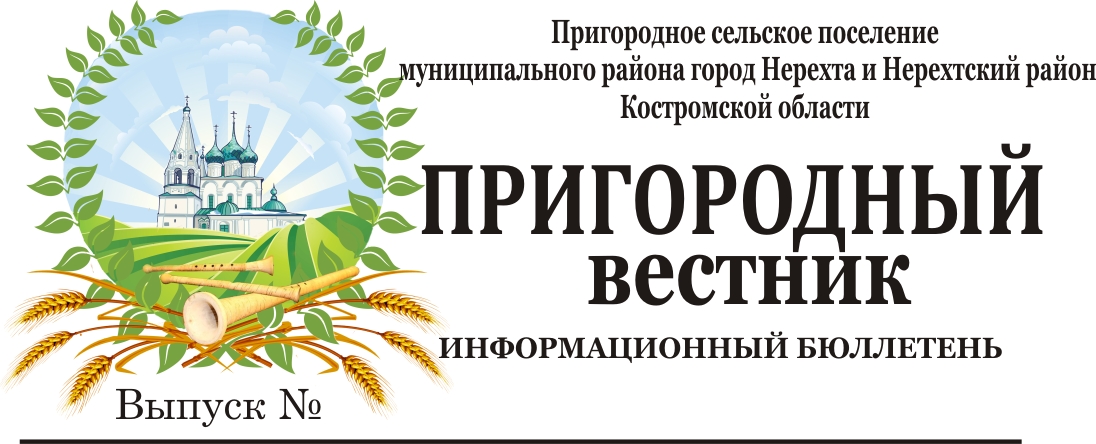 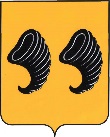 Совет депутатов Пригородного сельского поселениямуниципального района город Нерехта и Нерехтский район Костромской областиТретьего СОЗЫВАРЕШЕНИЕОт 25 декабря 2020 года № 45О ПРИНЯТИИ МУНИЦИПАЛЬНОГО ПРАВОВОГО АКТА О ВНЕСЕНИИ ИЗМЕНЕНИЙ В УСТАВ МУНИЦИПАЛЬНОГО ОБРАЗОВАНИЯ ПРИГОРОДНОЕ СЕЛЬСКОЕ ПОСЕЛЕНИЕ МУНИЦИПАЛЬНОГО РАЙОНА ГОРОД НЕРЕХТА И НЕРЕХТСКИЙ РАЙОН КОСТРОМСКОЙ ОБЛАСТИВ целях приведения Устава муниципального образования Пригородное сельское поселение муниципального района город Нерехта и Нерехтский район  Костромской области, принятого решением Совета депутатов Пригородного сельского поселения муниципального района город Нерехта и Нерехтский район Костромской области от «21» июня 2018 года №107, в соответствие с федеральным и региональным законодательством, руководствуясь статьей 44 Федерального закона от 06.10.2003 № 131-ФЗ «Об общих принципах организации местного самоуправления в Российской Федерации», Совет депутатов Пригородного сельского поселения муниципального района город Нерехта и Нерехтский район Костромской области, РЕШИЛ:1. Принять муниципальный правовой акт о внесении изменений в Устав муниципального образования Пригородное сельское поселение 
муниципального района город Нерехта и Нерехтский район Костромской области (далее – муниципальный правовой акт).2. Направить главе Пригородного сельского поселения муниципального района город Нерехта и Нерехтский район Костромской области для подписания и представления в Управление Министерства юстиции Российской Федерации по Костромской области муниципального правового акта на государственную регистрацию в порядке, установленном Федеральным законом от 21.07.2005 № 97-ФЗ «О государственной регистрации уставов муниципальных образований».3. Рекомендовать главе Пригородного сельского поселения муниципального района город Нерехта и Нерехтский район Костромской области опубликовать (обнародовать) зарегистрированный муниципальный правовой акт в течение семи дней со дня поступления муниципального правового акта из Управления Министерства юстиции Российской Федерации по Костромской области.4. Настоящее решение вступает в силу со дня его официального опубликования (обнародования).       Глава Пригородного сельского поселения                              А.Ю. Малков                                                 Принятрешением Совета депутатов Пригородного сельского поселения муниципального района город Нерехта и Нерехтский район Костромской областиот « 25» декабря 2020 года № 45МУНИЦИПАЛЬНЫЙ ПРАВОВОЙ АКТО ВНЕСЕНИИ ИЗМЕНЕНИЙ В УСТАВ МУНИЦИПАЛЬНОГО ОБРАЗОВАНИЯ ПРИГОРОДНОЕ СЕЛЬСКОЕ ПОСЕЛЕНИЕ МУНИЦИПАЛЬНОГО РАЙОНА ГОРОД НЕРЕХТА И НЕРЕХТСКИЙ РАЙОНКОСТРОМСКОЙ ОБЛАСТИСтатья 1Внести в Устав муниципального образования Пригородное сельское поселение муниципального района город Нерехта и Нерехтский район Костромской области, принятый решением Совета депутатов Пригородного сельского поселения муниципального района город Нерехта и Нерехтский район Костромской области от «21» июня 2018 года №107 (в редакции муниципального правового акта от «28» марта 2019 №141, от «27» марта 2020 г. №2, от «08» октября 2020 г.), следующие изменения следующие изменения:Часть 3 статьи 49 дополнить пунктом 3 следующего содержания:«3) проектов нормативных правовых актов, разработанных в целях ликвидации чрезвычайных ситуаций природного и техногенного характера на период действия режимов чрезвычайных ситуаций.»Статья 2Настоящий муниципальный правой акт вступает в силу после его официального опубликования.Глава Пригородного сельского поселениямуниципального района город Нерехта и Нерехтский район Костромской области                                        А.Ю. МалковСОВЕТ ДЕПУТАТОВ Пригородного сельского поселениямуниципального района город Нерехта и Нерехтский районКостромской областитретьего СОЗЫВАРЕШЕНИЕОт 25 декабря 2020 года № 46      В соответствии с частью 1 статьи 53 Федерального закона от 6 октября 2003 года №131-Ф3 «Об общих принципах организации местного самоуправления в Российской Федерации», пунктом 4 статьи 86 Бюджетного кодекса Российской Федерации, постановлением Правительства Российской Федерации от 18 сентября 2006 года № 573 «О предоставлении социальных гарантий гражданам, допущенным к государственной тайне на постоянной основе, и сотрудникам структурных подразделений по защите государственной тайны», руководствуясь статьей 39  Устава муниципального образования Пригородное сельское поселение муниципального района город Нерехта и Нерехтский район Костромской области, Совет депутатов Пригородного сельского поселения муниципального района город Нерехта и Нерехтский район  РЕШИЛ:1.Внести изменения в Решение Совета депутатов Пригородного сельского поселения муниципального района город Нерехта и Нерехтский район Костромской области  «Об оплате труда лиц, замещающих муниципальные должности администрации Пригородного сельского поселения муниципального района город Нерехта и Нерехтский район Костромской области от 01 ноября 2019 г. № 159 и Решение Совета депутатов  	  Пригородного сельского поселения муниципального района город Нерехта и Нерехтский район Костромской области  «О внесении изменений в решение Совета депутатов Пригородного сельского поселения от 01.11.2019 г. № 159 «Об оплате труда лиц, замещающих муниципальные должности администрации Пригородного сельского поселения муниципального района город Нерехта и Нерехтский район Костромской» от 08 октября 2020 года №28, заменив в текстах вышеуказанных решений формулировки: «лиц, замещающих муниципальные должности администрации Пригородного сельского поселения муниципального района город Нерехта и Нерехтский район Костромской области», «лиц, замещающих муниципальные должности администрации Пригородного сельского поселения муниципального района город Нерехта и Нерехтский район Костромской области на постоянной основе», «лиц, замещающих муниципальные должности главы администрации Пригородного сельского поселения муниципального района город Нерехта и Нерехтский район Костромской области на постоянной основе» на формулировку «… лиц, замещающих муниципальные должности Пригородного сельского поселения муниципального района город Нерехта и Нерехтский район Костромской области постоянной основе».2. Настоящее решение подлежит официальному опубликованию (обнародованию).3.Настоящее решение вступает в силу со дня официального опубликования (обнародования).Глава поселения, председатель Совета депутатов                      А.Ю. МалковСОВЕТ ДЕПУТАТОВ ПРИГОРОДНОГО СЕЛЬСКОГО ПОСЕЛЕНИЯ МУНИЦИПАЛЬНОГО РАЙОНАГОРОД НЕРЕХТА И НЕРЕХТСКИЙ РАЙОНР Е Ш Е Н И Еот 25 декабря 2020 года  №47О БЮДЖЕТЕ МУНИЦИПАЛЬНОГО ОБРАЗОВАНИЯ ПРИГОРОДНОЕ СЕЛЬСКОЕ ПОСЕЛЕНИЕ НА 2021 ГОД И НА ПЛАНОВЫЙ ПЕРИОД 2022-2023 ГОДОВ1. Основные характеристики бюджета муниципального образования Пригородное сельское поселение на 2021 год   и на плановый период 2022-2023 годов1.Утвердить основные характеристики бюджета муниципального образования Пригородного сельское поселение на 2021 год:1) прогнозируемый общий объем доходов бюджета муниципального образования Пригородное сельское поселение в сумме 14 331 200 рублей, в том числе безвозмездных перечислений 6 775 400 рублей;2) общий объем расходов бюджета муниципального образования Пригородное сельское поселение в сумме 15 065 780   рублей;3) дефицит бюджета муниципального образования Пригородное сельское поселение -  734 580 рублей.2. Утвердить основные характеристики бюджета муниципального образования Пригородного сельское поселение на 2022год и на 2023 год:1) прогнозируемый общий объем доходов бюджета муниципального образования Пригородное сельское поселение на 2022 год в сумме 13 229 900 рублей, в том числе безвозмездных перечислений 6 040 100 рублей, и на 2023 год в сумм 13 403 900 рублей, в том числе безвозмездных перечислений    6 074 100 рублей;2) общий объем расходов бюджета муниципального образования Пригородное сельское поселение на 2022 год в сумме 13 927 880 рублей, на 2023год в сумме 14 115 880 рублей;3) дефицит бюджета муниципального образования Пригородное сельское поселение на 2022 в сумме 697 980 руб., на 2023 год   в сумме 711 980   рублей.2. Главные администраторы доходов бюджета муниципального образования Пригородное сельское поселение, главные администраторы источников финансирования дефицита бюджета муниципального образования Пригородное сельское поселение, осуществляющие администрирование доходов местных бюджетов1. Утвердить перечень главных администраторов доходов бюджета муниципального образования Пригородное сельское поселение и закрепленные за ними виды доходов согласно приложению 1 к настоящему Решению.2. Утвердить перечень главных администраторов источников финансирования дефицита бюджета муниципального образования Пригородное сельское поселение согласно приложению 2 к настоящему Решению.3.Особенности использования средств, полученных муниципальным унитарным предприятием муниципального образования Пригородное сельское поселениеУстановить, что муниципальное унитарное предприятие муниципального образования Пригородное сельское поселение по итогам деятельности за 2021 год, 2022 год, 2023 год перечисляет в бюджет муниципального образования Пригородное сельское поселение часть прибыли, оставшейся после уплаты налогов и иных обязательных платежей, по нормативу в размере 50 процентов.4. Прогнозируемые поступления доходов в бюджет муниципального образования Пригородное сельское поселение муниципального района город Нерехта и Нерехтский район Костромской областиУтвердить прогнозируемые доходы бюджета муниципального образования Пригородное сельское поселение муниципального района город Нерехта и Нерехтский район Костромской области на 2021 год согласно приложению 3 к настоящему Решению, на плановый период 2022 и 2023 годов приложение 4 к настоящему Решению. Утвердить объем безвозмездных поступлений получаемых из других бюджетов бюджетной системы РФ в 2021 году согласно приложению 5 к настоящему Решению, на плановый период 2022 и 2023 годов приложение 6 к настоящему Решению.  5. Особенности использования средств, получаемых муниципальными учреждениями      1. Средства в валюте Российской Федерации, поступающие во временное распоряжение казенных учреждений администрации Пригородного сельского поселения в соответствии с федеральными законами и иными нормативными правовыми актами Российской Федерации, Костромской области, органов местного самоуправления, учитываются на лицевых счетах, открытых ими в территориальном органе Федерального казначейства Костромской области, в порядке, установленном Федеральным казначейством. 6. Бюджетные ассигнования бюджета муниципального образования Пригородное сельское поселение на 2021год и на плановый период 2022 и 2023 годов 1.Утвердить распределение бюджетных ассигнований по разделам, подразделам, целевым статьям, группам и подгруппам видов расходов классификации расходов бюджета:1) на 2021 год согласно приложению 7 к настоящему Решению;2) на плановый период 2022 и 2023 годов согласно приложению 8 к настоящему Решению.2. Утвердить ведомственную структуру расходов бюджета муниципального образования Пригородное сельское поселение:1) на 2021 год согласно приложению 9 к настоящему Решению;2) на плановый период 2022 и 2023 годов согласно приложению 10 к настоящему Решению.3.Утвердить в пределах общего объема расходов бюджета муниципального образования Пригородное сельское поселение объем бюджетных ассигнований на реализацию муниципальных программ:1) на 2021 год в 1 282 130 руб. согласно приложению 11 к настоящему Решению.     2) на плановый период 2022 года в сумме 744 000 рублей, на 2023 год в сумме 714 000 рублей, согласно приложению 12 к настоящему Решению.Установить, что финансирование муниципальных программ из бюджета муниципального образования Пригородное сельское поселение на 2021 год и плановые периоды 2022 и 2023 годов осуществляется после утверждения их главой администрации Пригородного сельского поселения муниципального района город Нерехта и Нерехтский район. 4.Утвердить общий объем бюджетных ассигнований, направляемых на исполнение публичных нормативных обязательств:1) на 2021 год в сумме 24 000 рублей, согласно приложению 13 к настоящему Решению;2) на плановый период 2022 года в сумме 24 000 рублей, на 2023 год в сумме 24 000 рублей, согласно приложению 14 к настоящему Решению.        5.  Утвердить общий объем условно утверждаемых расходов бюджета сельского поселения:          1)  на 2022 год в сумме   317 069,50 рублей;           2) на 2023 год в сумме 643 809,00 рублей.7. Резервный фонд администрации Пригородного сельского поселения муниципального района город Нерехта и Нерехтский район Костромской областиУстановить размер резервного фонда администрации Пригородного сельского поселения муниципального района город Нерехта и Нерехтский район Костромской области на 2021 год в сумме 50 000 рублей, на 2022 год в сумме   50 000   рублей, на 2023 год в сумме 50 000 рублей, в порядке, утверждаемом администрацией Пригородного сельского поселения муниципального района город Нерехта и Нерехтский район Костромской области.8. Дорожный фонд муниципального образования Пригородное сельское поселениеУтвердить объем бюджетных ассигнований дорожного фонда муниципального образования Пригородное сельское поселение:1. на 2021 год в сумме 1 661 000 рублей согласно приложению 15 к настоящему Решению.2. на плановый период 2022 года в сумме 1 710 000 рублей, на плановый период 2023 года в сумме 1 765 000 рублей, согласно приложению 16 к настоящему Решению.9. Особенности использования бюджетных ассигнований по обеспечению деятельности органов местного самоуправления и казенных учреждений муниципального образования Пригородное сельское поселение                   1.Установить, что органы местного самоуправления, не вправе принимать решений, приводящих к увеличению в 2021 году численности муниципальных служащих, работников казенных учреждений администрации Пригородного сельского поселения, за исключением случаев, связанных с изменением состава и (или) функций исполнительных органов и казенных учреждений муниципального образования Пригородное сельское поселение.   10. Предоставление субсидий юридическим лицам (за исключением субсидий муниципальным учреждениям), индивидуальным предпринимателям, физическим лицам1. Установить, что субсидии на поддержку муниципальных унитарных предприятий администрации Пригородного сельского поселения муниципального района город Нерехта и Нерехтский район Костромской области предоставляются на возмещение недополученных доходов, связанных с оказанием услуг отопления муниципальным организациям и населению в порядке, утверждаемом администрацией Пригородного сельского поселения муниципального района город Нерехта и Нерехтский район Костромской области. 11. Межбюджетные трансферты бюджету муниципального района город Нерехта и Нерехтский район1.Утвердить:1) объем межбюджетных трансфертов, предоставляемых бюджету   муниципального района город Нерехта и Нерехтский район на 2021 год в сумме 358 000 рублей согласно приложению17 к настоящему Решению.2.Утвердить:2) объем межбюджетных трансфертов, предоставляемых бюджету муниципального района город Нерехта и Нерехтский район   на 2022 год в сумме 358 000 рублей, на 2023 год в сумме 358 00 рублей согласно приложению18 к настоящему Решению. 12. Муниципальный долг и муниципальные внутренние заимствования муниципального образования Пригородное сельское поселение1. Установить верхний предел муниципального внутреннего долга муниципального образования Пригородное сельское поселение: 1) по состоянию на 1 января 2022 года в сумме 3 734 580 рублей, в том числе верхний предел долга по муниципальным гарантиям в сумме 0,00 рублей;2) по состоянию на 1 января 2023 года в сумме 4 432 560 рублей, в том числе верхний предел долга по муниципальным гарантиям в сумме 0,00 рублей;3) по состоянию на 1 января 2024 года в сумме 5 144 540 рублей, в том числе верхний предел долга по муниципальным гарантиям в сумме 0,00 рублей.  2. Установить   объем расходов на обслуживание муниципального долга в 2021 году в сумме 225 700 рублей, в 2022 году в сумме 240 000 рублей, в 2023 году в сумме 240 000 рублей.3. Установить, что в 2021 году и плановые периоды 2022и 2023 годов муниципальные гарантии не предоставляются.4. Утвердить:        1) программу муниципальных внутренних заимствований на 2021 год согласно приложению 19 к настоящему Решению и программу муниципальных внутренних заимствований на 2022 и 2023 год согласно приложению 20 к настоящему Решению.2) источники финансирования дефицита бюджета муниципального образования Пригородное сельское поселение на 2021 год согласно приложению 21 к настоящему Решению, и источники финансирования дефицита бюджета муниципального образования Пригородное сельское поселение на плановый период 2022 и 2023 год согласно приложению 22 к настоящему Решению.13. Особенности исполнения бюджета муниципального образования Пригородное сельское поселение в 2021 году и плановом периоде 2022и 2023 годов1. Установить, что получатели средств бюджета муниципального образования Пригородное сельское поселение при заключении договоров (муниципальных контрактов) на поставку товаров (работ, услуг), подлежащих оплате за счет средств бюджета муниципального образования Пригородное сельское поселение, вправе предусматривать авансовые платежи:1) в размере 100 процентов суммы договора (контракта) - по договорам (контрактам) о предоставлении услуг связи, о подписке на печатные издания и об их приобретении, по приобретению горюче-смазочных материалов,  об обучении на курсах повышения квалификации, по договорам обязательного страхования гражданской ответственности владельцев транспортных средств, по договорам о поставке газетной бумаги для периодических печатных изданий, учрежденных органами исполнительной и законодательной власти, по договорам, подлежащим оплате за счет резервного фонда администрации муниципального образования Пригородное сельское поселение, по расходам связанным с ликвидацией аварийных и чрезвычайных ситуаций, а также по договорам, сумма которых не превышает 30,0 тыс.руб.2) в размере 30 процентов суммы договора (контракта), если иное не предусмотрено действующим законодательством, - по остальным договорам (контрактам).       2. Установить, что основания признания задолженности по неналоговым доходам, подлежащим зачислению в бюджет муниципального образования Пригородное сельское поселение Нерехтского района город Нерехта и Нерехтский район Костромской области, безнадежной к взысканию и порядок ее списания устанавливаются администрацией Пригородного сельского поселения муниципального района город Нерехта и Нерехтский район.14. Вступление в силу настоящего Решения14.1. Настоящее Решение подлежит официальному опубликованию, (обнародованию).14.2. Настоящее Решение вступает в силу со дня официального опубликования (обнародования) и распространяет свое действие с 1 января 2021 года.   Глава поселения, Председатель Совета депутатов Пригородного сельского поселения                                           А.Ю.Малков    ПЕРЕЧЕНЬ ГЛАВНЫХ АДМИНИСТРАТОРОВ ДОХОДОВ БЮДЖЕТА МУНИЦИПАЛЬНОГО ОБРАЗОВАНИЯ ПРИГОРОДНОЕ СЕЛЬСКОЕ ПОСЕЛЕНИЕ НА 2021 ГОД И НА ПЛАНОВЫЙ ПЕРИОД 2022 И 2023 ГОДОВПЕРЕЧЕНЬ ГЛАВНЫХ АДМИНИСТРАТОРОВ ИСТОЧНИКОВ ФИНАНСИРОВАНИЯ ДЕФИЦИТА БЮДЖЕТА МУНИЦИПАЛЬНОГО ОБРАЗОВАНИЯ ПРИГОРОДНОЕ СЕЛЬСКОЕ ПОСЕЛЕНИЕ НА 2021 ГОД И НА ПЛАНОВЫЙ ПЕРИОД 2022 И 2023 ГОДОВСОВЕТ ДЕПУТАТОВ Пригородного сельского поселениямуниципального района город Нерехта и Нерехтский районКостромской областитретьего СОЗЫВАРЕШЕНИЕот 25 декабря 2020 года №48         Рассмотрев информацию администрации Пригородного сельского поселения муниципального района город Нерехта и Нерехтский район Костромской области об исполнении бюджета муниципального образования Пригородное сельское поселение за 9 месяцев 2020 года, Совет депутатов Пригородного сельского поселения муниципального района город Нерехта и Нерехтский район РЕШИЛ:1. Принять к сведению информацию администрации Пригородного сельского поселения муниципального района город Нерехта и Нерехтский район Костромской области об исполнении бюджета за 9 месяцев 2020 года (приложение № 1). 2. Рекомендовать администрации Пригородного сельского поселения:- усилить работу по выполнению комплекса мероприятий по мобилизации доходов в бюджетную систему Российской Федерации, по снижению недоимки по платежам в бюджет сельского поселения;- продолжить работу по дальнейшему сокращению и недопущению роста муниципального долга, кредиторской задолженности.3. Настоящее решение вступает в силу со дня его официального опубликования (обнародования).Глава поселения, председатель Совета депутатов                                                     А.Ю. МалковПриложение № 1к решению Совета  депутатовПригородного сельского поселенияот 25   декабря   2020 года N 48 ИНФОРМАЦИЯ ОБ ИСПОЛНЕНИИ БЮДЖЕТА МУНИЦИПАЛЬНОГО ОБРАЗОВАНИЯ ПРИГОРОДНОЕ СЕЛЬСКОЕ ПОСЕЛЕНИЕ МУНИЦИПАЛЬНОГО РАЙОНА ГОРОД НЕРЕХТА И НЕРЕХТСКИЙ РАЙОН КОСТРОМСКОЙ ОБЛАСТИ ЗА 9 МЕСЯЦЕВ 22 ГОДАЗа 9 месяцев 2020 г в бюджет муниципального образования Пригородное сельское поселение поступило доходов по всем источникам финансирования в сумме 22 227,7 тыс. руб., что на 109,9 % больше за соответствующий период 2019 года, или на 11 639,0 тыс. руб.Налоговых и неналоговых доходов получено в сумме 3947,1 тыс. руб. или 54,6% к плану на год, меньше уровня прошлого года на 1 572,7 тыс. руб. Налога на доходы физических лиц поступило 1263,6 тыс. руб. или 71,5 % к плану на год, больше уровня прошлого года на 12,8 тыс. руб.По акцизам по подакцизным товарам получено 1112,0 тыс. руб. или 68,6% к плану на год, меньше уровня прошлого года на 52,1 тыс. руб. По налогам на имущество выполнение составило 28,6% или 712,6 тыс. руб., меньше уровня прошлого года на 803,5 тыс. руб.По налогам на совокупный доход выполнение составило 67,3 % или 599,7 тыс. руб. Неналоговые доходы выполнены на 58,1 % к годовому плану или получено 251,9 тыс. руб. Безвозмездное поступление в бюджет сельского поселения составило 118280,6 тыс. руб. или 45,3 % от годового плана. К соответствующему периоду прошлого года объем безвозмездных поступлений увеличились на 13211,7 тыс. руб. Расходы бюджета муниципального образования Пригородное сельское поселение профинансированы в сумме 21 887,3 тыс. руб. или 45 % от годового бюджета. Доля средств, направленных на защищенные статьи, в общей сумме расходов муниципального образования Пригородное сельское поселение составили 5803,9 тыс. руб., или   26,5 %, в том числе:- 	заработная плата с начислениями на нее – 4900,5 тыс. руб.- 	расходы, связанные с исполнением публичных нормативных обязательств – 16,0 тыс. руб. -	расходы на оплату коммунальных услуг – 725,0 тыс. руб.-    обслуживание муниципального и государственного долга – 178,4 тыс. руб.Расходы бюджета муниципального образования Пригородное сельское поселение по разделу функциональной классификации «Общегосударственные вопросы» профинансированы на 60,8%,по разделу «Национальная оборона» -  65,9% , по разделу "Национальная экономика" – на 48,5 %, по разделу «Жилищно- коммунальное хозяйство» - 63,6%, по разделу «Культура» –  на 27,6 %, по разделу «Социальная политика» – на 96,2 %,по разделу «Обслуживание государственного и муниципального долга» - 49,5%,  по разделу «Физическая культура и спорт» – 27,0 %,  от годового плана.Объем просроченной кредиторской задолженности бюджета Пригородного сельского поселения на 01.10.2020 г. составил 5414,2 тыс. рублей. Снизился по сравнению с началом года на 127,6 тыс. руб.Бюджет муниципального образования Пригородное сельское поселение за 9 месяцев 2020 года исполнен с профицитом 340,4 тыс. рублей.Задолженность по муниципальному долгу на 01.10.2020 г составила 3 ,0 млн. рублей (41,5 % утвержденного общего годового объема доходов бюджета без учета утвержденного объема безвозмездных поступлений). Структура муниципального долга складывается из кредита полученного от кредитных организаций,- 3,0 мл. руб. (100%).Численность работников органов местного самоуправления на 01.10.2020 года составила 7 шт. ед., в том числе муниципальных служащих 4 шт. ед. Денежное содержание муниципальных служащих за 9 месяцев    текущего года составило 1088,5 тыс. руб.Численность работников занятых в   бюджетной сфере 17,05 штатных единиц, в том числе в сфере спорта – 1,25 штатных единиц, прочие – 15,8 шт. единиц.           Расходы из резервного фонда главы администрации Пригородного сельского поселения на 01.10.2020 г не производились.(Приложение 2).Расходы на финансирование муниципальных программ на 01.10.2020 г составили в сумме 10 030,70 тыс. руб. (Приложение № 3).Расходы объема публичных обязательств и публичных нормативных обязательств муниципального образования Пригородное сельское поселение муниципального района город Нерехта и Нерехтский район на 01.10.2020 год исполнены в сумме 16 тыс. руб. (Приложение 4).Расходы   дорожного фонда муниципального образования Пригородное сельское поселение по состоянию на 01.10.2020 года составили в сумме 2 117,8 тыс. руб. (Приложение 5)Расходы иных межбюджетных трансфертов бюджету муниципального района из бюджета сельского поселения на 01.10.2020 г не производились. (Приложение 6).                                                                                          Приложение №5к  информация об исполнении бюджета муниципального образования Пригородное сельское поселение за 9 месяцев 2020 года.ДОРОЖНЫЙ ФОНД МУНИЦИПАЛЬНОГО ОБРАЗОВАНИЯ ПРИГОРОДНОЕ СЕЛЬСКОЕ ПОСЕЛЕНИЕ МУНИЦИПАЛЬНОГО РАЙОНА ГОРОД НЕРЕХТА И НЕРЕХТСКИЙ РАЙОН КОСТРОМСКОЙ ОБЛАСТИ ЗА 9 МЕСЯЦЕВ 2020 ГОДА                                                                         тыс. руб.СОВЕТ ДЕПУТАТОВ Пригородного сельского поселениямуниципального района город Нерехта и Нерехтский районКостромской областитретьего СОЗЫВАРЕШЕНИЕот 25 декабря 2020 года №48         Рассмотрев информацию администрации Пригородного сельского поселения муниципального района город Нерехта и Нерехтский район Костромской области об исполнении бюджета муниципального образования Пригородное сельское поселение за 9 месяцев 2020 года, Совет депутатов Пригородного сельского поселения муниципального района город Нерехта и Нерехтский район РЕШИЛ:1. Принять к сведению информацию администрации Пригородного сельского поселения муниципального района город Нерехта и Нерехтский район Костромской области об исполнении бюджета за 9 месяцев 2020 года (приложение № 1). 2. Рекомендовать администрации Пригородного сельского поселения:- усилить работу по выполнению комплекса мероприятий по мобилизации доходов в бюджетную систему Российской Федерации, по снижению недоимки по платежам в бюджет сельского поселения;- продолжить работу по дальнейшему сокращению и недопущению роста муниципального долга, кредиторской задолженности.3. Настоящее решение вступает в силу со дня его официального опубликования (обнародования).Глава поселения, председатель Совета депутатов                                А.Ю. МалковПриложение № 1к решению Совета  депутатовПригородного сельского поселенияот 25   декабря   2020 года N 48 ИНФОРМАЦИЯ ОБ ИСПОЛНЕНИИ БЮДЖЕТА МУНИЦИПАЛЬНОГО ОБРАЗОВАНИЯ ПРИГОРОДНОЕ СЕЛЬСКОЕ ПОСЕЛЕНИЕ МУНИЦИПАЛЬНОГО РАЙОНА ГОРОД НЕРЕХТА И НЕРЕХТСКИЙ РАЙОН КОСТРОМСКОЙ ОБЛАСТИ ЗА 9 МЕСЯЦЕВ 22 ГОДАЗа 9 месяцев 2020 г в бюджет муниципального образования Пригородное сельское поселение поступило доходов по всем источникам финансирования в сумме 22 227,7 тыс. руб., что на 109,9 % больше за соответствующий период 2019 года, или на 11 639,0 тыс. руб.Налоговых и неналоговых доходов получено в сумме 3947,1 тыс. руб. или 54,6% к плану на год, меньше уровня прошлого года на 1 572,7 тыс. руб. Налога на доходы физических лиц поступило 1263,6 тыс. руб. или 71,5 % к плану на год, больше уровня прошлого года на 12,8 тыс. руб.По акцизам по подакцизным товарам получено 1112,0 тыс. руб. или 68,6% к плану на год, меньше уровня прошлого года на 52,1 тыс. руб. По налогам на имущество выполнение составило 28,6% или 712,6 тыс. руб., меньше уровня прошлого года на 803,5 тыс. руб.По налогам на совокупный доход выполнение составило 67,3 % или 599,7 тыс. руб. Неналоговые доходы выполнены на 58,1 % к годовому плану или получено 251,9 тыс. руб. Безвозмездное поступление в бюджет сельского поселения составило 118280,6 тыс. руб. или 45,3 % от годового плана. К соответствующему периоду прошлого года объем безвозмездных поступлений увеличились на 13211,7 тыс. руб. Расходы бюджета муниципального образования Пригородное сельское поселение профинансированы в сумме 21 887,3 тыс. руб. или 45 % от годового бюджета. Доля средств, направленных на защищенные статьи, в общей сумме расходов муниципального образования Пригородное сельское поселение составили 5803,9 тыс. руб., или   26,5 %, в том числе:- 	заработная плата с начислениями на нее – 4900,5 тыс. руб.- 	расходы, связанные с исполнением публичных нормативных обязательств – 16,0 тыс. руб. -	расходы на оплату коммунальных услуг – 725,0 тыс. руб.-    обслуживание муниципального и государственного долга – 178,4 тыс. руб.Расходы бюджета муниципального образования Пригородное сельское поселение по разделу функциональной классификации «Общегосударственные вопросы» профинансированы на 60,8%,по разделу «Национальная оборона» -  65,9% , по разделу "Национальная экономика" – на 48,5 %, по разделу «Жилищно- коммунальное хозяйство» - 63,6%, по разделу «Культура» –  на 27,6 %, по разделу «Социальная политика» – на 96,2 %,по разделу «Обслуживание государственного и муниципального долга» - 49,5%,  по разделу «Физическая культура и спорт» – 27,0 %,  от годового плана.Объем просроченной кредиторской задолженности бюджета Пригородного сельского поселения на 01.10.2020 г. составил 5414,2 тыс. рублей. Снизился по сравнению с началом года на 127,6 тыс. руб.Бюджет муниципального образования Пригородное сельское поселение за 9 месяцев 2020 года исполнен с профицитом 340,4 тыс. рублей.Задолженность по муниципальному долгу на 01.10.2020 г составила 3 ,0 млн. рублей (41,5 % утвержденного общего годового объема доходов бюджета без учета утвержденного объема безвозмездных поступлений). Структура муниципального долга складывается из кредита полученного от кредитных организаций,- 3,0 мл. руб. (100%).Численность работников органов местного самоуправления на 01.10.2020 года составила 7 шт. ед., в том числе муниципальных служащих 4 шт. ед. Денежное содержание муниципальных служащих за 9 месяцев    текущего года составило 1088,5 тыс. руб.Численность работников занятых в   бюджетной сфере 17,05 штатных единиц, в том числе в сфере спорта – 1,25 штатных единиц, прочие – 15,8 шт. единиц.           Расходы из резервного фонда главы администрации Пригородного сельского поселения на 01.10.2020 г не производились.(Приложение 2).Расходы на финансирование муниципальных программ на 01.10.2020 г составили в сумме 10 030,70 тыс. руб. (Приложение № 3).Расходы объема публичных обязательств и публичных нормативных обязательств муниципального образования Пригородное сельское поселение муниципального района город Нерехта и Нерехтский район на 01.10.2020 год исполнены в сумме 16 тыс. руб. (Приложение 4).Расходы   дорожного фонда муниципального образования Пригородное сельское поселение по состоянию на 01.10.2020 года составили в сумме 2 117,8 тыс. руб. (Приложение 5)Расходы иных межбюджетных трансфертов бюджету муниципального района из бюджета сельского поселения на 01.10.2020 г не производились. (Приложение 6).                                                                                          Приложение №5к  информация об исполнении бюджета муниципального образования Пригородное сельское поселение за 9 месяцев 2020 года.ДОРОЖНЫЙ ФОНД МУНИЦИПАЛЬНОГО ОБРАЗОВАНИЯ ПРИГОРОДНОЕ СЕЛЬСКОЕ ПОСЕЛЕНИЕ МУНИЦИПАЛЬНОГО РАЙОНА ГОРОД НЕРЕХТА И НЕРЕХТСКИЙ РАЙОН КОСТРОМСКОЙ ОБЛАСТИ ЗА 9 МЕСЯЦЕВ 2020 ГОДА                                                                         тыс. руб.СОВЕТ ДЕПУТАТОВ Пригородного сельского поселениямуниципального района город Нерехта и Нерехтский районКостромской областиТРЕТЬЕГО СОЗЫВАРЕШЕНИЕот 25 декабря 2020 года №49Рассмотрев предложения главы поселения о внесении изменений и дополнений в решение Совета депутатов Пригородного сельского поселения муниципального района город Нерехта и Нерехтский район Костромской области  от 01 ноября 2019 года № 158 «О бюджете муниципального образования Пригородное сельское поселение на 2020 год и на плановый период 2021-2022 годов», Совет депутатов Пригородного сельского поселения муниципального района город Нерехта и Нерехтский район  РЕШИЛ:1. Внести в решение Совета депутатов Пригородного сельского поселения муниципального района город Нерехта и Нерехтский район Костромской области «О бюджете муниципального образования Пригородное сельское поселение на 2020 год и на плановый период 2021-2022 годов» от 01 ноября 2019 года № 158 ( в редакции от  26.12.2019 г № 166,от 27.02.2020 г № 7, от 22.05.2020 г № 12, 08.10.2020 г № 32) (далее Решение) следующие изменения:1.1. Часть1 Статьи 1 изложить в следующей редакции:«1.Утвердить основные характеристики бюджета муниципального образования Пригородного сельское поселение на 2020 год:1) прогнозируемый общий объем доходов бюджета муниципального образования Пригородное сельское поселение в сумме 45 365 951,01 рублей, в том числе безвозмездных перечислений 37 988 190,67рублей;2) общий объем расходов бюджета муниципального образования Пригородное сельское поселение в сумме 46 379 641,65 рублей;3) дефицит бюджета муниципального образования Пригородное сельское поселение - 1 013 690,64 рублей».       1.3. Пункт 1 Части 3 статьи 6 изложить в следующей редакции:«1) на 2020 год в сумме 26 932 946,40 руб. согласно приложению № 5 к настоящему Решению».1.4. В части 1 статьи 7:Слова «на 2020 год в сумме 50 000 рублей» заменить словами «на 2020 год в сумме 0,00 рублей».1.5.Пункт 1 статьи 8 изложить в следующей редакции:«1) на 2020 год в сумме 4 568 347,16 рублей согласно приложению № 6 к настоящему Решению».1.6. В части 1 статьи 11:В пункте 1 слова «на 2020 год в сумме 358 000 рублей» заменить словами « на 2020 год в сумме 10 000рублей», согласно приложения №7 к настоящему Решению».          1.7.В части 1 статьи 12:в пункте 1 слова "3 722 310 рублей" заменить словами "3 000 000 рублей";в пункте 2 слова "4 463 330 рублей" заменить словами "3 741 020 рублей";в пункте 3 слова "5 206 550 рублей" заменить словами "4 484 240 рублей";  в части 2 статьи 12:слова "3 722 310 рублей" заменить словами "3  000 000 рублей", слова "4 463 330 рублей" заменить словами " 3741 020 рублей",  слова "5 206 550 рублей" заменить словами "4 484 240 рублей"; в части 3 статьи 12:слова «в 2020 году в сумме 429 167 рублей» заменить словами « в 2020 году в сумме 253 464,52 рублей».       1.8. Приложение № 3 «Прогнозируемый объем  доходов в бюджет муниципального образования Пригородное  сельское поселение  на 2020 год», приложение № 5 «Объем безвозмездных поступлений получаемых из других бюджетов бюджетной системы РФ в 2020 году», приложение № 7 «Распределение бюджетных ассигнований  по разделам, подразделам, целевым статьям, группам  и подгруппам видам расходов классификации расходов бюджета на 2020 год.», приложение № 9 «Ведомственная  структура расходов бюджета на 2020 год »,  приложение № 11 «Распределение расходов бюджета муниципального образования Пригородное сельское поселение на финансирование муниципальных программ  в 2020 году», приложение № 14 «Дорожный фонд муниципального образования  Пригородное сельское поселение  муниципального района город Нерехта и Нерехтский район Костромской области на 2020 год»,  приложение № 16 «Иные межбюджетные трансферты бюджету муниципального района город Нерехта и Нерехтский район  из бюджета поселения на 2020 год», приложение № 18 «Программа муниципальных внутренних заимствований муниципального образования Пригородное сельское поселение  муниципального  района город Нерехта и Нерехтский район на 2020 год», приложение № 19 «Программа муниципальных внутренних заимствований муниципального образования Пригородное сельское поселение  муниципального  района город Нерехта и Нерехтский район на плановый период 2021 и  2022 годов»,  приложение № 20 «Источники финансирования дефицита бюджета муниципального образования Пригородное сельское поселение на 2020 год», приложение № 21«Источники финансирования дефицита бюджета муниципального образования Пригородное сельское поселение на плановый период 2021 и 2022 годов» в новой редакции согласно Приложениям № 1,2,3,4,5,6,7,8,9,10,11  к настоящему решению.             2.Настоящее решение подлежит официальному опубликованию (обнародованию).   3. Настоящее решение вступает в силу со дня официального опубликования (обнародования).Глава поселения, председатель Совета депутатов                                       А.Ю. МалковСОВЕТ ДЕПУТАТОВПРИГОРОДНОГО СЕЛЬСКОГО ПОСЕЛЕНИЯМУНИЦИПАЛЬНОГО РАЙОНАГОРОД НЕРЕХТА И НЕРЕХТСКИЙ РАЙОНКОСТРОМСКОЙ ОБЛАСТИРЕШЕНИЕОт 25 декабря 2020 года №50Об УТВЕРЖДЕНИИ ПРОГНОЗНОГО ПЛАНА 9ПРОГРАММЫ0 ПРИВАТИЗАЦИИ МУНИЦИПАЛЬНОГО ИМУЩЕСТВА ПРИГОРОДНОГО СЕЛЬСКОГО ПОСЕЛЕНИЯ НА 2021 ГОД          В соответствии с Федеральным законом от 21.12.2001 года № 178-ФЗ "О приватизации государственного и муниципального имущества", ст. 51 Федерального закона от 06.10.2003 года № 131-ФЗ «Об общих принципах организации местного самоуправления в Российской Федерации», Уставом муниципального образования Пригородное сельское поселение муниципального района город Нерехта и Нерехтский район Костромской области Совет депутатов, РЕШИЛ:1. Утвердить Прогнозный план (Программу) приватизации муниципального имущества муниципального образования Пригородное сельское поселение муниципального района город Нерехта и Нерехтский район Костромской области на 2021 год (Приложение № 1).2. Настоящее Решение вступает в силу после его официального опубликования (обнародования).Глава поселения, Председатель Совета Депутатов                                            А.Ю.Малков   Приложение № 1                                                                                                        к Решению Совета депутатов Пригородного сельского поселения                                                                                                         от 25.12.2020 года №50 ПРОГНОЗНЫЙ ПЛАН (ПРОГРАММА) ПРИВАТИЗАЦИИ МУНИЦИПАЛЬНОГО ИМУЩЕСТВАМУНИЦИПАЛЬНОГО ОБРАЗОВАНИЯ ПРИГОРОДНОЕ СЕЛЬСКОЕ ПОСЕЛЕНИЕ МУНИЦИПАЛЬНОГО РАЙОНА ГОРОД НЕРЕХТА И НЕРЕХТСКИЙ РАЙОН КОСТРОМСКОЙ ОБЛАСТИ НА 2021 ГОДРАЗДЕЛ 1Задачи приватизации имущества муниципального образования Пригородное сельское поселение Прогнозный план (Программа) приватизации муниципального имущества муниципального образования Пригородное сельское поселение муниципального района город Нерехта и Нерехтский район Костромской области на 2021 год (далее по тексту – Программа приватизации) разработан в соответствии с Федеральным законом от 21.12.2001 года № 178-ФЗ «О приватизации государственного и муниципального имущества», Федеральным законом от 06.10.2003 года № 131-ФЗ «Об общих принципах организации местного самоуправления в Российской Федерации», Решением Совета депутатов Пригородного сельского поселения от 12 августа 2020 года № 21 «Об утверждении Положения о порядке и условиях приватизации муниципального имущества муниципального образования Пригородное сельское поселение». Основной задачей приватизации муниципального имущества в 2021 году, как части формируемой в условиях рыночной экономики системы управления муниципальным имуществом является оптимизация структуры муниципальной собственности за счет приватизации муниципального имущества, не используемого для обеспечения функций и задач муниципального образования Пригородное сельское поселение, а также сокращение расходов на содержание имущества, не приносящего дохода в бюджет муниципального образования.Программа приватизации муниципального имущества на 2021 год направлена на решение следующих задач:- обеспечение поступления неналоговых доходов в бюджет муниципального образования от приватизации муниципального имущества;- сокращение расходов из бюджета муниципального образования на содержание неэффективно используемого имущества;- создание условий для эффективного использования объекта недвижимости и стимулирование привлечения инвестиций в экономику муниципального образования.Основные принципы формирования Программы приватизации:- экономически обоснованный выбор объектов, подлежащих приватизации (не переданных на правах аренды; с неудовлетворительным техническим состоянием; невостребованных на рынке аренды);- установление способов приватизации, обеспечивающих максимальный доход бюджета муниципального образования.Реализация указанных задач будет достигаться за счет принятия решений о способе и цене приватизируемого муниципального имущества на основании анализа складывающейся экономической ситуации, проведения инвентаризации и независимой оценки имущества. Начальная цена продажи объектов недвижимости будет устанавливаться на основании рыночной стоимости, определенной в соответствии с требованиями Федерального закона от 29.07.1998 года № 135-ФЗ «Об оценочной деятельности в Российской Федерации».В результате процесса приватизации структурных изменений в экономике муниципального образования Пригородное сельское поселение не произойдет, т.к. в представленных к приватизации нежилых помещениях не размещается производство, которое может существенным образом отразиться на экономической ситуации при смене собственника.Отчет о результатах приватизации муниципального имущества за 2021 год представляется в Совет депутатов Пригородного сельского поселения не позднее 1 марта следующего за отчетным периодом года.РАЗДЕЛ 2Перечень муниципального имущества, находящегося в муниципальной собственности Пригородного сельского поселения, которое планируется к приватизации в 2021 годуКОСТРОМСКАЯ ОБЛАСТЬАДМИНИСТРАЦИЯПРИГОРОДНОГО СЕЛЬСКОГО ПОСЕЛЕНИЯМУНИЦИПАЛЬНОГО РАЙОНАГОРОД НЕРЕХТА И НЕРЕХТСКИЙ РАЙОНКОСТРОМСКОЙ ОБЛАСТИПОСТАНОВЛЕНИЕот 22 декабря 2020 г.  N180О ПРИНЯТИИ ОБОРУДОВАНИЯ В МУНИЦИПАЛЬНУЮ СОБСТВЕННОСТЬ ПРИГОРОДНОГО СЕЛЬСКОГО ПОСЕЛЕНИЯ    В соответствии с Федеральным законом 131 – ФЗ от 06.12.2003 г. «Об общих принципах организации местного самоуправления в Российской Федерации», Законом Костромской области № 38 – 6 – ЗКО от 04.12.2015 г. «О закреплении за сельскими поселениями Костромской области вопросов местного значения», Решением собрания депутатов муниципального района город Нерехта и Нерехтский район Костромской области от 13.10.2017 г. № 181 «О передаче муниципальным районом город Нерехта и Нерехтский район Костромской области части полномочий в сфере жилищно-коммунального хозяйства сельским поселениям муниципального района город Нерехта и Нерехтский район Костромской области», Соглашением о передаче муниципальным районом город Нерехта и Нерехтский район Костромской области осуществления части полномочий по организации в границах поселения электро-, тепло-, газо- и водоснабжения населения, водоотведения, снабжения населения топливом в пределах полномочий, установленных законодательством Российской Федерации Пригородному сельскому поселению муниципального района город Нерехта и Нерехтский район Костромской области от 14.11.2017, от 29.12.2018 (в ред. Дополнительного соглашения от 22.07.2019 г.), в  связи с установкой оборудования для уличного освещения, ПОСТАНОВЛЯЮ:1.Принять в муниципальную собственность Пригородного сельского поселения муниципального района город Нерехта и Нерехтский район Костромской области движимое имущество:- оборудование уличного освещения д. Молоково, Нерехтский район Костромская область, балансовой стоимостью 103 405 руб.18 коп.- оборудование уличного освещения с. Марьинское, Нерехтский район Костромская область, балансовой стоимостью 96 534 руб.03 коп.- оборудование уличного освещения с. Троица, Нерехтский район Костромская область, балансовой стоимостью 92 411 руб.33 коп.2.Закрепить за муниципальным казённым учреждением «Управление в сфере муниципальных услуг» Пригородного сельского поселения на праве оперативного управления муниципальное имущество, указанное в п.1 настоящего постановления. 3.Контроль за исполнением настоящего постановления возлагается на главного специалиста по имущественным и земельным вопросам администрации Пригородного сельского поселения.4.Настоящее постановление вступает в силу с момента подписания.Глава администрации Пригородного сельского поселения                                       А.Ю.МалковКостромская областьАдминистрация Пригородного сельского поселениямуниципального района город Нерехта и Нерехтский районКостромской областиПОСТАНОВЛЕНИЕот 24 декабря  2020 года №  182        В соответствии с Федеральным законом 131 – ФЗ от 06.12.2003 г. «Об общих принципах организации местного самоуправления в Российской Федерации», в связи с возникновением права муниципальной собственности на земельные участки на основании п.5 ст. 56 Федерального закона от 13.07.2015 N 218-ФЗ "О государственной регистрации недвижимости,     ПОСТАНОВЛЯЮ:1.Принять в муниципальную собственность Пригородного сельского поселения муниципального района город Нерехта и Нерехтский район Костромской области: - земельный участок, категория земель – земли сельскохозяйственного назначения, вид разрешенного использования – для сельскохозяйственного производства, кадастровый номер 44:13:081603:101, площадью 331 276 кв.м., балансовой стоимостью 768560,32 рублей, местоположение: Костромская область, Нерехтский район, в районе с. Марьинское.- земельный участок, категория земель – земли населённых пунктов, вид разрешенного использования – для ведения личного подсобного хозяйства, кадастровый номер 44:13:040101:523, площадью 2200 кв.м., балансовой стоимостью 352 286 рублей, местоположение: Костромская область, Нерехтский район, в районе с. Григорцево.2.Включить в реестр муниципальной собственности Пригородного сельского поселения земельные участки,  согласно приложения 1.3.Включить в реестр Казны муниципального имущества  Пригородного сельского поселения земельные участки,  согласно приложения 2.4.Настоящее постановление вступает в силу с момента опубликования (обнародования).Глава администрации Пригородного сельского поселения 				       А.Ю.МалковПриложение 1к постановлению администрацииПригородного сельского поселенияот 24.12.2020 г. № 182Приложение 2к постановлению администрацииПригородного сельского поселенияот 24.12.2020 г. № 182 Костромская областьАдминистрация Пригородного сельского поселениямуниципального районагород Нерехта и Нерехтский районКостромской областиПОСТАНОВЛЕНИЕот 25 декабря  2020 года   №183        В соответствии с Федеральным законом от 06 октября 2003 года № 131 – ФЗ «Об общих принципах организации местного самоуправления в Российской Федерации», руководствуясь п. 11 ч. 5 ст. 8, ч. 2, 3 ст. 13 Федерального закона № 218-ФЗ «О государственной регистрации недвижимости» Уставом муниципального образования Пригородное сельское поселение, ПОСТАНОВЛЯЮ:1.В связи с изменением функционального использования, изменить нежилому зданию – «здание гаража легковых автомобилей», общей площадью 179,8 кв.м с кадастровым № 44:13:060103:1255 расположенному по адресу: Костромская область, Нерехтский район, д. Лаврово, пер. Центральный, д.2б, наименование на нежилое здание – «здание столярной мастерской».2.В связи с изменением функционального использования, изменить нежилому зданию – «здание столярной мастерской», общей площадью 171,6 кв.м с кадастровым № 44:13:060103:1254 расположенному по адресу: Костромская область, Нерехтский район, д. Лаврово, пер. Центральный, д.2в, наименование на нежилое здание – «здание гаража легковых автомобилей».3.Настоящее постановление об изменении наименования нежилым зданиям в установленном порядке подлежит направлению в Управление Федеральной службы государственной регистрации, кадастра и картографии по Костромской области для обеспечения внесения изменений в сведения об основных характеристиках объектов недвижимости, содержащихся в Едином государственном реестре недвижимости.4.Настоящее постановление вступает в силу с момента опубликования (обнародования).Глава администрации Пригородного сельского поселения                       		       А.Ю.МалковО ВНЕСЕНИИ ИЗМЕНЕНИЙ В РЕШЕНИЕ СОВЕТА ДЕПУТАТОВ № 159 ОТ 01 НОЯБРЯ 2019 г. И РЕШЕНИЕ СОВЕТА ДЕПУТАТОВ № 28 ОТ 08 ОКТЯБРЯ 2020 г. Приложение 1к решению Совета депутатов Пригородного сельского поселения  №47 от 25 декабря   2020   года  «О бюджете муниципального образования Пригородное сельское поселение на 2021 год и на плановый период 2022 и 2023 годов»                              Код главыКод доходовН а и м е н о в а н и е9131 08 04020 01 1000 110Государственная пошлина за совершение нотариальных действий должностными лицами органов местного самоуправления, уполномоченными  в соответствии с законодательными актами Российской Федерации на совершение нотариальных действий9131 08 04020 01 4000 110Государственная пошлина за совершение нотариальных действий должностными лицами органов местного самоуправления, уполномоченными в соответствии с законодательными актами Российской Федерации на совершение нотариальных действий (прочие поступления)913111 05025 10 0000 120Доходы, получаемые в виде арендной платы, а также средства от продажи права на заключение договоров аренды за земли, находящиеся в собственности сельских поселений (за исключением земельных участков муниципальных бюджетных и автономных учреждений)9131 11 05035 10 0000 120Доходы от сдачи в аренду имущества, находящегося в оперативном управлении органов управления сельских поселений и созданных ими учреждений (за исключением имущества муниципальных бюджетных и автономных учреждений)9131 11 05075 10 0000 120Доходы от сдачи в аренду имущества, составляющего казну сельских поселений (за исключением земельных участков)  9131 11 07015 10 0000 120Доходы от перечисления части прибыли, остающейся после уплаты налогов и иных обязательных платежей муниципальных унитарных предприятий, созданных сельских поселениями9131 11 09035 10 0000 120Доходы от эксплуатации и использования имущества автомобильных дорог, находящихся в собственности сельских поселений9131 11 09045 10 0000 120  Прочие поступления от использования имущества, находящегося в собственности сельских поселений (за исключением имущества муниципальных автономных учреждений, а также имущества муниципальных унитарных предприятий, в том числе казенных)9131 13 01995 10 0000 130Прочие доходы от оказания платных услуг(работ) получателями средств бюджетов сельских поселений 9131 13 02065 10 0000 130 Доходы, поступающие в порядке возмещения расходов, понесенных в связи с эксплуатацией имущества сельских поселений9131 13 02995 10 0000 130Прочие доходы от компенсации затрат бюджетов  сельских поселений9131 14 02053 10 0000 410Доходы от реализации иного имущества, находящегося в собственности сельских поселений (за исключением имущества муниципальных автономных учреждений, а также имущества муниципальных унитарных предприятий, в том числе казенных), в части реализации основных средств по указанному имуществу9131 14 02050 10 0000410Доходы от реализации имущества, находящегося в собственности сельских поселений (за исключением движимого имущества муниципальных бюджетных и автономных учреждений, а также имущества муниципальных унитарных предприятий, в том числе казенных), в части реализации основных средств по указанному имуществу9131 14 02050 10 0000 440Доходы от реализации имущества, находящегося в собственности сельских поселений (за исключением имущества муниципальных бюджетных и автономных учреждений, а также имущества муниципальных унитарных предприятий, в том числе казенных), в части реализации материальных запасов по указанному имуществу9131 15 02050 10 0000 140Платежи, взимаемые органами управления (организациями) сельских поселений за выполнение определенных функций9131 16 07010 10 0000 140Штрафы, неустойки, пени, уплаченные в случае просрочки исполнения поставщиком (подрядчиком, исполнителем) обязательств, предусмотренных муниципальным контрактом, заключенным муниципальным органом, казенным учреждением сельского поселения9131 16 07090 10 0000 140Иные штрафы, неустойки, пени, уплаченные в соответствии с законом или договором в случае неисполнения или ненадлежащего исполнения обязательств перед муниципальным органом, (муниципальным казенным учреждением) сельского поселения9131 16 10061 10 0000 140Платежи в целях возмещения убытков, причиненных уклонением от заключения с муниципальным органом сельского поселения (муниципальным казенным учреждением) муниципального контракта (за исключением муниципального контракта, финансируемого за счет средств муниципального дорожного фонда)9131 16 10081 10 0000 140Платежи в целях возмещения ущерба при расторжении муниципального контракта, заключенного с муниципальным органом сельского поселения (муниципальным казенным учреждением), в связи с односторонним отказом исполнителя (подрядчика) от его исполнения (за исключением муниципального контракта, финансируемого за счет средств муниципального дорожного фонда)9131 17 01050 10 0000 180Невыясненные поступления, зачисляемые в бюджеты сельских поселений9131 17 05000 10 0000 180Прочие неналоговые доходы9131 17 05050 10 0000 180Прочие неналоговые доходы бюджетов сельских поселений9131 17 15030 10 0000 150Инициативные платежи, зачисляемые в бюджеты сельских поселений913  2 02 15001  10 0000 150     Дотации бюджетам сельских поселений на выравнивание           бюджетной обеспеченности913  2 02 29999 10 0000 150  Прочие субсидии бюджетам сельских поселений913  2 02 25519 10 0000 150 Субсидия бюджетам сельских поселений на поддержку отрасли культуры913   2 02 35118 10 0000 150  Субвенции бюджетам сельских поселений на осуществление первичного воинского учета на территориях, где отсутствуют военные комиссариаты913   2 02 30024 10 0000 150  Субвенции бюджетам сельских  поселений на выполнение передаваемых полномочий субъектов Российской Федерации913  2 02 49999 10 0000 150  Прочие межбюджетные трансферты, передаваемые бюджетам сельских поселений913  2 07 05000 10 0000 150             Прочие безвозмездные поступления в бюджеты сельских поселений913  207 05020 10 0000 150  Поступления от денежных пожертвований, предоставляемых физическими лицами получателям средств бюджетов сельских поселений913  207 05030 10 0000 150          Прочие безвозмездные поступления в бюджеты сельских поселений913 2 08 05000 10 0000 150 Перечисления из бюджетов  сельских поселений (в бюджеты поселений) для осуществления возврата (зачета) излишне уплаченных или излишне взысканных сумм налогов, сборов и иных платежей, а также сумм процентов за несвоевременное осуществление такого возврата и процентов, начисленных на излишне взысканные суммыПриложение 2к решению Совета депутатов Пригородного сельского поселения   № 47      от  25 декабря  2020 года  «О бюджете муниципального образования Пригородное сельское поселение на 2021 год и на плановый период 2022 и 2023 годов»                              Код           главыКод группы, подгруппы, статьи и вида источниковН а и м е н о в а н и е913Администрация Пригородного  сельского поселения91301 02 0000 10 0000 710Получение кредитов от кредитных организаций бюджетами  сельских поселений  в валюте Российской Федерации  91301 02 0000 10 0000 810Погашение бюджетами сельских поселений кредитов от кредитных организаций в валюте Российской Федерации  91301 03 0100 10 0000 710Получение кредитов от других бюджетов бюджетной системы Российской Федерации бюджетами  сельских поселений в валюте Российской Федерации 91301 03 0100 10 0000 810Погашение кредитов от других бюджетов бюджетной системы Российской Федерации бюджетами сельских поселений в валюте Российской ФедерацииИные источники финансирования дефицита бюджета поселения администрирование, которых может осуществляться всеми главными администраторами в пределах их компетенцииИные источники финансирования дефицита бюджета поселения администрирование, которых может осуществляться всеми главными администраторами в пределах их компетенцииИные источники финансирования дефицита бюджета поселения администрирование, которых может осуществляться всеми главными администраторами в пределах их компетенции00001 05 0201 10 0000 510Увеличение прочих остатков денежных средств бюджетов  сельских поселений00001 05 0201 10 0000 610Уменьшение прочих остатков денежных средств бюджетов  сельских поселенийПриложение № 3 к решению Совета депутатов № 47 от  25 декабря  2020  г Приложение № 3 к решению Совета депутатов № 47 от  25 декабря  2020  г                                                                                                                                                                                                                                                                                                                      
«О бюджете муниципального образования Пригородное сельское поселение на 2021 год и на плановый период 2022 и 2023годов»                                                                                                                                                                                                                                                                                                                                                   
«О бюджете муниципального образования Пригородное сельское поселение на 2021 год и на плановый период 2022 и 2023годов»                              ПРОГНОЗИРУЕМЫЙ ОБЪЕМДОХОДОВ В БЮДЖЕТ МУНИЦИПАЛЬНОГО ОБРАЗОВАНИЯ ПРИГОРОДНОЕ СЕЛЬСКОЕ ПОСЕЛЕНИЕ НА 2021 ГОДПРОГНОЗИРУЕМЫЙ ОБЪЕМДОХОДОВ В БЮДЖЕТ МУНИЦИПАЛЬНОГО ОБРАЗОВАНИЯ ПРИГОРОДНОЕ СЕЛЬСКОЕ ПОСЕЛЕНИЕ НА 2021 ГОДПРОГНОЗИРУЕМЫЙ ОБЪЕМДОХОДОВ В БЮДЖЕТ МУНИЦИПАЛЬНОГО ОБРАЗОВАНИЯ ПРИГОРОДНОЕ СЕЛЬСКОЕ ПОСЕЛЕНИЕ НА 2021 ГОДПРОГНОЗИРУЕМЫЙ ОБЪЕМДОХОДОВ В БЮДЖЕТ МУНИЦИПАЛЬНОГО ОБРАЗОВАНИЯ ПРИГОРОДНОЕ СЕЛЬСКОЕ ПОСЕЛЕНИЕ НА 2021 ГОДПРОГНОЗИРУЕМЫЙ ОБЪЕМДОХОДОВ В БЮДЖЕТ МУНИЦИПАЛЬНОГО ОБРАЗОВАНИЯ ПРИГОРОДНОЕ СЕЛЬСКОЕ ПОСЕЛЕНИЕ НА 2021 ГОДПРОГНОЗИРУЕМЫЙ ОБЪЕМДОХОДОВ В БЮДЖЕТ МУНИЦИПАЛЬНОГО ОБРАЗОВАНИЯ ПРИГОРОДНОЕ СЕЛЬСКОЕ ПОСЕЛЕНИЕ НА 2021 ГОДПРОГНОЗИРУЕМЫЙ ОБЪЕМДОХОДОВ В БЮДЖЕТ МУНИЦИПАЛЬНОГО ОБРАЗОВАНИЯ ПРИГОРОДНОЕ СЕЛЬСКОЕ ПОСЕЛЕНИЕ НА 2021 ГОДПРОГНОЗИРУЕМЫЙ ОБЪЕМДОХОДОВ В БЮДЖЕТ МУНИЦИПАЛЬНОГО ОБРАЗОВАНИЯ ПРИГОРОДНОЕ СЕЛЬСКОЕ ПОСЕЛЕНИЕ НА 2021 ГОДКод бюджетной классификацииКод бюджетной классификацииКод бюджетной классификацииКод бюджетной классификацииКод бюджетной классификацииКод бюджетной классификацииНаименование показателейБюджет на 2021годНАЛОГОВЫЕ ДОХОДЫ6478000,0000010100000000000000НАЛОГИ НА ПРИБЫЛЬ, ДОХОДЫ1850000,0000010102000010000110Налог на доходы физических лиц, 1850000,0000010102010010000110Налог на доходы физических лиц с доходов, источником которых является налоговый агент, за исключением доходов, в отношении которых исчисление и уплата налога осуществляются в соответствии со статьями 227, 2271 и 228 Налогового кодекса Российской Федерации1843000,0000010102020010000110Налог на доходы физических лиц с доходов, полученных от осуществления деятельности физическими лицами, зарегистрированными в качестве индивидуальных предпринимателей, нотариусов, занимающихся частной практикой, адвокатов, учредивших адвокатские кабинеты и других лиц, занимающихся частной практикой в соответствии со статьей 227 Налогового кодекса Российской Федерации0,0000010102030010000110Налог на доходы физических лиц с доходов,  полученных физическими лицами в соответствии со статьей 228 Налогового Кодекса Российской Федерации5000,0000010102040010000110Налог на доходы физических лиц в виде фиксированных авансовых платежей с доходов, полученных физическими лицами, являющимися иностранными гражданами, осуществляющими трудовую деятельность по найму на основании патента в соответствии со статьей 227.1 Налогового кодекса Российской Федерации2000,0000010300000000000000НАЛОГИ НА ТОВАРЫ (РАБОТЫ, УСЛУГИ), РЕАЛИЗУЕМЫЕ НА ТЕРРИТОРИИ РОССИЙСКОЙ ФЕДЕРАЦИИ1661000,0000010302000010000110Акцизы по подакцизным товарам (продукции), производимым на территории Российской Федерации1661000,0000010302231010000110Доходы от уплаты акцизов на дизельное топливо, подлежащие распределению между бюджетами субъектов Российской Федерации и местными бюджетами с учетом установленных дифференцированных нормативов отчислений в местные бюджеты774000,0000010302241010000110Доходы от уплаты акцизов на моторные масла для дизельных и (или) карбюраторных (инжекторных) двигателей, подлежащие распределению между бюджетами субъектов Российской Федерации и местными бюджетами с учетом установленных дифференцированных нормативов отчислений в местные бюджеты5300,0000010302251010000110Доходы от уплаты акцизов на автомобильный бензин, подлежащие распределению между бюджетами субъектов Российской Федерации и местными бюджетами с учетом установленных дифференцированных нормативов отчислений в местные бюджеты1031820,0000010302261010000110Доходы от уплаты акцизов на прямогонный бензин, подлежащие распределению между бюджетами субъектов Российской Федерации и местными бюджетами с учетом установленных дифференцированных нормативов отчислений в местные бюджеты-150120,0000010500000000000000Налоги на совокупный доход, 647000,0000010501000000000110Налог, взимаемый в связи с применением упрощенной системы налогообложения350000,0000010501010010000110Налог, взимаемый с налогоплательщиков, выбравших в качестве объекта налогообложения доходы320000,0000010501011010000110Налог, взимаемый с налогоплательщиков, выбравших в качестве объекта налогообложения  доходы320000,0000010501020010000110Налог, взимаемый с налогоплательщиков, выбравших в качестве объекта налогообложения доходы, уменьшенные на величину расходов30000,0000010501021010000110Налог, взимаемый с налогоплательщиков, выбравших в качестве объекта налогообложения доходы, уменьшенные на величину расходов (в том числе минимальный налог, зачисляемый в бюджеты субъектов Российской Федерации)30000,0000010503000010000110Единый сельскохозяйственный налог 297000,0000010503010010000110Единый сельскохозяйственный налог 297000,0000010600000000000000Налоги на имущество2310000,0000010601000000000110Налог на имущество  физических лиц610000,0000010601030100000110Налог на имущество физических лиц, взимаемый по ставкам, применяемым к объектам налогообложения, расположенным в границах сельских поселений610000,0000010606000000000000Земельный налог 1700000,0000010606030000000110Земельный налог с организаций 800000,0000010606033100000110Земельный налог с организаций, обладающих земельным участком, расположенным в границах сельских  поселений800000,0000010606040000000110Земельный налог с физических лиц900000,0000010606043100000110Земельный налог с физических лиц, обладающих земельным участком, расположенным в границах сельских поселений900000,0000010800000000000000Государственная пошлина10000,0000010804000010000110Государственная пошлина за совершение нотариальных действий (за исключением действий, совершаемых консульскими учреждениями Российской Федерации)10000,00Код бюджетной классификацииКод бюджетной классификацииКод бюджетной классификацииКод бюджетной классификацииКод бюджетной классификацииКод бюджетной классификацииНаименование показателейБюджет на 2020год00010804020010000110Государственная пошлина за совершение нотариальных действий должностными лицами органов местного самоуправления, уполномоченными в соответствии с законодательными актами Российской Федерации на совершение нотариальных действий10000,00НЕНАЛОГОВЫЕ ДОХОДЫ867800,0000011100000000000000Доходы от использования имущества, находящегося в государственной и муниципальной собственности126800,0000011105000000000120Доходы, получаемые в виде арендной либо иной платы за передачу в возмездное пользование государственного и муниципального имущества (за исключением имущества бюджетных и автономных учреждений, а также имущества государственных и муниципальных унитарных предприятий, в том числе казенных)91800,0000011105020000000120Доходы, получаемые в виде арендной платы за земли после разграничения государственной собственности на землю, а также средства от продажи права на заключение договоров аренды указанных земельных участков (за исключением земельных участков бюджетных и автономных учреждений)9700,0000011105025100000120Доходы, получаемые в виде арендной платы, а также средства от продажи права на заключение договоров аренды за земли, находящиеся в собственности сельских  поселений (за исключением земельных участков муниципальных бюджетных и автономных учреждений)9700,0000011105030000000120Доходы от сдачи в аренду имущества, находящегося в оперативном управлении органов государственной власти, органов местного самоуправления, государственных внебюджетных фондов и созданных ими учреждений (за исключением имущества бюджетных и автономных учреждений)82100,0000011105035100000120Доходы от сдачи в аренду имущества, находящегося в оперативном управлении органов управления поселений и созданных ими учреждений (за исключением имущества муниципальных бюджетных и автономных учреждений)82100,0000011109000000000120Прочие доходы от использования имущества и прав, находящихся в государственной и муниципальной собственности (за исключением имущества бюджетных и автономных учреждений, а также имущества государственных и муниципальных унитарных предприятий, в том числе казенных)35000,0000011109040000000120Прочие поступления от использования имущества, находящегося в государственной и муниципальной собственности (за исключением имущества бюджетных и автономных учреждений, а также имущества государственных и муниципальных унитарных предприятий, в том числе казенных)35000,0000011109045100000120Прочие поступления от использования имущества, находящегося в собственности поселений (за исключением имущества муниципальных бюджетных и автономных учреждений, а также имущества муниципальных унитарных предприятий, в том числе казенных)35000,0000011300000000000000ДОХОДЫ ОТ ОКАЗАНИЯ ПЛАТНЫХ УСЛУГ (РАБОТ) И КОМПЕНСАЦИИ ЗАТРАТ ГОСУДАРСТВА739000,0000011302000000000130Доходы от компенсации затрат государства739000,0000011302990000000130Прочие доходы от компенсации затрат государства239000,0000011302995100000130Прочие доходы от компенсации затрат бюджетов сельских поселений239000,0000011413000000000000Доходы от приватизации имущества, находящегося в государственной и муниципальной собственности500000,0000011313060100000410Доходы от приватизации имущества, находящегося в собственности сельских поселений, в части приватизации нефинансовых активов имущества казны500000,0000011600000000000140Штрафы, санкции, созмещение ущерба2000,0000011602000020000140Административные штрафы, установленные законами субъектов Российской Федерации об административных правонарушениях2000,0000011602020020000140Административные штрафы, установленные законами субъектов Российской Федерации об административных правонарушениях, за нарушение муниципальных правовых актов2000,00ВСЕГО НАЛОГОВЫХ И НЕНАЛОГОВЫХ ДОХОДОВ7345800,0000020000000000000000БЕЗВОЗМЕЗДНЫЕ ПОСТУПЛЕНИЯ   6985400,000002 0200000000000000Безвозмездные поступления от других бюджетов бюджетной системы Российской Федерации6775400,000002 0210000000000150Дотации бюджетам бюджетной системы Российской Федерации5355400,0000020215001000000150Дотации  на выравнивание бюджетной обеспеченности2695000,0000020215001100000150Дотации бюджетам сельских  поселений на выравнивание бюджетной обеспеченности из бюджета субъекта Российской Федерации2695000,0000020216001000000150Дотации  на выравнивание бюджетной обеспеченности из бюджетов муниципальных районов, городских округов с внутригородским делением2660400,0000020216001100000150Дотации бюджетам сельских  поселений на выравнивание бюджетной обеспеченности из бюджетов муниципальных районов2660400,00.00020220000000000150Субсидии бюджетам бюджетной системы Российской Федерации (межбюджетные субсидии)759300,00.00020225555000000150Субсидии бюджетам на реализацию  программ формирования современной городской среды512200,00.00020225555100000150Субсидии бюджетам сельских поселений на реализацию программ формирования современной городской среды512200,00.00020225519000000150Субсидия бюджетам на поддержку отрасли культуры0,00.00020225519100000150Субсидия бюджетам сельских поселений на поддержку отрасли культуры0,00.00020229999000000150Прочие субсидии247100,00.00020229999100000150Прочие субсидии бюджетам сельских поселений247100,0000020230000000000150Субвенции бюджетам бюджетной системы  Российской Федерации 250600,0000020235118000000150Субвенции бюджетам на осуществление первичного воинского учета на территориях, где отсутствуют военные комиссариаты241200,0000020235118100000150Субвенции бюджетам сельских  поселений на осуществление первичного воинского учета на территориях, где отсутствуют военные комиссариаты241200,0000020230024000000150Субвенции местным бюджетам на выполнение передаваемых полномочий субъектов Российской Федерации9400,0000020230024100000150Субвенции бюджетам сельских поселений на выполнение передаваемых полномочий субъектов Российской Федерации9400,0000020240000000000150Иные межбюджетные трансферты410100,0000020249999000000150Прочие межбюджетные трансферты, передаваемые бюджетам 410100,0000020249999100000150Прочие межбюджетные трансферты, передаваемые бюджетам сельских  поселений410100,0000020700000000000000Прочие безвозмездные поступления 210000,0000020705000100000150Прочие безвозмездные поступления в бюджеты сельских поселений210000,0000020705020100000150Поступления от денежных пожертвований, предоставляемых физическими лицами получателям средств бюджетов сельских поселений210000,0000020705030100000150Прочие безвозмездные поступления в бюджеты сельских поселений0,00В С Е Г О   Д  О Х О Д О В 14331200,00Приложение № 4 к решению Совета депутатов № 47 от 25 декабря  2020  г Приложение № 4 к решению Совета депутатов № 47 от 25 декабря  2020  г Приложение № 4 к решению Совета депутатов № 47 от 25 декабря  2020  г                                                                                                                                                                                                                                                                                                                                                                                                                          
«О бюджете муниципального образования Пригородное сельское поселение на 2021 год и на плановый период 2022 и 2023 годов»                                                                                                                                                                                                                                                                                                                                                                                                                                                       
«О бюджете муниципального образования Пригородное сельское поселение на 2021 год и на плановый период 2022 и 2023 годов»                                                                                                                                                                                                                                                                                                                                                                                                                                                       
«О бюджете муниципального образования Пригородное сельское поселение на 2021 год и на плановый период 2022 и 2023 годов»                              ПРОГНОЗИРУЕМЫЙ ОБЪЕМ ДОХОДОВ В БЮДЖЕТ МУНИЦИПАЛЬНОГООБРАЗОВАНИЯ ПРИГОРОДНОЕ СЕЛЬСКОЕ ПОСЕЛЕНИЕ НА ПЛАНОВЫЙ ПЕРИОД 2022 И 2023 ГОДОВ ПРОГНОЗИРУЕМЫЙ ОБЪЕМ ДОХОДОВ В БЮДЖЕТ МУНИЦИПАЛЬНОГООБРАЗОВАНИЯ ПРИГОРОДНОЕ СЕЛЬСКОЕ ПОСЕЛЕНИЕ НА ПЛАНОВЫЙ ПЕРИОД 2022 И 2023 ГОДОВ ПРОГНОЗИРУЕМЫЙ ОБЪЕМ ДОХОДОВ В БЮДЖЕТ МУНИЦИПАЛЬНОГООБРАЗОВАНИЯ ПРИГОРОДНОЕ СЕЛЬСКОЕ ПОСЕЛЕНИЕ НА ПЛАНОВЫЙ ПЕРИОД 2022 И 2023 ГОДОВ ПРОГНОЗИРУЕМЫЙ ОБЪЕМ ДОХОДОВ В БЮДЖЕТ МУНИЦИПАЛЬНОГООБРАЗОВАНИЯ ПРИГОРОДНОЕ СЕЛЬСКОЕ ПОСЕЛЕНИЕ НА ПЛАНОВЫЙ ПЕРИОД 2022 И 2023 ГОДОВ ПРОГНОЗИРУЕМЫЙ ОБЪЕМ ДОХОДОВ В БЮДЖЕТ МУНИЦИПАЛЬНОГООБРАЗОВАНИЯ ПРИГОРОДНОЕ СЕЛЬСКОЕ ПОСЕЛЕНИЕ НА ПЛАНОВЫЙ ПЕРИОД 2022 И 2023 ГОДОВ ПРОГНОЗИРУЕМЫЙ ОБЪЕМ ДОХОДОВ В БЮДЖЕТ МУНИЦИПАЛЬНОГООБРАЗОВАНИЯ ПРИГОРОДНОЕ СЕЛЬСКОЕ ПОСЕЛЕНИЕ НА ПЛАНОВЫЙ ПЕРИОД 2022 И 2023 ГОДОВ ПРОГНОЗИРУЕМЫЙ ОБЪЕМ ДОХОДОВ В БЮДЖЕТ МУНИЦИПАЛЬНОГООБРАЗОВАНИЯ ПРИГОРОДНОЕ СЕЛЬСКОЕ ПОСЕЛЕНИЕ НА ПЛАНОВЫЙ ПЕРИОД 2022 И 2023 ГОДОВ ПРОГНОЗИРУЕМЫЙ ОБЪЕМ ДОХОДОВ В БЮДЖЕТ МУНИЦИПАЛЬНОГООБРАЗОВАНИЯ ПРИГОРОДНОЕ СЕЛЬСКОЕ ПОСЕЛЕНИЕ НА ПЛАНОВЫЙ ПЕРИОД 2022 И 2023 ГОДОВ ПРОГНОЗИРУЕМЫЙ ОБЪЕМ ДОХОДОВ В БЮДЖЕТ МУНИЦИПАЛЬНОГООБРАЗОВАНИЯ ПРИГОРОДНОЕ СЕЛЬСКОЕ ПОСЕЛЕНИЕ НА ПЛАНОВЫЙ ПЕРИОД 2022 И 2023 ГОДОВ Код бюджетной классификацииКод бюджетной классификацииКод бюджетной классификацииКод бюджетной классификацииКод бюджетной классификацииКод бюджетной классификацииНаименование показателейСумма (рублей)Сумма (рублей)Код бюджетной классификацииКод бюджетной классификацииКод бюджетной классификацииКод бюджетной классификацииКод бюджетной классификацииКод бюджетной классификацииНаименование показателей на 2022годна 2023 годНАЛОГОВЫЕ ДОХОДЫ6612000,006752000,0000010100000000000000НАЛОГИ НА ПРИБЫЛЬ,ДОХОДЫ1900000,001950000,0000010102000010000110Налог на доходы физических лиц, 1900000,001950000,0000010102010010000110Налог на доходы физических лиц с доходов, источником которых является налоговый агент, за исключением доходов, в отношении которых исчисление и уплата налога осуществляются в соответствии со статьями 227, 2271 и 228 Налогового кодекса Российской Федерации1892700,001942400,0000010102020010000110Налог на доходы физических лиц с доходов, полученных от осуществления деятельности физическими лицами, зарегистрированными в качестве индивидуальных предпринимателей, нотариусов, занимающихся частной практикой, адвокатов, учредивших адвокатские кабинеты и других лиц, занимающихся частной практикой в соответствии со статьей 227 Налогового кодекса Российской Федерации0,000,0000010102030010000110Налог на доходы физических лиц с доходов,  полученных физическими лицами в соответствии со статьей 228 Налогового Кодекса Российской Федерацииии5200,005400,0000010102040010000110Налог на доходы физических лиц в виде фиксированных авансовых платежей с доходов, полученных физическими лицами, являющимися иностранными гражданами, осуществляющими трудовую деятельность по найму на основании патента в соответствии со статьей 227.1 Налогового кодекса Российской Федерации2100,002200,0000010300000000000000НАЛОГИ НА ТОВАРЫ (РАБОТЫ, УСЛУГИ), РЕАЛИЗУЕМЫЕ НА ТЕРРИТОРИИ РОССИЙСКОЙ ФЕДЕРАЦИИ1710000,001765000,0000010302000010000110Акцизы по подакцизным товарам (продукции), производимым на территории Российской Федерации1710000,001765000,0000010302231010000110Доходы от уплаты акцизов на дизельное топливо, подлежащие распределению между бюджетами субъектов Российской Федерации и местными бюджетами с учетом установленных дифференцированных нормативов отчислений в местные бюджеты796800,00822400,0000010302241010000110Доходы от уплаты акцизов на моторные масла для дизельных и (или) карбюраторных (инжекторных) двигателей, подлежащие распределению между бюджетами субъектов Российской Федерации и местными бюджетами с учетом установленных дифференцированных нормативов отчислений в местные бюджеты5500,005700,0000010302251010000110Доходы от уплаты акцизов на автомобильный бензин, подлежащие распределению между бюджетами субъектов Российской Федерации и местными бюджетами с учетом установленных дифференцированных нормативов отчислений в местные бюджеты1073300,001108000,0000010302261010000110Доходы от уплаты акцизов на прямогонный бензин, подлежащие распределению между бюджетами субъектов Российской Федерации и местными бюджетами с учетом установленных дифференцированных нормативов отчислений в местные бюджеты-165600,00-171100,0000010500000000000000Налоги на совокупный доход, 682000,00717000,0000010501000000000110Налог, взимаемый в связи с применением упрощенной системы налогообложения360000,00370000,0000010501010010000110Налог, взимаемый с налогоплательщиков, выбравших в качестве объекта налогообложения  доходы325000,00330000,0000010501011010000110Налог, взимаемый с налогоплательщиков, выбравших в качестве объекта налогообложения  доходы325000,00330000,0000010501020010000110Налог, взимаемый с налогоплательщиков, выбравших в качестве объекта налогообложения доходы, уменьшенные на величину расходов35000,0040000,0000010501021010000110Налог, взимаемый с налогоплательщиков, выбравших в качестве объекта налогообложения доходы, уменьшенные на величину расходов (в том числе минимальный налог, зачисляемый в бюджеты субъектов Российской Федерации)35000,0040000,0000010503000010000110Единый сельскохозяйственный налог 322000,00347000,0000010503010010000110Единый сельскохозяйственный налог 322000,00347000,0000010600000000000000Налоги на имущество2310000,002310000,0000010601000000000110Налог на имущество  физических лиц610000,00610000,0000010601030100000110Налог на имущество физических лиц, взимаемый по ставкам, применяемым к объектам налогообложения, расположенным в границах сельских поселений610000,00610000,0000010606000000000000Земельный налог 1700000,001700000,0000010606030000000110Земельный налог с организаций 800000,00800000,0000010606033100000110Земельный налог с организаций, обладающих земельным участком, расположенным в границах сельских  поселений800000,00800000,0000010606040000000110Земельный налог с физических лиц900000,00900000,0000010606043100000110Земельный налог с физических лиц, обладающих земельным участком, расположенным в границах сельских поселений900000,00900000,0000010800000000000000Государственная пошлина10000,0010000,0000010804000010000110Государственная пошлина за совершение нотариальных действий (за исключением действий, совершаемых консульскими учреждениями Российской Федерации)10000,0010000,00Код бюджетной классификацииКод бюджетной классификацииКод бюджетной классификацииКод бюджетной классификацииКод бюджетной классификацииКод бюджетной классификацииНаименование показателейна 2021 год на  2022 год00010804020010000110Государственная пошлина за совершение нотариальных действий должностными лицами органов местного самоуправления, уполномоченными в соответствии с законодательными актами Российской Федерации на совершение нотариальных действий10000,0010000,00НЕНАЛОГОВЫЕ ДОХОДЫ367800,00367800,0000011100000000000000Доходы от использования имущества, находящегося в государственной и муниципальной собственности126800,00126800,0000011105000000000120Доходы, получаемые в виде арендной либо иной платы за передачу в возмездное пользование государственного и муниципального имущества (за исключением имущества бюджетных и автономных учреждений, а также имущества государственных и муниципальных унитарных предприятий, в том числе казенных)91800,0091800,0000011105020000000120Доходы, получаемые в виде арендной платы за земли после разграничения государственной собственности на землю, а также средства от продажи права на заключение договоров аренды указанных земельных участков (за исключением земельных участков бюджетных и автономных учреждений)9700,009700,0000011105025100000120Доходы, получаемые в виде арендной платы, а также средства от продажи права на заключение договоров аренды за земли, находящиеся в собственности сельских  поселений (за исключением земельных участков муниципальных бюджетных и автономных учреждений)9700,009700,0000011105030000000120Доходы от сдачи в аренду имущества, находящегося в оперативном управлении органов государственной власти, органов местного самоуправления, государственных внебюджетных фондов и созданных ими учреждений (за исключением имущества бюджетных и автономных учреждений)82100,0082100,0000011105035100000120Доходы от сдачи в аренду имущества, находящегося в оперативном управлении органов управления поселений и созданных ими учреждений (за исключением имущества муниципальных бюджетных и автономных учреждений)82100,0082100,0000011109000000000120Прочие доходы от использования имущества и прав, находящихся в государственной и муниципальной собственности (за исключением имущества бюджетных и автономных учреждений, а также имущества государственных и муниципальных унитарных предприятий, в том числе казенных)35000,0035000,0000011109040000000120Прочие поступления от использования имущества, находящегося в государственной и муниципальной собственности (за исключением имущества бюджетных и автономных учреждений, а также имущества государственных и муниципальных унитарных предприятий, в том числе казенных)35000,0035000,0000011109045100000120Прочие поступления от использования имущества, находящегося в собственности поселений (за исключением имущества муниципальных бюджетных и автономных учреждений, а также имущества муниципальных унитарных предприятий, в том числе казенных)35000,0035000,0000011300000000000000ДОХОДЫ ОТ ОКАЗАНИЯ ПЛАТНЫХ УСЛУГ (РАБОТ) И КОМПЕНСАЦИИ ЗАТРАТ ГОСУДАРСТВА239000,00239000,0000011302000000000130Доходы от компенсации затрат государства239000,00239000,0000011302990000000130Прочие доходы от компенсации затрат государства239000,00239000,0000011302995100000130Прочие доходы от компенсации затрат бюджетов сельских поселений239000,00239000,0000011600000000000140Штрафы, санкции, созмещение ущерба2000,002000,0000011602000020000140Административные штрафы, установленные законами субъектов Российской Федерации об административных правонарушениях2000,002000,0000011602020020000140Административные штрафы, установленные законами субъектов Российской Федерации об административных правонарушениях, за нарушение муниципальных правовых актов2000,002000,00ВСЕГО НАЛОГОВЫХ И НЕНАЛОГОВЫХ ДОХОДОВ6979800,007119800,0000020000000000000000БЕЗВОЗМЕЗДНЫЕ ПОСТУПЛЕНИЯ   6250100,006284100,000002 0200000000000000Безвозмездные поступления от других бюджетов бюджетной системы Российской Федерации6040100,006074100,000002 0210000000000150Дотации бюджетам бюджетной системы Российской Федерации5005000,005044400,0000020215001000000150Дотации  на выравнивание бюджетной обеспеченности2250000,002280000,0000020215001100000150Дотации бюджетам сельских  поселений на выравнивание бюджетной обеспеченности из бюджета субъекта Российской Федерации2250000,002280000,0000020216001000000150Дотации  на выравнивание бюджетной обеспеченности из бюджетов муниципальных районов, городских округов с внутригородским делением2755000,002764400,0000020216001100000150Дотации бюджетам сельских  поселений на выравнивание бюджетной обеспеченности из бюджетов муниципальных районов2755000,002764400,00.00020220000000000150Субсидии бюджетам бюджетной системы Российской Федерации (межбюджетные субсидии)372000,00357000,00.00020229999000000150Прочие субсидии372000,00357000,00.00020229999100000150Прочие субсидии бюджетам сельских поселений372000,00357000,0000020230000000000150Субвенции бюджетам бюджетной системы  Российской Федерации 253000,00262600,0000020235118000000150Субвенции бюджетам на осуществление первичного воинского учета на территориях, где отсутствуют военные комиссариаты243600,00253200,0000020235118100000150Субвенции бюджетам сельских  поселений на осуществление первичного воинского учета на территориях, где отсутствуют военные комиссариаты243600,00253200,0000020230024000000150Субвенции местным бюджетам на выполнение передаваемых полномочий субъектов Российской Федерации9400,009400,0000020230024100000150Субвенции бюджетам сельских поселений на выполнение передаваемых полномочий субъектов Российской Федерации9400,009400,0000020240000000000150Иные межбюджетные трансферты410100,00410100,0000020249999000000150Прочие межбюджетные трансферты, передаваемые бюджетам 410100,00410100,0000020249999100000150Прочие межбюджетные трансферты, передаваемые бюджетам сельских  поселений410100,00410100,0000020700000000000000Прочие безвозмездные поступления 210000,00210000,0000020705000100000150Прочие безвозмездные поступления в бюджеты сельских поселений210000,00210000,0000020705020100000150Поступления от денежных пожертвований, предоставляемых физическими лицами получателям средств бюджетов сельских поселений210000,00210000,0000020705030100000150Прочие безвозмездные поступления в бюджеты сельских поселений0,000,00В С Е Г О   Д  О Х О Д О В 13229900,0013403900,00Приложение 5 к Решению Совета депутатов Приложение 5 к Решению Совета депутатов  № 47 от 25 декабря 2020  года  № 47 от 25 декабря 2020  года «О бюджете муниципального образования«О бюджете муниципального образованияПригородное сельское поселение на 2021год и на плановый период 2022 и 2023 годов»Пригородное сельское поселение на 2021год и на плановый период 2022 и 2023 годов»ОБЪЕМ БЕЗВОЗМЕЗДНЫХ ПОСТУПЛЕНИЙ ПОЛУЧАЕМЫХ ИЗ ДРУГИХ БЮДЖЕТОВ БЮДЖЕТНОЙ СИСТЕМЫ РФ В 2021 ГОДУОБЪЕМ БЕЗВОЗМЕЗДНЫХ ПОСТУПЛЕНИЙ ПОЛУЧАЕМЫХ ИЗ ДРУГИХ БЮДЖЕТОВ БЮДЖЕТНОЙ СИСТЕМЫ РФ В 2021 ГОДУОБЪЕМ БЕЗВОЗМЕЗДНЫХ ПОСТУПЛЕНИЙ ПОЛУЧАЕМЫХ ИЗ ДРУГИХ БЮДЖЕТОВ БЮДЖЕТНОЙ СИСТЕМЫ РФ В 2021 ГОДУОБЪЕМ БЕЗВОЗМЕЗДНЫХ ПОСТУПЛЕНИЙ ПОЛУЧАЕМЫХ ИЗ ДРУГИХ БЮДЖЕТОВ БЮДЖЕТНОЙ СИСТЕМЫ РФ В 2021 ГОДУОБЪЕМ БЕЗВОЗМЕЗДНЫХ ПОСТУПЛЕНИЙ ПОЛУЧАЕМЫХ ИЗ ДРУГИХ БЮДЖЕТОВ БЮДЖЕТНОЙ СИСТЕМЫ РФ В 2021 ГОДУОБЪЕМ БЕЗВОЗМЕЗДНЫХ ПОСТУПЛЕНИЙ ПОЛУЧАЕМЫХ ИЗ ДРУГИХ БЮДЖЕТОВ БЮДЖЕТНОЙ СИСТЕМЫ РФ В 2021 ГОДУОБЪЕМ БЕЗВОЗМЕЗДНЫХ ПОСТУПЛЕНИЙ ПОЛУЧАЕМЫХ ИЗ ДРУГИХ БЮДЖЕТОВ БЮДЖЕТНОЙ СИСТЕМЫ РФ В 2021 ГОДУкод бюджетной классификациикод бюджетной классификациикод бюджетной классификациикод бюджетной классификациикод бюджетной классификацииНаименованиесумма202.00000.00.0000.000БЕЗВОЗМЕЗДНЫЕ ПОСТУПЛЕНИЯ ОТ ДРУГИХ БЮДЖЕТОВ БЮДЖЕТНОЙ СИСТЕМЫ РОССИЙСКОЙ ФЕДЕРАЦИИ6775400,00202.10000.00.0000150Дотации бюджетам бюджетной системы Российской Федерации5355400,00202.15001.10.0000150Дотации бюджетам сельских  поселений на выравнивание бюджетной обеспеченности из бюджета субъекта Российской Федерации2695000,00202.16001.10.0000150Дотации бюджетам сельских  поселений на выравнивание бюджетной обеспеченности из бюджетов муниципальных районов2660400,00202.20000.00.0000.000Субсидии бюджетам бюджетной системы Российской Федерации (межбюджетные субсидии)759300,00202.25555.00.0000150Субсидии бюджетам сельских поселений на поддержку государственных программ субъектов Российской Федерации и муниципальных программ формирования современной городской среды512200,00202.25555.10.0000150Субсидии бюджетам сельских поселений на поддержку государственных программ субъектов Российской Федерации и муниципальных программ формирования современной городской среды512200,00202.29999.00.0000150Прочие субсидии247100,00202.29999.10.0000150Прочие субсидии бюджетам сельских поселений, на софинансирование мероприятий по борьбе с борщевиком Сосновского"247100,00202.30000.00.0000150Субвенции бюджетам бюджетной системы Российской Федерации250600,00202.30024.10.0000150Субвенции бюджетам сельских поселений на выполнение передаваемых полномочий субъектов Российской Федерации (на осуществление госполномочий по составлению протоколов об административных правонарушениях)9400,00202.35118.10.0000150Субвенции бюджетам сельских  поселений на осуществление первичного воинского учета на территориях, где отсутствуют военные комиссариаты241200,00202.40000.00.0000150Иные межбюджетные трансферты410100,00202.49999.10.0000150Прочие межбюджетные трансферты, получаемые бюджетам сельских поселений , по передаче полномочий по муниципальному земельному контролю71100,00202.49999.10.0000150Прочие межбюджетные трансферты, получаемые бюджетам сельских поселений по передаче полномочий по ЖКХ339000,00                         Приложение 6 к Решению Совета депутатов                          Приложение 6 к Решению Совета депутатов                          Приложение 6 к Решению Совета депутатов                                           № 47 от 25 декабря 2020 года                                          № 47 от 25 декабря 2020 года                                          № 47 от 25 декабря 2020 года                      «О бюджете муниципального образования                      «О бюджете муниципального образования                      «О бюджете муниципального образования                 Пригородное сельское поселение на 2021год и на                                  плановый период 2022 и 2023 годов»                 Пригородное сельское поселение на 2021год и на                                  плановый период 2022 и 2023 годов»                 Пригородное сельское поселение на 2021год и на                                  плановый период 2022 и 2023 годов»ОБЪЕМ БЕЗВОЗМЕЗДНЫХ ПОСТУПЛЕНИЙПОЛУЧАЕМЫХ ИЗ ДРУГИХ БЮДЖЕТОВ БЮДЖЕТНОЙ СИСТЕМЫ РФ НА ПЛАНОВЫЙ ПЕРИОД 2022 И 2023 ГОДОВОБЪЕМ БЕЗВОЗМЕЗДНЫХ ПОСТУПЛЕНИЙПОЛУЧАЕМЫХ ИЗ ДРУГИХ БЮДЖЕТОВ БЮДЖЕТНОЙ СИСТЕМЫ РФ НА ПЛАНОВЫЙ ПЕРИОД 2022 И 2023 ГОДОВОБЪЕМ БЕЗВОЗМЕЗДНЫХ ПОСТУПЛЕНИЙПОЛУЧАЕМЫХ ИЗ ДРУГИХ БЮДЖЕТОВ БЮДЖЕТНОЙ СИСТЕМЫ РФ НА ПЛАНОВЫЙ ПЕРИОД 2022 И 2023 ГОДОВОБЪЕМ БЕЗВОЗМЕЗДНЫХ ПОСТУПЛЕНИЙПОЛУЧАЕМЫХ ИЗ ДРУГИХ БЮДЖЕТОВ БЮДЖЕТНОЙ СИСТЕМЫ РФ НА ПЛАНОВЫЙ ПЕРИОД 2022 И 2023 ГОДОВОБЪЕМ БЕЗВОЗМЕЗДНЫХ ПОСТУПЛЕНИЙПОЛУЧАЕМЫХ ИЗ ДРУГИХ БЮДЖЕТОВ БЮДЖЕТНОЙ СИСТЕМЫ РФ НА ПЛАНОВЫЙ ПЕРИОД 2022 И 2023 ГОДОВОБЪЕМ БЕЗВОЗМЕЗДНЫХ ПОСТУПЛЕНИЙПОЛУЧАЕМЫХ ИЗ ДРУГИХ БЮДЖЕТОВ БЮДЖЕТНОЙ СИСТЕМЫ РФ НА ПЛАНОВЫЙ ПЕРИОД 2022 И 2023 ГОДОВОБЪЕМ БЕЗВОЗМЕЗДНЫХ ПОСТУПЛЕНИЙПОЛУЧАЕМЫХ ИЗ ДРУГИХ БЮДЖЕТОВ БЮДЖЕТНОЙ СИСТЕМЫ РФ НА ПЛАНОВЫЙ ПЕРИОД 2022 И 2023 ГОДОВОБЪЕМ БЕЗВОЗМЕЗДНЫХ ПОСТУПЛЕНИЙПОЛУЧАЕМЫХ ИЗ ДРУГИХ БЮДЖЕТОВ БЮДЖЕТНОЙ СИСТЕМЫ РФ НА ПЛАНОВЫЙ ПЕРИОД 2022 И 2023 ГОДОВкод бюджетной классификациикод бюджетной классификациикод бюджетной классификациикод бюджетной классификациикод бюджетной классификацииНаименованиесумма (рублей)сумма (рублей)код бюджетной классификациикод бюджетной классификациикод бюджетной классификациикод бюджетной классификациикод бюджетной классификацииНаименованиена 2022 годна 2023 год202.00000.00.0000.000БЕЗВОЗМЕЗДНЫЕ ПОСТУПЛЕНИЯ ОТ ДРУГИХ БЮДЖЕТОВ БЮДЖЕТНОЙ СИСТЕМЫ РОССИЙСКОЙ ФЕДЕРАЦИИ6040100,006074100,00202.10000.00.0000150Дотации бюджетам бюджетной системы Российской Федерации5005000,005044400,00202.15001.10.0000150Дотации бюджетам сельских  поселений на выравнивание бюджетной обеспеченности из бюджета субъекта Российской Федерации2250000,002280000,00202.16001.10.0000150Дотации бюджетам сельских поселений на выравнивание бюджетной обеспеченности2755000,002764400,00202.20000.00.0000.000Субсидии бюджетам бюджетной системы Российской Федерации (межбюджетные субсидии)372000,00357000,00202.29999.00.0000150Прочие субсидии372000,00357000202.29999.10.0000150Прочие субсидии бюджетам сельских поселений, на софинансирование мероприятий по борьбе с борщевиком Сосновского"372000,00357000202.30000.00.0000150Субвенции бюджетам бюджетной системы Российской Федерации253000,00262600,00202.30024.10.0000150Субвенции бюджетам сельских поселений на выполнение передаваемых полномочий субъектов Российской Федерации (на осуществление госполномочий по составлению протоколов об административных правонарушениях)9400,009400,00202.35118.10.0000150Субвенции бюджетам сельских  поселений на осуществление первичного воинского учета на территориях, где отсутствуют военные комиссариаты243600,00253200,00202.40000.00.0000150Иные межбюджетные трансферты410100,00410100,00202.49999.10.0000150Прочие межбюджетные трансферты, получаемые бюджетам сельских поселений, по передаче полномочий по ЖКХ339000,00339000,00202.49999.10.0000150Прочие межбюджетные трансферты, получаемые бюджетам сельских поселений, по передаче полномочий по муниципальному земельному контролю71100,0071100,00Приложение №7 к решению Совета депутатов № 47       от 25 декабря 2020   гПриложение №7 к решению Совета депутатов № 47       от 25 декабря 2020   гПриложение №7 к решению Совета депутатов № 47       от 25 декабря 2020   гПриложение №7 к решению Совета депутатов № 47       от 25 декабря 2020   гПриложение №7 к решению Совета депутатов № 47       от 25 декабря 2020   гПриложение №7 к решению Совета депутатов № 47       от 25 декабря 2020   гПриложение №7 к решению Совета депутатов № 47       от 25 декабря 2020   гПриложение №7 к решению Совета депутатов № 47       от 25 декабря 2020   гПриложение №7 к решению Совета депутатов № 47       от 25 декабря 2020   гПриложение №7 к решению Совета депутатов № 47       от 25 декабря 2020   гПриложение №7 к решению Совета депутатов № 47       от 25 декабря 2020   гПриложение №7 к решению Совета депутатов № 47       от 25 декабря 2020   гПриложение №7 к решению Совета депутатов № 47       от 25 декабря 2020   г"О бюджете муниципального образования Пригородноесельское поселение на 2021 год и на плановый период 2022 и 2023годов""О бюджете муниципального образования Пригородноесельское поселение на 2021 год и на плановый период 2022 и 2023годов""О бюджете муниципального образования Пригородноесельское поселение на 2021 год и на плановый период 2022 и 2023годов""О бюджете муниципального образования Пригородноесельское поселение на 2021 год и на плановый период 2022 и 2023годов""О бюджете муниципального образования Пригородноесельское поселение на 2021 год и на плановый период 2022 и 2023годов""О бюджете муниципального образования Пригородноесельское поселение на 2021 год и на плановый период 2022 и 2023годов""О бюджете муниципального образования Пригородноесельское поселение на 2021 год и на плановый период 2022 и 2023годов""О бюджете муниципального образования Пригородноесельское поселение на 2021 год и на плановый период 2022 и 2023годов""О бюджете муниципального образования Пригородноесельское поселение на 2021 год и на плановый период 2022 и 2023годов""О бюджете муниципального образования Пригородноесельское поселение на 2021 год и на плановый период 2022 и 2023годов""О бюджете муниципального образования Пригородноесельское поселение на 2021 год и на плановый период 2022 и 2023годов""О бюджете муниципального образования Пригородноесельское поселение на 2021 год и на плановый период 2022 и 2023годов""О бюджете муниципального образования Пригородноесельское поселение на 2021 год и на плановый период 2022 и 2023годов"РАСПРЕДЕЛЕНИЕБЮДЖЕТНЫХ АССИГНОВАНИЙ ПО РАЗДЕЛАМ, ПОДРАЗДЕЛАМ, ЦЕЛЕВЫМ СТАТЬЯМ, ГРУППАМ И ПОДГРУППАМ ВИДАМ РАСХОДОВ КЛАССИФИКАЦИИ РАСХОДОВ НА 2021 ГОДРАСПРЕДЕЛЕНИЕБЮДЖЕТНЫХ АССИГНОВАНИЙ ПО РАЗДЕЛАМ, ПОДРАЗДЕЛАМ, ЦЕЛЕВЫМ СТАТЬЯМ, ГРУППАМ И ПОДГРУППАМ ВИДАМ РАСХОДОВ КЛАССИФИКАЦИИ РАСХОДОВ НА 2021 ГОДРАСПРЕДЕЛЕНИЕБЮДЖЕТНЫХ АССИГНОВАНИЙ ПО РАЗДЕЛАМ, ПОДРАЗДЕЛАМ, ЦЕЛЕВЫМ СТАТЬЯМ, ГРУППАМ И ПОДГРУППАМ ВИДАМ РАСХОДОВ КЛАССИФИКАЦИИ РАСХОДОВ НА 2021 ГОДРАСПРЕДЕЛЕНИЕБЮДЖЕТНЫХ АССИГНОВАНИЙ ПО РАЗДЕЛАМ, ПОДРАЗДЕЛАМ, ЦЕЛЕВЫМ СТАТЬЯМ, ГРУППАМ И ПОДГРУППАМ ВИДАМ РАСХОДОВ КЛАССИФИКАЦИИ РАСХОДОВ НА 2021 ГОДРАСПРЕДЕЛЕНИЕБЮДЖЕТНЫХ АССИГНОВАНИЙ ПО РАЗДЕЛАМ, ПОДРАЗДЕЛАМ, ЦЕЛЕВЫМ СТАТЬЯМ, ГРУППАМ И ПОДГРУППАМ ВИДАМ РАСХОДОВ КЛАССИФИКАЦИИ РАСХОДОВ НА 2021 ГОДРАСПРЕДЕЛЕНИЕБЮДЖЕТНЫХ АССИГНОВАНИЙ ПО РАЗДЕЛАМ, ПОДРАЗДЕЛАМ, ЦЕЛЕВЫМ СТАТЬЯМ, ГРУППАМ И ПОДГРУППАМ ВИДАМ РАСХОДОВ КЛАССИФИКАЦИИ РАСХОДОВ НА 2021 ГОДРАСПРЕДЕЛЕНИЕБЮДЖЕТНЫХ АССИГНОВАНИЙ ПО РАЗДЕЛАМ, ПОДРАЗДЕЛАМ, ЦЕЛЕВЫМ СТАТЬЯМ, ГРУППАМ И ПОДГРУППАМ ВИДАМ РАСХОДОВ КЛАССИФИКАЦИИ РАСХОДОВ НА 2021 ГОДРАСПРЕДЕЛЕНИЕБЮДЖЕТНЫХ АССИГНОВАНИЙ ПО РАЗДЕЛАМ, ПОДРАЗДЕЛАМ, ЦЕЛЕВЫМ СТАТЬЯМ, ГРУППАМ И ПОДГРУППАМ ВИДАМ РАСХОДОВ КЛАССИФИКАЦИИ РАСХОДОВ НА 2021 ГОДРАСПРЕДЕЛЕНИЕБЮДЖЕТНЫХ АССИГНОВАНИЙ ПО РАЗДЕЛАМ, ПОДРАЗДЕЛАМ, ЦЕЛЕВЫМ СТАТЬЯМ, ГРУППАМ И ПОДГРУППАМ ВИДАМ РАСХОДОВ КЛАССИФИКАЦИИ РАСХОДОВ НА 2021 ГОДРАСПРЕДЕЛЕНИЕБЮДЖЕТНЫХ АССИГНОВАНИЙ ПО РАЗДЕЛАМ, ПОДРАЗДЕЛАМ, ЦЕЛЕВЫМ СТАТЬЯМ, ГРУППАМ И ПОДГРУППАМ ВИДАМ РАСХОДОВ КЛАССИФИКАЦИИ РАСХОДОВ НА 2021 ГОДРАСПРЕДЕЛЕНИЕБЮДЖЕТНЫХ АССИГНОВАНИЙ ПО РАЗДЕЛАМ, ПОДРАЗДЕЛАМ, ЦЕЛЕВЫМ СТАТЬЯМ, ГРУППАМ И ПОДГРУППАМ ВИДАМ РАСХОДОВ КЛАССИФИКАЦИИ РАСХОДОВ НА 2021 ГОДРАСПРЕДЕЛЕНИЕБЮДЖЕТНЫХ АССИГНОВАНИЙ ПО РАЗДЕЛАМ, ПОДРАЗДЕЛАМ, ЦЕЛЕВЫМ СТАТЬЯМ, ГРУППАМ И ПОДГРУППАМ ВИДАМ РАСХОДОВ КЛАССИФИКАЦИИ РАСХОДОВ НА 2021 ГОДРАСПРЕДЕЛЕНИЕБЮДЖЕТНЫХ АССИГНОВАНИЙ ПО РАЗДЕЛАМ, ПОДРАЗДЕЛАМ, ЦЕЛЕВЫМ СТАТЬЯМ, ГРУППАМ И ПОДГРУППАМ ВИДАМ РАСХОДОВ КЛАССИФИКАЦИИ РАСХОДОВ НА 2021 ГОДНаименование показателяНаименование показателяНаименование показателяНаименование показателяНаименование показателяНаименование показателяНаименование показателяРЗПРЦСРВРсумма (руб)123457ОБЩЕГОСУДАРСТВЕННЫЕ ВОПРОСЫОБЩЕГОСУДАРСТВЕННЫЕ ВОПРОСЫОБЩЕГОСУДАРСТВЕННЫЕ ВОПРОСЫОБЩЕГОСУДАРСТВЕННЫЕ ВОПРОСЫОБЩЕГОСУДАРСТВЕННЫЕ ВОПРОСЫОБЩЕГОСУДАРСТВЕННЫЕ ВОПРОСЫОБЩЕГОСУДАРСТВЕННЫЕ ВОПРОСЫ010000000000000008 540 960,00Функционирование высшего должностного лица субъекта Российской Федерации и муниципального образованияФункционирование высшего должностного лица субъекта Российской Федерации и муниципального образованияФункционирование высшего должностного лица субъекта Российской Федерации и муниципального образованияФункционирование высшего должностного лица субъекта Российской Федерации и муниципального образованияФункционирование высшего должностного лица субъекта Российской Федерации и муниципального образованияФункционирование высшего должностного лица субъекта Российской Федерации и муниципального образованияФункционирование высшего должностного лица субъекта Российской Федерации и муниципального образования010200000000000001 200 200,00Глава сельского поселенияГлава сельского поселенияГлава сельского поселенияГлава сельского поселенияГлава сельского поселенияГлава сельского поселенияГлава сельского поселения010251000000000001 200 200,00Расходы на выплаты по оплате труда работников органов местного самоуправленияРасходы на выплаты по оплате труда работников органов местного самоуправленияРасходы на выплаты по оплате труда работников органов местного самоуправленияРасходы на выплаты по оплате труда работников органов местного самоуправленияРасходы на выплаты по оплате труда работников органов местного самоуправленияРасходы на выплаты по оплате труда работников органов местного самоуправленияРасходы на выплаты по оплате труда работников органов местного самоуправления010251000001100001 200 200,00Расходы на выплату персоналу целях обеспечения выполнения функций государственными (муниципальными) органами, казенными учреждениями, органами управления государственными внебюджетными фондамиРасходы на выплату персоналу целях обеспечения выполнения функций государственными (муниципальными) органами, казенными учреждениями, органами управления государственными внебюджетными фондамиРасходы на выплату персоналу целях обеспечения выполнения функций государственными (муниципальными) органами, казенными учреждениями, органами управления государственными внебюджетными фондамиРасходы на выплату персоналу целях обеспечения выполнения функций государственными (муниципальными) органами, казенными учреждениями, органами управления государственными внебюджетными фондамиРасходы на выплату персоналу целях обеспечения выполнения функций государственными (муниципальными) органами, казенными учреждениями, органами управления государственными внебюджетными фондамиРасходы на выплату персоналу целях обеспечения выполнения функций государственными (муниципальными) органами, казенными учреждениями, органами управления государственными внебюджетными фондамиРасходы на выплату персоналу целях обеспечения выполнения функций государственными (муниципальными) органами, казенными учреждениями, органами управления государственными внебюджетными фондами010251000001101001 200 200,00Расходы на выплаты персоналу государственных (муниципальных) органовРасходы на выплаты персоналу государственных (муниципальных) органовРасходы на выплаты персоналу государственных (муниципальных) органовРасходы на выплаты персоналу государственных (муниципальных) органовРасходы на выплаты персоналу государственных (муниципальных) органовРасходы на выплаты персоналу государственных (муниципальных) органовРасходы на выплаты персоналу государственных (муниципальных) органов010251000001101201 200 200,00Функционирование Правительства Российской Федерации, высших исполнительных органов государственной власти субъектов Российской Федерации, местных администрацийФункционирование Правительства Российской Федерации, высших исполнительных органов государственной власти субъектов Российской Федерации, местных администрацийФункционирование Правительства Российской Федерации, высших исполнительных органов государственной власти субъектов Российской Федерации, местных администрацийФункционирование Правительства Российской Федерации, высших исполнительных органов государственной власти субъектов Российской Федерации, местных администрацийФункционирование Правительства Российской Федерации, высших исполнительных органов государственной власти субъектов Российской Федерации, местных администрацийФункционирование Правительства Российской Федерации, высших исполнительных органов государственной власти субъектов Российской Федерации, местных администрацийФункционирование Правительства Российской Федерации, высших исполнительных органов государственной власти субъектов Российской Федерации, местных администраций010400000000000002 105 900,00Аппарат администрации сельского поселенияАппарат администрации сельского поселенияАппарат администрации сельского поселенияАппарат администрации сельского поселенияАппарат администрации сельского поселенияАппарат администрации сельского поселенияАппарат администрации сельского поселения010454000000000002 105 900,00 Расходы бюджета сельского поселения на выполнение расходных обязательств на осуществление части полномочий по жилищно- коммунальному хозяйству Расходы бюджета сельского поселения на выполнение расходных обязательств на осуществление части полномочий по жилищно- коммунальному хозяйству Расходы бюджета сельского поселения на выполнение расходных обязательств на осуществление части полномочий по жилищно- коммунальному хозяйству Расходы бюджета сельского поселения на выполнение расходных обязательств на осуществление части полномочий по жилищно- коммунальному хозяйству Расходы бюджета сельского поселения на выполнение расходных обязательств на осуществление части полномочий по жилищно- коммунальному хозяйству Расходы бюджета сельского поселения на выполнение расходных обязательств на осуществление части полномочий по жилищно- коммунальному хозяйству Расходы бюджета сельского поселения на выполнение расходных обязательств на осуществление части полномочий по жилищно- коммунальному хозяйству01045400000060000339 000,00Расходы на выплату персоналу целях обеспечения выполнения функций государственными (муниципальными) органами, казенными учреждениями, органами управления государственными внебюджетными фондамиРасходы на выплату персоналу целях обеспечения выполнения функций государственными (муниципальными) органами, казенными учреждениями, органами управления государственными внебюджетными фондамиРасходы на выплату персоналу целях обеспечения выполнения функций государственными (муниципальными) органами, казенными учреждениями, органами управления государственными внебюджетными фондамиРасходы на выплату персоналу целях обеспечения выполнения функций государственными (муниципальными) органами, казенными учреждениями, органами управления государственными внебюджетными фондамиРасходы на выплату персоналу целях обеспечения выполнения функций государственными (муниципальными) органами, казенными учреждениями, органами управления государственными внебюджетными фондамиРасходы на выплату персоналу целях обеспечения выполнения функций государственными (муниципальными) органами, казенными учреждениями, органами управления государственными внебюджетными фондамиРасходы на выплату персоналу целях обеспечения выполнения функций государственными (муниципальными) органами, казенными учреждениями, органами управления государственными внебюджетными фондами01045400000060100339 000,00Расходы на выплаты персоналу государственных (муниципальных) органовРасходы на выплаты персоналу государственных (муниципальных) органовРасходы на выплаты персоналу государственных (муниципальных) органовРасходы на выплаты персоналу государственных (муниципальных) органовРасходы на выплаты персоналу государственных (муниципальных) органовРасходы на выплаты персоналу государственных (муниципальных) органовРасходы на выплаты персоналу государственных (муниципальных) органов01045400000060120339 000,00Расходы бюджета сельского поселения на выполнение расходных обязательств на осуществление части полномочий по муниципальному земельному контролюРасходы бюджета сельского поселения на выполнение расходных обязательств на осуществление части полномочий по муниципальному земельному контролюРасходы бюджета сельского поселения на выполнение расходных обязательств на осуществление части полномочий по муниципальному земельному контролюРасходы бюджета сельского поселения на выполнение расходных обязательств на осуществление части полномочий по муниципальному земельному контролюРасходы бюджета сельского поселения на выполнение расходных обязательств на осуществление части полномочий по муниципальному земельному контролюРасходы бюджета сельского поселения на выполнение расходных обязательств на осуществление части полномочий по муниципальному земельному контролюРасходы бюджета сельского поселения на выполнение расходных обязательств на осуществление части полномочий по муниципальному земельному контролю0104540000007000071 100,00Расходы на выплату персоналу целях обеспечения выполнения функций государственными (муниципальными) органами, казенными учреждениями, органами управления государственными внебюджетными фондамиРасходы на выплату персоналу целях обеспечения выполнения функций государственными (муниципальными) органами, казенными учреждениями, органами управления государственными внебюджетными фондамиРасходы на выплату персоналу целях обеспечения выполнения функций государственными (муниципальными) органами, казенными учреждениями, органами управления государственными внебюджетными фондамиРасходы на выплату персоналу целях обеспечения выполнения функций государственными (муниципальными) органами, казенными учреждениями, органами управления государственными внебюджетными фондамиРасходы на выплату персоналу целях обеспечения выполнения функций государственными (муниципальными) органами, казенными учреждениями, органами управления государственными внебюджетными фондамиРасходы на выплату персоналу целях обеспечения выполнения функций государственными (муниципальными) органами, казенными учреждениями, органами управления государственными внебюджетными фондамиРасходы на выплату персоналу целях обеспечения выполнения функций государственными (муниципальными) органами, казенными учреждениями, органами управления государственными внебюджетными фондами0104540000007010071 100,00Расходы на выплаты персоналу государственных (муниципальных) органовРасходы на выплаты персоналу государственных (муниципальных) органовРасходы на выплаты персоналу государственных (муниципальных) органовРасходы на выплаты персоналу государственных (муниципальных) органовРасходы на выплаты персоналу государственных (муниципальных) органовРасходы на выплаты персоналу государственных (муниципальных) органовРасходы на выплаты персоналу государственных (муниципальных) органов0104540000007012071 100,00Расходы на выплаты по оплате труда работников органов местного самоуправленияРасходы на выплаты по оплате труда работников органов местного самоуправленияРасходы на выплаты по оплате труда работников органов местного самоуправленияРасходы на выплаты по оплате труда работников органов местного самоуправленияРасходы на выплаты по оплате труда работников органов местного самоуправленияРасходы на выплаты по оплате труда работников органов местного самоуправленияРасходы на выплаты по оплате труда работников органов местного самоуправления010454000001100001 436 400,00Расходы на выплату персоналу целях обеспечения выполнения функций государственными (муниципальными) органами, казенными учреждениями, органами управления государственными внебюджетными фондамиРасходы на выплату персоналу целях обеспечения выполнения функций государственными (муниципальными) органами, казенными учреждениями, органами управления государственными внебюджетными фондамиРасходы на выплату персоналу целях обеспечения выполнения функций государственными (муниципальными) органами, казенными учреждениями, органами управления государственными внебюджетными фондамиРасходы на выплату персоналу целях обеспечения выполнения функций государственными (муниципальными) органами, казенными учреждениями, органами управления государственными внебюджетными фондамиРасходы на выплату персоналу целях обеспечения выполнения функций государственными (муниципальными) органами, казенными учреждениями, органами управления государственными внебюджетными фондамиРасходы на выплату персоналу целях обеспечения выполнения функций государственными (муниципальными) органами, казенными учреждениями, органами управления государственными внебюджетными фондамиРасходы на выплату персоналу целях обеспечения выполнения функций государственными (муниципальными) органами, казенными учреждениями, органами управления государственными внебюджетными фондами010454000001101001 436 400,00Расходы на выплаты персоналу государственных (муниципальных) органовРасходы на выплаты персоналу государственных (муниципальных) органовРасходы на выплаты персоналу государственных (муниципальных) органовРасходы на выплаты персоналу государственных (муниципальных) органовРасходы на выплаты персоналу государственных (муниципальных) органовРасходы на выплаты персоналу государственных (муниципальных) органовРасходы на выплаты персоналу государственных (муниципальных) органов010454000001101201 436 400,00Расходы на обеспечение функций органов местного самоуправленияРасходы на обеспечение функций органов местного самоуправленияРасходы на обеспечение функций органов местного самоуправленияРасходы на обеспечение функций органов местного самоуправленияРасходы на обеспечение функций органов местного самоуправленияРасходы на обеспечение функций органов местного самоуправленияРасходы на обеспечение функций органов местного самоуправления01045400000190000250 000,00Закупка товаров, работ и услуг для государственных (муниципальных) нуждЗакупка товаров, работ и услуг для государственных (муниципальных) нуждЗакупка товаров, работ и услуг для государственных (муниципальных) нуждЗакупка товаров, работ и услуг для государственных (муниципальных) нуждЗакупка товаров, работ и услуг для государственных (муниципальных) нуждЗакупка товаров, работ и услуг для государственных (муниципальных) нуждЗакупка товаров, работ и услуг для государственных (муниципальных) нужд01045400000190200250 000,00Иные закупки товаров, работ и услуг для обеспечения государственных (муниципальных) нуждИные закупки товаров, работ и услуг для обеспечения государственных (муниципальных) нуждИные закупки товаров, работ и услуг для обеспечения государственных (муниципальных) нуждИные закупки товаров, работ и услуг для обеспечения государственных (муниципальных) нуждИные закупки товаров, работ и услуг для обеспечения государственных (муниципальных) нуждИные закупки товаров, работ и услуг для обеспечения государственных (муниципальных) нуждИные закупки товаров, работ и услуг для обеспечения государственных (муниципальных) нужд01045400000190240250 000,00Осуществление госполномочий по составлению протоколов об административных правонарушенияхОсуществление госполномочий по составлению протоколов об административных правонарушенияхОсуществление госполномочий по составлению протоколов об административных правонарушенияхОсуществление госполномочий по составлению протоколов об административных правонарушенияхОсуществление госполномочий по составлению протоколов об административных правонарушенияхОсуществление госполномочий по составлению протоколов об административных правонарушенияхОсуществление госполномочий по составлению протоколов об административных правонарушениях010454000720900009 400,00Закупка товаров, работ и услуг для  государственных (муниципальных) нуждЗакупка товаров, работ и услуг для  государственных (муниципальных) нуждЗакупка товаров, работ и услуг для  государственных (муниципальных) нуждЗакупка товаров, работ и услуг для  государственных (муниципальных) нуждЗакупка товаров, работ и услуг для  государственных (муниципальных) нуждЗакупка товаров, работ и услуг для  государственных (муниципальных) нуждЗакупка товаров, работ и услуг для  государственных (муниципальных) нужд010454000720902009 400,00Иные закупки товаров, работ и услуг для обеспечения государственных (муниципальных) нуждИные закупки товаров, работ и услуг для обеспечения государственных (муниципальных) нуждИные закупки товаров, работ и услуг для обеспечения государственных (муниципальных) нуждИные закупки товаров, работ и услуг для обеспечения государственных (муниципальных) нуждИные закупки товаров, работ и услуг для обеспечения государственных (муниципальных) нуждИные закупки товаров, работ и услуг для обеспечения государственных (муниципальных) нуждИные закупки товаров, работ и услуг для обеспечения государственных (муниципальных) нужд010454000720902409 400,00Резервные фондыРезервные фондыРезервные фондыРезервные фондыРезервные фондыРезервные фондыРезервные фонды0111700000000000050 000,00Резервный фонд  администрации сельского поселенияРезервный фонд  администрации сельского поселенияРезервный фонд  администрации сельского поселенияРезервный фонд  администрации сельского поселенияРезервный фонд  администрации сельского поселенияРезервный фонд  администрации сельского поселенияРезервный фонд  администрации сельского поселения0111700000050000050 000,00Иные бюджетные ассигнованияИные бюджетные ассигнованияИные бюджетные ассигнованияИные бюджетные ассигнованияИные бюджетные ассигнованияИные бюджетные ассигнованияИные бюджетные ассигнования0111700000050080050 000,00Резервные средстваРезервные средстваРезервные средстваРезервные средстваРезервные средстваРезервные средстваРезервные средства0111700000050087050 000,00Другие общегосударственные вопросыДругие общегосударственные вопросыДругие общегосударственные вопросыДругие общегосударственные вопросыДругие общегосударственные вопросыДругие общегосударственные вопросыДругие общегосударственные вопросы011300000000000005 184 860,00Содержание скважинСодержание скважинСодержание скважинСодержание скважинСодержание скважинСодержание скважинСодержание скважин01138100000000000210 000,00Расходы на погашение кредиторской задолженности подведомственных учрежденийРасходы на погашение кредиторской задолженности подведомственных учрежденийРасходы на погашение кредиторской задолженности подведомственных учрежденийРасходы на погашение кредиторской задолженности подведомственных учрежденийРасходы на погашение кредиторской задолженности подведомственных учрежденийРасходы на погашение кредиторской задолженности подведомственных учрежденийРасходы на погашение кредиторской задолженности подведомственных учреждений0113810000039000035 400,00Закупка товаров, работ и услуг для  государственных (муниципальных) нуждЗакупка товаров, работ и услуг для  государственных (муниципальных) нуждЗакупка товаров, работ и услуг для  государственных (муниципальных) нуждЗакупка товаров, работ и услуг для  государственных (муниципальных) нуждЗакупка товаров, работ и услуг для  государственных (муниципальных) нуждЗакупка товаров, работ и услуг для  государственных (муниципальных) нуждЗакупка товаров, работ и услуг для  государственных (муниципальных) нужд0113810000039020035 400,00Иные закупки товаров, работ и услуг для обеспечения государственных (муниципальных) нуждИные закупки товаров, работ и услуг для обеспечения государственных (муниципальных) нуждИные закупки товаров, работ и услуг для обеспечения государственных (муниципальных) нуждИные закупки товаров, работ и услуг для обеспечения государственных (муниципальных) нуждИные закупки товаров, работ и услуг для обеспечения государственных (муниципальных) нуждИные закупки товаров, работ и услуг для обеспечения государственных (муниципальных) нуждИные закупки товаров, работ и услуг для обеспечения государственных (муниципальных) нужд0113810000039024035 400,00Расходы на содержание скважин за счет доходов  от денежных пожертвований, предоставляемых физическими лицамиРасходы на содержание скважин за счет доходов  от денежных пожертвований, предоставляемых физическими лицамиРасходы на содержание скважин за счет доходов  от денежных пожертвований, предоставляемых физическими лицамиРасходы на содержание скважин за счет доходов  от денежных пожертвований, предоставляемых физическими лицамиРасходы на содержание скважин за счет доходов  от денежных пожертвований, предоставляемых физическими лицамиРасходы на содержание скважин за счет доходов  от денежных пожертвований, предоставляемых физическими лицамиРасходы на содержание скважин за счет доходов  от денежных пожертвований, предоставляемых физическими лицами01138100001100000174 600,00Закупка товаров, работ и услуг для  государственных (муниципальных) нуждЗакупка товаров, работ и услуг для  государственных (муниципальных) нуждЗакупка товаров, работ и услуг для  государственных (муниципальных) нуждЗакупка товаров, работ и услуг для  государственных (муниципальных) нуждЗакупка товаров, работ и услуг для  государственных (муниципальных) нуждЗакупка товаров, работ и услуг для  государственных (муниципальных) нуждЗакупка товаров, работ и услуг для  государственных (муниципальных) нужд01138100001100200174 600,00Иные закупки товаров, работ и услуг для обеспечения государственных (муниципальных) нуждИные закупки товаров, работ и услуг для обеспечения государственных (муниципальных) нуждИные закупки товаров, работ и услуг для обеспечения государственных (муниципальных) нуждИные закупки товаров, работ и услуг для обеспечения государственных (муниципальных) нуждИные закупки товаров, работ и услуг для обеспечения государственных (муниципальных) нуждИные закупки товаров, работ и услуг для обеспечения государственных (муниципальных) нуждИные закупки товаров, работ и услуг для обеспечения государственных (муниципальных) нужд01138100001100240174 600,00Оценка недвижимости, признание прав и регулирование отношений по муниципальной собственностиОценка недвижимости, признание прав и регулирование отношений по муниципальной собственностиОценка недвижимости, признание прав и регулирование отношений по муниципальной собственностиОценка недвижимости, признание прав и регулирование отношений по муниципальной собственностиОценка недвижимости, признание прав и регулирование отношений по муниципальной собственностиОценка недвижимости, признание прав и регулирование отношений по муниципальной собственностиОценка недвижимости, признание прав и регулирование отношений по муниципальной собственности01139100000000000359 000,00Закупка товаров, работ и услуг для  государственных (муниципальных) нуждЗакупка товаров, работ и услуг для  государственных (муниципальных) нуждЗакупка товаров, работ и услуг для  государственных (муниципальных) нуждЗакупка товаров, работ и услуг для  государственных (муниципальных) нуждЗакупка товаров, работ и услуг для  государственных (муниципальных) нуждЗакупка товаров, работ и услуг для  государственных (муниципальных) нуждЗакупка товаров, работ и услуг для  государственных (муниципальных) нужд01139100000000200327 000,00Иные закупки товаров, работ и услуг для обеспечения государственных (муниципальных) нуждИные закупки товаров, работ и услуг для обеспечения государственных (муниципальных) нуждИные закупки товаров, работ и услуг для обеспечения государственных (муниципальных) нуждИные закупки товаров, работ и услуг для обеспечения государственных (муниципальных) нуждИные закупки товаров, работ и услуг для обеспечения государственных (муниципальных) нуждИные закупки товаров, работ и услуг для обеспечения государственных (муниципальных) нуждИные закупки товаров, работ и услуг для обеспечения государственных (муниципальных) нужд01139100000000240327 000,00Расходы на погашение кредиторской задолженности подведомственных учрежденийРасходы на погашение кредиторской задолженности подведомственных учрежденийРасходы на погашение кредиторской задолженности подведомственных учрежденийРасходы на погашение кредиторской задолженности подведомственных учрежденийРасходы на погашение кредиторской задолженности подведомственных учрежденийРасходы на погашение кредиторской задолженности подведомственных учрежденийРасходы на погашение кредиторской задолженности подведомственных учреждений0113910000039000032 000,00Закупка товаров, работ и услуг для  государственных (муниципальных) нуждЗакупка товаров, работ и услуг для  государственных (муниципальных) нуждЗакупка товаров, работ и услуг для  государственных (муниципальных) нуждЗакупка товаров, работ и услуг для  государственных (муниципальных) нуждЗакупка товаров, работ и услуг для  государственных (муниципальных) нуждЗакупка товаров, работ и услуг для  государственных (муниципальных) нуждЗакупка товаров, работ и услуг для  государственных (муниципальных) нужд0113910000039020032 000,00Иные закупки товаров, работ и услуг для обеспечения государственных (муниципальных) нуждИные закупки товаров, работ и услуг для обеспечения государственных (муниципальных) нуждИные закупки товаров, работ и услуг для обеспечения государственных (муниципальных) нуждИные закупки товаров, работ и услуг для обеспечения государственных (муниципальных) нуждИные закупки товаров, работ и услуг для обеспечения государственных (муниципальных) нуждИные закупки товаров, работ и услуг для обеспечения государственных (муниципальных) нуждИные закупки товаров, работ и услуг для обеспечения государственных (муниципальных) нужд0113910000039024032 000,00Реализация государственных функций, связанных с общегосударственным управлениемРеализация государственных функций, связанных с общегосударственным управлениемРеализация государственных функций, связанных с общегосударственным управлениемРеализация государственных функций, связанных с общегосударственным управлениемРеализация государственных функций, связанных с общегосударственным управлениемРеализация государственных функций, связанных с общегосударственным управлениемРеализация государственных функций, связанных с общегосударственным управлением01139200000000000130 000,00Расходы на погашение кредиторской задолженности подведомственных учрежденийРасходы на погашение кредиторской задолженности подведомственных учрежденийРасходы на погашение кредиторской задолженности подведомственных учрежденийРасходы на погашение кредиторской задолженности подведомственных учрежденийРасходы на погашение кредиторской задолженности подведомственных учрежденийРасходы на погашение кредиторской задолженности подведомственных учрежденийРасходы на погашение кредиторской задолженности подведомственных учреждений0113920000039000030 000,00Закупка товаров, работ и услуг для  государственных (муниципальных) нуждЗакупка товаров, работ и услуг для  государственных (муниципальных) нуждЗакупка товаров, работ и услуг для  государственных (муниципальных) нуждЗакупка товаров, работ и услуг для  государственных (муниципальных) нуждЗакупка товаров, работ и услуг для  государственных (муниципальных) нуждЗакупка товаров, работ и услуг для  государственных (муниципальных) нуждЗакупка товаров, работ и услуг для  государственных (муниципальных) нужд0113920000039020030 000,00Иные закупки товаров, работ и услуг для обеспечения государственных (муниципальных) нуждИные закупки товаров, работ и услуг для обеспечения государственных (муниципальных) нуждИные закупки товаров, работ и услуг для обеспечения государственных (муниципальных) нуждИные закупки товаров, работ и услуг для обеспечения государственных (муниципальных) нуждИные закупки товаров, работ и услуг для обеспечения государственных (муниципальных) нуждИные закупки товаров, работ и услуг для обеспечения государственных (муниципальных) нуждИные закупки товаров, работ и услуг для обеспечения государственных (муниципальных) нужд0113920000039024030 000,00Расходы, связанные с опубликованием и печатанием официальных документов администрации сельского поселенияРасходы, связанные с опубликованием и печатанием официальных документов администрации сельского поселенияРасходы, связанные с опубликованием и печатанием официальных документов администрации сельского поселенияРасходы, связанные с опубликованием и печатанием официальных документов администрации сельского поселенияРасходы, связанные с опубликованием и печатанием официальных документов администрации сельского поселенияРасходы, связанные с опубликованием и печатанием официальных документов администрации сельского поселенияРасходы, связанные с опубликованием и печатанием официальных документов администрации сельского поселения011392000034100002 000,00Закупка товаров, работ и услуг для государственных (муниципальных) нуждЗакупка товаров, работ и услуг для государственных (муниципальных) нуждЗакупка товаров, работ и услуг для государственных (муниципальных) нуждЗакупка товаров, работ и услуг для государственных (муниципальных) нуждЗакупка товаров, работ и услуг для государственных (муниципальных) нуждЗакупка товаров, работ и услуг для государственных (муниципальных) нуждЗакупка товаров, работ и услуг для государственных (муниципальных) нужд011392000034102002 000,00Иные закупки товаров, работ и услуг для обеспечения государственных (муниципальных) нуждИные закупки товаров, работ и услуг для обеспечения государственных (муниципальных) нуждИные закупки товаров, работ и услуг для обеспечения государственных (муниципальных) нуждИные закупки товаров, работ и услуг для обеспечения государственных (муниципальных) нуждИные закупки товаров, работ и услуг для обеспечения государственных (муниципальных) нуждИные закупки товаров, работ и услуг для обеспечения государственных (муниципальных) нуждИные закупки товаров, работ и услуг для обеспечения государственных (муниципальных) нужд011392000034102402 000,00Расходы, связанные с проведением  мероприятийРасходы, связанные с проведением  мероприятийРасходы, связанные с проведением  мероприятийРасходы, связанные с проведением  мероприятийРасходы, связанные с проведением  мероприятийРасходы, связанные с проведением  мероприятийРасходы, связанные с проведением  мероприятий0113920000343000098 000,00Закупка товаров, работ и услуг для  государственных (муниципальных) нуждЗакупка товаров, работ и услуг для  государственных (муниципальных) нуждЗакупка товаров, работ и услуг для  государственных (муниципальных) нуждЗакупка товаров, работ и услуг для  государственных (муниципальных) нуждЗакупка товаров, работ и услуг для  государственных (муниципальных) нуждЗакупка товаров, работ и услуг для  государственных (муниципальных) нуждЗакупка товаров, работ и услуг для  государственных (муниципальных) нужд0113920000343020098 000,00Иные закупки товаров, работ и услуг для обеспечения государственных (муниципальных) нуждИные закупки товаров, работ и услуг для обеспечения государственных (муниципальных) нуждИные закупки товаров, работ и услуг для обеспечения государственных (муниципальных) нуждИные закупки товаров, работ и услуг для обеспечения государственных (муниципальных) нуждИные закупки товаров, работ и услуг для обеспечения государственных (муниципальных) нуждИные закупки товаров, работ и услуг для обеспечения государственных (муниципальных) нуждИные закупки товаров, работ и услуг для обеспечения государственных (муниципальных) нужд0113920000343024098 000,00Учреждения по обеспечению хозяйственного и транспортного обслуживанияУчреждения по обеспечению хозяйственного и транспортного обслуживанияУчреждения по обеспечению хозяйственного и транспортного обслуживанияУчреждения по обеспечению хозяйственного и транспортного обслуживанияУчреждения по обеспечению хозяйственного и транспортного обслуживанияУчреждения по обеспечению хозяйственного и транспортного обслуживанияУчреждения по обеспечению хозяйственного и транспортного обслуживания011393000000000004 485 860,00Расходы на погашение кредиторской задолженности подведомственных учрежденийРасходы на погашение кредиторской задолженности подведомственных учрежденийРасходы на погашение кредиторской задолженности подведомственных учрежденийРасходы на погашение кредиторской задолженности подведомственных учрежденийРасходы на погашение кредиторской задолженности подведомственных учрежденийРасходы на погашение кредиторской задолженности подведомственных учрежденийРасходы на погашение кредиторской задолженности подведомственных учреждений01139300000390000129 200,00Закупка товаров, работ и услуг для  государственных (муниципальных) нуждЗакупка товаров, работ и услуг для  государственных (муниципальных) нуждЗакупка товаров, работ и услуг для  государственных (муниципальных) нуждЗакупка товаров, работ и услуг для  государственных (муниципальных) нуждЗакупка товаров, работ и услуг для  государственных (муниципальных) нуждЗакупка товаров, работ и услуг для  государственных (муниципальных) нуждЗакупка товаров, работ и услуг для  государственных (муниципальных) нужд01139300000390200129 200,00Иные закупки товаров, работ и услуг для обеспечения государственных (муниципальных) нуждИные закупки товаров, работ и услуг для обеспечения государственных (муниципальных) нуждИные закупки товаров, работ и услуг для обеспечения государственных (муниципальных) нуждИные закупки товаров, работ и услуг для обеспечения государственных (муниципальных) нуждИные закупки товаров, работ и услуг для обеспечения государственных (муниципальных) нуждИные закупки товаров, работ и услуг для обеспечения государственных (муниципальных) нуждИные закупки товаров, работ и услуг для обеспечения государственных (муниципальных) нужд01139300000390240129 200,00Расходы на обеспечение деятельности (оказание услуг) подведомственных учрежденийРасходы на обеспечение деятельности (оказание услуг) подведомственных учрежденийРасходы на обеспечение деятельности (оказание услуг) подведомственных учрежденийРасходы на обеспечение деятельности (оказание услуг) подведомственных учрежденийРасходы на обеспечение деятельности (оказание услуг) подведомственных учрежденийРасходы на обеспечение деятельности (оказание услуг) подведомственных учрежденийРасходы на обеспечение деятельности (оказание услуг) подведомственных учреждений011393000005900004 345 100,00Расходы на выплату персоналу целях обеспечения выполнения функций государственными (муниципальными) органами, казенными учреждениями, органами управления государственными внебюджетными фондамиРасходы на выплату персоналу целях обеспечения выполнения функций государственными (муниципальными) органами, казенными учреждениями, органами управления государственными внебюджетными фондамиРасходы на выплату персоналу целях обеспечения выполнения функций государственными (муниципальными) органами, казенными учреждениями, органами управления государственными внебюджетными фондамиРасходы на выплату персоналу целях обеспечения выполнения функций государственными (муниципальными) органами, казенными учреждениями, органами управления государственными внебюджетными фондамиРасходы на выплату персоналу целях обеспечения выполнения функций государственными (муниципальными) органами, казенными учреждениями, органами управления государственными внебюджетными фондамиРасходы на выплату персоналу целях обеспечения выполнения функций государственными (муниципальными) органами, казенными учреждениями, органами управления государственными внебюджетными фондамиРасходы на выплату персоналу целях обеспечения выполнения функций государственными (муниципальными) органами, казенными учреждениями, органами управления государственными внебюджетными фондами011393000005901003 201 000,00Расходы на выплаты персоналу казенных учрежденийРасходы на выплаты персоналу казенных учрежденийРасходы на выплаты персоналу казенных учрежденийРасходы на выплаты персоналу казенных учрежденийРасходы на выплаты персоналу казенных учрежденийРасходы на выплаты персоналу казенных учрежденийРасходы на выплаты персоналу казенных учреждений011393000005901103 201 000,00Закупка товаров, работ и услуг для  государственных (муниципальных) нуждЗакупка товаров, работ и услуг для  государственных (муниципальных) нуждЗакупка товаров, работ и услуг для  государственных (муниципальных) нуждЗакупка товаров, работ и услуг для  государственных (муниципальных) нуждЗакупка товаров, работ и услуг для  государственных (муниципальных) нуждЗакупка товаров, работ и услуг для  государственных (муниципальных) нуждЗакупка товаров, работ и услуг для  государственных (муниципальных) нужд011393000005902001 137 200,00Иные закупки товаров, работ и услуг для обеспечения государственных (муниципальных) нуждИные закупки товаров, работ и услуг для обеспечения государственных (муниципальных) нуждИные закупки товаров, работ и услуг для обеспечения государственных (муниципальных) нуждИные закупки товаров, работ и услуг для обеспечения государственных (муниципальных) нуждИные закупки товаров, работ и услуг для обеспечения государственных (муниципальных) нуждИные закупки товаров, работ и услуг для обеспечения государственных (муниципальных) нуждИные закупки товаров, работ и услуг для обеспечения государственных (муниципальных) нужд011393000005902401 137 200,00Иные бюджетные ассигнованияИные бюджетные ассигнованияИные бюджетные ассигнованияИные бюджетные ассигнованияИные бюджетные ассигнованияИные бюджетные ассигнованияИные бюджетные ассигнования011393000005908006 900,00Уплата налогов, сборов и иных платежейУплата налогов, сборов и иных платежейУплата налогов, сборов и иных платежейУплата налогов, сборов и иных платежейУплата налогов, сборов и иных платежейУплата налогов, сборов и иных платежейУплата налогов, сборов и иных платежей011393000005908506 900,00Расходы на выполнение обязательств по судебным актам по искам, предъявленным к муниципальным учреждениям за прочие работыРасходы на выполнение обязательств по судебным актам по искам, предъявленным к муниципальным учреждениям за прочие работыРасходы на выполнение обязательств по судебным актам по искам, предъявленным к муниципальным учреждениям за прочие работыРасходы на выполнение обязательств по судебным актам по искам, предъявленным к муниципальным учреждениям за прочие работыРасходы на выполнение обязательств по судебным актам по искам, предъявленным к муниципальным учреждениям за прочие работыРасходы на выполнение обязательств по судебным актам по искам, предъявленным к муниципальным учреждениям за прочие работыРасходы на выполнение обязательств по судебным актам по искам, предъявленным к муниципальным учреждениям за прочие работы0113930000085000011 560,00Иные бюджетные ассигнованияИные бюджетные ассигнованияИные бюджетные ассигнованияИные бюджетные ассигнованияИные бюджетные ассигнованияИные бюджетные ассигнованияИные бюджетные ассигнования0113930000085080011 560,00Уплата налогов, сборов и иных платежейУплата налогов, сборов и иных платежейУплата налогов, сборов и иных платежейУплата налогов, сборов и иных платежейУплата налогов, сборов и иных платежейУплата налогов, сборов и иных платежейУплата налогов, сборов и иных платежей0113930000085085011 560,00Национальная оборонаНациональная оборонаНациональная оборонаНациональная оборонаНациональная оборонаНациональная оборонаНациональная оборона02030000000000000241 200,00Осуществление первичного воинского учета на территориях, где отсутствуют военные комиссариатыОсуществление первичного воинского учета на территориях, где отсутствуют военные комиссариатыОсуществление первичного воинского учета на территориях, где отсутствуют военные комиссариатыОсуществление первичного воинского учета на территориях, где отсутствуют военные комиссариатыОсуществление первичного воинского учета на территориях, где отсутствуют военные комиссариатыОсуществление первичного воинского учета на территориях, где отсутствуют военные комиссариатыОсуществление первичного воинского учета на территориях, где отсутствуют военные комиссариаты02030100051180000241 200,00Расходы на выплату персоналу целях обеспечения выполнения функций государственными (муниципальными) органами, казенными учреждениями, органами управления государственными внебюджетными фондамиРасходы на выплату персоналу целях обеспечения выполнения функций государственными (муниципальными) органами, казенными учреждениями, органами управления государственными внебюджетными фондамиРасходы на выплату персоналу целях обеспечения выполнения функций государственными (муниципальными) органами, казенными учреждениями, органами управления государственными внебюджетными фондамиРасходы на выплату персоналу целях обеспечения выполнения функций государственными (муниципальными) органами, казенными учреждениями, органами управления государственными внебюджетными фондамиРасходы на выплату персоналу целях обеспечения выполнения функций государственными (муниципальными) органами, казенными учреждениями, органами управления государственными внебюджетными фондамиРасходы на выплату персоналу целях обеспечения выполнения функций государственными (муниципальными) органами, казенными учреждениями, органами управления государственными внебюджетными фондамиРасходы на выплату персоналу целях обеспечения выполнения функций государственными (муниципальными) органами, казенными учреждениями, органами управления государственными внебюджетными фондами02030100051180100241 200,00Расходы на выплату персоналу государственных (муниципальных) органовРасходы на выплату персоналу государственных (муниципальных) органовРасходы на выплату персоналу государственных (муниципальных) органовРасходы на выплату персоналу государственных (муниципальных) органовРасходы на выплату персоналу государственных (муниципальных) органовРасходы на выплату персоналу государственных (муниципальных) органовРасходы на выплату персоналу государственных (муниципальных) органов02030100051180120241 200,00Защита населения и территории от чрезвычайных ситуаций природного и техногенного характера, гражданская оборонаЗащита населения и территории от чрезвычайных ситуаций природного и техногенного характера, гражданская оборонаЗащита населения и территории от чрезвычайных ситуаций природного и техногенного характера, гражданская оборонаЗащита населения и территории от чрезвычайных ситуаций природного и техногенного характера, гражданская оборонаЗащита населения и территории от чрезвычайных ситуаций природного и техногенного характера, гражданская оборонаЗащита населения и территории от чрезвычайных ситуаций природного и техногенного характера, гражданская оборонаЗащита населения и территории от чрезвычайных ситуаций природного и техногенного характера, гражданская оборона0300000000000000091 200,00Гражданская оборона и чрезвычайные ситуации Гражданская оборона и чрезвычайные ситуации Гражданская оборона и чрезвычайные ситуации Гражданская оборона и чрезвычайные ситуации Гражданская оборона и чрезвычайные ситуации Гражданская оборона и чрезвычайные ситуации Гражданская оборона и чрезвычайные ситуации 0309800000000000043 000,00Расходы по ГО ЧС за счет средств сельского поселенияРасходы по ГО ЧС за счет средств сельского поселенияРасходы по ГО ЧС за счет средств сельского поселенияРасходы по ГО ЧС за счет средств сельского поселенияРасходы по ГО ЧС за счет средств сельского поселенияРасходы по ГО ЧС за счет средств сельского поселенияРасходы по ГО ЧС за счет средств сельского поселения0309800000030000043 000,00Закупка товаров, работ и услуг для  государственных (муниципальных) нуждЗакупка товаров, работ и услуг для  государственных (муниципальных) нуждЗакупка товаров, работ и услуг для  государственных (муниципальных) нуждЗакупка товаров, работ и услуг для  государственных (муниципальных) нуждЗакупка товаров, работ и услуг для  государственных (муниципальных) нуждЗакупка товаров, работ и услуг для  государственных (муниципальных) нуждЗакупка товаров, работ и услуг для  государственных (муниципальных) нужд0309800000030020043 000,00Иные закупки товаров, работ и услуг для обеспечения государственных (муниципальных) нуждИные закупки товаров, работ и услуг для обеспечения государственных (муниципальных) нуждИные закупки товаров, работ и услуг для обеспечения государственных (муниципальных) нуждИные закупки товаров, работ и услуг для обеспечения государственных (муниципальных) нуждИные закупки товаров, работ и услуг для обеспечения государственных (муниципальных) нуждИные закупки товаров, работ и услуг для обеспечения государственных (муниципальных) нуждИные закупки товаров, работ и услуг для обеспечения государственных (муниципальных) нужд0309800000030024043 000,00Расходы на погашение кредиторской задолженности подведомственных учрежденийРасходы на погашение кредиторской задолженности подведомственных учрежденийРасходы на погашение кредиторской задолженности подведомственных учрежденийРасходы на погашение кредиторской задолженности подведомственных учрежденийРасходы на погашение кредиторской задолженности подведомственных учрежденийРасходы на погашение кредиторской задолженности подведомственных учрежденийРасходы на погашение кредиторской задолженности подведомственных учреждений0309800000039000048 200,00Закупка товаров, работ и услуг для  государственных (муниципальных) нуждЗакупка товаров, работ и услуг для  государственных (муниципальных) нуждЗакупка товаров, работ и услуг для  государственных (муниципальных) нуждЗакупка товаров, работ и услуг для  государственных (муниципальных) нуждЗакупка товаров, работ и услуг для  государственных (муниципальных) нуждЗакупка товаров, работ и услуг для  государственных (муниципальных) нуждЗакупка товаров, работ и услуг для  государственных (муниципальных) нужд0309800000039020048 200,00Иные закупки товаров, работ и услуг для обеспечения государственных (муниципальных) нуждИные закупки товаров, работ и услуг для обеспечения государственных (муниципальных) нуждИные закупки товаров, работ и услуг для обеспечения государственных (муниципальных) нуждИные закупки товаров, работ и услуг для обеспечения государственных (муниципальных) нуждИные закупки товаров, работ и услуг для обеспечения государственных (муниципальных) нуждИные закупки товаров, работ и услуг для обеспечения государственных (муниципальных) нуждИные закупки товаров, работ и услуг для обеспечения государственных (муниципальных) нужд0309800000039024048 200,00НАЦИОНАЛЬНАЯ ЭКОНОМИКАНАЦИОНАЛЬНАЯ ЭКОНОМИКАНАЦИОНАЛЬНАЯ ЭКОНОМИКАНАЦИОНАЛЬНАЯ ЭКОНОМИКАНАЦИОНАЛЬНАЯ ЭКОНОМИКАНАЦИОНАЛЬНАЯ ЭКОНОМИКАНАЦИОНАЛЬНАЯ ЭКОНОМИКА040000000000000002 155 200,00Сельское хозяйство и рыболовствоСельское хозяйство и рыболовствоСельское хозяйство и рыболовствоСельское хозяйство и рыболовствоСельское хозяйство и рыболовствоСельское хозяйство и рыболовствоСельское хозяйство и рыболовство04050000000000000494 200,00Муниципальная программа "Борьба с борщевиком Сосновского  на территории Пригородного сельского поселения"Муниципальная программа "Борьба с борщевиком Сосновского  на территории Пригородного сельского поселения"Муниципальная программа "Борьба с борщевиком Сосновского  на территории Пригородного сельского поселения"Муниципальная программа "Борьба с борщевиком Сосновского  на территории Пригородного сельского поселения"Муниципальная программа "Борьба с борщевиком Сосновского  на территории Пригородного сельского поселения"Муниципальная программа "Борьба с борщевиком Сосновского  на территории Пригородного сельского поселения"Муниципальная программа "Борьба с борщевиком Сосновского  на территории Пригородного сельского поселения"04050420000000000494 200,00Закупка товаров, работ и услуг для государственных (муниципальных) нуждЗакупка товаров, работ и услуг для государственных (муниципальных) нуждЗакупка товаров, работ и услуг для государственных (муниципальных) нуждЗакупка товаров, работ и услуг для государственных (муниципальных) нуждЗакупка товаров, работ и услуг для государственных (муниципальных) нуждЗакупка товаров, работ и услуг для государственных (муниципальных) нуждЗакупка товаров, работ и услуг для государственных (муниципальных) нужд0405042 0000000200494 200,00Иные закупки товаров, работ и услуг для обеспечения государственных (муниципальных) нуждИные закупки товаров, работ и услуг для обеспечения государственных (муниципальных) нуждИные закупки товаров, работ и услуг для обеспечения государственных (муниципальных) нуждИные закупки товаров, работ и услуг для обеспечения государственных (муниципальных) нуждИные закупки товаров, работ и услуг для обеспечения государственных (муниципальных) нуждИные закупки товаров, работ и услуг для обеспечения государственных (муниципальных) нуждИные закупки товаров, работ и услуг для обеспечения государственных (муниципальных) нужд0405042 0000000240494 200,00Дорожное хозяйство (дорожные фонды)Дорожное хозяйство (дорожные фонды)Дорожное хозяйство (дорожные фонды)Дорожное хозяйство (дорожные фонды)Дорожное хозяйство (дорожные фонды)Дорожное хозяйство (дорожные фонды)Дорожное хозяйство (дорожные фонды)040931000000000001 661 000,00Расходы за счет средств дорожного фонда сельского поселенияРасходы за счет средств дорожного фонда сельского поселенияРасходы за счет средств дорожного фонда сельского поселенияРасходы за счет средств дорожного фонда сельского поселенияРасходы за счет средств дорожного фонда сельского поселенияРасходы за счет средств дорожного фонда сельского поселенияРасходы за счет средств дорожного фонда сельского поселения040931000030000001 661 000,00Закупка товаров, работ и услуг для  государственных (муниципальных) нуждЗакупка товаров, работ и услуг для  государственных (муниципальных) нуждЗакупка товаров, работ и услуг для  государственных (муниципальных) нуждЗакупка товаров, работ и услуг для  государственных (муниципальных) нуждЗакупка товаров, работ и услуг для  государственных (муниципальных) нуждЗакупка товаров, работ и услуг для  государственных (муниципальных) нуждЗакупка товаров, работ и услуг для  государственных (муниципальных) нужд040931000030002001 661 000,00Иные закупки товаров, работ и услуг для обеспечения государственных (муниципальных) нуждИные закупки товаров, работ и услуг для обеспечения государственных (муниципальных) нуждИные закупки товаров, работ и услуг для обеспечения государственных (муниципальных) нуждИные закупки товаров, работ и услуг для обеспечения государственных (муниципальных) нуждИные закупки товаров, работ и услуг для обеспечения государственных (муниципальных) нуждИные закупки товаров, работ и услуг для обеспечения государственных (муниципальных) нуждИные закупки товаров, работ и услуг для обеспечения государственных (муниципальных) нужд040931000030002401 661 000,00Жилищно-коммунальное хозяйствоЖилищно-коммунальное хозяйствоЖилищно-коммунальное хозяйствоЖилищно-коммунальное хозяйствоЖилищно-коммунальное хозяйствоЖилищно-коммунальное хозяйствоЖилищно-коммунальное хозяйство050000000000000002 239 250,00Жилищное хозяйствоЖилищное хозяйствоЖилищное хозяйствоЖилищное хозяйствоЖилищное хозяйствоЖилищное хозяйствоЖилищное хозяйство050100000000000008 620,00Реализация государственных функций, связанных с общегосударственным управлениемРеализация государственных функций, связанных с общегосударственным управлениемРеализация государственных функций, связанных с общегосударственным управлениемРеализация государственных функций, связанных с общегосударственным управлениемРеализация государственных функций, связанных с общегосударственным управлениемРеализация государственных функций, связанных с общегосударственным управлениемРеализация государственных функций, связанных с общегосударственным управлением050192000000000008 620,00Содержание и обслуживание казны муниципального образованияСодержание и обслуживание казны муниципального образованияСодержание и обслуживание казны муниципального образованияСодержание и обслуживание казны муниципального образованияСодержание и обслуживание казны муниципального образованияСодержание и обслуживание казны муниципального образованияСодержание и обслуживание казны муниципального образования050192000034400008 620,00Закупка товаров, работ и услуг для  государственных (муниципальных) нуждЗакупка товаров, работ и услуг для  государственных (муниципальных) нуждЗакупка товаров, работ и услуг для  государственных (муниципальных) нуждЗакупка товаров, работ и услуг для  государственных (муниципальных) нуждЗакупка товаров, работ и услуг для  государственных (муниципальных) нуждЗакупка товаров, работ и услуг для  государственных (муниципальных) нуждЗакупка товаров, работ и услуг для  государственных (муниципальных) нужд050192000034402008 620,00Иные закупки товаров, работ и услуг для обеспечения государственных (муниципальных) нуждИные закупки товаров, работ и услуг для обеспечения государственных (муниципальных) нуждИные закупки товаров, работ и услуг для обеспечения государственных (муниципальных) нуждИные закупки товаров, работ и услуг для обеспечения государственных (муниципальных) нуждИные закупки товаров, работ и услуг для обеспечения государственных (муниципальных) нуждИные закупки товаров, работ и услуг для обеспечения государственных (муниципальных) нуждИные закупки товаров, работ и услуг для обеспечения государственных (муниципальных) нужд050192000034402408 620,00Коммунальное хозяйствоКоммунальное хозяйствоКоммунальное хозяйствоКоммунальное хозяйствоКоммунальное хозяйствоКоммунальное хозяйствоКоммунальное хозяйство05020000000000000202 330,00Поддержка коммунального хозяйстваПоддержка коммунального хозяйстваПоддержка коммунального хозяйстваПоддержка коммунального хозяйстваПоддержка коммунального хозяйстваПоддержка коммунального хозяйстваПоддержка коммунального хозяйства05029600000000000202 330,00Мероприятия в области коммунального хозяйстваМероприятия в области коммунального хозяйстваМероприятия в области коммунального хозяйстваМероприятия в области коммунального хозяйстваМероприятия в области коммунального хозяйстваМероприятия в области коммунального хозяйстваМероприятия в области коммунального хозяйства05029600005000000140 000,00Закупка товаров, работ и услуг для  государственных (муниципальных) нуждЗакупка товаров, работ и услуг для  государственных (муниципальных) нуждЗакупка товаров, работ и услуг для  государственных (муниципальных) нуждЗакупка товаров, работ и услуг для  государственных (муниципальных) нуждЗакупка товаров, работ и услуг для  государственных (муниципальных) нуждЗакупка товаров, работ и услуг для  государственных (муниципальных) нуждЗакупка товаров, работ и услуг для  государственных (муниципальных) нужд05029600005000200140 000,00Иные закупки товаров, работ и услуг для обеспечения государственных (муниципальных) нуждИные закупки товаров, работ и услуг для обеспечения государственных (муниципальных) нуждИные закупки товаров, работ и услуг для обеспечения государственных (муниципальных) нуждИные закупки товаров, работ и услуг для обеспечения государственных (муниципальных) нуждИные закупки товаров, работ и услуг для обеспечения государственных (муниципальных) нуждИные закупки товаров, работ и услуг для обеспечения государственных (муниципальных) нуждИные закупки товаров, работ и услуг для обеспечения государственных (муниципальных) нужд05029600005000240140 000,00Расходы на погашение кредиторской задолженности подведомственных учрежденийРасходы на погашение кредиторской задолженности подведомственных учрежденийРасходы на погашение кредиторской задолженности подведомственных учрежденийРасходы на погашение кредиторской задолженности подведомственных учрежденийРасходы на погашение кредиторской задолженности подведомственных учрежденийРасходы на погашение кредиторской задолженности подведомственных учрежденийРасходы на погашение кредиторской задолженности подведомственных учреждений0502960000539000062 330,00Закупка товаров, работ и услуг для  государственных (муниципальных) нуждЗакупка товаров, работ и услуг для  государственных (муниципальных) нуждЗакупка товаров, работ и услуг для  государственных (муниципальных) нуждЗакупка товаров, работ и услуг для  государственных (муниципальных) нуждЗакупка товаров, работ и услуг для  государственных (муниципальных) нуждЗакупка товаров, работ и услуг для  государственных (муниципальных) нуждЗакупка товаров, работ и услуг для  государственных (муниципальных) нужд0502960000539020062 330,00Иные закупки товаров, работ и услуг для обеспечения государственных (муниципальных) нуждИные закупки товаров, работ и услуг для обеспечения государственных (муниципальных) нуждИные закупки товаров, работ и услуг для обеспечения государственных (муниципальных) нуждИные закупки товаров, работ и услуг для обеспечения государственных (муниципальных) нуждИные закупки товаров, работ и услуг для обеспечения государственных (муниципальных) нуждИные закупки товаров, работ и услуг для обеспечения государственных (муниципальных) нуждИные закупки товаров, работ и услуг для обеспечения государственных (муниципальных) нужд0502960000539024062 330,00БлагоустройствоБлагоустройствоБлагоустройствоБлагоустройствоБлагоустройствоБлагоустройствоБлагоустройство0503000000000000002 028 300,00Муниципальная программа Пригородного сельского поселения "Формирование современной городской среды"   на 2018-2024 годы.Муниципальная программа Пригородного сельского поселения "Формирование современной городской среды"   на 2018-2024 годы.Муниципальная программа Пригородного сельского поселения "Формирование современной городской среды"   на 2018-2024 годы.Муниципальная программа Пригородного сельского поселения "Формирование современной городской среды"   на 2018-2024 годы.Муниципальная программа Пригородного сельского поселения "Формирование современной городской среды"   на 2018-2024 годы.Муниципальная программа Пригородного сельского поселения "Формирование современной городской среды"   на 2018-2024 годы.Муниципальная программа Пригородного сельского поселения "Формирование современной городской среды"   на 2018-2024 годы.05031400000000000787 930,00Субсидии на поддержку муниципальной программы "Формирование современной городской среды" на 2018- 2024 годыСубсидии на поддержку муниципальной программы "Формирование современной городской среды" на 2018- 2024 годыСубсидии на поддержку муниципальной программы "Формирование современной городской среды" на 2018- 2024 годыСубсидии на поддержку муниципальной программы "Формирование современной городской среды" на 2018- 2024 годыСубсидии на поддержку муниципальной программы "Формирование современной городской среды" на 2018- 2024 годыСубсидии на поддержку муниципальной программы "Формирование современной городской среды" на 2018- 2024 годыСубсидии на поддержку муниципальной программы "Формирование современной городской среды" на 2018- 2024 годы0503140 F200000000787 930,00Расходы на мероприятия по реализации муниципальной программы «Формирование современной городской среды» на 2018-2024 годы. Расходы на мероприятия по реализации муниципальной программы «Формирование современной городской среды» на 2018-2024 годы. Расходы на мероприятия по реализации муниципальной программы «Формирование современной городской среды» на 2018-2024 годы. Расходы на мероприятия по реализации муниципальной программы «Формирование современной городской среды» на 2018-2024 годы. Расходы на мероприятия по реализации муниципальной программы «Формирование современной городской среды» на 2018-2024 годы. Расходы на мероприятия по реализации муниципальной программы «Формирование современной городской среды» на 2018-2024 годы. Расходы на мероприятия по реализации муниципальной программы «Формирование современной городской среды» на 2018-2024 годы. 0503140 F255550000787 930,00Закупка товаров, работ и услуг для государственных (муниципальных) нуждЗакупка товаров, работ и услуг для государственных (муниципальных) нуждЗакупка товаров, работ и услуг для государственных (муниципальных) нуждЗакупка товаров, работ и услуг для государственных (муниципальных) нуждЗакупка товаров, работ и услуг для государственных (муниципальных) нуждЗакупка товаров, работ и услуг для государственных (муниципальных) нуждЗакупка товаров, работ и услуг для государственных (муниципальных) нужд0503140 F255550200787 930,00Иные закупки товаров, работ и услуг для обеспечения государственных (муниципальных) нуждИные закупки товаров, работ и услуг для обеспечения государственных (муниципальных) нуждИные закупки товаров, работ и услуг для обеспечения государственных (муниципальных) нуждИные закупки товаров, работ и услуг для обеспечения государственных (муниципальных) нуждИные закупки товаров, работ и услуг для обеспечения государственных (муниципальных) нуждИные закупки товаров, работ и услуг для обеспечения государственных (муниципальных) нуждИные закупки товаров, работ и услуг для обеспечения государственных (муниципальных) нужд0503140 F255550240787 930,00БлагоустройствоБлагоустройствоБлагоустройствоБлагоустройствоБлагоустройствоБлагоустройствоБлагоустройство050360000000000001 240 370,00Уличное освещениеУличное освещениеУличное освещениеУличное освещениеУличное освещениеУличное освещениеУличное освещение05036000001000000509 700,00Закупка товаров, работ и услуг для  государственных (муниципальных) нуждЗакупка товаров, работ и услуг для  государственных (муниципальных) нуждЗакупка товаров, работ и услуг для  государственных (муниципальных) нуждЗакупка товаров, работ и услуг для  государственных (муниципальных) нуждЗакупка товаров, работ и услуг для  государственных (муниципальных) нуждЗакупка товаров, работ и услуг для  государственных (муниципальных) нуждЗакупка товаров, работ и услуг для  государственных (муниципальных) нужд05036000001000200404 700,00Иные закупки товаров, работ и услуг для обеспечения государственных (муниципальных) нуждИные закупки товаров, работ и услуг для обеспечения государственных (муниципальных) нуждИные закупки товаров, работ и услуг для обеспечения государственных (муниципальных) нуждИные закупки товаров, работ и услуг для обеспечения государственных (муниципальных) нуждИные закупки товаров, работ и услуг для обеспечения государственных (муниципальных) нуждИные закупки товаров, работ и услуг для обеспечения государственных (муниципальных) нуждИные закупки товаров, работ и услуг для обеспечения государственных (муниципальных) нужд05036000001000240404 700,00Расходы на погашение кредиторской задолженности подведомственных учрежденийРасходы на погашение кредиторской задолженности подведомственных учрежденийРасходы на погашение кредиторской задолженности подведомственных учрежденийРасходы на погашение кредиторской задолженности подведомственных учрежденийРасходы на погашение кредиторской задолженности подведомственных учрежденийРасходы на погашение кредиторской задолженности подведомственных учрежденийРасходы на погашение кредиторской задолженности подведомственных учреждений05036000001390000105 000,00Закупка товаров, работ и услуг для  государственных (муниципальных) нуждЗакупка товаров, работ и услуг для  государственных (муниципальных) нуждЗакупка товаров, работ и услуг для  государственных (муниципальных) нуждЗакупка товаров, работ и услуг для  государственных (муниципальных) нуждЗакупка товаров, работ и услуг для  государственных (муниципальных) нуждЗакупка товаров, работ и услуг для  государственных (муниципальных) нуждЗакупка товаров, работ и услуг для  государственных (муниципальных) нужд05036000001390200105 000,00Иные закупки товаров, работ и услуг для обеспечения государственных (муниципальных) нуждИные закупки товаров, работ и услуг для обеспечения государственных (муниципальных) нуждИные закупки товаров, работ и услуг для обеспечения государственных (муниципальных) нуждИные закупки товаров, работ и услуг для обеспечения государственных (муниципальных) нуждИные закупки товаров, работ и услуг для обеспечения государственных (муниципальных) нуждИные закупки товаров, работ и услуг для обеспечения государственных (муниципальных) нуждИные закупки товаров, работ и услуг для обеспечения государственных (муниципальных) нужд05036000001390240105 000,00Организация и содержание мест захороненияОрганизация и содержание мест захороненияОрганизация и содержание мест захороненияОрганизация и содержание мест захороненияОрганизация и содержание мест захороненияОрганизация и содержание мест захороненияОрганизация и содержание мест захоронения0503600000400000081 300,00Закупка товаров, работ и услуг для государственных (муниципальных) нуждЗакупка товаров, работ и услуг для государственных (муниципальных) нуждЗакупка товаров, работ и услуг для государственных (муниципальных) нуждЗакупка товаров, работ и услуг для государственных (муниципальных) нуждЗакупка товаров, работ и услуг для государственных (муниципальных) нуждЗакупка товаров, работ и услуг для государственных (муниципальных) нуждЗакупка товаров, работ и услуг для государственных (муниципальных) нужд0503600000400020081 300,00Иные закупки товаров, работ и услуг для обеспечения государственных (муниципальных) нуждИные закупки товаров, работ и услуг для обеспечения государственных (муниципальных) нуждИные закупки товаров, работ и услуг для обеспечения государственных (муниципальных) нуждИные закупки товаров, работ и услуг для обеспечения государственных (муниципальных) нуждИные закупки товаров, работ и услуг для обеспечения государственных (муниципальных) нуждИные закупки товаров, работ и услуг для обеспечения государственных (муниципальных) нуждИные закупки товаров, работ и услуг для обеспечения государственных (муниципальных) нужд0503600000400024081 300,00Расходы на погашение кредиторской задолженности подведомственных учрежденийРасходы на погашение кредиторской задолженности подведомственных учрежденийРасходы на погашение кредиторской задолженности подведомственных учрежденийРасходы на погашение кредиторской задолженности подведомственных учрежденийРасходы на погашение кредиторской задолженности подведомственных учрежденийРасходы на погашение кредиторской задолженности подведомственных учрежденийРасходы на погашение кредиторской задолженности подведомственных учреждений05036000004390000920,00Закупка товаров, работ и услуг для государственных (муниципальных) нуждЗакупка товаров, работ и услуг для государственных (муниципальных) нуждЗакупка товаров, работ и услуг для государственных (муниципальных) нуждЗакупка товаров, работ и услуг для государственных (муниципальных) нуждЗакупка товаров, работ и услуг для государственных (муниципальных) нуждЗакупка товаров, работ и услуг для государственных (муниципальных) нуждЗакупка товаров, работ и услуг для государственных (муниципальных) нужд05036000004390200920,00Иные закупки товаров, работ и услуг для обеспечения государственных (муниципальных) нуждИные закупки товаров, работ и услуг для обеспечения государственных (муниципальных) нуждИные закупки товаров, работ и услуг для обеспечения государственных (муниципальных) нуждИные закупки товаров, работ и услуг для обеспечения государственных (муниципальных) нуждИные закупки товаров, работ и услуг для обеспечения государственных (муниципальных) нуждИные закупки товаров, работ и услуг для обеспечения государственных (муниципальных) нуждИные закупки товаров, работ и услуг для обеспечения государственных (муниципальных) нужд05036000004390240920,00Прочие мероприятия по благоустройству  сельского поселенияПрочие мероприятия по благоустройству  сельского поселенияПрочие мероприятия по благоустройству  сельского поселенияПрочие мероприятия по благоустройству  сельского поселенияПрочие мероприятия по благоустройству  сельского поселенияПрочие мероприятия по благоустройству  сельского поселенияПрочие мероприятия по благоустройству  сельского поселения05036000007000000348 000,00Закупка товаров, работ и услуг для государственных (муниципальных) нуждЗакупка товаров, работ и услуг для государственных (муниципальных) нуждЗакупка товаров, работ и услуг для государственных (муниципальных) нуждЗакупка товаров, работ и услуг для государственных (муниципальных) нуждЗакупка товаров, работ и услуг для государственных (муниципальных) нуждЗакупка товаров, работ и услуг для государственных (муниципальных) нуждЗакупка товаров, работ и услуг для государственных (муниципальных) нужд05036000007000200348 000,00Иные закупки товаров, работ и услуг для обеспечения государственных (муниципальных) нуждИные закупки товаров, работ и услуг для обеспечения государственных (муниципальных) нуждИные закупки товаров, работ и услуг для обеспечения государственных (муниципальных) нуждИные закупки товаров, работ и услуг для обеспечения государственных (муниципальных) нуждИные закупки товаров, работ и услуг для обеспечения государственных (муниципальных) нуждИные закупки товаров, работ и услуг для обеспечения государственных (муниципальных) нуждИные закупки товаров, работ и услуг для обеспечения государственных (муниципальных) нужд05036000007000240348 000,00Иные бюджетные ассигнованияИные бюджетные ассигнованияИные бюджетные ассигнованияИные бюджетные ассигнованияИные бюджетные ассигнованияИные бюджетные ассигнованияИные бюджетные ассигнования050360000070008002 050,00Уплата  налогов, сборов и иных платежейУплата  налогов, сборов и иных платежейУплата  налогов, сборов и иных платежейУплата  налогов, сборов и иных платежейУплата  налогов, сборов и иных платежейУплата  налогов, сборов и иных платежейУплата  налогов, сборов и иных платежей050360000070008502 050,00Расходы на погашение кредиторской задолженности подведомственных учрежденийРасходы на погашение кредиторской задолженности подведомственных учрежденийРасходы на погашение кредиторской задолженности подведомственных учрежденийРасходы на погашение кредиторской задолженности подведомственных учрежденийРасходы на погашение кредиторской задолженности подведомственных учрежденийРасходы на погашение кредиторской задолженности подведомственных учрежденийРасходы на погашение кредиторской задолженности подведомственных учреждений05036000007390000298 400,00Закупка товаров, работ и услуг для  государственных (муниципальных) нуждЗакупка товаров, работ и услуг для  государственных (муниципальных) нуждЗакупка товаров, работ и услуг для  государственных (муниципальных) нуждЗакупка товаров, работ и услуг для  государственных (муниципальных) нуждЗакупка товаров, работ и услуг для  государственных (муниципальных) нуждЗакупка товаров, работ и услуг для  государственных (муниципальных) нуждЗакупка товаров, работ и услуг для  государственных (муниципальных) нужд05036000007390200298 400,00Иные закупки товаров, работ и услуг для обеспечения государственных (муниципальных) нуждИные закупки товаров, работ и услуг для обеспечения государственных (муниципальных) нуждИные закупки товаров, работ и услуг для обеспечения государственных (муниципальных) нуждИные закупки товаров, работ и услуг для обеспечения государственных (муниципальных) нуждИные закупки товаров, работ и услуг для обеспечения государственных (муниципальных) нуждИные закупки товаров, работ и услуг для обеспечения государственных (муниципальных) нуждИные закупки товаров, работ и услуг для обеспечения государственных (муниципальных) нужд05036000007390240298 400,00КУЛЬТУРА И КИНЕМАТОГРАФИЯКУЛЬТУРА И КИНЕМАТОГРАФИЯКУЛЬТУРА И КИНЕМАТОГРАФИЯКУЛЬТУРА И КИНЕМАТОГРАФИЯКУЛЬТУРА И КИНЕМАТОГРАФИЯКУЛЬТУРА И КИНЕМАТОГРАФИЯКУЛЬТУРА И КИНЕМАТОГРАФИЯ08000000000000000879 470,00КультураКультураКультураКультураКультураКультураКультура08010000000000000879 470,00Дворцы и дома культуры, другие учреждения культурыДворцы и дома культуры, другие учреждения культурыДворцы и дома культуры, другие учреждения культурыДворцы и дома культуры, другие учреждения культурыДворцы и дома культуры, другие учреждения культурыДворцы и дома культуры, другие учреждения культурыДворцы и дома культуры, другие учреждения культуры08014400000000000879 470,00Расходы на погашение кредиторской задолженности подведомственных учрежденийРасходы на погашение кредиторской задолженности подведомственных учрежденийРасходы на погашение кредиторской задолженности подведомственных учрежденийРасходы на погашение кредиторской задолженности подведомственных учрежденийРасходы на погашение кредиторской задолженности подведомственных учрежденийРасходы на погашение кредиторской задолженности подведомственных учрежденийРасходы на погашение кредиторской задолженности подведомственных учреждений08014400000390000107 570,00Закупка товаров, работ и услуг для  государственных (муниципальных) нуждЗакупка товаров, работ и услуг для  государственных (муниципальных) нуждЗакупка товаров, работ и услуг для  государственных (муниципальных) нуждЗакупка товаров, работ и услуг для  государственных (муниципальных) нуждЗакупка товаров, работ и услуг для  государственных (муниципальных) нуждЗакупка товаров, работ и услуг для  государственных (муниципальных) нуждЗакупка товаров, работ и услуг для  государственных (муниципальных) нужд08014400000390200107 570,00Иные закупки товаров, работ и услуг для обеспечения государственных (муниципальных) нуждИные закупки товаров, работ и услуг для обеспечения государственных (муниципальных) нуждИные закупки товаров, работ и услуг для обеспечения государственных (муниципальных) нуждИные закупки товаров, работ и услуг для обеспечения государственных (муниципальных) нуждИные закупки товаров, работ и услуг для обеспечения государственных (муниципальных) нуждИные закупки товаров, работ и услуг для обеспечения государственных (муниципальных) нуждИные закупки товаров, работ и услуг для обеспечения государственных (муниципальных) нужд08014400000390240107 570,00Расходы на обеспечение деятельности (оказание услуг) подведомственных учрежденийРасходы на обеспечение деятельности (оказание услуг) подведомственных учрежденийРасходы на обеспечение деятельности (оказание услуг) подведомственных учрежденийРасходы на обеспечение деятельности (оказание услуг) подведомственных учрежденийРасходы на обеспечение деятельности (оказание услуг) подведомственных учрежденийРасходы на обеспечение деятельности (оказание услуг) подведомственных учрежденийРасходы на обеспечение деятельности (оказание услуг) подведомственных учреждений08014400000590000771 900,00Закупка товаров, работ и услуг для государственных (муниципальных) нуждЗакупка товаров, работ и услуг для государственных (муниципальных) нуждЗакупка товаров, работ и услуг для государственных (муниципальных) нуждЗакупка товаров, работ и услуг для государственных (муниципальных) нуждЗакупка товаров, работ и услуг для государственных (муниципальных) нуждЗакупка товаров, работ и услуг для государственных (муниципальных) нуждЗакупка товаров, работ и услуг для государственных (муниципальных) нужд08014400000590200771 900,00Иные закупки товаров, работ и услуг для обеспечения государственных (муниципальных) нуждИные закупки товаров, работ и услуг для обеспечения государственных (муниципальных) нуждИные закупки товаров, работ и услуг для обеспечения государственных (муниципальных) нуждИные закупки товаров, работ и услуг для обеспечения государственных (муниципальных) нуждИные закупки товаров, работ и услуг для обеспечения государственных (муниципальных) нуждИные закупки товаров, работ и услуг для обеспечения государственных (муниципальных) нуждИные закупки товаров, работ и услуг для обеспечения государственных (муниципальных) нужд08014400000590240771 900,00СОЦИАЛЬНАЯ ПОЛИТИКАСОЦИАЛЬНАЯ ПОЛИТИКАСОЦИАЛЬНАЯ ПОЛИТИКАСОЦИАЛЬНАЯ ПОЛИТИКАСОЦИАЛЬНАЯ ПОЛИТИКАСОЦИАЛЬНАЯ ПОЛИТИКАСОЦИАЛЬНАЯ ПОЛИТИКА1000000000000000024 000,00Пенсионное обеспечениеПенсионное обеспечениеПенсионное обеспечениеПенсионное обеспечениеПенсионное обеспечениеПенсионное обеспечениеПенсионное обеспечение1001000000000000024 000,00Доплаты к пенсиям  муниципальных служащихДоплаты к пенсиям  муниципальных служащихДоплаты к пенсиям  муниципальных служащихДоплаты к пенсиям  муниципальных служащихДоплаты к пенсиям  муниципальных служащихДоплаты к пенсиям  муниципальных служащихДоплаты к пенсиям  муниципальных служащих1001630000101000024 000,00Социальное обеспечение и иные выплаты населениюСоциальное обеспечение и иные выплаты населениюСоциальное обеспечение и иные выплаты населениюСоциальное обеспечение и иные выплаты населениюСоциальное обеспечение и иные выплаты населениюСоциальное обеспечение и иные выплаты населениюСоциальное обеспечение и иные выплаты населению1001630000101030024 000,00Публичные нормативные социальные выплаты гражданамПубличные нормативные социальные выплаты гражданамПубличные нормативные социальные выплаты гражданамПубличные нормативные социальные выплаты гражданамПубличные нормативные социальные выплаты гражданамПубличные нормативные социальные выплаты гражданамПубличные нормативные социальные выплаты гражданам1001630000101031024 000,00ФИЗИЧЕСКАЯ КУЛЬТУРА И СПОРТФИЗИЧЕСКАЯ КУЛЬТУРА И СПОРТФИЗИЧЕСКАЯ КУЛЬТУРА И СПОРТФИЗИЧЕСКАЯ КУЛЬТУРА И СПОРТФИЗИЧЕСКАЯ КУЛЬТУРА И СПОРТФИЗИЧЕСКАЯ КУЛЬТУРА И СПОРТФИЗИЧЕСКАЯ КУЛЬТУРА И СПОРТ11000000000000000310 800,00Физическая культура Физическая культура Физическая культура Физическая культура Физическая культура Физическая культура Физическая культура 11010000000000000310 800,00Центры спортивной подготовки, спортивные комплексыЦентры спортивной подготовки, спортивные комплексыЦентры спортивной подготовки, спортивные комплексыЦентры спортивной подготовки, спортивные комплексыЦентры спортивной подготовки, спортивные комплексыЦентры спортивной подготовки, спортивные комплексыЦентры спортивной подготовки, спортивные комплексы11014800000000000310 800,00Расходы на обеспечение деятельности (оказание услуг) подведомственных учрежденийРасходы на обеспечение деятельности (оказание услуг) подведомственных учрежденийРасходы на обеспечение деятельности (оказание услуг) подведомственных учрежденийРасходы на обеспечение деятельности (оказание услуг) подведомственных учрежденийРасходы на обеспечение деятельности (оказание услуг) подведомственных учрежденийРасходы на обеспечение деятельности (оказание услуг) подведомственных учрежденийРасходы на обеспечение деятельности (оказание услуг) подведомственных учреждений11014800000590000304 800,00Расходы на выплату персоналу целях обеспечения выполнения функций государственными (муниципальными) органами, казенными учреждениями, органами управления государственными внебюджетными фондамиРасходы на выплату персоналу целях обеспечения выполнения функций государственными (муниципальными) органами, казенными учреждениями, органами управления государственными внебюджетными фондамиРасходы на выплату персоналу целях обеспечения выполнения функций государственными (муниципальными) органами, казенными учреждениями, органами управления государственными внебюджетными фондамиРасходы на выплату персоналу целях обеспечения выполнения функций государственными (муниципальными) органами, казенными учреждениями, органами управления государственными внебюджетными фондамиРасходы на выплату персоналу целях обеспечения выполнения функций государственными (муниципальными) органами, казенными учреждениями, органами управления государственными внебюджетными фондамиРасходы на выплату персоналу целях обеспечения выполнения функций государственными (муниципальными) органами, казенными учреждениями, органами управления государственными внебюджетными фондамиРасходы на выплату персоналу целях обеспечения выполнения функций государственными (муниципальными) органами, казенными учреждениями, органами управления государственными внебюджетными фондами11014800000590100252 000,00Расходы на выплату персоналу казенных учрежденийРасходы на выплату персоналу казенных учрежденийРасходы на выплату персоналу казенных учрежденийРасходы на выплату персоналу казенных учрежденийРасходы на выплату персоналу казенных учрежденийРасходы на выплату персоналу казенных учрежденийРасходы на выплату персоналу казенных учреждений11014800000590110252 000,00Закупка товаров, работ и услуг для  государственных (муниципальных) нуждЗакупка товаров, работ и услуг для  государственных (муниципальных) нуждЗакупка товаров, работ и услуг для  государственных (муниципальных) нуждЗакупка товаров, работ и услуг для  государственных (муниципальных) нуждЗакупка товаров, работ и услуг для  государственных (муниципальных) нуждЗакупка товаров, работ и услуг для  государственных (муниципальных) нуждЗакупка товаров, работ и услуг для  государственных (муниципальных) нужд1101480000059020052 800,00Иные закупки товаров, работ и услуг для обеспечения государственных (муниципальных) нуждИные закупки товаров, работ и услуг для обеспечения государственных (муниципальных) нуждИные закупки товаров, работ и услуг для обеспечения государственных (муниципальных) нуждИные закупки товаров, работ и услуг для обеспечения государственных (муниципальных) нуждИные закупки товаров, работ и услуг для обеспечения государственных (муниципальных) нуждИные закупки товаров, работ и услуг для обеспечения государственных (муниципальных) нуждИные закупки товаров, работ и услуг для обеспечения государственных (муниципальных) нужд1101480000059024052 800,00Расходы на погашение кредиторской задолженности подведомственных учрежденийРасходы на погашение кредиторской задолженности подведомственных учрежденийРасходы на погашение кредиторской задолженности подведомственных учрежденийРасходы на погашение кредиторской задолженности подведомственных учрежденийРасходы на погашение кредиторской задолженности подведомственных учрежденийРасходы на погашение кредиторской задолженности подведомственных учрежденийРасходы на погашение кредиторской задолженности подведомственных учреждений110148000003900006 000,00Закупка товаров, работ и услуг для  государственных (муниципальных) нуждЗакупка товаров, работ и услуг для  государственных (муниципальных) нуждЗакупка товаров, работ и услуг для  государственных (муниципальных) нуждЗакупка товаров, работ и услуг для  государственных (муниципальных) нуждЗакупка товаров, работ и услуг для  государственных (муниципальных) нуждЗакупка товаров, работ и услуг для  государственных (муниципальных) нуждЗакупка товаров, работ и услуг для  государственных (муниципальных) нужд110148000003902006 000,00Иные закупки товаров, работ и услуг для обеспечения государственных (муниципальных) нуждИные закупки товаров, работ и услуг для обеспечения государственных (муниципальных) нуждИные закупки товаров, работ и услуг для обеспечения государственных (муниципальных) нуждИные закупки товаров, работ и услуг для обеспечения государственных (муниципальных) нуждИные закупки товаров, работ и услуг для обеспечения государственных (муниципальных) нуждИные закупки товаров, работ и услуг для обеспечения государственных (муниципальных) нуждИные закупки товаров, работ и услуг для обеспечения государственных (муниципальных) нужд110148000003902406 000,00ОБСЛУЖИВАНИЕ ГОСУДАРСТВЕННОГО И МУНИЦИПАЛЬНОГО ДОЛГА ОБСЛУЖИВАНИЕ ГОСУДАРСТВЕННОГО И МУНИЦИПАЛЬНОГО ДОЛГА ОБСЛУЖИВАНИЕ ГОСУДАРСТВЕННОГО И МУНИЦИПАЛЬНОГО ДОЛГА ОБСЛУЖИВАНИЕ ГОСУДАРСТВЕННОГО И МУНИЦИПАЛЬНОГО ДОЛГА ОБСЛУЖИВАНИЕ ГОСУДАРСТВЕННОГО И МУНИЦИПАЛЬНОГО ДОЛГА ОБСЛУЖИВАНИЕ ГОСУДАРСТВЕННОГО И МУНИЦИПАЛЬНОГО ДОЛГА ОБСЛУЖИВАНИЕ ГОСУДАРСТВЕННОГО И МУНИЦИПАЛЬНОГО ДОЛГА 13000000000000000225 700,00Обслуживание внутреннего государственного и муниципального долгаОбслуживание внутреннего государственного и муниципального долгаОбслуживание внутреннего государственного и муниципального долгаОбслуживание внутреннего государственного и муниципального долгаОбслуживание внутреннего государственного и муниципального долгаОбслуживание внутреннего государственного и муниципального долгаОбслуживание внутреннего государственного и муниципального долга13010000000000000225 700,00Процентные платежи по муниципальному долгуПроцентные платежи по муниципальному долгуПроцентные платежи по муниципальному долгуПроцентные платежи по муниципальному долгуПроцентные платежи по муниципальному долгуПроцентные платежи по муниципальному долгуПроцентные платежи по муниципальному долгу13016500008000000225 700,00Обслуживание государственного (муниципального) долгаОбслуживание государственного (муниципального) долгаОбслуживание государственного (муниципального) долгаОбслуживание государственного (муниципального) долгаОбслуживание государственного (муниципального) долгаОбслуживание государственного (муниципального) долгаОбслуживание государственного (муниципального) долга13016500008000700225 700,00Обслуживание  муниципального долгаОбслуживание  муниципального долгаОбслуживание  муниципального долгаОбслуживание  муниципального долгаОбслуживание  муниципального долгаОбслуживание  муниципального долгаОбслуживание  муниципального долга13016500008000730225 700,00Прочие межбюджетные трансферты бюджетам субъектов Российской Федерации и муниципальных образований общего характераПрочие межбюджетные трансферты бюджетам субъектов Российской Федерации и муниципальных образований общего характераПрочие межбюджетные трансферты бюджетам субъектов Российской Федерации и муниципальных образований общего характераПрочие межбюджетные трансферты бюджетам субъектов Российской Федерации и муниципальных образований общего характераПрочие межбюджетные трансферты бюджетам субъектов Российской Федерации и муниципальных образований общего характераПрочие межбюджетные трансферты бюджетам субъектов Российской Федерации и муниципальных образований общего характераПрочие межбюджетные трансферты бюджетам субъектов Российской Федерации и муниципальных образований общего характера14030000000000000358 000,00Иные межбюджетные трансферты, переданные бюджету муниципального района на расходы по передаче полномочий по внешнему муниципальному финансовому контролюИные межбюджетные трансферты, переданные бюджету муниципального района на расходы по передаче полномочий по внешнему муниципальному финансовому контролюИные межбюджетные трансферты, переданные бюджету муниципального района на расходы по передаче полномочий по внешнему муниципальному финансовому контролюИные межбюджетные трансферты, переданные бюджету муниципального района на расходы по передаче полномочий по внешнему муниципальному финансовому контролюИные межбюджетные трансферты, переданные бюджету муниципального района на расходы по передаче полномочий по внешнему муниципальному финансовому контролюИные межбюджетные трансферты, переданные бюджету муниципального района на расходы по передаче полномочий по внешнему муниципальному финансовому контролюИные межбюджетные трансферты, переданные бюджету муниципального района на расходы по передаче полномочий по внешнему муниципальному финансовому контролю1403920000100000010 000,00Межбюджетные трансфертыМежбюджетные трансфертыМежбюджетные трансфертыМежбюджетные трансфертыМежбюджетные трансфертыМежбюджетные трансфертыМежбюджетные трансферты1403920000100050010 000,00Иные межбюджетные трансфертыИные межбюджетные трансфертыИные межбюджетные трансфертыИные межбюджетные трансфертыИные межбюджетные трансфертыИные межбюджетные трансфертыИные межбюджетные трансферты1403920000100054010 000,00Расходы по передаче межбюджетных трансфертов   муниципальному району  на осуществление  части полномочий в сфере культурыРасходы по передаче межбюджетных трансфертов   муниципальному району  на осуществление  части полномочий в сфере культурыРасходы по передаче межбюджетных трансфертов   муниципальному району  на осуществление  части полномочий в сфере культурыРасходы по передаче межбюджетных трансфертов   муниципальному району  на осуществление  части полномочий в сфере культурыРасходы по передаче межбюджетных трансфертов   муниципальному району  на осуществление  части полномочий в сфере культурыРасходы по передаче межбюджетных трансфертов   муниципальному району  на осуществление  части полномочий в сфере культурыРасходы по передаче межбюджетных трансфертов   муниципальному району  на осуществление  части полномочий в сфере культуры14034400002030000348 000,00Межбюджетные трансфертыМежбюджетные трансфертыМежбюджетные трансфертыМежбюджетные трансфертыМежбюджетные трансфертыМежбюджетные трансфертыМежбюджетные трансферты14034400002030500348 000,00Иные межбюджетные трансфертыИные межбюджетные трансфертыИные межбюджетные трансфертыИные межбюджетные трансфертыИные межбюджетные трансфертыИные межбюджетные трансфертыИные межбюджетные трансферты14034400002030540348 000,0015 065 780,00Приложение №8 к решению Совета депутатов № 47          от 25 декабря  2020 гПриложение №8 к решению Совета депутатов № 47          от 25 декабря  2020 гПриложение №8 к решению Совета депутатов № 47          от 25 декабря  2020 гПриложение №8 к решению Совета депутатов № 47          от 25 декабря  2020 гПриложение №8 к решению Совета депутатов № 47          от 25 декабря  2020 гПриложение №8 к решению Совета депутатов № 47          от 25 декабря  2020 гПриложение №8 к решению Совета депутатов № 47          от 25 декабря  2020 гПриложение №8 к решению Совета депутатов № 47          от 25 декабря  2020 гПриложение №8 к решению Совета депутатов № 47          от 25 декабря  2020 гПриложение №8 к решению Совета депутатов № 47          от 25 декабря  2020 гПриложение №8 к решению Совета депутатов № 47          от 25 декабря  2020 гПриложение №8 к решению Совета депутатов № 47          от 25 декабря  2020 гПриложение №8 к решению Совета депутатов № 47          от 25 декабря  2020 гПриложение №8 к решению Совета депутатов № 47          от 25 декабря  2020 г"О бюджете муниципального образования Пригородное сельское поселение на 2021 год и на плановый период 2022 и 2023 годов""О бюджете муниципального образования Пригородное сельское поселение на 2021 год и на плановый период 2022 и 2023 годов""О бюджете муниципального образования Пригородное сельское поселение на 2021 год и на плановый период 2022 и 2023 годов""О бюджете муниципального образования Пригородное сельское поселение на 2021 год и на плановый период 2022 и 2023 годов""О бюджете муниципального образования Пригородное сельское поселение на 2021 год и на плановый период 2022 и 2023 годов""О бюджете муниципального образования Пригородное сельское поселение на 2021 год и на плановый период 2022 и 2023 годов""О бюджете муниципального образования Пригородное сельское поселение на 2021 год и на плановый период 2022 и 2023 годов""О бюджете муниципального образования Пригородное сельское поселение на 2021 год и на плановый период 2022 и 2023 годов""О бюджете муниципального образования Пригородное сельское поселение на 2021 год и на плановый период 2022 и 2023 годов""О бюджете муниципального образования Пригородное сельское поселение на 2021 год и на плановый период 2022 и 2023 годов""О бюджете муниципального образования Пригородное сельское поселение на 2021 год и на плановый период 2022 и 2023 годов""О бюджете муниципального образования Пригородное сельское поселение на 2021 год и на плановый период 2022 и 2023 годов""О бюджете муниципального образования Пригородное сельское поселение на 2021 год и на плановый период 2022 и 2023 годов""О бюджете муниципального образования Пригородное сельское поселение на 2021 год и на плановый период 2022 и 2023 годов"РАСПРЕДЕЛЕНИЕ БЮДЖЕТНЫХ АССИГНОВАНИЙ ПО РАЗДЕЛАМ, ПОДРАЗДЕЛАМ, ЦЕЛЕВЫМ СТАТЬЯМ, ГРУППАМ И ПОДГРУППАМ ВИДАМ РАСХОДОВ КЛАССИФИКАЦИИ РАСХОДОВ НА ПЛАНОВЫЙ ПЕРИОД 2022 И  2023 ГОДОВРАСПРЕДЕЛЕНИЕ БЮДЖЕТНЫХ АССИГНОВАНИЙ ПО РАЗДЕЛАМ, ПОДРАЗДЕЛАМ, ЦЕЛЕВЫМ СТАТЬЯМ, ГРУППАМ И ПОДГРУППАМ ВИДАМ РАСХОДОВ КЛАССИФИКАЦИИ РАСХОДОВ НА ПЛАНОВЫЙ ПЕРИОД 2022 И  2023 ГОДОВРАСПРЕДЕЛЕНИЕ БЮДЖЕТНЫХ АССИГНОВАНИЙ ПО РАЗДЕЛАМ, ПОДРАЗДЕЛАМ, ЦЕЛЕВЫМ СТАТЬЯМ, ГРУППАМ И ПОДГРУППАМ ВИДАМ РАСХОДОВ КЛАССИФИКАЦИИ РАСХОДОВ НА ПЛАНОВЫЙ ПЕРИОД 2022 И  2023 ГОДОВРАСПРЕДЕЛЕНИЕ БЮДЖЕТНЫХ АССИГНОВАНИЙ ПО РАЗДЕЛАМ, ПОДРАЗДЕЛАМ, ЦЕЛЕВЫМ СТАТЬЯМ, ГРУППАМ И ПОДГРУППАМ ВИДАМ РАСХОДОВ КЛАССИФИКАЦИИ РАСХОДОВ НА ПЛАНОВЫЙ ПЕРИОД 2022 И  2023 ГОДОВРАСПРЕДЕЛЕНИЕ БЮДЖЕТНЫХ АССИГНОВАНИЙ ПО РАЗДЕЛАМ, ПОДРАЗДЕЛАМ, ЦЕЛЕВЫМ СТАТЬЯМ, ГРУППАМ И ПОДГРУППАМ ВИДАМ РАСХОДОВ КЛАССИФИКАЦИИ РАСХОДОВ НА ПЛАНОВЫЙ ПЕРИОД 2022 И  2023 ГОДОВРАСПРЕДЕЛЕНИЕ БЮДЖЕТНЫХ АССИГНОВАНИЙ ПО РАЗДЕЛАМ, ПОДРАЗДЕЛАМ, ЦЕЛЕВЫМ СТАТЬЯМ, ГРУППАМ И ПОДГРУППАМ ВИДАМ РАСХОДОВ КЛАССИФИКАЦИИ РАСХОДОВ НА ПЛАНОВЫЙ ПЕРИОД 2022 И  2023 ГОДОВРАСПРЕДЕЛЕНИЕ БЮДЖЕТНЫХ АССИГНОВАНИЙ ПО РАЗДЕЛАМ, ПОДРАЗДЕЛАМ, ЦЕЛЕВЫМ СТАТЬЯМ, ГРУППАМ И ПОДГРУППАМ ВИДАМ РАСХОДОВ КЛАССИФИКАЦИИ РАСХОДОВ НА ПЛАНОВЫЙ ПЕРИОД 2022 И  2023 ГОДОВРАСПРЕДЕЛЕНИЕ БЮДЖЕТНЫХ АССИГНОВАНИЙ ПО РАЗДЕЛАМ, ПОДРАЗДЕЛАМ, ЦЕЛЕВЫМ СТАТЬЯМ, ГРУППАМ И ПОДГРУППАМ ВИДАМ РАСХОДОВ КЛАССИФИКАЦИИ РАСХОДОВ НА ПЛАНОВЫЙ ПЕРИОД 2022 И  2023 ГОДОВРАСПРЕДЕЛЕНИЕ БЮДЖЕТНЫХ АССИГНОВАНИЙ ПО РАЗДЕЛАМ, ПОДРАЗДЕЛАМ, ЦЕЛЕВЫМ СТАТЬЯМ, ГРУППАМ И ПОДГРУППАМ ВИДАМ РАСХОДОВ КЛАССИФИКАЦИИ РАСХОДОВ НА ПЛАНОВЫЙ ПЕРИОД 2022 И  2023 ГОДОВРАСПРЕДЕЛЕНИЕ БЮДЖЕТНЫХ АССИГНОВАНИЙ ПО РАЗДЕЛАМ, ПОДРАЗДЕЛАМ, ЦЕЛЕВЫМ СТАТЬЯМ, ГРУППАМ И ПОДГРУППАМ ВИДАМ РАСХОДОВ КЛАССИФИКАЦИИ РАСХОДОВ НА ПЛАНОВЫЙ ПЕРИОД 2022 И  2023 ГОДОВРАСПРЕДЕЛЕНИЕ БЮДЖЕТНЫХ АССИГНОВАНИЙ ПО РАЗДЕЛАМ, ПОДРАЗДЕЛАМ, ЦЕЛЕВЫМ СТАТЬЯМ, ГРУППАМ И ПОДГРУППАМ ВИДАМ РАСХОДОВ КЛАССИФИКАЦИИ РАСХОДОВ НА ПЛАНОВЫЙ ПЕРИОД 2022 И  2023 ГОДОВРАСПРЕДЕЛЕНИЕ БЮДЖЕТНЫХ АССИГНОВАНИЙ ПО РАЗДЕЛАМ, ПОДРАЗДЕЛАМ, ЦЕЛЕВЫМ СТАТЬЯМ, ГРУППАМ И ПОДГРУППАМ ВИДАМ РАСХОДОВ КЛАССИФИКАЦИИ РАСХОДОВ НА ПЛАНОВЫЙ ПЕРИОД 2022 И  2023 ГОДОВРАСПРЕДЕЛЕНИЕ БЮДЖЕТНЫХ АССИГНОВАНИЙ ПО РАЗДЕЛАМ, ПОДРАЗДЕЛАМ, ЦЕЛЕВЫМ СТАТЬЯМ, ГРУППАМ И ПОДГРУППАМ ВИДАМ РАСХОДОВ КЛАССИФИКАЦИИ РАСХОДОВ НА ПЛАНОВЫЙ ПЕРИОД 2022 И  2023 ГОДОВРАСПРЕДЕЛЕНИЕ БЮДЖЕТНЫХ АССИГНОВАНИЙ ПО РАЗДЕЛАМ, ПОДРАЗДЕЛАМ, ЦЕЛЕВЫМ СТАТЬЯМ, ГРУППАМ И ПОДГРУППАМ ВИДАМ РАСХОДОВ КЛАССИФИКАЦИИ РАСХОДОВ НА ПЛАНОВЫЙ ПЕРИОД 2022 И  2023 ГОДОВНаименование показателейНаименование показателейНаименование показателейНаименование показателейНаименование показателейНаименование показателейНаименование показателейРЗПРЦСРВРсумма (руб)сумма (руб)Наименование показателейНаименование показателейНаименование показателейНаименование показателейНаименование показателейНаименование показателейНаименование показателейРЗПРЦСРВРна 2021 годна 2022 год1234578ОБЩЕГОСУДАРСТВЕННЫЕ ВОПРОСЫОБЩЕГОСУДАРСТВЕННЫЕ ВОПРОСЫОБЩЕГОСУДАРСТВЕННЫЕ ВОПРОСЫОБЩЕГОСУДАРСТВЕННЫЕ ВОПРОСЫОБЩЕГОСУДАРСТВЕННЫЕ ВОПРОСЫОБЩЕГОСУДАРСТВЕННЫЕ ВОПРОСЫОБЩЕГОСУДАРСТВЕННЫЕ ВОПРОСЫ010000000000000008 227 030,008 271 560,00Функционирование высшего должностного лица субъекта Российской Федерации и муниципального образованияФункционирование высшего должностного лица субъекта Российской Федерации и муниципального образованияФункционирование высшего должностного лица субъекта Российской Федерации и муниципального образованияФункционирование высшего должностного лица субъекта Российской Федерации и муниципального образованияФункционирование высшего должностного лица субъекта Российской Федерации и муниципального образованияФункционирование высшего должностного лица субъекта Российской Федерации и муниципального образованияФункционирование высшего должностного лица субъекта Российской Федерации и муниципального образования010200000000000001 200 200,001 200 200,00Глава сельского поселенияГлава сельского поселенияГлава сельского поселенияГлава сельского поселенияГлава сельского поселенияГлава сельского поселенияГлава сельского поселения010251000000000001 200 200,001 200 200,00Расходы на выплаты по оплате труда работников органов местного самоуправленияРасходы на выплаты по оплате труда работников органов местного самоуправленияРасходы на выплаты по оплате труда работников органов местного самоуправленияРасходы на выплаты по оплате труда работников органов местного самоуправленияРасходы на выплаты по оплате труда работников органов местного самоуправленияРасходы на выплаты по оплате труда работников органов местного самоуправленияРасходы на выплаты по оплате труда работников органов местного самоуправления010251000001100001 200 200,001 200 200,00Расходы на выплату персоналу целях обеспечения выполнения функций государственными (муниципальными) органами, казенными учреждениями, органами управления государственными внебюджетными фондамиРасходы на выплату персоналу целях обеспечения выполнения функций государственными (муниципальными) органами, казенными учреждениями, органами управления государственными внебюджетными фондамиРасходы на выплату персоналу целях обеспечения выполнения функций государственными (муниципальными) органами, казенными учреждениями, органами управления государственными внебюджетными фондамиРасходы на выплату персоналу целях обеспечения выполнения функций государственными (муниципальными) органами, казенными учреждениями, органами управления государственными внебюджетными фондамиРасходы на выплату персоналу целях обеспечения выполнения функций государственными (муниципальными) органами, казенными учреждениями, органами управления государственными внебюджетными фондамиРасходы на выплату персоналу целях обеспечения выполнения функций государственными (муниципальными) органами, казенными учреждениями, органами управления государственными внебюджетными фондамиРасходы на выплату персоналу целях обеспечения выполнения функций государственными (муниципальными) органами, казенными учреждениями, органами управления государственными внебюджетными фондами010251000001101001 200 200,001 200 200,00Расходы на выплаты персоналу государственных (муниципальных) органовРасходы на выплаты персоналу государственных (муниципальных) органовРасходы на выплаты персоналу государственных (муниципальных) органовРасходы на выплаты персоналу государственных (муниципальных) органовРасходы на выплаты персоналу государственных (муниципальных) органовРасходы на выплаты персоналу государственных (муниципальных) органовРасходы на выплаты персоналу государственных (муниципальных) органов010251000001101201 200 200,001 200 200,00Функционирование Правительства Российской Федерации, высших исполнительных органов государственной власти субъектов Российской Федерации, местных администрацийФункционирование Правительства Российской Федерации, высших исполнительных органов государственной власти субъектов Российской Федерации, местных администрацийФункционирование Правительства Российской Федерации, высших исполнительных органов государственной власти субъектов Российской Федерации, местных администрацийФункционирование Правительства Российской Федерации, высших исполнительных органов государственной власти субъектов Российской Федерации, местных администрацийФункционирование Правительства Российской Федерации, высших исполнительных органов государственной власти субъектов Российской Федерации, местных администрацийФункционирование Правительства Российской Федерации, высших исполнительных органов государственной власти субъектов Российской Федерации, местных администрацийФункционирование Правительства Российской Федерации, высших исполнительных органов государственной власти субъектов Российской Федерации, местных администраций010400000000000002 105 900,002 105 900,00Аппарат администрации сельского поселенияАппарат администрации сельского поселенияАппарат администрации сельского поселенияАппарат администрации сельского поселенияАппарат администрации сельского поселенияАппарат администрации сельского поселенияАппарат администрации сельского поселения010454000000000002 105 900,002 105 900,00Расходы бюджета сельского поселения на выполнение расходных обязательств на осуществление части полномочий по жилищно-коммунальному хозяйствуРасходы бюджета сельского поселения на выполнение расходных обязательств на осуществление части полномочий по жилищно-коммунальному хозяйствуРасходы бюджета сельского поселения на выполнение расходных обязательств на осуществление части полномочий по жилищно-коммунальному хозяйствуРасходы бюджета сельского поселения на выполнение расходных обязательств на осуществление части полномочий по жилищно-коммунальному хозяйствуРасходы бюджета сельского поселения на выполнение расходных обязательств на осуществление части полномочий по жилищно-коммунальному хозяйствуРасходы бюджета сельского поселения на выполнение расходных обязательств на осуществление части полномочий по жилищно-коммунальному хозяйствуРасходы бюджета сельского поселения на выполнение расходных обязательств на осуществление части полномочий по жилищно-коммунальному хозяйству01045400000060000339 000,00339 000,00Расходы на выплату персоналу целях обеспечения выполнения функций государственными (муниципальными) органами, казенными учреждениями, органами управления государственными внебюджетными фондамиРасходы на выплату персоналу целях обеспечения выполнения функций государственными (муниципальными) органами, казенными учреждениями, органами управления государственными внебюджетными фондамиРасходы на выплату персоналу целях обеспечения выполнения функций государственными (муниципальными) органами, казенными учреждениями, органами управления государственными внебюджетными фондамиРасходы на выплату персоналу целях обеспечения выполнения функций государственными (муниципальными) органами, казенными учреждениями, органами управления государственными внебюджетными фондамиРасходы на выплату персоналу целях обеспечения выполнения функций государственными (муниципальными) органами, казенными учреждениями, органами управления государственными внебюджетными фондамиРасходы на выплату персоналу целях обеспечения выполнения функций государственными (муниципальными) органами, казенными учреждениями, органами управления государственными внебюджетными фондамиРасходы на выплату персоналу целях обеспечения выполнения функций государственными (муниципальными) органами, казенными учреждениями, органами управления государственными внебюджетными фондами01045400000060100339 000,00339 000,00Расходы на выплаты персоналу государственных (муниципальных) органовРасходы на выплаты персоналу государственных (муниципальных) органовРасходы на выплаты персоналу государственных (муниципальных) органовРасходы на выплаты персоналу государственных (муниципальных) органовРасходы на выплаты персоналу государственных (муниципальных) органовРасходы на выплаты персоналу государственных (муниципальных) органовРасходы на выплаты персоналу государственных (муниципальных) органов01045400000060120339 000,00339 000,00Расходы бюджета сельского поселения на выполнение расходных обязательств на осуществление части полномочий по муниципальному земельному контролюРасходы бюджета сельского поселения на выполнение расходных обязательств на осуществление части полномочий по муниципальному земельному контролюРасходы бюджета сельского поселения на выполнение расходных обязательств на осуществление части полномочий по муниципальному земельному контролюРасходы бюджета сельского поселения на выполнение расходных обязательств на осуществление части полномочий по муниципальному земельному контролюРасходы бюджета сельского поселения на выполнение расходных обязательств на осуществление части полномочий по муниципальному земельному контролюРасходы бюджета сельского поселения на выполнение расходных обязательств на осуществление части полномочий по муниципальному земельному контролюРасходы бюджета сельского поселения на выполнение расходных обязательств на осуществление части полномочий по муниципальному земельному контролю0104540000007000071 100,0071 100,00Расходы на выплату персоналу целях обеспечения выполнения функций государственными (муниципальными) органами, казенными учреждениями, органами управления государственными внебюджетными фондамиРасходы на выплату персоналу целях обеспечения выполнения функций государственными (муниципальными) органами, казенными учреждениями, органами управления государственными внебюджетными фондамиРасходы на выплату персоналу целях обеспечения выполнения функций государственными (муниципальными) органами, казенными учреждениями, органами управления государственными внебюджетными фондамиРасходы на выплату персоналу целях обеспечения выполнения функций государственными (муниципальными) органами, казенными учреждениями, органами управления государственными внебюджетными фондамиРасходы на выплату персоналу целях обеспечения выполнения функций государственными (муниципальными) органами, казенными учреждениями, органами управления государственными внебюджетными фондамиРасходы на выплату персоналу целях обеспечения выполнения функций государственными (муниципальными) органами, казенными учреждениями, органами управления государственными внебюджетными фондамиРасходы на выплату персоналу целях обеспечения выполнения функций государственными (муниципальными) органами, казенными учреждениями, органами управления государственными внебюджетными фондами0104540000007010071 100,0071 100,00Расходы на выплаты персоналу государственных (муниципальных) органовРасходы на выплаты персоналу государственных (муниципальных) органовРасходы на выплаты персоналу государственных (муниципальных) органовРасходы на выплаты персоналу государственных (муниципальных) органовРасходы на выплаты персоналу государственных (муниципальных) органовРасходы на выплаты персоналу государственных (муниципальных) органовРасходы на выплаты персоналу государственных (муниципальных) органов0104540000007012071 100,0071 100,00Расходы на выплаты по оплате труда работников органов местного самоуправленияРасходы на выплаты по оплате труда работников органов местного самоуправленияРасходы на выплаты по оплате труда работников органов местного самоуправленияРасходы на выплаты по оплате труда работников органов местного самоуправленияРасходы на выплаты по оплате труда работников органов местного самоуправленияРасходы на выплаты по оплате труда работников органов местного самоуправленияРасходы на выплаты по оплате труда работников органов местного самоуправления010454000001100001 686 400,001 686 400,00Расходы на выплату персоналу целях обеспечения выполнения функций государственными (муниципальными) органами, казенными учреждениями, органами управления государственными внебюджетными фондамиРасходы на выплату персоналу целях обеспечения выполнения функций государственными (муниципальными) органами, казенными учреждениями, органами управления государственными внебюджетными фондамиРасходы на выплату персоналу целях обеспечения выполнения функций государственными (муниципальными) органами, казенными учреждениями, органами управления государственными внебюджетными фондамиРасходы на выплату персоналу целях обеспечения выполнения функций государственными (муниципальными) органами, казенными учреждениями, органами управления государственными внебюджетными фондамиРасходы на выплату персоналу целях обеспечения выполнения функций государственными (муниципальными) органами, казенными учреждениями, органами управления государственными внебюджетными фондамиРасходы на выплату персоналу целях обеспечения выполнения функций государственными (муниципальными) органами, казенными учреждениями, органами управления государственными внебюджетными фондамиРасходы на выплату персоналу целях обеспечения выполнения функций государственными (муниципальными) органами, казенными учреждениями, органами управления государственными внебюджетными фондами010454000001101001 686 400,001 686 400,00Расходы на выплаты персоналу государственных (муниципальных) органовРасходы на выплаты персоналу государственных (муниципальных) органовРасходы на выплаты персоналу государственных (муниципальных) органовРасходы на выплаты персоналу государственных (муниципальных) органовРасходы на выплаты персоналу государственных (муниципальных) органовРасходы на выплаты персоналу государственных (муниципальных) органовРасходы на выплаты персоналу государственных (муниципальных) органов010454000001101201 686 400,001 686 400,00Осуществление госполномочий по составлению протоколов об административных правонарушенияхОсуществление госполномочий по составлению протоколов об административных правонарушенияхОсуществление госполномочий по составлению протоколов об административных правонарушенияхОсуществление госполномочий по составлению протоколов об административных правонарушенияхОсуществление госполномочий по составлению протоколов об административных правонарушенияхОсуществление госполномочий по составлению протоколов об административных правонарушенияхОсуществление госполномочий по составлению протоколов об административных правонарушениях010454000720900009 400,009 400,00Закупка товаров, работ и услуг для  государственных (муниципальных) нуждЗакупка товаров, работ и услуг для  государственных (муниципальных) нуждЗакупка товаров, работ и услуг для  государственных (муниципальных) нуждЗакупка товаров, работ и услуг для  государственных (муниципальных) нуждЗакупка товаров, работ и услуг для  государственных (муниципальных) нуждЗакупка товаров, работ и услуг для  государственных (муниципальных) нуждЗакупка товаров, работ и услуг для  государственных (муниципальных) нужд010454000720902009 400,009 400,00Иные закупки товаров, работ и услуг для обеспечения государственных (муниципальных) нуждИные закупки товаров, работ и услуг для обеспечения государственных (муниципальных) нуждИные закупки товаров, работ и услуг для обеспечения государственных (муниципальных) нуждИные закупки товаров, работ и услуг для обеспечения государственных (муниципальных) нуждИные закупки товаров, работ и услуг для обеспечения государственных (муниципальных) нуждИные закупки товаров, работ и услуг для обеспечения государственных (муниципальных) нуждИные закупки товаров, работ и услуг для обеспечения государственных (муниципальных) нужд010454000720902409 400,009 400,00Резервные фондыРезервные фондыРезервные фондыРезервные фондыРезервные фондыРезервные фондыРезервные фонды0111700000000000050 000,0050 000,00Резервный фонд  администрации сельского поселенияРезервный фонд  администрации сельского поселенияРезервный фонд  администрации сельского поселенияРезервный фонд  администрации сельского поселенияРезервный фонд  администрации сельского поселенияРезервный фонд  администрации сельского поселенияРезервный фонд  администрации сельского поселения0111700000050000050 000,0050 000,00Иные бюджетные ассигнованияИные бюджетные ассигнованияИные бюджетные ассигнованияИные бюджетные ассигнованияИные бюджетные ассигнованияИные бюджетные ассигнованияИные бюджетные ассигнования0111700000050080050 000,0050 000,00Резервные средстваРезервные средстваРезервные средстваРезервные средстваРезервные средстваРезервные средстваРезервные средства0111700000050087050 000,0050 000,00Другие общегосударственные вопросыДругие общегосударственные вопросыДругие общегосударственные вопросыДругие общегосударственные вопросыДругие общегосударственные вопросыДругие общегосударственные вопросыДругие общегосударственные вопросы011300000000000004 870 930,004 915 460,00Содержание скважинСодержание скважинСодержание скважинСодержание скважинСодержание скважинСодержание скважинСодержание скважин01138100000000000210 000,00210 000,00Расходы на содержание скважин за счет доходов  от денежных пожертвований, предоставляемых физическими лицамиРасходы на содержание скважин за счет доходов  от денежных пожертвований, предоставляемых физическими лицамиРасходы на содержание скважин за счет доходов  от денежных пожертвований, предоставляемых физическими лицамиРасходы на содержание скважин за счет доходов  от денежных пожертвований, предоставляемых физическими лицамиРасходы на содержание скважин за счет доходов  от денежных пожертвований, предоставляемых физическими лицамиРасходы на содержание скважин за счет доходов  от денежных пожертвований, предоставляемых физическими лицамиРасходы на содержание скважин за счет доходов  от денежных пожертвований, предоставляемых физическими лицами01138100001100000210 000,00210 000,00Закупка товаров, работ и услуг для  государственных (муниципальных) нуждЗакупка товаров, работ и услуг для  государственных (муниципальных) нуждЗакупка товаров, работ и услуг для  государственных (муниципальных) нуждЗакупка товаров, работ и услуг для  государственных (муниципальных) нуждЗакупка товаров, работ и услуг для  государственных (муниципальных) нуждЗакупка товаров, работ и услуг для  государственных (муниципальных) нуждЗакупка товаров, работ и услуг для  государственных (муниципальных) нужд01138100001100200210 000,00210 000,00Иные закупки товаров, работ и услуг для обеспечения государственных (муниципальных) нуждИные закупки товаров, работ и услуг для обеспечения государственных (муниципальных) нуждИные закупки товаров, работ и услуг для обеспечения государственных (муниципальных) нуждИные закупки товаров, работ и услуг для обеспечения государственных (муниципальных) нуждИные закупки товаров, работ и услуг для обеспечения государственных (муниципальных) нуждИные закупки товаров, работ и услуг для обеспечения государственных (муниципальных) нуждИные закупки товаров, работ и услуг для обеспечения государственных (муниципальных) нужд01138100001100240210 000,00210 000,00Оценка недвижимости, признание прав и регулирование отношений по муниципальной собственностиОценка недвижимости, признание прав и регулирование отношений по муниципальной собственностиОценка недвижимости, признание прав и регулирование отношений по муниципальной собственностиОценка недвижимости, признание прав и регулирование отношений по муниципальной собственностиОценка недвижимости, признание прав и регулирование отношений по муниципальной собственностиОценка недвижимости, признание прав и регулирование отношений по муниципальной собственностиОценка недвижимости, признание прав и регулирование отношений по муниципальной собственности01139100000000000330 000,00330 000,00Закупка товаров, работ и услуг для  государственных (муниципальных) нуждЗакупка товаров, работ и услуг для  государственных (муниципальных) нуждЗакупка товаров, работ и услуг для  государственных (муниципальных) нуждЗакупка товаров, работ и услуг для  государственных (муниципальных) нуждЗакупка товаров, работ и услуг для  государственных (муниципальных) нуждЗакупка товаров, работ и услуг для  государственных (муниципальных) нуждЗакупка товаров, работ и услуг для  государственных (муниципальных) нужд01139100000000200330 000,00330 000,00Иные закупки товаров, работ и услуг для обеспечения государственных (муниципальных) нуждИные закупки товаров, работ и услуг для обеспечения государственных (муниципальных) нуждИные закупки товаров, работ и услуг для обеспечения государственных (муниципальных) нуждИные закупки товаров, работ и услуг для обеспечения государственных (муниципальных) нуждИные закупки товаров, работ и услуг для обеспечения государственных (муниципальных) нуждИные закупки товаров, работ и услуг для обеспечения государственных (муниципальных) нуждИные закупки товаров, работ и услуг для обеспечения государственных (муниципальных) нужд01139100000000240330 000,00330 000,00Реализация государственных функций, связанных с общегосударственным управлениемРеализация государственных функций, связанных с общегосударственным управлениемРеализация государственных функций, связанных с общегосударственным управлениемРеализация государственных функций, связанных с общегосударственным управлениемРеализация государственных функций, связанных с общегосударственным управлениемРеализация государственных функций, связанных с общегосударственным управлениемРеализация государственных функций, связанных с общегосударственным управлением0113920000000000066 000,0067 000,00Расходы, связанные с проведением  мероприятийРасходы, связанные с проведением  мероприятийРасходы, связанные с проведением  мероприятийРасходы, связанные с проведением  мероприятийРасходы, связанные с проведением  мероприятийРасходы, связанные с проведением  мероприятийРасходы, связанные с проведением  мероприятий0113920000343000066 000,0067 000,00Закупка товаров, работ и услуг для  государственных (муниципальных) нуждЗакупка товаров, работ и услуг для  государственных (муниципальных) нуждЗакупка товаров, работ и услуг для  государственных (муниципальных) нуждЗакупка товаров, работ и услуг для  государственных (муниципальных) нуждЗакупка товаров, работ и услуг для  государственных (муниципальных) нуждЗакупка товаров, работ и услуг для  государственных (муниципальных) нуждЗакупка товаров, работ и услуг для  государственных (муниципальных) нужд0113920000343020060 000,0061 000,00Иные закупки товаров, работ и услуг для обеспечения государственных (муниципальных) нуждИные закупки товаров, работ и услуг для обеспечения государственных (муниципальных) нуждИные закупки товаров, работ и услуг для обеспечения государственных (муниципальных) нуждИные закупки товаров, работ и услуг для обеспечения государственных (муниципальных) нуждИные закупки товаров, работ и услуг для обеспечения государственных (муниципальных) нуждИные закупки товаров, работ и услуг для обеспечения государственных (муниципальных) нуждИные закупки товаров, работ и услуг для обеспечения государственных (муниципальных) нужд0113920000343024060 000,0061 000,00Иные бюджетные ассигнованияИные бюджетные ассигнованияИные бюджетные ассигнованияИные бюджетные ассигнованияИные бюджетные ассигнованияИные бюджетные ассигнованияИные бюджетные ассигнования011392000034308006 000,006 000,00Уплата налогов, сборов и иных платежейУплата налогов, сборов и иных платежейУплата налогов, сборов и иных платежейУплата налогов, сборов и иных платежейУплата налогов, сборов и иных платежейУплата налогов, сборов и иных платежейУплата налогов, сборов и иных платежей011392000034308506 000,006 000,00Учреждения по обеспечению хозяйственного и транспортного обслуживанияУчреждения по обеспечению хозяйственного и транспортного обслуживанияУчреждения по обеспечению хозяйственного и транспортного обслуживанияУчреждения по обеспечению хозяйственного и транспортного обслуживанияУчреждения по обеспечению хозяйственного и транспортного обслуживанияУчреждения по обеспечению хозяйственного и транспортного обслуживанияУчреждения по обеспечению хозяйственного и транспортного обслуживания011393000000000004 264 930,004 308 460,00Расходы на обеспечение деятельности (оказание услуг) подведомственных учрежденийРасходы на обеспечение деятельности (оказание услуг) подведомственных учрежденийРасходы на обеспечение деятельности (оказание услуг) подведомственных учрежденийРасходы на обеспечение деятельности (оказание услуг) подведомственных учрежденийРасходы на обеспечение деятельности (оказание услуг) подведомственных учрежденийРасходы на обеспечение деятельности (оказание услуг) подведомственных учрежденийРасходы на обеспечение деятельности (оказание услуг) подведомственных учреждений011393000005900004 253 370,004 296 900,00Расходы на выплату персоналу целях обеспечения выполнения функций государственными (муниципальными) органами, казенными учреждениями, органами управления государственными внебюджетными фондамиРасходы на выплату персоналу целях обеспечения выполнения функций государственными (муниципальными) органами, казенными учреждениями, органами управления государственными внебюджетными фондамиРасходы на выплату персоналу целях обеспечения выполнения функций государственными (муниципальными) органами, казенными учреждениями, органами управления государственными внебюджетными фондамиРасходы на выплату персоналу целях обеспечения выполнения функций государственными (муниципальными) органами, казенными учреждениями, органами управления государственными внебюджетными фондамиРасходы на выплату персоналу целях обеспечения выполнения функций государственными (муниципальными) органами, казенными учреждениями, органами управления государственными внебюджетными фондамиРасходы на выплату персоналу целях обеспечения выполнения функций государственными (муниципальными) органами, казенными учреждениями, органами управления государственными внебюджетными фондамиРасходы на выплату персоналу целях обеспечения выполнения функций государственными (муниципальными) органами, казенными учреждениями, органами управления государственными внебюджетными фондами011393000005901003 266 470,003 300 000,00Расходы на выплаты персоналу казенных учрежденийРасходы на выплаты персоналу казенных учрежденийРасходы на выплаты персоналу казенных учрежденийРасходы на выплаты персоналу казенных учрежденийРасходы на выплаты персоналу казенных учрежденийРасходы на выплаты персоналу казенных учрежденийРасходы на выплаты персоналу казенных учреждений011393000005901103 266 470,003 300 000,00Закупка товаров, работ и услуг для  государственных (муниципальных) нуждЗакупка товаров, работ и услуг для  государственных (муниципальных) нуждЗакупка товаров, работ и услуг для  государственных (муниципальных) нуждЗакупка товаров, работ и услуг для  государственных (муниципальных) нуждЗакупка товаров, работ и услуг для  государственных (муниципальных) нуждЗакупка товаров, работ и услуг для  государственных (муниципальных) нуждЗакупка товаров, работ и услуг для  государственных (муниципальных) нужд01139300000590200980 000,00990 000,00Иные закупки товаров, работ и услуг для обеспечения государственных (муниципальных) нуждИные закупки товаров, работ и услуг для обеспечения государственных (муниципальных) нуждИные закупки товаров, работ и услуг для обеспечения государственных (муниципальных) нуждИные закупки товаров, работ и услуг для обеспечения государственных (муниципальных) нуждИные закупки товаров, работ и услуг для обеспечения государственных (муниципальных) нуждИные закупки товаров, работ и услуг для обеспечения государственных (муниципальных) нуждИные закупки товаров, работ и услуг для обеспечения государственных (муниципальных) нужд01139300000590240980 000,00990 000,00Иные бюджетные ассигнованияИные бюджетные ассигнованияИные бюджетные ассигнованияИные бюджетные ассигнованияИные бюджетные ассигнованияИные бюджетные ассигнованияИные бюджетные ассигнования011393000005908006 900,006 900,00Уплата налогов, сборов и иных платежейУплата налогов, сборов и иных платежейУплата налогов, сборов и иных платежейУплата налогов, сборов и иных платежейУплата налогов, сборов и иных платежейУплата налогов, сборов и иных платежейУплата налогов, сборов и иных платежей011393000005908506 900,006 900,00Расходы на выполнение обязательств по судебным актам по искам, предъявленным к муниципальным учреждениям за прочие работыРасходы на выполнение обязательств по судебным актам по искам, предъявленным к муниципальным учреждениям за прочие работыРасходы на выполнение обязательств по судебным актам по искам, предъявленным к муниципальным учреждениям за прочие работыРасходы на выполнение обязательств по судебным актам по искам, предъявленным к муниципальным учреждениям за прочие работыРасходы на выполнение обязательств по судебным актам по искам, предъявленным к муниципальным учреждениям за прочие работыРасходы на выполнение обязательств по судебным актам по искам, предъявленным к муниципальным учреждениям за прочие работыРасходы на выполнение обязательств по судебным актам по искам, предъявленным к муниципальным учреждениям за прочие работы0113930000085000011 560,0011 560,00Иные бюджетные ассигнованияИные бюджетные ассигнованияИные бюджетные ассигнованияИные бюджетные ассигнованияИные бюджетные ассигнованияИные бюджетные ассигнованияИные бюджетные ассигнования0113930000085080011 560,0011 560,00Уплата налогов, сборов и иных платежейУплата налогов, сборов и иных платежейУплата налогов, сборов и иных платежейУплата налогов, сборов и иных платежейУплата налогов, сборов и иных платежейУплата налогов, сборов и иных платежейУплата налогов, сборов и иных платежей0113930000085085011 560,0011 560,00Национальная оборонаНациональная оборонаНациональная оборонаНациональная оборонаНациональная оборонаНациональная оборонаНациональная оборона02030000000000000243 600,00253 200,00Осуществление первичного воинского учета на территориях, где отсутствуют военные комиссариатыОсуществление первичного воинского учета на территориях, где отсутствуют военные комиссариатыОсуществление первичного воинского учета на территориях, где отсутствуют военные комиссариатыОсуществление первичного воинского учета на территориях, где отсутствуют военные комиссариатыОсуществление первичного воинского учета на территориях, где отсутствуют военные комиссариатыОсуществление первичного воинского учета на территориях, где отсутствуют военные комиссариатыОсуществление первичного воинского учета на территориях, где отсутствуют военные комиссариаты02030100051180000243 600,00253 200,00Расходы на выплату персоналу целях обеспечения выполнения функций государственными (муниципальными) органами, казенными учреждениями, органами управления государственными внебюджетными фондамиРасходы на выплату персоналу целях обеспечения выполнения функций государственными (муниципальными) органами, казенными учреждениями, органами управления государственными внебюджетными фондамиРасходы на выплату персоналу целях обеспечения выполнения функций государственными (муниципальными) органами, казенными учреждениями, органами управления государственными внебюджетными фондамиРасходы на выплату персоналу целях обеспечения выполнения функций государственными (муниципальными) органами, казенными учреждениями, органами управления государственными внебюджетными фондамиРасходы на выплату персоналу целях обеспечения выполнения функций государственными (муниципальными) органами, казенными учреждениями, органами управления государственными внебюджетными фондамиРасходы на выплату персоналу целях обеспечения выполнения функций государственными (муниципальными) органами, казенными учреждениями, органами управления государственными внебюджетными фондамиРасходы на выплату персоналу целях обеспечения выполнения функций государственными (муниципальными) органами, казенными учреждениями, органами управления государственными внебюджетными фондами02030100051180100243 600,00253 200,00Расходы на выплату персоналу государственных (муниципальных) органовРасходы на выплату персоналу государственных (муниципальных) органовРасходы на выплату персоналу государственных (муниципальных) органовРасходы на выплату персоналу государственных (муниципальных) органовРасходы на выплату персоналу государственных (муниципальных) органовРасходы на выплату персоналу государственных (муниципальных) органовРасходы на выплату персоналу государственных (муниципальных) органов02030100051180120243 600,00253 200,00НАЦИОНАЛЬНАЯ ЭКОНОМИКАНАЦИОНАЛЬНАЯ ЭКОНОМИКАНАЦИОНАЛЬНАЯ ЭКОНОМИКАНАЦИОНАЛЬНАЯ ЭКОНОМИКАНАЦИОНАЛЬНАЯ ЭКОНОМИКАНАЦИОНАЛЬНАЯ ЭКОНОМИКАНАЦИОНАЛЬНАЯ ЭКОНОМИКА040000000000000002 454 000,002 479 000,00Сельское хозяйство и рыболовствоСельское хозяйство и рыболовствоСельское хозяйство и рыболовствоСельское хозяйство и рыболовствоСельское хозяйство и рыболовствоСельское хозяйство и рыболовствоСельское хозяйство и рыболовство04050000000000000744 000,00714 000,00Муниципальная программа "Борьба с борщевиком Сосновского  на территории Пригородного сельского поселения"Муниципальная программа "Борьба с борщевиком Сосновского  на территории Пригородного сельского поселения"Муниципальная программа "Борьба с борщевиком Сосновского  на территории Пригородного сельского поселения"Муниципальная программа "Борьба с борщевиком Сосновского  на территории Пригородного сельского поселения"Муниципальная программа "Борьба с борщевиком Сосновского  на территории Пригородного сельского поселения"Муниципальная программа "Борьба с борщевиком Сосновского  на территории Пригородного сельского поселения"Муниципальная программа "Борьба с борщевиком Сосновского  на территории Пригородного сельского поселения"04050420000000000744 000,00714 000,00Закупка товаров, работ и услуг для государственных (муниципальных) нуждЗакупка товаров, работ и услуг для государственных (муниципальных) нуждЗакупка товаров, работ и услуг для государственных (муниципальных) нуждЗакупка товаров, работ и услуг для государственных (муниципальных) нуждЗакупка товаров, работ и услуг для государственных (муниципальных) нуждЗакупка товаров, работ и услуг для государственных (муниципальных) нуждЗакупка товаров, работ и услуг для государственных (муниципальных) нужд04050420000000200744 000,00714 000,00Иные закупки товаров, работ и услуг для обеспечения государственных (муниципальных) нуждИные закупки товаров, работ и услуг для обеспечения государственных (муниципальных) нуждИные закупки товаров, работ и услуг для обеспечения государственных (муниципальных) нуждИные закупки товаров, работ и услуг для обеспечения государственных (муниципальных) нуждИные закупки товаров, работ и услуг для обеспечения государственных (муниципальных) нуждИные закупки товаров, работ и услуг для обеспечения государственных (муниципальных) нуждИные закупки товаров, работ и услуг для обеспечения государственных (муниципальных) нужд04050420000000240744 000,00714 000,00Дорожное хозяйство (дорожные фонды)Дорожное хозяйство (дорожные фонды)Дорожное хозяйство (дорожные фонды)Дорожное хозяйство (дорожные фонды)Дорожное хозяйство (дорожные фонды)Дорожное хозяйство (дорожные фонды)Дорожное хозяйство (дорожные фонды)040931000000000001 710 000,001 765 000,00Расходы за счет средств дорожного фонда сельского поселенияРасходы за счет средств дорожного фонда сельского поселенияРасходы за счет средств дорожного фонда сельского поселенияРасходы за счет средств дорожного фонда сельского поселенияРасходы за счет средств дорожного фонда сельского поселенияРасходы за счет средств дорожного фонда сельского поселенияРасходы за счет средств дорожного фонда сельского поселения040931000030000001 710 000,001 765 000,00Закупка товаров, работ и услуг для  государственных (муниципальных) нуждЗакупка товаров, работ и услуг для  государственных (муниципальных) нуждЗакупка товаров, работ и услуг для  государственных (муниципальных) нуждЗакупка товаров, работ и услуг для  государственных (муниципальных) нуждЗакупка товаров, работ и услуг для  государственных (муниципальных) нуждЗакупка товаров, работ и услуг для  государственных (муниципальных) нуждЗакупка товаров, работ и услуг для  государственных (муниципальных) нужд040931000030002001 710 000,001 765 000,00Иные закупки товаров, работ и услуг для обеспечения государственных (муниципальных) нуждИные закупки товаров, работ и услуг для обеспечения государственных (муниципальных) нуждИные закупки товаров, работ и услуг для обеспечения государственных (муниципальных) нуждИные закупки товаров, работ и услуг для обеспечения государственных (муниципальных) нуждИные закупки товаров, работ и услуг для обеспечения государственных (муниципальных) нуждИные закупки товаров, работ и услуг для обеспечения государственных (муниципальных) нуждИные закупки товаров, работ и услуг для обеспечения государственных (муниципальных) нужд040931000030002401 710 000,001 765 000,00Жилищно-коммунальное хозяйствоЖилищно-коммунальное хозяйствоЖилищно-коммунальное хозяйствоЖилищно-коммунальное хозяйствоЖилищно-коммунальное хозяйствоЖилищно-коммунальное хозяйствоЖилищно-коммунальное хозяйство050000000000000001 227 050,001 318 920,00Жилищное хозяйствоЖилищное хозяйствоЖилищное хозяйствоЖилищное хозяйствоЖилищное хозяйствоЖилищное хозяйствоЖилищное хозяйство050100000000000009 000,009 500,00Реализация государственных функций, связанных с общегосударственным управлениемРеализация государственных функций, связанных с общегосударственным управлениемРеализация государственных функций, связанных с общегосударственным управлениемРеализация государственных функций, связанных с общегосударственным управлениемРеализация государственных функций, связанных с общегосударственным управлениемРеализация государственных функций, связанных с общегосударственным управлениемРеализация государственных функций, связанных с общегосударственным управлением050192000000000009 000,009 500,00Содержание и обслуживание казны муниципального образованияСодержание и обслуживание казны муниципального образованияСодержание и обслуживание казны муниципального образованияСодержание и обслуживание казны муниципального образованияСодержание и обслуживание казны муниципального образованияСодержание и обслуживание казны муниципального образованияСодержание и обслуживание казны муниципального образования050192000034400009 000,009 500,00Закупка товаров, работ и услуг для  государственных (муниципальных) нуждЗакупка товаров, работ и услуг для  государственных (муниципальных) нуждЗакупка товаров, работ и услуг для  государственных (муниципальных) нуждЗакупка товаров, работ и услуг для  государственных (муниципальных) нуждЗакупка товаров, работ и услуг для  государственных (муниципальных) нуждЗакупка товаров, работ и услуг для  государственных (муниципальных) нуждЗакупка товаров, работ и услуг для  государственных (муниципальных) нужд050192000034402009 000,009 500,00Иные закупки товаров, работ и услуг для обеспечения государственных (муниципальных) нуждИные закупки товаров, работ и услуг для обеспечения государственных (муниципальных) нуждИные закупки товаров, работ и услуг для обеспечения государственных (муниципальных) нуждИные закупки товаров, работ и услуг для обеспечения государственных (муниципальных) нуждИные закупки товаров, работ и услуг для обеспечения государственных (муниципальных) нуждИные закупки товаров, работ и услуг для обеспечения государственных (муниципальных) нуждИные закупки товаров, работ и услуг для обеспечения государственных (муниципальных) нужд050192000034402409 000,009 500,00Коммунальное хозяйствоКоммунальное хозяйствоКоммунальное хозяйствоКоммунальное хозяйствоКоммунальное хозяйствоКоммунальное хозяйствоКоммунальное хозяйство05020000000000000261 400,00363 400,00Поддержка коммунального хозяйстваПоддержка коммунального хозяйстваПоддержка коммунального хозяйстваПоддержка коммунального хозяйстваПоддержка коммунального хозяйстваПоддержка коммунального хозяйстваПоддержка коммунального хозяйства05029600000000000261 400,00363 400,00Мероприятия в области коммунального хозяйстваМероприятия в области коммунального хозяйстваМероприятия в области коммунального хозяйстваМероприятия в области коммунального хозяйстваМероприятия в области коммунального хозяйстваМероприятия в области коммунального хозяйстваМероприятия в области коммунального хозяйства05029600005000000261 400,00363 400,00Закупка товаров, работ и услуг для  государственных (муниципальных) нуждЗакупка товаров, работ и услуг для  государственных (муниципальных) нуждЗакупка товаров, работ и услуг для  государственных (муниципальных) нуждЗакупка товаров, работ и услуг для  государственных (муниципальных) нуждЗакупка товаров, работ и услуг для  государственных (муниципальных) нуждЗакупка товаров, работ и услуг для  государственных (муниципальных) нуждЗакупка товаров, работ и услуг для  государственных (муниципальных) нужд05029600005000200261 400,00363 400,00Иные закупки товаров, работ и услуг для обеспечения государственных (муниципальных) нуждИные закупки товаров, работ и услуг для обеспечения государственных (муниципальных) нуждИные закупки товаров, работ и услуг для обеспечения государственных (муниципальных) нуждИные закупки товаров, работ и услуг для обеспечения государственных (муниципальных) нуждИные закупки товаров, работ и услуг для обеспечения государственных (муниципальных) нуждИные закупки товаров, работ и услуг для обеспечения государственных (муниципальных) нуждИные закупки товаров, работ и услуг для обеспечения государственных (муниципальных) нужд05029600005000240261 400,00363 400,00БлагоустройствоБлагоустройствоБлагоустройствоБлагоустройствоБлагоустройствоБлагоустройствоБлагоустройство050300000000000000956 650,00946 020,00Уличное освещениеУличное освещениеУличное освещениеУличное освещениеУличное освещениеУличное освещениеУличное освещение05036000001000000450 000,00450 000,00Закупка товаров, работ и услуг для  государственных (муниципальных) нуждЗакупка товаров, работ и услуг для  государственных (муниципальных) нуждЗакупка товаров, работ и услуг для  государственных (муниципальных) нуждЗакупка товаров, работ и услуг для  государственных (муниципальных) нуждЗакупка товаров, работ и услуг для  государственных (муниципальных) нуждЗакупка товаров, работ и услуг для  государственных (муниципальных) нуждЗакупка товаров, работ и услуг для  государственных (муниципальных) нужд05036000001000200450 000,00450 000,00Иные закупки товаров, работ и услуг для обеспечения государственных (муниципальных) нуждИные закупки товаров, работ и услуг для обеспечения государственных (муниципальных) нуждИные закупки товаров, работ и услуг для обеспечения государственных (муниципальных) нуждИные закупки товаров, работ и услуг для обеспечения государственных (муниципальных) нуждИные закупки товаров, работ и услуг для обеспечения государственных (муниципальных) нуждИные закупки товаров, работ и услуг для обеспечения государственных (муниципальных) нуждИные закупки товаров, работ и услуг для обеспечения государственных (муниципальных) нужд05036000001000240450 000,00450 000,00Организация и содержание мест захороненияОрганизация и содержание мест захороненияОрганизация и содержание мест захороненияОрганизация и содержание мест захороненияОрганизация и содержание мест захороненияОрганизация и содержание мест захороненияОрганизация и содержание мест захоронения0503600000400000040 000,0042 000,00Закупка товаров, работ и услуг для государственных (муниципальных) нуждЗакупка товаров, работ и услуг для государственных (муниципальных) нуждЗакупка товаров, работ и услуг для государственных (муниципальных) нуждЗакупка товаров, работ и услуг для государственных (муниципальных) нуждЗакупка товаров, работ и услуг для государственных (муниципальных) нуждЗакупка товаров, работ и услуг для государственных (муниципальных) нуждЗакупка товаров, работ и услуг для государственных (муниципальных) нужд0503600000400020040 000,0042 000,00Иные закупки товаров, работ и услуг для обеспечения государственных (муниципальных) нуждИные закупки товаров, работ и услуг для обеспечения государственных (муниципальных) нуждИные закупки товаров, работ и услуг для обеспечения государственных (муниципальных) нуждИные закупки товаров, работ и услуг для обеспечения государственных (муниципальных) нуждИные закупки товаров, работ и услуг для обеспечения государственных (муниципальных) нуждИные закупки товаров, работ и услуг для обеспечения государственных (муниципальных) нуждИные закупки товаров, работ и услуг для обеспечения государственных (муниципальных) нужд0503600000400024040 000,0042 000,00Прочие мероприятия по благоустройству  сельского поселенияПрочие мероприятия по благоустройству  сельского поселенияПрочие мероприятия по благоустройству  сельского поселенияПрочие мероприятия по благоустройству  сельского поселенияПрочие мероприятия по благоустройству  сельского поселенияПрочие мероприятия по благоустройству  сельского поселенияПрочие мероприятия по благоустройству  сельского поселения05036000007000000466 650,00454 020,00Закупка товаров, работ и услуг для государственных (муниципальных) нуждЗакупка товаров, работ и услуг для государственных (муниципальных) нуждЗакупка товаров, работ и услуг для государственных (муниципальных) нуждЗакупка товаров, работ и услуг для государственных (муниципальных) нуждЗакупка товаров, работ и услуг для государственных (муниципальных) нуждЗакупка товаров, работ и услуг для государственных (муниципальных) нуждЗакупка товаров, работ и услуг для государственных (муниципальных) нужд05036000007000200464 600,00451 970,00Иные закупки товаров, работ и услуг для обеспечения государственных (муниципальных) нуждИные закупки товаров, работ и услуг для обеспечения государственных (муниципальных) нуждИные закупки товаров, работ и услуг для обеспечения государственных (муниципальных) нуждИные закупки товаров, работ и услуг для обеспечения государственных (муниципальных) нуждИные закупки товаров, работ и услуг для обеспечения государственных (муниципальных) нуждИные закупки товаров, работ и услуг для обеспечения государственных (муниципальных) нуждИные закупки товаров, работ и услуг для обеспечения государственных (муниципальных) нужд05036000007000240464 600,00451 970,00Иные бюджетные ассигнованияИные бюджетные ассигнованияИные бюджетные ассигнованияИные бюджетные ассигнованияИные бюджетные ассигнованияИные бюджетные ассигнованияИные бюджетные ассигнования050360000070008002 050,002 050,00Уплата  налогов, сборов и иных платежейУплата  налогов, сборов и иных платежейУплата  налогов, сборов и иных платежейУплата  налогов, сборов и иных платежейУплата  налогов, сборов и иных платежейУплата  налогов, сборов и иных платежейУплата  налогов, сборов и иных платежей050360000070008502 050,002 050,00КУЛЬТУРА И КИНЕМАТОГРАФИЯКУЛЬТУРА И КИНЕМАТОГРАФИЯКУЛЬТУРА И КИНЕМАТОГРАФИЯКУЛЬТУРА И КИНЕМАТОГРАФИЯКУЛЬТУРА И КИНЕМАТОГРАФИЯКУЛЬТУРА И КИНЕМАТОГРАФИЯКУЛЬТУРА И КИНЕМАТОГРАФИЯ08000000000000000827 200,00832 200,00КультураКультураКультураКультураКультураКультураКультура08010000000000000827 200,00832 200,00Дворцы и дома культуры, другие учреждения культурыДворцы и дома культуры, другие учреждения культурыДворцы и дома культуры, другие учреждения культурыДворцы и дома культуры, другие учреждения культурыДворцы и дома культуры, другие учреждения культурыДворцы и дома культуры, другие учреждения культурыДворцы и дома культуры, другие учреждения культуры08014400000000000827 200,00832 200,00Расходы на обеспечение деятельности (оказание услуг) подведомственных учрежденийРасходы на обеспечение деятельности (оказание услуг) подведомственных учрежденийРасходы на обеспечение деятельности (оказание услуг) подведомственных учрежденийРасходы на обеспечение деятельности (оказание услуг) подведомственных учрежденийРасходы на обеспечение деятельности (оказание услуг) подведомственных учрежденийРасходы на обеспечение деятельности (оказание услуг) подведомственных учрежденийРасходы на обеспечение деятельности (оказание услуг) подведомственных учреждений08014400000590000827 200,00832 200,00Закупка товаров, работ и услуг для государственных (муниципальных) нуждЗакупка товаров, работ и услуг для государственных (муниципальных) нуждЗакупка товаров, работ и услуг для государственных (муниципальных) нуждЗакупка товаров, работ и услуг для государственных (муниципальных) нуждЗакупка товаров, работ и услуг для государственных (муниципальных) нуждЗакупка товаров, работ и услуг для государственных (муниципальных) нуждЗакупка товаров, работ и услуг для государственных (муниципальных) нужд08014400000590200820 000,00820 000,00Иные закупки товаров, работ и услуг для обеспечения государственных (муниципальных) нуждИные закупки товаров, работ и услуг для обеспечения государственных (муниципальных) нуждИные закупки товаров, работ и услуг для обеспечения государственных (муниципальных) нуждИные закупки товаров, работ и услуг для обеспечения государственных (муниципальных) нуждИные закупки товаров, работ и услуг для обеспечения государственных (муниципальных) нуждИные закупки товаров, работ и услуг для обеспечения государственных (муниципальных) нуждИные закупки товаров, работ и услуг для обеспечения государственных (муниципальных) нужд08014400000590240820 000,00825 000,00Иные бюджетные ассигнованияИные бюджетные ассигнованияИные бюджетные ассигнованияИные бюджетные ассигнованияИные бюджетные ассигнованияИные бюджетные ассигнованияИные бюджетные ассигнования080144000000008007 200,007 200,00Уплата налогов, сборов и иных платежейУплата налогов, сборов и иных платежейУплата налогов, сборов и иных платежейУплата налогов, сборов и иных платежейУплата налогов, сборов и иных платежейУплата налогов, сборов и иных платежейУплата налогов, сборов и иных платежей080144000005908307 200,007 200,00СОЦИАЛЬНАЯ ПОЛИТИКАСОЦИАЛЬНАЯ ПОЛИТИКАСОЦИАЛЬНАЯ ПОЛИТИКАСОЦИАЛЬНАЯ ПОЛИТИКАСОЦИАЛЬНАЯ ПОЛИТИКАСОЦИАЛЬНАЯ ПОЛИТИКАСОЦИАЛЬНАЯ ПОЛИТИКА1000000000000000024 000,0024 000,00Пенсионное обеспечениеПенсионное обеспечениеПенсионное обеспечениеПенсионное обеспечениеПенсионное обеспечениеПенсионное обеспечениеПенсионное обеспечение1001000000000000024 000,0024 000,00Доплаты к пенсиям  муниципальных служащихДоплаты к пенсиям  муниципальных служащихДоплаты к пенсиям  муниципальных служащихДоплаты к пенсиям  муниципальных служащихДоплаты к пенсиям  муниципальных служащихДоплаты к пенсиям  муниципальных служащихДоплаты к пенсиям  муниципальных служащих1001630000101000024 000,0024 000,00Социальное обеспечение и иные выплаты населениюСоциальное обеспечение и иные выплаты населениюСоциальное обеспечение и иные выплаты населениюСоциальное обеспечение и иные выплаты населениюСоциальное обеспечение и иные выплаты населениюСоциальное обеспечение и иные выплаты населениюСоциальное обеспечение и иные выплаты населению1001630000101030024 000,0024 000,00Публичные нормативные социальные выплаты гражданамПубличные нормативные социальные выплаты гражданамПубличные нормативные социальные выплаты гражданамПубличные нормативные социальные выплаты гражданамПубличные нормативные социальные выплаты гражданамПубличные нормативные социальные выплаты гражданамПубличные нормативные социальные выплаты гражданам1001630000101031024 000,0024 000,00ФИЗИЧЕСКАЯ КУЛЬТУРА И СПОРТФИЗИЧЕСКАЯ КУЛЬТУРА И СПОРТФИЗИЧЕСКАЯ КУЛЬТУРА И СПОРТФИЗИЧЕСКАЯ КУЛЬТУРА И СПОРТФИЗИЧЕСКАЯ КУЛЬТУРА И СПОРТФИЗИЧЕСКАЯ КУЛЬТУРА И СПОРТФИЗИЧЕСКАЯ КУЛЬТУРА И СПОРТ11000000000000000327 000,00339 000,00Физическая культура Физическая культура Физическая культура Физическая культура Физическая культура Физическая культура Физическая культура 11010000000000000327 000,00339 000,00Центры спортивной подготовки, спортивные комплексыЦентры спортивной подготовки, спортивные комплексыЦентры спортивной подготовки, спортивные комплексыЦентры спортивной подготовки, спортивные комплексыЦентры спортивной подготовки, спортивные комплексыЦентры спортивной подготовки, спортивные комплексыЦентры спортивной подготовки, спортивные комплексы11014800000000000327 000,00339 000,00Расходы на обеспечение деятельности (оказание услуг) подведомственных учрежденийРасходы на обеспечение деятельности (оказание услуг) подведомственных учрежденийРасходы на обеспечение деятельности (оказание услуг) подведомственных учрежденийРасходы на обеспечение деятельности (оказание услуг) подведомственных учрежденийРасходы на обеспечение деятельности (оказание услуг) подведомственных учрежденийРасходы на обеспечение деятельности (оказание услуг) подведомственных учрежденийРасходы на обеспечение деятельности (оказание услуг) подведомственных учреждений11014800000590000327 000,00339 000,00Расходы на выплату персоналу целях обеспечения выполнения функций государственными (муниципальными) органами, казенными учреждениями, органами управления государственными внебюджетными фондамиРасходы на выплату персоналу целях обеспечения выполнения функций государственными (муниципальными) органами, казенными учреждениями, органами управления государственными внебюджетными фондамиРасходы на выплату персоналу целях обеспечения выполнения функций государственными (муниципальными) органами, казенными учреждениями, органами управления государственными внебюджетными фондамиРасходы на выплату персоналу целях обеспечения выполнения функций государственными (муниципальными) органами, казенными учреждениями, органами управления государственными внебюджетными фондамиРасходы на выплату персоналу целях обеспечения выполнения функций государственными (муниципальными) органами, казенными учреждениями, органами управления государственными внебюджетными фондамиРасходы на выплату персоналу целях обеспечения выполнения функций государственными (муниципальными) органами, казенными учреждениями, органами управления государственными внебюджетными фондамиРасходы на выплату персоналу целях обеспечения выполнения функций государственными (муниципальными) органами, казенными учреждениями, органами управления государственными внебюджетными фондами11014800000590100262 000,00272 000,00Расходы на выплату персоналу казенных учрежденийРасходы на выплату персоналу казенных учрежденийРасходы на выплату персоналу казенных учрежденийРасходы на выплату персоналу казенных учрежденийРасходы на выплату персоналу казенных учрежденийРасходы на выплату персоналу казенных учрежденийРасходы на выплату персоналу казенных учреждений11014800000590110262 000,00272 000,00Закупка товаров, работ и услуг для  государственных (муниципальных) нуждЗакупка товаров, работ и услуг для  государственных (муниципальных) нуждЗакупка товаров, работ и услуг для  государственных (муниципальных) нуждЗакупка товаров, работ и услуг для  государственных (муниципальных) нуждЗакупка товаров, работ и услуг для  государственных (муниципальных) нуждЗакупка товаров, работ и услуг для  государственных (муниципальных) нуждЗакупка товаров, работ и услуг для  государственных (муниципальных) нужд1101480000059020065 000,0067 000,00Иные закупки товаров, работ и услуг для обеспечения государственных (муниципальных) нуждИные закупки товаров, работ и услуг для обеспечения государственных (муниципальных) нуждИные закупки товаров, работ и услуг для обеспечения государственных (муниципальных) нуждИные закупки товаров, работ и услуг для обеспечения государственных (муниципальных) нуждИные закупки товаров, работ и услуг для обеспечения государственных (муниципальных) нуждИные закупки товаров, работ и услуг для обеспечения государственных (муниципальных) нуждИные закупки товаров, работ и услуг для обеспечения государственных (муниципальных) нужд1101480000059024065 000,0067 000,00ОБСЛУЖИВАНИЕ ГОСУДАРСТВЕННОГО И МУНИЦИПАЛЬНОГО ДОЛГА ОБСЛУЖИВАНИЕ ГОСУДАРСТВЕННОГО И МУНИЦИПАЛЬНОГО ДОЛГА ОБСЛУЖИВАНИЕ ГОСУДАРСТВЕННОГО И МУНИЦИПАЛЬНОГО ДОЛГА ОБСЛУЖИВАНИЕ ГОСУДАРСТВЕННОГО И МУНИЦИПАЛЬНОГО ДОЛГА ОБСЛУЖИВАНИЕ ГОСУДАРСТВЕННОГО И МУНИЦИПАЛЬНОГО ДОЛГА ОБСЛУЖИВАНИЕ ГОСУДАРСТВЕННОГО И МУНИЦИПАЛЬНОГО ДОЛГА ОБСЛУЖИВАНИЕ ГОСУДАРСТВЕННОГО И МУНИЦИПАЛЬНОГО ДОЛГА 13000000000000000240 000,00240 000,00Обслуживание внутреннего государственного и муниципального долгаОбслуживание внутреннего государственного и муниципального долгаОбслуживание внутреннего государственного и муниципального долгаОбслуживание внутреннего государственного и муниципального долгаОбслуживание внутреннего государственного и муниципального долгаОбслуживание внутреннего государственного и муниципального долгаОбслуживание внутреннего государственного и муниципального долга13010000000000000240 000,00240 000,00Процентные платежи по муниципальному долгуПроцентные платежи по муниципальному долгуПроцентные платежи по муниципальному долгуПроцентные платежи по муниципальному долгуПроцентные платежи по муниципальному долгуПроцентные платежи по муниципальному долгуПроцентные платежи по муниципальному долгу13016500008000000240 000,00240 000,00Обслуживание государственного ( муниципального) долгаОбслуживание государственного ( муниципального) долгаОбслуживание государственного ( муниципального) долгаОбслуживание государственного ( муниципального) долгаОбслуживание государственного ( муниципального) долгаОбслуживание государственного ( муниципального) долгаОбслуживание государственного ( муниципального) долга13016500008000700240 000,00240 000,00Обслуживание  муниципального долгаОбслуживание  муниципального долгаОбслуживание  муниципального долгаОбслуживание  муниципального долгаОбслуживание  муниципального долгаОбслуживание  муниципального долгаОбслуживание  муниципального долга13016500008000730240 000,00240 000,00Прочие межбюджетные трансферты бюджетам субъектов Российской Федерации и муниципальных образований общего характераПрочие межбюджетные трансферты бюджетам субъектов Российской Федерации и муниципальных образований общего характераПрочие межбюджетные трансферты бюджетам субъектов Российской Федерации и муниципальных образований общего характераПрочие межбюджетные трансферты бюджетам субъектов Российской Федерации и муниципальных образований общего характераПрочие межбюджетные трансферты бюджетам субъектов Российской Федерации и муниципальных образований общего характераПрочие межбюджетные трансферты бюджетам субъектов Российской Федерации и муниципальных образований общего характераПрочие межбюджетные трансферты бюджетам субъектов Российской Федерации и муниципальных образований общего характера14030000000000000358 000,00358 000,00Иные межбюджетные трансферты, переданные бюджету муниципального района на расходы по передаче полномочий по внешнему муниципальному финансовому контролюИные межбюджетные трансферты, переданные бюджету муниципального района на расходы по передаче полномочий по внешнему муниципальному финансовому контролюИные межбюджетные трансферты, переданные бюджету муниципального района на расходы по передаче полномочий по внешнему муниципальному финансовому контролюИные межбюджетные трансферты, переданные бюджету муниципального района на расходы по передаче полномочий по внешнему муниципальному финансовому контролюИные межбюджетные трансферты, переданные бюджету муниципального района на расходы по передаче полномочий по внешнему муниципальному финансовому контролюИные межбюджетные трансферты, переданные бюджету муниципального района на расходы по передаче полномочий по внешнему муниципальному финансовому контролюИные межбюджетные трансферты, переданные бюджету муниципального района на расходы по передаче полномочий по внешнему муниципальному финансовому контролю1403920000100000010 000,0010 000,00Межбюджетные трансфертыМежбюджетные трансфертыМежбюджетные трансфертыМежбюджетные трансфертыМежбюджетные трансфертыМежбюджетные трансфертыМежбюджетные трансферты1403920000100050010 000,0010 000,00Иные межбюджетные трансфертыИные межбюджетные трансфертыИные межбюджетные трансфертыИные межбюджетные трансфертыИные межбюджетные трансфертыИные межбюджетные трансфертыИные межбюджетные трансферты1403920000100054010 000,0010 000,00Расходы по передаче межбюджетных трансфертов   муниципальному району  на осуществление  части полномочий в сфере культурыРасходы по передаче межбюджетных трансфертов   муниципальному району  на осуществление  части полномочий в сфере культурыРасходы по передаче межбюджетных трансфертов   муниципальному району  на осуществление  части полномочий в сфере культурыРасходы по передаче межбюджетных трансфертов   муниципальному району  на осуществление  части полномочий в сфере культурыРасходы по передаче межбюджетных трансфертов   муниципальному району  на осуществление  части полномочий в сфере культурыРасходы по передаче межбюджетных трансфертов   муниципальному району  на осуществление  части полномочий в сфере культурыРасходы по передаче межбюджетных трансфертов   муниципальному району  на осуществление  части полномочий в сфере культуры14034400002030000348 000,00348 000,00Межбюджетные трансфертыМежбюджетные трансфертыМежбюджетные трансфертыМежбюджетные трансфертыМежбюджетные трансфертыМежбюджетные трансфертыМежбюджетные трансферты14034400002030500348 000,00348 000,00Иные межбюджетные трансфертыИные межбюджетные трансфертыИные межбюджетные трансфертыИные межбюджетные трансфертыИные межбюджетные трансфертыИные межбюджетные трансфертыИные межбюджетные трансферты14034400002030540348 000,00348 000,0013 927 880,0014 115 880,00Приложение № 9  к решению Совета депутатов № 47  от  25 декабря   2020    гПриложение № 9  к решению Совета депутатов № 47  от  25 декабря   2020    гПриложение № 9  к решению Совета депутатов № 47  от  25 декабря   2020    гПриложение № 9  к решению Совета депутатов № 47  от  25 декабря   2020    гПриложение № 9  к решению Совета депутатов № 47  от  25 декабря   2020    гПриложение № 9  к решению Совета депутатов № 47  от  25 декабря   2020    гПриложение № 9  к решению Совета депутатов № 47  от  25 декабря   2020    гПриложение № 9  к решению Совета депутатов № 47  от  25 декабря   2020    гПриложение № 9  к решению Совета депутатов № 47  от  25 декабря   2020    гПриложение № 9  к решению Совета депутатов № 47  от  25 декабря   2020    гПриложение № 9  к решению Совета депутатов № 47  от  25 декабря   2020    гПриложение № 9  к решению Совета депутатов № 47  от  25 декабря   2020    гПриложение № 9  к решению Совета депутатов № 47  от  25 декабря   2020    гПриложение № 9  к решению Совета депутатов № 47  от  25 декабря   2020    г"О бюджете муниципального образования Пригородное сельское поселение на 2021 год и на плановый период 2022 и  2023 годов""О бюджете муниципального образования Пригородное сельское поселение на 2021 год и на плановый период 2022 и  2023 годов""О бюджете муниципального образования Пригородное сельское поселение на 2021 год и на плановый период 2022 и  2023 годов""О бюджете муниципального образования Пригородное сельское поселение на 2021 год и на плановый период 2022 и  2023 годов""О бюджете муниципального образования Пригородное сельское поселение на 2021 год и на плановый период 2022 и  2023 годов""О бюджете муниципального образования Пригородное сельское поселение на 2021 год и на плановый период 2022 и  2023 годов""О бюджете муниципального образования Пригородное сельское поселение на 2021 год и на плановый период 2022 и  2023 годов""О бюджете муниципального образования Пригородное сельское поселение на 2021 год и на плановый период 2022 и  2023 годов""О бюджете муниципального образования Пригородное сельское поселение на 2021 год и на плановый период 2022 и  2023 годов""О бюджете муниципального образования Пригородное сельское поселение на 2021 год и на плановый период 2022 и  2023 годов""О бюджете муниципального образования Пригородное сельское поселение на 2021 год и на плановый период 2022 и  2023 годов""О бюджете муниципального образования Пригородное сельское поселение на 2021 год и на плановый период 2022 и  2023 годов""О бюджете муниципального образования Пригородное сельское поселение на 2021 год и на плановый период 2022 и  2023 годов""О бюджете муниципального образования Пригородное сельское поселение на 2021 год и на плановый период 2022 и  2023 годов"ВЕДОМСТВЕННАЯ СТРУКТУРА РАСХОДОВ БЮДЖЕТА НА 2021 ГОДВЕДОМСТВЕННАЯ СТРУКТУРА РАСХОДОВ БЮДЖЕТА НА 2021 ГОДВЕДОМСТВЕННАЯ СТРУКТУРА РАСХОДОВ БЮДЖЕТА НА 2021 ГОДВЕДОМСТВЕННАЯ СТРУКТУРА РАСХОДОВ БЮДЖЕТА НА 2021 ГОДВЕДОМСТВЕННАЯ СТРУКТУРА РАСХОДОВ БЮДЖЕТА НА 2021 ГОДВЕДОМСТВЕННАЯ СТРУКТУРА РАСХОДОВ БЮДЖЕТА НА 2021 ГОДВЕДОМСТВЕННАЯ СТРУКТУРА РАСХОДОВ БЮДЖЕТА НА 2021 ГОДВЕДОМСТВЕННАЯ СТРУКТУРА РАСХОДОВ БЮДЖЕТА НА 2021 ГОДВЕДОМСТВЕННАЯ СТРУКТУРА РАСХОДОВ БЮДЖЕТА НА 2021 ГОДВЕДОМСТВЕННАЯ СТРУКТУРА РАСХОДОВ БЮДЖЕТА НА 2021 ГОДВЕДОМСТВЕННАЯ СТРУКТУРА РАСХОДОВ БЮДЖЕТА НА 2021 ГОДВЕДОМСТВЕННАЯ СТРУКТУРА РАСХОДОВ БЮДЖЕТА НА 2021 ГОДВЕДОМСТВЕННАЯ СТРУКТУРА РАСХОДОВ БЮДЖЕТА НА 2021 ГОДВЕДОМСТВЕННАЯ СТРУКТУРА РАСХОДОВ БЮДЖЕТА НА 2021 ГОДПППРЗПРЦСРВРСумма        ( руб.)123457Администрация Пригородного сельского поселенияАдминистрация Пригородного сельского поселенияАдминистрация Пригородного сельского поселенияАдминистрация Пригородного сельского поселенияАдминистрация Пригородного сельского поселенияАдминистрация Пригородного сельского поселенияАдминистрация Пригородного сельского поселения9130000000000000000015 065 780,00ОБЩЕГОСУДАРСТВЕННЫЕ ВОПРОСЫОБЩЕГОСУДАРСТВЕННЫЕ ВОПРОСЫОБЩЕГОСУДАРСТВЕННЫЕ ВОПРОСЫОБЩЕГОСУДАРСТВЕННЫЕ ВОПРОСЫОБЩЕГОСУДАРСТВЕННЫЕ ВОПРОСЫОБЩЕГОСУДАРСТВЕННЫЕ ВОПРОСЫОБЩЕГОСУДАРСТВЕННЫЕ ВОПРОСЫ913010000000000000008 540 960,00Функционирование высшего должностного лица субъекта Российской Федерации и муниципального образованияФункционирование высшего должностного лица субъекта Российской Федерации и муниципального образованияФункционирование высшего должностного лица субъекта Российской Федерации и муниципального образованияФункционирование высшего должностного лица субъекта Российской Федерации и муниципального образованияФункционирование высшего должностного лица субъекта Российской Федерации и муниципального образованияФункционирование высшего должностного лица субъекта Российской Федерации и муниципального образованияФункционирование высшего должностного лица субъекта Российской Федерации и муниципального образования913010200000000000001 200 200,00Глава сельского поселенияГлава сельского поселенияГлава сельского поселенияГлава сельского поселенияГлава сельского поселенияГлава сельского поселенияГлава сельского поселения913010251000000000001 200 200,00Расходы на выплаты по оплате труда работников органов местного самоуправленияРасходы на выплаты по оплате труда работников органов местного самоуправленияРасходы на выплаты по оплате труда работников органов местного самоуправленияРасходы на выплаты по оплате труда работников органов местного самоуправленияРасходы на выплаты по оплате труда работников органов местного самоуправленияРасходы на выплаты по оплате труда работников органов местного самоуправленияРасходы на выплаты по оплате труда работников органов местного самоуправления913010251000001100001 200 200,00Расходы на выплату персоналу целях обеспечения выполнения функций государственными (муниципальными) органами, казенными учреждениями, органами управления государственными внебюджетными фондамиРасходы на выплату персоналу целях обеспечения выполнения функций государственными (муниципальными) органами, казенными учреждениями, органами управления государственными внебюджетными фондамиРасходы на выплату персоналу целях обеспечения выполнения функций государственными (муниципальными) органами, казенными учреждениями, органами управления государственными внебюджетными фондамиРасходы на выплату персоналу целях обеспечения выполнения функций государственными (муниципальными) органами, казенными учреждениями, органами управления государственными внебюджетными фондамиРасходы на выплату персоналу целях обеспечения выполнения функций государственными (муниципальными) органами, казенными учреждениями, органами управления государственными внебюджетными фондамиРасходы на выплату персоналу целях обеспечения выполнения функций государственными (муниципальными) органами, казенными учреждениями, органами управления государственными внебюджетными фондамиРасходы на выплату персоналу целях обеспечения выполнения функций государственными (муниципальными) органами, казенными учреждениями, органами управления государственными внебюджетными фондами913010251000001101001 200 200,00Расходы на выплаты персоналу государственных (муниципальных) органовРасходы на выплаты персоналу государственных (муниципальных) органовРасходы на выплаты персоналу государственных (муниципальных) органовРасходы на выплаты персоналу государственных (муниципальных) органовРасходы на выплаты персоналу государственных (муниципальных) органовРасходы на выплаты персоналу государственных (муниципальных) органовРасходы на выплаты персоналу государственных (муниципальных) органов913010251000001101201 200 200,00Функционирование Правительства Российской Федерации, высших исполнительных органов государственной власти субъектов Российской Федерации, местных администрацийФункционирование Правительства Российской Федерации, высших исполнительных органов государственной власти субъектов Российской Федерации, местных администрацийФункционирование Правительства Российской Федерации, высших исполнительных органов государственной власти субъектов Российской Федерации, местных администрацийФункционирование Правительства Российской Федерации, высших исполнительных органов государственной власти субъектов Российской Федерации, местных администрацийФункционирование Правительства Российской Федерации, высших исполнительных органов государственной власти субъектов Российской Федерации, местных администрацийФункционирование Правительства Российской Федерации, высших исполнительных органов государственной власти субъектов Российской Федерации, местных администрацийФункционирование Правительства Российской Федерации, высших исполнительных органов государственной власти субъектов Российской Федерации, местных администраций913010400000000000002 105 900,00Аппарат администрации сельского поселенияАппарат администрации сельского поселенияАппарат администрации сельского поселенияАппарат администрации сельского поселенияАппарат администрации сельского поселенияАппарат администрации сельского поселенияАппарат администрации сельского поселения913010454000000000002 105 900,00 Расходы бюджета сельского поселения на выполнение расходных обязательств на осуществление части полномочий по жилищно- коммунальному хозяйству Расходы бюджета сельского поселения на выполнение расходных обязательств на осуществление части полномочий по жилищно- коммунальному хозяйству Расходы бюджета сельского поселения на выполнение расходных обязательств на осуществление части полномочий по жилищно- коммунальному хозяйству Расходы бюджета сельского поселения на выполнение расходных обязательств на осуществление части полномочий по жилищно- коммунальному хозяйству Расходы бюджета сельского поселения на выполнение расходных обязательств на осуществление части полномочий по жилищно- коммунальному хозяйству Расходы бюджета сельского поселения на выполнение расходных обязательств на осуществление части полномочий по жилищно- коммунальному хозяйству Расходы бюджета сельского поселения на выполнение расходных обязательств на осуществление части полномочий по жилищно- коммунальному хозяйству91301045400000060000339 000,00Расходы на выплату персоналу целях обеспечения выполнения функций государственными (муниципальными) органами, казенными учреждениями, органами управления государственными внебюджетными фондамиРасходы на выплату персоналу целях обеспечения выполнения функций государственными (муниципальными) органами, казенными учреждениями, органами управления государственными внебюджетными фондамиРасходы на выплату персоналу целях обеспечения выполнения функций государственными (муниципальными) органами, казенными учреждениями, органами управления государственными внебюджетными фондамиРасходы на выплату персоналу целях обеспечения выполнения функций государственными (муниципальными) органами, казенными учреждениями, органами управления государственными внебюджетными фондамиРасходы на выплату персоналу целях обеспечения выполнения функций государственными (муниципальными) органами, казенными учреждениями, органами управления государственными внебюджетными фондамиРасходы на выплату персоналу целях обеспечения выполнения функций государственными (муниципальными) органами, казенными учреждениями, органами управления государственными внебюджетными фондамиРасходы на выплату персоналу целях обеспечения выполнения функций государственными (муниципальными) органами, казенными учреждениями, органами управления государственными внебюджетными фондами91301045400000060100339 000,00Расходы на выплаты персоналу государственных (муниципальных) органовРасходы на выплаты персоналу государственных (муниципальных) органовРасходы на выплаты персоналу государственных (муниципальных) органовРасходы на выплаты персоналу государственных (муниципальных) органовРасходы на выплаты персоналу государственных (муниципальных) органовРасходы на выплаты персоналу государственных (муниципальных) органовРасходы на выплаты персоналу государственных (муниципальных) органов91301045400000060120339 000,00Расходы бюджета сельского поселения на выполнение расходных обязательств на осуществление части полномочий по муниципальному земельному контролюРасходы бюджета сельского поселения на выполнение расходных обязательств на осуществление части полномочий по муниципальному земельному контролюРасходы бюджета сельского поселения на выполнение расходных обязательств на осуществление части полномочий по муниципальному земельному контролюРасходы бюджета сельского поселения на выполнение расходных обязательств на осуществление части полномочий по муниципальному земельному контролюРасходы бюджета сельского поселения на выполнение расходных обязательств на осуществление части полномочий по муниципальному земельному контролюРасходы бюджета сельского поселения на выполнение расходных обязательств на осуществление части полномочий по муниципальному земельному контролюРасходы бюджета сельского поселения на выполнение расходных обязательств на осуществление части полномочий по муниципальному земельному контролю9130104540000007000071 100,00Расходы на выплату персоналу целях обеспечения выполнения функций государственными (муниципальными) органами, казенными учреждениями, органами управления государственными внебюджетными фондамиРасходы на выплату персоналу целях обеспечения выполнения функций государственными (муниципальными) органами, казенными учреждениями, органами управления государственными внебюджетными фондамиРасходы на выплату персоналу целях обеспечения выполнения функций государственными (муниципальными) органами, казенными учреждениями, органами управления государственными внебюджетными фондамиРасходы на выплату персоналу целях обеспечения выполнения функций государственными (муниципальными) органами, казенными учреждениями, органами управления государственными внебюджетными фондамиРасходы на выплату персоналу целях обеспечения выполнения функций государственными (муниципальными) органами, казенными учреждениями, органами управления государственными внебюджетными фондамиРасходы на выплату персоналу целях обеспечения выполнения функций государственными (муниципальными) органами, казенными учреждениями, органами управления государственными внебюджетными фондамиРасходы на выплату персоналу целях обеспечения выполнения функций государственными (муниципальными) органами, казенными учреждениями, органами управления государственными внебюджетными фондами9130104540000007010071 100,00Расходы на выплаты персоналу государственных (муниципальных) органовРасходы на выплаты персоналу государственных (муниципальных) органовРасходы на выплаты персоналу государственных (муниципальных) органовРасходы на выплаты персоналу государственных (муниципальных) органовРасходы на выплаты персоналу государственных (муниципальных) органовРасходы на выплаты персоналу государственных (муниципальных) органовРасходы на выплаты персоналу государственных (муниципальных) органов9130104540000007012071 100,00Расходы на выплаты по оплате труда работников органов местного самоуправленияРасходы на выплаты по оплате труда работников органов местного самоуправленияРасходы на выплаты по оплате труда работников органов местного самоуправленияРасходы на выплаты по оплате труда работников органов местного самоуправленияРасходы на выплаты по оплате труда работников органов местного самоуправленияРасходы на выплаты по оплате труда работников органов местного самоуправленияРасходы на выплаты по оплате труда работников органов местного самоуправления913010454000001100001 436 400,00Расходы на выплату персоналу целях обеспечения выполнения функций государственными (муниципальными) органами, казенными учреждениями, органами управления государственными внебюджетными фондамиРасходы на выплату персоналу целях обеспечения выполнения функций государственными (муниципальными) органами, казенными учреждениями, органами управления государственными внебюджетными фондамиРасходы на выплату персоналу целях обеспечения выполнения функций государственными (муниципальными) органами, казенными учреждениями, органами управления государственными внебюджетными фондамиРасходы на выплату персоналу целях обеспечения выполнения функций государственными (муниципальными) органами, казенными учреждениями, органами управления государственными внебюджетными фондамиРасходы на выплату персоналу целях обеспечения выполнения функций государственными (муниципальными) органами, казенными учреждениями, органами управления государственными внебюджетными фондамиРасходы на выплату персоналу целях обеспечения выполнения функций государственными (муниципальными) органами, казенными учреждениями, органами управления государственными внебюджетными фондамиРасходы на выплату персоналу целях обеспечения выполнения функций государственными (муниципальными) органами, казенными учреждениями, органами управления государственными внебюджетными фондами913010454000001101001 436 400,00Расходы на выплаты персоналу государственных (муниципальных) органовРасходы на выплаты персоналу государственных (муниципальных) органовРасходы на выплаты персоналу государственных (муниципальных) органовРасходы на выплаты персоналу государственных (муниципальных) органовРасходы на выплаты персоналу государственных (муниципальных) органовРасходы на выплаты персоналу государственных (муниципальных) органовРасходы на выплаты персоналу государственных (муниципальных) органов913010454000001101201 436 400,00Расходы на обеспечение функций органов местного самоуправленияРасходы на обеспечение функций органов местного самоуправленияРасходы на обеспечение функций органов местного самоуправленияРасходы на обеспечение функций органов местного самоуправленияРасходы на обеспечение функций органов местного самоуправленияРасходы на обеспечение функций органов местного самоуправленияРасходы на обеспечение функций органов местного самоуправления91301045400000190000250 000,00Закупка товаров, работ и услуг для государственных (муниципальных) нуждЗакупка товаров, работ и услуг для государственных (муниципальных) нуждЗакупка товаров, работ и услуг для государственных (муниципальных) нуждЗакупка товаров, работ и услуг для государственных (муниципальных) нуждЗакупка товаров, работ и услуг для государственных (муниципальных) нуждЗакупка товаров, работ и услуг для государственных (муниципальных) нуждЗакупка товаров, работ и услуг для государственных (муниципальных) нужд91301045400000190200250 000,00Иные закупки товаров, работ и услуг для обеспечения государственных (муниципальных) нуждИные закупки товаров, работ и услуг для обеспечения государственных (муниципальных) нуждИные закупки товаров, работ и услуг для обеспечения государственных (муниципальных) нуждИные закупки товаров, работ и услуг для обеспечения государственных (муниципальных) нуждИные закупки товаров, работ и услуг для обеспечения государственных (муниципальных) нуждИные закупки товаров, работ и услуг для обеспечения государственных (муниципальных) нуждИные закупки товаров, работ и услуг для обеспечения государственных (муниципальных) нужд91301045400000190240250 000,00Осуществление госполномочий по составлению протоколов об административных правонарушенияхОсуществление госполномочий по составлению протоколов об административных правонарушенияхОсуществление госполномочий по составлению протоколов об административных правонарушенияхОсуществление госполномочий по составлению протоколов об административных правонарушенияхОсуществление госполномочий по составлению протоколов об административных правонарушенияхОсуществление госполномочий по составлению протоколов об административных правонарушенияхОсуществление госполномочий по составлению протоколов об административных правонарушениях913010454000720900009 400,00Закупка товаров, работ и услуг для государственных (муниципальных) нуждЗакупка товаров, работ и услуг для государственных (муниципальных) нуждЗакупка товаров, работ и услуг для государственных (муниципальных) нуждЗакупка товаров, работ и услуг для государственных (муниципальных) нуждЗакупка товаров, работ и услуг для государственных (муниципальных) нуждЗакупка товаров, работ и услуг для государственных (муниципальных) нуждЗакупка товаров, работ и услуг для государственных (муниципальных) нужд913010454000720902009 400,00Иные закупки товаров, работ и услуг для обеспечения государственных (муниципальных) нуждИные закупки товаров, работ и услуг для обеспечения государственных (муниципальных) нуждИные закупки товаров, работ и услуг для обеспечения государственных (муниципальных) нуждИные закупки товаров, работ и услуг для обеспечения государственных (муниципальных) нуждИные закупки товаров, работ и услуг для обеспечения государственных (муниципальных) нуждИные закупки товаров, работ и услуг для обеспечения государственных (муниципальных) нуждИные закупки товаров, работ и услуг для обеспечения государственных (муниципальных) нужд913010454000720902409 400,00Резервные фондыРезервные фондыРезервные фондыРезервные фондыРезервные фондыРезервные фондыРезервные фонды9130111000000000000050 000,00Резервный фонд администрации сельского поселенияРезервный фонд администрации сельского поселенияРезервный фонд администрации сельского поселенияРезервный фонд администрации сельского поселенияРезервный фонд администрации сельского поселенияРезервный фонд администрации сельского поселенияРезервный фонд администрации сельского поселения9130111700000050000050 000,00Иные межбюджетные ассигнованияИные межбюджетные ассигнованияИные межбюджетные ассигнованияИные межбюджетные ассигнованияИные межбюджетные ассигнованияИные межбюджетные ассигнованияИные межбюджетные ассигнования9130111700000050080050 000,00Резервные  средстваРезервные  средстваРезервные  средстваРезервные  средстваРезервные  средстваРезервные  средстваРезервные  средства9130111700000050087050 000,00Другие общегосударственные вопросыДругие общегосударственные вопросыДругие общегосударственные вопросыДругие общегосударственные вопросыДругие общегосударственные вопросыДругие общегосударственные вопросыДругие общегосударственные вопросы913011300000000000005 184 860,00Содержание казныСодержание казныСодержание казныСодержание казныСодержание казныСодержание казныСодержание казны91301138100000000000210 000,00Расходы на погашение кредиторской задолженности подведомственных учрежденийРасходы на погашение кредиторской задолженности подведомственных учрежденийРасходы на погашение кредиторской задолженности подведомственных учрежденийРасходы на погашение кредиторской задолженности подведомственных учрежденийРасходы на погашение кредиторской задолженности подведомственных учрежденийРасходы на погашение кредиторской задолженности подведомственных учрежденийРасходы на погашение кредиторской задолженности подведомственных учреждений9130113810000039000035 400,00Закупка товаров, работ и услуг для  государственных (муниципальных) нуждЗакупка товаров, работ и услуг для  государственных (муниципальных) нуждЗакупка товаров, работ и услуг для  государственных (муниципальных) нуждЗакупка товаров, работ и услуг для  государственных (муниципальных) нуждЗакупка товаров, работ и услуг для  государственных (муниципальных) нуждЗакупка товаров, работ и услуг для  государственных (муниципальных) нуждЗакупка товаров, работ и услуг для  государственных (муниципальных) нужд9130113810000039020035 400,00Иные закупки товаров, работ и услуг для обеспечения государственных (муниципальных) нуждИные закупки товаров, работ и услуг для обеспечения государственных (муниципальных) нуждИные закупки товаров, работ и услуг для обеспечения государственных (муниципальных) нуждИные закупки товаров, работ и услуг для обеспечения государственных (муниципальных) нуждИные закупки товаров, работ и услуг для обеспечения государственных (муниципальных) нуждИные закупки товаров, работ и услуг для обеспечения государственных (муниципальных) нуждИные закупки товаров, работ и услуг для обеспечения государственных (муниципальных) нужд9130113810000039024035 400,00Расходы на содержание скважин за счет доходов  от денежных пожертвований, предоставляемых физическими лицамиРасходы на содержание скважин за счет доходов  от денежных пожертвований, предоставляемых физическими лицамиРасходы на содержание скважин за счет доходов  от денежных пожертвований, предоставляемых физическими лицамиРасходы на содержание скважин за счет доходов  от денежных пожертвований, предоставляемых физическими лицамиРасходы на содержание скважин за счет доходов  от денежных пожертвований, предоставляемых физическими лицамиРасходы на содержание скважин за счет доходов  от денежных пожертвований, предоставляемых физическими лицамиРасходы на содержание скважин за счет доходов  от денежных пожертвований, предоставляемых физическими лицами91301138100001100000174 600,00Закупка товаров, работ и услуг для  государственных (муниципальных) нуждЗакупка товаров, работ и услуг для  государственных (муниципальных) нуждЗакупка товаров, работ и услуг для  государственных (муниципальных) нуждЗакупка товаров, работ и услуг для  государственных (муниципальных) нуждЗакупка товаров, работ и услуг для  государственных (муниципальных) нуждЗакупка товаров, работ и услуг для  государственных (муниципальных) нуждЗакупка товаров, работ и услуг для  государственных (муниципальных) нужд91301138100001100200174 600,00Иные закупки товаров, работ и услуг для обеспечения государственных (муниципальных) нуждИные закупки товаров, работ и услуг для обеспечения государственных (муниципальных) нуждИные закупки товаров, работ и услуг для обеспечения государственных (муниципальных) нуждИные закупки товаров, работ и услуг для обеспечения государственных (муниципальных) нуждИные закупки товаров, работ и услуг для обеспечения государственных (муниципальных) нуждИные закупки товаров, работ и услуг для обеспечения государственных (муниципальных) нуждИные закупки товаров, работ и услуг для обеспечения государственных (муниципальных) нужд91301138100001100240174 600,00Оценка недвижимости, признание прав и регулирование отношений по муниципальной собственностиОценка недвижимости, признание прав и регулирование отношений по муниципальной собственностиОценка недвижимости, признание прав и регулирование отношений по муниципальной собственностиОценка недвижимости, признание прав и регулирование отношений по муниципальной собственностиОценка недвижимости, признание прав и регулирование отношений по муниципальной собственностиОценка недвижимости, признание прав и регулирование отношений по муниципальной собственностиОценка недвижимости, признание прав и регулирование отношений по муниципальной собственности91301139100000000000359 000,00Закупка товаров, работ и услуг для  государственных (муниципальных) нуждЗакупка товаров, работ и услуг для  государственных (муниципальных) нуждЗакупка товаров, работ и услуг для  государственных (муниципальных) нуждЗакупка товаров, работ и услуг для  государственных (муниципальных) нуждЗакупка товаров, работ и услуг для  государственных (муниципальных) нуждЗакупка товаров, работ и услуг для  государственных (муниципальных) нуждЗакупка товаров, работ и услуг для  государственных (муниципальных) нужд91301139100000000200327 000,00Иные закупки товаров, работ и услуг для обеспечения государственных (муниципальных) нуждИные закупки товаров, работ и услуг для обеспечения государственных (муниципальных) нуждИные закупки товаров, работ и услуг для обеспечения государственных (муниципальных) нуждИные закупки товаров, работ и услуг для обеспечения государственных (муниципальных) нуждИные закупки товаров, работ и услуг для обеспечения государственных (муниципальных) нуждИные закупки товаров, работ и услуг для обеспечения государственных (муниципальных) нуждИные закупки товаров, работ и услуг для обеспечения государственных (муниципальных) нужд91301139100000000240327 000,00Расходы на погашение кредиторской задолженности подведомственных учрежденийРасходы на погашение кредиторской задолженности подведомственных учрежденийРасходы на погашение кредиторской задолженности подведомственных учрежденийРасходы на погашение кредиторской задолженности подведомственных учрежденийРасходы на погашение кредиторской задолженности подведомственных учрежденийРасходы на погашение кредиторской задолженности подведомственных учрежденийРасходы на погашение кредиторской задолженности подведомственных учреждений9130113910000039000032 000,00Закупка товаров, работ и услуг для  государственных (муниципальных) нуждЗакупка товаров, работ и услуг для  государственных (муниципальных) нуждЗакупка товаров, работ и услуг для  государственных (муниципальных) нуждЗакупка товаров, работ и услуг для  государственных (муниципальных) нуждЗакупка товаров, работ и услуг для  государственных (муниципальных) нуждЗакупка товаров, работ и услуг для  государственных (муниципальных) нуждЗакупка товаров, работ и услуг для  государственных (муниципальных) нужд9130113910000039020032 000,00Иные закупки товаров, работ и услуг для обеспечения государственных (муниципальных) нуждИные закупки товаров, работ и услуг для обеспечения государственных (муниципальных) нуждИные закупки товаров, работ и услуг для обеспечения государственных (муниципальных) нуждИные закупки товаров, работ и услуг для обеспечения государственных (муниципальных) нуждИные закупки товаров, работ и услуг для обеспечения государственных (муниципальных) нуждИные закупки товаров, работ и услуг для обеспечения государственных (муниципальных) нуждИные закупки товаров, работ и услуг для обеспечения государственных (муниципальных) нужд9130113910000039024032 000,00Реализация государственных функций, связанных с общегосударственным управлениемРеализация государственных функций, связанных с общегосударственным управлениемРеализация государственных функций, связанных с общегосударственным управлениемРеализация государственных функций, связанных с общегосударственным управлениемРеализация государственных функций, связанных с общегосударственным управлениемРеализация государственных функций, связанных с общегосударственным управлениемРеализация государственных функций, связанных с общегосударственным управлением91301139200000000000130 000,00Расходы на погашение кредиторской задолженности подведомственных учрежденийРасходы на погашение кредиторской задолженности подведомственных учрежденийРасходы на погашение кредиторской задолженности подведомственных учрежденийРасходы на погашение кредиторской задолженности подведомственных учрежденийРасходы на погашение кредиторской задолженности подведомственных учрежденийРасходы на погашение кредиторской задолженности подведомственных учрежденийРасходы на погашение кредиторской задолженности подведомственных учреждений9130113920000039000030 000,00Закупка товаров, работ и услуг для  государственных (муниципальных) нуждЗакупка товаров, работ и услуг для  государственных (муниципальных) нуждЗакупка товаров, работ и услуг для  государственных (муниципальных) нуждЗакупка товаров, работ и услуг для  государственных (муниципальных) нуждЗакупка товаров, работ и услуг для  государственных (муниципальных) нуждЗакупка товаров, работ и услуг для  государственных (муниципальных) нуждЗакупка товаров, работ и услуг для  государственных (муниципальных) нужд9130113920000039020030 000,00Иные закупки товаров, работ и услуг для обеспечения государственных (муниципальных) нуждИные закупки товаров, работ и услуг для обеспечения государственных (муниципальных) нуждИные закупки товаров, работ и услуг для обеспечения государственных (муниципальных) нуждИные закупки товаров, работ и услуг для обеспечения государственных (муниципальных) нуждИные закупки товаров, работ и услуг для обеспечения государственных (муниципальных) нуждИные закупки товаров, работ и услуг для обеспечения государственных (муниципальных) нуждИные закупки товаров, работ и услуг для обеспечения государственных (муниципальных) нужд9130113920000039024030 000,00Расходы, связанные с опубликованием и печатанием официальных документов администрации сельского поселенияРасходы, связанные с опубликованием и печатанием официальных документов администрации сельского поселенияРасходы, связанные с опубликованием и печатанием официальных документов администрации сельского поселенияРасходы, связанные с опубликованием и печатанием официальных документов администрации сельского поселенияРасходы, связанные с опубликованием и печатанием официальных документов администрации сельского поселенияРасходы, связанные с опубликованием и печатанием официальных документов администрации сельского поселенияРасходы, связанные с опубликованием и печатанием официальных документов администрации сельского поселения913011392000034100002 000,00Закупка товаров, работ и услуг для государственных (муниципальных) нуждЗакупка товаров, работ и услуг для государственных (муниципальных) нуждЗакупка товаров, работ и услуг для государственных (муниципальных) нуждЗакупка товаров, работ и услуг для государственных (муниципальных) нуждЗакупка товаров, работ и услуг для государственных (муниципальных) нуждЗакупка товаров, работ и услуг для государственных (муниципальных) нуждЗакупка товаров, работ и услуг для государственных (муниципальных) нужд913011392000034102002 000,00Иные закупки товаров, работ и услуг для обеспечения государственных (муниципальных) нуждИные закупки товаров, работ и услуг для обеспечения государственных (муниципальных) нуждИные закупки товаров, работ и услуг для обеспечения государственных (муниципальных) нуждИные закупки товаров, работ и услуг для обеспечения государственных (муниципальных) нуждИные закупки товаров, работ и услуг для обеспечения государственных (муниципальных) нуждИные закупки товаров, работ и услуг для обеспечения государственных (муниципальных) нуждИные закупки товаров, работ и услуг для обеспечения государственных (муниципальных) нужд913011392000034102402 000,00Расходы, связанные с проведением  мероприятийРасходы, связанные с проведением  мероприятийРасходы, связанные с проведением  мероприятийРасходы, связанные с проведением  мероприятийРасходы, связанные с проведением  мероприятийРасходы, связанные с проведением  мероприятийРасходы, связанные с проведением  мероприятий9130113920000343000098 000,00Закупка товаров, работ и услуг для государственных (муниципальных) нуждЗакупка товаров, работ и услуг для государственных (муниципальных) нуждЗакупка товаров, работ и услуг для государственных (муниципальных) нуждЗакупка товаров, работ и услуг для государственных (муниципальных) нуждЗакупка товаров, работ и услуг для государственных (муниципальных) нуждЗакупка товаров, работ и услуг для государственных (муниципальных) нуждЗакупка товаров, работ и услуг для государственных (муниципальных) нужд9130113920000343020098 000,00Иные закупки товаров, работ и услуг для обеспечения государственных (муниципальных) нуждИные закупки товаров, работ и услуг для обеспечения государственных (муниципальных) нуждИные закупки товаров, работ и услуг для обеспечения государственных (муниципальных) нуждИные закупки товаров, работ и услуг для обеспечения государственных (муниципальных) нуждИные закупки товаров, работ и услуг для обеспечения государственных (муниципальных) нуждИные закупки товаров, работ и услуг для обеспечения государственных (муниципальных) нуждИные закупки товаров, работ и услуг для обеспечения государственных (муниципальных) нужд9130113920000343024098 000,00Учреждения по обеспечению хозяйственного и транспортного обслуживанияУчреждения по обеспечению хозяйственного и транспортного обслуживанияУчреждения по обеспечению хозяйственного и транспортного обслуживанияУчреждения по обеспечению хозяйственного и транспортного обслуживанияУчреждения по обеспечению хозяйственного и транспортного обслуживанияУчреждения по обеспечению хозяйственного и транспортного обслуживанияУчреждения по обеспечению хозяйственного и транспортного обслуживания913011393000000000004 485 860,00Расходы на погашение кредиторской задолженности подведомственных учрежденийРасходы на погашение кредиторской задолженности подведомственных учрежденийРасходы на погашение кредиторской задолженности подведомственных учрежденийРасходы на погашение кредиторской задолженности подведомственных учрежденийРасходы на погашение кредиторской задолженности подведомственных учрежденийРасходы на погашение кредиторской задолженности подведомственных учрежденийРасходы на погашение кредиторской задолженности подведомственных учреждений91301139300000390000129 200,00Закупка товаров, работ и услуг для  государственных (муниципальных) нуждЗакупка товаров, работ и услуг для  государственных (муниципальных) нуждЗакупка товаров, работ и услуг для  государственных (муниципальных) нуждЗакупка товаров, работ и услуг для  государственных (муниципальных) нуждЗакупка товаров, работ и услуг для  государственных (муниципальных) нуждЗакупка товаров, работ и услуг для  государственных (муниципальных) нуждЗакупка товаров, работ и услуг для  государственных (муниципальных) нужд91301139300000390200129 200,00Иные закупки товаров, работ и услуг для обеспечения государственных (муниципальных) нуждИные закупки товаров, работ и услуг для обеспечения государственных (муниципальных) нуждИные закупки товаров, работ и услуг для обеспечения государственных (муниципальных) нуждИные закупки товаров, работ и услуг для обеспечения государственных (муниципальных) нуждИные закупки товаров, работ и услуг для обеспечения государственных (муниципальных) нуждИные закупки товаров, работ и услуг для обеспечения государственных (муниципальных) нуждИные закупки товаров, работ и услуг для обеспечения государственных (муниципальных) нужд91301139300000390240129 200,00Расходы на обеспечение деятельности (оказание услуг) подведомственных учрежденийРасходы на обеспечение деятельности (оказание услуг) подведомственных учрежденийРасходы на обеспечение деятельности (оказание услуг) подведомственных учрежденийРасходы на обеспечение деятельности (оказание услуг) подведомственных учрежденийРасходы на обеспечение деятельности (оказание услуг) подведомственных учрежденийРасходы на обеспечение деятельности (оказание услуг) подведомственных учрежденийРасходы на обеспечение деятельности (оказание услуг) подведомственных учреждений913011393000005900004 345 100,00Расходы на выплату персоналу целях обеспечения выполнения функций государственными (муниципальными) органами, казенными учреждениями, органами управления государственными внебюджетными фондамиРасходы на выплату персоналу целях обеспечения выполнения функций государственными (муниципальными) органами, казенными учреждениями, органами управления государственными внебюджетными фондамиРасходы на выплату персоналу целях обеспечения выполнения функций государственными (муниципальными) органами, казенными учреждениями, органами управления государственными внебюджетными фондамиРасходы на выплату персоналу целях обеспечения выполнения функций государственными (муниципальными) органами, казенными учреждениями, органами управления государственными внебюджетными фондамиРасходы на выплату персоналу целях обеспечения выполнения функций государственными (муниципальными) органами, казенными учреждениями, органами управления государственными внебюджетными фондамиРасходы на выплату персоналу целях обеспечения выполнения функций государственными (муниципальными) органами, казенными учреждениями, органами управления государственными внебюджетными фондамиРасходы на выплату персоналу целях обеспечения выполнения функций государственными (муниципальными) органами, казенными учреждениями, органами управления государственными внебюджетными фондами913011393000005901003 201 000,00Расходы на выплаты персоналу казенных учрежденийРасходы на выплаты персоналу казенных учрежденийРасходы на выплаты персоналу казенных учрежденийРасходы на выплаты персоналу казенных учрежденийРасходы на выплаты персоналу казенных учрежденийРасходы на выплаты персоналу казенных учрежденийРасходы на выплаты персоналу казенных учреждений913011393000005901103 201 000,00Закупка товаров, работ и услуг для  государственных (муниципальных) нуждЗакупка товаров, работ и услуг для  государственных (муниципальных) нуждЗакупка товаров, работ и услуг для  государственных (муниципальных) нуждЗакупка товаров, работ и услуг для  государственных (муниципальных) нуждЗакупка товаров, работ и услуг для  государственных (муниципальных) нуждЗакупка товаров, работ и услуг для  государственных (муниципальных) нуждЗакупка товаров, работ и услуг для  государственных (муниципальных) нужд913011393000005902001 137 200,00Иные закупки товаров, работ и услуг для обеспечения государственных (муниципальных) нуждИные закупки товаров, работ и услуг для обеспечения государственных (муниципальных) нуждИные закупки товаров, работ и услуг для обеспечения государственных (муниципальных) нуждИные закупки товаров, работ и услуг для обеспечения государственных (муниципальных) нуждИные закупки товаров, работ и услуг для обеспечения государственных (муниципальных) нуждИные закупки товаров, работ и услуг для обеспечения государственных (муниципальных) нуждИные закупки товаров, работ и услуг для обеспечения государственных (муниципальных) нужд913011393000005902401 137 200,00Иные бюджетные ассигнованияИные бюджетные ассигнованияИные бюджетные ассигнованияИные бюджетные ассигнованияИные бюджетные ассигнованияИные бюджетные ассигнованияИные бюджетные ассигнования913011393000005908006 900,00Уплата налогов , сборов и иных платежейУплата налогов , сборов и иных платежейУплата налогов , сборов и иных платежейУплата налогов , сборов и иных платежейУплата налогов , сборов и иных платежейУплата налогов , сборов и иных платежейУплата налогов , сборов и иных платежей913011393000005908506 900,00Расходы на выполнение обязательств по судебным актам по искам, предъявленным к муниципальным учреждениям  за прочие расходыРасходы на выполнение обязательств по судебным актам по искам, предъявленным к муниципальным учреждениям  за прочие расходыРасходы на выполнение обязательств по судебным актам по искам, предъявленным к муниципальным учреждениям  за прочие расходыРасходы на выполнение обязательств по судебным актам по искам, предъявленным к муниципальным учреждениям  за прочие расходыРасходы на выполнение обязательств по судебным актам по искам, предъявленным к муниципальным учреждениям  за прочие расходыРасходы на выполнение обязательств по судебным актам по искам, предъявленным к муниципальным учреждениям  за прочие расходыРасходы на выполнение обязательств по судебным актам по искам, предъявленным к муниципальным учреждениям  за прочие расходы9130113930000085000011 560,00Иные бюджетные ассигнованияИные бюджетные ассигнованияИные бюджетные ассигнованияИные бюджетные ассигнованияИные бюджетные ассигнованияИные бюджетные ассигнованияИные бюджетные ассигнования9130113930000085080011 560,00Уплата  налогов, сборов и иных платежейУплата  налогов, сборов и иных платежейУплата  налогов, сборов и иных платежейУплата  налогов, сборов и иных платежейУплата  налогов, сборов и иных платежейУплата  налогов, сборов и иных платежейУплата  налогов, сборов и иных платежей9130113930000085085011 560,00Национальная оборонаНациональная оборонаНациональная оборонаНациональная оборонаНациональная оборонаНациональная оборонаНациональная оборона91302030000000000000241 200,00Осуществление первичного воинского учета на территориях, где отсутствуют военные комиссариатыОсуществление первичного воинского учета на территориях, где отсутствуют военные комиссариатыОсуществление первичного воинского учета на территориях, где отсутствуют военные комиссариатыОсуществление первичного воинского учета на территориях, где отсутствуют военные комиссариатыОсуществление первичного воинского учета на территориях, где отсутствуют военные комиссариатыОсуществление первичного воинского учета на территориях, где отсутствуют военные комиссариатыОсуществление первичного воинского учета на территориях, где отсутствуют военные комиссариаты91302030100051180000241 200,00Расходы на выплату персоналу целях обеспечения выполнения функций государственными (муниципальными) органами, казенными учреждениями, органами управления государственными внебюджетными фондамиРасходы на выплату персоналу целях обеспечения выполнения функций государственными (муниципальными) органами, казенными учреждениями, органами управления государственными внебюджетными фондамиРасходы на выплату персоналу целях обеспечения выполнения функций государственными (муниципальными) органами, казенными учреждениями, органами управления государственными внебюджетными фондамиРасходы на выплату персоналу целях обеспечения выполнения функций государственными (муниципальными) органами, казенными учреждениями, органами управления государственными внебюджетными фондамиРасходы на выплату персоналу целях обеспечения выполнения функций государственными (муниципальными) органами, казенными учреждениями, органами управления государственными внебюджетными фондамиРасходы на выплату персоналу целях обеспечения выполнения функций государственными (муниципальными) органами, казенными учреждениями, органами управления государственными внебюджетными фондамиРасходы на выплату персоналу целях обеспечения выполнения функций государственными (муниципальными) органами, казенными учреждениями, органами управления государственными внебюджетными фондами91302030100051180100241 200,00Расходы на выплаты персоналу государственных (муниципальных) органовРасходы на выплаты персоналу государственных (муниципальных) органовРасходы на выплаты персоналу государственных (муниципальных) органовРасходы на выплаты персоналу государственных (муниципальных) органовРасходы на выплаты персоналу государственных (муниципальных) органовРасходы на выплаты персоналу государственных (муниципальных) органовРасходы на выплаты персоналу государственных (муниципальных) органов91302030100051180120241 200,00Защита населения и территории от чрезвычайных ситуаций природного и техногенного характера, гражданская оборонаЗащита населения и территории от чрезвычайных ситуаций природного и техногенного характера, гражданская оборонаЗащита населения и территории от чрезвычайных ситуаций природного и техногенного характера, гражданская оборонаЗащита населения и территории от чрезвычайных ситуаций природного и техногенного характера, гражданская оборонаЗащита населения и территории от чрезвычайных ситуаций природного и техногенного характера, гражданская оборонаЗащита населения и территории от чрезвычайных ситуаций природного и техногенного характера, гражданская оборонаЗащита населения и территории от чрезвычайных ситуаций природного и техногенного характера, гражданская оборона9130309000000000000091 200,00Гражданская оборона и чрезвычайные ситуации Гражданская оборона и чрезвычайные ситуации Гражданская оборона и чрезвычайные ситуации Гражданская оборона и чрезвычайные ситуации Гражданская оборона и чрезвычайные ситуации Гражданская оборона и чрезвычайные ситуации Гражданская оборона и чрезвычайные ситуации 9130309800000000000091 200,00Расходы по ГО ЧС за счет средств сельского поселенияРасходы по ГО ЧС за счет средств сельского поселенияРасходы по ГО ЧС за счет средств сельского поселенияРасходы по ГО ЧС за счет средств сельского поселенияРасходы по ГО ЧС за счет средств сельского поселенияРасходы по ГО ЧС за счет средств сельского поселенияРасходы по ГО ЧС за счет средств сельского поселения9130309800000030000043 000,00Закупка товаров, работ и услуг для  государственных (муниципальных) нуждЗакупка товаров, работ и услуг для  государственных (муниципальных) нуждЗакупка товаров, работ и услуг для  государственных (муниципальных) нуждЗакупка товаров, работ и услуг для  государственных (муниципальных) нуждЗакупка товаров, работ и услуг для  государственных (муниципальных) нуждЗакупка товаров, работ и услуг для  государственных (муниципальных) нуждЗакупка товаров, работ и услуг для  государственных (муниципальных) нужд9130309800000030020043 000,00Иные закупки товаров, работ и услуг для обеспечения государственных (муниципальных) нуждИные закупки товаров, работ и услуг для обеспечения государственных (муниципальных) нуждИные закупки товаров, работ и услуг для обеспечения государственных (муниципальных) нуждИные закупки товаров, работ и услуг для обеспечения государственных (муниципальных) нуждИные закупки товаров, работ и услуг для обеспечения государственных (муниципальных) нуждИные закупки товаров, работ и услуг для обеспечения государственных (муниципальных) нуждИные закупки товаров, работ и услуг для обеспечения государственных (муниципальных) нужд9130309800000030024043 000,00Расходы на погашение кредиторской задолженности подведомственных учрежденийРасходы на погашение кредиторской задолженности подведомственных учрежденийРасходы на погашение кредиторской задолженности подведомственных учрежденийРасходы на погашение кредиторской задолженности подведомственных учрежденийРасходы на погашение кредиторской задолженности подведомственных учрежденийРасходы на погашение кредиторской задолженности подведомственных учрежденийРасходы на погашение кредиторской задолженности подведомственных учреждений9130309800000039000048 200,00Закупка товаров, работ и услуг для  государственных (муниципальных) нуждЗакупка товаров, работ и услуг для  государственных (муниципальных) нуждЗакупка товаров, работ и услуг для  государственных (муниципальных) нуждЗакупка товаров, работ и услуг для  государственных (муниципальных) нуждЗакупка товаров, работ и услуг для  государственных (муниципальных) нуждЗакупка товаров, работ и услуг для  государственных (муниципальных) нуждЗакупка товаров, работ и услуг для  государственных (муниципальных) нужд9130309800000039020048 200,00Иные закупки товаров, работ и услуг для обеспечения государственных (муниципальных) нуждИные закупки товаров, работ и услуг для обеспечения государственных (муниципальных) нуждИные закупки товаров, работ и услуг для обеспечения государственных (муниципальных) нуждИные закупки товаров, работ и услуг для обеспечения государственных (муниципальных) нуждИные закупки товаров, работ и услуг для обеспечения государственных (муниципальных) нуждИные закупки товаров, работ и услуг для обеспечения государственных (муниципальных) нуждИные закупки товаров, работ и услуг для обеспечения государственных (муниципальных) нужд9130309800000039024048 200,00НАЦИОНАЛЬНАЯ ЭКОНОМИКАНАЦИОНАЛЬНАЯ ЭКОНОМИКАНАЦИОНАЛЬНАЯ ЭКОНОМИКАНАЦИОНАЛЬНАЯ ЭКОНОМИКАНАЦИОНАЛЬНАЯ ЭКОНОМИКАНАЦИОНАЛЬНАЯ ЭКОНОМИКАНАЦИОНАЛЬНАЯ ЭКОНОМИКА913040000000000000002 155 200,00Сельское хозяйство и рыболовствоСельское хозяйство и рыболовствоСельское хозяйство и рыболовствоСельское хозяйство и рыболовствоСельское хозяйство и рыболовствоСельское хозяйство и рыболовствоСельское хозяйство и рыболовство91304050000000000000494 200,00Муниципальная программа "Борьба с борщевиком Сосновского  на территории Пригородного сельского поселения"Муниципальная программа "Борьба с борщевиком Сосновского  на территории Пригородного сельского поселения"Муниципальная программа "Борьба с борщевиком Сосновского  на территории Пригородного сельского поселения"Муниципальная программа "Борьба с борщевиком Сосновского  на территории Пригородного сельского поселения"Муниципальная программа "Борьба с борщевиком Сосновского  на территории Пригородного сельского поселения"Муниципальная программа "Борьба с борщевиком Сосновского  на территории Пригородного сельского поселения"Муниципальная программа "Борьба с борщевиком Сосновского  на территории Пригородного сельского поселения"91304050420000000000494 200,00Закупка товаров, работ и услуг для  государственных (муниципальных) нуждЗакупка товаров, работ и услуг для  государственных (муниципальных) нуждЗакупка товаров, работ и услуг для  государственных (муниципальных) нуждЗакупка товаров, работ и услуг для  государственных (муниципальных) нуждЗакупка товаров, работ и услуг для  государственных (муниципальных) нуждЗакупка товаров, работ и услуг для  государственных (муниципальных) нуждЗакупка товаров, работ и услуг для  государственных (муниципальных) нужд91304050420000000200494 200,00Иные закупки товаров, работ и услуг для обеспечения государственных (муниципальных) нуждИные закупки товаров, работ и услуг для обеспечения государственных (муниципальных) нуждИные закупки товаров, работ и услуг для обеспечения государственных (муниципальных) нуждИные закупки товаров, работ и услуг для обеспечения государственных (муниципальных) нуждИные закупки товаров, работ и услуг для обеспечения государственных (муниципальных) нуждИные закупки товаров, работ и услуг для обеспечения государственных (муниципальных) нуждИные закупки товаров, работ и услуг для обеспечения государственных (муниципальных) нужд91304050420000000240494 200,00Дорожное хозяйство (дорожные фонды)Дорожное хозяйство (дорожные фонды)Дорожное хозяйство (дорожные фонды)Дорожное хозяйство (дорожные фонды)Дорожное хозяйство (дорожные фонды)Дорожное хозяйство (дорожные фонды)Дорожное хозяйство (дорожные фонды)913040900000000000001 661 000,00Расходы за счет средств дорожного фонда сельского поселенияРасходы за счет средств дорожного фонда сельского поселенияРасходы за счет средств дорожного фонда сельского поселенияРасходы за счет средств дорожного фонда сельского поселенияРасходы за счет средств дорожного фонда сельского поселенияРасходы за счет средств дорожного фонда сельского поселенияРасходы за счет средств дорожного фонда сельского поселения913040931000030000001 661 000,00Закупка товаров, работ и услуг для  государственных (муниципальных) нуждЗакупка товаров, работ и услуг для  государственных (муниципальных) нуждЗакупка товаров, работ и услуг для  государственных (муниципальных) нуждЗакупка товаров, работ и услуг для  государственных (муниципальных) нуждЗакупка товаров, работ и услуг для  государственных (муниципальных) нуждЗакупка товаров, работ и услуг для  государственных (муниципальных) нуждЗакупка товаров, работ и услуг для  государственных (муниципальных) нужд913040931000030002001 661 000,00Иные закупки товаров, работ и услуг для обеспечения государственных (муниципальных) нуждИные закупки товаров, работ и услуг для обеспечения государственных (муниципальных) нуждИные закупки товаров, работ и услуг для обеспечения государственных (муниципальных) нуждИные закупки товаров, работ и услуг для обеспечения государственных (муниципальных) нуждИные закупки товаров, работ и услуг для обеспечения государственных (муниципальных) нуждИные закупки товаров, работ и услуг для обеспечения государственных (муниципальных) нуждИные закупки товаров, работ и услуг для обеспечения государственных (муниципальных) нужд913040931000030002401 661 000,00Жилищно-коммунальное хозяйствоЖилищно-коммунальное хозяйствоЖилищно-коммунальное хозяйствоЖилищно-коммунальное хозяйствоЖилищно-коммунальное хозяйствоЖилищно-коммунальное хозяйствоЖилищно-коммунальное хозяйство913050000000000000002 239 250,00Жилищное хозяйствоЖилищное хозяйствоЖилищное хозяйствоЖилищное хозяйствоЖилищное хозяйствоЖилищное хозяйствоЖилищное хозяйство913050100000000000008 620,00Реализация государственных функций, связанных с общегосударственным управлениемРеализация государственных функций, связанных с общегосударственным управлениемРеализация государственных функций, связанных с общегосударственным управлениемРеализация государственных функций, связанных с общегосударственным управлениемРеализация государственных функций, связанных с общегосударственным управлениемРеализация государственных функций, связанных с общегосударственным управлениемРеализация государственных функций, связанных с общегосударственным управлением913050192000000000008 620,00Содержание и обслуживание казны муниципального образованияСодержание и обслуживание казны муниципального образованияСодержание и обслуживание казны муниципального образованияСодержание и обслуживание казны муниципального образованияСодержание и обслуживание казны муниципального образованияСодержание и обслуживание казны муниципального образованияСодержание и обслуживание казны муниципального образования913050192000034400008 620,00Закупка товаров, работ и услуг для  государственных (муниципальных) нуждЗакупка товаров, работ и услуг для  государственных (муниципальных) нуждЗакупка товаров, работ и услуг для  государственных (муниципальных) нуждЗакупка товаров, работ и услуг для  государственных (муниципальных) нуждЗакупка товаров, работ и услуг для  государственных (муниципальных) нуждЗакупка товаров, работ и услуг для  государственных (муниципальных) нуждЗакупка товаров, работ и услуг для  государственных (муниципальных) нужд913050192000034402008 620,00Иные закупки товаров, работ и услуг для обеспечения государственных (муниципальных) нуждИные закупки товаров, работ и услуг для обеспечения государственных (муниципальных) нуждИные закупки товаров, работ и услуг для обеспечения государственных (муниципальных) нуждИные закупки товаров, работ и услуг для обеспечения государственных (муниципальных) нуждИные закупки товаров, работ и услуг для обеспечения государственных (муниципальных) нуждИные закупки товаров, работ и услуг для обеспечения государственных (муниципальных) нуждИные закупки товаров, работ и услуг для обеспечения государственных (муниципальных) нужд913050192000034402408 620,00Коммунальное хозяйствоКоммунальное хозяйствоКоммунальное хозяйствоКоммунальное хозяйствоКоммунальное хозяйствоКоммунальное хозяйствоКоммунальное хозяйство91305020000000000000202 330,00Поддержка коммунального хозяйстваПоддержка коммунального хозяйстваПоддержка коммунального хозяйстваПоддержка коммунального хозяйстваПоддержка коммунального хозяйстваПоддержка коммунального хозяйстваПоддержка коммунального хозяйства913050296000000000000202 330,00Мероприятия в области коммунального хозяйстваМероприятия в области коммунального хозяйстваМероприятия в области коммунального хозяйстваМероприятия в области коммунального хозяйстваМероприятия в области коммунального хозяйстваМероприятия в области коммунального хозяйстваМероприятия в области коммунального хозяйства913050296000005000000202 330,00Закупка товаров, работ и услуг для государственных (муниципальных) нуждЗакупка товаров, работ и услуг для государственных (муниципальных) нуждЗакупка товаров, работ и услуг для государственных (муниципальных) нуждЗакупка товаров, работ и услуг для государственных (муниципальных) нуждЗакупка товаров, работ и услуг для государственных (муниципальных) нуждЗакупка товаров, работ и услуг для государственных (муниципальных) нуждЗакупка товаров, работ и услуг для государственных (муниципальных) нужд913050296000005000200140 000,00Иные закупки товаров, работ и услуг для обеспечения государственных (муниципальных) нуждИные закупки товаров, работ и услуг для обеспечения государственных (муниципальных) нуждИные закупки товаров, работ и услуг для обеспечения государственных (муниципальных) нуждИные закупки товаров, работ и услуг для обеспечения государственных (муниципальных) нуждИные закупки товаров, работ и услуг для обеспечения государственных (муниципальных) нуждИные закупки товаров, работ и услуг для обеспечения государственных (муниципальных) нуждИные закупки товаров, работ и услуг для обеспечения государственных (муниципальных) нужд913050296000005000240140 000,00Расходы на погашение кредиторской задолженности подведомственных учрежденийРасходы на погашение кредиторской задолженности подведомственных учрежденийРасходы на погашение кредиторской задолженности подведомственных учрежденийРасходы на погашение кредиторской задолженности подведомственных учрежденийРасходы на погашение кредиторской задолженности подведомственных учрежденийРасходы на погашение кредиторской задолженности подведомственных учрежденийРасходы на погашение кредиторской задолженности подведомственных учреждений91305029600000539000062 330,00Закупка товаров, работ и услуг для государственных (муниципальных) нуждЗакупка товаров, работ и услуг для государственных (муниципальных) нуждЗакупка товаров, работ и услуг для государственных (муниципальных) нуждЗакупка товаров, работ и услуг для государственных (муниципальных) нуждЗакупка товаров, работ и услуг для государственных (муниципальных) нуждЗакупка товаров, работ и услуг для государственных (муниципальных) нуждЗакупка товаров, работ и услуг для государственных (муниципальных) нужд91305029600000539020062 330,00Иные закупки товаров, работ и услуг для обеспечения государственных (муниципальных) нуждИные закупки товаров, работ и услуг для обеспечения государственных (муниципальных) нуждИные закупки товаров, работ и услуг для обеспечения государственных (муниципальных) нуждИные закупки товаров, работ и услуг для обеспечения государственных (муниципальных) нуждИные закупки товаров, работ и услуг для обеспечения государственных (муниципальных) нуждИные закупки товаров, работ и услуг для обеспечения государственных (муниципальных) нуждИные закупки товаров, работ и услуг для обеспечения государственных (муниципальных) нужд91305029600000539024062 330,00БлагоустройствоБлагоустройствоБлагоустройствоБлагоустройствоБлагоустройствоБлагоустройствоБлагоустройство9130503000000000000002 028 300,00Муниципальная программа Пригородного сельского поселения "Формирование современной городской среды"   на 2018-2024 годы.Муниципальная программа Пригородного сельского поселения "Формирование современной городской среды"   на 2018-2024 годы.Муниципальная программа Пригородного сельского поселения "Формирование современной городской среды"   на 2018-2024 годы.Муниципальная программа Пригородного сельского поселения "Формирование современной городской среды"   на 2018-2024 годы.Муниципальная программа Пригородного сельского поселения "Формирование современной городской среды"   на 2018-2024 годы.Муниципальная программа Пригородного сельского поселения "Формирование современной городской среды"   на 2018-2024 годы.Муниципальная программа Пригородного сельского поселения "Формирование современной городской среды"   на 2018-2024 годы.91305031400000000000787 930,00Субсидии на поддержку муниципальной программы "Формирование современной городской среды" на 2018- 2022 годы городской среды"  на 2018-2024 годы.Субсидии на поддержку муниципальной программы "Формирование современной городской среды" на 2018- 2022 годы городской среды"  на 2018-2024 годы.Субсидии на поддержку муниципальной программы "Формирование современной городской среды" на 2018- 2022 годы городской среды"  на 2018-2024 годы.Субсидии на поддержку муниципальной программы "Формирование современной городской среды" на 2018- 2022 годы городской среды"  на 2018-2024 годы.Субсидии на поддержку муниципальной программы "Формирование современной городской среды" на 2018- 2022 годы городской среды"  на 2018-2024 годы.Субсидии на поддержку муниципальной программы "Формирование современной городской среды" на 2018- 2022 годы городской среды"  на 2018-2024 годы.Субсидии на поддержку муниципальной программы "Формирование современной городской среды" на 2018- 2022 годы городской среды"  на 2018-2024 годы.9130503140 F200000000787 930,00Расходы на мероприятия по реализации муниципальной программы «Формирование современной городской среды» на 2018-2024 годы. Расходы на мероприятия по реализации муниципальной программы «Формирование современной городской среды» на 2018-2024 годы. Расходы на мероприятия по реализации муниципальной программы «Формирование современной городской среды» на 2018-2024 годы. Расходы на мероприятия по реализации муниципальной программы «Формирование современной городской среды» на 2018-2024 годы. Расходы на мероприятия по реализации муниципальной программы «Формирование современной городской среды» на 2018-2024 годы. Расходы на мероприятия по реализации муниципальной программы «Формирование современной городской среды» на 2018-2024 годы. Расходы на мероприятия по реализации муниципальной программы «Формирование современной городской среды» на 2018-2024 годы. 9130503140 F255550000787 930,00Закупка товаров, работ и услуг для государственных (муниципальных) нуждЗакупка товаров, работ и услуг для государственных (муниципальных) нуждЗакупка товаров, работ и услуг для государственных (муниципальных) нуждЗакупка товаров, работ и услуг для государственных (муниципальных) нуждЗакупка товаров, работ и услуг для государственных (муниципальных) нуждЗакупка товаров, работ и услуг для государственных (муниципальных) нуждЗакупка товаров, работ и услуг для государственных (муниципальных) нужд9130503140 F255550200787 930,00Иные закупки товаров, работ и услуг для обеспечения государственных (муниципальных) нуждИные закупки товаров, работ и услуг для обеспечения государственных (муниципальных) нуждИные закупки товаров, работ и услуг для обеспечения государственных (муниципальных) нуждИные закупки товаров, работ и услуг для обеспечения государственных (муниципальных) нуждИные закупки товаров, работ и услуг для обеспечения государственных (муниципальных) нуждИные закупки товаров, работ и услуг для обеспечения государственных (муниципальных) нуждИные закупки товаров, работ и услуг для обеспечения государственных (муниципальных) нужд9130503140 F255550240787 930,00БлагоустройствоБлагоустройствоБлагоустройствоБлагоустройствоБлагоустройствоБлагоустройствоБлагоустройство913050360000000000001 240 370,00Уличное освещениеУличное освещениеУличное освещениеУличное освещениеУличное освещениеУличное освещениеУличное освещение91305036000001000000509 700,00Закупка товаров, работ и услуг для  государственных (муниципальных) нуждЗакупка товаров, работ и услуг для  государственных (муниципальных) нуждЗакупка товаров, работ и услуг для  государственных (муниципальных) нуждЗакупка товаров, работ и услуг для  государственных (муниципальных) нуждЗакупка товаров, работ и услуг для  государственных (муниципальных) нуждЗакупка товаров, работ и услуг для  государственных (муниципальных) нуждЗакупка товаров, работ и услуг для  государственных (муниципальных) нужд91305036000001000200404 700,00Иные закупки товаров, работ и услуг для обеспечения государственных (муниципальных) нуждИные закупки товаров, работ и услуг для обеспечения государственных (муниципальных) нуждИные закупки товаров, работ и услуг для обеспечения государственных (муниципальных) нуждИные закупки товаров, работ и услуг для обеспечения государственных (муниципальных) нуждИные закупки товаров, работ и услуг для обеспечения государственных (муниципальных) нуждИные закупки товаров, работ и услуг для обеспечения государственных (муниципальных) нуждИные закупки товаров, работ и услуг для обеспечения государственных (муниципальных) нужд91305036000001000240404 700,00Расходы на погашение кредиторской задолженности подведомственных учрежденийРасходы на погашение кредиторской задолженности подведомственных учрежденийРасходы на погашение кредиторской задолженности подведомственных учрежденийРасходы на погашение кредиторской задолженности подведомственных учрежденийРасходы на погашение кредиторской задолженности подведомственных учрежденийРасходы на погашение кредиторской задолженности подведомственных учрежденийРасходы на погашение кредиторской задолженности подведомственных учреждений91304096000001390000105 000,00Закупка товаров, работ и услуг для  государственных (муниципальных) нуждЗакупка товаров, работ и услуг для  государственных (муниципальных) нуждЗакупка товаров, работ и услуг для  государственных (муниципальных) нуждЗакупка товаров, работ и услуг для  государственных (муниципальных) нуждЗакупка товаров, работ и услуг для  государственных (муниципальных) нуждЗакупка товаров, работ и услуг для  государственных (муниципальных) нуждЗакупка товаров, работ и услуг для  государственных (муниципальных) нужд91305036000001390200105 000,00Иные закупки товаров, работ и услуг для обеспечения государственных (муниципальных) нуждИные закупки товаров, работ и услуг для обеспечения государственных (муниципальных) нуждИные закупки товаров, работ и услуг для обеспечения государственных (муниципальных) нуждИные закупки товаров, работ и услуг для обеспечения государственных (муниципальных) нуждИные закупки товаров, работ и услуг для обеспечения государственных (муниципальных) нуждИные закупки товаров, работ и услуг для обеспечения государственных (муниципальных) нуждИные закупки товаров, работ и услуг для обеспечения государственных (муниципальных) нужд91304096000001390240105 000,00Организация и содержание мест захороненияОрганизация и содержание мест захороненияОрганизация и содержание мест захороненияОрганизация и содержание мест захороненияОрганизация и содержание мест захороненияОрганизация и содержание мест захороненияОрганизация и содержание мест захоронения9130503600000400000082 220,00Закупка товаров, работ и услуг для  государственных (муниципальных) нуждЗакупка товаров, работ и услуг для  государственных (муниципальных) нуждЗакупка товаров, работ и услуг для  государственных (муниципальных) нуждЗакупка товаров, работ и услуг для  государственных (муниципальных) нуждЗакупка товаров, работ и услуг для  государственных (муниципальных) нуждЗакупка товаров, работ и услуг для  государственных (муниципальных) нуждЗакупка товаров, работ и услуг для  государственных (муниципальных) нужд9130503600000400020081 300,00Иные закупки товаров, работ и услуг для обеспечения государственных (муниципальных) нуждИные закупки товаров, работ и услуг для обеспечения государственных (муниципальных) нуждИные закупки товаров, работ и услуг для обеспечения государственных (муниципальных) нуждИные закупки товаров, работ и услуг для обеспечения государственных (муниципальных) нуждИные закупки товаров, работ и услуг для обеспечения государственных (муниципальных) нуждИные закупки товаров, работ и услуг для обеспечения государственных (муниципальных) нуждИные закупки товаров, работ и услуг для обеспечения государственных (муниципальных) нужд9130503600000400024081 300,00Расходы на погашение кредиторской задолженности подведомственных учрежденийРасходы на погашение кредиторской задолженности подведомственных учрежденийРасходы на погашение кредиторской задолженности подведомственных учрежденийРасходы на погашение кредиторской задолженности подведомственных учрежденийРасходы на погашение кредиторской задолженности подведомственных учрежденийРасходы на погашение кредиторской задолженности подведомственных учрежденийРасходы на погашение кредиторской задолженности подведомственных учреждений91305036000004390000920,00Закупка товаров, работ и услуг для  государственных (муниципальных) нуждЗакупка товаров, работ и услуг для  государственных (муниципальных) нуждЗакупка товаров, работ и услуг для  государственных (муниципальных) нуждЗакупка товаров, работ и услуг для  государственных (муниципальных) нуждЗакупка товаров, работ и услуг для  государственных (муниципальных) нуждЗакупка товаров, работ и услуг для  государственных (муниципальных) нуждЗакупка товаров, работ и услуг для  государственных (муниципальных) нужд91305036000004390200920,00Иные закупки товаров, работ и услуг для обеспечения государственных (муниципальных) нуждИные закупки товаров, работ и услуг для обеспечения государственных (муниципальных) нуждИные закупки товаров, работ и услуг для обеспечения государственных (муниципальных) нуждИные закупки товаров, работ и услуг для обеспечения государственных (муниципальных) нуждИные закупки товаров, работ и услуг для обеспечения государственных (муниципальных) нуждИные закупки товаров, работ и услуг для обеспечения государственных (муниципальных) нуждИные закупки товаров, работ и услуг для обеспечения государственных (муниципальных) нужд91305036000004390240920,00Прочие мероприятия по благоустройству  сельского поселенияПрочие мероприятия по благоустройству  сельского поселенияПрочие мероприятия по благоустройству  сельского поселенияПрочие мероприятия по благоустройству  сельского поселенияПрочие мероприятия по благоустройству  сельского поселенияПрочие мероприятия по благоустройству  сельского поселенияПрочие мероприятия по благоустройству  сельского поселения91305036000007000000648 450,00Закупка товаров, работ и услуг для государственных (муниципальных) нуждЗакупка товаров, работ и услуг для государственных (муниципальных) нуждЗакупка товаров, работ и услуг для государственных (муниципальных) нуждЗакупка товаров, работ и услуг для государственных (муниципальных) нуждЗакупка товаров, работ и услуг для государственных (муниципальных) нуждЗакупка товаров, работ и услуг для государственных (муниципальных) нуждЗакупка товаров, работ и услуг для государственных (муниципальных) нужд91305036000007000200348 000,00Иные закупки товаров, работ и услуг для обеспечения государственных (муниципальных) нуждИные закупки товаров, работ и услуг для обеспечения государственных (муниципальных) нуждИные закупки товаров, работ и услуг для обеспечения государственных (муниципальных) нуждИные закупки товаров, работ и услуг для обеспечения государственных (муниципальных) нуждИные закупки товаров, работ и услуг для обеспечения государственных (муниципальных) нуждИные закупки товаров, работ и услуг для обеспечения государственных (муниципальных) нуждИные закупки товаров, работ и услуг для обеспечения государственных (муниципальных) нужд91305036000007000240348 000,00Иные бюджетные ассигнованияИные бюджетные ассигнованияИные бюджетные ассигнованияИные бюджетные ассигнованияИные бюджетные ассигнованияИные бюджетные ассигнованияИные бюджетные ассигнования913050360000070008002 050,00Уплата  налогов, сборов и иных платежейУплата  налогов, сборов и иных платежейУплата  налогов, сборов и иных платежейУплата  налогов, сборов и иных платежейУплата  налогов, сборов и иных платежейУплата  налогов, сборов и иных платежейУплата  налогов, сборов и иных платежей913050360000070008502 050,00Расходы на погашение кредиторской задолженности подведомственных учрежденийРасходы на погашение кредиторской задолженности подведомственных учрежденийРасходы на погашение кредиторской задолженности подведомственных учрежденийРасходы на погашение кредиторской задолженности подведомственных учрежденийРасходы на погашение кредиторской задолженности подведомственных учрежденийРасходы на погашение кредиторской задолженности подведомственных учрежденийРасходы на погашение кредиторской задолженности подведомственных учреждений91305036000007390000298 400,00Закупка товаров, работ и услуг для  государственных (муниципальных) нуждЗакупка товаров, работ и услуг для  государственных (муниципальных) нуждЗакупка товаров, работ и услуг для  государственных (муниципальных) нуждЗакупка товаров, работ и услуг для  государственных (муниципальных) нуждЗакупка товаров, работ и услуг для  государственных (муниципальных) нуждЗакупка товаров, работ и услуг для  государственных (муниципальных) нуждЗакупка товаров, работ и услуг для  государственных (муниципальных) нужд91304096000007390200298 400,00Иные закупки товаров, работ и услуг для обеспечения государственных (муниципальных) нуждИные закупки товаров, работ и услуг для обеспечения государственных (муниципальных) нуждИные закупки товаров, работ и услуг для обеспечения государственных (муниципальных) нуждИные закупки товаров, работ и услуг для обеспечения государственных (муниципальных) нуждИные закупки товаров, работ и услуг для обеспечения государственных (муниципальных) нуждИные закупки товаров, работ и услуг для обеспечения государственных (муниципальных) нуждИные закупки товаров, работ и услуг для обеспечения государственных (муниципальных) нужд91304096000007390240298 400,00КУЛЬТУРА И КИНЕМАТОГРАФИЯКУЛЬТУРА И КИНЕМАТОГРАФИЯКУЛЬТУРА И КИНЕМАТОГРАФИЯКУЛЬТУРА И КИНЕМАТОГРАФИЯКУЛЬТУРА И КИНЕМАТОГРАФИЯКУЛЬТУРА И КИНЕМАТОГРАФИЯКУЛЬТУРА И КИНЕМАТОГРАФИЯ91308000000000000000879 470,00КультураКультураКультураКультураКультураКультураКультура91308010000000000000879 470,00Дворцы и дома культуры, другие учреждения культурыДворцы и дома культуры, другие учреждения культурыДворцы и дома культуры, другие учреждения культурыДворцы и дома культуры, другие учреждения культурыДворцы и дома культуры, другие учреждения культурыДворцы и дома культуры, другие учреждения культурыДворцы и дома культуры, другие учреждения культуры91308014400000000000879 470,00Расходы на погашение кредиторской задолженности подведомственных учрежденийРасходы на погашение кредиторской задолженности подведомственных учрежденийРасходы на погашение кредиторской задолженности подведомственных учрежденийРасходы на погашение кредиторской задолженности подведомственных учрежденийРасходы на погашение кредиторской задолженности подведомственных учрежденийРасходы на погашение кредиторской задолженности подведомственных учрежденийРасходы на погашение кредиторской задолженности подведомственных учреждений91308014400000390000107 570,00Закупка товаров, работ и услуг для государственных (муниципальных) нуждЗакупка товаров, работ и услуг для государственных (муниципальных) нуждЗакупка товаров, работ и услуг для государственных (муниципальных) нуждЗакупка товаров, работ и услуг для государственных (муниципальных) нуждЗакупка товаров, работ и услуг для государственных (муниципальных) нуждЗакупка товаров, работ и услуг для государственных (муниципальных) нуждЗакупка товаров, работ и услуг для государственных (муниципальных) нужд91308014400000390200107 570,00Иные закупки товаров, работ и услуг для обеспечения государственных (муниципальных) нуждИные закупки товаров, работ и услуг для обеспечения государственных (муниципальных) нуждИные закупки товаров, работ и услуг для обеспечения государственных (муниципальных) нуждИные закупки товаров, работ и услуг для обеспечения государственных (муниципальных) нуждИные закупки товаров, работ и услуг для обеспечения государственных (муниципальных) нуждИные закупки товаров, работ и услуг для обеспечения государственных (муниципальных) нуждИные закупки товаров, работ и услуг для обеспечения государственных (муниципальных) нужд91308014400000390240107 570,00Расходы на обеспечение деятельности (оказание услуг) подведомственных учрежденийРасходы на обеспечение деятельности (оказание услуг) подведомственных учрежденийРасходы на обеспечение деятельности (оказание услуг) подведомственных учрежденийРасходы на обеспечение деятельности (оказание услуг) подведомственных учрежденийРасходы на обеспечение деятельности (оказание услуг) подведомственных учрежденийРасходы на обеспечение деятельности (оказание услуг) подведомственных учрежденийРасходы на обеспечение деятельности (оказание услуг) подведомственных учреждений91308014400000590000771 900,00Закупка товаров, работ и услуг для государственных (муниципальных) нуждЗакупка товаров, работ и услуг для государственных (муниципальных) нуждЗакупка товаров, работ и услуг для государственных (муниципальных) нуждЗакупка товаров, работ и услуг для государственных (муниципальных) нуждЗакупка товаров, работ и услуг для государственных (муниципальных) нуждЗакупка товаров, работ и услуг для государственных (муниципальных) нуждЗакупка товаров, работ и услуг для государственных (муниципальных) нужд91308014400000590200771 900,00Иные закупки товаров, работ и услуг для обеспечения государственных (муниципальных) нуждИные закупки товаров, работ и услуг для обеспечения государственных (муниципальных) нуждИные закупки товаров, работ и услуг для обеспечения государственных (муниципальных) нуждИные закупки товаров, работ и услуг для обеспечения государственных (муниципальных) нуждИные закупки товаров, работ и услуг для обеспечения государственных (муниципальных) нуждИные закупки товаров, работ и услуг для обеспечения государственных (муниципальных) нуждИные закупки товаров, работ и услуг для обеспечения государственных (муниципальных) нужд91308014400000590240771 900,00СОЦИАЛЬНАЯ ПОЛИТИКАСОЦИАЛЬНАЯ ПОЛИТИКАСОЦИАЛЬНАЯ ПОЛИТИКАСОЦИАЛЬНАЯ ПОЛИТИКАСОЦИАЛЬНАЯ ПОЛИТИКАСОЦИАЛЬНАЯ ПОЛИТИКАСОЦИАЛЬНАЯ ПОЛИТИКА9131000000000000000024 000,00Пенсионное обеспечениеПенсионное обеспечениеПенсионное обеспечениеПенсионное обеспечениеПенсионное обеспечениеПенсионное обеспечениеПенсионное обеспечение9131001000000000000024 000,00Доплаты к пенсиям  муниципальных служащихДоплаты к пенсиям  муниципальных служащихДоплаты к пенсиям  муниципальных служащихДоплаты к пенсиям  муниципальных служащихДоплаты к пенсиям  муниципальных служащихДоплаты к пенсиям  муниципальных служащихДоплаты к пенсиям  муниципальных служащих9131001630000101000024 000,00Социальное обеспечение и иные выплаты населениюСоциальное обеспечение и иные выплаты населениюСоциальное обеспечение и иные выплаты населениюСоциальное обеспечение и иные выплаты населениюСоциальное обеспечение и иные выплаты населениюСоциальное обеспечение и иные выплаты населениюСоциальное обеспечение и иные выплаты населению9131001630000101030024 000,00Публичные нормативные социальные выплаты гражданамПубличные нормативные социальные выплаты гражданамПубличные нормативные социальные выплаты гражданамПубличные нормативные социальные выплаты гражданамПубличные нормативные социальные выплаты гражданамПубличные нормативные социальные выплаты гражданамПубличные нормативные социальные выплаты гражданам9131001630000101031024 000,00ФИЗИЧЕСКАЯ КУЛЬТУРА И СПОРТФИЗИЧЕСКАЯ КУЛЬТУРА И СПОРТФИЗИЧЕСКАЯ КУЛЬТУРА И СПОРТФИЗИЧЕСКАЯ КУЛЬТУРА И СПОРТФИЗИЧЕСКАЯ КУЛЬТУРА И СПОРТФИЗИЧЕСКАЯ КУЛЬТУРА И СПОРТФИЗИЧЕСКАЯ КУЛЬТУРА И СПОРТ91311000000000000000310 800,00Физическая культура Физическая культура Физическая культура Физическая культура Физическая культура Физическая культура Физическая культура 91311010000000000000310 800,00Центры спортивной подготовки, спортивные комплексыЦентры спортивной подготовки, спортивные комплексыЦентры спортивной подготовки, спортивные комплексыЦентры спортивной подготовки, спортивные комплексыЦентры спортивной подготовки, спортивные комплексыЦентры спортивной подготовки, спортивные комплексыЦентры спортивной подготовки, спортивные комплексы91311014800000000000310 800,00Расходы на обеспечение деятельности (оказание услуг) подведомственных учрежденийРасходы на обеспечение деятельности (оказание услуг) подведомственных учрежденийРасходы на обеспечение деятельности (оказание услуг) подведомственных учрежденийРасходы на обеспечение деятельности (оказание услуг) подведомственных учрежденийРасходы на обеспечение деятельности (оказание услуг) подведомственных учрежденийРасходы на обеспечение деятельности (оказание услуг) подведомственных учрежденийРасходы на обеспечение деятельности (оказание услуг) подведомственных учреждений91311014800000590000304 800,00Расходы на выплату персоналу целях обеспечения выполнения функций государственными (муниципальными) органами, казенными учреждениями, органами управления государственными внебюджетными фондамиРасходы на выплату персоналу целях обеспечения выполнения функций государственными (муниципальными) органами, казенными учреждениями, органами управления государственными внебюджетными фондамиРасходы на выплату персоналу целях обеспечения выполнения функций государственными (муниципальными) органами, казенными учреждениями, органами управления государственными внебюджетными фондамиРасходы на выплату персоналу целях обеспечения выполнения функций государственными (муниципальными) органами, казенными учреждениями, органами управления государственными внебюджетными фондамиРасходы на выплату персоналу целях обеспечения выполнения функций государственными (муниципальными) органами, казенными учреждениями, органами управления государственными внебюджетными фондамиРасходы на выплату персоналу целях обеспечения выполнения функций государственными (муниципальными) органами, казенными учреждениями, органами управления государственными внебюджетными фондамиРасходы на выплату персоналу целях обеспечения выполнения функций государственными (муниципальными) органами, казенными учреждениями, органами управления государственными внебюджетными фондами91311014800000590100252 000,00Расходы на выплаты персоналу казенных учрежденийРасходы на выплаты персоналу казенных учрежденийРасходы на выплаты персоналу казенных учрежденийРасходы на выплаты персоналу казенных учрежденийРасходы на выплаты персоналу казенных учрежденийРасходы на выплаты персоналу казенных учрежденийРасходы на выплаты персоналу казенных учреждений91311014800000590110252 000,00Закупка товаров, работ и услуг для  государственных (муниципальных) нуждЗакупка товаров, работ и услуг для  государственных (муниципальных) нуждЗакупка товаров, работ и услуг для  государственных (муниципальных) нуждЗакупка товаров, работ и услуг для  государственных (муниципальных) нуждЗакупка товаров, работ и услуг для  государственных (муниципальных) нуждЗакупка товаров, работ и услуг для  государственных (муниципальных) нуждЗакупка товаров, работ и услуг для  государственных (муниципальных) нужд9131101480000059020052 800,00Иные закупки товаров, работ и услуг для обеспечения государственных (муниципальных) нуждИные закупки товаров, работ и услуг для обеспечения государственных (муниципальных) нуждИные закупки товаров, работ и услуг для обеспечения государственных (муниципальных) нуждИные закупки товаров, работ и услуг для обеспечения государственных (муниципальных) нуждИные закупки товаров, работ и услуг для обеспечения государственных (муниципальных) нуждИные закупки товаров, работ и услуг для обеспечения государственных (муниципальных) нуждИные закупки товаров, работ и услуг для обеспечения государственных (муниципальных) нужд9131101480000059024052 800,00Расходы на погашение кредиторской задолженности подведомственных учрежденийРасходы на погашение кредиторской задолженности подведомственных учрежденийРасходы на погашение кредиторской задолженности подведомственных учрежденийРасходы на погашение кредиторской задолженности подведомственных учрежденийРасходы на погашение кредиторской задолженности подведомственных учрежденийРасходы на погашение кредиторской задолженности подведомственных учрежденийРасходы на погашение кредиторской задолженности подведомственных учреждений913110144000003900006 000,00Закупка товаров, работ и услуг для  государственных (муниципальных) нуждЗакупка товаров, работ и услуг для  государственных (муниципальных) нуждЗакупка товаров, работ и услуг для  государственных (муниципальных) нуждЗакупка товаров, работ и услуг для  государственных (муниципальных) нуждЗакупка товаров, работ и услуг для  государственных (муниципальных) нуждЗакупка товаров, работ и услуг для  государственных (муниципальных) нуждЗакупка товаров, работ и услуг для  государственных (муниципальных) нужд913110144000003902006 000,00Иные закупки товаров, работ и услуг для обеспечения государственных (муниципальных) нуждИные закупки товаров, работ и услуг для обеспечения государственных (муниципальных) нуждИные закупки товаров, работ и услуг для обеспечения государственных (муниципальных) нуждИные закупки товаров, работ и услуг для обеспечения государственных (муниципальных) нуждИные закупки товаров, работ и услуг для обеспечения государственных (муниципальных) нуждИные закупки товаров, работ и услуг для обеспечения государственных (муниципальных) нуждИные закупки товаров, работ и услуг для обеспечения государственных (муниципальных) нужд913110144000003902406 000,00ОБСЛУЖИВАНИЕ ГОСУДАРСТВЕННОГО И МУНИЦИПАЛЬНОГО ДОЛГА ОБСЛУЖИВАНИЕ ГОСУДАРСТВЕННОГО И МУНИЦИПАЛЬНОГО ДОЛГА ОБСЛУЖИВАНИЕ ГОСУДАРСТВЕННОГО И МУНИЦИПАЛЬНОГО ДОЛГА ОБСЛУЖИВАНИЕ ГОСУДАРСТВЕННОГО И МУНИЦИПАЛЬНОГО ДОЛГА ОБСЛУЖИВАНИЕ ГОСУДАРСТВЕННОГО И МУНИЦИПАЛЬНОГО ДОЛГА ОБСЛУЖИВАНИЕ ГОСУДАРСТВЕННОГО И МУНИЦИПАЛЬНОГО ДОЛГА ОБСЛУЖИВАНИЕ ГОСУДАРСТВЕННОГО И МУНИЦИПАЛЬНОГО ДОЛГА 91313000000000000000225 700,00Обслуживание внутреннего государственного и муниципального долгаОбслуживание внутреннего государственного и муниципального долгаОбслуживание внутреннего государственного и муниципального долгаОбслуживание внутреннего государственного и муниципального долгаОбслуживание внутреннего государственного и муниципального долгаОбслуживание внутреннего государственного и муниципального долгаОбслуживание внутреннего государственного и муниципального долга91313010000000000000225 700,00Процентные платежи по муниципальному долгуПроцентные платежи по муниципальному долгуПроцентные платежи по муниципальному долгуПроцентные платежи по муниципальному долгуПроцентные платежи по муниципальному долгуПроцентные платежи по муниципальному долгуПроцентные платежи по муниципальному долгу91313016500008000000225 700,00Обслуживание государственного (муниципального) долгаОбслуживание государственного (муниципального) долгаОбслуживание государственного (муниципального) долгаОбслуживание государственного (муниципального) долгаОбслуживание государственного (муниципального) долгаОбслуживание государственного (муниципального) долгаОбслуживание государственного (муниципального) долга91313016500008000700225 700,00Обслуживание муниципального  долгаОбслуживание муниципального  долгаОбслуживание муниципального  долгаОбслуживание муниципального  долгаОбслуживание муниципального  долгаОбслуживание муниципального  долгаОбслуживание муниципального  долга91313016500008000730225 700,00Прочие межбюджетные трансферты бюджетам субъектов Российской Федерации и муниципальных образований общего характераПрочие межбюджетные трансферты бюджетам субъектов Российской Федерации и муниципальных образований общего характераПрочие межбюджетные трансферты бюджетам субъектов Российской Федерации и муниципальных образований общего характераПрочие межбюджетные трансферты бюджетам субъектов Российской Федерации и муниципальных образований общего характераПрочие межбюджетные трансферты бюджетам субъектов Российской Федерации и муниципальных образований общего характераПрочие межбюджетные трансферты бюджетам субъектов Российской Федерации и муниципальных образований общего характераПрочие межбюджетные трансферты бюджетам субъектов Российской Федерации и муниципальных образований общего характера91314030000000000000358 000,00Иные межбюджетные трансферты, переданные бюджету муниципального района на расходы по передаче полномочий по внешнему муниципальному финансовому контролюИные межбюджетные трансферты, переданные бюджету муниципального района на расходы по передаче полномочий по внешнему муниципальному финансовому контролюИные межбюджетные трансферты, переданные бюджету муниципального района на расходы по передаче полномочий по внешнему муниципальному финансовому контролюИные межбюджетные трансферты, переданные бюджету муниципального района на расходы по передаче полномочий по внешнему муниципальному финансовому контролюИные межбюджетные трансферты, переданные бюджету муниципального района на расходы по передаче полномочий по внешнему муниципальному финансовому контролюИные межбюджетные трансферты, переданные бюджету муниципального района на расходы по передаче полномочий по внешнему муниципальному финансовому контролюИные межбюджетные трансферты, переданные бюджету муниципального района на расходы по передаче полномочий по внешнему муниципальному финансовому контролю9131403920000100000010 000,00Межбюджетные трансфертыМежбюджетные трансфертыМежбюджетные трансфертыМежбюджетные трансфертыМежбюджетные трансфертыМежбюджетные трансфертыМежбюджетные трансферты9131403920000100050010 000,00Иные межбюджетные трансфертыИные межбюджетные трансфертыИные межбюджетные трансфертыИные межбюджетные трансфертыИные межбюджетные трансфертыИные межбюджетные трансфертыИные межбюджетные трансферты9131403920000100054010 000,00Расходы по передаче межбюджетных трансфертов  муниципальному району  на осуществление  части полномочий в сфере культурыРасходы по передаче межбюджетных трансфертов  муниципальному району  на осуществление  части полномочий в сфере культурыРасходы по передаче межбюджетных трансфертов  муниципальному району  на осуществление  части полномочий в сфере культурыРасходы по передаче межбюджетных трансфертов  муниципальному району  на осуществление  части полномочий в сфере культурыРасходы по передаче межбюджетных трансфертов  муниципальному району  на осуществление  части полномочий в сфере культурыРасходы по передаче межбюджетных трансфертов  муниципальному району  на осуществление  части полномочий в сфере культурыРасходы по передаче межбюджетных трансфертов  муниципальному району  на осуществление  части полномочий в сфере культуры91314034400002030000348 000,00Межбюджетные трансфертыМежбюджетные трансфертыМежбюджетные трансфертыМежбюджетные трансфертыМежбюджетные трансфертыМежбюджетные трансфертыМежбюджетные трансферты91314034400002030500348 000,00Иные межбюджетные трансфертыИные межбюджетные трансфертыИные межбюджетные трансфертыИные межбюджетные трансфертыИные межбюджетные трансфертыИные межбюджетные трансфертыИные межбюджетные трансферты91314034400002030540348 000,00ИТОГОИТОГОИТОГОИТОГОИТОГОИТОГОИТОГОИТОГОИТОГОИТОГОИТОГОИТОГО15 065 780,00  Приложение №10  к решению Совета депутатов №47  от  25 декабря   2020  гПриложение №10  к решению Совета депутатов №47  от  25 декабря   2020  гПриложение №10  к решению Совета депутатов №47  от  25 декабря   2020  гПриложение №10  к решению Совета депутатов №47  от  25 декабря   2020  гПриложение №10  к решению Совета депутатов №47  от  25 декабря   2020  гПриложение №10  к решению Совета депутатов №47  от  25 декабря   2020  гПриложение №10  к решению Совета депутатов №47  от  25 декабря   2020  гПриложение №10  к решению Совета депутатов №47  от  25 декабря   2020  гПриложение №10  к решению Совета депутатов №47  от  25 декабря   2020  гПриложение №10  к решению Совета депутатов №47  от  25 декабря   2020  гПриложение №10  к решению Совета депутатов №47  от  25 декабря   2020  гПриложение №10  к решению Совета депутатов №47  от  25 декабря   2020  гПриложение №10  к решению Совета депутатов №47  от  25 декабря   2020  гПриложение №10  к решению Совета депутатов №47  от  25 декабря   2020  гПриложение №10  к решению Совета депутатов №47  от  25 декабря   2020  г"О бюджете муниципального образования Пригородное сельское поселение на 2021 год и на плановый период 2022 и 2023 годов""О бюджете муниципального образования Пригородное сельское поселение на 2021 год и на плановый период 2022 и 2023 годов""О бюджете муниципального образования Пригородное сельское поселение на 2021 год и на плановый период 2022 и 2023 годов""О бюджете муниципального образования Пригородное сельское поселение на 2021 год и на плановый период 2022 и 2023 годов""О бюджете муниципального образования Пригородное сельское поселение на 2021 год и на плановый период 2022 и 2023 годов""О бюджете муниципального образования Пригородное сельское поселение на 2021 год и на плановый период 2022 и 2023 годов""О бюджете муниципального образования Пригородное сельское поселение на 2021 год и на плановый период 2022 и 2023 годов""О бюджете муниципального образования Пригородное сельское поселение на 2021 год и на плановый период 2022 и 2023 годов""О бюджете муниципального образования Пригородное сельское поселение на 2021 год и на плановый период 2022 и 2023 годов""О бюджете муниципального образования Пригородное сельское поселение на 2021 год и на плановый период 2022 и 2023 годов""О бюджете муниципального образования Пригородное сельское поселение на 2021 год и на плановый период 2022 и 2023 годов""О бюджете муниципального образования Пригородное сельское поселение на 2021 год и на плановый период 2022 и 2023 годов""О бюджете муниципального образования Пригородное сельское поселение на 2021 год и на плановый период 2022 и 2023 годов""О бюджете муниципального образования Пригородное сельское поселение на 2021 год и на плановый период 2022 и 2023 годов""О бюджете муниципального образования Пригородное сельское поселение на 2021 год и на плановый период 2022 и 2023 годов"ВЕДОМСТВЕННАЯ СТРУКТУРАРАСХОДОВ БЮДЖЕТА НА ПЛАНОВЫЙ ПЕРИОД 2022 И 2023 ГОДОВВЕДОМСТВЕННАЯ СТРУКТУРАРАСХОДОВ БЮДЖЕТА НА ПЛАНОВЫЙ ПЕРИОД 2022 И 2023 ГОДОВВЕДОМСТВЕННАЯ СТРУКТУРАРАСХОДОВ БЮДЖЕТА НА ПЛАНОВЫЙ ПЕРИОД 2022 И 2023 ГОДОВВЕДОМСТВЕННАЯ СТРУКТУРАРАСХОДОВ БЮДЖЕТА НА ПЛАНОВЫЙ ПЕРИОД 2022 И 2023 ГОДОВВЕДОМСТВЕННАЯ СТРУКТУРАРАСХОДОВ БЮДЖЕТА НА ПЛАНОВЫЙ ПЕРИОД 2022 И 2023 ГОДОВВЕДОМСТВЕННАЯ СТРУКТУРАРАСХОДОВ БЮДЖЕТА НА ПЛАНОВЫЙ ПЕРИОД 2022 И 2023 ГОДОВВЕДОМСТВЕННАЯ СТРУКТУРАРАСХОДОВ БЮДЖЕТА НА ПЛАНОВЫЙ ПЕРИОД 2022 И 2023 ГОДОВВЕДОМСТВЕННАЯ СТРУКТУРАРАСХОДОВ БЮДЖЕТА НА ПЛАНОВЫЙ ПЕРИОД 2022 И 2023 ГОДОВВЕДОМСТВЕННАЯ СТРУКТУРАРАСХОДОВ БЮДЖЕТА НА ПЛАНОВЫЙ ПЕРИОД 2022 И 2023 ГОДОВВЕДОМСТВЕННАЯ СТРУКТУРАРАСХОДОВ БЮДЖЕТА НА ПЛАНОВЫЙ ПЕРИОД 2022 И 2023 ГОДОВВЕДОМСТВЕННАЯ СТРУКТУРАРАСХОДОВ БЮДЖЕТА НА ПЛАНОВЫЙ ПЕРИОД 2022 И 2023 ГОДОВВЕДОМСТВЕННАЯ СТРУКТУРАРАСХОДОВ БЮДЖЕТА НА ПЛАНОВЫЙ ПЕРИОД 2022 И 2023 ГОДОВВЕДОМСТВЕННАЯ СТРУКТУРАРАСХОДОВ БЮДЖЕТА НА ПЛАНОВЫЙ ПЕРИОД 2022 И 2023 ГОДОВВЕДОМСТВЕННАЯ СТРУКТУРАРАСХОДОВ БЮДЖЕТА НА ПЛАНОВЫЙ ПЕРИОД 2022 И 2023 ГОДОВВЕДОМСТВЕННАЯ СТРУКТУРАРАСХОДОВ БЮДЖЕТА НА ПЛАНОВЫЙ ПЕРИОД 2022 И 2023 ГОДОВНаименование показателейНаименование показателейНаименование показателейНаименование показателейНаименование показателейНаименование показателейНаименование показателейПППРЗПРЦСРВРсумма (руб)сумма (руб)Наименование показателейНаименование показателейНаименование показателейНаименование показателейНаименование показателейНаименование показателейНаименование показателейПППРЗПРЦСРВРна 2022 годна 2023 год12345678Администрация Пригородного сельского поселенияАдминистрация Пригородного сельского поселенияАдминистрация Пригородного сельского поселенияАдминистрация Пригородного сельского поселенияАдминистрация Пригородного сельского поселенияАдминистрация Пригородного сельского поселенияАдминистрация Пригородного сельского поселения9130000000000000000013 927 880,0014 115 880,00ОБЩЕГОСУДАРСТВЕННЫЕ ВОПРОСЫОБЩЕГОСУДАРСТВЕННЫЕ ВОПРОСЫОБЩЕГОСУДАРСТВЕННЫЕ ВОПРОСЫОБЩЕГОСУДАРСТВЕННЫЕ ВОПРОСЫОБЩЕГОСУДАРСТВЕННЫЕ ВОПРОСЫОБЩЕГОСУДАРСТВЕННЫЕ ВОПРОСЫОБЩЕГОСУДАРСТВЕННЫЕ ВОПРОСЫ913010000000000000008 227 030,008 271 560,00Функционирование высшего должностного лица субъекта Российской Федерации и муниципального образованияФункционирование высшего должностного лица субъекта Российской Федерации и муниципального образованияФункционирование высшего должностного лица субъекта Российской Федерации и муниципального образованияФункционирование высшего должностного лица субъекта Российской Федерации и муниципального образованияФункционирование высшего должностного лица субъекта Российской Федерации и муниципального образованияФункционирование высшего должностного лица субъекта Российской Федерации и муниципального образованияФункционирование высшего должностного лица субъекта Российской Федерации и муниципального образования913010200000000000001 200 200,001 200 200,00Глава сельского поселенияГлава сельского поселенияГлава сельского поселенияГлава сельского поселенияГлава сельского поселенияГлава сельского поселенияГлава сельского поселения913010251000000000001 200 200,001 200 200,00Расходы на выплаты по оплате труда работников органов местного самоуправленияРасходы на выплаты по оплате труда работников органов местного самоуправленияРасходы на выплаты по оплате труда работников органов местного самоуправленияРасходы на выплаты по оплате труда работников органов местного самоуправленияРасходы на выплаты по оплате труда работников органов местного самоуправленияРасходы на выплаты по оплате труда работников органов местного самоуправленияРасходы на выплаты по оплате труда работников органов местного самоуправления913010251000001100001 200 200,001 200 200,00Расходы на выплату персоналу целях обеспечения выполнения функций государственными (муниципальными) органами, казенными учреждениями, органами управления государственными внебюджетными фондамиРасходы на выплату персоналу целях обеспечения выполнения функций государственными (муниципальными) органами, казенными учреждениями, органами управления государственными внебюджетными фондамиРасходы на выплату персоналу целях обеспечения выполнения функций государственными (муниципальными) органами, казенными учреждениями, органами управления государственными внебюджетными фондамиРасходы на выплату персоналу целях обеспечения выполнения функций государственными (муниципальными) органами, казенными учреждениями, органами управления государственными внебюджетными фондамиРасходы на выплату персоналу целях обеспечения выполнения функций государственными (муниципальными) органами, казенными учреждениями, органами управления государственными внебюджетными фондамиРасходы на выплату персоналу целях обеспечения выполнения функций государственными (муниципальными) органами, казенными учреждениями, органами управления государственными внебюджетными фондамиРасходы на выплату персоналу целях обеспечения выполнения функций государственными (муниципальными) органами, казенными учреждениями, органами управления государственными внебюджетными фондами913010251000001101001 200 200,001 200 200,00Расходы на выплаты персоналу государственных (муниципальных) органовРасходы на выплаты персоналу государственных (муниципальных) органовРасходы на выплаты персоналу государственных (муниципальных) органовРасходы на выплаты персоналу государственных (муниципальных) органовРасходы на выплаты персоналу государственных (муниципальных) органовРасходы на выплаты персоналу государственных (муниципальных) органовРасходы на выплаты персоналу государственных (муниципальных) органов913010251000001101201 200 200,001 200 200,00Функционирование Правительства Российской Федерации, высших исполнительных органов государственной власти субъектов Российской Федерации, местных администрацийФункционирование Правительства Российской Федерации, высших исполнительных органов государственной власти субъектов Российской Федерации, местных администрацийФункционирование Правительства Российской Федерации, высших исполнительных органов государственной власти субъектов Российской Федерации, местных администрацийФункционирование Правительства Российской Федерации, высших исполнительных органов государственной власти субъектов Российской Федерации, местных администрацийФункционирование Правительства Российской Федерации, высших исполнительных органов государственной власти субъектов Российской Федерации, местных администрацийФункционирование Правительства Российской Федерации, высших исполнительных органов государственной власти субъектов Российской Федерации, местных администрацийФункционирование Правительства Российской Федерации, высших исполнительных органов государственной власти субъектов Российской Федерации, местных администраций913010400000000000002 105 900,002 105 900,00Аппарат администрации сельского поселенияАппарат администрации сельского поселенияАппарат администрации сельского поселенияАппарат администрации сельского поселенияАппарат администрации сельского поселенияАппарат администрации сельского поселенияАппарат администрации сельского поселения913010454000000000002 105 900,002 105 900,00 Расходы бюджета сельского поселения на выполнение расходных обязательств на осуществление части полномочий по жилищно- коммунальному хозяйству Расходы бюджета сельского поселения на выполнение расходных обязательств на осуществление части полномочий по жилищно- коммунальному хозяйству Расходы бюджета сельского поселения на выполнение расходных обязательств на осуществление части полномочий по жилищно- коммунальному хозяйству Расходы бюджета сельского поселения на выполнение расходных обязательств на осуществление части полномочий по жилищно- коммунальному хозяйству Расходы бюджета сельского поселения на выполнение расходных обязательств на осуществление части полномочий по жилищно- коммунальному хозяйству Расходы бюджета сельского поселения на выполнение расходных обязательств на осуществление части полномочий по жилищно- коммунальному хозяйству Расходы бюджета сельского поселения на выполнение расходных обязательств на осуществление части полномочий по жилищно- коммунальному хозяйству91301045400000060000339 000,00339 000,00Расходы на выплату персоналу целях обеспечения выполнения функций государственными (муниципальными) органами, казенными учреждениями, органами управления государственными внебюджетными фондамиРасходы на выплату персоналу целях обеспечения выполнения функций государственными (муниципальными) органами, казенными учреждениями, органами управления государственными внебюджетными фондамиРасходы на выплату персоналу целях обеспечения выполнения функций государственными (муниципальными) органами, казенными учреждениями, органами управления государственными внебюджетными фондамиРасходы на выплату персоналу целях обеспечения выполнения функций государственными (муниципальными) органами, казенными учреждениями, органами управления государственными внебюджетными фондамиРасходы на выплату персоналу целях обеспечения выполнения функций государственными (муниципальными) органами, казенными учреждениями, органами управления государственными внебюджетными фондамиРасходы на выплату персоналу целях обеспечения выполнения функций государственными (муниципальными) органами, казенными учреждениями, органами управления государственными внебюджетными фондамиРасходы на выплату персоналу целях обеспечения выполнения функций государственными (муниципальными) органами, казенными учреждениями, органами управления государственными внебюджетными фондами91301045400000060100339 000,00339 000,00Расходы на выплаты персоналу государственных (муниципальных) органовРасходы на выплаты персоналу государственных (муниципальных) органовРасходы на выплаты персоналу государственных (муниципальных) органовРасходы на выплаты персоналу государственных (муниципальных) органовРасходы на выплаты персоналу государственных (муниципальных) органовРасходы на выплаты персоналу государственных (муниципальных) органовРасходы на выплаты персоналу государственных (муниципальных) органов91301045400000060120339 000,00339 000,00Расходы бюджета сельского поселения на выполнение расходных обязательств на осуществление части полномочий по муниципальному земельному контролюРасходы бюджета сельского поселения на выполнение расходных обязательств на осуществление части полномочий по муниципальному земельному контролюРасходы бюджета сельского поселения на выполнение расходных обязательств на осуществление части полномочий по муниципальному земельному контролюРасходы бюджета сельского поселения на выполнение расходных обязательств на осуществление части полномочий по муниципальному земельному контролюРасходы бюджета сельского поселения на выполнение расходных обязательств на осуществление части полномочий по муниципальному земельному контролюРасходы бюджета сельского поселения на выполнение расходных обязательств на осуществление части полномочий по муниципальному земельному контролюРасходы бюджета сельского поселения на выполнение расходных обязательств на осуществление части полномочий по муниципальному земельному контролю9130104540000007000071 100,0071 100,00Расходы на выплату персоналу целях обеспечения выполнения функций государственными (муниципальными) органами, казенными учреждениями, органами управления государственными внебюджетными фондамиРасходы на выплату персоналу целях обеспечения выполнения функций государственными (муниципальными) органами, казенными учреждениями, органами управления государственными внебюджетными фондамиРасходы на выплату персоналу целях обеспечения выполнения функций государственными (муниципальными) органами, казенными учреждениями, органами управления государственными внебюджетными фондамиРасходы на выплату персоналу целях обеспечения выполнения функций государственными (муниципальными) органами, казенными учреждениями, органами управления государственными внебюджетными фондамиРасходы на выплату персоналу целях обеспечения выполнения функций государственными (муниципальными) органами, казенными учреждениями, органами управления государственными внебюджетными фондамиРасходы на выплату персоналу целях обеспечения выполнения функций государственными (муниципальными) органами, казенными учреждениями, органами управления государственными внебюджетными фондамиРасходы на выплату персоналу целях обеспечения выполнения функций государственными (муниципальными) органами, казенными учреждениями, органами управления государственными внебюджетными фондами9130104540000007010071 100,0071 100,00Расходы на выплаты персоналу государственных (муниципальных) органовРасходы на выплаты персоналу государственных (муниципальных) органовРасходы на выплаты персоналу государственных (муниципальных) органовРасходы на выплаты персоналу государственных (муниципальных) органовРасходы на выплаты персоналу государственных (муниципальных) органовРасходы на выплаты персоналу государственных (муниципальных) органовРасходы на выплаты персоналу государственных (муниципальных) органов9130104540000007012071 100,0071 100,00Расходы на выплаты по оплате труда работников органов местного самоуправленияРасходы на выплаты по оплате труда работников органов местного самоуправленияРасходы на выплаты по оплате труда работников органов местного самоуправленияРасходы на выплаты по оплате труда работников органов местного самоуправленияРасходы на выплаты по оплате труда работников органов местного самоуправленияРасходы на выплаты по оплате труда работников органов местного самоуправленияРасходы на выплаты по оплате труда работников органов местного самоуправления913010454000001100001 686 400,001 686 400,00Расходы на выплату персоналу целях обеспечения выполнения функций государственными (муниципальными) органами, казенными учреждениями, органами управления государственными внебюджетными фондамиРасходы на выплату персоналу целях обеспечения выполнения функций государственными (муниципальными) органами, казенными учреждениями, органами управления государственными внебюджетными фондамиРасходы на выплату персоналу целях обеспечения выполнения функций государственными (муниципальными) органами, казенными учреждениями, органами управления государственными внебюджетными фондамиРасходы на выплату персоналу целях обеспечения выполнения функций государственными (муниципальными) органами, казенными учреждениями, органами управления государственными внебюджетными фондамиРасходы на выплату персоналу целях обеспечения выполнения функций государственными (муниципальными) органами, казенными учреждениями, органами управления государственными внебюджетными фондамиРасходы на выплату персоналу целях обеспечения выполнения функций государственными (муниципальными) органами, казенными учреждениями, органами управления государственными внебюджетными фондамиРасходы на выплату персоналу целях обеспечения выполнения функций государственными (муниципальными) органами, казенными учреждениями, органами управления государственными внебюджетными фондами913010454000001101001 686 400,001 686 400,00Расходы на выплаты персоналу государственных (муниципальных) органовРасходы на выплаты персоналу государственных (муниципальных) органовРасходы на выплаты персоналу государственных (муниципальных) органовРасходы на выплаты персоналу государственных (муниципальных) органовРасходы на выплаты персоналу государственных (муниципальных) органовРасходы на выплаты персоналу государственных (муниципальных) органовРасходы на выплаты персоналу государственных (муниципальных) органов913010454000001101201 686 400,001 686 400,00Осуществление госполномочий по составлению протоколов об административных правонарушенияхОсуществление госполномочий по составлению протоколов об административных правонарушенияхОсуществление госполномочий по составлению протоколов об административных правонарушенияхОсуществление госполномочий по составлению протоколов об административных правонарушенияхОсуществление госполномочий по составлению протоколов об административных правонарушенияхОсуществление госполномочий по составлению протоколов об административных правонарушенияхОсуществление госполномочий по составлению протоколов об административных правонарушениях913010454000720900009 400,009 400,00Закупка товаров, работ и услуг для  государственных (муниципальных) нуждЗакупка товаров, работ и услуг для  государственных (муниципальных) нуждЗакупка товаров, работ и услуг для  государственных (муниципальных) нуждЗакупка товаров, работ и услуг для  государственных (муниципальных) нуждЗакупка товаров, работ и услуг для  государственных (муниципальных) нуждЗакупка товаров, работ и услуг для  государственных (муниципальных) нуждЗакупка товаров, работ и услуг для  государственных (муниципальных) нужд913010454000720902009 400,009 400,00Иные закупки товаров, работ и услуг для обеспечения государственных (муниципальных) нуждИные закупки товаров, работ и услуг для обеспечения государственных (муниципальных) нуждИные закупки товаров, работ и услуг для обеспечения государственных (муниципальных) нуждИные закупки товаров, работ и услуг для обеспечения государственных (муниципальных) нуждИные закупки товаров, работ и услуг для обеспечения государственных (муниципальных) нуждИные закупки товаров, работ и услуг для обеспечения государственных (муниципальных) нуждИные закупки товаров, работ и услуг для обеспечения государственных (муниципальных) нужд913010454000720902409 400,009 400,00Резервные фондыРезервные фондыРезервные фондыРезервные фондыРезервные фондыРезервные фондыРезервные фонды9130111700000000000050 000,0050 000,00Резервный фонд  администрации сельского поселенияРезервный фонд  администрации сельского поселенияРезервный фонд  администрации сельского поселенияРезервный фонд  администрации сельского поселенияРезервный фонд  администрации сельского поселенияРезервный фонд  администрации сельского поселенияРезервный фонд  администрации сельского поселения9130111700000050000050 000,0050 000,00Иные бюджетные ассигнованияИные бюджетные ассигнованияИные бюджетные ассигнованияИные бюджетные ассигнованияИные бюджетные ассигнованияИные бюджетные ассигнованияИные бюджетные ассигнования9130111700000050080050 000,0050 000,00Резервные средстваРезервные средстваРезервные средстваРезервные средстваРезервные средстваРезервные средстваРезервные средства9130111700000050087050 000,0050 000,00Другие общегосударственные вопросыДругие общегосударственные вопросыДругие общегосударственные вопросыДругие общегосударственные вопросыДругие общегосударственные вопросыДругие общегосударственные вопросыДругие общегосударственные вопросы913011300000000000004 870 930,004 915 460,00Содержание скважинСодержание скважинСодержание скважинСодержание скважинСодержание скважинСодержание скважинСодержание скважин91301138100000000000210 000,00210 000,00Расходы на содержание скважин за счет доходов  от денежных пожертвований, предоставляемых физическими лицамиРасходы на содержание скважин за счет доходов  от денежных пожертвований, предоставляемых физическими лицамиРасходы на содержание скважин за счет доходов  от денежных пожертвований, предоставляемых физическими лицамиРасходы на содержание скважин за счет доходов  от денежных пожертвований, предоставляемых физическими лицамиРасходы на содержание скважин за счет доходов  от денежных пожертвований, предоставляемых физическими лицамиРасходы на содержание скважин за счет доходов  от денежных пожертвований, предоставляемых физическими лицамиРасходы на содержание скважин за счет доходов  от денежных пожертвований, предоставляемых физическими лицами91301138100001100000210 000,00210 000,00Закупка товаров, работ и услуг для  государственных (муниципальных) нуждЗакупка товаров, работ и услуг для  государственных (муниципальных) нуждЗакупка товаров, работ и услуг для  государственных (муниципальных) нуждЗакупка товаров, работ и услуг для  государственных (муниципальных) нуждЗакупка товаров, работ и услуг для  государственных (муниципальных) нуждЗакупка товаров, работ и услуг для  государственных (муниципальных) нуждЗакупка товаров, работ и услуг для  государственных (муниципальных) нужд91301138100001100200210 000,00210 000,00Иные закупки товаров, работ и услуг для обеспечения государственных (муниципальных) нуждИные закупки товаров, работ и услуг для обеспечения государственных (муниципальных) нуждИные закупки товаров, работ и услуг для обеспечения государственных (муниципальных) нуждИные закупки товаров, работ и услуг для обеспечения государственных (муниципальных) нуждИные закупки товаров, работ и услуг для обеспечения государственных (муниципальных) нуждИные закупки товаров, работ и услуг для обеспечения государственных (муниципальных) нуждИные закупки товаров, работ и услуг для обеспечения государственных (муниципальных) нужд91301138100001100240210 000,00210 000,00Оценка недвижимости, признание прав и регулирование отношений по муниципальной собственностиОценка недвижимости, признание прав и регулирование отношений по муниципальной собственностиОценка недвижимости, признание прав и регулирование отношений по муниципальной собственностиОценка недвижимости, признание прав и регулирование отношений по муниципальной собственностиОценка недвижимости, признание прав и регулирование отношений по муниципальной собственностиОценка недвижимости, признание прав и регулирование отношений по муниципальной собственностиОценка недвижимости, признание прав и регулирование отношений по муниципальной собственности91301139100000000000330 000,00330 000,00Закупка товаров, работ и услуг для  государственных (муниципальных) нуждЗакупка товаров, работ и услуг для  государственных (муниципальных) нуждЗакупка товаров, работ и услуг для  государственных (муниципальных) нуждЗакупка товаров, работ и услуг для  государственных (муниципальных) нуждЗакупка товаров, работ и услуг для  государственных (муниципальных) нуждЗакупка товаров, работ и услуг для  государственных (муниципальных) нуждЗакупка товаров, работ и услуг для  государственных (муниципальных) нужд91301139100000000200330 000,00330 000,00Иные закупки товаров, работ и услуг для обеспечения государственных (муниципальных) нуждИные закупки товаров, работ и услуг для обеспечения государственных (муниципальных) нуждИные закупки товаров, работ и услуг для обеспечения государственных (муниципальных) нуждИные закупки товаров, работ и услуг для обеспечения государственных (муниципальных) нуждИные закупки товаров, работ и услуг для обеспечения государственных (муниципальных) нуждИные закупки товаров, работ и услуг для обеспечения государственных (муниципальных) нуждИные закупки товаров, работ и услуг для обеспечения государственных (муниципальных) нужд91301139100000000240330 000,00330 000,00Реализация государственных функций, связанных с общегосударственным управлениемРеализация государственных функций, связанных с общегосударственным управлениемРеализация государственных функций, связанных с общегосударственным управлениемРеализация государственных функций, связанных с общегосударственным управлениемРеализация государственных функций, связанных с общегосударственным управлениемРеализация государственных функций, связанных с общегосударственным управлениемРеализация государственных функций, связанных с общегосударственным управлением9130113920000000000066 000,0067 000,00Расходы, связанные с проведением  мероприятийРасходы, связанные с проведением  мероприятийРасходы, связанные с проведением  мероприятийРасходы, связанные с проведением  мероприятийРасходы, связанные с проведением  мероприятийРасходы, связанные с проведением  мероприятийРасходы, связанные с проведением  мероприятий9130113920000343000066 000,0067 000,00Закупка товаров, работ и услуг для  государственных (муниципальных) нуждЗакупка товаров, работ и услуг для  государственных (муниципальных) нуждЗакупка товаров, работ и услуг для  государственных (муниципальных) нуждЗакупка товаров, работ и услуг для  государственных (муниципальных) нуждЗакупка товаров, работ и услуг для  государственных (муниципальных) нуждЗакупка товаров, работ и услуг для  государственных (муниципальных) нуждЗакупка товаров, работ и услуг для  государственных (муниципальных) нужд9130113920000343020060 000,0061 000,00Иные закупки товаров, работ и услуг для обеспечения государственных (муниципальных) нуждИные закупки товаров, работ и услуг для обеспечения государственных (муниципальных) нуждИные закупки товаров, работ и услуг для обеспечения государственных (муниципальных) нуждИные закупки товаров, работ и услуг для обеспечения государственных (муниципальных) нуждИные закупки товаров, работ и услуг для обеспечения государственных (муниципальных) нуждИные закупки товаров, работ и услуг для обеспечения государственных (муниципальных) нуждИные закупки товаров, работ и услуг для обеспечения государственных (муниципальных) нужд9130113920000343024060 000,0061 000,00Иные бюджетные ассигнованияИные бюджетные ассигнованияИные бюджетные ассигнованияИные бюджетные ассигнованияИные бюджетные ассигнованияИные бюджетные ассигнованияИные бюджетные ассигнования913011392000034308006 000,006 000,00Уплата налогов, сборов и иных платежейУплата налогов, сборов и иных платежейУплата налогов, сборов и иных платежейУплата налогов, сборов и иных платежейУплата налогов, сборов и иных платежейУплата налогов, сборов и иных платежейУплата налогов, сборов и иных платежей913011392000034308506 000,006 000,00Учреждения по обеспечению хозяйственного и транспортного обслуживанияУчреждения по обеспечению хозяйственного и транспортного обслуживанияУчреждения по обеспечению хозяйственного и транспортного обслуживанияУчреждения по обеспечению хозяйственного и транспортного обслуживанияУчреждения по обеспечению хозяйственного и транспортного обслуживанияУчреждения по обеспечению хозяйственного и транспортного обслуживанияУчреждения по обеспечению хозяйственного и транспортного обслуживания913011393000000000004 264 930,004 308 460,00Расходы на обеспечение деятельности (оказание услуг) подведомственных учрежденийРасходы на обеспечение деятельности (оказание услуг) подведомственных учрежденийРасходы на обеспечение деятельности (оказание услуг) подведомственных учрежденийРасходы на обеспечение деятельности (оказание услуг) подведомственных учрежденийРасходы на обеспечение деятельности (оказание услуг) подведомственных учрежденийРасходы на обеспечение деятельности (оказание услуг) подведомственных учрежденийРасходы на обеспечение деятельности (оказание услуг) подведомственных учреждений913011393000005900004 253 370,004 296 900,00Расходы на выплату персоналу целях обеспечения выполнения функций государственными (муниципальными) органами, казенными учреждениями, органами управления государственными внебюджетными фондамиРасходы на выплату персоналу целях обеспечения выполнения функций государственными (муниципальными) органами, казенными учреждениями, органами управления государственными внебюджетными фондамиРасходы на выплату персоналу целях обеспечения выполнения функций государственными (муниципальными) органами, казенными учреждениями, органами управления государственными внебюджетными фондамиРасходы на выплату персоналу целях обеспечения выполнения функций государственными (муниципальными) органами, казенными учреждениями, органами управления государственными внебюджетными фондамиРасходы на выплату персоналу целях обеспечения выполнения функций государственными (муниципальными) органами, казенными учреждениями, органами управления государственными внебюджетными фондамиРасходы на выплату персоналу целях обеспечения выполнения функций государственными (муниципальными) органами, казенными учреждениями, органами управления государственными внебюджетными фондамиРасходы на выплату персоналу целях обеспечения выполнения функций государственными (муниципальными) органами, казенными учреждениями, органами управления государственными внебюджетными фондами913011393000005901003 266 470,003 300 000,00Расходы на выплаты персоналу казенных учрежденийРасходы на выплаты персоналу казенных учрежденийРасходы на выплаты персоналу казенных учрежденийРасходы на выплаты персоналу казенных учрежденийРасходы на выплаты персоналу казенных учрежденийРасходы на выплаты персоналу казенных учрежденийРасходы на выплаты персоналу казенных учреждений913011393000005901103 266 470,003 300 000,00Закупка товаров, работ и услуг для  государственных (муниципальных) нуждЗакупка товаров, работ и услуг для  государственных (муниципальных) нуждЗакупка товаров, работ и услуг для  государственных (муниципальных) нуждЗакупка товаров, работ и услуг для  государственных (муниципальных) нуждЗакупка товаров, работ и услуг для  государственных (муниципальных) нуждЗакупка товаров, работ и услуг для  государственных (муниципальных) нуждЗакупка товаров, работ и услуг для  государственных (муниципальных) нужд91301139300000590200980 000,00990 000,00Иные закупки товаров, работ и услуг для обеспечения государственных (муниципальных) нуждИные закупки товаров, работ и услуг для обеспечения государственных (муниципальных) нуждИные закупки товаров, работ и услуг для обеспечения государственных (муниципальных) нуждИные закупки товаров, работ и услуг для обеспечения государственных (муниципальных) нуждИные закупки товаров, работ и услуг для обеспечения государственных (муниципальных) нуждИные закупки товаров, работ и услуг для обеспечения государственных (муниципальных) нуждИные закупки товаров, работ и услуг для обеспечения государственных (муниципальных) нужд91301139300000590240980 000,00990 000,00Иные бюджетные ассигнованияИные бюджетные ассигнованияИные бюджетные ассигнованияИные бюджетные ассигнованияИные бюджетные ассигнованияИные бюджетные ассигнованияИные бюджетные ассигнования913011393000005908006 900,006 900,00Уплата налогов, сборов и иных платежейУплата налогов, сборов и иных платежейУплата налогов, сборов и иных платежейУплата налогов, сборов и иных платежейУплата налогов, сборов и иных платежейУплата налогов, сборов и иных платежейУплата налогов, сборов и иных платежей913011393000005908506 900,006 900,00Расходы на выполнение обязательств по судебным актам по искам, предъявленным к муниципальным учреждениям за прочие работыРасходы на выполнение обязательств по судебным актам по искам, предъявленным к муниципальным учреждениям за прочие работыРасходы на выполнение обязательств по судебным актам по искам, предъявленным к муниципальным учреждениям за прочие работыРасходы на выполнение обязательств по судебным актам по искам, предъявленным к муниципальным учреждениям за прочие работыРасходы на выполнение обязательств по судебным актам по искам, предъявленным к муниципальным учреждениям за прочие работыРасходы на выполнение обязательств по судебным актам по искам, предъявленным к муниципальным учреждениям за прочие работыРасходы на выполнение обязательств по судебным актам по искам, предъявленным к муниципальным учреждениям за прочие работы9130113930000085000011 560,0011 560,00Иные бюджетные ассигнованияИные бюджетные ассигнованияИные бюджетные ассигнованияИные бюджетные ассигнованияИные бюджетные ассигнованияИные бюджетные ассигнованияИные бюджетные ассигнования9130113930000085080011 560,0011 560,00Уплата налогов, сборов и иных платежейУплата налогов, сборов и иных платежейУплата налогов, сборов и иных платежейУплата налогов, сборов и иных платежейУплата налогов, сборов и иных платежейУплата налогов, сборов и иных платежейУплата налогов, сборов и иных платежей9130113930000085085011 560,0011 560,00Национальная оборонаНациональная оборонаНациональная оборонаНациональная оборонаНациональная оборонаНациональная оборонаНациональная оборона91302030000000000000243 600,00253 200,00Осуществление первичного воинского учета на территориях, где отсутствуют военные комиссариатыОсуществление первичного воинского учета на территориях, где отсутствуют военные комиссариатыОсуществление первичного воинского учета на территориях, где отсутствуют военные комиссариатыОсуществление первичного воинского учета на территориях, где отсутствуют военные комиссариатыОсуществление первичного воинского учета на территориях, где отсутствуют военные комиссариатыОсуществление первичного воинского учета на территориях, где отсутствуют военные комиссариатыОсуществление первичного воинского учета на территориях, где отсутствуют военные комиссариаты91302030100051180000243 600,00253 200,00Расходы на выплату персоналу целях обеспечения выполнения функций государственными (муниципальными) органами, казенными учреждениями, органами управления государственными внебюджетными фондамиРасходы на выплату персоналу целях обеспечения выполнения функций государственными (муниципальными) органами, казенными учреждениями, органами управления государственными внебюджетными фондамиРасходы на выплату персоналу целях обеспечения выполнения функций государственными (муниципальными) органами, казенными учреждениями, органами управления государственными внебюджетными фондамиРасходы на выплату персоналу целях обеспечения выполнения функций государственными (муниципальными) органами, казенными учреждениями, органами управления государственными внебюджетными фондамиРасходы на выплату персоналу целях обеспечения выполнения функций государственными (муниципальными) органами, казенными учреждениями, органами управления государственными внебюджетными фондамиРасходы на выплату персоналу целях обеспечения выполнения функций государственными (муниципальными) органами, казенными учреждениями, органами управления государственными внебюджетными фондамиРасходы на выплату персоналу целях обеспечения выполнения функций государственными (муниципальными) органами, казенными учреждениями, органами управления государственными внебюджетными фондами91302030100051180100243 600,00253 200,00Расходы на выплату персоналу государственных (муниципальных) органовРасходы на выплату персоналу государственных (муниципальных) органовРасходы на выплату персоналу государственных (муниципальных) органовРасходы на выплату персоналу государственных (муниципальных) органовРасходы на выплату персоналу государственных (муниципальных) органовРасходы на выплату персоналу государственных (муниципальных) органовРасходы на выплату персоналу государственных (муниципальных) органов91302030100051180120243 600,00253 200,00НАЦИОНАЛЬНАЯ ЭКОНОМИКАНАЦИОНАЛЬНАЯ ЭКОНОМИКАНАЦИОНАЛЬНАЯ ЭКОНОМИКАНАЦИОНАЛЬНАЯ ЭКОНОМИКАНАЦИОНАЛЬНАЯ ЭКОНОМИКАНАЦИОНАЛЬНАЯ ЭКОНОМИКАНАЦИОНАЛЬНАЯ ЭКОНОМИКА913040000000000000002 454 000,002 479 000,00Сельское хозяйство и рыболовствоСельское хозяйство и рыболовствоСельское хозяйство и рыболовствоСельское хозяйство и рыболовствоСельское хозяйство и рыболовствоСельское хозяйство и рыболовствоСельское хозяйство и рыболовство91304050000000000000744 000,00714 000,00Муниципальная программа "Борьба с борщевиком Сосновского  на территории Пригородного сельского поселения"Муниципальная программа "Борьба с борщевиком Сосновского  на территории Пригородного сельского поселения"Муниципальная программа "Борьба с борщевиком Сосновского  на территории Пригородного сельского поселения"Муниципальная программа "Борьба с борщевиком Сосновского  на территории Пригородного сельского поселения"Муниципальная программа "Борьба с борщевиком Сосновского  на территории Пригородного сельского поселения"Муниципальная программа "Борьба с борщевиком Сосновского  на территории Пригородного сельского поселения"Муниципальная программа "Борьба с борщевиком Сосновского  на территории Пригородного сельского поселения"91304050420000000000744 000,00714 000,00Закупка товаров, работ и услуг для государственных (муниципальных) нуждЗакупка товаров, работ и услуг для государственных (муниципальных) нуждЗакупка товаров, работ и услуг для государственных (муниципальных) нуждЗакупка товаров, работ и услуг для государственных (муниципальных) нуждЗакупка товаров, работ и услуг для государственных (муниципальных) нуждЗакупка товаров, работ и услуг для государственных (муниципальных) нуждЗакупка товаров, работ и услуг для государственных (муниципальных) нужд91304050420000000200744 000,00714 000,00Иные закупки товаров, работ и услуг для обеспечения государственных (муниципальных) нуждИные закупки товаров, работ и услуг для обеспечения государственных (муниципальных) нуждИные закупки товаров, работ и услуг для обеспечения государственных (муниципальных) нуждИные закупки товаров, работ и услуг для обеспечения государственных (муниципальных) нуждИные закупки товаров, работ и услуг для обеспечения государственных (муниципальных) нуждИные закупки товаров, работ и услуг для обеспечения государственных (муниципальных) нуждИные закупки товаров, работ и услуг для обеспечения государственных (муниципальных) нужд91304050420000000240744 000,00714 000,00Дорожное хозяйство (дорожные фонды)Дорожное хозяйство (дорожные фонды)Дорожное хозяйство (дорожные фонды)Дорожное хозяйство (дорожные фонды)Дорожное хозяйство (дорожные фонды)Дорожное хозяйство (дорожные фонды)Дорожное хозяйство (дорожные фонды)913040931000000000001 710 000,001 765 000,00Расходы за счет средств дорожного фонда сельского поселенияРасходы за счет средств дорожного фонда сельского поселенияРасходы за счет средств дорожного фонда сельского поселенияРасходы за счет средств дорожного фонда сельского поселенияРасходы за счет средств дорожного фонда сельского поселенияРасходы за счет средств дорожного фонда сельского поселенияРасходы за счет средств дорожного фонда сельского поселения913040931000030000001 710 000,001 765 000,00Закупка товаров, работ и услуг для  государственных (муниципальных) нуждЗакупка товаров, работ и услуг для  государственных (муниципальных) нуждЗакупка товаров, работ и услуг для  государственных (муниципальных) нуждЗакупка товаров, работ и услуг для  государственных (муниципальных) нуждЗакупка товаров, работ и услуг для  государственных (муниципальных) нуждЗакупка товаров, работ и услуг для  государственных (муниципальных) нуждЗакупка товаров, работ и услуг для  государственных (муниципальных) нужд913040931000030002001 710 000,001 765 000,00Иные закупки товаров, работ и услуг для обеспечения государственных (муниципальных) нуждИные закупки товаров, работ и услуг для обеспечения государственных (муниципальных) нуждИные закупки товаров, работ и услуг для обеспечения государственных (муниципальных) нуждИные закупки товаров, работ и услуг для обеспечения государственных (муниципальных) нуждИные закупки товаров, работ и услуг для обеспечения государственных (муниципальных) нуждИные закупки товаров, работ и услуг для обеспечения государственных (муниципальных) нуждИные закупки товаров, работ и услуг для обеспечения государственных (муниципальных) нужд913040931000030002401 710 000,001 765 000,00Жилищно-коммунальное хозяйствоЖилищно-коммунальное хозяйствоЖилищно-коммунальное хозяйствоЖилищно-коммунальное хозяйствоЖилищно-коммунальное хозяйствоЖилищно-коммунальное хозяйствоЖилищно-коммунальное хозяйство913050000000000000001 227 050,001 318 920,00Жилищное хозяйствоЖилищное хозяйствоЖилищное хозяйствоЖилищное хозяйствоЖилищное хозяйствоЖилищное хозяйствоЖилищное хозяйство913050100000000000009 000,009 500,00Реализация государственных функций, связанных с общегосударственным управлениемРеализация государственных функций, связанных с общегосударственным управлениемРеализация государственных функций, связанных с общегосударственным управлениемРеализация государственных функций, связанных с общегосударственным управлениемРеализация государственных функций, связанных с общегосударственным управлениемРеализация государственных функций, связанных с общегосударственным управлениемРеализация государственных функций, связанных с общегосударственным управлением913050192000000000009 000,009 500,00Содержание и обслуживание казны муниципального образованияСодержание и обслуживание казны муниципального образованияСодержание и обслуживание казны муниципального образованияСодержание и обслуживание казны муниципального образованияСодержание и обслуживание казны муниципального образованияСодержание и обслуживание казны муниципального образованияСодержание и обслуживание казны муниципального образования913050192000034400009 000,009 500,00Закупка товаров, работ и услуг для  государственных (муниципальных) нуждЗакупка товаров, работ и услуг для  государственных (муниципальных) нуждЗакупка товаров, работ и услуг для  государственных (муниципальных) нуждЗакупка товаров, работ и услуг для  государственных (муниципальных) нуждЗакупка товаров, работ и услуг для  государственных (муниципальных) нуждЗакупка товаров, работ и услуг для  государственных (муниципальных) нуждЗакупка товаров, работ и услуг для  государственных (муниципальных) нужд913050192000034402009 000,009 500,00Иные закупки товаров, работ и услуг для обеспечения государственных (муниципальных) нуждИные закупки товаров, работ и услуг для обеспечения государственных (муниципальных) нуждИные закупки товаров, работ и услуг для обеспечения государственных (муниципальных) нуждИные закупки товаров, работ и услуг для обеспечения государственных (муниципальных) нуждИные закупки товаров, работ и услуг для обеспечения государственных (муниципальных) нуждИные закупки товаров, работ и услуг для обеспечения государственных (муниципальных) нуждИные закупки товаров, работ и услуг для обеспечения государственных (муниципальных) нужд913050192000034402409 000,009 500,00Коммунальное хозяйствоКоммунальное хозяйствоКоммунальное хозяйствоКоммунальное хозяйствоКоммунальное хозяйствоКоммунальное хозяйствоКоммунальное хозяйство91305020000000000000261 400,00363 400,00Поддержка коммунального хозяйстваПоддержка коммунального хозяйстваПоддержка коммунального хозяйстваПоддержка коммунального хозяйстваПоддержка коммунального хозяйстваПоддержка коммунального хозяйстваПоддержка коммунального хозяйства91305029600000000000261 400,00363 400,00Мероприятия в области коммунального хозяйстваМероприятия в области коммунального хозяйстваМероприятия в области коммунального хозяйстваМероприятия в области коммунального хозяйстваМероприятия в области коммунального хозяйстваМероприятия в области коммунального хозяйстваМероприятия в области коммунального хозяйства91305029600005000000261 400,00363 400,00Закупка товаров, работ и услуг для  государственных (муниципальных) нуждЗакупка товаров, работ и услуг для  государственных (муниципальных) нуждЗакупка товаров, работ и услуг для  государственных (муниципальных) нуждЗакупка товаров, работ и услуг для  государственных (муниципальных) нуждЗакупка товаров, работ и услуг для  государственных (муниципальных) нуждЗакупка товаров, работ и услуг для  государственных (муниципальных) нуждЗакупка товаров, работ и услуг для  государственных (муниципальных) нужд91305029600005000200261 400,00363 400,00Иные закупки товаров, работ и услуг для обеспечения государственных (муниципальных) нуждИные закупки товаров, работ и услуг для обеспечения государственных (муниципальных) нуждИные закупки товаров, работ и услуг для обеспечения государственных (муниципальных) нуждИные закупки товаров, работ и услуг для обеспечения государственных (муниципальных) нуждИные закупки товаров, работ и услуг для обеспечения государственных (муниципальных) нуждИные закупки товаров, работ и услуг для обеспечения государственных (муниципальных) нуждИные закупки товаров, работ и услуг для обеспечения государственных (муниципальных) нужд91305029600005000240261 400,00363 400,00БлагоустройствоБлагоустройствоБлагоустройствоБлагоустройствоБлагоустройствоБлагоустройствоБлагоустройство913050300000000000000956 650,00946 020,00Уличное освещениеУличное освещениеУличное освещениеУличное освещениеУличное освещениеУличное освещениеУличное освещение91305036000001000000450 000,00450 000,00Закупка товаров, работ и услуг для  государственных (муниципальных) нуждЗакупка товаров, работ и услуг для  государственных (муниципальных) нуждЗакупка товаров, работ и услуг для  государственных (муниципальных) нуждЗакупка товаров, работ и услуг для  государственных (муниципальных) нуждЗакупка товаров, работ и услуг для  государственных (муниципальных) нуждЗакупка товаров, работ и услуг для  государственных (муниципальных) нуждЗакупка товаров, работ и услуг для  государственных (муниципальных) нужд91305036000001000200450 000,00450 000,00Иные закупки товаров, работ и услуг для обеспечения государственных (муниципальных) нуждИные закупки товаров, работ и услуг для обеспечения государственных (муниципальных) нуждИные закупки товаров, работ и услуг для обеспечения государственных (муниципальных) нуждИные закупки товаров, работ и услуг для обеспечения государственных (муниципальных) нуждИные закупки товаров, работ и услуг для обеспечения государственных (муниципальных) нуждИные закупки товаров, работ и услуг для обеспечения государственных (муниципальных) нуждИные закупки товаров, работ и услуг для обеспечения государственных (муниципальных) нужд91305036000001000240450 000,00450 000,00Организация и содержание мест захороненияОрганизация и содержание мест захороненияОрганизация и содержание мест захороненияОрганизация и содержание мест захороненияОрганизация и содержание мест захороненияОрганизация и содержание мест захороненияОрганизация и содержание мест захоронения9130503600000400000040 000,0042 000,00Закупка товаров, работ и услуг для государственных (муниципальных) нуждЗакупка товаров, работ и услуг для государственных (муниципальных) нуждЗакупка товаров, работ и услуг для государственных (муниципальных) нуждЗакупка товаров, работ и услуг для государственных (муниципальных) нуждЗакупка товаров, работ и услуг для государственных (муниципальных) нуждЗакупка товаров, работ и услуг для государственных (муниципальных) нуждЗакупка товаров, работ и услуг для государственных (муниципальных) нужд9130503600000400020040 000,0042 000,00Иные закупки товаров, работ и услуг для обеспечения государственных (муниципальных) нуждИные закупки товаров, работ и услуг для обеспечения государственных (муниципальных) нуждИные закупки товаров, работ и услуг для обеспечения государственных (муниципальных) нуждИные закупки товаров, работ и услуг для обеспечения государственных (муниципальных) нуждИные закупки товаров, работ и услуг для обеспечения государственных (муниципальных) нуждИные закупки товаров, работ и услуг для обеспечения государственных (муниципальных) нуждИные закупки товаров, работ и услуг для обеспечения государственных (муниципальных) нужд9130503600000400024040 000,0042 000,00Прочие мероприятия по благоустройству  сельского поселенияПрочие мероприятия по благоустройству  сельского поселенияПрочие мероприятия по благоустройству  сельского поселенияПрочие мероприятия по благоустройству  сельского поселенияПрочие мероприятия по благоустройству  сельского поселенияПрочие мероприятия по благоустройству  сельского поселенияПрочие мероприятия по благоустройству  сельского поселения91305036000007000000466 650,00454 020,00Закупка товаров, работ и услуг для государственных (муниципальных) нуждЗакупка товаров, работ и услуг для государственных (муниципальных) нуждЗакупка товаров, работ и услуг для государственных (муниципальных) нуждЗакупка товаров, работ и услуг для государственных (муниципальных) нуждЗакупка товаров, работ и услуг для государственных (муниципальных) нуждЗакупка товаров, работ и услуг для государственных (муниципальных) нуждЗакупка товаров, работ и услуг для государственных (муниципальных) нужд91305036000007000200464 600,00451 970,00Иные закупки товаров, работ и услуг для обеспечения государственных (муниципальных) нуждИные закупки товаров, работ и услуг для обеспечения государственных (муниципальных) нуждИные закупки товаров, работ и услуг для обеспечения государственных (муниципальных) нуждИные закупки товаров, работ и услуг для обеспечения государственных (муниципальных) нуждИные закупки товаров, работ и услуг для обеспечения государственных (муниципальных) нуждИные закупки товаров, работ и услуг для обеспечения государственных (муниципальных) нуждИные закупки товаров, работ и услуг для обеспечения государственных (муниципальных) нужд91305036000007000240464 600,00451 970,00Иные бюджетные ассигнованияИные бюджетные ассигнованияИные бюджетные ассигнованияИные бюджетные ассигнованияИные бюджетные ассигнованияИные бюджетные ассигнованияИные бюджетные ассигнования913050360000070008002 050,002 050,00Уплата  налогов, сборов и иных платежейУплата  налогов, сборов и иных платежейУплата  налогов, сборов и иных платежейУплата  налогов, сборов и иных платежейУплата  налогов, сборов и иных платежейУплата  налогов, сборов и иных платежейУплата  налогов, сборов и иных платежей913050360000070008502 050,002 050,00КУЛЬТУРА И КИНЕМАТОГРАФИЯКУЛЬТУРА И КИНЕМАТОГРАФИЯКУЛЬТУРА И КИНЕМАТОГРАФИЯКУЛЬТУРА И КИНЕМАТОГРАФИЯКУЛЬТУРА И КИНЕМАТОГРАФИЯКУЛЬТУРА И КИНЕМАТОГРАФИЯКУЛЬТУРА И КИНЕМАТОГРАФИЯ91308000000000000000827 200,00832 200,00КультураКультураКультураКультураКультураКультураКультура91308010000000000000827 200,00832 200,00Дворцы и дома культуры, другие учреждения культурыДворцы и дома культуры, другие учреждения культурыДворцы и дома культуры, другие учреждения культурыДворцы и дома культуры, другие учреждения культурыДворцы и дома культуры, другие учреждения культурыДворцы и дома культуры, другие учреждения культурыДворцы и дома культуры, другие учреждения культуры91308014400000000000827 200,00832 200,00Расходы на обеспечение деятельности (оказание услуг) подведомственных учрежденийРасходы на обеспечение деятельности (оказание услуг) подведомственных учрежденийРасходы на обеспечение деятельности (оказание услуг) подведомственных учрежденийРасходы на обеспечение деятельности (оказание услуг) подведомственных учрежденийРасходы на обеспечение деятельности (оказание услуг) подведомственных учрежденийРасходы на обеспечение деятельности (оказание услуг) подведомственных учрежденийРасходы на обеспечение деятельности (оказание услуг) подведомственных учреждений91308014400000590000827 200,00832 200,00Закупка товаров, работ и услуг дляягосударственных (муниципальных) нуждЗакупка товаров, работ и услуг дляягосударственных (муниципальных) нуждЗакупка товаров, работ и услуг дляягосударственных (муниципальных) нуждЗакупка товаров, работ и услуг дляягосударственных (муниципальных) нуждЗакупка товаров, работ и услуг дляягосударственных (муниципальных) нуждЗакупка товаров, работ и услуг дляягосударственных (муниципальных) нуждЗакупка товаров, работ и услуг дляягосударственных (муниципальных) нужд91308014400000590200820 000,00825 000,00Иные закупки товаров, работ и услуг для обеспечения государственных (муниципальных) нуждИные закупки товаров, работ и услуг для обеспечения государственных (муниципальных) нуждИные закупки товаров, работ и услуг для обеспечения государственных (муниципальных) нуждИные закупки товаров, работ и услуг для обеспечения государственных (муниципальных) нуждИные закупки товаров, работ и услуг для обеспечения государственных (муниципальных) нуждИные закупки товаров, работ и услуг для обеспечения государственных (муниципальных) нуждИные закупки товаров, работ и услуг для обеспечения государственных (муниципальных) нужд91308014400000590240820 000,00825 000,00Иные бюджетные ассигнованияИные бюджетные ассигнованияИные бюджетные ассигнованияИные бюджетные ассигнованияИные бюджетные ассигнованияИные бюджетные ассигнованияИные бюджетные ассигнования913080144000000008007 200,007 200,00Уплата налогов, сборов и иных платежейУплата налогов, сборов и иных платежейУплата налогов, сборов и иных платежейУплата налогов, сборов и иных платежейУплата налогов, сборов и иных платежейУплата налогов, сборов и иных платежейУплата налогов, сборов и иных платежей913080144000005908307 200,007 200,00СОЦИАЛЬНАЯ ПОЛИТИКАСОЦИАЛЬНАЯ ПОЛИТИКАСОЦИАЛЬНАЯ ПОЛИТИКАСОЦИАЛЬНАЯ ПОЛИТИКАСОЦИАЛЬНАЯ ПОЛИТИКАСОЦИАЛЬНАЯ ПОЛИТИКАСОЦИАЛЬНАЯ ПОЛИТИКА9131000000000000000024 000,0024 000,00Пенсионное обеспечениеПенсионное обеспечениеПенсионное обеспечениеПенсионное обеспечениеПенсионное обеспечениеПенсионное обеспечениеПенсионное обеспечение9131001000000000000024 000,0024 000,00Доплаты к пенсиям  муниципальных служащихДоплаты к пенсиям  муниципальных служащихДоплаты к пенсиям  муниципальных служащихДоплаты к пенсиям  муниципальных служащихДоплаты к пенсиям  муниципальных служащихДоплаты к пенсиям  муниципальных служащихДоплаты к пенсиям  муниципальных служащих9131001630000101000024 000,0024 000,00Социальное обеспечение и иные выплаты населениюСоциальное обеспечение и иные выплаты населениюСоциальное обеспечение и иные выплаты населениюСоциальное обеспечение и иные выплаты населениюСоциальное обеспечение и иные выплаты населениюСоциальное обеспечение и иные выплаты населениюСоциальное обеспечение и иные выплаты населению9131001630000101030024 000,0024 000,00Публичные нормативные социальные выплаты гражданамПубличные нормативные социальные выплаты гражданамПубличные нормативные социальные выплаты гражданамПубличные нормативные социальные выплаты гражданамПубличные нормативные социальные выплаты гражданамПубличные нормативные социальные выплаты гражданамПубличные нормативные социальные выплаты гражданам9131001630000101031024 000,0024 000,00ФИЗИЧЕСКАЯ КУЛЬТУРА И СПОРТФИЗИЧЕСКАЯ КУЛЬТУРА И СПОРТФИЗИЧЕСКАЯ КУЛЬТУРА И СПОРТФИЗИЧЕСКАЯ КУЛЬТУРА И СПОРТФИЗИЧЕСКАЯ КУЛЬТУРА И СПОРТФИЗИЧЕСКАЯ КУЛЬТУРА И СПОРТФИЗИЧЕСКАЯ КУЛЬТУРА И СПОРТ91311000000000000000327 000,00339 000,00Физическая культура Физическая культура Физическая культура Физическая культура Физическая культура Физическая культура Физическая культура 91311010000000000000327 000,00339 000,00Центры спортивной подготовки, спортивные комплексыЦентры спортивной подготовки, спортивные комплексыЦентры спортивной подготовки, спортивные комплексыЦентры спортивной подготовки, спортивные комплексыЦентры спортивной подготовки, спортивные комплексыЦентры спортивной подготовки, спортивные комплексыЦентры спортивной подготовки, спортивные комплексы91311014800000000000327 000,00339 000,00Расходы на обеспечение деятельности (оказание услуг) подведомственных учрежденийРасходы на обеспечение деятельности (оказание услуг) подведомственных учрежденийРасходы на обеспечение деятельности (оказание услуг) подведомственных учрежденийРасходы на обеспечение деятельности (оказание услуг) подведомственных учрежденийРасходы на обеспечение деятельности (оказание услуг) подведомственных учрежденийРасходы на обеспечение деятельности (оказание услуг) подведомственных учрежденийРасходы на обеспечение деятельности (оказание услуг) подведомственных учреждений91311014800000590000327 000,00339 000,00Расходы на выплату персоналу целях обеспечения выполнения функций государственными (муниципальными) органами, казенными учреждениями, органами управления государственными внебюджетными фондамиРасходы на выплату персоналу целях обеспечения выполнения функций государственными (муниципальными) органами, казенными учреждениями, органами управления государственными внебюджетными фондамиРасходы на выплату персоналу целях обеспечения выполнения функций государственными (муниципальными) органами, казенными учреждениями, органами управления государственными внебюджетными фондамиРасходы на выплату персоналу целях обеспечения выполнения функций государственными (муниципальными) органами, казенными учреждениями, органами управления государственными внебюджетными фондамиРасходы на выплату персоналу целях обеспечения выполнения функций государственными (муниципальными) органами, казенными учреждениями, органами управления государственными внебюджетными фондамиРасходы на выплату персоналу целях обеспечения выполнения функций государственными (муниципальными) органами, казенными учреждениями, органами управления государственными внебюджетными фондамиРасходы на выплату персоналу целях обеспечения выполнения функций государственными (муниципальными) органами, казенными учреждениями, органами управления государственными внебюджетными фондами91311014800000590100262 000,00272 000,00Расходы на выплату персоналу казенных учрежденийРасходы на выплату персоналу казенных учрежденийРасходы на выплату персоналу казенных учрежденийРасходы на выплату персоналу казенных учрежденийРасходы на выплату персоналу казенных учрежденийРасходы на выплату персоналу казенных учрежденийРасходы на выплату персоналу казенных учреждений91311014800000590110262 000,00272 000,00Закупка товаров, работ и услуг для  государственных (муниципальных) нуждЗакупка товаров, работ и услуг для  государственных (муниципальных) нуждЗакупка товаров, работ и услуг для  государственных (муниципальных) нуждЗакупка товаров, работ и услуг для  государственных (муниципальных) нуждЗакупка товаров, работ и услуг для  государственных (муниципальных) нуждЗакупка товаров, работ и услуг для  государственных (муниципальных) нуждЗакупка товаров, работ и услуг для  государственных (муниципальных) нужд9131101480000059020065 000,0067 000,00Иные закупки товаров, работ и услуг для обеспечения государственных (муниципальных) нуждИные закупки товаров, работ и услуг для обеспечения государственных (муниципальных) нуждИные закупки товаров, работ и услуг для обеспечения государственных (муниципальных) нуждИные закупки товаров, работ и услуг для обеспечения государственных (муниципальных) нуждИные закупки товаров, работ и услуг для обеспечения государственных (муниципальных) нуждИные закупки товаров, работ и услуг для обеспечения государственных (муниципальных) нуждИные закупки товаров, работ и услуг для обеспечения государственных (муниципальных) нужд9131101480000059024065 000,0067 000,00ОБСЛУЖИВАНИЕ ГОСУДАРСТВЕННОГО И МУНИЦИПАЛЬНОГО ДОЛГА ОБСЛУЖИВАНИЕ ГОСУДАРСТВЕННОГО И МУНИЦИПАЛЬНОГО ДОЛГА ОБСЛУЖИВАНИЕ ГОСУДАРСТВЕННОГО И МУНИЦИПАЛЬНОГО ДОЛГА ОБСЛУЖИВАНИЕ ГОСУДАРСТВЕННОГО И МУНИЦИПАЛЬНОГО ДОЛГА ОБСЛУЖИВАНИЕ ГОСУДАРСТВЕННОГО И МУНИЦИПАЛЬНОГО ДОЛГА ОБСЛУЖИВАНИЕ ГОСУДАРСТВЕННОГО И МУНИЦИПАЛЬНОГО ДОЛГА ОБСЛУЖИВАНИЕ ГОСУДАРСТВЕННОГО И МУНИЦИПАЛЬНОГО ДОЛГА 91313000000000000000240 000,00240 000,00Обслуживание внутреннего государственного и муниципального долгаОбслуживание внутреннего государственного и муниципального долгаОбслуживание внутреннего государственного и муниципального долгаОбслуживание внутреннего государственного и муниципального долгаОбслуживание внутреннего государственного и муниципального долгаОбслуживание внутреннего государственного и муниципального долгаОбслуживание внутреннего государственного и муниципального долга91313010000000000000240 000,00240 000,00Процентные платежи по муниципальному долгуПроцентные платежи по муниципальному долгуПроцентные платежи по муниципальному долгуПроцентные платежи по муниципальному долгуПроцентные платежи по муниципальному долгуПроцентные платежи по муниципальному долгуПроцентные платежи по муниципальному долгу91313016500008000000240 000,00240 000,00Обслуживание государственного (муниципального) долгаОбслуживание государственного (муниципального) долгаОбслуживание государственного (муниципального) долгаОбслуживание государственного (муниципального) долгаОбслуживание государственного (муниципального) долгаОбслуживание государственного (муниципального) долгаОбслуживание государственного (муниципального) долга91313016500008000700240 000,00240 000,00Обслуживание  муниципального долгаОбслуживание  муниципального долгаОбслуживание  муниципального долгаОбслуживание  муниципального долгаОбслуживание  муниципального долгаОбслуживание  муниципального долгаОбслуживание  муниципального долга91313016500008000730240 000,00240 000,00Прочие межбюджетные трансферты бюджетам субъектов Российской Федерации и муниципальных образований общего характераПрочие межбюджетные трансферты бюджетам субъектов Российской Федерации и муниципальных образований общего характераПрочие межбюджетные трансферты бюджетам субъектов Российской Федерации и муниципальных образований общего характераПрочие межбюджетные трансферты бюджетам субъектов Российской Федерации и муниципальных образований общего характераПрочие межбюджетные трансферты бюджетам субъектов Российской Федерации и муниципальных образований общего характераПрочие межбюджетные трансферты бюджетам субъектов Российской Федерации и муниципальных образований общего характераПрочие межбюджетные трансферты бюджетам субъектов Российской Федерации и муниципальных образований общего характера91314030000000000000358 000,00358 000,00Иные межбюджетные трансферты, переданные бюджету муниципального района на расходы по передаче полномочий по внешнему муниципальному финансовому контролюИные межбюджетные трансферты, переданные бюджету муниципального района на расходы по передаче полномочий по внешнему муниципальному финансовому контролюИные межбюджетные трансферты, переданные бюджету муниципального района на расходы по передаче полномочий по внешнему муниципальному финансовому контролюИные межбюджетные трансферты, переданные бюджету муниципального района на расходы по передаче полномочий по внешнему муниципальному финансовому контролюИные межбюджетные трансферты, переданные бюджету муниципального района на расходы по передаче полномочий по внешнему муниципальному финансовому контролюИные межбюджетные трансферты, переданные бюджету муниципального района на расходы по передаче полномочий по внешнему муниципальному финансовому контролюИные межбюджетные трансферты, переданные бюджету муниципального района на расходы по передаче полномочий по внешнему муниципальному финансовому контролю9131403920000100000010 000,0010 000,00Межбюджетные трансфертыМежбюджетные трансфертыМежбюджетные трансфертыМежбюджетные трансфертыМежбюджетные трансфертыМежбюджетные трансфертыМежбюджетные трансферты9131403920000100050010 000,0010 000,00Иные межбюджетные трансфертыИные межбюджетные трансфертыИные межбюджетные трансфертыИные межбюджетные трансфертыИные межбюджетные трансфертыИные межбюджетные трансфертыИные межбюджетные трансферты9131403920000100054010 000,0010 000,00Расходы по передаче межбюджетных трансфертов   муниципальному району  на осуществление  части полномочий в сфере культурыРасходы по передаче межбюджетных трансфертов   муниципальному району  на осуществление  части полномочий в сфере культурыРасходы по передаче межбюджетных трансфертов   муниципальному району  на осуществление  части полномочий в сфере культурыРасходы по передаче межбюджетных трансфертов   муниципальному району  на осуществление  части полномочий в сфере культурыРасходы по передаче межбюджетных трансфертов   муниципальному району  на осуществление  части полномочий в сфере культурыРасходы по передаче межбюджетных трансфертов   муниципальному району  на осуществление  части полномочий в сфере культурыРасходы по передаче межбюджетных трансфертов   муниципальному району  на осуществление  части полномочий в сфере культуры91314034400002030000348 000,00348 000,00Межбюджетные трансфертыМежбюджетные трансфертыМежбюджетные трансфертыМежбюджетные трансфертыМежбюджетные трансфертыМежбюджетные трансфертыМежбюджетные трансферты91314034400002030500348 000,00348 000,00Иные межбюджетные трансфертыИные межбюджетные трансфертыИные межбюджетные трансфертыИные межбюджетные трансфертыИные межбюджетные трансфертыИные межбюджетные трансфертыИные межбюджетные трансферты91314034400002030540348 000,00348 000,00ИТОГОИТОГОИТОГОИТОГОИТОГОИТОГОИТОГО13 927 880,0014 115 880,00Приложение №11  к решению Совету депутатов №47 от 25 декабря 2020  г.Приложение №11  к решению Совету депутатов №47 от 25 декабря 2020  г.Приложение №11  к решению Совету депутатов №47 от 25 декабря 2020  г."О бюджете муниципального образования Пригородное сельское поселение на 2021 год и на плановый период  2022 и  2023 годов""О бюджете муниципального образования Пригородное сельское поселение на 2021 год и на плановый период  2022 и  2023 годов""О бюджете муниципального образования Пригородное сельское поселение на 2021 год и на плановый период  2022 и  2023 годов"РАСПРЕДЕЛЕНИЕ РАСХОДОВ БЮДЖЕТА МУНИЦИПАЛЬНОГО ОБРАЗОВАНИЯ ПРИГОРОДНОЕ СЕЛЬСКОЕ ПОСЕЛЕНИЕ НА ФИНАНСИРОВАНИЕ МУНИЦИПАЛЬНЫХ ПРОГРАММ НА 2021 ГОДУРАСПРЕДЕЛЕНИЕ РАСХОДОВ БЮДЖЕТА МУНИЦИПАЛЬНОГО ОБРАЗОВАНИЯ ПРИГОРОДНОЕ СЕЛЬСКОЕ ПОСЕЛЕНИЕ НА ФИНАНСИРОВАНИЕ МУНИЦИПАЛЬНЫХ ПРОГРАММ НА 2021 ГОДУРАСПРЕДЕЛЕНИЕ РАСХОДОВ БЮДЖЕТА МУНИЦИПАЛЬНОГО ОБРАЗОВАНИЯ ПРИГОРОДНОЕ СЕЛЬСКОЕ ПОСЕЛЕНИЕ НА ФИНАНСИРОВАНИЕ МУНИЦИПАЛЬНЫХ ПРОГРАММ НА 2021 ГОДУНаименование показателяЦСРсумма (рублей)Муниципальная программа «Борьба с борщевиком Сосновского на территории Пригородного сельского поселения»0420000000494 200,00Муниципальная программа "Формирование современной городской среды" на территории Пригородного сельского поселения  на 2018-2024 годы.1400000000787 930,00ВсегоВсего1 282 130,00Приложение №12  к решению Совету депутатов   № 47 от 25  декабря 2020 г Приложение №12  к решению Совету депутатов   № 47 от 25  декабря 2020 г Приложение №12  к решению Совету депутатов   № 47 от 25  декабря 2020 г Приложение №12  к решению Совету депутатов   № 47 от 25  декабря 2020 г "О бюджете муниципального образования Пригородное сельское поселение на 2021 год и на плановый период  2022 и  2023 годов""О бюджете муниципального образования Пригородное сельское поселение на 2021 год и на плановый период  2022 и  2023 годов""О бюджете муниципального образования Пригородное сельское поселение на 2021 год и на плановый период  2022 и  2023 годов""О бюджете муниципального образования Пригородное сельское поселение на 2021 год и на плановый период  2022 и  2023 годов"РАСПРЕДЕЛЕНИЕ РАСХОДОВ БЮДЖЕТАМУНИЦИПАЛЬНОГО ОБРАЗОВАНИЯ ПРИГОРОДНОЕ СЕЛЬСКОЕ ПОСЕЛЕНИЕ НА ФИНАНСИРОВАНИЕ МУНИЦИПАЛЬНЫХ ПРОГРАММ НА ПЛАНОВЫЙ ПЕРИОД 2022-2023 ГОДОВРАСПРЕДЕЛЕНИЕ РАСХОДОВ БЮДЖЕТАМУНИЦИПАЛЬНОГО ОБРАЗОВАНИЯ ПРИГОРОДНОЕ СЕЛЬСКОЕ ПОСЕЛЕНИЕ НА ФИНАНСИРОВАНИЕ МУНИЦИПАЛЬНЫХ ПРОГРАММ НА ПЛАНОВЫЙ ПЕРИОД 2022-2023 ГОДОВРАСПРЕДЕЛЕНИЕ РАСХОДОВ БЮДЖЕТАМУНИЦИПАЛЬНОГО ОБРАЗОВАНИЯ ПРИГОРОДНОЕ СЕЛЬСКОЕ ПОСЕЛЕНИЕ НА ФИНАНСИРОВАНИЕ МУНИЦИПАЛЬНЫХ ПРОГРАММ НА ПЛАНОВЫЙ ПЕРИОД 2022-2023 ГОДОВРАСПРЕДЕЛЕНИЕ РАСХОДОВ БЮДЖЕТАМУНИЦИПАЛЬНОГО ОБРАЗОВАНИЯ ПРИГОРОДНОЕ СЕЛЬСКОЕ ПОСЕЛЕНИЕ НА ФИНАНСИРОВАНИЕ МУНИЦИПАЛЬНЫХ ПРОГРАММ НА ПЛАНОВЫЙ ПЕРИОД 2022-2023 ГОДОВНаименование показателяЦСРна плановый период  2022 годана плановый период  2023 годаМуниципальная программа «Борьба с борщевиком Сосновского на территории Пригородного сельского поселения»0420000000744 000,00714 000,00ВсегоВсего744 000,00714 000,00Приложение № 13Приложение № 13Приложение № 13Приложение № 13Приложение № 13                                                       к решению Совета депутатов Пригородного сельского поселения  № 47    от  25 декабря 2020  года                                                       к решению Совета депутатов Пригородного сельского поселения  № 47    от  25 декабря 2020  года                                                       к решению Совета депутатов Пригородного сельского поселения  № 47    от  25 декабря 2020  года                                                       к решению Совета депутатов Пригородного сельского поселения  № 47    от  25 декабря 2020  года                                                       к решению Совета депутатов Пригородного сельского поселения  № 47    от  25 декабря 2020  года"О бюджете муниципального образования Пригородное сельское поселение на 2021 год и на плановый период  2022 и  2023 годов"                "О бюджете муниципального образования Пригородное сельское поселение на 2021 год и на плановый период  2022 и  2023 годов"                "О бюджете муниципального образования Пригородное сельское поселение на 2021 год и на плановый период  2022 и  2023 годов"                "О бюджете муниципального образования Пригородное сельское поселение на 2021 год и на плановый период  2022 и  2023 годов"                "О бюджете муниципального образования Пригородное сельское поселение на 2021 год и на плановый период  2022 и  2023 годов"                ОБЪЕМ ПУБЛИЧНЫХ НОРМАТИВНЫХ ОБЯЗАТЕЛЬСТВ БЮДЖЕТА МУНИЦИПАЛЬНОГО ОБРАЗОВАНИЯ ПРИГОРОДНОЕ СЕЛЬСКОЕ ПОСЕЛЕНИЕ НА 2021 ГОДОБЪЕМ ПУБЛИЧНЫХ НОРМАТИВНЫХ ОБЯЗАТЕЛЬСТВ БЮДЖЕТА МУНИЦИПАЛЬНОГО ОБРАЗОВАНИЯ ПРИГОРОДНОЕ СЕЛЬСКОЕ ПОСЕЛЕНИЕ НА 2021 ГОДОБЪЕМ ПУБЛИЧНЫХ НОРМАТИВНЫХ ОБЯЗАТЕЛЬСТВ БЮДЖЕТА МУНИЦИПАЛЬНОГО ОБРАЗОВАНИЯ ПРИГОРОДНОЕ СЕЛЬСКОЕ ПОСЕЛЕНИЕ НА 2021 ГОДОБЪЕМ ПУБЛИЧНЫХ НОРМАТИВНЫХ ОБЯЗАТЕЛЬСТВ БЮДЖЕТА МУНИЦИПАЛЬНОГО ОБРАЗОВАНИЯ ПРИГОРОДНОЕ СЕЛЬСКОЕ ПОСЕЛЕНИЕ НА 2021 ГОДОБЪЕМ ПУБЛИЧНЫХ НОРМАТИВНЫХ ОБЯЗАТЕЛЬСТВ БЮДЖЕТА МУНИЦИПАЛЬНОГО ОБРАЗОВАНИЯ ПРИГОРОДНОЕ СЕЛЬСКОЕ ПОСЕЛЕНИЕ НА 2021 ГОДруб.руб.руб.руб.руб.Наименование показателяНаименование показателя Сумма   на  2021 год Сумма   на  2021 год Сумма   на  2021 годНаименование показателяНаименование показателя Сумма   на  2021 год Сумма   на  2021 год Сумма   на  2021 годОбъем публичных нормативных обязательств, всегоОбъем публичных нормативных обязательств, всего240002400024000Доплаты к пенсиям  муниципальных служащихДоплаты к пенсиям  муниципальных служащих240002400024000ВсегоВсего240002400024000Приложение № 14Приложение № 14Приложение № 14Приложение № 14Приложение № 14                                                       к решению Совета депутатов Пригородного сельского поселения  №47 от 25 декабря  2020 года                                                       к решению Совета депутатов Пригородного сельского поселения  №47 от 25 декабря  2020 года                                                       к решению Совета депутатов Пригородного сельского поселения  №47 от 25 декабря  2020 года                                                       к решению Совета депутатов Пригородного сельского поселения  №47 от 25 декабря  2020 года                                                       к решению Совета депутатов Пригородного сельского поселения  №47 от 25 декабря  2020 года"О бюджете муниципального образованияПригородное сельское поселение на 2021 год и на плановый период 2022 и  2023 годов"                "О бюджете муниципального образованияПригородное сельское поселение на 2021 год и на плановый период 2022 и  2023 годов"                "О бюджете муниципального образованияПригородное сельское поселение на 2021 год и на плановый период 2022 и  2023 годов"                "О бюджете муниципального образованияПригородное сельское поселение на 2021 год и на плановый период 2022 и  2023 годов"                "О бюджете муниципального образованияПригородное сельское поселение на 2021 год и на плановый период 2022 и  2023 годов"                ОБЪЕМ ПУБЛИЧНЫХ НОРМАТИВНЫХ ОБЯЗАТЕЛЬСТВ БЮДЖЕТА МУНИЦИПАЛЬНОГО ОБРАЗОВАНИЯ ПРИГОРОДНОЕ СЕЛЬСКОЕ ПОСЕЛЕНИЕ НА ПЛАНОВЫЙ ПЕРИОД 2022 И 2023 ГОДОВОБЪЕМ ПУБЛИЧНЫХ НОРМАТИВНЫХ ОБЯЗАТЕЛЬСТВ БЮДЖЕТА МУНИЦИПАЛЬНОГО ОБРАЗОВАНИЯ ПРИГОРОДНОЕ СЕЛЬСКОЕ ПОСЕЛЕНИЕ НА ПЛАНОВЫЙ ПЕРИОД 2022 И 2023 ГОДОВОБЪЕМ ПУБЛИЧНЫХ НОРМАТИВНЫХ ОБЯЗАТЕЛЬСТВ БЮДЖЕТА МУНИЦИПАЛЬНОГО ОБРАЗОВАНИЯ ПРИГОРОДНОЕ СЕЛЬСКОЕ ПОСЕЛЕНИЕ НА ПЛАНОВЫЙ ПЕРИОД 2022 И 2023 ГОДОВОБЪЕМ ПУБЛИЧНЫХ НОРМАТИВНЫХ ОБЯЗАТЕЛЬСТВ БЮДЖЕТА МУНИЦИПАЛЬНОГО ОБРАЗОВАНИЯ ПРИГОРОДНОЕ СЕЛЬСКОЕ ПОСЕЛЕНИЕ НА ПЛАНОВЫЙ ПЕРИОД 2022 И 2023 ГОДОВНаименование показателясумма (рублей)сумма (рублей)сумма (рублей)Наименование показателяна  2022  годна  2022  год  на  2023  годНаименование показателяна  2022  годна  2022  год  на  2023  годОбъем публичных нормативных обязательств, всего240002400024000Доплаты к пенсиям  муниципальных служащих240002400024000Всего240002400024000Приложение № 15 к Решению Совета депутатов ПригородногоПриложение № 15 к Решению Совета депутатов ПригородногоПриложение № 15 к Решению Совета депутатов Пригородного сельского поселения  № 47 от 25 декабря    2020 г                 сельского поселения  № 47 от 25 декабря    2020 г                 сельского поселения  № 47 от 25 декабря    2020 г                «О бюджете муниципального образования«О бюджете муниципального образования«О бюджете муниципального образованияПригородное сельское поселение на 2021 год и на  плановый период  2022 и  2023 годов»Пригородное сельское поселение на 2021 год и на  плановый период  2022 и  2023 годов»Пригородное сельское поселение на 2021 год и на  плановый период  2022 и  2023 годов»ДОРОЖНЫЙ ФОНД МУНИЦИПАЛЬНОГО ОБРАЗОВАНИЯ ПРИГОРОДНОЕ СЕЛЬСКОЕ ПОСЕЛЕНИЕ МУНИЦИПАЛЬНОГО РАЙОНА ГОРОД НЕРЕХТА И НЕРЕХТСКИЙ РАЙОН КОСТРОМСКОЙ ОБЛАСТИ НА 2021 ГОДДОРОЖНЫЙ ФОНД МУНИЦИПАЛЬНОГО ОБРАЗОВАНИЯ ПРИГОРОДНОЕ СЕЛЬСКОЕ ПОСЕЛЕНИЕ МУНИЦИПАЛЬНОГО РАЙОНА ГОРОД НЕРЕХТА И НЕРЕХТСКИЙ РАЙОН КОСТРОМСКОЙ ОБЛАСТИ НА 2021 ГОДДОРОЖНЫЙ ФОНД МУНИЦИПАЛЬНОГО ОБРАЗОВАНИЯ ПРИГОРОДНОЕ СЕЛЬСКОЕ ПОСЕЛЕНИЕ МУНИЦИПАЛЬНОГО РАЙОНА ГОРОД НЕРЕХТА И НЕРЕХТСКИЙ РАЙОН КОСТРОМСКОЙ ОБЛАСТИ НА 2021 ГОД№п/пНаименование показателя Сумма в руб. коп.Наименование показателя Сумма в руб. коп.123Остаток средств дорожного фонда на 01.01.2021 г I.                         Доходы -всего1 661 000,00в том числе:1Акцизы на дизельное топливо, моторные масла для дизельных и карбюраторных (инжекторных) двигателей,  автомобильный бензин, прямогонный бензин, производимые на территории Российской Федерации, подлежащих зачислению в бюджет муниципального образования Пригородное сельское поселение1 661 000,00IIРасходы - всего1 661 000,00в том числе1Расходы на содержание внутри поселенческих  автомобильных дорог общего пользования местного значения1 661 000,00                                                                                          Приложение № 16                                                                                          Приложение № 16                                                                                          Приложение № 16                                                                                          Приложение № 16к Решению Совета Депутатов Пригородногок Решению Совета Депутатов Пригородногок Решению Совета Депутатов Пригородногок Решению Совета Депутатов Пригородного сельского поселения  № 47 от 25 декабря 2020 года                 сельского поселения  № 47 от 25 декабря 2020 года                 сельского поселения  № 47 от 25 декабря 2020 года                 сельского поселения  № 47 от 25 декабря 2020 года                «О бюджете муниципального образования«О бюджете муниципального образования«О бюджете муниципального образования«О бюджете муниципального образованияПригородное сельское поселение на 2021 годи на  плановый период  2022 и  2023 годов»Пригородное сельское поселение на 2021 годи на  плановый период  2022 и  2023 годов»Пригородное сельское поселение на 2021 годи на  плановый период  2022 и  2023 годов»Пригородное сельское поселение на 2021 годи на  плановый период  2022 и  2023 годов»ДОРОЖНЫЙ ФОНД МУНИЦИПАЛЬНОГО ОБРАЗОВАНИЯ ПРИГОРОДНОЕ СЕЛЬСКОЕ ПОСЕЛЕНИЕ МУНИЦИПАЛЬНОГО РАЙОНА ГОРОД НЕРЕХТА И НЕРЕХТСКИЙ РАЙОН КОСТРОМСКОЙ ОБЛАСТИ НА ПЛАНОВЫЙ ПЕРИОДДОРОЖНЫЙ ФОНД МУНИЦИПАЛЬНОГО ОБРАЗОВАНИЯ ПРИГОРОДНОЕ СЕЛЬСКОЕ ПОСЕЛЕНИЕ МУНИЦИПАЛЬНОГО РАЙОНА ГОРОД НЕРЕХТА И НЕРЕХТСКИЙ РАЙОН КОСТРОМСКОЙ ОБЛАСТИ НА ПЛАНОВЫЙ ПЕРИОДДОРОЖНЫЙ ФОНД МУНИЦИПАЛЬНОГО ОБРАЗОВАНИЯ ПРИГОРОДНОЕ СЕЛЬСКОЕ ПОСЕЛЕНИЕ МУНИЦИПАЛЬНОГО РАЙОНА ГОРОД НЕРЕХТА И НЕРЕХТСКИЙ РАЙОН КОСТРОМСКОЙ ОБЛАСТИ НА ПЛАНОВЫЙ ПЕРИОДДОРОЖНЫЙ ФОНД МУНИЦИПАЛЬНОГО ОБРАЗОВАНИЯ ПРИГОРОДНОЕ СЕЛЬСКОЕ ПОСЕЛЕНИЕ МУНИЦИПАЛЬНОГО РАЙОНА ГОРОД НЕРЕХТА И НЕРЕХТСКИЙ РАЙОН КОСТРОМСКОЙ ОБЛАСТИ НА ПЛАНОВЫЙ ПЕРИОД2022 И 2023 ГОДОВ2022 И 2023 ГОДОВ2022 И 2023 ГОДОВ2022 И 2023 ГОДОВп/пНаименование показателяСумма (рублей)Сумма (рублей)п/пНаименование показателяна 2022 годна  2023 годп/пНаименование показателяна 2022 годна  2023 год1233I.                         Доходы -всего1710000,001765000,00в том числе:1Акцизы на дизельное топливо, моторные масла для дизельных и карбюраторных (инжекторных) двигателей,  автомобильный бензин, прямогонный бензин, производимые на территории Российской Федерации, подлежащих зачислению в бюджет муниципального образования Пригородное сельское поселение1710000,001765000,00IIРасходы - всего1710000,001765000,00в том числе1Расходы на содержание внутри поселенческих  автомобильных дорог общего пользования местного значения1710000,001765000,00Приложение № 17  к решению Совета депутатов  № 47 от 25 декабря  2020 годаПриложение № 17  к решению Совета депутатов  № 47 от 25 декабря  2020 годаПриложение № 17  к решению Совета депутатов  № 47 от 25 декабря  2020 годаПриложение № 17  к решению Совета депутатов  № 47 от 25 декабря  2020 года«О бюджете муниципального образования Пригородное сельское поселение на 2021 год и на плановый период  2022 и  2023 годов»  «О бюджете муниципального образования Пригородное сельское поселение на 2021 год и на плановый период  2022 и  2023 годов»  ИНЫЕ МЕЖБЮДЖЕТНЫЕ ТРАНСФЕРТЫ БЮДЖЕТУМУНИЦИПАЛЬНОГО РАЙОНА ГОРОД НЕРЕХТА И НЕРЕХТСКИЙ РАЙОН ИЗ БЮДЖЕТА ПОСЕЛЕНИЯ НА 2021 ГОДИНЫЕ МЕЖБЮДЖЕТНЫЕ ТРАНСФЕРТЫ БЮДЖЕТУМУНИЦИПАЛЬНОГО РАЙОНА ГОРОД НЕРЕХТА И НЕРЕХТСКИЙ РАЙОН ИЗ БЮДЖЕТА ПОСЕЛЕНИЯ НА 2021 ГОДИНЫЕ МЕЖБЮДЖЕТНЫЕ ТРАНСФЕРТЫ БЮДЖЕТУМУНИЦИПАЛЬНОГО РАЙОНА ГОРОД НЕРЕХТА И НЕРЕХТСКИЙ РАЙОН ИЗ БЮДЖЕТА ПОСЕЛЕНИЯ НА 2021 ГОДИНЫЕ МЕЖБЮДЖЕТНЫЕ ТРАНСФЕРТЫ БЮДЖЕТУМУНИЦИПАЛЬНОГО РАЙОНА ГОРОД НЕРЕХТА И НЕРЕХТСКИЙ РАЙОН ИЗ БЮДЖЕТА ПОСЕЛЕНИЯ НА 2021 ГОДФКРКЦСРНаименованиесумма (рублей)На осуществление части полномочий по решению вопросов местного значения в соответствии  с заключенными соглашениями  - всего, в том числе:358 000,0014034400002030Расходы по передаче межбюджетных трансфертов   муниципальному району   на осуществление  части полномочий в сфере культуры348 000,0014039200001000Иные межбюджетные трансферты, переданные бюджету муниципального района на расходы по передаче полномочий по внешнему муниципальному финансовому контролю10 000,00ВСЕГОВСЕГОВСЕГО358000,00Приложение № 18  к решению Совета депутатов  № 47 от 25 декабря    2020 годаПриложение № 18  к решению Совета депутатов  № 47 от 25 декабря    2020 годаПриложение № 18  к решению Совета депутатов  № 47 от 25 декабря    2020 годаПриложение № 18  к решению Совета депутатов  № 47 от 25 декабря    2020 годаПриложение № 18  к решению Совета депутатов  № 47 от 25 декабря    2020 года«О бюджете муниципального образования Пригородное сельское поселение на 2021 год и на плановый период 2022 и 2023 годов»  «О бюджете муниципального образования Пригородное сельское поселение на 2021 год и на плановый период 2022 и 2023 годов»  «О бюджете муниципального образования Пригородное сельское поселение на 2021 год и на плановый период 2022 и 2023 годов»  ИНЫЕ МЕЖБЮДЖЕТНЫЕ ТРАНСФЕРТЫБЮДЖЕТУ МУНИЦИПАЛЬНОГО РАЙОНА ГОРОД НЕРЕХТА И НЕРЕХТСКИЙ РАЙОН ИЗ БЮДЖЕТА ПОСЕЛЕНИЯ НА    ПЛАНОВЫЙ ПЕРИОД 2022 И 2023 ГОДОВИНЫЕ МЕЖБЮДЖЕТНЫЕ ТРАНСФЕРТЫБЮДЖЕТУ МУНИЦИПАЛЬНОГО РАЙОНА ГОРОД НЕРЕХТА И НЕРЕХТСКИЙ РАЙОН ИЗ БЮДЖЕТА ПОСЕЛЕНИЯ НА    ПЛАНОВЫЙ ПЕРИОД 2022 И 2023 ГОДОВИНЫЕ МЕЖБЮДЖЕТНЫЕ ТРАНСФЕРТЫБЮДЖЕТУ МУНИЦИПАЛЬНОГО РАЙОНА ГОРОД НЕРЕХТА И НЕРЕХТСКИЙ РАЙОН ИЗ БЮДЖЕТА ПОСЕЛЕНИЯ НА    ПЛАНОВЫЙ ПЕРИОД 2022 И 2023 ГОДОВИНЫЕ МЕЖБЮДЖЕТНЫЕ ТРАНСФЕРТЫБЮДЖЕТУ МУНИЦИПАЛЬНОГО РАЙОНА ГОРОД НЕРЕХТА И НЕРЕХТСКИЙ РАЙОН ИЗ БЮДЖЕТА ПОСЕЛЕНИЯ НА    ПЛАНОВЫЙ ПЕРИОД 2022 И 2023 ГОДОВИНЫЕ МЕЖБЮДЖЕТНЫЕ ТРАНСФЕРТЫБЮДЖЕТУ МУНИЦИПАЛЬНОГО РАЙОНА ГОРОД НЕРЕХТА И НЕРЕХТСКИЙ РАЙОН ИЗ БЮДЖЕТА ПОСЕЛЕНИЯ НА    ПЛАНОВЫЙ ПЕРИОД 2022 И 2023 ГОДОВФКРКЦСРНаименованиесумма (рублей)сумма (рублей)ФКРКЦСРНаименованиена 2022 годна 2023 годНа осуществление части полномочий по решению вопросов местного значения в соответствии  с заключенными соглашениями  - всего, в том числе:358 000,00358 000,0014034400002030Расходы по передаче межбюджетных трансфертов   муниципальному району   на осуществление  части полномочий в сфере культуры348 000,00348 000,0014039200001000Иные межбюджетные трансферты, переданные бюджету муниципального района на расходы по передаче полномочий по внешнему муниципальному финансовому контролю10 000,0010 000,00ВСЕГОВСЕГОВСЕГО358000,00358000,00Приложение № 19Приложение № 19Приложение № 19 к решению Совета депутатов № 47 от 25 декабря   2020   г. к решению Совета депутатов № 47 от 25 декабря   2020   г."О бюджете муниципального образования Пригородное сельское поселение на 2021 год и на плановый период 2022 и 2023 годов"                                                         "О бюджете муниципального образования Пригородное сельское поселение на 2021 год и на плановый период 2022 и 2023 годов"                                                         "О бюджете муниципального образования Пригородное сельское поселение на 2021 год и на плановый период 2022 и 2023 годов"                                                         ПРОГРАММА МУНИЦИПАЛЬНЫХ ВНУТРЕННИХ ЗАИМСТВОВАНИЙ МУНИЦИПАЛЬНОГО ОБРАЗОВАНИЯ ПРИГОРОДНОЕ СЕЛЬСКОЕ ПОСЕЛЕНИЕ МУНИЦИПАЛЬНОГО РАЙОНА ГОРОД НЕРЕХТА И НЕРЕХТСКИЙ РАЙОН НА 2021 ГОДПРОГРАММА МУНИЦИПАЛЬНЫХ ВНУТРЕННИХ ЗАИМСТВОВАНИЙ МУНИЦИПАЛЬНОГО ОБРАЗОВАНИЯ ПРИГОРОДНОЕ СЕЛЬСКОЕ ПОСЕЛЕНИЕ МУНИЦИПАЛЬНОГО РАЙОНА ГОРОД НЕРЕХТА И НЕРЕХТСКИЙ РАЙОН НА 2021 ГОДПРОГРАММА МУНИЦИПАЛЬНЫХ ВНУТРЕННИХ ЗАИМСТВОВАНИЙ МУНИЦИПАЛЬНОГО ОБРАЗОВАНИЯ ПРИГОРОДНОЕ СЕЛЬСКОЕ ПОСЕЛЕНИЕ МУНИЦИПАЛЬНОГО РАЙОНА ГОРОД НЕРЕХТА И НЕРЕХТСКИЙ РАЙОН НА 2021 ГОД(рублей)НаименованиеНаименованиеСуммаКредиты кредитных организаций в валюте  Российской Федерации, полученные бюджетом сельского поселенияКредиты кредитных организаций в валюте  Российской Федерации, полученные бюджетом сельского поселения734580,00получение кредитовполучение кредитов3734580,00погашение основной суммы долгапогашение основной суммы долга3000000,00Бюджетные кредиты, полученные от бюджетов других уровней бюджетом сельского поселенияБюджетные кредиты, полученные от бюджетов других уровней бюджетом сельского поселения0,00получение кредитовполучение кредитов0,00погашение основной суммы долгапогашение основной суммы долга0,00Привлечение  средств - всегоПривлечение  средств - всего3734580,00в том числе в том числе общий объем заимствований, направляемых на покрытие дефицита бюджетаобщий объем заимствований, направляемых на покрытие дефицита бюджета734580,00общий объем заимствований, направляемых на пополнение остатков средств на счетах бюджета сельского поселенияобщий объем заимствований, направляемых на пополнение остатков средств на счетах бюджета сельского поселенияобщий объем заимствований, направляемых на погашение муниципальных долговых обязательствобщий объем заимствований, направляемых на погашение муниципальных долговых обязательств3000000,00Предоставление муниципальной гарантииПредоставление муниципальной гарантии0,00Приложение № 20Приложение № 20Приложение № 20 к решению Совета депутатов № 47   от 25 декабря     2020  г. к решению Совета депутатов № 47   от 25 декабря     2020  г. к решению Совета депутатов № 47   от 25 декабря     2020  г."О бюджете муниципального образования Пригородное сельское поселение на 2021 год и на плановый период 2022 и 2023 годов"                                                         "О бюджете муниципального образования Пригородное сельское поселение на 2021 год и на плановый период 2022 и 2023 годов"                                                         "О бюджете муниципального образования Пригородное сельское поселение на 2021 год и на плановый период 2022 и 2023 годов"                                                         ПРОГРАММА МУНИЦИПАЛЬНЫХ ВНУТРЕННИХ ЗАИМСТВОВАНИЙ МУНИЦИПАЛЬНОГО ОБРАЗОВАНИЯ ПРИГОРОДНОЕ СЕЛЬСКОЕ ПОСЕЛЕНИЕ МУНИЦИПАЛЬНОГО РАЙОНА ГОРОД НЕРЕХТА И НЕРЕХТСКИЙ РАЙОН НА ПЛАНОВЫЙ ПЕРИОД 2022 И 2023 ГОДОВПРОГРАММА МУНИЦИПАЛЬНЫХ ВНУТРЕННИХ ЗАИМСТВОВАНИЙ МУНИЦИПАЛЬНОГО ОБРАЗОВАНИЯ ПРИГОРОДНОЕ СЕЛЬСКОЕ ПОСЕЛЕНИЕ МУНИЦИПАЛЬНОГО РАЙОНА ГОРОД НЕРЕХТА И НЕРЕХТСКИЙ РАЙОН НА ПЛАНОВЫЙ ПЕРИОД 2022 И 2023 ГОДОВПРОГРАММА МУНИЦИПАЛЬНЫХ ВНУТРЕННИХ ЗАИМСТВОВАНИЙ МУНИЦИПАЛЬНОГО ОБРАЗОВАНИЯ ПРИГОРОДНОЕ СЕЛЬСКОЕ ПОСЕЛЕНИЕ МУНИЦИПАЛЬНОГО РАЙОНА ГОРОД НЕРЕХТА И НЕРЕХТСКИЙ РАЙОН НА ПЛАНОВЫЙ ПЕРИОД 2022 И 2023 ГОДОВНаименованиесумма (  рублей)сумма (  рублей)Наименованиена 2022 год2023 годКредиты кредитных организаций в валюте Российской Федерации, полученные бюджетом сельского поселения697980,00711980,00получение кредитов4432560,005144540,00погашение основной суммы долга3734580,004432560,00Бюджетные кредиты, полученные от бюджетов других уровней бюджетом сельского поселения0,000,00получение кредитов0,000,00погашение основной суммы долга0,000,00Привлечение средств - всего4432560,005144540,00в том числе общий объем заимствований, направляемых на покрытие дефицита бюджета697980,00711980,00общий объем заимствований, направляемых на пополнение остатков средств на счетах бюджета сельского поселенияобщий объем заимствований, направляемых на погашение муниципальных долговых обязательств3734580,004432560,00Предоставление муниципальной гарантии0,000,00Приложение № 21 к решению Совета депутатов № 47   от 25 декабря   2020 гПриложение № 21 к решению Совета депутатов № 47   от 25 декабря   2020 гПриложение № 21 к решению Совета депутатов № 47   от 25 декабря   2020 г"О бюджете муниципального образования Пригородное сельское поселение на 2021год и на плановый период  2022 и  2023 годов""О бюджете муниципального образования Пригородное сельское поселение на 2021год и на плановый период  2022 и  2023 годов""О бюджете муниципального образования Пригородное сельское поселение на 2021год и на плановый период  2022 и  2023 годов"ИСТОЧНИКИ ФИНАНСИРОВАНИЯ ДЕФИЦИТА БЮДЖЕТА МУНИЦИПАЛЬНОГО ОБРАЗОВАНИЯ ПРИГОРОДНОЕ СЕЛЬСКОЕ ПОСЕЛЕНИЕ НА 2021 ГОДИСТОЧНИКИ ФИНАНСИРОВАНИЯ ДЕФИЦИТА БЮДЖЕТА МУНИЦИПАЛЬНОГО ОБРАЗОВАНИЯ ПРИГОРОДНОЕ СЕЛЬСКОЕ ПОСЕЛЕНИЕ НА 2021 ГОДИСТОЧНИКИ ФИНАНСИРОВАНИЯ ДЕФИЦИТА БЮДЖЕТА МУНИЦИПАЛЬНОГО ОБРАЗОВАНИЯ ПРИГОРОДНОЕ СЕЛЬСКОЕ ПОСЕЛЕНИЕ НА 2021 ГОДКодНаименованиеСумма000 01 00 00 00 00 0000 000Источники внутреннего финансирования дефицита  бюджета734 580,00000 01 02 00 00 00 0000 000Кредиты кредитных организаций в валюте  Российской Федерации734 580,00000 01  02  00  00  00  0000  700Получение кредитов от кредитных организаций в  валюте Российской Федерации3 734 580,00000 01  02  00  00  10 0000  710Получение кредитов от кредитных организаций  бюджетами  поселений в валюте  Российской Федерации3 734 580,00000 01  02  00  00  00  0000  800Погашение кредитов, предоставленных кредитными  организациями в валюте Российской Федерации-3 000 000,0000 01  02  00  00  10  0000  810Погашение бюджетами поселений  кредитов от кредитных организаций в валюте  Российской Федерации-3 000 000,0000 01 03 00 00 00 0000 000Бюджетные кредиты от других бюджетов бюджетной системы Российской Федерации в валюте Российской Федерации0,00000 01 03 00 00 00 0000 700Получение бюджетных кредитов от других бюджетов бюджетной системы Российской Федерации в валюте Российской Федерации0,00000 01 03 00 00 10 0000 710Получение кредитов от других бюджетов  бюджетной системы Российской Федерации  бюджетами  поселений в валюте  Российской Федерации0,00000 01 03 00 00 00 0000 800Погашение бюджетных кредитов, полученных от других бюджетов бюджетной системы Российской Федерации в валюте Российской Федерации0,00000 01 03 00 00 10 0000 810Погашение кредитов от других бюджетов  бюджетной системы Российской Федерации  бюджетами  поселений в валюте  Российской Федерации0,00000 01 05 00 00 00 0000 000Изменение остатков средств на счетах по учету средств бюджета0,00000 01 05 00 00 00 0000 500Увеличение остатков средств бюджетов-18 065 780,00000 01 05 02 00 00 0000 500Увеличение прочих остатков средств бюджетов-18 065 780,00000 01 05 02 01 00 0000 510Увеличение прочих остатков денежных средств бюджетов-18 065 780,00000 01 05 02 01 10 0000 510Увеличение прочих остатков денежных средств  бюджетов сельских поселений-18 065 780,00000 01 05 00 00 00 0000 600Уменьшение остатков средств бюджетов18 065 780,00000 01 05 02 00 00 0000 600Уменьшение прочих остатков средств бюджетов18 065 780,00000 01 05 02 01 00 0000 610Уменьшение прочих остатков денежных средств бюджетов18 065 780,00000 01 05 02 01 10 0000 610Уменьшение прочих остатков денежных средств бюджетов сельских   поселений18 065 780,00Приложение № 22 к решению Совета депутатов № 47   от 25 декабря 2020 гПриложение № 22 к решению Совета депутатов № 47   от 25 декабря 2020 гПриложение № 22 к решению Совета депутатов № 47   от 25 декабря 2020 гПриложение № 22 к решению Совета депутатов № 47   от 25 декабря 2020 г"О бюджете муниципального образования Пригородное сельское поселение на 2021 год и на плановый период 2022 и 2023 годов""О бюджете муниципального образования Пригородное сельское поселение на 2021 год и на плановый период 2022 и 2023 годов""О бюджете муниципального образования Пригородное сельское поселение на 2021 год и на плановый период 2022 и 2023 годов""О бюджете муниципального образования Пригородное сельское поселение на 2021 год и на плановый период 2022 и 2023 годов"ИСТОЧНИКИ ФИНАНСИРОВАНИЯ ДЕФИЦИТА БЮДЖЕТА МУНИЦИПАЛЬНОГО ОБРАЗОВАНИЯ ПРИГОРОДНОЕ СЕЛЬСКОЕ ПОСЕЛЕНИЕ НА ПЛАНОВЫЙ ПЕРИОД 2022 И 2023ГОДОВИСТОЧНИКИ ФИНАНСИРОВАНИЯ ДЕФИЦИТА БЮДЖЕТА МУНИЦИПАЛЬНОГО ОБРАЗОВАНИЯ ПРИГОРОДНОЕ СЕЛЬСКОЕ ПОСЕЛЕНИЕ НА ПЛАНОВЫЙ ПЕРИОД 2022 И 2023ГОДОВИСТОЧНИКИ ФИНАНСИРОВАНИЯ ДЕФИЦИТА БЮДЖЕТА МУНИЦИПАЛЬНОГО ОБРАЗОВАНИЯ ПРИГОРОДНОЕ СЕЛЬСКОЕ ПОСЕЛЕНИЕ НА ПЛАНОВЫЙ ПЕРИОД 2022 И 2023ГОДОВИСТОЧНИКИ ФИНАНСИРОВАНИЯ ДЕФИЦИТА БЮДЖЕТА МУНИЦИПАЛЬНОГО ОБРАЗОВАНИЯ ПРИГОРОДНОЕ СЕЛЬСКОЕ ПОСЕЛЕНИЕ НА ПЛАНОВЫЙ ПЕРИОД 2022 И 2023ГОДОВКодНаименованиеСумма (рублей)Сумма (рублей)КодНаименованиена 2022 годна 2023год000 01 00 00 00 00 0000 000Источники внутреннего финансирования дефицита  бюджета697 980,00711 980,00000 01 02 00 00 00 0000 000Кредиты кредитных организаций в валюте  Российской Федерации697 980,00711 980,00000 01  02  00  00  00  0000  700Получение кредитов от кредитных организаций в  валюте Российской Федерации4 432 560,005 144 540,00000 01  02  00  00  10 0000  710Получение кредитов от кредитных организаций  бюджетами  поселений в валюте  Российской Федерации4 432 560,005 144 540,00000 01  02  00  00  00  0000  800Погашение кредитов, предоставленных кредитными  организациями в валюте Российской Федерации-3 734 580,0-4 432 560,0000 01  02  00  00  10  0000  810Погашение бюджетами поселений  кредитов от кредитных организаций в валюте  Российской Федерации-3 734 580,0-4 432 560,0000 01 03 00 00 00 0000 000Бюджетные кредиты от других бюджетов бюджетной системы Российской Федерации в валюте Российской Федерации0,000,00000 01 03 00 00 00 0000 700Получение бюджетных кредитов от других бюджетов бюджетной системы Российской Федерации в валюте Российской Федерации0,000,00000 01 03 00 00 10 0000 710Получение кредитов от других бюджетов  бюджетной системы Российской Федерации  бюджетами  поселений в валюте  Российской Федерации0,000,00000 01 03 00 00 00 0000 800Погашение бюджетных кредитов, полученных от других бюджетов бюджетной системы Российской Федерации в валюте Российской Федерации0,000,00000 01 03 00 00 10 0000 810Погашение кредитов от других бюджетов  бюджетной системы Российской Федерации  бюджетами  поселений в валюте  Российской Федерации0,000,00000 01 05 00 00 00 0000 000Изменение остатков средств на счетах по учету средств бюджета0,000,00000 01 05 00 00 00 0000 500Увеличение остатков средств бюджетов-17 662 460,00-18 548 440,00000 01 05 02 00 00 0000 500Увеличение прочих остатков средств бюджетов-17 662 460,00-18 548 440,00000 01 05 02 01 00 0000 510Увеличение прочих остатков денежных средств бюджетов-17 662 460,00-18 548 440,00000 01 05 02 01 10 0000 510Увеличение прочих остатков денежных средств  бюджетов сельских поселений-17 662 460,00-18 548 440,00000 01 05 00 00 00 0000 600Уменьшение остатков средств бюджетов17 662 460,0018 548 440,00000 01 05 02 00 00 0000 600Уменьшение прочих остатков средств бюджетов17 662 460,0018 548 440,00000 01 05 02 01 00 0000 610Уменьшение прочих остатков денежных средств бюджетов17 662 460,0018 548 440,00000 01 05 02 01 10 0000 610Уменьшение прочих остатков денежных средств бюджетов сельских   поселений17 662 460,0018 548 440,00ОБ ИНФОРМАЦИИ ПО ИСПОЛНЕНИЮ БЮДЖЕТА МУНИЦИПАЛЬНОГО ОБРАЗОВАНИЯ ПРИГОРОДНОЕ СЕЛЬСКОЕ ПОСЕЛЕНИЕ ЗА 9 МЕСЯЦЕВ 22 ГОДА                                                                       Приложение № 2                                                             к  информация об исполнении бюджета                                        муниципального образования Пригородное сельское                                                          поселение за 9 месяцев  2020 года                                                                       Приложение № 2                                                             к  информация об исполнении бюджета                                        муниципального образования Пригородное сельское                                                          поселение за 9 месяцев  2020 года                                                                       Приложение № 2                                                             к  информация об исполнении бюджета                                        муниципального образования Пригородное сельское                                                          поселение за 9 месяцев  2020 года                                                                       Приложение № 2                                                             к  информация об исполнении бюджета                                        муниципального образования Пригородное сельское                                                          поселение за 9 месяцев  2020 года                                                                       Приложение № 2                                                             к  информация об исполнении бюджета                                        муниципального образования Пригородное сельское                                                          поселение за 9 месяцев  2020 года                                                                       Приложение № 2                                                             к  информация об исполнении бюджета                                        муниципального образования Пригородное сельское                                                          поселение за 9 месяцев  2020 года                                                                       Приложение № 2                                                             к  информация об исполнении бюджета                                        муниципального образования Пригородное сельское                                                          поселение за 9 месяцев  2020 года                                                                       Приложение № 2                                                             к  информация об исполнении бюджета                                        муниципального образования Пригородное сельское                                                          поселение за 9 месяцев  2020 годаИНФОРМАЦИЯ О РАСХОДОВАНИИ СРЕДСТВ РЕЗЕРВНОГО ФОНДА АДМИНИСТРАЦИИ МУНИЦИПАЛЬНОГО ОБРАЗОВАНИЯ ПРИГОРОДНОЕ СЕЛЬСКОЕ ПОСЕЛЕНИЕ МУНИЦИПАЛЬНОГО РАЙОНА ГОРОД НЕРЕХТА И НЕРЕХТСКИЙ РАЙОН ЗА 9 МЕСЯЦЕВ 2020 ГОДАИНФОРМАЦИЯ О РАСХОДОВАНИИ СРЕДСТВ РЕЗЕРВНОГО ФОНДА АДМИНИСТРАЦИИ МУНИЦИПАЛЬНОГО ОБРАЗОВАНИЯ ПРИГОРОДНОЕ СЕЛЬСКОЕ ПОСЕЛЕНИЕ МУНИЦИПАЛЬНОГО РАЙОНА ГОРОД НЕРЕХТА И НЕРЕХТСКИЙ РАЙОН ЗА 9 МЕСЯЦЕВ 2020 ГОДАИНФОРМАЦИЯ О РАСХОДОВАНИИ СРЕДСТВ РЕЗЕРВНОГО ФОНДА АДМИНИСТРАЦИИ МУНИЦИПАЛЬНОГО ОБРАЗОВАНИЯ ПРИГОРОДНОЕ СЕЛЬСКОЕ ПОСЕЛЕНИЕ МУНИЦИПАЛЬНОГО РАЙОНА ГОРОД НЕРЕХТА И НЕРЕХТСКИЙ РАЙОН ЗА 9 МЕСЯЦЕВ 2020 ГОДАИНФОРМАЦИЯ О РАСХОДОВАНИИ СРЕДСТВ РЕЗЕРВНОГО ФОНДА АДМИНИСТРАЦИИ МУНИЦИПАЛЬНОГО ОБРАЗОВАНИЯ ПРИГОРОДНОЕ СЕЛЬСКОЕ ПОСЕЛЕНИЕ МУНИЦИПАЛЬНОГО РАЙОНА ГОРОД НЕРЕХТА И НЕРЕХТСКИЙ РАЙОН ЗА 9 МЕСЯЦЕВ 2020 ГОДАИНФОРМАЦИЯ О РАСХОДОВАНИИ СРЕДСТВ РЕЗЕРВНОГО ФОНДА АДМИНИСТРАЦИИ МУНИЦИПАЛЬНОГО ОБРАЗОВАНИЯ ПРИГОРОДНОЕ СЕЛЬСКОЕ ПОСЕЛЕНИЕ МУНИЦИПАЛЬНОГО РАЙОНА ГОРОД НЕРЕХТА И НЕРЕХТСКИЙ РАЙОН ЗА 9 МЕСЯЦЕВ 2020 ГОДАИНФОРМАЦИЯ О РАСХОДОВАНИИ СРЕДСТВ РЕЗЕРВНОГО ФОНДА АДМИНИСТРАЦИИ МУНИЦИПАЛЬНОГО ОБРАЗОВАНИЯ ПРИГОРОДНОЕ СЕЛЬСКОЕ ПОСЕЛЕНИЕ МУНИЦИПАЛЬНОГО РАЙОНА ГОРОД НЕРЕХТА И НЕРЕХТСКИЙ РАЙОН ЗА 9 МЕСЯЦЕВ 2020 ГОДАИНФОРМАЦИЯ О РАСХОДОВАНИИ СРЕДСТВ РЕЗЕРВНОГО ФОНДА АДМИНИСТРАЦИИ МУНИЦИПАЛЬНОГО ОБРАЗОВАНИЯ ПРИГОРОДНОЕ СЕЛЬСКОЕ ПОСЕЛЕНИЕ МУНИЦИПАЛЬНОГО РАЙОНА ГОРОД НЕРЕХТА И НЕРЕХТСКИЙ РАЙОН ЗА 9 МЕСЯЦЕВ 2020 ГОДАИНФОРМАЦИЯ О РАСХОДОВАНИИ СРЕДСТВ РЕЗЕРВНОГО ФОНДА АДМИНИСТРАЦИИ МУНИЦИПАЛЬНОГО ОБРАЗОВАНИЯ ПРИГОРОДНОЕ СЕЛЬСКОЕ ПОСЕЛЕНИЕ МУНИЦИПАЛЬНОГО РАЙОНА ГОРОД НЕРЕХТА И НЕРЕХТСКИЙ РАЙОН ЗА 9 МЕСЯЦЕВ 2020 ГОДАФКР КЦСРКВРУтверждено в бюджете на 2020 годИсполнено на 01.102020Остаток на  01.10.2020 гОснованиеПримечание011150,00,050,050,00,050,0Приложение № 3 к  информация об исполнении бюджета муниципального образования Пригородное сельское поселение за  9 месяцев  2020 года.Приложение № 3 к  информация об исполнении бюджета муниципального образования Пригородное сельское поселение за  9 месяцев  2020 года.Приложение № 3 к  информация об исполнении бюджета муниципального образования Пригородное сельское поселение за  9 месяцев  2020 года.Приложение № 3 к  информация об исполнении бюджета муниципального образования Пригородное сельское поселение за  9 месяцев  2020 года.ИСПОЛНЕНИЕ РАСХОДОВ БЮДЖЕТА МУНИЦИПАЛЬНОГО ОБРАЗОВАНИЯ ПРИГОРОДНОГО СЕЛЬСКОГО ПОСЕЛЕНИЯ НА ФИНАНСИРОВАНИЕ МУНИЦИПАЛЬНЫХ ПРОГРАММ НА 1 ОКТЯБРЯ 2020 ГОДАИСПОЛНЕНИЕ РАСХОДОВ БЮДЖЕТА МУНИЦИПАЛЬНОГО ОБРАЗОВАНИЯ ПРИГОРОДНОГО СЕЛЬСКОГО ПОСЕЛЕНИЯ НА ФИНАНСИРОВАНИЕ МУНИЦИПАЛЬНЫХ ПРОГРАММ НА 1 ОКТЯБРЯ 2020 ГОДАИСПОЛНЕНИЕ РАСХОДОВ БЮДЖЕТА МУНИЦИПАЛЬНОГО ОБРАЗОВАНИЯ ПРИГОРОДНОГО СЕЛЬСКОГО ПОСЕЛЕНИЯ НА ФИНАНСИРОВАНИЕ МУНИЦИПАЛЬНЫХ ПРОГРАММ НА 1 ОКТЯБРЯ 2020 ГОДАИСПОЛНЕНИЕ РАСХОДОВ БЮДЖЕТА МУНИЦИПАЛЬНОГО ОБРАЗОВАНИЯ ПРИГОРОДНОГО СЕЛЬСКОГО ПОСЕЛЕНИЯ НА ФИНАНСИРОВАНИЕ МУНИЦИПАЛЬНЫХ ПРОГРАММ НА 1 ОКТЯБРЯ 2020 ГОДАНаименование показателяутверждено на годисполнено на 01.10.2020Остаток на 01.10.2020Муниципальная программа «Борьба с борщевиком Сосновского на территории Пригородного сельского поселения»677,60481,10196,50Муниципальная программа "Ремонт жилых помещений ветеранов Великой отечественной войны в 2017- 2019гг "165,00165,000,00Муниципальная программа  Пригородного сельского поселения «Формирование современной городской среды» на 2018-2022 годы.967,80967,800,00Муниципальная программа "Улучшение организации водоснабжения населения Пригородного сельского поселения в населённых пунктах с. Федоровское, д. Кокошкино и обеспечение качественной водой население д. Молоково Нерехтского района Костромской области»3084,102000,701083,40Муниципальная  программа  «Комплексное развитие систем коммунальной инфраструктуры на территории Пригородного сельского поселения муниципального района город Нерехта и Нерехтский район Костромской области на 2014-2024 годы»2494,002494,000,00Муниципальная  программа    «Развитие культуры и создание условий для организации досуга и обеспечения жителей поселения услугами организаций культуры на территории Пригородного сельского поселения муниципального района город Нерехта и Нерехтский район на 2019-2021 г.г.»( реконструкция Григорцевского дома культуры)  18098,203782,6014315,60Муниципальная программа «Развитие территориального общественного самоуправления в Пригородном сельском поселении муниципального района город Нерехта и Нерехтский район Костромской области на 2020- 2022 годы».1326,20139,501186,70Всего26812,9010030,7016782,20Приложение № 4Приложение № 4Приложение № 4 к информация об исполнении бюджета муниципального образования Пригородное сельское поселение за 9 месяцев  2020 года. к информация об исполнении бюджета муниципального образования Пригородное сельское поселение за 9 месяцев  2020 года.ИСПОЛНЕНИЕ ПУБЛИЧНЫХ НОРМАТИВНЫХ ОБЯЗАТЕЛЬСТВЗА 9 МЕСЯЦЕВ 2020 ГОДАИСПОЛНЕНИЕ ПУБЛИЧНЫХ НОРМАТИВНЫХ ОБЯЗАТЕЛЬСТВЗА 9 МЕСЯЦЕВ 2020 ГОДАИСПОЛНЕНИЕ ПУБЛИЧНЫХ НОРМАТИВНЫХ ОБЯЗАТЕЛЬСТВЗА 9 МЕСЯЦЕВ 2020 ГОДАтыс.руб.Наименование показателяУтверждено на 2020 годИсполнено на 01.10 .2020 годНаименование показателяУтверждено на 2020 годИсполнено на 01.10 .2020 годПенсионное обеспечение24,016,0Расходы, связанные с выплатой пенсии муниципальных служащих24,016,0ВСЕГО24,016,0№
п/пНаименование показателяПлан на 2020 годИсполнено на 01.10. 2020 год1234Остаток на 01.01.2020г306,0I.                         Доходы -всего4 684,41896,8в том числе:1.Акцизы на дизельное топливо, моторные масла для дизельных и карбюраторных (инжекторных) двигателей,  автомобильный бензин, прямогонный бензин, производимые на территории Российской Федерации, подлежащих зачислению в бюджет муниципального образования Пригородное сельское поселение     1927,01112,02.Поддержка дорожного хозяйства     318,2318,23.Иные межбюджетные трансферты поселениям на  мероприятия, связанные с обеспечением реализации общественных проектов программы "Народный бюджет"    2439,2466,6IIРасходы - всего4 684,42117,8в том числе1.Расходы на содержание внутри поселенческих  автомобильных дорог общего пользования местного значения2 245,21651,22.Расходы на мероприятия, связанные с обеспечением реализации общественных проектов программы "Народный бюджет"2439,2466,6Остаток на 01.10.2020 г85,0ОБ ИНФОРМАЦИИ ПО ИСПОЛНЕНИЮ БЮДЖЕТА МУНИЦИПАЛЬНОГО ОБРАЗОВАНИЯ ПРИГОРОДНОЕ СЕЛЬСКОЕ ПОСЕЛЕНИЕ ЗА 9 МЕСЯЦЕВ 22 ГОДАПриложение № 2 к  информация об исполнении бюджета муниципального образования Пригородное сельскоепоселение за 9 месяцев  2020 годаПриложение № 2 к  информация об исполнении бюджета муниципального образования Пригородное сельскоепоселение за 9 месяцев  2020 годаПриложение № 2 к  информация об исполнении бюджета муниципального образования Пригородное сельскоепоселение за 9 месяцев  2020 годаПриложение № 2 к  информация об исполнении бюджета муниципального образования Пригородное сельскоепоселение за 9 месяцев  2020 годаПриложение № 2 к  информация об исполнении бюджета муниципального образования Пригородное сельскоепоселение за 9 месяцев  2020 годаПриложение № 2 к  информация об исполнении бюджета муниципального образования Пригородное сельскоепоселение за 9 месяцев  2020 годаПриложение № 2 к  информация об исполнении бюджета муниципального образования Пригородное сельскоепоселение за 9 месяцев  2020 годаПриложение № 2 к  информация об исполнении бюджета муниципального образования Пригородное сельскоепоселение за 9 месяцев  2020 годаИНФОРМАЦИЯ О РАСХОДОВАНИИ СРЕДСТВ РЕЗЕРВНОГО ФОНДА АДМИНИСТРАЦИИ МУНИЦИПАЛЬНОГО ОБРАЗОВАНИЯ ПРИГОРОДНОЕ СЕЛЬСКОЕ ПОСЕЛЕНИЕ МУНИЦИПАЛЬНОГО РАЙОНА ГОРОД НЕРЕХТА И НЕРЕХТСКИЙ РАЙОН ЗА 9 МЕСЯЦЕВ 2020 ГОДАИНФОРМАЦИЯ О РАСХОДОВАНИИ СРЕДСТВ РЕЗЕРВНОГО ФОНДА АДМИНИСТРАЦИИ МУНИЦИПАЛЬНОГО ОБРАЗОВАНИЯ ПРИГОРОДНОЕ СЕЛЬСКОЕ ПОСЕЛЕНИЕ МУНИЦИПАЛЬНОГО РАЙОНА ГОРОД НЕРЕХТА И НЕРЕХТСКИЙ РАЙОН ЗА 9 МЕСЯЦЕВ 2020 ГОДАИНФОРМАЦИЯ О РАСХОДОВАНИИ СРЕДСТВ РЕЗЕРВНОГО ФОНДА АДМИНИСТРАЦИИ МУНИЦИПАЛЬНОГО ОБРАЗОВАНИЯ ПРИГОРОДНОЕ СЕЛЬСКОЕ ПОСЕЛЕНИЕ МУНИЦИПАЛЬНОГО РАЙОНА ГОРОД НЕРЕХТА И НЕРЕХТСКИЙ РАЙОН ЗА 9 МЕСЯЦЕВ 2020 ГОДАИНФОРМАЦИЯ О РАСХОДОВАНИИ СРЕДСТВ РЕЗЕРВНОГО ФОНДА АДМИНИСТРАЦИИ МУНИЦИПАЛЬНОГО ОБРАЗОВАНИЯ ПРИГОРОДНОЕ СЕЛЬСКОЕ ПОСЕЛЕНИЕ МУНИЦИПАЛЬНОГО РАЙОНА ГОРОД НЕРЕХТА И НЕРЕХТСКИЙ РАЙОН ЗА 9 МЕСЯЦЕВ 2020 ГОДАИНФОРМАЦИЯ О РАСХОДОВАНИИ СРЕДСТВ РЕЗЕРВНОГО ФОНДА АДМИНИСТРАЦИИ МУНИЦИПАЛЬНОГО ОБРАЗОВАНИЯ ПРИГОРОДНОЕ СЕЛЬСКОЕ ПОСЕЛЕНИЕ МУНИЦИПАЛЬНОГО РАЙОНА ГОРОД НЕРЕХТА И НЕРЕХТСКИЙ РАЙОН ЗА 9 МЕСЯЦЕВ 2020 ГОДАИНФОРМАЦИЯ О РАСХОДОВАНИИ СРЕДСТВ РЕЗЕРВНОГО ФОНДА АДМИНИСТРАЦИИ МУНИЦИПАЛЬНОГО ОБРАЗОВАНИЯ ПРИГОРОДНОЕ СЕЛЬСКОЕ ПОСЕЛЕНИЕ МУНИЦИПАЛЬНОГО РАЙОНА ГОРОД НЕРЕХТА И НЕРЕХТСКИЙ РАЙОН ЗА 9 МЕСЯЦЕВ 2020 ГОДАИНФОРМАЦИЯ О РАСХОДОВАНИИ СРЕДСТВ РЕЗЕРВНОГО ФОНДА АДМИНИСТРАЦИИ МУНИЦИПАЛЬНОГО ОБРАЗОВАНИЯ ПРИГОРОДНОЕ СЕЛЬСКОЕ ПОСЕЛЕНИЕ МУНИЦИПАЛЬНОГО РАЙОНА ГОРОД НЕРЕХТА И НЕРЕХТСКИЙ РАЙОН ЗА 9 МЕСЯЦЕВ 2020 ГОДАИНФОРМАЦИЯ О РАСХОДОВАНИИ СРЕДСТВ РЕЗЕРВНОГО ФОНДА АДМИНИСТРАЦИИ МУНИЦИПАЛЬНОГО ОБРАЗОВАНИЯ ПРИГОРОДНОЕ СЕЛЬСКОЕ ПОСЕЛЕНИЕ МУНИЦИПАЛЬНОГО РАЙОНА ГОРОД НЕРЕХТА И НЕРЕХТСКИЙ РАЙОН ЗА 9 МЕСЯЦЕВ 2020 ГОДАФКР КЦСРКВРУтверждено в бюджете на 2020 годИсполнено на 01.102020Остаток на  01.10.2020 гОснованиеПримечание011150,00,050,050,00,050,0Приложение № 3 к  информация об исполнении бюджета муниципального образования Пригородное сельское поселение за  9 месяцев  2020 года.Приложение № 3 к  информация об исполнении бюджета муниципального образования Пригородное сельское поселение за  9 месяцев  2020 года.Приложение № 3 к  информация об исполнении бюджета муниципального образования Пригородное сельское поселение за  9 месяцев  2020 года.Приложение № 3 к  информация об исполнении бюджета муниципального образования Пригородное сельское поселение за  9 месяцев  2020 года.ИСПОЛНЕНИЕ РАСХОДОВ БЮДЖЕТА МУНИЦИПАЛЬНОГО ОБРАЗОВАНИЯ ПРИГОРОДНОГО СЕЛЬСКОГО ПОСЕЛЕНИЯ НА ФИНАНСИРОВАНИЕ МУНИЦИПАЛЬНЫХ ПРОГРАММ НА 1 ОКТЯБРЯ 2020 ГОДАИСПОЛНЕНИЕ РАСХОДОВ БЮДЖЕТА МУНИЦИПАЛЬНОГО ОБРАЗОВАНИЯ ПРИГОРОДНОГО СЕЛЬСКОГО ПОСЕЛЕНИЯ НА ФИНАНСИРОВАНИЕ МУНИЦИПАЛЬНЫХ ПРОГРАММ НА 1 ОКТЯБРЯ 2020 ГОДАИСПОЛНЕНИЕ РАСХОДОВ БЮДЖЕТА МУНИЦИПАЛЬНОГО ОБРАЗОВАНИЯ ПРИГОРОДНОГО СЕЛЬСКОГО ПОСЕЛЕНИЯ НА ФИНАНСИРОВАНИЕ МУНИЦИПАЛЬНЫХ ПРОГРАММ НА 1 ОКТЯБРЯ 2020 ГОДАИСПОЛНЕНИЕ РАСХОДОВ БЮДЖЕТА МУНИЦИПАЛЬНОГО ОБРАЗОВАНИЯ ПРИГОРОДНОГО СЕЛЬСКОГО ПОСЕЛЕНИЯ НА ФИНАНСИРОВАНИЕ МУНИЦИПАЛЬНЫХ ПРОГРАММ НА 1 ОКТЯБРЯ 2020 ГОДАНаименование показателяутверждено на годисполнено на 01.10.2020Остаток на 01.10.2020Муниципальная программа «Борьба с борщевиком Сосновского на территории Пригородного сельского поселения»677,60481,10196,50Муниципальная программа "Ремонт жилых помещений ветеранов Великой отечественной войны в 2017- 2019гг "165,00165,000,00Муниципальная программа  Пригородного сельского поселения «Формирование современной городской среды» на 2018-2022 годы.967,80967,800,00Муниципальная программа "Улучшение организации водоснабжения населения Пригородного сельского поселения в населённых пунктах с. Федоровское, д. Кокошкино и обеспечение качественной водой население д. Молоково Нерехтского района Костромской области»3084,102000,701083,40Муниципальная  программа  «Комплексное развитие систем коммунальной инфраструктуры на территории Пригородного сельского поселения муниципального района город Нерехта и Нерехтский район Костромской области на 2014-2024 годы»2494,002494,000,00Муниципальная  программа    «Развитие культуры и создание условий для организации досуга и обеспечения жителей поселения услугами организаций культуры на территории Пригородного сельского поселения муниципального района город Нерехта и Нерехтский район на 2019-2021 г.г.»( реконструкция Григорцевского дома культуры)  18098,203782,6014315,60Муниципальная программа «Развитие территориального общественного самоуправления в Пригородном сельском поселении муниципального района город Нерехта и Нерехтский район Костромской области на 2020- 2022 годы».1326,20139,501186,70Всего26812,9010030,7016782,20Приложение № 4 Приложение № 4 Приложение № 4  к информация об исполнении бюджета муниципального образования Пригородное сельское поселение за 9 месяцев  2020 года. к информация об исполнении бюджета муниципального образования Пригородное сельское поселение за 9 месяцев  2020 года.ИСПОЛНЕНИЕ ПУБЛИЧНЫХ НОРМАТИВНЫХ ОБЯЗАТЕЛЬСТВЗА 9 МЕСЯЦЕВ 2020 ГОДАИСПОЛНЕНИЕ ПУБЛИЧНЫХ НОРМАТИВНЫХ ОБЯЗАТЕЛЬСТВЗА 9 МЕСЯЦЕВ 2020 ГОДАИСПОЛНЕНИЕ ПУБЛИЧНЫХ НОРМАТИВНЫХ ОБЯЗАТЕЛЬСТВЗА 9 МЕСЯЦЕВ 2020 ГОДАтыс.руб.Наименование показателяУтверждено на 2020 годИсполнено на 01.10 .2020 годНаименование показателяУтверждено на 2020 годИсполнено на 01.10 .2020 годПенсионное обеспечение24,016,0Расходы, связанные с выплатой пенсии муниципальных служащих24,016,0ВСЕГО24,016,0№
п/пНаименование показателяПлан на 2020 годИсполнено на 01.10. 2020 год1234Остаток на 01.01.2020г306,0I.                         Доходы -всего4 684,41896,8в том числе:1.Акцизы на дизельное топливо, моторные масла для дизельных и карбюраторных (инжекторных) двигателей,  автомобильный бензин, прямогонный бензин, производимые на территории Российской Федерации, подлежащих зачислению в бюджет муниципального образования Пригородное сельское поселение1927,01112,02.Поддержка дорожного хозяйства318,2318,23.Иные межбюджетные трансферты поселениям на  мероприятия, связанные с обеспечением реализации общественных проектов программы "Народный бюджет"2439,2466,6IIРасходы - всего4 684,42117,8в том числе1.Расходы на содержание внутри поселенческих  автомобильных дорог общего пользования местного значения2 245,21651,22.Расходы на мероприятия, связанные с обеспечением реализации общественных проектов программы "Народный бюджет"2439,2466,6Остаток на 01.10.2020 г85,0«О ВНЕСЕНИИ ИЗМЕНЕНИЙ В РЕШЕНИЕ СОВЕТА ДЕПУТАТОВ ПРИГОРОДНОГО СЕЛЬСКОГО ПОСЕЛЕНИЯ МУНИЦИПАЛЬНОГО РАЙОНА ГОРОД НЕРЕХТА И НЕРЕХТСКИЙ РАЙОН КОСТРОМСКОЙ ОБЛАСТИ ОТ 01 НОЯБРЯ 2019 ГОДА №158 «О БЮДЖЕТЕ МУНИЦИПАЛЬНОГО ОБРАЗОВАНИЯ ПРИГОРОДНОЕ СЕЛЬСКОЕ ПОСЕЛЕНИЕ НА 2020 ГОД И НА ПАНОВЫЙ ПЕРИОД 2021-2022 ГОДОВ»Приложение №1 к решению Совета депутатов № 49 от 25 декабря   2020 г Приложение №1 к решению Совета депутатов № 49 от 25 декабря   2020 г Приложение № 3 к решению Совета депутатов №158 от 01 ноября   2019 г Приложение № 3 к решению Совета депутатов №158 от 01 ноября   2019 г                                                                                                                                                                                                                                                                                                                                                                                                                          
«О бюджете муниципального образования Пригородное сельское поселение на 2020 год и на плановый период 2021 и 2022 годов»                                                                                                                                                                                                                                                                                                                                                                                                                                                       
«О бюджете муниципального образования Пригородное сельское поселение на 2020 год и на плановый период 2021 и 2022 годов»                              ПРОГНОЗИРУЕМЫЙ ОБЪЕМ ДОХОДОВ В БЮДЖЕТ МУНИЦИПАЛЬНОГО ОБРАЗОВАНИЯ ПРИГОРОДНОЕ СЕЛЬСКОЕ ПОСЕЛЕНИЕ НА 2020 ГОДПРОГНОЗИРУЕМЫЙ ОБЪЕМ ДОХОДОВ В БЮДЖЕТ МУНИЦИПАЛЬНОГО ОБРАЗОВАНИЯ ПРИГОРОДНОЕ СЕЛЬСКОЕ ПОСЕЛЕНИЕ НА 2020 ГОДПРОГНОЗИРУЕМЫЙ ОБЪЕМ ДОХОДОВ В БЮДЖЕТ МУНИЦИПАЛЬНОГО ОБРАЗОВАНИЯ ПРИГОРОДНОЕ СЕЛЬСКОЕ ПОСЕЛЕНИЕ НА 2020 ГОДПРОГНОЗИРУЕМЫЙ ОБЪЕМ ДОХОДОВ В БЮДЖЕТ МУНИЦИПАЛЬНОГО ОБРАЗОВАНИЯ ПРИГОРОДНОЕ СЕЛЬСКОЕ ПОСЕЛЕНИЕ НА 2020 ГОДПРОГНОЗИРУЕМЫЙ ОБЪЕМ ДОХОДОВ В БЮДЖЕТ МУНИЦИПАЛЬНОГО ОБРАЗОВАНИЯ ПРИГОРОДНОЕ СЕЛЬСКОЕ ПОСЕЛЕНИЕ НА 2020 ГОДПРОГНОЗИРУЕМЫЙ ОБЪЕМ ДОХОДОВ В БЮДЖЕТ МУНИЦИПАЛЬНОГО ОБРАЗОВАНИЯ ПРИГОРОДНОЕ СЕЛЬСКОЕ ПОСЕЛЕНИЕ НА 2020 ГОДПРОГНОЗИРУЕМЫЙ ОБЪЕМ ДОХОДОВ В БЮДЖЕТ МУНИЦИПАЛЬНОГО ОБРАЗОВАНИЯ ПРИГОРОДНОЕ СЕЛЬСКОЕ ПОСЕЛЕНИЕ НА 2020 ГОДПРОГНОЗИРУЕМЫЙ ОБЪЕМ ДОХОДОВ В БЮДЖЕТ МУНИЦИПАЛЬНОГО ОБРАЗОВАНИЯ ПРИГОРОДНОЕ СЕЛЬСКОЕ ПОСЕЛЕНИЕ НА 2020 ГОД(рублей)Код бюджетной классификацииКод бюджетной классификацииКод бюджетной классификацииКод бюджетной классификацииКод бюджетной классификацииКод бюджетной классификацииНаименование показателейБюджет на 2020 годНАЛОГОВЫЕ ДОХОДЫ7056587,3600010100000000000000НАЛОГИ НА ПРИБЫЛЬ,ДОХОДЫ1988005,3600010102000010000110Налог на доходы физических лиц, 1988005,3600010102010010000110Налог на доходы физических лиц с доходов, источником которых является налоговый агент, за исключением доходов, в отношении которых исчисление и уплата налога осуществляются в соответствии со статьями 227, 2271 и 228 Налогового кодекса Российской Федерации1972793,8200010102020010000110Налог на доходы физических лиц с доходов, полученных от осуществления деятельности физическими лицами, зарегистрированными в качестве индивидуальных предпринимателей, нотариусов, занимающихся частной практикой, адвокатов, учредивших адвокатские кабинеты и других лиц, занимающихся частной практикой в соответствии со статьей 227 Налогового кодекса Российской Федерации-22043,4600010102030010000110Налог на доходы физических лиц с доходов,  полученных физическими лицами в соответствии со статьей 228 Налогового Кодекса Российской Федерации34721,0000010102040010000110Налог на доходы физических лиц в виде фиксированных авансовых платежей с доходов, полученных физическими лицами, являющимися иностранными гражданами, осуществляющими трудовую деятельность по найму на основании патента в соответствии со статьей 227.1 Налогового кодекса Российской Федерации2534,0000010300000000000000НАЛОГИ НА ТОВАРЫ (РАБОТЫ, УСЛУГИ), РЕАЛИЗУЕМЫЕ НА ТЕРРИТОРИИ РОССИЙСКОЙ ФЕДЕРАЦИИ1504919,0000010302000010000110Акцизы по подакцизным товарам (продукции), производимым на территории Российской Федерации1504919,0000010302231010000110Доходы от уплаты акцизов на дизельное топливо, подлежащие распределению между бюджетами субъектов Российской Федерации и местными бюджетами с учетом установленных дифференцированных нормативов отчислений в местные бюджеты694132,0000010302241010000110Доходы от уплаты акцизов на моторные масла для дизельных и (или) карбюраторных (инжекторных) двигателей, подлежащие распределению между бюджетами субъектов Российской Федерации и местными бюджетами с учетом установленных дифференцированных нормативов отчислений в местные бюджеты4964,0000010302251010000110Доходы от уплаты акцизов на автомобильный бензин, подлежащие распределению между бюджетами субъектов Российской Федерации и местными бюджетами с учетом установленных дифференцированных нормативов отчислений в местные бюджеты933803,0000010302261010000110Доходы от уплаты акцизов на прямогонный бензин, подлежащие распределению между бюджетами субъектов Российской Федерации и местными бюджетами с учетом установленных дифференцированных нормативов отчислений в местные бюджеты-127980,0000010500000000000000Налоги на совокупный доход, 808850,0000010501000000000110Налог, взимаемый в связи с применением упрощенной системы налогообложения389104,0000010501010010000110Налог, взимаемый с налогоплательщиков, выбравших в качестве объекта налогообложения  доходы266818,0000010501011010000110Налог, взимаемый с налогоплательщиков, выбравших в качестве объекта налогообложения  доходы266818,0000010501020010000110Налог, взимаемый с налогоплательщиков, выбравших в качестве объекта налогообложения доходы, уменьшенные на величину расходов122286,0000010501021010000110Налог, взимаемый с налогоплательщиков, выбравших в качестве объекта налогообложения доходы, уменьшенные на величину расходов (в том числе минимальный налог, зачисляемый в бюджеты субъектов Российской Федерации)122286,0000010503000010000110Единый сельскохозяйственный налог 419746,0000010503010010000110Единый сельскохозяйственный налог 419746,0000010600000000000000Налоги на имущество2745363,0000010601000000000110Налог на имущество  физических лиц1081435,0000010601030100000110Налог на имущество физических лиц, взимаемый по ставкам, применяемым к объектам налогообложения, расположенным в границах сельских поселений1081435,0000010606000000000000Земельный налог 1663928,0000010606030000000110Земельный налог с организаций 495571,0000010606033100000110Земельный налог с организаций, обладающих земельным участком, расположенным в границах сельских  поселений495571,0000010606040000000110Земельный налог с физических лиц1168357,0000010606043100000110Земельный налог с физических лиц, обладающих земельным участком, расположенным в границах сельских поселений1168357,0000010800000000000000Государственная пошлина9450,0000010804000010000110Государственная пошлина за совершение нотариальных действий (за исключением действий, совершаемых консульскими учреждениями Российской Федерации)9450,00Код бюджетной классификацииКод бюджетной классификацииКод бюджетной классификацииКод бюджетной классификацииКод бюджетной классификацииКод бюджетной классификацииНаименование показателейБюджет на 2020год00010804020010000110Государственная пошлина за совершение нотариальных действий должностными лицами органов местного самоуправления, уполномоченными в соответствии с законодательными актами Российской Федерации на совершение нотариальных действий9450,00НЕНАЛОГОВЫЕ ДОХОДЫ320397,9800011100000000000000Доходы от использования имущества, находящегося в государственной и муниципальной собственности83394,0000011105000000000120Доходы, получаемые в виде арендной либо иной платы за передачу в возмездное пользование государственного и муниципального имущества (за исключением имущества бюджетных и автономных учреждений, а также имущества государственных и муниципальных унитарных предприятий, в том числе казенных)40956,0000011105030000000120Доходы от сдачи в аренду имущества, находящегося в оперативном управлении органов государственной власти, органов местного самоуправления, государственных внебюджетных фондов и созданных ими учреждений (за исключением имущества бюджетных и автономных учреждений)40956,0000011105035100000120Доходы от сдачи в аренду имущества, находящегося в оперативном управлении органов управления поселений и созданных ими учреждений (за исключением имущества муниципальных бюджетных и автономных учреждений)40956,0000011109000000000120Прочие доходы от использования имущества и прав, находящихся в государственной и муниципальной собственности (за исключением имущества бюджетных и автономных учреждений, а также имущества государственных и муниципальных унитарных предприятий, в том числе казенных)42438,0000011109040000000120Прочие поступления от использования имущества, находящегося в государственной и муниципальной собственности (за исключением имущества бюджетных и автономных учреждений, а также имущества государственных и муниципальных унитарных предприятий, в том числе казенных)42438,0000011109045100000120Прочие поступления от использования имущества, находящегося в собственности поселений (за исключением имущества муниципальных бюджетных и автономных учреждений, а также имущества муниципальных унитарных предприятий, в том числе казенных)42438,0000011300000000000000ДОХОДЫ ОТ ОКАЗАНИЯ ПЛАТНЫХ УСЛУГ (РАБОТ) И КОМПЕНСАЦИИ ЗАТРАТ ГОСУДАРСТВА202773,0000011302000000000130Доходы от компенсации затрат государства202773,0000011302990000000130Прочие доходы от компенсации затрат государства202773,0000011302995100000130Прочие доходы от компенсации затрат бюджетов сельских поселений202773,0000011500000000000140АДМИНИСТРАТИВНЫЕ ПЛАТЕЖИ И СБОРЫ775,0000011502000000000140Платежи, взимаемые государственными и муниципальными органами (организациями) за выполнение определенных функций775,0000011502050100000140Платежи, взимаемые органами местного самоуправления (организациями) сельских поселений за выполнение определенных функций775,0000011600000000000140Штрафы, санкции, созмещение ущерба34230,9800011602000020000140Административные штрафы, установленные законами субъектов Российской Федерации об административных правонарушениях4000,0000011602020020000140Административные штрафы, установленные законами субъектов Российской Федерации об административных правонарушениях, за нарушение муниципальных правовых актов4000,0000011607000010000140Штрафы, неустойки, пени, уплаченные в соответствии с законом или договором в случае неисполнения или ненадлежащего исполнения обязательств перед государственным (муниципальным) органом, органом управления государственным внебюджетным фондом, казенным учреждением, Центральным банком Российской Федерации, иной организацией, действующей от имени Российской Федерации2230,9800011607010000000140Штрафы, неустойки, пени, уплаченные в случае просрочки исполнения поставщиком (подрядчиком, исполнителем) обязательств, предусмотренных государственным (муниципальным) контрактом2230,9800011607010100000140Штрафы, неустойки, пени, уплаченные в случае просрочки исполнения поставщиком (подрядчиком, исполнителем) обязательств, предусмотренных муниципальным контрактом, заключенным муниципальным органом, казенным учреждением сельского поселения2230,9800011610000010000140Платежи в целях возмещения причиненного ущерба (убытков)28000,0000011610120000000140Доходы от денежных взысканий (штрафов), поступающие в счет погашения задолженности, образовавшейся до 1 января 2020 года, подлежащие зачислению в бюджеты бюджетной системы Российской Федерации по нормативам, действовавшим в 2019 году28000,0000011610123010000140Доходы от денежных взысканий (штрафов), поступающие в счет погашения задолженности, образовавшейся до 1 января 2020 года, подлежащие зачислению в бюджет муниципального образования по нормативам, действовавшим в 2019 году муниципальных правовых актов28000,00ВСЕГО НАЛОГОВЫХ И НЕНАЛОГОВЫХ ДОХОДОВ7377760,3400020000000000000000БЕЗВОЗМЕЗДНЫЕ ПОСТУПЛЕНИЯ   37988190,670002 0200000000000000Безвозмездные поступления от других бюджетов бюджетной системы Российской Федерации37093546,000002 0210000000000150Дотации бюджетам бюджетной системы Российской Федерации4953100,0000020215001000000150Дотации  на выравнивание бюджетной обеспеченности2420000,0000020215001100000150Дотации бюджетам сельских  поселений на выравнивание бюджетной обеспеченности из бюджета субъекта Российской Федерации2420000,0000020216001000000150Дотации  на выравнивание бюджетной обеспеченности из бюджетов муниципальных районов, городских округов с внутригородским делением2533100,0000020216001100000150Дотации бюджетам сельских  поселений на выравнивание бюджетной обеспеченности из бюджетов муниципальных районов2533100,00.00020220000000000150Субсидии бюджетам бюджетной системы Российской Федерации (межбюджетные субсидии)19273530,00.00020225555000000150Субсидии бюджетам на поддержку государственных программ субъектов Российской Федерации и муниципальных программ формирования современной городской среды556130,00.00020225555100000150Субсидии бюджетам сельских поселений на поддержку государственных программ субъектов Российской Федерации и муниципальных программ формирования современной городской среды556130,00.00020225519000000150Субсидия бюджетам на поддержку отрасли культуры16288340,00.00020225519100000150Субсидия бюджетам сельских поселений на поддержку отрасли культуры16288340,00.00020229999000000150Прочие субсидии2429060,00.00020229999100000150Прочие субсидии бюджетам сельских поселений2429060,0000020230000000000150Субвенции бюджетам бюджетной системы  Российской Федерации 297400,0000020235118000000150Субвенции бюджетам на осуществление первичного воинского учета на территориях, где отсутствуют военные комиссариаты287900,0000020235118100000150Субвенции бюджетам сельских  поселений на осуществление первичного воинского учета на территориях, где отсутствуют военные комиссариаты287900,0000020230024000000150Субвенции местным бюджетам на выполнение передаваемых полномочий субъектов Российской Федерации9500,0000020230024100000150Субвенции бюджетам сельских поселений на выполнение передаваемых полномочий субъектов Российской Федерации9500,0000020240000000000150Иные межбюджетные трансферты12569516,0000020249999000000150Прочие межбюджетные трансферты, передаваемые бюджетам 12569516,0000020249999100000150Прочие межбюджетные трансферты, передаваемые бюджетам сельских  поселений12569516,0000020700000000000000Прочие безвозмездные поступления 894644,6700020705000100000150Прочие безвозмездные поступления в бюджеты сельских поселений894644,6700020705020100000150Поступления от денежных пожертвований, предоставляемых физическими лицами получателям средств бюджетов сельских поселений894644,67В С Е Г О   Д  О Х О Д О В 45365951,01Приложение№ 2 к Решению Совета депутатов № 49 от 25 декабря 2020 гПриложение№ 2 к Решению Совета депутатов № 49 от 25 декабря 2020 гПриложение 5 к Решению Совета депутатов Приложение 5 к Решению Совета депутатов  № 158   от   01 ноября 2019 года  № 158   от   01 ноября 2019 года «О бюджете муниципального образования«О бюджете муниципального образованияПригородное сельское поселение на 2020 год и на плановый период 2021 и 2022 годов»Пригородное сельское поселение на 2020 год и на плановый период 2021 и 2022 годов»ОБЪЕМ БЕЗВОЗМЕЗДНЫХ ПОСТУПЛЕНИЙ ПОЛУЧАЕМЫХ ИЗ ДРУГИХ БЮДЖЕТОВ БЮДЖЕТНОЙ СИСТЕМЫ РФ В 2020 ГОДУОБЪЕМ БЕЗВОЗМЕЗДНЫХ ПОСТУПЛЕНИЙ ПОЛУЧАЕМЫХ ИЗ ДРУГИХ БЮДЖЕТОВ БЮДЖЕТНОЙ СИСТЕМЫ РФ В 2020 ГОДУОБЪЕМ БЕЗВОЗМЕЗДНЫХ ПОСТУПЛЕНИЙ ПОЛУЧАЕМЫХ ИЗ ДРУГИХ БЮДЖЕТОВ БЮДЖЕТНОЙ СИСТЕМЫ РФ В 2020 ГОДУОБЪЕМ БЕЗВОЗМЕЗДНЫХ ПОСТУПЛЕНИЙ ПОЛУЧАЕМЫХ ИЗ ДРУГИХ БЮДЖЕТОВ БЮДЖЕТНОЙ СИСТЕМЫ РФ В 2020 ГОДУОБЪЕМ БЕЗВОЗМЕЗДНЫХ ПОСТУПЛЕНИЙ ПОЛУЧАЕМЫХ ИЗ ДРУГИХ БЮДЖЕТОВ БЮДЖЕТНОЙ СИСТЕМЫ РФ В 2020 ГОДУОБЪЕМ БЕЗВОЗМЕЗДНЫХ ПОСТУПЛЕНИЙ ПОЛУЧАЕМЫХ ИЗ ДРУГИХ БЮДЖЕТОВ БЮДЖЕТНОЙ СИСТЕМЫ РФ В 2020 ГОДУОБЪЕМ БЕЗВОЗМЕЗДНЫХ ПОСТУПЛЕНИЙ ПОЛУЧАЕМЫХ ИЗ ДРУГИХ БЮДЖЕТОВ БЮДЖЕТНОЙ СИСТЕМЫ РФ В 2020 ГОДУкод бюджетной классификациикод бюджетной классификациикод бюджетной классификациикод бюджетной классификациикод бюджетной классификацииНаименованиесумма202.00000.00.0000.000БЕЗВОЗМЕЗДНЫЕ ПОСТУПЛЕНИЯ ОТ ДРУГИХ БЮДЖЕТОВ БЮДЖЕТНОЙ СИСТЕМЫ РОССИЙСКОЙ ФЕДЕРАЦИИ37093546,00202.10000.00.0000150Дотации бюджетам бюджетной системы Российской Федерации4953100,00202.15001.10.0000150Дотации бюджетам сельских поселений на выравнивание бюджетной обеспеченности из бюджета субъекта Российской Федерации2420000,00202.16001.10.0000150Дотации бюджетам сельских поселений на выравнивание бюджетной обеспеченности из бюджетов муниципальных районов2533100,00202.20000.00.0000.000Субсидии бюджетам бюджетной системы Российской Федерации (межбюджетные субсидии)19273530,00202.25555.00.0000150Субсидии бюджетам сельских поселений на поддержку государственных программ субъектов Российской Федерации и муниципальных программ формирования современной городской среды556130,00202.25555.10.0000150Субсидии бюджетам сельских поселений на поддержку государственных программ субъектов Российской Федерации и муниципальных программ формирования современной городской среды556130,00202.25519.00.0000150Субсидии бюджетам на поддержку отрасли культуры16288340,00202.25519.10.0000150Субсидии бюджетам сельских поселений на поддержку отрасли культуры16288340,00202.29999.00.0000150Прочие субсидии2429060,00202.29999.10.0000150Прочие субсидии бюджетам сельских поселений на софинансирование расходных обязательств по решению отдельных вопросов местного значения750000,00202.29999.10.0000150Прочие субсидии бюджетам сельских поселений, на софинансирование расходных обязательств муниципальных образований, возникших при реализации проектов развития, основанных на общественных инициативах, в номинации "Местных инициатив"1542060,00202.29999.10.0000150Прочие субсидии бюджетам сельских поселений, на софинансирование мероприятий по борьбе с борщевиком Сосновского"137000,00202.30000.00.0000150Субвенции бюджетам бюджетной системы Российской Федерации297400,00202.30024.10.0000150Субвенции бюджетам сельских поселений на выполнение передаваемых полномочий субъектов Российской Федерации (на осуществление госполномочий по составлению протоколов об административных правонарушениях)9500,00202.35118.10.0000150Субвенции бюджетам сельских поселений на осуществление первичного воинского учета на территориях, где отсутствуют военные комиссариаты287900,00202.40000.00.0000150Иные межбюджетные трансферты12569516,00202.49999.10.0000150Прочие межбюджетные трансферты, получаемые бюджетам сельских поселений, на награждение победителей районного конкурса на "Лучший орган территориального общественного самоуправления муниципального района город Нерехта и Нерехтский район"545000,00202.49999.10.0000150Прочие межбюджетные трансферты, получаемые бюджетам сельских поселений, на мероприятия в рамках реализации муниципальной программы "РемонТ жилых помещений ветеранов ВОВ в 2020-2022 гг"126000,00202.49999.10.0000150Прочие межбюджетные трансферты, получаемые бюджетам сельских поселений, на проведение мероприятий по оказанию содействия в подготовке и проведении общественного голосования по вопросам одобрения изменений в Конституцию РФ329000,00202.49999.10.0000150Прочие межбюджетные трансферты, получаемые бюджетам сельских поселений на мероприятия, связанные собеспечением реализации общественных проектов программы "Народный бюджет"3000000,00202.49999.10.0000150Прочие межбюджетные трансферты, получаемые бюджетам сельских поселений на сбалансированность 8073716,00202.49999.10.0000150Прочие межбюджетные трансферты, получаемые бюджетам сельских поселений, по передаче полномочий по муниципальному земельному контролю71100,00202.49999.10.0000150Прочие межбюджетные трансферты, получаемые бюджетам сельских поселений по передаче полномочий по ЖКХ339000,00202.49999.10.0000150Прочие межбюджетные трансферты, получаемые бюджетам сельских поселений (на борьбу с   борщевиком Сосновского)85700,00Приложение №3 к решению Совета депутатов № 49 от 25 декабря 2020 гПриложение №3 к решению Совета депутатов № 49 от 25 декабря 2020 гПриложение №3 к решению Совета депутатов № 49 от 25 декабря 2020 гПриложение №3 к решению Совета депутатов № 49 от 25 декабря 2020 гПриложение №3 к решению Совета депутатов № 49 от 25 декабря 2020 гПриложение №3 к решению Совета депутатов № 49 от 25 декабря 2020 гПриложение №3 к решению Совета депутатов № 49 от 25 декабря 2020 гПриложение №3 к решению Совета депутатов № 49 от 25 декабря 2020 гПриложение №3 к решению Совета депутатов № 49 от 25 декабря 2020 гПриложение №3 к решению Совета депутатов № 49 от 25 декабря 2020 гПриложение №3 к решению Совета депутатов № 49 от 25 декабря 2020 гПриложение №3 к решению Совета депутатов № 49 от 25 декабря 2020 гПриложение №3 к решению Совета депутатов № 49 от 25 декабря 2020 гПриложение №7 к решению Совета депутатов № 158 01 ноября 2019  гПриложение №7 к решению Совета депутатов № 158 01 ноября 2019  гПриложение №7 к решению Совета депутатов № 158 01 ноября 2019  гПриложение №7 к решению Совета депутатов № 158 01 ноября 2019  гПриложение №7 к решению Совета депутатов № 158 01 ноября 2019  гПриложение №7 к решению Совета депутатов № 158 01 ноября 2019  гПриложение №7 к решению Совета депутатов № 158 01 ноября 2019  гПриложение №7 к решению Совета депутатов № 158 01 ноября 2019  гПриложение №7 к решению Совета депутатов № 158 01 ноября 2019  гПриложение №7 к решению Совета депутатов № 158 01 ноября 2019  гПриложение №7 к решению Совета депутатов № 158 01 ноября 2019  гПриложение №7 к решению Совета депутатов № 158 01 ноября 2019  гПриложение №7 к решению Совета депутатов № 158 01 ноября 2019  г"О бюджете муниципального образования Пригородное сельское поселение на 2020 год и на плановый период 2021 и 2022 годов""О бюджете муниципального образования Пригородное сельское поселение на 2020 год и на плановый период 2021 и 2022 годов""О бюджете муниципального образования Пригородное сельское поселение на 2020 год и на плановый период 2021 и 2022 годов""О бюджете муниципального образования Пригородное сельское поселение на 2020 год и на плановый период 2021 и 2022 годов""О бюджете муниципального образования Пригородное сельское поселение на 2020 год и на плановый период 2021 и 2022 годов""О бюджете муниципального образования Пригородное сельское поселение на 2020 год и на плановый период 2021 и 2022 годов""О бюджете муниципального образования Пригородное сельское поселение на 2020 год и на плановый период 2021 и 2022 годов""О бюджете муниципального образования Пригородное сельское поселение на 2020 год и на плановый период 2021 и 2022 годов""О бюджете муниципального образования Пригородное сельское поселение на 2020 год и на плановый период 2021 и 2022 годов""О бюджете муниципального образования Пригородное сельское поселение на 2020 год и на плановый период 2021 и 2022 годов""О бюджете муниципального образования Пригородное сельское поселение на 2020 год и на плановый период 2021 и 2022 годов""О бюджете муниципального образования Пригородное сельское поселение на 2020 год и на плановый период 2021 и 2022 годов""О бюджете муниципального образования Пригородное сельское поселение на 2020 год и на плановый период 2021 и 2022 годов"РАСПРЕДЕЛЕНИЕ БЮДЖЕТНЫХ АССИГНОВАНИЙ ПО РАЗДЕЛАМ, ПОДРАЗДЕЛАМ, ЦЕЛЕВЫМ СТАТЬЯМ, ГРУППАМ И ПОДГРУППАМ ВИДАМ РАСХОДОВ КЛАССИФИКАЦИИ РАСХОДОВ БЮДЖЕТА НА 2020 ГОДРАСПРЕДЕЛЕНИЕ БЮДЖЕТНЫХ АССИГНОВАНИЙ ПО РАЗДЕЛАМ, ПОДРАЗДЕЛАМ, ЦЕЛЕВЫМ СТАТЬЯМ, ГРУППАМ И ПОДГРУППАМ ВИДАМ РАСХОДОВ КЛАССИФИКАЦИИ РАСХОДОВ БЮДЖЕТА НА 2020 ГОДРАСПРЕДЕЛЕНИЕ БЮДЖЕТНЫХ АССИГНОВАНИЙ ПО РАЗДЕЛАМ, ПОДРАЗДЕЛАМ, ЦЕЛЕВЫМ СТАТЬЯМ, ГРУППАМ И ПОДГРУППАМ ВИДАМ РАСХОДОВ КЛАССИФИКАЦИИ РАСХОДОВ БЮДЖЕТА НА 2020 ГОДРАСПРЕДЕЛЕНИЕ БЮДЖЕТНЫХ АССИГНОВАНИЙ ПО РАЗДЕЛАМ, ПОДРАЗДЕЛАМ, ЦЕЛЕВЫМ СТАТЬЯМ, ГРУППАМ И ПОДГРУППАМ ВИДАМ РАСХОДОВ КЛАССИФИКАЦИИ РАСХОДОВ БЮДЖЕТА НА 2020 ГОДРАСПРЕДЕЛЕНИЕ БЮДЖЕТНЫХ АССИГНОВАНИЙ ПО РАЗДЕЛАМ, ПОДРАЗДЕЛАМ, ЦЕЛЕВЫМ СТАТЬЯМ, ГРУППАМ И ПОДГРУППАМ ВИДАМ РАСХОДОВ КЛАССИФИКАЦИИ РАСХОДОВ БЮДЖЕТА НА 2020 ГОДРАСПРЕДЕЛЕНИЕ БЮДЖЕТНЫХ АССИГНОВАНИЙ ПО РАЗДЕЛАМ, ПОДРАЗДЕЛАМ, ЦЕЛЕВЫМ СТАТЬЯМ, ГРУППАМ И ПОДГРУППАМ ВИДАМ РАСХОДОВ КЛАССИФИКАЦИИ РАСХОДОВ БЮДЖЕТА НА 2020 ГОДРАСПРЕДЕЛЕНИЕ БЮДЖЕТНЫХ АССИГНОВАНИЙ ПО РАЗДЕЛАМ, ПОДРАЗДЕЛАМ, ЦЕЛЕВЫМ СТАТЬЯМ, ГРУППАМ И ПОДГРУППАМ ВИДАМ РАСХОДОВ КЛАССИФИКАЦИИ РАСХОДОВ БЮДЖЕТА НА 2020 ГОДРАСПРЕДЕЛЕНИЕ БЮДЖЕТНЫХ АССИГНОВАНИЙ ПО РАЗДЕЛАМ, ПОДРАЗДЕЛАМ, ЦЕЛЕВЫМ СТАТЬЯМ, ГРУППАМ И ПОДГРУППАМ ВИДАМ РАСХОДОВ КЛАССИФИКАЦИИ РАСХОДОВ БЮДЖЕТА НА 2020 ГОДРАСПРЕДЕЛЕНИЕ БЮДЖЕТНЫХ АССИГНОВАНИЙ ПО РАЗДЕЛАМ, ПОДРАЗДЕЛАМ, ЦЕЛЕВЫМ СТАТЬЯМ, ГРУППАМ И ПОДГРУППАМ ВИДАМ РАСХОДОВ КЛАССИФИКАЦИИ РАСХОДОВ БЮДЖЕТА НА 2020 ГОДРАСПРЕДЕЛЕНИЕ БЮДЖЕТНЫХ АССИГНОВАНИЙ ПО РАЗДЕЛАМ, ПОДРАЗДЕЛАМ, ЦЕЛЕВЫМ СТАТЬЯМ, ГРУППАМ И ПОДГРУППАМ ВИДАМ РАСХОДОВ КЛАССИФИКАЦИИ РАСХОДОВ БЮДЖЕТА НА 2020 ГОДРАСПРЕДЕЛЕНИЕ БЮДЖЕТНЫХ АССИГНОВАНИЙ ПО РАЗДЕЛАМ, ПОДРАЗДЕЛАМ, ЦЕЛЕВЫМ СТАТЬЯМ, ГРУППАМ И ПОДГРУППАМ ВИДАМ РАСХОДОВ КЛАССИФИКАЦИИ РАСХОДОВ БЮДЖЕТА НА 2020 ГОДРАСПРЕДЕЛЕНИЕ БЮДЖЕТНЫХ АССИГНОВАНИЙ ПО РАЗДЕЛАМ, ПОДРАЗДЕЛАМ, ЦЕЛЕВЫМ СТАТЬЯМ, ГРУППАМ И ПОДГРУППАМ ВИДАМ РАСХОДОВ КЛАССИФИКАЦИИ РАСХОДОВ БЮДЖЕТА НА 2020 ГОДРАСПРЕДЕЛЕНИЕ БЮДЖЕТНЫХ АССИГНОВАНИЙ ПО РАЗДЕЛАМ, ПОДРАЗДЕЛАМ, ЦЕЛЕВЫМ СТАТЬЯМ, ГРУППАМ И ПОДГРУППАМ ВИДАМ РАСХОДОВ КЛАССИФИКАЦИИ РАСХОДОВ БЮДЖЕТА НА 2020 ГОДНаименование показателяНаименование показателяНаименование показателяНаименование показателяНаименование показателяНаименование показателяНаименование показателяРЗПРЦСРВРсумма (руб)123457ОБЩЕГОСУДАРСТВЕННЫЕ ВОПРОСЫОБЩЕГОСУДАРСТВЕННЫЕ ВОПРОСЫОБЩЕГОСУДАРСТВЕННЫЕ ВОПРОСЫОБЩЕГОСУДАРСТВЕННЫЕ ВОПРОСЫОБЩЕГОСУДАРСТВЕННЫЕ ВОПРОСЫОБЩЕГОСУДАРСТВЕННЫЕ ВОПРОСЫОБЩЕГОСУДАРСТВЕННЫЕ ВОПРОСЫ010000000000000008 927 107,41Функционирование высшего должностного лица субъекта Российской Федерации и муниципального образованияФункционирование высшего должностного лица субъекта Российской Федерации и муниципального образованияФункционирование высшего должностного лица субъекта Российской Федерации и муниципального образованияФункционирование высшего должностного лица субъекта Российской Федерации и муниципального образованияФункционирование высшего должностного лица субъекта Российской Федерации и муниципального образованияФункционирование высшего должностного лица субъекта Российской Федерации и муниципального образованияФункционирование высшего должностного лица субъекта Российской Федерации и муниципального образования010200000000000001 171 296,40Глава сельского поселенияГлава сельского поселенияГлава сельского поселенияГлава сельского поселенияГлава сельского поселенияГлава сельского поселенияГлава сельского поселения010251000000000001 171 296,40Расходы на выплаты по оплате труда работников органов местного самоуправленияРасходы на выплаты по оплате труда работников органов местного самоуправленияРасходы на выплаты по оплате труда работников органов местного самоуправленияРасходы на выплаты по оплате труда работников органов местного самоуправленияРасходы на выплаты по оплате труда работников органов местного самоуправленияРасходы на выплаты по оплате труда работников органов местного самоуправленияРасходы на выплаты по оплате труда работников органов местного самоуправления01025100000110000956 724,83Расходы на выплату персоналу целях обеспечения выполнения функций государственными (муниципальными) органами, казенными учреждениями, органами управления государственными внебюджетными фондамиРасходы на выплату персоналу целях обеспечения выполнения функций государственными (муниципальными) органами, казенными учреждениями, органами управления государственными внебюджетными фондамиРасходы на выплату персоналу целях обеспечения выполнения функций государственными (муниципальными) органами, казенными учреждениями, органами управления государственными внебюджетными фондамиРасходы на выплату персоналу целях обеспечения выполнения функций государственными (муниципальными) органами, казенными учреждениями, органами управления государственными внебюджетными фондамиРасходы на выплату персоналу целях обеспечения выполнения функций государственными (муниципальными) органами, казенными учреждениями, органами управления государственными внебюджетными фондамиРасходы на выплату персоналу целях обеспечения выполнения функций государственными (муниципальными) органами, казенными учреждениями, органами управления государственными внебюджетными фондамиРасходы на выплату персоналу целях обеспечения выполнения функций государственными (муниципальными) органами, казенными учреждениями, органами управления государственными внебюджетными фондами01025100000110100956 724,83Расходы на выплаты персоналу государственных (муниципальных) органовРасходы на выплаты персоналу государственных (муниципальных) органовРасходы на выплаты персоналу государственных (муниципальных) органовРасходы на выплаты персоналу государственных (муниципальных) органовРасходы на выплаты персоналу государственных (муниципальных) органовРасходы на выплаты персоналу государственных (муниципальных) органовРасходы на выплаты персоналу государственных (муниципальных) органов01025100000110120956 724,83Расходы на выполнение обязательств по судебным актам по искам, предъявленным к муниципальным учреждениям на задолженность по  страховым  взносамРасходы на выполнение обязательств по судебным актам по искам, предъявленным к муниципальным учреждениям на задолженность по  страховым  взносамРасходы на выполнение обязательств по судебным актам по искам, предъявленным к муниципальным учреждениям на задолженность по  страховым  взносамРасходы на выполнение обязательств по судебным актам по искам, предъявленным к муниципальным учреждениям на задолженность по  страховым  взносамРасходы на выполнение обязательств по судебным актам по искам, предъявленным к муниципальным учреждениям на задолженность по  страховым  взносамРасходы на выполнение обязательств по судебным актам по искам, предъявленным к муниципальным учреждениям на задолженность по  страховым  взносамРасходы на выполнение обязательств по судебным актам по искам, предъявленным к муниципальным учреждениям на задолженность по  страховым  взносам01025100000810000214 571,57Расходы на выплату персоналу целях обеспечения выполнения функций государственными (муниципальными) органами, казенными учреждениями, органами управления государственными внебюджетными фондамиРасходы на выплату персоналу целях обеспечения выполнения функций государственными (муниципальными) органами, казенными учреждениями, органами управления государственными внебюджетными фондамиРасходы на выплату персоналу целях обеспечения выполнения функций государственными (муниципальными) органами, казенными учреждениями, органами управления государственными внебюджетными фондамиРасходы на выплату персоналу целях обеспечения выполнения функций государственными (муниципальными) органами, казенными учреждениями, органами управления государственными внебюджетными фондамиРасходы на выплату персоналу целях обеспечения выполнения функций государственными (муниципальными) органами, казенными учреждениями, органами управления государственными внебюджетными фондамиРасходы на выплату персоналу целях обеспечения выполнения функций государственными (муниципальными) органами, казенными учреждениями, органами управления государственными внебюджетными фондамиРасходы на выплату персоналу целях обеспечения выполнения функций государственными (муниципальными) органами, казенными учреждениями, органами управления государственными внебюджетными фондами01025100000810100214 571,57Расходы на выплаты персоналу государственных (муниципальных) органовРасходы на выплаты персоналу государственных (муниципальных) органовРасходы на выплаты персоналу государственных (муниципальных) органовРасходы на выплаты персоналу государственных (муниципальных) органовРасходы на выплаты персоналу государственных (муниципальных) органовРасходы на выплаты персоналу государственных (муниципальных) органовРасходы на выплаты персоналу государственных (муниципальных) органов01025100000810120214 571,57Функционирование Правительства Российской Федерации, высших исполнительных органов государственной власти субъектов Российской Федерации, местных администрацийФункционирование Правительства Российской Федерации, высших исполнительных органов государственной власти субъектов Российской Федерации, местных администрацийФункционирование Правительства Российской Федерации, высших исполнительных органов государственной власти субъектов Российской Федерации, местных администрацийФункционирование Правительства Российской Федерации, высших исполнительных органов государственной власти субъектов Российской Федерации, местных администрацийФункционирование Правительства Российской Федерации, высших исполнительных органов государственной власти субъектов Российской Федерации, местных администрацийФункционирование Правительства Российской Федерации, высших исполнительных органов государственной власти субъектов Российской Федерации, местных администрацийФункционирование Правительства Российской Федерации, высших исполнительных органов государственной власти субъектов Российской Федерации, местных администраций010400000000000001 831 207,84Аппарат администрации сельского поселенияАппарат администрации сельского поселенияАппарат администрации сельского поселенияАппарат администрации сельского поселенияАппарат администрации сельского поселенияАппарат администрации сельского поселенияАппарат администрации сельского поселения010454000000000001 831 207,84Межбюджетные трансферты из муниципального района на расходы по передаче полномочий в сфере жилищно- коммунального хозяйстваМежбюджетные трансферты из муниципального района на расходы по передаче полномочий в сфере жилищно- коммунального хозяйстваМежбюджетные трансферты из муниципального района на расходы по передаче полномочий в сфере жилищно- коммунального хозяйстваМежбюджетные трансферты из муниципального района на расходы по передаче полномочий в сфере жилищно- коммунального хозяйстваМежбюджетные трансферты из муниципального района на расходы по передаче полномочий в сфере жилищно- коммунального хозяйстваМежбюджетные трансферты из муниципального района на расходы по передаче полномочий в сфере жилищно- коммунального хозяйстваМежбюджетные трансферты из муниципального района на расходы по передаче полномочий в сфере жилищно- коммунального хозяйства01045400000060000339 000,00Расходы на выплату персоналу целях обеспечения выполнения функций государственными (муниципальными) органами, казенными учреждениями, органами управления государственными внебюджетными фондамиРасходы на выплату персоналу целях обеспечения выполнения функций государственными (муниципальными) органами, казенными учреждениями, органами управления государственными внебюджетными фондамиРасходы на выплату персоналу целях обеспечения выполнения функций государственными (муниципальными) органами, казенными учреждениями, органами управления государственными внебюджетными фондамиРасходы на выплату персоналу целях обеспечения выполнения функций государственными (муниципальными) органами, казенными учреждениями, органами управления государственными внебюджетными фондамиРасходы на выплату персоналу целях обеспечения выполнения функций государственными (муниципальными) органами, казенными учреждениями, органами управления государственными внебюджетными фондамиРасходы на выплату персоналу целях обеспечения выполнения функций государственными (муниципальными) органами, казенными учреждениями, органами управления государственными внебюджетными фондамиРасходы на выплату персоналу целях обеспечения выполнения функций государственными (муниципальными) органами, казенными учреждениями, органами управления государственными внебюджетными фондами01045400000060100339 000,00Расходы на выплаты персоналу государственных (муниципальных) органовРасходы на выплаты персоналу государственных (муниципальных) органовРасходы на выплаты персоналу государственных (муниципальных) органовРасходы на выплаты персоналу государственных (муниципальных) органовРасходы на выплаты персоналу государственных (муниципальных) органовРасходы на выплаты персоналу государственных (муниципальных) органовРасходы на выплаты персоналу государственных (муниципальных) органов01045400000060120339 000,00Расходы бюджета сельского поселения на выполнение расходных обязательств на осуществление части полномочий по муниципальному земельному контролюРасходы бюджета сельского поселения на выполнение расходных обязательств на осуществление части полномочий по муниципальному земельному контролюРасходы бюджета сельского поселения на выполнение расходных обязательств на осуществление части полномочий по муниципальному земельному контролюРасходы бюджета сельского поселения на выполнение расходных обязательств на осуществление части полномочий по муниципальному земельному контролюРасходы бюджета сельского поселения на выполнение расходных обязательств на осуществление части полномочий по муниципальному земельному контролюРасходы бюджета сельского поселения на выполнение расходных обязательств на осуществление части полномочий по муниципальному земельному контролюРасходы бюджета сельского поселения на выполнение расходных обязательств на осуществление части полномочий по муниципальному земельному контролю0104540000007000071 100,00Расходы на выплату персоналу целях обеспечения выполнения функций государственными (муниципальными) органами, казенными учреждениями, органами управления государственными внебюджетными фондамиРасходы на выплату персоналу целях обеспечения выполнения функций государственными (муниципальными) органами, казенными учреждениями, органами управления государственными внебюджетными фондамиРасходы на выплату персоналу целях обеспечения выполнения функций государственными (муниципальными) органами, казенными учреждениями, органами управления государственными внебюджетными фондамиРасходы на выплату персоналу целях обеспечения выполнения функций государственными (муниципальными) органами, казенными учреждениями, органами управления государственными внебюджетными фондамиРасходы на выплату персоналу целях обеспечения выполнения функций государственными (муниципальными) органами, казенными учреждениями, органами управления государственными внебюджетными фондамиРасходы на выплату персоналу целях обеспечения выполнения функций государственными (муниципальными) органами, казенными учреждениями, органами управления государственными внебюджетными фондамиРасходы на выплату персоналу целях обеспечения выполнения функций государственными (муниципальными) органами, казенными учреждениями, органами управления государственными внебюджетными фондами0104540000007010071 100,00Расходы на выплаты персоналу государственных (муниципальных) органовРасходы на выплаты персоналу государственных (муниципальных) органовРасходы на выплаты персоналу государственных (муниципальных) органовРасходы на выплаты персоналу государственных (муниципальных) органовРасходы на выплаты персоналу государственных (муниципальных) органовРасходы на выплаты персоналу государственных (муниципальных) органовРасходы на выплаты персоналу государственных (муниципальных) органов0104540000007012071 100,00Расходы на выплаты по оплате труда работников органов местного самоуправленияРасходы на выплаты по оплате труда работников органов местного самоуправленияРасходы на выплаты по оплате труда работников органов местного самоуправленияРасходы на выплаты по оплате труда работников органов местного самоуправленияРасходы на выплаты по оплате труда работников органов местного самоуправленияРасходы на выплаты по оплате труда работников органов местного самоуправленияРасходы на выплаты по оплате труда работников органов местного самоуправления010454000001100001 066 546,60Расходы на выплату персоналу целях обеспечения выполнения функций государственными (муниципальными) органами, казенными учреждениями, органами управления государственными внебюджетными фондамиРасходы на выплату персоналу целях обеспечения выполнения функций государственными (муниципальными) органами, казенными учреждениями, органами управления государственными внебюджетными фондамиРасходы на выплату персоналу целях обеспечения выполнения функций государственными (муниципальными) органами, казенными учреждениями, органами управления государственными внебюджетными фондамиРасходы на выплату персоналу целях обеспечения выполнения функций государственными (муниципальными) органами, казенными учреждениями, органами управления государственными внебюджетными фондамиРасходы на выплату персоналу целях обеспечения выполнения функций государственными (муниципальными) органами, казенными учреждениями, органами управления государственными внебюджетными фондамиРасходы на выплату персоналу целях обеспечения выполнения функций государственными (муниципальными) органами, казенными учреждениями, органами управления государственными внебюджетными фондамиРасходы на выплату персоналу целях обеспечения выполнения функций государственными (муниципальными) органами, казенными учреждениями, органами управления государственными внебюджетными фондами010454000001101001 066 546,60Расходы на выплаты персоналу государственных (муниципальных) органовРасходы на выплаты персоналу государственных (муниципальных) органовРасходы на выплаты персоналу государственных (муниципальных) органовРасходы на выплаты персоналу государственных (муниципальных) органовРасходы на выплаты персоналу государственных (муниципальных) органовРасходы на выплаты персоналу государственных (муниципальных) органовРасходы на выплаты персоналу государственных (муниципальных) органов010454000001101201 066 546,60Расходы на выполнение обязательств по судебным актам по искам, предъявленным к муниципальным учреждениям на задолженность по  страховым  взносамРасходы на выполнение обязательств по судебным актам по искам, предъявленным к муниципальным учреждениям на задолженность по  страховым  взносамРасходы на выполнение обязательств по судебным актам по искам, предъявленным к муниципальным учреждениям на задолженность по  страховым  взносамРасходы на выполнение обязательств по судебным актам по искам, предъявленным к муниципальным учреждениям на задолженность по  страховым  взносамРасходы на выполнение обязательств по судебным актам по искам, предъявленным к муниципальным учреждениям на задолженность по  страховым  взносамРасходы на выполнение обязательств по судебным актам по искам, предъявленным к муниципальным учреждениям на задолженность по  страховым  взносамРасходы на выполнение обязательств по судебным актам по искам, предъявленным к муниципальным учреждениям на задолженность по  страховым  взносам01045400000810000345 061,24Расходы на выплату персоналу целях обеспечения выполнения функций государственными (муниципальными) органами, казенными учреждениями, органами управления государственными внебюджетными фондамиРасходы на выплату персоналу целях обеспечения выполнения функций государственными (муниципальными) органами, казенными учреждениями, органами управления государственными внебюджетными фондамиРасходы на выплату персоналу целях обеспечения выполнения функций государственными (муниципальными) органами, казенными учреждениями, органами управления государственными внебюджетными фондамиРасходы на выплату персоналу целях обеспечения выполнения функций государственными (муниципальными) органами, казенными учреждениями, органами управления государственными внебюджетными фондамиРасходы на выплату персоналу целях обеспечения выполнения функций государственными (муниципальными) органами, казенными учреждениями, органами управления государственными внебюджетными фондамиРасходы на выплату персоналу целях обеспечения выполнения функций государственными (муниципальными) органами, казенными учреждениями, органами управления государственными внебюджетными фондамиРасходы на выплату персоналу целях обеспечения выполнения функций государственными (муниципальными) органами, казенными учреждениями, органами управления государственными внебюджетными фондами01045400000810100345 061,24Расходы на выплаты персоналу государственных (муниципальных) органовРасходы на выплаты персоналу государственных (муниципальных) органовРасходы на выплаты персоналу государственных (муниципальных) органовРасходы на выплаты персоналу государственных (муниципальных) органовРасходы на выплаты персоналу государственных (муниципальных) органовРасходы на выплаты персоналу государственных (муниципальных) органовРасходы на выплаты персоналу государственных (муниципальных) органов01045400000810120345 061,24Осуществление госполномочий по составлению протоколов об административных правонарушенияхОсуществление госполномочий по составлению протоколов об административных правонарушенияхОсуществление госполномочий по составлению протоколов об административных правонарушенияхОсуществление госполномочий по составлению протоколов об административных правонарушенияхОсуществление госполномочий по составлению протоколов об административных правонарушенияхОсуществление госполномочий по составлению протоколов об административных правонарушенияхОсуществление госполномочий по составлению протоколов об административных правонарушениях010454000720900009 500,00Закупка товаров, работ и услуг для государственных (муниципальных) нуждЗакупка товаров, работ и услуг для государственных (муниципальных) нуждЗакупка товаров, работ и услуг для государственных (муниципальных) нуждЗакупка товаров, работ и услуг для государственных (муниципальных) нуждЗакупка товаров, работ и услуг для государственных (муниципальных) нуждЗакупка товаров, работ и услуг для государственных (муниципальных) нуждЗакупка товаров, работ и услуг для государственных (муниципальных) нужд010454000720902009 500,00Иные закупки товаров, работ и услуг для обеспечения государственных (муниципальных) нуждИные закупки товаров, работ и услуг для обеспечения государственных (муниципальных) нуждИные закупки товаров, работ и услуг для обеспечения государственных (муниципальных) нуждИные закупки товаров, работ и услуг для обеспечения государственных (муниципальных) нуждИные закупки товаров, работ и услуг для обеспечения государственных (муниципальных) нуждИные закупки товаров, работ и услуг для обеспечения государственных (муниципальных) нуждИные закупки товаров, работ и услуг для обеспечения государственных (муниципальных) нужд010454000720902409 500,00Обеспечение проведения выборов и референдумовОбеспечение проведения выборов и референдумовОбеспечение проведения выборов и референдумовОбеспечение проведения выборов и референдумовОбеспечение проведения выборов и референдумовОбеспечение проведения выборов и референдумовОбеспечение проведения выборов и референдумов01070000000000000360 189,42Проведение выборов и референдумовПроведение выборов и референдумовПроведение выборов и референдумовПроведение выборов и референдумовПроведение выборов и референдумовПроведение выборов и референдумовПроведение выборов и референдумов01076100000000000360 189,42Проведение выборов главы сельского поселенияПроведение выборов главы сельского поселенияПроведение выборов главы сельского поселенияПроведение выборов главы сельского поселенияПроведение выборов главы сельского поселенияПроведение выборов главы сельского поселенияПроведение выборов главы сельского поселения01076100000010000171 025,40Иные бюджетные ассигнованияИные бюджетные ассигнованияИные бюджетные ассигнованияИные бюджетные ассигнованияИные бюджетные ассигнованияИные бюджетные ассигнованияИные бюджетные ассигнования01076100000010800171 025,40Специальные расходыСпециальные расходыСпециальные расходыСпециальные расходыСпециальные расходыСпециальные расходыСпециальные расходы01076100000020880171 025,40Проведение выборов депутатов в Совет  депутатов сельского  поселенияПроведение выборов депутатов в Совет  депутатов сельского  поселенияПроведение выборов депутатов в Совет  депутатов сельского  поселенияПроведение выборов депутатов в Совет  депутатов сельского  поселенияПроведение выборов депутатов в Совет  депутатов сельского  поселенияПроведение выборов депутатов в Совет  депутатов сельского  поселенияПроведение выборов депутатов в Совет  депутатов сельского  поселения01076100000020000189 164,02Иные бюджетные ассигнованияИные бюджетные ассигнованияИные бюджетные ассигнованияИные бюджетные ассигнованияИные бюджетные ассигнованияИные бюджетные ассигнованияИные бюджетные ассигнования01076100000020800189 164,02Специальные расходыСпециальные расходыСпециальные расходыСпециальные расходыСпециальные расходыСпециальные расходыСпециальные расходы01076100000020880189 164,02Резервные фондыРезервные фондыРезервные фондыРезервные фондыРезервные фондыРезервные фондыРезервные фонды011170000000000000,00Резервный фонд  администрации сельского поселенияРезервный фонд  администрации сельского поселенияРезервный фонд  администрации сельского поселенияРезервный фонд  администрации сельского поселенияРезервный фонд  администрации сельского поселенияРезервный фонд  администрации сельского поселенияРезервный фонд  администрации сельского поселения011170000005000000,00Иные бюджетные ассигнованияИные бюджетные ассигнованияИные бюджетные ассигнованияИные бюджетные ассигнованияИные бюджетные ассигнованияИные бюджетные ассигнованияИные бюджетные ассигнования011170000005008000,00Резервные средстваРезервные средстваРезервные средстваРезервные средстваРезервные средстваРезервные средстваРезервные средства011170000005008700,00Другие общегосударственные вопросыДругие общегосударственные вопросыДругие общегосударственные вопросыДругие общегосударственные вопросыДругие общегосударственные вопросыДругие общегосударственные вопросыДругие общегосударственные вопросы011300000000000005 564 413,75Муниципальная программа «Развитие территориального общественного самоуправления в Пригородном сельском поселении муниципального района город Нерехта и Нерехтский район Костромской области на 2020- 2022 годы»Муниципальная программа «Развитие территориального общественного самоуправления в Пригородном сельском поселении муниципального района город Нерехта и Нерехтский район Костромской области на 2020- 2022 годы»Муниципальная программа «Развитие территориального общественного самоуправления в Пригородном сельском поселении муниципального района город Нерехта и Нерехтский район Костромской области на 2020- 2022 годы»Муниципальная программа «Развитие территориального общественного самоуправления в Пригородном сельском поселении муниципального района город Нерехта и Нерехтский район Костромской области на 2020- 2022 годы»Муниципальная программа «Развитие территориального общественного самоуправления в Пригородном сельском поселении муниципального района город Нерехта и Нерехтский район Костромской области на 2020- 2022 годы»Муниципальная программа «Развитие территориального общественного самоуправления в Пригородном сельском поселении муниципального района город Нерехта и Нерехтский район Костромской области на 2020- 2022 годы»Муниципальная программа «Развитие территориального общественного самоуправления в Пригородном сельском поселении муниципального района город Нерехта и Нерехтский район Костромской области на 2020- 2022 годы»0113170000000000045 000,00Расходы бюджетов сельских поселений на выполнение расходных обязательств сельских поселений по решению отдельных вопросов местного значенияРасходы бюджетов сельских поселений на выполнение расходных обязательств сельских поселений по решению отдельных вопросов местного значенияРасходы бюджетов сельских поселений на выполнение расходных обязательств сельских поселений по решению отдельных вопросов местного значенияРасходы бюджетов сельских поселений на выполнение расходных обязательств сельских поселений по решению отдельных вопросов местного значенияРасходы бюджетов сельских поселений на выполнение расходных обязательств сельских поселений по решению отдельных вопросов местного значенияРасходы бюджетов сельских поселений на выполнение расходных обязательств сельских поселений по решению отдельных вопросов местного значенияРасходы бюджетов сельских поселений на выполнение расходных обязательств сельских поселений по решению отдельных вопросов местного значения0113170000004000045 000,00Социальное обеспечение и иные выплаты населениюСоциальное обеспечение и иные выплаты населениюСоциальное обеспечение и иные выплаты населениюСоциальное обеспечение и иные выплаты населениюСоциальное обеспечение и иные выплаты населениюСоциальное обеспечение и иные выплаты населениюСоциальное обеспечение и иные выплаты населению0113170000004030045 000,00Премии и грантыПремии и грантыПремии и грантыПремии и грантыПремии и грантыПремии и грантыПремии и гранты0113170000004035045 000,00Содержание скважинСодержание скважинСодержание скважинСодержание скважинСодержание скважинСодержание скважинСодержание скважин01138100000000000243 132,33Расходы на содержание скважин за счет доходов  от денежных пожертвований, предоставляемых физическими лицамиРасходы на содержание скважин за счет доходов  от денежных пожертвований, предоставляемых физическими лицамиРасходы на содержание скважин за счет доходов  от денежных пожертвований, предоставляемых физическими лицамиРасходы на содержание скважин за счет доходов  от денежных пожертвований, предоставляемых физическими лицамиРасходы на содержание скважин за счет доходов  от денежных пожертвований, предоставляемых физическими лицамиРасходы на содержание скважин за счет доходов  от денежных пожертвований, предоставляемых физическими лицамиРасходы на содержание скважин за счет доходов  от денежных пожертвований, предоставляемых физическими лицами01138100110000000243 132,33Закупка товаров, работ и услуг для  государственных (муниципальных) нуждЗакупка товаров, работ и услуг для  государственных (муниципальных) нуждЗакупка товаров, работ и услуг для  государственных (муниципальных) нуждЗакупка товаров, работ и услуг для  государственных (муниципальных) нуждЗакупка товаров, работ и услуг для  государственных (муниципальных) нуждЗакупка товаров, работ и услуг для  государственных (муниципальных) нуждЗакупка товаров, работ и услуг для  государственных (муниципальных) нужд01138100110000200243 132,33Иные закупки товаров, работ и услуг для обеспечения государственных (муниципальных) нуждИные закупки товаров, работ и услуг для обеспечения государственных (муниципальных) нуждИные закупки товаров, работ и услуг для обеспечения государственных (муниципальных) нуждИные закупки товаров, работ и услуг для обеспечения государственных (муниципальных) нуждИные закупки товаров, работ и услуг для обеспечения государственных (муниципальных) нуждИные закупки товаров, работ и услуг для обеспечения государственных (муниципальных) нуждИные закупки товаров, работ и услуг для обеспечения государственных (муниципальных) нужд01138100110000240243 132,33Оценка недвижимости, признание прав и регулирование отношений по муниципальной собственностиОценка недвижимости, признание прав и регулирование отношений по муниципальной собственностиОценка недвижимости, признание прав и регулирование отношений по муниципальной собственностиОценка недвижимости, признание прав и регулирование отношений по муниципальной собственностиОценка недвижимости, признание прав и регулирование отношений по муниципальной собственностиОценка недвижимости, признание прав и регулирование отношений по муниципальной собственностиОценка недвижимости, признание прав и регулирование отношений по муниципальной собственности01139100000000000272 891,63Закупка товаров, работ и услуг для  государственных (муниципальных) нуждЗакупка товаров, работ и услуг для  государственных (муниципальных) нуждЗакупка товаров, работ и услуг для  государственных (муниципальных) нуждЗакупка товаров, работ и услуг для  государственных (муниципальных) нуждЗакупка товаров, работ и услуг для  государственных (муниципальных) нуждЗакупка товаров, работ и услуг для  государственных (муниципальных) нуждЗакупка товаров, работ и услуг для  государственных (муниципальных) нужд01139100000000200161 686,68Иные закупки товаров, работ и услуг для обеспечения государственных (муниципальных) нуждИные закупки товаров, работ и услуг для обеспечения государственных (муниципальных) нуждИные закупки товаров, работ и услуг для обеспечения государственных (муниципальных) нуждИные закупки товаров, работ и услуг для обеспечения государственных (муниципальных) нуждИные закупки товаров, работ и услуг для обеспечения государственных (муниципальных) нуждИные закупки товаров, работ и услуг для обеспечения государственных (муниципальных) нуждИные закупки товаров, работ и услуг для обеспечения государственных (муниципальных) нужд01139100000000240161 686,68Расходы на обеспечение деятельности (оказание услуг) подведомственных казенных учреждений за счет доходов от оказания платных услуг (работ) и прочих безвозмездных поступленийРасходы на обеспечение деятельности (оказание услуг) подведомственных казенных учреждений за счет доходов от оказания платных услуг (работ) и прочих безвозмездных поступленийРасходы на обеспечение деятельности (оказание услуг) подведомственных казенных учреждений за счет доходов от оказания платных услуг (работ) и прочих безвозмездных поступленийРасходы на обеспечение деятельности (оказание услуг) подведомственных казенных учреждений за счет доходов от оказания платных услуг (работ) и прочих безвозмездных поступленийРасходы на обеспечение деятельности (оказание услуг) подведомственных казенных учреждений за счет доходов от оказания платных услуг (работ) и прочих безвозмездных поступленийРасходы на обеспечение деятельности (оказание услуг) подведомственных казенных учреждений за счет доходов от оказания платных услуг (работ) и прочих безвозмездных поступленийРасходы на обеспечение деятельности (оказание услуг) подведомственных казенных учреждений за счет доходов от оказания платных услуг (работ) и прочих безвозмездных поступлений0113910000069000015 102,34Закупка товаров, работ и услуг для  государственных (муниципальных) нуждЗакупка товаров, работ и услуг для  государственных (муниципальных) нуждЗакупка товаров, работ и услуг для  государственных (муниципальных) нуждЗакупка товаров, работ и услуг для  государственных (муниципальных) нуждЗакупка товаров, работ и услуг для  государственных (муниципальных) нуждЗакупка товаров, работ и услуг для  государственных (муниципальных) нуждЗакупка товаров, работ и услуг для  государственных (муниципальных) нужд0113910000069020015 102,34Иные закупки товаров, работ и услуг для обеспечения государственных (муниципальных) нуждИные закупки товаров, работ и услуг для обеспечения государственных (муниципальных) нуждИные закупки товаров, работ и услуг для обеспечения государственных (муниципальных) нуждИные закупки товаров, работ и услуг для обеспечения государственных (муниципальных) нуждИные закупки товаров, работ и услуг для обеспечения государственных (муниципальных) нуждИные закупки товаров, работ и услуг для обеспечения государственных (муниципальных) нуждИные закупки товаров, работ и услуг для обеспечения государственных (муниципальных) нужд0113910000069024015 102,34Расходы на выполнение обязательств по судебным актам по искам, предъявленным к муниципальным учреждениям на задолженность по  страховым  взносамРасходы на выполнение обязательств по судебным актам по искам, предъявленным к муниципальным учреждениям на задолженность по  страховым  взносамРасходы на выполнение обязательств по судебным актам по искам, предъявленным к муниципальным учреждениям на задолженность по  страховым  взносамРасходы на выполнение обязательств по судебным актам по искам, предъявленным к муниципальным учреждениям на задолженность по  страховым  взносамРасходы на выполнение обязательств по судебным актам по искам, предъявленным к муниципальным учреждениям на задолженность по  страховым  взносамРасходы на выполнение обязательств по судебным актам по искам, предъявленным к муниципальным учреждениям на задолженность по  страховым  взносамРасходы на выполнение обязательств по судебным актам по искам, предъявленным к муниципальным учреждениям на задолженность по  страховым  взносам0113910000081000046,92Закупка товаров, работ и услуг для  государственных (муниципальных) нуждЗакупка товаров, работ и услуг для  государственных (муниципальных) нуждЗакупка товаров, работ и услуг для  государственных (муниципальных) нуждЗакупка товаров, работ и услуг для  государственных (муниципальных) нуждЗакупка товаров, работ и услуг для  государственных (муниципальных) нуждЗакупка товаров, работ и услуг для  государственных (муниципальных) нуждЗакупка товаров, работ и услуг для  государственных (муниципальных) нужд0113910000081020046,92Иные закупки товаров, работ и услуг для обеспечения государственных (муниципальных) нуждИные закупки товаров, работ и услуг для обеспечения государственных (муниципальных) нуждИные закупки товаров, работ и услуг для обеспечения государственных (муниципальных) нуждИные закупки товаров, работ и услуг для обеспечения государственных (муниципальных) нуждИные закупки товаров, работ и услуг для обеспечения государственных (муниципальных) нуждИные закупки товаров, работ и услуг для обеспечения государственных (муниципальных) нуждИные закупки товаров, работ и услуг для обеспечения государственных (муниципальных) нужд0113910000081024046,92Расходы на выполнение обязательств по судебным актам по искам, предъявленным к муниципальным учреждениям за коммунальные услугиРасходы на выполнение обязательств по судебным актам по искам, предъявленным к муниципальным учреждениям за коммунальные услугиРасходы на выполнение обязательств по судебным актам по искам, предъявленным к муниципальным учреждениям за коммунальные услугиРасходы на выполнение обязательств по судебным актам по искам, предъявленным к муниципальным учреждениям за коммунальные услугиРасходы на выполнение обязательств по судебным актам по искам, предъявленным к муниципальным учреждениям за коммунальные услугиРасходы на выполнение обязательств по судебным актам по искам, предъявленным к муниципальным учреждениям за коммунальные услугиРасходы на выполнение обязательств по судебным актам по искам, предъявленным к муниципальным учреждениям за коммунальные услуги0113910000082000093 055,69Закупка товаров, работ и услуг для  государственных (муниципальных) нуждЗакупка товаров, работ и услуг для  государственных (муниципальных) нуждЗакупка товаров, работ и услуг для  государственных (муниципальных) нуждЗакупка товаров, работ и услуг для  государственных (муниципальных) нуждЗакупка товаров, работ и услуг для  государственных (муниципальных) нуждЗакупка товаров, работ и услуг для  государственных (муниципальных) нуждЗакупка товаров, работ и услуг для  государственных (муниципальных) нужд0113910000082020093 055,69Иные закупки товаров, работ и услуг для обеспечения государственных (муниципальных) нуждИные закупки товаров, работ и услуг для обеспечения государственных (муниципальных) нуждИные закупки товаров, работ и услуг для обеспечения государственных (муниципальных) нуждИные закупки товаров, работ и услуг для обеспечения государственных (муниципальных) нуждИные закупки товаров, работ и услуг для обеспечения государственных (муниципальных) нуждИные закупки товаров, работ и услуг для обеспечения государственных (муниципальных) нуждИные закупки товаров, работ и услуг для обеспечения государственных (муниципальных) нужд0113910000082024093 055,69Расходы на выполнение обязательств по судебным актам по искам, предъявленным к муниципальным учреждениям  за прочие расходыРасходы на выполнение обязательств по судебным актам по искам, предъявленным к муниципальным учреждениям  за прочие расходыРасходы на выполнение обязательств по судебным актам по искам, предъявленным к муниципальным учреждениям  за прочие расходыРасходы на выполнение обязательств по судебным актам по искам, предъявленным к муниципальным учреждениям  за прочие расходыРасходы на выполнение обязательств по судебным актам по искам, предъявленным к муниципальным учреждениям  за прочие расходыРасходы на выполнение обязательств по судебным актам по искам, предъявленным к муниципальным учреждениям  за прочие расходыРасходы на выполнение обязательств по судебным актам по искам, предъявленным к муниципальным учреждениям  за прочие расходы011391000008500003 000,00Закупка товаров, работ и услуг для  государственных (муниципальных) нуждЗакупка товаров, работ и услуг для  государственных (муниципальных) нуждЗакупка товаров, работ и услуг для  государственных (муниципальных) нуждЗакупка товаров, работ и услуг для  государственных (муниципальных) нуждЗакупка товаров, работ и услуг для  государственных (муниципальных) нуждЗакупка товаров, работ и услуг для  государственных (муниципальных) нуждЗакупка товаров, работ и услуг для  государственных (муниципальных) нужд011391000008502003 000,00Иные закупки товаров, работ и услуг для обеспечения государственных (муниципальных) нуждИные закупки товаров, работ и услуг для обеспечения государственных (муниципальных) нуждИные закупки товаров, работ и услуг для обеспечения государственных (муниципальных) нуждИные закупки товаров, работ и услуг для обеспечения государственных (муниципальных) нуждИные закупки товаров, работ и услуг для обеспечения государственных (муниципальных) нуждИные закупки товаров, работ и услуг для обеспечения государственных (муниципальных) нуждИные закупки товаров, работ и услуг для обеспечения государственных (муниципальных) нужд011391000008502403 000,00Реализация государственных функций, связанных с общегосударственным управлениемРеализация государственных функций, связанных с общегосударственным управлениемРеализация государственных функций, связанных с общегосударственным управлениемРеализация государственных функций, связанных с общегосударственным управлениемРеализация государственных функций, связанных с общегосударственным управлениемРеализация государственных функций, связанных с общегосударственным управлениемРеализация государственных функций, связанных с общегосударственным управлением01139200000000000661 176,87Расходы, связанные с опубликованием и печатанием официальных документов администрации сельского поселенияРасходы, связанные с опубликованием и печатанием официальных документов администрации сельского поселенияРасходы, связанные с опубликованием и печатанием официальных документов администрации сельского поселенияРасходы, связанные с опубликованием и печатанием официальных документов администрации сельского поселенияРасходы, связанные с опубликованием и печатанием официальных документов администрации сельского поселенияРасходы, связанные с опубликованием и печатанием официальных документов администрации сельского поселенияРасходы, связанные с опубликованием и печатанием официальных документов администрации сельского поселения011392000034100001 848,00Закупка товаров, работ и услуг для государственных (муниципальных) нуждЗакупка товаров, работ и услуг для государственных (муниципальных) нуждЗакупка товаров, работ и услуг для государственных (муниципальных) нуждЗакупка товаров, работ и услуг для государственных (муниципальных) нуждЗакупка товаров, работ и услуг для государственных (муниципальных) нуждЗакупка товаров, работ и услуг для государственных (муниципальных) нуждЗакупка товаров, работ и услуг для государственных (муниципальных) нужд011392000034102001 848,00Иные закупки товаров, работ и услуг для обеспечения государственных (муниципальных) нуждИные закупки товаров, работ и услуг для обеспечения государственных (муниципальных) нуждИные закупки товаров, работ и услуг для обеспечения государственных (муниципальных) нуждИные закупки товаров, работ и услуг для обеспечения государственных (муниципальных) нуждИные закупки товаров, работ и услуг для обеспечения государственных (муниципальных) нуждИные закупки товаров, работ и услуг для обеспечения государственных (муниципальных) нуждИные закупки товаров, работ и услуг для обеспечения государственных (муниципальных) нужд011392000034102401 848,00Расходы, связанные с проведением  мероприятийРасходы, связанные с проведением  мероприятийРасходы, связанные с проведением  мероприятийРасходы, связанные с проведением  мероприятийРасходы, связанные с проведением  мероприятийРасходы, связанные с проведением  мероприятийРасходы, связанные с проведением  мероприятий01139200003430000120 328,87Закупка товаров, работ и услуг для  государственных (муниципальных) нуждЗакупка товаров, работ и услуг для  государственных (муниципальных) нуждЗакупка товаров, работ и услуг для  государственных (муниципальных) нуждЗакупка товаров, работ и услуг для  государственных (муниципальных) нуждЗакупка товаров, работ и услуг для  государственных (муниципальных) нуждЗакупка товаров, работ и услуг для  государственных (муниципальных) нуждЗакупка товаров, работ и услуг для  государственных (муниципальных) нужд01139200003430200114 393,37Иные закупки товаров, работ и услуг для обеспечения государственных (муниципальных) нуждИные закупки товаров, работ и услуг для обеспечения государственных (муниципальных) нуждИные закупки товаров, работ и услуг для обеспечения государственных (муниципальных) нуждИные закупки товаров, работ и услуг для обеспечения государственных (муниципальных) нуждИные закупки товаров, работ и услуг для обеспечения государственных (муниципальных) нуждИные закупки товаров, работ и услуг для обеспечения государственных (муниципальных) нуждИные закупки товаров, работ и услуг для обеспечения государственных (муниципальных) нужд01139200003430240114 393,37Иные бюджетные ассигнованияИные бюджетные ассигнованияИные бюджетные ассигнованияИные бюджетные ассигнованияИные бюджетные ассигнованияИные бюджетные ассигнованияИные бюджетные ассигнования011392000034308005 935,50Уплата налогов, сборов и иных платежейУплата налогов, сборов и иных платежейУплата налогов, сборов и иных платежейУплата налогов, сборов и иных платежейУплата налогов, сборов и иных платежейУплата налогов, сборов и иных платежейУплата налогов, сборов и иных платежей011392000034308505 935,50Расходы на проведение мероприятий по оказанию содействия в подготовке и проведении общероссийского голосования по вопросу одобрения изменений в Конституцию Российской Федерации, а также в информировании граждан Российской Федерации о его проведении Расходы на проведение мероприятий по оказанию содействия в подготовке и проведении общероссийского голосования по вопросу одобрения изменений в Конституцию Российской Федерации, а также в информировании граждан Российской Федерации о его проведении Расходы на проведение мероприятий по оказанию содействия в подготовке и проведении общероссийского голосования по вопросу одобрения изменений в Конституцию Российской Федерации, а также в информировании граждан Российской Федерации о его проведении Расходы на проведение мероприятий по оказанию содействия в подготовке и проведении общероссийского голосования по вопросу одобрения изменений в Конституцию Российской Федерации, а также в информировании граждан Российской Федерации о его проведении Расходы на проведение мероприятий по оказанию содействия в подготовке и проведении общероссийского голосования по вопросу одобрения изменений в Конституцию Российской Федерации, а также в информировании граждан Российской Федерации о его проведении Расходы на проведение мероприятий по оказанию содействия в подготовке и проведении общероссийского голосования по вопросу одобрения изменений в Конституцию Российской Федерации, а также в информировании граждан Российской Федерации о его проведении Расходы на проведение мероприятий по оказанию содействия в подготовке и проведении общероссийского голосования по вопросу одобрения изменений в Конституцию Российской Федерации, а также в информировании граждан Российской Федерации о его проведении 0113920W000080000539 000,00Расходы на выплату персоналу целях обеспечения выполнения функций государственными (муниципальными) органами, казенными учреждениями, органами управления государственными внебюджетными фондамиРасходы на выплату персоналу целях обеспечения выполнения функций государственными (муниципальными) органами, казенными учреждениями, органами управления государственными внебюджетными фондамиРасходы на выплату персоналу целях обеспечения выполнения функций государственными (муниципальными) органами, казенными учреждениями, органами управления государственными внебюджетными фондамиРасходы на выплату персоналу целях обеспечения выполнения функций государственными (муниципальными) органами, казенными учреждениями, органами управления государственными внебюджетными фондамиРасходы на выплату персоналу целях обеспечения выполнения функций государственными (муниципальными) органами, казенными учреждениями, органами управления государственными внебюджетными фондамиРасходы на выплату персоналу целях обеспечения выполнения функций государственными (муниципальными) органами, казенными учреждениями, органами управления государственными внебюджетными фондамиРасходы на выплату персоналу целях обеспечения выполнения функций государственными (муниципальными) органами, казенными учреждениями, органами управления государственными внебюджетными фондами0113920W000080100210 000,00Иные выплаты, за исключением фонда оплаты труда учреждений, лицам, привлекаемым согласно законодательству для выполнения отдельных полномочийИные выплаты, за исключением фонда оплаты труда учреждений, лицам, привлекаемым согласно законодательству для выполнения отдельных полномочийИные выплаты, за исключением фонда оплаты труда учреждений, лицам, привлекаемым согласно законодательству для выполнения отдельных полномочийИные выплаты, за исключением фонда оплаты труда учреждений, лицам, привлекаемым согласно законодательству для выполнения отдельных полномочийИные выплаты, за исключением фонда оплаты труда учреждений, лицам, привлекаемым согласно законодательству для выполнения отдельных полномочийИные выплаты, за исключением фонда оплаты труда учреждений, лицам, привлекаемым согласно законодательству для выполнения отдельных полномочийИные выплаты, за исключением фонда оплаты труда учреждений, лицам, привлекаемым согласно законодательству для выполнения отдельных полномочий0113920W000080113210 000,00Закупка товаров, работ и услуг для  государственных (муниципальных) нуждЗакупка товаров, работ и услуг для  государственных (муниципальных) нуждЗакупка товаров, работ и услуг для  государственных (муниципальных) нуждЗакупка товаров, работ и услуг для  государственных (муниципальных) нуждЗакупка товаров, работ и услуг для  государственных (муниципальных) нуждЗакупка товаров, работ и услуг для  государственных (муниципальных) нуждЗакупка товаров, работ и услуг для  государственных (муниципальных) нужд0113920W000080200329 000,00Иные закупки товаров, работ и услуг для обеспечения государственных (муниципальных) нуждИные закупки товаров, работ и услуг для обеспечения государственных (муниципальных) нуждИные закупки товаров, работ и услуг для обеспечения государственных (муниципальных) нуждИные закупки товаров, работ и услуг для обеспечения государственных (муниципальных) нуждИные закупки товаров, работ и услуг для обеспечения государственных (муниципальных) нуждИные закупки товаров, работ и услуг для обеспечения государственных (муниципальных) нуждИные закупки товаров, работ и услуг для обеспечения государственных (муниципальных) нужд0113920W000080240329 000,00Учреждения по обеспечению хозяйственного и транспортного обслуживанияУчреждения по обеспечению хозяйственного и транспортного обслуживанияУчреждения по обеспечению хозяйственного и транспортного обслуживанияУчреждения по обеспечению хозяйственного и транспортного обслуживанияУчреждения по обеспечению хозяйственного и транспортного обслуживанияУчреждения по обеспечению хозяйственного и транспортного обслуживанияУчреждения по обеспечению хозяйственного и транспортного обслуживания011393000000000004 342 212,92Расходы на обеспечение деятельности (оказание услуг) подведомственных учрежденийРасходы на обеспечение деятельности (оказание услуг) подведомственных учрежденийРасходы на обеспечение деятельности (оказание услуг) подведомственных учрежденийРасходы на обеспечение деятельности (оказание услуг) подведомственных учрежденийРасходы на обеспечение деятельности (оказание услуг) подведомственных учрежденийРасходы на обеспечение деятельности (оказание услуг) подведомственных учрежденийРасходы на обеспечение деятельности (оказание услуг) подведомственных учреждений011393000005900003 459 655,76Расходы на выплату персоналу целях обеспечения выполнения функций государственными (муниципальными) органами, казенными учреждениями, органами управления государственными внебюджетными фондамиРасходы на выплату персоналу целях обеспечения выполнения функций государственными (муниципальными) органами, казенными учреждениями, органами управления государственными внебюджетными фондамиРасходы на выплату персоналу целях обеспечения выполнения функций государственными (муниципальными) органами, казенными учреждениями, органами управления государственными внебюджетными фондамиРасходы на выплату персоналу целях обеспечения выполнения функций государственными (муниципальными) органами, казенными учреждениями, органами управления государственными внебюджетными фондамиРасходы на выплату персоналу целях обеспечения выполнения функций государственными (муниципальными) органами, казенными учреждениями, органами управления государственными внебюджетными фондамиРасходы на выплату персоналу целях обеспечения выполнения функций государственными (муниципальными) органами, казенными учреждениями, органами управления государственными внебюджетными фондамиРасходы на выплату персоналу целях обеспечения выполнения функций государственными (муниципальными) органами, казенными учреждениями, органами управления государственными внебюджетными фондами011393000005901002 469 384,70Расходы на выплаты персоналу казенных учрежденийРасходы на выплаты персоналу казенных учрежденийРасходы на выплаты персоналу казенных учрежденийРасходы на выплаты персоналу казенных учрежденийРасходы на выплаты персоналу казенных учрежденийРасходы на выплаты персоналу казенных учрежденийРасходы на выплаты персоналу казенных учреждений011393000005901102 469 384,70Закупка товаров, работ и услуг для государственных (муниципальных) нуждЗакупка товаров, работ и услуг для государственных (муниципальных) нуждЗакупка товаров, работ и услуг для государственных (муниципальных) нуждЗакупка товаров, работ и услуг для государственных (муниципальных) нуждЗакупка товаров, работ и услуг для государственных (муниципальных) нуждЗакупка товаров, работ и услуг для государственных (муниципальных) нуждЗакупка товаров, работ и услуг для государственных (муниципальных) нужд01139300000590200987 405,06Иные закупки товаров, работ и услуг для обеспечения государственных (муниципальных) нуждИные закупки товаров, работ и услуг для обеспечения государственных (муниципальных) нуждИные закупки товаров, работ и услуг для обеспечения государственных (муниципальных) нуждИные закупки товаров, работ и услуг для обеспечения государственных (муниципальных) нуждИные закупки товаров, работ и услуг для обеспечения государственных (муниципальных) нуждИные закупки товаров, работ и услуг для обеспечения государственных (муниципальных) нуждИные закупки товаров, работ и услуг для обеспечения государственных (муниципальных) нужд01139300000590240987 405,06Иные бюджетные ассигнованияИные бюджетные ассигнованияИные бюджетные ассигнованияИные бюджетные ассигнованияИные бюджетные ассигнованияИные бюджетные ассигнованияИные бюджетные ассигнования011393000005908002 866,00Уплата налогов, сборов и иных платежейУплата налогов, сборов и иных платежейУплата налогов, сборов и иных платежейУплата налогов, сборов и иных платежейУплата налогов, сборов и иных платежейУплата налогов, сборов и иных платежейУплата налогов, сборов и иных платежей011393000005908502 866,00Расходы на выполнение обязательств по судебным актам по искам, предъявленным к муниципальным учреждениям на задолженность по  страховым  взносамРасходы на выполнение обязательств по судебным актам по искам, предъявленным к муниципальным учреждениям на задолженность по  страховым  взносамРасходы на выполнение обязательств по судебным актам по искам, предъявленным к муниципальным учреждениям на задолженность по  страховым  взносамРасходы на выполнение обязательств по судебным актам по искам, предъявленным к муниципальным учреждениям на задолженность по  страховым  взносамРасходы на выполнение обязательств по судебным актам по искам, предъявленным к муниципальным учреждениям на задолженность по  страховым  взносамРасходы на выполнение обязательств по судебным актам по искам, предъявленным к муниципальным учреждениям на задолженность по  страховым  взносамРасходы на выполнение обязательств по судебным актам по искам, предъявленным к муниципальным учреждениям на задолженность по  страховым  взносам01139300000810000744 352,08Расходы на выполнение обязательств по судебным актам по искам, предъявленным к муниципальным учреждениям на задолженность по  страховым  взносамРасходы на выполнение обязательств по судебным актам по искам, предъявленным к муниципальным учреждениям на задолженность по  страховым  взносамРасходы на выполнение обязательств по судебным актам по искам, предъявленным к муниципальным учреждениям на задолженность по  страховым  взносамРасходы на выполнение обязательств по судебным актам по искам, предъявленным к муниципальным учреждениям на задолженность по  страховым  взносамРасходы на выполнение обязательств по судебным актам по искам, предъявленным к муниципальным учреждениям на задолженность по  страховым  взносамРасходы на выполнение обязательств по судебным актам по искам, предъявленным к муниципальным учреждениям на задолженность по  страховым  взносамРасходы на выполнение обязательств по судебным актам по искам, предъявленным к муниципальным учреждениям на задолженность по  страховым  взносам01139300000810100744 352,08Расходы на выплаты персоналу казенных учрежденийРасходы на выплаты персоналу казенных учрежденийРасходы на выплаты персоналу казенных учрежденийРасходы на выплаты персоналу казенных учрежденийРасходы на выплаты персоналу казенных учрежденийРасходы на выплаты персоналу казенных учрежденийРасходы на выплаты персоналу казенных учреждений01139300000810110744 352,08Расходы на выполнение обязательств по судебным актам по искам, предъявленным к муниципальным учреждениям за коммунальные услугиРасходы на выполнение обязательств по судебным актам по искам, предъявленным к муниципальным учреждениям за коммунальные услугиРасходы на выполнение обязательств по судебным актам по искам, предъявленным к муниципальным учреждениям за коммунальные услугиРасходы на выполнение обязательств по судебным актам по искам, предъявленным к муниципальным учреждениям за коммунальные услугиРасходы на выполнение обязательств по судебным актам по искам, предъявленным к муниципальным учреждениям за коммунальные услугиРасходы на выполнение обязательств по судебным актам по искам, предъявленным к муниципальным учреждениям за коммунальные услугиРасходы на выполнение обязательств по судебным актам по искам, предъявленным к муниципальным учреждениям за коммунальные услуги01139300000820000102 883,80Закупка товаров, работ и услуг для  государственных (муниципальных) нуждЗакупка товаров, работ и услуг для  государственных (муниципальных) нуждЗакупка товаров, работ и услуг для  государственных (муниципальных) нуждЗакупка товаров, работ и услуг для  государственных (муниципальных) нуждЗакупка товаров, работ и услуг для  государственных (муниципальных) нуждЗакупка товаров, работ и услуг для  государственных (муниципальных) нуждЗакупка товаров, работ и услуг для  государственных (муниципальных) нужд01139300000820200102 883,80Иные закупки товаров, работ и услуг для обеспечения государственных (муниципальных) нуждИные закупки товаров, работ и услуг для обеспечения государственных (муниципальных) нуждИные закупки товаров, работ и услуг для обеспечения государственных (муниципальных) нуждИные закупки товаров, работ и услуг для обеспечения государственных (муниципальных) нуждИные закупки товаров, работ и услуг для обеспечения государственных (муниципальных) нуждИные закупки товаров, работ и услуг для обеспечения государственных (муниципальных) нуждИные закупки товаров, работ и услуг для обеспечения государственных (муниципальных) нужд01139300000820240102 883,80Расходы на выполнение обязательств по судебным актам по искам, предъявленным к муниципальным учреждениям за прочие работыРасходы на выполнение обязательств по судебным актам по искам, предъявленным к муниципальным учреждениям за прочие работыРасходы на выполнение обязательств по судебным актам по искам, предъявленным к муниципальным учреждениям за прочие работыРасходы на выполнение обязательств по судебным актам по искам, предъявленным к муниципальным учреждениям за прочие работыРасходы на выполнение обязательств по судебным актам по искам, предъявленным к муниципальным учреждениям за прочие работыРасходы на выполнение обязательств по судебным актам по искам, предъявленным к муниципальным учреждениям за прочие работыРасходы на выполнение обязательств по судебным актам по искам, предъявленным к муниципальным учреждениям за прочие работы0113930000085000035 321,28Иные бюджетные ассигнованияИные бюджетные ассигнованияИные бюджетные ассигнованияИные бюджетные ассигнованияИные бюджетные ассигнованияИные бюджетные ассигнованияИные бюджетные ассигнования0113930000085080035 321,28Уплата налогов, сборов и иных платежейУплата налогов, сборов и иных платежейУплата налогов, сборов и иных платежейУплата налогов, сборов и иных платежейУплата налогов, сборов и иных платежейУплата налогов, сборов и иных платежейУплата налогов, сборов и иных платежей0113930000085085035 321,28Национальная оборонаНациональная оборонаНациональная оборонаНациональная оборонаНациональная оборонаНациональная оборонаНациональная оборона02030000000000000287 900,00Осуществление первичного воинского учета на территориях, где отсутствуют военные комиссариатыОсуществление первичного воинского учета на территориях, где отсутствуют военные комиссариатыОсуществление первичного воинского учета на территориях, где отсутствуют военные комиссариатыОсуществление первичного воинского учета на территориях, где отсутствуют военные комиссариатыОсуществление первичного воинского учета на территориях, где отсутствуют военные комиссариатыОсуществление первичного воинского учета на территориях, где отсутствуют военные комиссариатыОсуществление первичного воинского учета на территориях, где отсутствуют военные комиссариаты02030100051180000287 900,00Расходы на выплату персоналу целях обеспечения выполнения функций государственными (муниципальными) органами, казенными учреждениями, органами управления государственными внебюджетными фондамиРасходы на выплату персоналу целях обеспечения выполнения функций государственными (муниципальными) органами, казенными учреждениями, органами управления государственными внебюджетными фондамиРасходы на выплату персоналу целях обеспечения выполнения функций государственными (муниципальными) органами, казенными учреждениями, органами управления государственными внебюджетными фондамиРасходы на выплату персоналу целях обеспечения выполнения функций государственными (муниципальными) органами, казенными учреждениями, органами управления государственными внебюджетными фондамиРасходы на выплату персоналу целях обеспечения выполнения функций государственными (муниципальными) органами, казенными учреждениями, органами управления государственными внебюджетными фондамиРасходы на выплату персоналу целях обеспечения выполнения функций государственными (муниципальными) органами, казенными учреждениями, органами управления государственными внебюджетными фондамиРасходы на выплату персоналу целях обеспечения выполнения функций государственными (муниципальными) органами, казенными учреждениями, органами управления государственными внебюджетными фондами02030100051180100272 208,37Расходы на выплату персоналу государственных (муниципальных) органовРасходы на выплату персоналу государственных (муниципальных) органовРасходы на выплату персоналу государственных (муниципальных) органовРасходы на выплату персоналу государственных (муниципальных) органовРасходы на выплату персоналу государственных (муниципальных) органовРасходы на выплату персоналу государственных (муниципальных) органовРасходы на выплату персоналу государственных (муниципальных) органов02030100051180120272 208,37Закупка товаров, работ и услуг для  государственных (муниципальных) нуждЗакупка товаров, работ и услуг для  государственных (муниципальных) нуждЗакупка товаров, работ и услуг для  государственных (муниципальных) нуждЗакупка товаров, работ и услуг для  государственных (муниципальных) нуждЗакупка товаров, работ и услуг для  государственных (муниципальных) нуждЗакупка товаров, работ и услуг для  государственных (муниципальных) нуждЗакупка товаров, работ и услуг для  государственных (муниципальных) нужд0503010005118020015 691,63Иные закупки товаров, работ и услуг для обеспечения государственных (муниципальных) нуждИные закупки товаров, работ и услуг для обеспечения государственных (муниципальных) нуждИные закупки товаров, работ и услуг для обеспечения государственных (муниципальных) нуждИные закупки товаров, работ и услуг для обеспечения государственных (муниципальных) нуждИные закупки товаров, работ и услуг для обеспечения государственных (муниципальных) нуждИные закупки товаров, работ и услуг для обеспечения государственных (муниципальных) нуждИные закупки товаров, работ и услуг для обеспечения государственных (муниципальных) нужд0503010005118024015 691,63Защита населения и территории от чрезвычайных ситуаций природного и техногенного характера, гражданская оборонаЗащита населения и территории от чрезвычайных ситуаций природного и техногенного характера, гражданская оборонаЗащита населения и территории от чрезвычайных ситуаций природного и техногенного характера, гражданская оборонаЗащита населения и территории от чрезвычайных ситуаций природного и техногенного характера, гражданская оборонаЗащита населения и территории от чрезвычайных ситуаций природного и техногенного характера, гражданская оборонаЗащита населения и территории от чрезвычайных ситуаций природного и техногенного характера, гражданская оборонаЗащита населения и территории от чрезвычайных ситуаций природного и техногенного характера, гражданская оборона03000000000000000122 129,03Муниципальная программа «Развитие территориального общественного самоуправления в Пригородном сельском поселении муниципального района город Нерехта и Нерехтский район Костромской области на 2020- 2022 годы»Муниципальная программа «Развитие территориального общественного самоуправления в Пригородном сельском поселении муниципального района город Нерехта и Нерехтский район Костромской области на 2020- 2022 годы»Муниципальная программа «Развитие территориального общественного самоуправления в Пригородном сельском поселении муниципального района город Нерехта и Нерехтский район Костромской области на 2020- 2022 годы»Муниципальная программа «Развитие территориального общественного самоуправления в Пригородном сельском поселении муниципального района город Нерехта и Нерехтский район Костромской области на 2020- 2022 годы»Муниципальная программа «Развитие территориального общественного самоуправления в Пригородном сельском поселении муниципального района город Нерехта и Нерехтский район Костромской области на 2020- 2022 годы»Муниципальная программа «Развитие территориального общественного самоуправления в Пригородном сельском поселении муниципального района город Нерехта и Нерехтский район Костромской области на 2020- 2022 годы»Муниципальная программа «Развитие территориального общественного самоуправления в Пригородном сельском поселении муниципального района город Нерехта и Нерехтский район Костромской области на 2020- 2022 годы»0309170000000000044 688,00Расходы бюджетов сельских поселений на выполнение расходных обязательств сельских поселений по решению отдельных вопросов местного значенияРасходы бюджетов сельских поселений на выполнение расходных обязательств сельских поселений по решению отдельных вопросов местного значенияРасходы бюджетов сельских поселений на выполнение расходных обязательств сельских поселений по решению отдельных вопросов местного значенияРасходы бюджетов сельских поселений на выполнение расходных обязательств сельских поселений по решению отдельных вопросов местного значенияРасходы бюджетов сельских поселений на выполнение расходных обязательств сельских поселений по решению отдельных вопросов местного значенияРасходы бюджетов сельских поселений на выполнение расходных обязательств сельских поселений по решению отдельных вопросов местного значенияРасходы бюджетов сельских поселений на выполнение расходных обязательств сельских поселений по решению отдельных вопросов местного значения0309170000004000044 688,00Закупка товаров, работ и услуг для  государственных (муниципальных) нуждЗакупка товаров, работ и услуг для  государственных (муниципальных) нуждЗакупка товаров, работ и услуг для  государственных (муниципальных) нуждЗакупка товаров, работ и услуг для  государственных (муниципальных) нуждЗакупка товаров, работ и услуг для  государственных (муниципальных) нуждЗакупка товаров, работ и услуг для  государственных (муниципальных) нуждЗакупка товаров, работ и услуг для  государственных (муниципальных) нужд0309170000004020044 688,00Иные закупки товаров, работ и услуг для обеспечения государственных (муниципальных) нуждИные закупки товаров, работ и услуг для обеспечения государственных (муниципальных) нуждИные закупки товаров, работ и услуг для обеспечения государственных (муниципальных) нуждИные закупки товаров, работ и услуг для обеспечения государственных (муниципальных) нуждИные закупки товаров, работ и услуг для обеспечения государственных (муниципальных) нуждИные закупки товаров, работ и услуг для обеспечения государственных (муниципальных) нуждИные закупки товаров, работ и услуг для обеспечения государственных (муниципальных) нужд0309170000004024044 688,00Гражданская оборона и чрезвычайные ситуации Гражданская оборона и чрезвычайные ситуации Гражданская оборона и чрезвычайные ситуации Гражданская оборона и чрезвычайные ситуации Гражданская оборона и чрезвычайные ситуации Гражданская оборона и чрезвычайные ситуации Гражданская оборона и чрезвычайные ситуации 0309800000000000076 655,40Расходы по ГО ЧС за счет средств сельского поселенияРасходы по ГО ЧС за счет средств сельского поселенияРасходы по ГО ЧС за счет средств сельского поселенияРасходы по ГО ЧС за счет средств сельского поселенияРасходы по ГО ЧС за счет средств сельского поселенияРасходы по ГО ЧС за счет средств сельского поселенияРасходы по ГО ЧС за счет средств сельского поселения0309800000030000076 655,40Закупка товаров, работ и услуг для  государственных (муниципальных) нуждЗакупка товаров, работ и услуг для  государственных (муниципальных) нуждЗакупка товаров, работ и услуг для  государственных (муниципальных) нуждЗакупка товаров, работ и услуг для  государственных (муниципальных) нуждЗакупка товаров, работ и услуг для  государственных (муниципальных) нуждЗакупка товаров, работ и услуг для  государственных (муниципальных) нуждЗакупка товаров, работ и услуг для  государственных (муниципальных) нужд0309800000030020076 655,40Иные закупки товаров, работ и услуг для обеспечения государственных (муниципальных) нуждИные закупки товаров, работ и услуг для обеспечения государственных (муниципальных) нуждИные закупки товаров, работ и услуг для обеспечения государственных (муниципальных) нуждИные закупки товаров, работ и услуг для обеспечения государственных (муниципальных) нуждИные закупки товаров, работ и услуг для обеспечения государственных (муниципальных) нуждИные закупки товаров, работ и услуг для обеспечения государственных (муниципальных) нуждИные закупки товаров, работ и услуг для обеспечения государственных (муниципальных) нужд0309800000030024076 655,40Расходы на выполнение обязательств по судебным актам по искам, предъявленным к муниципальным учреждениям на задолженность по  страховым  взносамРасходы на выполнение обязательств по судебным актам по искам, предъявленным к муниципальным учреждениям на задолженность по  страховым  взносамРасходы на выполнение обязательств по судебным актам по искам, предъявленным к муниципальным учреждениям на задолженность по  страховым  взносамРасходы на выполнение обязательств по судебным актам по искам, предъявленным к муниципальным учреждениям на задолженность по  страховым  взносамРасходы на выполнение обязательств по судебным актам по искам, предъявленным к муниципальным учреждениям на задолженность по  страховым  взносамРасходы на выполнение обязательств по судебным актам по искам, предъявленным к муниципальным учреждениям на задолженность по  страховым  взносамРасходы на выполнение обязательств по судебным актам по искам, предъявленным к муниципальным учреждениям на задолженность по  страховым  взносам03098000000810000785,63Закупка товаров, работ и услуг для  государственных (муниципальных) нуждЗакупка товаров, работ и услуг для  государственных (муниципальных) нуждЗакупка товаров, работ и услуг для  государственных (муниципальных) нуждЗакупка товаров, работ и услуг для  государственных (муниципальных) нуждЗакупка товаров, работ и услуг для  государственных (муниципальных) нуждЗакупка товаров, работ и услуг для  государственных (муниципальных) нуждЗакупка товаров, работ и услуг для  государственных (муниципальных) нужд03098000000810200785,63Иные закупки товаров, работ и услуг для обеспечения государственных (муниципальных) нуждИные закупки товаров, работ и услуг для обеспечения государственных (муниципальных) нуждИные закупки товаров, работ и услуг для обеспечения государственных (муниципальных) нуждИные закупки товаров, работ и услуг для обеспечения государственных (муниципальных) нуждИные закупки товаров, работ и услуг для обеспечения государственных (муниципальных) нуждИные закупки товаров, работ и услуг для обеспечения государственных (муниципальных) нуждИные закупки товаров, работ и услуг для обеспечения государственных (муниципальных) нужд03098000000810240785,63НАЦИОНАЛЬНАЯ ЭКОНОМИКАНАЦИОНАЛЬНАЯ ЭКОНОМИКАНАЦИОНАЛЬНАЯ ЭКОНОМИКАНАЦИОНАЛЬНАЯ ЭКОНОМИКАНАЦИОНАЛЬНАЯ ЭКОНОМИКАНАЦИОНАЛЬНАЯ ЭКОНОМИКАНАЦИОНАЛЬНАЯ ЭКОНОМИКА040000000000000005 350 944,16Сельское хозяйство и рыболовствоСельское хозяйство и рыболовствоСельское хозяйство и рыболовствоСельское хозяйство и рыболовствоСельское хозяйство и рыболовствоСельское хозяйство и рыболовствоСельское хозяйство и рыболовство04050000000000000782 597,00Муниципальная программа "Борьба с борщевиком Сосновского  на территории Пригородного сельского поселения"Муниципальная программа "Борьба с борщевиком Сосновского  на территории Пригородного сельского поселения"Муниципальная программа "Борьба с борщевиком Сосновского  на территории Пригородного сельского поселения"Муниципальная программа "Борьба с борщевиком Сосновского  на территории Пригородного сельского поселения"Муниципальная программа "Борьба с борщевиком Сосновского  на территории Пригородного сельского поселения"Муниципальная программа "Борьба с борщевиком Сосновского  на территории Пригородного сельского поселения"Муниципальная программа "Борьба с борщевиком Сосновского  на территории Пригородного сельского поселения"04050420000000000782 597,00Софинансирование мероприятий на реализацию муниципальной программы «Борьба с борщевиком Сосновского на территории Пригородного сельского поселения» (кредиторская задолженность за 2019 год)Софинансирование мероприятий на реализацию муниципальной программы «Борьба с борщевиком Сосновского на территории Пригородного сельского поселения» (кредиторская задолженность за 2019 год)Софинансирование мероприятий на реализацию муниципальной программы «Борьба с борщевиком Сосновского на территории Пригородного сельского поселения» (кредиторская задолженность за 2019 год)Софинансирование мероприятий на реализацию муниципальной программы «Борьба с борщевиком Сосновского на территории Пригородного сельского поселения» (кредиторская задолженность за 2019 год)Софинансирование мероприятий на реализацию муниципальной программы «Борьба с борщевиком Сосновского на территории Пригородного сельского поселения» (кредиторская задолженность за 2019 год)Софинансирование мероприятий на реализацию муниципальной программы «Борьба с борщевиком Сосновского на территории Пригородного сельского поселения» (кредиторская задолженность за 2019 год)Софинансирование мероприятий на реализацию муниципальной программы «Борьба с борщевиком Сосновского на территории Пригородного сельского поселения» (кредиторская задолженность за 2019 год)0405042 00S0 010200193 997,00Закупка товаров, работ и услуг для государственных (муниципальных) нуждЗакупка товаров, работ и услуг для государственных (муниципальных) нуждЗакупка товаров, работ и услуг для государственных (муниципальных) нуждЗакупка товаров, работ и услуг для государственных (муниципальных) нуждЗакупка товаров, работ и услуг для государственных (муниципальных) нуждЗакупка товаров, работ и услуг для государственных (муниципальных) нуждЗакупка товаров, работ и услуг для государственных (муниципальных) нужд0405042 00S0 010200193 997,00Иные закупки товаров, работ и услуг для обеспечения государственных (муниципальных) нуждИные закупки товаров, работ и услуг для обеспечения государственных (муниципальных) нуждИные закупки товаров, работ и услуг для обеспечения государственных (муниципальных) нуждИные закупки товаров, работ и услуг для обеспечения государственных (муниципальных) нуждИные закупки товаров, работ и услуг для обеспечения государственных (муниципальных) нуждИные закупки товаров, работ и услуг для обеспечения государственных (муниципальных) нуждИные закупки товаров, работ и услуг для обеспечения государственных (муниципальных) нужд0405042 00S0 010240193 997,00Софинансирование мероприятий на реализацию муниципальной программы «Борьба с борщевиком Сосновского на территории Пригородного сельского поселения»Софинансирование мероприятий на реализацию муниципальной программы «Борьба с борщевиком Сосновского на территории Пригородного сельского поселения»Софинансирование мероприятий на реализацию муниципальной программы «Борьба с борщевиком Сосновского на территории Пригородного сельского поселения»Софинансирование мероприятий на реализацию муниципальной программы «Борьба с борщевиком Сосновского на территории Пригородного сельского поселения»Софинансирование мероприятий на реализацию муниципальной программы «Борьба с борщевиком Сосновского на территории Пригородного сельского поселения»Софинансирование мероприятий на реализацию муниципальной программы «Борьба с борщевиком Сосновского на территории Пригородного сельского поселения»Софинансирование мероприятий на реализацию муниципальной программы «Борьба с борщевиком Сосновского на территории Пригородного сельского поселения»0405042 00S2250200588 600,00Закупка товаров, работ и услуг для государственных (муниципальных) нуждЗакупка товаров, работ и услуг для государственных (муниципальных) нуждЗакупка товаров, работ и услуг для государственных (муниципальных) нуждЗакупка товаров, работ и услуг для государственных (муниципальных) нуждЗакупка товаров, работ и услуг для государственных (муниципальных) нуждЗакупка товаров, работ и услуг для государственных (муниципальных) нуждЗакупка товаров, работ и услуг для государственных (муниципальных) нужд0405042 00S2250200588 600,00Иные закупки товаров, работ и услуг для обеспечения государственных (муниципальных) нуждИные закупки товаров, работ и услуг для обеспечения государственных (муниципальных) нуждИные закупки товаров, работ и услуг для обеспечения государственных (муниципальных) нуждИные закупки товаров, работ и услуг для обеспечения государственных (муниципальных) нуждИные закупки товаров, работ и услуг для обеспечения государственных (муниципальных) нуждИные закупки товаров, работ и услуг для обеспечения государственных (муниципальных) нуждИные закупки товаров, работ и услуг для обеспечения государственных (муниципальных) нужд0405042 00S2250240588 600,00Дорожное хозяйство(дорожные фонды)Дорожное хозяйство(дорожные фонды)Дорожное хозяйство(дорожные фонды)Дорожное хозяйство(дорожные фонды)Дорожное хозяйство(дорожные фонды)Дорожное хозяйство(дорожные фонды)Дорожное хозяйство(дорожные фонды)040931000000000004 568 347,16Расходы на мероприятия, связанные с обеспечением реализации общественных проектов программы "Народный бюджет"Расходы на мероприятия, связанные с обеспечением реализации общественных проектов программы "Народный бюджет"Расходы на мероприятия, связанные с обеспечением реализации общественных проектов программы "Народный бюджет"Расходы на мероприятия, связанные с обеспечением реализации общественных проектов программы "Народный бюджет"Расходы на мероприятия, связанные с обеспечением реализации общественных проектов программы "Народный бюджет"Расходы на мероприятия, связанные с обеспечением реализации общественных проектов программы "Народный бюджет"Расходы на мероприятия, связанные с обеспечением реализации общественных проектов программы "Народный бюджет"040931000001000002 439 197,12Закупка товаров, работ и услуг для  государственных (муниципальных) нуждЗакупка товаров, работ и услуг для  государственных (муниципальных) нуждЗакупка товаров, работ и услуг для  государственных (муниципальных) нуждЗакупка товаров, работ и услуг для  государственных (муниципальных) нуждЗакупка товаров, работ и услуг для  государственных (муниципальных) нуждЗакупка товаров, работ и услуг для  государственных (муниципальных) нуждЗакупка товаров, работ и услуг для  государственных (муниципальных) нужд040931000001002002 439 197,12Иные закупки товаров, работ и услуг для обеспечения государственных (муниципальных) нуждИные закупки товаров, работ и услуг для обеспечения государственных (муниципальных) нуждИные закупки товаров, работ и услуг для обеспечения государственных (муниципальных) нуждИные закупки товаров, работ и услуг для обеспечения государственных (муниципальных) нуждИные закупки товаров, работ и услуг для обеспечения государственных (муниципальных) нуждИные закупки товаров, работ и услуг для обеспечения государственных (муниципальных) нуждИные закупки товаров, работ и услуг для обеспечения государственных (муниципальных) нужд040931000001002402 439 197,12Поддержка дорожного хозяйства за счет средств местного бюджетаПоддержка дорожного хозяйства за счет средств местного бюджетаПоддержка дорожного хозяйства за счет средств местного бюджетаПоддержка дорожного хозяйства за счет средств местного бюджетаПоддержка дорожного хозяйства за счет средств местного бюджетаПоддержка дорожного хозяйства за счет средств местного бюджетаПоддержка дорожного хозяйства за счет средств местного бюджета04093100001000000318 247,50Закупка товаров, работ и услуг для  государственных (муниципальных) нуждЗакупка товаров, работ и услуг для  государственных (муниципальных) нуждЗакупка товаров, работ и услуг для  государственных (муниципальных) нуждЗакупка товаров, работ и услуг для  государственных (муниципальных) нуждЗакупка товаров, работ и услуг для  государственных (муниципальных) нуждЗакупка товаров, работ и услуг для  государственных (муниципальных) нуждЗакупка товаров, работ и услуг для  государственных (муниципальных) нужд04093100001000200318 247,50Иные закупки товаров, работ и услуг для обеспечения государственных (муниципальных) нуждИные закупки товаров, работ и услуг для обеспечения государственных (муниципальных) нуждИные закупки товаров, работ и услуг для обеспечения государственных (муниципальных) нуждИные закупки товаров, работ и услуг для обеспечения государственных (муниципальных) нуждИные закупки товаров, работ и услуг для обеспечения государственных (муниципальных) нуждИные закупки товаров, работ и услуг для обеспечения государственных (муниципальных) нуждИные закупки товаров, работ и услуг для обеспечения государственных (муниципальных) нужд04093100001000240318 247,50Расходы за счет средств дорожного фонда сельского поселенияРасходы за счет средств дорожного фонда сельского поселенияРасходы за счет средств дорожного фонда сельского поселенияРасходы за счет средств дорожного фонда сельского поселенияРасходы за счет средств дорожного фонда сельского поселенияРасходы за счет средств дорожного фонда сельского поселенияРасходы за счет средств дорожного фонда сельского поселения040931000030000001 803 755,20Закупка товаров, работ и услуг для  государственных (муниципальных) нуждЗакупка товаров, работ и услуг для  государственных (муниципальных) нуждЗакупка товаров, работ и услуг для  государственных (муниципальных) нуждЗакупка товаров, работ и услуг для  государственных (муниципальных) нуждЗакупка товаров, работ и услуг для  государственных (муниципальных) нуждЗакупка товаров, работ и услуг для  государственных (муниципальных) нуждЗакупка товаров, работ и услуг для  государственных (муниципальных) нужд040931000030002001 803 755,20Иные закупки товаров, работ и услуг для обеспечения государственных (муниципальных) нуждИные закупки товаров, работ и услуг для обеспечения государственных (муниципальных) нуждИные закупки товаров, работ и услуг для обеспечения государственных (муниципальных) нуждИные закупки товаров, работ и услуг для обеспечения государственных (муниципальных) нуждИные закупки товаров, работ и услуг для обеспечения государственных (муниципальных) нуждИные закупки товаров, работ и услуг для обеспечения государственных (муниципальных) нуждИные закупки товаров, работ и услуг для обеспечения государственных (муниципальных) нужд040931000030002401 803 755,20Расходы на выполнение обязательств по судебным актам по искам, предъявленным к муниципальным учреждениям на задолженность по  страховым  взносамРасходы на выполнение обязательств по судебным актам по искам, предъявленным к муниципальным учреждениям на задолженность по  страховым  взносамРасходы на выполнение обязательств по судебным актам по искам, предъявленным к муниципальным учреждениям на задолженность по  страховым  взносамРасходы на выполнение обязательств по судебным актам по искам, предъявленным к муниципальным учреждениям на задолженность по  страховым  взносамРасходы на выполнение обязательств по судебным актам по искам, предъявленным к муниципальным учреждениям на задолженность по  страховым  взносамРасходы на выполнение обязательств по судебным актам по искам, предъявленным к муниципальным учреждениям на задолженность по  страховым  взносамРасходы на выполнение обязательств по судебным актам по искам, предъявленным к муниципальным учреждениям на задолженность по  страховым  взносам040931000038100007 147,34Закупка товаров, работ и услуг для  государственных (муниципальных) нуждЗакупка товаров, работ и услуг для  государственных (муниципальных) нуждЗакупка товаров, работ и услуг для  государственных (муниципальных) нуждЗакупка товаров, работ и услуг для  государственных (муниципальных) нуждЗакупка товаров, работ и услуг для  государственных (муниципальных) нуждЗакупка товаров, работ и услуг для  государственных (муниципальных) нуждЗакупка товаров, работ и услуг для  государственных (муниципальных) нужд040931000038102007 147,34Иные закупки товаров, работ и услуг для обеспечения государственных (муниципальных) нуждИные закупки товаров, работ и услуг для обеспечения государственных (муниципальных) нуждИные закупки товаров, работ и услуг для обеспечения государственных (муниципальных) нуждИные закупки товаров, работ и услуг для обеспечения государственных (муниципальных) нуждИные закупки товаров, работ и услуг для обеспечения государственных (муниципальных) нуждИные закупки товаров, работ и услуг для обеспечения государственных (муниципальных) нуждИные закупки товаров, работ и услуг для обеспечения государственных (муниципальных) нужд040931000038102407 147,34Жилищно-коммунальное хозяйствоЖилищно-коммунальное хозяйствоЖилищно-коммунальное хозяйствоЖилищно-коммунальное хозяйствоЖилищно-коммунальное хозяйствоЖилищно-коммунальное хозяйствоЖилищно-коммунальное хозяйство0500000000000000010 502 444,27Жилищное хозяйствоЖилищное хозяйствоЖилищное хозяйствоЖилищное хозяйствоЖилищное хозяйствоЖилищное хозяйствоЖилищное хозяйство050100000000000008 259,88Реализация государственных функций, связанных с общегосударственным управлениемРеализация государственных функций, связанных с общегосударственным управлениемРеализация государственных функций, связанных с общегосударственным управлениемРеализация государственных функций, связанных с общегосударственным управлениемРеализация государственных функций, связанных с общегосударственным управлениемРеализация государственных функций, связанных с общегосударственным управлениемРеализация государственных функций, связанных с общегосударственным управлением050192000000000008 259,88Содержание и обслуживание казны муниципального образованияСодержание и обслуживание казны муниципального образованияСодержание и обслуживание казны муниципального образованияСодержание и обслуживание казны муниципального образованияСодержание и обслуживание казны муниципального образованияСодержание и обслуживание казны муниципального образованияСодержание и обслуживание казны муниципального образования050192000034400008 259,88Закупка товаров, работ и услуг для  государственных (муниципальных) нуждЗакупка товаров, работ и услуг для  государственных (муниципальных) нуждЗакупка товаров, работ и услуг для  государственных (муниципальных) нуждЗакупка товаров, работ и услуг для  государственных (муниципальных) нуждЗакупка товаров, работ и услуг для  государственных (муниципальных) нуждЗакупка товаров, работ и услуг для  государственных (муниципальных) нуждЗакупка товаров, работ и услуг для  государственных (муниципальных) нужд050192000034402008 259,88Иные закупки товаров, работ и услуг для обеспечения государственных (муниципальных) нуждИные закупки товаров, работ и услуг для обеспечения государственных (муниципальных) нуждИные закупки товаров, работ и услуг для обеспечения государственных (муниципальных) нуждИные закупки товаров, работ и услуг для обеспечения государственных (муниципальных) нуждИные закупки товаров, работ и услуг для обеспечения государственных (муниципальных) нуждИные закупки товаров, работ и услуг для обеспечения государственных (муниципальных) нуждИные закупки товаров, работ и услуг для обеспечения государственных (муниципальных) нужд050192000034402408 259,88Коммунальное хозяйствоКоммунальное хозяйствоКоммунальное хозяйствоКоммунальное хозяйствоКоммунальное хозяйствоКоммунальное хозяйствоКоммунальное хозяйство050200000000000006 276 532,80Муниципальная  программа  «Комплексное развитие систем коммунальной инфраструктуры на территории Пригородного сельского поселения муниципального района город Нерехта и Нерехтский район Костромской области на 2014-2024 годы»Муниципальная  программа  «Комплексное развитие систем коммунальной инфраструктуры на территории Пригородного сельского поселения муниципального района город Нерехта и Нерехтский район Костромской области на 2014-2024 годы»Муниципальная  программа  «Комплексное развитие систем коммунальной инфраструктуры на территории Пригородного сельского поселения муниципального района город Нерехта и Нерехтский район Костромской области на 2014-2024 годы»Муниципальная  программа  «Комплексное развитие систем коммунальной инфраструктуры на территории Пригородного сельского поселения муниципального района город Нерехта и Нерехтский район Костромской области на 2014-2024 годы»Муниципальная  программа  «Комплексное развитие систем коммунальной инфраструктуры на территории Пригородного сельского поселения муниципального района город Нерехта и Нерехтский район Костромской области на 2014-2024 годы»Муниципальная  программа  «Комплексное развитие систем коммунальной инфраструктуры на территории Пригородного сельского поселения муниципального района город Нерехта и Нерехтский район Костромской области на 2014-2024 годы»Муниципальная  программа  «Комплексное развитие систем коммунальной инфраструктуры на территории Пригородного сельского поселения муниципального района город Нерехта и Нерехтский район Костромской области на 2014-2024 годы»05020510000000000975 485,66Расходы на мероприятия по реализации муниципальной программы «Комплексное развитие систем коммунальной инфраструктуры на территории Пригородного сельского поселения муниципального района город Нерехта и Нерехтский район Костромской области на 2014-2024 годы»(выполнение работ по прокладке линии водопровода от подстанции 2-го подъема д. Лаврово по ул. Советской )Расходы на мероприятия по реализации муниципальной программы «Комплексное развитие систем коммунальной инфраструктуры на территории Пригородного сельского поселения муниципального района город Нерехта и Нерехтский район Костромской области на 2014-2024 годы»(выполнение работ по прокладке линии водопровода от подстанции 2-го подъема д. Лаврово по ул. Советской )Расходы на мероприятия по реализации муниципальной программы «Комплексное развитие систем коммунальной инфраструктуры на территории Пригородного сельского поселения муниципального района город Нерехта и Нерехтский район Костромской области на 2014-2024 годы»(выполнение работ по прокладке линии водопровода от подстанции 2-го подъема д. Лаврово по ул. Советской )Расходы на мероприятия по реализации муниципальной программы «Комплексное развитие систем коммунальной инфраструктуры на территории Пригородного сельского поселения муниципального района город Нерехта и Нерехтский район Костромской области на 2014-2024 годы»(выполнение работ по прокладке линии водопровода от подстанции 2-го подъема д. Лаврово по ул. Советской )Расходы на мероприятия по реализации муниципальной программы «Комплексное развитие систем коммунальной инфраструктуры на территории Пригородного сельского поселения муниципального района город Нерехта и Нерехтский район Костромской области на 2014-2024 годы»(выполнение работ по прокладке линии водопровода от подстанции 2-го подъема д. Лаврово по ул. Советской )Расходы на мероприятия по реализации муниципальной программы «Комплексное развитие систем коммунальной инфраструктуры на территории Пригородного сельского поселения муниципального района город Нерехта и Нерехтский район Костромской области на 2014-2024 годы»(выполнение работ по прокладке линии водопровода от подстанции 2-го подъема д. Лаврово по ул. Советской )Расходы на мероприятия по реализации муниципальной программы «Комплексное развитие систем коммунальной инфраструктуры на территории Пригородного сельского поселения муниципального района город Нерехта и Нерехтский район Костромской области на 2014-2024 годы»(выполнение работ по прокладке линии водопровода от подстанции 2-го подъема д. Лаврово по ул. Советской )05020510000020000975 485,66Закупка товаров, работ и услуг для  государственных (муниципальных) нуждЗакупка товаров, работ и услуг для  государственных (муниципальных) нуждЗакупка товаров, работ и услуг для  государственных (муниципальных) нуждЗакупка товаров, работ и услуг для  государственных (муниципальных) нуждЗакупка товаров, работ и услуг для  государственных (муниципальных) нуждЗакупка товаров, работ и услуг для  государственных (муниципальных) нуждЗакупка товаров, работ и услуг для  государственных (муниципальных) нужд05020510000020200975 485,66Иные закупки товаров, работ и услуг для обеспечения государственных (муниципальных) нуждИные закупки товаров, работ и услуг для обеспечения государственных (муниципальных) нуждИные закупки товаров, работ и услуг для обеспечения государственных (муниципальных) нуждИные закупки товаров, работ и услуг для обеспечения государственных (муниципальных) нуждИные закупки товаров, работ и услуг для обеспечения государственных (муниципальных) нуждИные закупки товаров, работ и услуг для обеспечения государственных (муниципальных) нуждИные закупки товаров, работ и услуг для обеспечения государственных (муниципальных) нужд05020510000020240975 485,66Муниципальная программа «Улучшение организации водоснабжения населения Пригородного сельского поселения в населённых пунктах с. Федоровское, д. Кокошкино и обеспечение качественной водой население д. Молоково Нерехтского района Костромской области»Муниципальная программа «Улучшение организации водоснабжения населения Пригородного сельского поселения в населённых пунктах с. Федоровское, д. Кокошкино и обеспечение качественной водой население д. Молоково Нерехтского района Костромской области»Муниципальная программа «Улучшение организации водоснабжения населения Пригородного сельского поселения в населённых пунктах с. Федоровское, д. Кокошкино и обеспечение качественной водой население д. Молоково Нерехтского района Костромской области»Муниципальная программа «Улучшение организации водоснабжения населения Пригородного сельского поселения в населённых пунктах с. Федоровское, д. Кокошкино и обеспечение качественной водой население д. Молоково Нерехтского района Костромской области»Муниципальная программа «Улучшение организации водоснабжения населения Пригородного сельского поселения в населённых пунктах с. Федоровское, д. Кокошкино и обеспечение качественной водой население д. Молоково Нерехтского района Костромской области»Муниципальная программа «Улучшение организации водоснабжения населения Пригородного сельского поселения в населённых пунктах с. Федоровское, д. Кокошкино и обеспечение качественной водой население д. Молоково Нерехтского района Костромской области»Муниципальная программа «Улучшение организации водоснабжения населения Пригородного сельского поселения в населённых пунктах с. Федоровское, д. Кокошкино и обеспечение качественной водой население д. Молоково Нерехтского района Костромской области»050216000000000002 850 799,86Расходы на мероприятия по реализации муниципальной программы «Улучшение организации водоснабжения населения Пригородного сельского поселения в населённых пунктах с. Федоровское, д. Кокошкино и обеспечение качественной водой население д. Молоково Нерехтского района Костромской области»Расходы на мероприятия по реализации муниципальной программы «Улучшение организации водоснабжения населения Пригородного сельского поселения в населённых пунктах с. Федоровское, д. Кокошкино и обеспечение качественной водой население д. Молоково Нерехтского района Костромской области»Расходы на мероприятия по реализации муниципальной программы «Улучшение организации водоснабжения населения Пригородного сельского поселения в населённых пунктах с. Федоровское, д. Кокошкино и обеспечение качественной водой население д. Молоково Нерехтского района Костромской области»Расходы на мероприятия по реализации муниципальной программы «Улучшение организации водоснабжения населения Пригородного сельского поселения в населённых пунктах с. Федоровское, д. Кокошкино и обеспечение качественной водой население д. Молоково Нерехтского района Костромской области»Расходы на мероприятия по реализации муниципальной программы «Улучшение организации водоснабжения населения Пригородного сельского поселения в населённых пунктах с. Федоровское, д. Кокошкино и обеспечение качественной водой население д. Молоково Нерехтского района Костромской области»Расходы на мероприятия по реализации муниципальной программы «Улучшение организации водоснабжения населения Пригородного сельского поселения в населённых пунктах с. Федоровское, д. Кокошкино и обеспечение качественной водой население д. Молоково Нерехтского района Костромской области»Расходы на мероприятия по реализации муниципальной программы «Улучшение организации водоснабжения населения Пригородного сельского поселения в населённых пунктах с. Федоровское, д. Кокошкино и обеспечение качественной водой население д. Молоково Нерехтского района Костромской области»0502160 00S13002002 850 799,86Закупка товаров, работ и услуг для  государственных (муниципальных) нуждЗакупка товаров, работ и услуг для  государственных (муниципальных) нуждЗакупка товаров, работ и услуг для  государственных (муниципальных) нуждЗакупка товаров, работ и услуг для  государственных (муниципальных) нуждЗакупка товаров, работ и услуг для  государственных (муниципальных) нуждЗакупка товаров, работ и услуг для  государственных (муниципальных) нуждЗакупка товаров, работ и услуг для  государственных (муниципальных) нужд0502160 00S13002402 850 799,86Иные закупки товаров, работ и услуг для обеспечения государственных (муниципальных) нуждИные закупки товаров, работ и услуг для обеспечения государственных (муниципальных) нуждИные закупки товаров, работ и услуг для обеспечения государственных (муниципальных) нуждИные закупки товаров, работ и услуг для обеспечения государственных (муниципальных) нуждИные закупки товаров, работ и услуг для обеспечения государственных (муниципальных) нуждИные закупки товаров, работ и услуг для обеспечения государственных (муниципальных) нуждИные закупки товаров, работ и услуг для обеспечения государственных (муниципальных) нужд0502160 00S13002402 850 799,86Поддержка коммунального хозяйстваПоддержка коммунального хозяйстваПоддержка коммунального хозяйстваПоддержка коммунального хозяйстваПоддержка коммунального хозяйстваПоддержка коммунального хозяйстваПоддержка коммунального хозяйства050296000000000002 450 247,28Расходы на мероприятия, связанные с обеспечением реализации общественных проектов программы "Народный бюджет"Расходы на мероприятия, связанные с обеспечением реализации общественных проектов программы "Народный бюджет"Расходы на мероприятия, связанные с обеспечением реализации общественных проектов программы "Народный бюджет"Расходы на мероприятия, связанные с обеспечением реализации общественных проектов программы "Народный бюджет"Расходы на мероприятия, связанные с обеспечением реализации общественных проектов программы "Народный бюджет"Расходы на мероприятия, связанные с обеспечением реализации общественных проектов программы "Народный бюджет"Расходы на мероприятия, связанные с обеспечением реализации общественных проектов программы "Народный бюджет"05029600000100000560 802,88Закупка товаров, работ и услуг для  государственных (муниципальных) нуждЗакупка товаров, работ и услуг для  государственных (муниципальных) нуждЗакупка товаров, работ и услуг для  государственных (муниципальных) нуждЗакупка товаров, работ и услуг для  государственных (муниципальных) нуждЗакупка товаров, работ и услуг для  государственных (муниципальных) нуждЗакупка товаров, работ и услуг для  государственных (муниципальных) нуждЗакупка товаров, работ и услуг для  государственных (муниципальных) нужд05029600000100200560 802,88Иные закупки товаров, работ и услуг для обеспечения государственных (муниципальных) нуждИные закупки товаров, работ и услуг для обеспечения государственных (муниципальных) нуждИные закупки товаров, работ и услуг для обеспечения государственных (муниципальных) нуждИные закупки товаров, работ и услуг для обеспечения государственных (муниципальных) нуждИные закупки товаров, работ и услуг для обеспечения государственных (муниципальных) нуждИные закупки товаров, работ и услуг для обеспечения государственных (муниципальных) нуждИные закупки товаров, работ и услуг для обеспечения государственных (муниципальных) нужд05029600000100240560 802,88Мероприятия в области коммунального хозяйстваМероприятия в области коммунального хозяйстваМероприятия в области коммунального хозяйстваМероприятия в области коммунального хозяйстваМероприятия в области коммунального хозяйстваМероприятия в области коммунального хозяйстваМероприятия в области коммунального хозяйства050296000050000001 889 444,40Закупка товаров, работ и услуг для  государственных (муниципальных) нуждЗакупка товаров, работ и услуг для  государственных (муниципальных) нуждЗакупка товаров, работ и услуг для  государственных (муниципальных) нуждЗакупка товаров, работ и услуг для  государственных (муниципальных) нуждЗакупка товаров, работ и услуг для  государственных (муниципальных) нуждЗакупка товаров, работ и услуг для  государственных (муниципальных) нуждЗакупка товаров, работ и услуг для  государственных (муниципальных) нужд05029600005000200687 216,49Иные закупки товаров, работ и услуг для обеспечения государственных (муниципальных) нуждИные закупки товаров, работ и услуг для обеспечения государственных (муниципальных) нуждИные закупки товаров, работ и услуг для обеспечения государственных (муниципальных) нуждИные закупки товаров, работ и услуг для обеспечения государственных (муниципальных) нуждИные закупки товаров, работ и услуг для обеспечения государственных (муниципальных) нуждИные закупки товаров, работ и услуг для обеспечения государственных (муниципальных) нуждИные закупки товаров, работ и услуг для обеспечения государственных (муниципальных) нужд05029600005000240687 216,49Кредиторская задолженность по муниципальной программе "Улучшение организации водоснабжения населения Пригородного сельского поселения в населенных пунктах д. Гилёво, д. Лаврово", основанных на местных инициативах в 2017 годуКредиторская задолженность по муниципальной программе "Улучшение организации водоснабжения населения Пригородного сельского поселения в населенных пунктах д. Гилёво, д. Лаврово", основанных на местных инициативах в 2017 годуКредиторская задолженность по муниципальной программе "Улучшение организации водоснабжения населения Пригородного сельского поселения в населенных пунктах д. Гилёво, д. Лаврово", основанных на местных инициативах в 2017 годуКредиторская задолженность по муниципальной программе "Улучшение организации водоснабжения населения Пригородного сельского поселения в населенных пунктах д. Гилёво, д. Лаврово", основанных на местных инициативах в 2017 годуКредиторская задолженность по муниципальной программе "Улучшение организации водоснабжения населения Пригородного сельского поселения в населенных пунктах д. Гилёво, д. Лаврово", основанных на местных инициативах в 2017 годуКредиторская задолженность по муниципальной программе "Улучшение организации водоснабжения населения Пригородного сельского поселения в населенных пунктах д. Гилёво, д. Лаврово", основанных на местных инициативах в 2017 годуКредиторская задолженность по муниципальной программе "Улучшение организации водоснабжения населения Пригородного сельского поселения в населенных пунктах д. Гилёво, д. Лаврово", основанных на местных инициативах в 2017 году0502960000551000073 650,00Закупка товаров, работ и услуг для  государственных (муниципальных) нуждЗакупка товаров, работ и услуг для  государственных (муниципальных) нуждЗакупка товаров, работ и услуг для  государственных (муниципальных) нуждЗакупка товаров, работ и услуг для  государственных (муниципальных) нуждЗакупка товаров, работ и услуг для  государственных (муниципальных) нуждЗакупка товаров, работ и услуг для  государственных (муниципальных) нуждЗакупка товаров, работ и услуг для  государственных (муниципальных) нужд0502960000551020073 650,00Иные закупки товаров, работ и услуг для обеспечения государственных (муниципальных) нуждИные закупки товаров, работ и услуг для обеспечения государственных (муниципальных) нуждИные закупки товаров, работ и услуг для обеспечения государственных (муниципальных) нуждИные закупки товаров, работ и услуг для обеспечения государственных (муниципальных) нуждИные закупки товаров, работ и услуг для обеспечения государственных (муниципальных) нуждИные закупки товаров, работ и услуг для обеспечения государственных (муниципальных) нуждИные закупки товаров, работ и услуг для обеспечения государственных (муниципальных) нужд0502960000551024073 650,00Расходы на выполнение обязательств по судебным актам по искам, предъявленным к муниципальным учреждениям за работы, услуги по содержанию имущества.Расходы на выполнение обязательств по судебным актам по искам, предъявленным к муниципальным учреждениям за работы, услуги по содержанию имущества.Расходы на выполнение обязательств по судебным актам по искам, предъявленным к муниципальным учреждениям за работы, услуги по содержанию имущества.Расходы на выполнение обязательств по судебным актам по искам, предъявленным к муниципальным учреждениям за работы, услуги по содержанию имущества.Расходы на выполнение обязательств по судебным актам по искам, предъявленным к муниципальным учреждениям за работы, услуги по содержанию имущества.Расходы на выполнение обязательств по судебным актам по искам, предъявленным к муниципальным учреждениям за работы, услуги по содержанию имущества.Расходы на выполнение обязательств по судебным актам по искам, предъявленным к муниципальным учреждениям за работы, услуги по содержанию имущества.050296000058300001 083 800,00Закупка товаров, работ и услуг для  государственных (муниципальных) нуждЗакупка товаров, работ и услуг для  государственных (муниципальных) нуждЗакупка товаров, работ и услуг для  государственных (муниципальных) нуждЗакупка товаров, работ и услуг для  государственных (муниципальных) нуждЗакупка товаров, работ и услуг для  государственных (муниципальных) нуждЗакупка товаров, работ и услуг для  государственных (муниципальных) нуждЗакупка товаров, работ и услуг для  государственных (муниципальных) нужд050296000058308001 083 800,00Иные закупки товаров, работ и услуг для обеспечения государственных (муниципальных) нуждИные закупки товаров, работ и услуг для обеспечения государственных (муниципальных) нуждИные закупки товаров, работ и услуг для обеспечения государственных (муниципальных) нуждИные закупки товаров, работ и услуг для обеспечения государственных (муниципальных) нуждИные закупки товаров, работ и услуг для обеспечения государственных (муниципальных) нуждИные закупки товаров, работ и услуг для обеспечения государственных (муниципальных) нуждИные закупки товаров, работ и услуг для обеспечения государственных (муниципальных) нужд050296000058308301 083 800,00Расходы на выполнение обязательств по судебным актам по искам, предъявленным к муниципальным учреждениям за прочие расходыРасходы на выполнение обязательств по судебным актам по искам, предъявленным к муниципальным учреждениям за прочие расходыРасходы на выполнение обязательств по судебным актам по искам, предъявленным к муниципальным учреждениям за прочие расходыРасходы на выполнение обязательств по судебным актам по искам, предъявленным к муниципальным учреждениям за прочие расходыРасходы на выполнение обязательств по судебным актам по искам, предъявленным к муниципальным учреждениям за прочие расходыРасходы на выполнение обязательств по судебным актам по искам, предъявленным к муниципальным учреждениям за прочие расходыРасходы на выполнение обязательств по судебным актам по искам, предъявленным к муниципальным учреждениям за прочие расходы0502960000585000044 777,91Иные бюджетные ассигнованияИные бюджетные ассигнованияИные бюджетные ассигнованияИные бюджетные ассигнованияИные бюджетные ассигнованияИные бюджетные ассигнованияИные бюджетные ассигнования0502960000585080044 777,91Исполнение судебных актов Исполнение судебных актов Исполнение судебных актов Исполнение судебных актов Исполнение судебных актов Исполнение судебных актов Исполнение судебных актов 0502960000585083044 777,91БлагоустройствоБлагоустройствоБлагоустройствоБлагоустройствоБлагоустройствоБлагоустройствоБлагоустройство0503000000000000004 217 651,59Муниципальная программа "Формирование современной городской среды"   на 2018-2024 годы.Муниципальная программа "Формирование современной городской среды"   на 2018-2024 годы.Муниципальная программа "Формирование современной городской среды"   на 2018-2024 годы.Муниципальная программа "Формирование современной городской среды"   на 2018-2024 годы.Муниципальная программа "Формирование современной городской среды"   на 2018-2024 годы.Муниципальная программа "Формирование современной городской среды"   на 2018-2024 годы.Муниципальная программа "Формирование современной городской среды"   на 2018-2024 годы.05031400000000000967 775,60Софинансирование  мероприятий на реализацию  муниципальной программы Пригородного сельского поселения «Формирование  современной городской среды» на 2018-2024 годы за счет средств бюджета сельского поселенияСофинансирование  мероприятий на реализацию  муниципальной программы Пригородного сельского поселения «Формирование  современной городской среды» на 2018-2024 годы за счет средств бюджета сельского поселенияСофинансирование  мероприятий на реализацию  муниципальной программы Пригородного сельского поселения «Формирование  современной городской среды» на 2018-2024 годы за счет средств бюджета сельского поселенияСофинансирование  мероприятий на реализацию  муниципальной программы Пригородного сельского поселения «Формирование  современной городской среды» на 2018-2024 годы за счет средств бюджета сельского поселенияСофинансирование  мероприятий на реализацию  муниципальной программы Пригородного сельского поселения «Формирование  современной городской среды» на 2018-2024 годы за счет средств бюджета сельского поселенияСофинансирование  мероприятий на реализацию  муниципальной программы Пригородного сельского поселения «Формирование  современной городской среды» на 2018-2024 годы за счет средств бюджета сельского поселенияСофинансирование  мероприятий на реализацию  муниципальной программы Пригородного сельского поселения «Формирование  современной городской среды» на 2018-2024 годы за счет средств бюджета сельского поселения05031400000011000225 775,60Закупка товаров, работ и услуг для государственных (муниципальных) нуждЗакупка товаров, работ и услуг для государственных (муниципальных) нуждЗакупка товаров, работ и услуг для государственных (муниципальных) нуждЗакупка товаров, работ и услуг для государственных (муниципальных) нуждЗакупка товаров, работ и услуг для государственных (муниципальных) нуждЗакупка товаров, работ и услуг для государственных (муниципальных) нуждЗакупка товаров, работ и услуг для государственных (муниципальных) нужд05031400000011200225 775,60Иные закупки товаров, работ и услуг для обеспечения государственных (муниципальных) нуждИные закупки товаров, работ и услуг для обеспечения государственных (муниципальных) нуждИные закупки товаров, работ и услуг для обеспечения государственных (муниципальных) нуждИные закупки товаров, работ и услуг для обеспечения государственных (муниципальных) нуждИные закупки товаров, работ и услуг для обеспечения государственных (муниципальных) нуждИные закупки товаров, работ и услуг для обеспечения государственных (муниципальных) нуждИные закупки товаров, работ и услуг для обеспечения государственных (муниципальных) нужд05031400000011240225 775,60Субсидии на поддержку муниципальной программы "Формирование современной городской среды" на 2018- 2024 годыСубсидии на поддержку муниципальной программы "Формирование современной городской среды" на 2018- 2024 годыСубсидии на поддержку муниципальной программы "Формирование современной городской среды" на 2018- 2024 годыСубсидии на поддержку муниципальной программы "Формирование современной городской среды" на 2018- 2024 годыСубсидии на поддержку муниципальной программы "Формирование современной городской среды" на 2018- 2024 годыСубсидии на поддержку муниципальной программы "Формирование современной городской среды" на 2018- 2024 годыСубсидии на поддержку муниципальной программы "Формирование современной городской среды" на 2018- 2024 годы0503140 F200000000742 000,00Расходы на мероприятия по реализации муниципальной программы «Формирование современной городской среды» на 2018-2024 годы. Расходы на мероприятия по реализации муниципальной программы «Формирование современной городской среды» на 2018-2024 годы. Расходы на мероприятия по реализации муниципальной программы «Формирование современной городской среды» на 2018-2024 годы. Расходы на мероприятия по реализации муниципальной программы «Формирование современной городской среды» на 2018-2024 годы. Расходы на мероприятия по реализации муниципальной программы «Формирование современной городской среды» на 2018-2024 годы. Расходы на мероприятия по реализации муниципальной программы «Формирование современной городской среды» на 2018-2024 годы. Расходы на мероприятия по реализации муниципальной программы «Формирование современной городской среды» на 2018-2024 годы. 0503140 F255550000742 000,00Закупка товаров, работ и услуг для государственных (муниципальных) нуждЗакупка товаров, работ и услуг для государственных (муниципальных) нуждЗакупка товаров, работ и услуг для государственных (муниципальных) нуждЗакупка товаров, работ и услуг для государственных (муниципальных) нуждЗакупка товаров, работ и услуг для государственных (муниципальных) нуждЗакупка товаров, работ и услуг для государственных (муниципальных) нуждЗакупка товаров, работ и услуг для государственных (муниципальных) нужд0503140 F255550200742 000,00Иные закупки товаров, работ и услуг для обеспечения государственных (муниципальных) нуждИные закупки товаров, работ и услуг для обеспечения государственных (муниципальных) нуждИные закупки товаров, работ и услуг для обеспечения государственных (муниципальных) нуждИные закупки товаров, работ и услуг для обеспечения государственных (муниципальных) нуждИные закупки товаров, работ и услуг для обеспечения государственных (муниципальных) нуждИные закупки товаров, работ и услуг для обеспечения государственных (муниципальных) нуждИные закупки товаров, работ и услуг для обеспечения государственных (муниципальных) нужд0503140 F255550240742 000,00Муниципальная программа «Улучшение организации водоснабжения населения Пригородного сельского поселения в населённых пунктах с. Федоровское, д. Кокошкино и обеспечение качественной водой население д. Молоково Нерехтского района Костромской области»Муниципальная программа «Улучшение организации водоснабжения населения Пригородного сельского поселения в населённых пунктах с. Федоровское, д. Кокошкино и обеспечение качественной водой население д. Молоково Нерехтского района Костромской области»Муниципальная программа «Улучшение организации водоснабжения населения Пригородного сельского поселения в населённых пунктах с. Федоровское, д. Кокошкино и обеспечение качественной водой население д. Молоково Нерехтского района Костромской области»Муниципальная программа «Улучшение организации водоснабжения населения Пригородного сельского поселения в населённых пунктах с. Федоровское, д. Кокошкино и обеспечение качественной водой население д. Молоково Нерехтского района Костромской области»Муниципальная программа «Улучшение организации водоснабжения населения Пригородного сельского поселения в населённых пунктах с. Федоровское, д. Кокошкино и обеспечение качественной водой население д. Молоково Нерехтского района Костромской области»Муниципальная программа «Улучшение организации водоснабжения населения Пригородного сельского поселения в населённых пунктах с. Федоровское, д. Кокошкино и обеспечение качественной водой население д. Молоково Нерехтского района Костромской области»Муниципальная программа «Улучшение организации водоснабжения населения Пригородного сельского поселения в населённых пунктах с. Федоровское, д. Кокошкино и обеспечение качественной водой население д. Молоково Нерехтского района Костромской области»05031600000000000233 320,14Расходы на мероприятия по реализации муниципальной программы «Улучшение организации водоснабжения населения Пригородного сельского поселения в населённых пунктах с. Федоровское, д. Кокошкино и обеспечение качественной водой население д. Молоково Нерехтского района Костромской области»Расходы на мероприятия по реализации муниципальной программы «Улучшение организации водоснабжения населения Пригородного сельского поселения в населённых пунктах с. Федоровское, д. Кокошкино и обеспечение качественной водой население д. Молоково Нерехтского района Костромской области»Расходы на мероприятия по реализации муниципальной программы «Улучшение организации водоснабжения населения Пригородного сельского поселения в населённых пунктах с. Федоровское, д. Кокошкино и обеспечение качественной водой население д. Молоково Нерехтского района Костромской области»Расходы на мероприятия по реализации муниципальной программы «Улучшение организации водоснабжения населения Пригородного сельского поселения в населённых пунктах с. Федоровское, д. Кокошкино и обеспечение качественной водой население д. Молоково Нерехтского района Костромской области»Расходы на мероприятия по реализации муниципальной программы «Улучшение организации водоснабжения населения Пригородного сельского поселения в населённых пунктах с. Федоровское, д. Кокошкино и обеспечение качественной водой население д. Молоково Нерехтского района Костромской области»Расходы на мероприятия по реализации муниципальной программы «Улучшение организации водоснабжения населения Пригородного сельского поселения в населённых пунктах с. Федоровское, д. Кокошкино и обеспечение качественной водой население д. Молоково Нерехтского района Костромской области»Расходы на мероприятия по реализации муниципальной программы «Улучшение организации водоснабжения населения Пригородного сельского поселения в населённых пунктах с. Федоровское, д. Кокошкино и обеспечение качественной водой население д. Молоково Нерехтского района Костромской области»0503160 00S1300200233 320,14Закупка товаров, работ и услуг для  государственных (муниципальных) нуждЗакупка товаров, работ и услуг для  государственных (муниципальных) нуждЗакупка товаров, работ и услуг для  государственных (муниципальных) нуждЗакупка товаров, работ и услуг для  государственных (муниципальных) нуждЗакупка товаров, работ и услуг для  государственных (муниципальных) нуждЗакупка товаров, работ и услуг для  государственных (муниципальных) нуждЗакупка товаров, работ и услуг для  государственных (муниципальных) нужд0503160 00S1300240233 320,14Иные закупки товаров, работ и услуг для обеспечения государственных (муниципальных) нуждИные закупки товаров, работ и услуг для обеспечения государственных (муниципальных) нуждИные закупки товаров, работ и услуг для обеспечения государственных (муниципальных) нуждИные закупки товаров, работ и услуг для обеспечения государственных (муниципальных) нуждИные закупки товаров, работ и услуг для обеспечения государственных (муниципальных) нуждИные закупки товаров, работ и услуг для обеспечения государственных (муниципальных) нуждИные закупки товаров, работ и услуг для обеспечения государственных (муниципальных) нужд0503160 00S1300240233 320,14Муниципальная программа «Развитие территориального общественного самоуправления в Пригородном сельском поселении муниципального района город Нерехта и Нерехтский район Костромской области на 2020- 2022 годы»Муниципальная программа «Развитие территориального общественного самоуправления в Пригородном сельском поселении муниципального района город Нерехта и Нерехтский район Костромской области на 2020- 2022 годы»Муниципальная программа «Развитие территориального общественного самоуправления в Пригородном сельском поселении муниципального района город Нерехта и Нерехтский район Костромской области на 2020- 2022 годы»Муниципальная программа «Развитие территориального общественного самоуправления в Пригородном сельском поселении муниципального района город Нерехта и Нерехтский район Костромской области на 2020- 2022 годы»Муниципальная программа «Развитие территориального общественного самоуправления в Пригородном сельском поселении муниципального района город Нерехта и Нерехтский район Костромской области на 2020- 2022 годы»Муниципальная программа «Развитие территориального общественного самоуправления в Пригородном сельском поселении муниципального района город Нерехта и Нерехтский район Костромской области на 2020- 2022 годы»Муниципальная программа «Развитие территориального общественного самоуправления в Пригородном сельском поселении муниципального района город Нерехта и Нерехтский район Костромской области на 2020- 2022 годы»050317000000000001 236 562,00Расходы бюджетов сельских поселений на выполнение расходных обязательств сельских поселений по решению отдельных вопросов местного значенияРасходы бюджетов сельских поселений на выполнение расходных обязательств сельских поселений по решению отдельных вопросов местного значенияРасходы бюджетов сельских поселений на выполнение расходных обязательств сельских поселений по решению отдельных вопросов местного значенияРасходы бюджетов сельских поселений на выполнение расходных обязательств сельских поселений по решению отдельных вопросов местного значенияРасходы бюджетов сельских поселений на выполнение расходных обязательств сельских поселений по решению отдельных вопросов местного значенияРасходы бюджетов сельских поселений на выполнение расходных обязательств сельских поселений по решению отдельных вопросов местного значенияРасходы бюджетов сельских поселений на выполнение расходных обязательств сельских поселений по решению отдельных вопросов местного значения05031700000040000455 312,00Закупка товаров, работ и услуг для  государственных (муниципальных) нуждЗакупка товаров, работ и услуг для  государственных (муниципальных) нуждЗакупка товаров, работ и услуг для  государственных (муниципальных) нуждЗакупка товаров, работ и услуг для  государственных (муниципальных) нуждЗакупка товаров, работ и услуг для  государственных (муниципальных) нуждЗакупка товаров, работ и услуг для  государственных (муниципальных) нуждЗакупка товаров, работ и услуг для  государственных (муниципальных) нужд05031700000040200455 312,00Иные закупки товаров, работ и услуг для обеспечения государственных (муниципальных) нуждИные закупки товаров, работ и услуг для обеспечения государственных (муниципальных) нуждИные закупки товаров, работ и услуг для обеспечения государственных (муниципальных) нуждИные закупки товаров, работ и услуг для обеспечения государственных (муниципальных) нуждИные закупки товаров, работ и услуг для обеспечения государственных (муниципальных) нуждИные закупки товаров, работ и услуг для обеспечения государственных (муниципальных) нуждИные закупки товаров, работ и услуг для обеспечения государственных (муниципальных) нужд05031700000040240455 312,00Расходы на мероприятия по реализации муниципальной программы «Развитие территориального общественного самоуправления в Пригородном сельском поселении муниципального района город Нерехта и Нерехтский район Костромской области на 2020- 2022 годы».Расходы на мероприятия по реализации муниципальной программы «Развитие территориального общественного самоуправления в Пригородном сельском поселении муниципального района город Нерехта и Нерехтский район Костромской области на 2020- 2022 годы».Расходы на мероприятия по реализации муниципальной программы «Развитие территориального общественного самоуправления в Пригородном сельском поселении муниципального района город Нерехта и Нерехтский район Костромской области на 2020- 2022 годы».Расходы на мероприятия по реализации муниципальной программы «Развитие территориального общественного самоуправления в Пригородном сельском поселении муниципального района город Нерехта и Нерехтский район Костромской области на 2020- 2022 годы».Расходы на мероприятия по реализации муниципальной программы «Развитие территориального общественного самоуправления в Пригородном сельском поселении муниципального района город Нерехта и Нерехтский район Костромской области на 2020- 2022 годы».Расходы на мероприятия по реализации муниципальной программы «Развитие территориального общественного самоуправления в Пригородном сельском поселении муниципального района город Нерехта и Нерехтский район Костромской области на 2020- 2022 годы».Расходы на мероприятия по реализации муниципальной программы «Развитие территориального общественного самоуправления в Пригородном сельском поселении муниципального района город Нерехта и Нерехтский район Костромской области на 2020- 2022 годы».050317000S0000 000781 250,00Расходы бюджетов сельских поселений на выполнение расходных обязательств сельских поселений по решению отдельных вопросов местного значенияРасходы бюджетов сельских поселений на выполнение расходных обязательств сельских поселений по решению отдельных вопросов местного значенияРасходы бюджетов сельских поселений на выполнение расходных обязательств сельских поселений по решению отдельных вопросов местного значенияРасходы бюджетов сельских поселений на выполнение расходных обязательств сельских поселений по решению отдельных вопросов местного значенияРасходы бюджетов сельских поселений на выполнение расходных обязательств сельских поселений по решению отдельных вопросов местного значенияРасходы бюджетов сельских поселений на выполнение расходных обязательств сельских поселений по решению отдельных вопросов местного значенияРасходы бюджетов сельских поселений на выполнение расходных обязательств сельских поселений по решению отдельных вопросов местного значения050317000S1040 000781 250,00Закупка товаров, работ и услуг для  государственных (муниципальных) нуждЗакупка товаров, работ и услуг для  государственных (муниципальных) нуждЗакупка товаров, работ и услуг для  государственных (муниципальных) нуждЗакупка товаров, работ и услуг для  государственных (муниципальных) нуждЗакупка товаров, работ и услуг для  государственных (муниципальных) нуждЗакупка товаров, работ и услуг для  государственных (муниципальных) нуждЗакупка товаров, работ и услуг для  государственных (муниципальных) нужд050317000S1040 200781 250,00Иные закупки товаров, работ и услуг для обеспечения государственных (муниципальных) нуждИные закупки товаров, работ и услуг для обеспечения государственных (муниципальных) нуждИные закупки товаров, работ и услуг для обеспечения государственных (муниципальных) нуждИные закупки товаров, работ и услуг для обеспечения государственных (муниципальных) нуждИные закупки товаров, работ и услуг для обеспечения государственных (муниципальных) нуждИные закупки товаров, работ и услуг для обеспечения государственных (муниципальных) нуждИные закупки товаров, работ и услуг для обеспечения государственных (муниципальных) нужд050317000S1040 240781 250,00БлагоустройствоБлагоустройствоБлагоустройствоБлагоустройствоБлагоустройствоБлагоустройствоБлагоустройство050360000000000001 779 993,85Уличное освещениеУличное освещениеУличное освещениеУличное освещениеУличное освещениеУличное освещениеУличное освещение05036000001000000520 215,17Закупка товаров, работ и услуг для  государственных (муниципальных) нуждЗакупка товаров, работ и услуг для  государственных (муниципальных) нуждЗакупка товаров, работ и услуг для  государственных (муниципальных) нуждЗакупка товаров, работ и услуг для  государственных (муниципальных) нуждЗакупка товаров, работ и услуг для  государственных (муниципальных) нуждЗакупка товаров, работ и услуг для  государственных (муниципальных) нуждЗакупка товаров, работ и услуг для  государственных (муниципальных) нужд05036000001000200486 428,32Иные закупки товаров, работ и услуг для обеспечения государственных (муниципальных) нуждИные закупки товаров, работ и услуг для обеспечения государственных (муниципальных) нуждИные закупки товаров, работ и услуг для обеспечения государственных (муниципальных) нуждИные закупки товаров, работ и услуг для обеспечения государственных (муниципальных) нуждИные закупки товаров, работ и услуг для обеспечения государственных (муниципальных) нуждИные закупки товаров, работ и услуг для обеспечения государственных (муниципальных) нуждИные закупки товаров, работ и услуг для обеспечения государственных (муниципальных) нужд05036000001000240486 428,32Расходы на выполнение обязательств по судебным актам по искам, предъявленным к муниципальным учреждениям  нва задолженность по страховым взносамРасходы на выполнение обязательств по судебным актам по искам, предъявленным к муниципальным учреждениям  нва задолженность по страховым взносамРасходы на выполнение обязательств по судебным актам по искам, предъявленным к муниципальным учреждениям  нва задолженность по страховым взносамРасходы на выполнение обязательств по судебным актам по искам, предъявленным к муниципальным учреждениям  нва задолженность по страховым взносамРасходы на выполнение обязательств по судебным актам по искам, предъявленным к муниципальным учреждениям  нва задолженность по страховым взносамРасходы на выполнение обязательств по судебным актам по искам, предъявленным к муниципальным учреждениям  нва задолженность по страховым взносамРасходы на выполнение обязательств по судебным актам по искам, предъявленным к муниципальным учреждениям  нва задолженность по страховым взносам0503600000181000033 786,85Закупка товаров, работ и услуг для  государственных (муниципальных) нуждЗакупка товаров, работ и услуг для  государственных (муниципальных) нуждЗакупка товаров, работ и услуг для  государственных (муниципальных) нуждЗакупка товаров, работ и услуг для  государственных (муниципальных) нуждЗакупка товаров, работ и услуг для  государственных (муниципальных) нуждЗакупка товаров, работ и услуг для  государственных (муниципальных) нуждЗакупка товаров, работ и услуг для  государственных (муниципальных) нужд0503600000181020033 786,85Иные закупки товаров, работ и услуг для обеспечения государственных (муниципальных) нуждИные закупки товаров, работ и услуг для обеспечения государственных (муниципальных) нуждИные закупки товаров, работ и услуг для обеспечения государственных (муниципальных) нуждИные закупки товаров, работ и услуг для обеспечения государственных (муниципальных) нуждИные закупки товаров, работ и услуг для обеспечения государственных (муниципальных) нуждИные закупки товаров, работ и услуг для обеспечения государственных (муниципальных) нуждИные закупки товаров, работ и услуг для обеспечения государственных (муниципальных) нужд0503600000181024033 786,85Организация и содержание мест захороненияОрганизация и содержание мест захороненияОрганизация и содержание мест захороненияОрганизация и содержание мест захороненияОрганизация и содержание мест захороненияОрганизация и содержание мест захороненияОрганизация и содержание мест захоронения0503600000400000073 341,55Закупка товаров, работ и услуг для государственных (муниципальных) нуждЗакупка товаров, работ и услуг для государственных (муниципальных) нуждЗакупка товаров, работ и услуг для государственных (муниципальных) нуждЗакупка товаров, работ и услуг для государственных (муниципальных) нуждЗакупка товаров, работ и услуг для государственных (муниципальных) нуждЗакупка товаров, работ и услуг для государственных (муниципальных) нуждЗакупка товаров, работ и услуг для государственных (муниципальных) нужд0503600000400020073 341,55Иные закупки товаров, работ и услуг для обеспечения государственных (муниципальных) нуждИные закупки товаров, работ и услуг для обеспечения государственных (муниципальных) нуждИные закупки товаров, работ и услуг для обеспечения государственных (муниципальных) нуждИные закупки товаров, работ и услуг для обеспечения государственных (муниципальных) нуждИные закупки товаров, работ и услуг для обеспечения государственных (муниципальных) нуждИные закупки товаров, работ и услуг для обеспечения государственных (муниципальных) нуждИные закупки товаров, работ и услуг для обеспечения государственных (муниципальных) нужд0503600000400024073 341,55Расходы на выполнение обязательств по судебным актам по искам, предъявленным к муниципальным учреждениям на задолженность по  страховым  взносамРасходы на выполнение обязательств по судебным актам по искам, предъявленным к муниципальным учреждениям на задолженность по  страховым  взносамРасходы на выполнение обязательств по судебным актам по искам, предъявленным к муниципальным учреждениям на задолженность по  страховым  взносамРасходы на выполнение обязательств по судебным актам по искам, предъявленным к муниципальным учреждениям на задолженность по  страховым  взносамРасходы на выполнение обязательств по судебным актам по искам, предъявленным к муниципальным учреждениям на задолженность по  страховым  взносамРасходы на выполнение обязательств по судебным актам по искам, предъявленным к муниципальным учреждениям на задолженность по  страховым  взносамРасходы на выполнение обязательств по судебным актам по искам, предъявленным к муниципальным учреждениям на задолженность по  страховым  взносам05036000004810000404,87Закупка товаров, работ и услуг для государственных (муниципальных) нуждЗакупка товаров, работ и услуг для государственных (муниципальных) нуждЗакупка товаров, работ и услуг для государственных (муниципальных) нуждЗакупка товаров, работ и услуг для государственных (муниципальных) нуждЗакупка товаров, работ и услуг для государственных (муниципальных) нуждЗакупка товаров, работ и услуг для государственных (муниципальных) нуждЗакупка товаров, работ и услуг для государственных (муниципальных) нужд05036000004810200404,87Иные закупки товаров, работ и услуг для обеспечения государственных (муниципальных) нуждИные закупки товаров, работ и услуг для обеспечения государственных (муниципальных) нуждИные закупки товаров, работ и услуг для обеспечения государственных (муниципальных) нуждИные закупки товаров, работ и услуг для обеспечения государственных (муниципальных) нуждИные закупки товаров, работ и услуг для обеспечения государственных (муниципальных) нуждИные закупки товаров, работ и услуг для обеспечения государственных (муниципальных) нуждИные закупки товаров, работ и услуг для обеспечения государственных (муниципальных) нужд05036000004810240404,87Прочие мероприятия по благоустройству  сельского поселенияПрочие мероприятия по благоустройству  сельского поселенияПрочие мероприятия по благоустройству  сельского поселенияПрочие мероприятия по благоустройству  сельского поселенияПрочие мероприятия по благоустройству  сельского поселенияПрочие мероприятия по благоустройству  сельского поселенияПрочие мероприятия по благоустройству  сельского поселения050360000070000001 056 651,01Закупка товаров, работ и услуг для государственных (муниципальных) нуждЗакупка товаров, работ и услуг для государственных (муниципальных) нуждЗакупка товаров, работ и услуг для государственных (муниципальных) нуждЗакупка товаров, работ и услуг для государственных (муниципальных) нуждЗакупка товаров, работ и услуг для государственных (муниципальных) нуждЗакупка товаров, работ и услуг для государственных (муниципальных) нуждЗакупка товаров, работ и услуг для государственных (муниципальных) нужд050360000070002001 056 651,01Иные закупки товаров, работ и услуг для обеспечения государственных (муниципальных) нуждИные закупки товаров, работ и услуг для обеспечения государственных (муниципальных) нуждИные закупки товаров, работ и услуг для обеспечения государственных (муниципальных) нуждИные закупки товаров, работ и услуг для обеспечения государственных (муниципальных) нуждИные закупки товаров, работ и услуг для обеспечения государственных (муниципальных) нуждИные закупки товаров, работ и услуг для обеспечения государственных (муниципальных) нуждИные закупки товаров, работ и услуг для обеспечения государственных (муниципальных) нужд050360000070002401 056 651,01Иные бюджетные ассигнованияИные бюджетные ассигнованияИные бюджетные ассигнованияИные бюджетные ассигнованияИные бюджетные ассигнованияИные бюджетные ассигнованияИные бюджетные ассигнования050360000070008002 050,00Уплата  налогов, сборов и иных платежейУплата  налогов, сборов и иных платежейУплата  налогов, сборов и иных платежейУплата  налогов, сборов и иных платежейУплата  налогов, сборов и иных платежейУплата  налогов, сборов и иных платежейУплата  налогов, сборов и иных платежей050360000070008502 050,00Расходы на выполнение обязательств по судебным актам по искам, предъявленным к муниципальным учреждениям на задолженность по  страховым  взносамРасходы на выполнение обязательств по судебным актам по искам, предъявленным к муниципальным учреждениям на задолженность по  страховым  взносамРасходы на выполнение обязательств по судебным актам по искам, предъявленным к муниципальным учреждениям на задолженность по  страховым  взносамРасходы на выполнение обязательств по судебным актам по искам, предъявленным к муниципальным учреждениям на задолженность по  страховым  взносамРасходы на выполнение обязательств по судебным актам по искам, предъявленным к муниципальным учреждениям на задолженность по  страховым  взносамРасходы на выполнение обязательств по судебным актам по искам, предъявленным к муниципальным учреждениям на задолженность по  страховым  взносамРасходы на выполнение обязательств по судебным актам по искам, предъявленным к муниципальным учреждениям на задолженность по  страховым  взносам05036000007810000127 331,25Закупка товаров, работ и услуг для  государственных (муниципальных) нуждЗакупка товаров, работ и услуг для  государственных (муниципальных) нуждЗакупка товаров, работ и услуг для  государственных (муниципальных) нуждЗакупка товаров, работ и услуг для  государственных (муниципальных) нуждЗакупка товаров, работ и услуг для  государственных (муниципальных) нуждЗакупка товаров, работ и услуг для  государственных (муниципальных) нуждЗакупка товаров, работ и услуг для  государственных (муниципальных) нужд05036000007810200127 331,25Иные закупки товаров, работ и услуг для обеспечения государственных (муниципальных) нуждИные закупки товаров, работ и услуг для обеспечения государственных (муниципальных) нуждИные закупки товаров, работ и услуг для обеспечения государственных (муниципальных) нуждИные закупки товаров, работ и услуг для обеспечения государственных (муниципальных) нуждИные закупки товаров, работ и услуг для обеспечения государственных (муниципальных) нуждИные закупки товаров, работ и услуг для обеспечения государственных (муниципальных) нуждИные закупки товаров, работ и услуг для обеспечения государственных (муниципальных) нужд05036000007810240127 331,25КУЛЬТУРА И КИНЕМАТОГРАФИЯКУЛЬТУРА И КИНЕМАТОГРАФИЯКУЛЬТУРА И КИНЕМАТОГРАФИЯКУЛЬТУРА И КИНЕМАТОГРАФИЯКУЛЬТУРА И КИНЕМАТОГРАФИЯКУЛЬТУРА И КИНЕМАТОГРАФИЯКУЛЬТУРА И КИНЕМАТОГРАФИЯ0800000000000000020 424 123,43КультураКультураКультураКультураКультураКультураКультура0801000000000000020 424 123,43Муниципальная программа « Комплексное развитие систем коммунальной инфраструктуры на территории Пригородного сельского поселения муниципального района город Нерехта и Нерехтский район Костромской области на 2014-2024 годы»Муниципальная программа « Комплексное развитие систем коммунальной инфраструктуры на территории Пригородного сельского поселения муниципального района город Нерехта и Нерехтский район Костромской области на 2014-2024 годы»Муниципальная программа « Комплексное развитие систем коммунальной инфраструктуры на территории Пригородного сельского поселения муниципального района город Нерехта и Нерехтский район Костромской области на 2014-2024 годы»Муниципальная программа « Комплексное развитие систем коммунальной инфраструктуры на территории Пригородного сельского поселения муниципального района город Нерехта и Нерехтский район Костромской области на 2014-2024 годы»Муниципальная программа « Комплексное развитие систем коммунальной инфраструктуры на территории Пригородного сельского поселения муниципального района город Нерехта и Нерехтский район Костромской области на 2014-2024 годы»Муниципальная программа « Комплексное развитие систем коммунальной инфраструктуры на территории Пригородного сельского поселения муниципального района город Нерехта и Нерехтский район Костромской области на 2014-2024 годы»Муниципальная программа « Комплексное развитие систем коммунальной инфраструктуры на территории Пригородного сельского поселения муниципального района город Нерехта и Нерехтский район Костромской области на 2014-2024 годы»080105100000000001 518 558,14Расходы на мероприятия по реализации муниципальной программы « Комплексное развитие систем коммунальной инфраструктуры на территории Пригородного сельского поселения муниципального района город Нерехта и Нерехтский район Костромской области на 2014-2024 годы» ( газификация Григорцевского ДК, Лавровского ДК)Расходы на мероприятия по реализации муниципальной программы « Комплексное развитие систем коммунальной инфраструктуры на территории Пригородного сельского поселения муниципального района город Нерехта и Нерехтский район Костромской области на 2014-2024 годы» ( газификация Григорцевского ДК, Лавровского ДК)Расходы на мероприятия по реализации муниципальной программы « Комплексное развитие систем коммунальной инфраструктуры на территории Пригородного сельского поселения муниципального района город Нерехта и Нерехтский район Костромской области на 2014-2024 годы» ( газификация Григорцевского ДК, Лавровского ДК)Расходы на мероприятия по реализации муниципальной программы « Комплексное развитие систем коммунальной инфраструктуры на территории Пригородного сельского поселения муниципального района город Нерехта и Нерехтский район Костромской области на 2014-2024 годы» ( газификация Григорцевского ДК, Лавровского ДК)Расходы на мероприятия по реализации муниципальной программы « Комплексное развитие систем коммунальной инфраструктуры на территории Пригородного сельского поселения муниципального района город Нерехта и Нерехтский район Костромской области на 2014-2024 годы» ( газификация Григорцевского ДК, Лавровского ДК)Расходы на мероприятия по реализации муниципальной программы « Комплексное развитие систем коммунальной инфраструктуры на территории Пригородного сельского поселения муниципального района город Нерехта и Нерехтский район Костромской области на 2014-2024 годы» ( газификация Григорцевского ДК, Лавровского ДК)Расходы на мероприятия по реализации муниципальной программы « Комплексное развитие систем коммунальной инфраструктуры на территории Пригородного сельского поселения муниципального района город Нерехта и Нерехтский район Костромской области на 2014-2024 годы» ( газификация Григорцевского ДК, Лавровского ДК)080105100000100001 348 838,00Закупка товаров, работ и услуг для государственных (муниципальных) нуждЗакупка товаров, работ и услуг для государственных (муниципальных) нуждЗакупка товаров, работ и услуг для государственных (муниципальных) нуждЗакупка товаров, работ и услуг для государственных (муниципальных) нуждЗакупка товаров, работ и услуг для государственных (муниципальных) нуждЗакупка товаров, работ и услуг для государственных (муниципальных) нуждЗакупка товаров, работ и услуг для государственных (муниципальных) нужд080105100000102001 348 838,00Иные закупки товаров, работ и услуг для обеспечения государственных (муниципальных) нуждИные закупки товаров, работ и услуг для обеспечения государственных (муниципальных) нуждИные закупки товаров, работ и услуг для обеспечения государственных (муниципальных) нуждИные закупки товаров, работ и услуг для обеспечения государственных (муниципальных) нуждИные закупки товаров, работ и услуг для обеспечения государственных (муниципальных) нуждИные закупки товаров, работ и услуг для обеспечения государственных (муниципальных) нуждИные закупки товаров, работ и услуг для обеспечения государственных (муниципальных) нужд080105100000102401 348 838,00Расходы на выполнение обязательств по судебным актам по искам, предъявленным к муниципальным учреждениям  за прочие расходыРасходы на выполнение обязательств по судебным актам по искам, предъявленным к муниципальным учреждениям  за прочие расходыРасходы на выполнение обязательств по судебным актам по искам, предъявленным к муниципальным учреждениям  за прочие расходыРасходы на выполнение обязательств по судебным актам по искам, предъявленным к муниципальным учреждениям  за прочие расходыРасходы на выполнение обязательств по судебным актам по искам, предъявленным к муниципальным учреждениям  за прочие расходыРасходы на выполнение обязательств по судебным актам по искам, предъявленным к муниципальным учреждениям  за прочие расходыРасходы на выполнение обязательств по судебным актам по искам, предъявленным к муниципальным учреждениям  за прочие расходы08010510000850000169 720,14Иные бюджетные ассигнованияИные бюджетные ассигнованияИные бюджетные ассигнованияИные бюджетные ассигнованияИные бюджетные ассигнованияИные бюджетные ассигнованияИные бюджетные ассигнования08010510000850800169 720,14Исполнение судебных актов Исполнение судебных актов Исполнение судебных актов Исполнение судебных актов Исполнение судебных актов Исполнение судебных актов Исполнение судебных актов 08010510000850850169 720,14Муниципальная программа Пригородного сельского поселения муниципального района город Нерехта и Нерехтский район «Развитие культуры и создание условий для организации досуга и обеспечения жителей поселения услугами организаций культуры на территории Пригородного сельского поселения муниципального района город Нерехта и Нерехтский район на 2019-2021 г.г.» Муниципальная программа Пригородного сельского поселения муниципального района город Нерехта и Нерехтский район «Развитие культуры и создание условий для организации досуга и обеспечения жителей поселения услугами организаций культуры на территории Пригородного сельского поселения муниципального района город Нерехта и Нерехтский район на 2019-2021 г.г.» Муниципальная программа Пригородного сельского поселения муниципального района город Нерехта и Нерехтский район «Развитие культуры и создание условий для организации досуга и обеспечения жителей поселения услугами организаций культуры на территории Пригородного сельского поселения муниципального района город Нерехта и Нерехтский район на 2019-2021 г.г.» Муниципальная программа Пригородного сельского поселения муниципального района город Нерехта и Нерехтский район «Развитие культуры и создание условий для организации досуга и обеспечения жителей поселения услугами организаций культуры на территории Пригородного сельского поселения муниципального района город Нерехта и Нерехтский район на 2019-2021 г.г.» Муниципальная программа Пригородного сельского поселения муниципального района город Нерехта и Нерехтский район «Развитие культуры и создание условий для организации досуга и обеспечения жителей поселения услугами организаций культуры на территории Пригородного сельского поселения муниципального района город Нерехта и Нерехтский район на 2019-2021 г.г.» Муниципальная программа Пригородного сельского поселения муниципального района город Нерехта и Нерехтский район «Развитие культуры и создание условий для организации досуга и обеспечения жителей поселения услугами организаций культуры на территории Пригородного сельского поселения муниципального района город Нерехта и Нерехтский район на 2019-2021 г.г.» Муниципальная программа Пригородного сельского поселения муниципального района город Нерехта и Нерехтский район «Развитие культуры и создание условий для организации досуга и обеспечения жителей поселения услугами организаций культуры на территории Пригородного сельского поселения муниципального района город Нерехта и Нерехтский район на 2019-2021 г.г.» 0801150000000000018 098 160,00Расходы на мероприятия муниципальной программы «Развитие культуры и создание условий для организации досуга и обеспечения жителей поселения услугами организаций культуры на территории Пригородного сельского поселения муниципального района город Нерехта и Нерехтский район на 2019-2021 г.г.»( реконструкция Григорцевского дома культуры)  Расходы на мероприятия муниципальной программы «Развитие культуры и создание условий для организации досуга и обеспечения жителей поселения услугами организаций культуры на территории Пригородного сельского поселения муниципального района город Нерехта и Нерехтский район на 2019-2021 г.г.»( реконструкция Григорцевского дома культуры)  Расходы на мероприятия муниципальной программы «Развитие культуры и создание условий для организации досуга и обеспечения жителей поселения услугами организаций культуры на территории Пригородного сельского поселения муниципального района город Нерехта и Нерехтский район на 2019-2021 г.г.»( реконструкция Григорцевского дома культуры)  Расходы на мероприятия муниципальной программы «Развитие культуры и создание условий для организации досуга и обеспечения жителей поселения услугами организаций культуры на территории Пригородного сельского поселения муниципального района город Нерехта и Нерехтский район на 2019-2021 г.г.»( реконструкция Григорцевского дома культуры)  Расходы на мероприятия муниципальной программы «Развитие культуры и создание условий для организации досуга и обеспечения жителей поселения услугами организаций культуры на территории Пригородного сельского поселения муниципального района город Нерехта и Нерехтский район на 2019-2021 г.г.»( реконструкция Григорцевского дома культуры)  Расходы на мероприятия муниципальной программы «Развитие культуры и создание условий для организации досуга и обеспечения жителей поселения услугами организаций культуры на территории Пригородного сельского поселения муниципального района город Нерехта и Нерехтский район на 2019-2021 г.г.»( реконструкция Григорцевского дома культуры)  Расходы на мероприятия муниципальной программы «Развитие культуры и создание условий для организации досуга и обеспечения жителей поселения услугами организаций культуры на территории Пригородного сельского поселения муниципального района город Нерехта и Нерехтский район на 2019-2021 г.г.»( реконструкция Григорцевского дома культуры)  0801150 А15519000018 098 160,00Капитальные вложения в объекты государственной (муниципальной) собственностиКапитальные вложения в объекты государственной (муниципальной) собственностиКапитальные вложения в объекты государственной (муниципальной) собственностиКапитальные вложения в объекты государственной (муниципальной) собственностиКапитальные вложения в объекты государственной (муниципальной) собственностиКапитальные вложения в объекты государственной (муниципальной) собственностиКапитальные вложения в объекты государственной (муниципальной) собственности0801150 А15519040018 098 160,00Бюджетные инвестицииБюджетные инвестицииБюджетные инвестицииБюджетные инвестицииБюджетные инвестицииБюджетные инвестицииБюджетные инвестиции0801150 А15519041018 098 160,00Дворцы и дома культуры, другие учреждения культурыДворцы и дома культуры, другие учреждения культурыДворцы и дома культуры, другие учреждения культурыДворцы и дома культуры, другие учреждения культурыДворцы и дома культуры, другие учреждения культурыДворцы и дома культуры, другие учреждения культурыДворцы и дома культуры, другие учреждения культуры08014400000000000807 405,29Расходы на обеспечение деятельности (оказание услуг) подведомственных учрежденийРасходы на обеспечение деятельности (оказание услуг) подведомственных учрежденийРасходы на обеспечение деятельности (оказание услуг) подведомственных учрежденийРасходы на обеспечение деятельности (оказание услуг) подведомственных учрежденийРасходы на обеспечение деятельности (оказание услуг) подведомственных учрежденийРасходы на обеспечение деятельности (оказание услуг) подведомственных учрежденийРасходы на обеспечение деятельности (оказание услуг) подведомственных учреждений08014400000590000480 180,25Закупка товаров, работ и услуг для государственных (муниципальных) нуждЗакупка товаров, работ и услуг для государственных (муниципальных) нуждЗакупка товаров, работ и услуг для государственных (муниципальных) нуждЗакупка товаров, работ и услуг для государственных (муниципальных) нуждЗакупка товаров, работ и услуг для государственных (муниципальных) нуждЗакупка товаров, работ и услуг для государственных (муниципальных) нуждЗакупка товаров, работ и услуг для государственных (муниципальных) нужд08014400000590200474 758,25Иные закупки товаров, работ и услуг для обеспечения государственных (муниципальных) нуждИные закупки товаров, работ и услуг для обеспечения государственных (муниципальных) нуждИные закупки товаров, работ и услуг для обеспечения государственных (муниципальных) нуждИные закупки товаров, работ и услуг для обеспечения государственных (муниципальных) нуждИные закупки товаров, работ и услуг для обеспечения государственных (муниципальных) нуждИные закупки товаров, работ и услуг для обеспечения государственных (муниципальных) нуждИные закупки товаров, работ и услуг для обеспечения государственных (муниципальных) нужд08014400000590240474 758,25Иные бюджетные ассигнованияИные бюджетные ассигнованияИные бюджетные ассигнованияИные бюджетные ассигнованияИные бюджетные ассигнованияИные бюджетные ассигнованияИные бюджетные ассигнования080144000005908005 422,00Уплата налогов, сборов и иных платежейУплата налогов, сборов и иных платежейУплата налогов, сборов и иных платежейУплата налогов, сборов и иных платежейУплата налогов, сборов и иных платежейУплата налогов, сборов и иных платежейУплата налогов, сборов и иных платежей080144000005908505 422,00Расходы на выполнение обязательств по судебным актам по искам, предъявленным к муниципальным учреждениям на задолженность по  страховым  взносамРасходы на выполнение обязательств по судебным актам по искам, предъявленным к муниципальным учреждениям на задолженность по  страховым  взносамРасходы на выполнение обязательств по судебным актам по искам, предъявленным к муниципальным учреждениям на задолженность по  страховым  взносамРасходы на выполнение обязательств по судебным актам по искам, предъявленным к муниципальным учреждениям на задолженность по  страховым  взносамРасходы на выполнение обязательств по судебным актам по искам, предъявленным к муниципальным учреждениям на задолженность по  страховым  взносамРасходы на выполнение обязательств по судебным актам по искам, предъявленным к муниципальным учреждениям на задолженность по  страховым  взносамРасходы на выполнение обязательств по судебным актам по искам, предъявленным к муниципальным учреждениям на задолженность по  страховым  взносам080144000008100003 115,41Закупка товаров, работ и услуг для государственных (муниципальных) нуждЗакупка товаров, работ и услуг для государственных (муниципальных) нуждЗакупка товаров, работ и услуг для государственных (муниципальных) нуждЗакупка товаров, работ и услуг для государственных (муниципальных) нуждЗакупка товаров, работ и услуг для государственных (муниципальных) нуждЗакупка товаров, работ и услуг для государственных (муниципальных) нуждЗакупка товаров, работ и услуг для государственных (муниципальных) нужд080144000008102003 115,41Иные закупки товаров, работ и услуг для обеспечения государственных (муниципальных) нуждИные закупки товаров, работ и услуг для обеспечения государственных (муниципальных) нуждИные закупки товаров, работ и услуг для обеспечения государственных (муниципальных) нуждИные закупки товаров, работ и услуг для обеспечения государственных (муниципальных) нуждИные закупки товаров, работ и услуг для обеспечения государственных (муниципальных) нуждИные закупки товаров, работ и услуг для обеспечения государственных (муниципальных) нуждИные закупки товаров, работ и услуг для обеспечения государственных (муниципальных) нужд080144000008102403 115,41Расходы на выполнение обязательств по судебным актам по искам, предъявленным к муниципальным учреждениям за коммунальные услугиРасходы на выполнение обязательств по судебным актам по искам, предъявленным к муниципальным учреждениям за коммунальные услугиРасходы на выполнение обязательств по судебным актам по искам, предъявленным к муниципальным учреждениям за коммунальные услугиРасходы на выполнение обязательств по судебным актам по искам, предъявленным к муниципальным учреждениям за коммунальные услугиРасходы на выполнение обязательств по судебным актам по искам, предъявленным к муниципальным учреждениям за коммунальные услугиРасходы на выполнение обязательств по судебным актам по искам, предъявленным к муниципальным учреждениям за коммунальные услугиРасходы на выполнение обязательств по судебным актам по искам, предъявленным к муниципальным учреждениям за коммунальные услуги08014400000820000292 032,27Закупка товаров, работ и услуг для  государственных (муниципальных) нуждЗакупка товаров, работ и услуг для  государственных (муниципальных) нуждЗакупка товаров, работ и услуг для  государственных (муниципальных) нуждЗакупка товаров, работ и услуг для  государственных (муниципальных) нуждЗакупка товаров, работ и услуг для  государственных (муниципальных) нуждЗакупка товаров, работ и услуг для  государственных (муниципальных) нуждЗакупка товаров, работ и услуг для  государственных (муниципальных) нужд08014400000820200292 032,27Иные закупки товаров, работ и услуг для обеспечения государственных (муниципальных) нуждИные закупки товаров, работ и услуг для обеспечения государственных (муниципальных) нуждИные закупки товаров, работ и услуг для обеспечения государственных (муниципальных) нуждИные закупки товаров, работ и услуг для обеспечения государственных (муниципальных) нуждИные закупки товаров, работ и услуг для обеспечения государственных (муниципальных) нуждИные закупки товаров, работ и услуг для обеспечения государственных (муниципальных) нуждИные закупки товаров, работ и услуг для обеспечения государственных (муниципальных) нужд08014400000820240292 032,27Расходы на выполнение обязательств по судебным актам по искам, предъявленным к муниципальным учреждениям  за прочие расходыРасходы на выполнение обязательств по судебным актам по искам, предъявленным к муниципальным учреждениям  за прочие расходыРасходы на выполнение обязательств по судебным актам по искам, предъявленным к муниципальным учреждениям  за прочие расходыРасходы на выполнение обязательств по судебным актам по искам, предъявленным к муниципальным учреждениям  за прочие расходыРасходы на выполнение обязательств по судебным актам по искам, предъявленным к муниципальным учреждениям  за прочие расходыРасходы на выполнение обязательств по судебным актам по искам, предъявленным к муниципальным учреждениям  за прочие расходыРасходы на выполнение обязательств по судебным актам по искам, предъявленным к муниципальным учреждениям  за прочие расходы0801440000085000032 077,36Закупка товаров, работ и услуг для  государственных (муниципальных) нуждЗакупка товаров, работ и услуг для  государственных (муниципальных) нуждЗакупка товаров, работ и услуг для  государственных (муниципальных) нуждЗакупка товаров, работ и услуг для  государственных (муниципальных) нуждЗакупка товаров, работ и услуг для  государственных (муниципальных) нуждЗакупка товаров, работ и услуг для  государственных (муниципальных) нуждЗакупка товаров, работ и услуг для  государственных (муниципальных) нужд0801440000085020018 330,00Иные закупки товаров, работ и услуг для обеспечения государственных (муниципальных) нуждИные закупки товаров, работ и услуг для обеспечения государственных (муниципальных) нуждИные закупки товаров, работ и услуг для обеспечения государственных (муниципальных) нуждИные закупки товаров, работ и услуг для обеспечения государственных (муниципальных) нуждИные закупки товаров, работ и услуг для обеспечения государственных (муниципальных) нуждИные закупки товаров, работ и услуг для обеспечения государственных (муниципальных) нуждИные закупки товаров, работ и услуг для обеспечения государственных (муниципальных) нужд0801440000085024018 330,00Иные бюджетные ассигнованияИные бюджетные ассигнованияИные бюджетные ассигнованияИные бюджетные ассигнованияИные бюджетные ассигнованияИные бюджетные ассигнованияИные бюджетные ассигнования0801440000085080013 747,36Исполнение судебных актовИсполнение судебных актовИсполнение судебных актовИсполнение судебных актовИсполнение судебных актовИсполнение судебных актовИсполнение судебных актов0801440000085083013 743,07Уплата  налогов, сборов и иных платежейУплата  налогов, сборов и иных платежейУплата  налогов, сборов и иных платежейУплата  налогов, сборов и иных платежейУплата  налогов, сборов и иных платежейУплата  налогов, сборов и иных платежейУплата  налогов, сборов и иных платежей080144000008508504,29СОЦИАЛЬНАЯ ПОЛИТИКАСОЦИАЛЬНАЯ ПОЛИТИКАСОЦИАЛЬНАЯ ПОЛИТИКАСОЦИАЛЬНАЯ ПОЛИТИКАСОЦИАЛЬНАЯ ПОЛИТИКАСОЦИАЛЬНАЯ ПОЛИТИКАСОЦИАЛЬНАЯ ПОЛИТИКА10000000000000000235 000,00Пенсионное обеспечениеПенсионное обеспечениеПенсионное обеспечениеПенсионное обеспечениеПенсионное обеспечениеПенсионное обеспечениеПенсионное обеспечение1001000000000000024 000,00Доплаты к пенсиям  муниципальных служащихДоплаты к пенсиям  муниципальных служащихДоплаты к пенсиям  муниципальных служащихДоплаты к пенсиям  муниципальных служащихДоплаты к пенсиям  муниципальных служащихДоплаты к пенсиям  муниципальных служащихДоплаты к пенсиям  муниципальных служащих1001630000101000024 000,00Социальное обеспечение и иные выплаты населениюСоциальное обеспечение и иные выплаты населениюСоциальное обеспечение и иные выплаты населениюСоциальное обеспечение и иные выплаты населениюСоциальное обеспечение и иные выплаты населениюСоциальное обеспечение и иные выплаты населениюСоциальное обеспечение и иные выплаты населению1001630000101030024 000,00Публичные нормативные социальные выплаты гражданамПубличные нормативные социальные выплаты гражданамПубличные нормативные социальные выплаты гражданамПубличные нормативные социальные выплаты гражданамПубличные нормативные социальные выплаты гражданамПубличные нормативные социальные выплаты гражданамПубличные нормативные социальные выплаты гражданам1001630000101031024 000,00Социальное обеспечение населенияСоциальное обеспечение населенияСоциальное обеспечение населенияСоциальное обеспечение населенияСоциальное обеспечение населенияСоциальное обеспечение населенияСоциальное обеспечение населения10030000000000000211 000,00Муниципальная программа "Ремонт жилых помещений ветеранов Великой отечественной войны в 2020-2022 гг  "Муниципальная программа "Ремонт жилых помещений ветеранов Великой отечественной войны в 2020-2022 гг  "Муниципальная программа "Ремонт жилых помещений ветеранов Великой отечественной войны в 2020-2022 гг  "Муниципальная программа "Ремонт жилых помещений ветеранов Великой отечественной войны в 2020-2022 гг  "Муниципальная программа "Ремонт жилых помещений ветеранов Великой отечественной войны в 2020-2022 гг  "Муниципальная программа "Ремонт жилых помещений ветеранов Великой отечественной войны в 2020-2022 гг  "Муниципальная программа "Ремонт жилых помещений ветеранов Великой отечественной войны в 2020-2022 гг  "10031300000000000180 000,00Расходы на мероприятия по реализации муниципальной программы "Ремонт жилых помещений ветеранов Великой отечественной войны в 2020-2022 гг  "Расходы на мероприятия по реализации муниципальной программы "Ремонт жилых помещений ветеранов Великой отечественной войны в 2020-2022 гг  "Расходы на мероприятия по реализации муниципальной программы "Ремонт жилых помещений ветеранов Великой отечественной войны в 2020-2022 гг  "Расходы на мероприятия по реализации муниципальной программы "Ремонт жилых помещений ветеранов Великой отечественной войны в 2020-2022 гг  "Расходы на мероприятия по реализации муниципальной программы "Ремонт жилых помещений ветеранов Великой отечественной войны в 2020-2022 гг  "Расходы на мероприятия по реализации муниципальной программы "Ремонт жилых помещений ветеранов Великой отечественной войны в 2020-2022 гг  "Расходы на мероприятия по реализации муниципальной программы "Ремонт жилых помещений ветеранов Великой отечественной войны в 2020-2022 гг  "1003130 00S0 490000180 000,00Социальное обеспечение и иные выплаты населениюСоциальное обеспечение и иные выплаты населениюСоциальное обеспечение и иные выплаты населениюСоциальное обеспечение и иные выплаты населениюСоциальное обеспечение и иные выплаты населениюСоциальное обеспечение и иные выплаты населениюСоциальное обеспечение и иные выплаты населению1003130 00S0 490300180 000,00Социальные выплаты гражданам, кроме публичных нормативных социальных выплатСоциальные выплаты гражданам, кроме публичных нормативных социальных выплатСоциальные выплаты гражданам, кроме публичных нормативных социальных выплатСоциальные выплаты гражданам, кроме публичных нормативных социальных выплатСоциальные выплаты гражданам, кроме публичных нормативных социальных выплатСоциальные выплаты гражданам, кроме публичных нормативных социальных выплатСоциальные выплаты гражданам, кроме публичных нормативных социальных выплат1003130 00S0 490320180 000,00Оказание социальной помощи Оказание социальной помощи Оказание социальной помощи Оказание социальной помощи Оказание социальной помощи Оказание социальной помощи Оказание социальной помощи 1003630000200000031 000,00Оказание материальной помощи гражданамОказание материальной помощи гражданамОказание материальной помощи гражданамОказание материальной помощи гражданамОказание материальной помощи гражданамОказание материальной помощи гражданамОказание материальной помощи гражданам1003630000210000031 000,00Социальное обеспечение и иные выплаты населениюСоциальное обеспечение и иные выплаты населениюСоциальное обеспечение и иные выплаты населениюСоциальное обеспечение и иные выплаты населениюСоциальное обеспечение и иные выплаты населениюСоциальное обеспечение и иные выплаты населениюСоциальное обеспечение и иные выплаты населению1003630000210030031 000,00Иные выплаты населениюИные выплаты населениюИные выплаты населениюИные выплаты населениюИные выплаты населениюИные выплаты населениюИные выплаты населению1003630000210036031 000,00ФИЗИЧЕСКАЯ КУЛЬТУРА И СПОРТФИЗИЧЕСКАЯ КУЛЬТУРА И СПОРТФИЗИЧЕСКАЯ КУЛЬТУРА И СПОРТФИЗИЧЕСКАЯ КУЛЬТУРА И СПОРТФИЗИЧЕСКАЯ КУЛЬТУРА И СПОРТФИЗИЧЕСКАЯ КУЛЬТУРА И СПОРТФИЗИЧЕСКАЯ КУЛЬТУРА И СПОРТ11000000000000000266 528,83Физическая культура Физическая культура Физическая культура Физическая культура Физическая культура Физическая культура Физическая культура 11010000000000000266 528,83Центры спортивной подготовки, спортивные комплексыЦентры спортивной подготовки, спортивные комплексыЦентры спортивной подготовки, спортивные комплексыЦентры спортивной подготовки, спортивные комплексыЦентры спортивной подготовки, спортивные комплексыЦентры спортивной подготовки, спортивные комплексыЦентры спортивной подготовки, спортивные комплексы11014800000000000266 528,83Расходы на обеспечение деятельности (оказание услуг) подведомственных учрежденийРасходы на обеспечение деятельности (оказание услуг) подведомственных учрежденийРасходы на обеспечение деятельности (оказание услуг) подведомственных учрежденийРасходы на обеспечение деятельности (оказание услуг) подведомственных учрежденийРасходы на обеспечение деятельности (оказание услуг) подведомственных учрежденийРасходы на обеспечение деятельности (оказание услуг) подведомственных учрежденийРасходы на обеспечение деятельности (оказание услуг) подведомственных учреждений11014800000590000199 073,30Расходы на выплату персоналу целях обеспечения выполнения функций государственными (муниципальными) органами, казенными учреждениями, органами управления государственными внебюджетными фондамиРасходы на выплату персоналу целях обеспечения выполнения функций государственными (муниципальными) органами, казенными учреждениями, органами управления государственными внебюджетными фондамиРасходы на выплату персоналу целях обеспечения выполнения функций государственными (муниципальными) органами, казенными учреждениями, органами управления государственными внебюджетными фондамиРасходы на выплату персоналу целях обеспечения выполнения функций государственными (муниципальными) органами, казенными учреждениями, органами управления государственными внебюджетными фондамиРасходы на выплату персоналу целях обеспечения выполнения функций государственными (муниципальными) органами, казенными учреждениями, органами управления государственными внебюджетными фондамиРасходы на выплату персоналу целях обеспечения выполнения функций государственными (муниципальными) органами, казенными учреждениями, органами управления государственными внебюджетными фондамиРасходы на выплату персоналу целях обеспечения выполнения функций государственными (муниципальными) органами, казенными учреждениями, органами управления государственными внебюджетными фондами11014800000590100184 707,28Расходы на выплату персоналу казенных учрежденийРасходы на выплату персоналу казенных учрежденийРасходы на выплату персоналу казенных учрежденийРасходы на выплату персоналу казенных учрежденийРасходы на выплату персоналу казенных учрежденийРасходы на выплату персоналу казенных учрежденийРасходы на выплату персоналу казенных учреждений11014800000590110184 707,28Закупка товаров, работ и услуг для  государственных (муниципальных) нуждЗакупка товаров, работ и услуг для  государственных (муниципальных) нуждЗакупка товаров, работ и услуг для  государственных (муниципальных) нуждЗакупка товаров, работ и услуг для  государственных (муниципальных) нуждЗакупка товаров, работ и услуг для  государственных (муниципальных) нуждЗакупка товаров, работ и услуг для  государственных (муниципальных) нуждЗакупка товаров, работ и услуг для  государственных (муниципальных) нужд1101480000059020014 366,02Иные закупки товаров, работ и услуг для обеспечения государственных (муниципальных) нуждИные закупки товаров, работ и услуг для обеспечения государственных (муниципальных) нуждИные закупки товаров, работ и услуг для обеспечения государственных (муниципальных) нуждИные закупки товаров, работ и услуг для обеспечения государственных (муниципальных) нуждИные закупки товаров, работ и услуг для обеспечения государственных (муниципальных) нуждИные закупки товаров, работ и услуг для обеспечения государственных (муниципальных) нуждИные закупки товаров, работ и услуг для обеспечения государственных (муниципальных) нужд1101480000059024014 366,02Расходы на выполнение обязательств по судебным актам по искам, предъявленным к муниципальным учреждениям на задолженность по  страховым  взносамРасходы на выполнение обязательств по судебным актам по искам, предъявленным к муниципальным учреждениям на задолженность по  страховым  взносамРасходы на выполнение обязательств по судебным актам по искам, предъявленным к муниципальным учреждениям на задолженность по  страховым  взносамРасходы на выполнение обязательств по судебным актам по искам, предъявленным к муниципальным учреждениям на задолженность по  страховым  взносамРасходы на выполнение обязательств по судебным актам по искам, предъявленным к муниципальным учреждениям на задолженность по  страховым  взносамРасходы на выполнение обязательств по судебным актам по искам, предъявленным к муниципальным учреждениям на задолженность по  страховым  взносамРасходы на выполнение обязательств по судебным актам по искам, предъявленным к муниципальным учреждениям на задолженность по  страховым  взносам1101480000081000051 796,69Расходы на выплату персоналу целях обеспечения выполнения функций государственными (муниципальными) органами, казенными учреждениями, органами управления государственными внебюджетными фондамиРасходы на выплату персоналу целях обеспечения выполнения функций государственными (муниципальными) органами, казенными учреждениями, органами управления государственными внебюджетными фондамиРасходы на выплату персоналу целях обеспечения выполнения функций государственными (муниципальными) органами, казенными учреждениями, органами управления государственными внебюджетными фондамиРасходы на выплату персоналу целях обеспечения выполнения функций государственными (муниципальными) органами, казенными учреждениями, органами управления государственными внебюджетными фондамиРасходы на выплату персоналу целях обеспечения выполнения функций государственными (муниципальными) органами, казенными учреждениями, органами управления государственными внебюджетными фондамиРасходы на выплату персоналу целях обеспечения выполнения функций государственными (муниципальными) органами, казенными учреждениями, органами управления государственными внебюджетными фондамиРасходы на выплату персоналу целях обеспечения выполнения функций государственными (муниципальными) органами, казенными учреждениями, органами управления государственными внебюджетными фондами1101480000081010051 796,69Расходы на выплату персоналу казенных учрежденийРасходы на выплату персоналу казенных учрежденийРасходы на выплату персоналу казенных учрежденийРасходы на выплату персоналу казенных учрежденийРасходы на выплату персоналу казенных учрежденийРасходы на выплату персоналу казенных учрежденийРасходы на выплату персоналу казенных учреждений1101480000081011051 796,69Расходы на выполнение обязательств по судебным актам по искам, предъявленным к муниципальным учреждениям за коммунальные услугиРасходы на выполнение обязательств по судебным актам по искам, предъявленным к муниципальным учреждениям за коммунальные услугиРасходы на выполнение обязательств по судебным актам по искам, предъявленным к муниципальным учреждениям за коммунальные услугиРасходы на выполнение обязательств по судебным актам по искам, предъявленным к муниципальным учреждениям за коммунальные услугиРасходы на выполнение обязательств по судебным актам по искам, предъявленным к муниципальным учреждениям за коммунальные услугиРасходы на выполнение обязательств по судебным актам по искам, предъявленным к муниципальным учреждениям за коммунальные услугиРасходы на выполнение обязательств по судебным актам по искам, предъявленным к муниципальным учреждениям за коммунальные услуги1101480000082000015 658,84Закупка товаров, работ и услуг для  государственных (муниципальных) нуждЗакупка товаров, работ и услуг для  государственных (муниципальных) нуждЗакупка товаров, работ и услуг для  государственных (муниципальных) нуждЗакупка товаров, работ и услуг для  государственных (муниципальных) нуждЗакупка товаров, работ и услуг для  государственных (муниципальных) нуждЗакупка товаров, работ и услуг для  государственных (муниципальных) нуждЗакупка товаров, работ и услуг для  государственных (муниципальных) нужд1101480000082020015 658,84Иные закупки товаров, работ и услуг для обеспечения государственных (муниципальных) нуждИные закупки товаров, работ и услуг для обеспечения государственных (муниципальных) нуждИные закупки товаров, работ и услуг для обеспечения государственных (муниципальных) нуждИные закупки товаров, работ и услуг для обеспечения государственных (муниципальных) нуждИные закупки товаров, работ и услуг для обеспечения государственных (муниципальных) нуждИные закупки товаров, работ и услуг для обеспечения государственных (муниципальных) нуждИные закупки товаров, работ и услуг для обеспечения государственных (муниципальных) нужд1101480000082024015 658,84ОБСЛУЖИВАНИЕ ГОСУДАРСТВЕННОГО И МУНИЦИПАЛЬНОГО ДОЛГА ОБСЛУЖИВАНИЕ ГОСУДАРСТВЕННОГО И МУНИЦИПАЛЬНОГО ДОЛГА ОБСЛУЖИВАНИЕ ГОСУДАРСТВЕННОГО И МУНИЦИПАЛЬНОГО ДОЛГА ОБСЛУЖИВАНИЕ ГОСУДАРСТВЕННОГО И МУНИЦИПАЛЬНОГО ДОЛГА ОБСЛУЖИВАНИЕ ГОСУДАРСТВЕННОГО И МУНИЦИПАЛЬНОГО ДОЛГА ОБСЛУЖИВАНИЕ ГОСУДАРСТВЕННОГО И МУНИЦИПАЛЬНОГО ДОЛГА ОБСЛУЖИВАНИЕ ГОСУДАРСТВЕННОГО И МУНИЦИПАЛЬНОГО ДОЛГА 13000000000000000253 464,52Обслуживание внутреннего государственного и муниципального долгаОбслуживание внутреннего государственного и муниципального долгаОбслуживание внутреннего государственного и муниципального долгаОбслуживание внутреннего государственного и муниципального долгаОбслуживание внутреннего государственного и муниципального долгаОбслуживание внутреннего государственного и муниципального долгаОбслуживание внутреннего государственного и муниципального долга13010000000000000253 464,52Процентные платежи по муниципальному долгуПроцентные платежи по муниципальному долгуПроцентные платежи по муниципальному долгуПроцентные платежи по муниципальному долгуПроцентные платежи по муниципальному долгуПроцентные платежи по муниципальному долгуПроцентные платежи по муниципальному долгу13016500008000000253 464,52Обслуживание государственного ( муниципального) долгаОбслуживание государственного ( муниципального) долгаОбслуживание государственного ( муниципального) долгаОбслуживание государственного ( муниципального) долгаОбслуживание государственного ( муниципального) долгаОбслуживание государственного ( муниципального) долгаОбслуживание государственного ( муниципального) долга13016500008000700253 464,52Обслуживание  муниципального долгаОбслуживание  муниципального долгаОбслуживание  муниципального долгаОбслуживание  муниципального долгаОбслуживание  муниципального долгаОбслуживание  муниципального долгаОбслуживание  муниципального долга13016500008000730253 464,52Прочие межбюджетные трансферты бюджетам субъектов Российской Федерации и муниципальных образований общего характераПрочие межбюджетные трансферты бюджетам субъектов Российской Федерации и муниципальных образований общего характераПрочие межбюджетные трансферты бюджетам субъектов Российской Федерации и муниципальных образований общего характераПрочие межбюджетные трансферты бюджетам субъектов Российской Федерации и муниципальных образований общего характераПрочие межбюджетные трансферты бюджетам субъектов Российской Федерации и муниципальных образований общего характераПрочие межбюджетные трансферты бюджетам субъектов Российской Федерации и муниципальных образований общего характераПрочие межбюджетные трансферты бюджетам субъектов Российской Федерации и муниципальных образований общего характера1403000000000000010 000,00Иные межбюджетные трансферты, переданные бюджету муниципального района на расходы по передаче полномочий по внешнему муниципальному финансовому контролюИные межбюджетные трансферты, переданные бюджету муниципального района на расходы по передаче полномочий по внешнему муниципальному финансовому контролюИные межбюджетные трансферты, переданные бюджету муниципального района на расходы по передаче полномочий по внешнему муниципальному финансовому контролюИные межбюджетные трансферты, переданные бюджету муниципального района на расходы по передаче полномочий по внешнему муниципальному финансовому контролюИные межбюджетные трансферты, переданные бюджету муниципального района на расходы по передаче полномочий по внешнему муниципальному финансовому контролюИные межбюджетные трансферты, переданные бюджету муниципального района на расходы по передаче полномочий по внешнему муниципальному финансовому контролюИные межбюджетные трансферты, переданные бюджету муниципального района на расходы по передаче полномочий по внешнему муниципальному финансовому контролю1403920000100000010 000,00Межбюджетные трансфертыМежбюджетные трансфертыМежбюджетные трансфертыМежбюджетные трансфертыМежбюджетные трансфертыМежбюджетные трансфертыМежбюджетные трансферты1403920000100050010 000,00Иные межбюджетные трансфертыИные межбюджетные трансфертыИные межбюджетные трансфертыИные межбюджетные трансфертыИные межбюджетные трансфертыИные межбюджетные трансфертыИные межбюджетные трансферты1403920000100054010 000,0046 379 641,65Приложение №4 к решению Совета депутатов № 49 от 25 декабря 2020 гПриложение №4 к решению Совета депутатов № 49 от 25 декабря 2020 гПриложение №4 к решению Совета депутатов № 49 от 25 декабря 2020 гПриложение №4 к решению Совета депутатов № 49 от 25 декабря 2020 гПриложение №4 к решению Совета депутатов № 49 от 25 декабря 2020 гПриложение №4 к решению Совета депутатов № 49 от 25 декабря 2020 гПриложение №4 к решению Совета депутатов № 49 от 25 декабря 2020 гПриложение №4 к решению Совета депутатов № 49 от 25 декабря 2020 гПриложение №4 к решению Совета депутатов № 49 от 25 декабря 2020 гПриложение №4 к решению Совета депутатов № 49 от 25 декабря 2020 гПриложение №4 к решению Совета депутатов № 49 от 25 декабря 2020 гПриложение №4 к решению Совета депутатов № 49 от 25 декабря 2020 гПриложение №4 к решению Совета депутатов № 49 от 25 декабря 2020 гПриложение №4 к решению Совета депутатов № 49 от 25 декабря 2020 гПриложение №4 к решению Совета депутатов № 49 от 25 декабря 2020 гПриложение №4 к решению Совета депутатов № 49 от 25 декабря 2020 гПриложение №4 к решению Совета депутатов № 49 от 25 декабря 2020 гПриложение №4 к решению Совета депутатов № 49 от 25 декабря 2020 гПриложение №4 к решению Совета депутатов № 49 от 25 декабря 2020 гПриложение №4 к решению Совета депутатов № 49 от 25 декабря 2020 гПриложение №4 к решению Совета депутатов № 49 от 25 декабря 2020 гПриложение № 9 к решению Совета депутатов № 158 от 01 ноября 2019 гПриложение № 9 к решению Совета депутатов № 158 от 01 ноября 2019 гПриложение № 9 к решению Совета депутатов № 158 от 01 ноября 2019 гПриложение № 9 к решению Совета депутатов № 158 от 01 ноября 2019 гПриложение № 9 к решению Совета депутатов № 158 от 01 ноября 2019 гПриложение № 9 к решению Совета депутатов № 158 от 01 ноября 2019 гПриложение № 9 к решению Совета депутатов № 158 от 01 ноября 2019 гПриложение № 9 к решению Совета депутатов № 158 от 01 ноября 2019 гПриложение № 9 к решению Совета депутатов № 158 от 01 ноября 2019 гПриложение № 9 к решению Совета депутатов № 158 от 01 ноября 2019 гПриложение № 9 к решению Совета депутатов № 158 от 01 ноября 2019 гПриложение № 9 к решению Совета депутатов № 158 от 01 ноября 2019 гПриложение № 9 к решению Совета депутатов № 158 от 01 ноября 2019 гПриложение № 9 к решению Совета депутатов № 158 от 01 ноября 2019 гПриложение № 9 к решению Совета депутатов № 158 от 01 ноября 2019 гПриложение № 9 к решению Совета депутатов № 158 от 01 ноября 2019 гПриложение № 9 к решению Совета депутатов № 158 от 01 ноября 2019 гПриложение № 9 к решению Совета депутатов № 158 от 01 ноября 2019 гПриложение № 9 к решению Совета депутатов № 158 от 01 ноября 2019 гПриложение № 9 к решению Совета депутатов № 158 от 01 ноября 2019 гПриложение № 9 к решению Совета депутатов № 158 от 01 ноября 2019 г"О бюджете муниципального образования Пригородное сельское поселение на 2020 год и на плановый период 2021 и 2022 годов""О бюджете муниципального образования Пригородное сельское поселение на 2020 год и на плановый период 2021 и 2022 годов""О бюджете муниципального образования Пригородное сельское поселение на 2020 год и на плановый период 2021 и 2022 годов""О бюджете муниципального образования Пригородное сельское поселение на 2020 год и на плановый период 2021 и 2022 годов""О бюджете муниципального образования Пригородное сельское поселение на 2020 год и на плановый период 2021 и 2022 годов""О бюджете муниципального образования Пригородное сельское поселение на 2020 год и на плановый период 2021 и 2022 годов""О бюджете муниципального образования Пригородное сельское поселение на 2020 год и на плановый период 2021 и 2022 годов""О бюджете муниципального образования Пригородное сельское поселение на 2020 год и на плановый период 2021 и 2022 годов""О бюджете муниципального образования Пригородное сельское поселение на 2020 год и на плановый период 2021 и 2022 годов""О бюджете муниципального образования Пригородное сельское поселение на 2020 год и на плановый период 2021 и 2022 годов""О бюджете муниципального образования Пригородное сельское поселение на 2020 год и на плановый период 2021 и 2022 годов""О бюджете муниципального образования Пригородное сельское поселение на 2020 год и на плановый период 2021 и 2022 годов""О бюджете муниципального образования Пригородное сельское поселение на 2020 год и на плановый период 2021 и 2022 годов""О бюджете муниципального образования Пригородное сельское поселение на 2020 год и на плановый период 2021 и 2022 годов""О бюджете муниципального образования Пригородное сельское поселение на 2020 год и на плановый период 2021 и 2022 годов""О бюджете муниципального образования Пригородное сельское поселение на 2020 год и на плановый период 2021 и 2022 годов""О бюджете муниципального образования Пригородное сельское поселение на 2020 год и на плановый период 2021 и 2022 годов""О бюджете муниципального образования Пригородное сельское поселение на 2020 год и на плановый период 2021 и 2022 годов""О бюджете муниципального образования Пригородное сельское поселение на 2020 год и на плановый период 2021 и 2022 годов""О бюджете муниципального образования Пригородное сельское поселение на 2020 год и на плановый период 2021 и 2022 годов""О бюджете муниципального образования Пригородное сельское поселение на 2020 год и на плановый период 2021 и 2022 годов"ВЕДОМСТВЕННАЯ СТРУКТУРА РАСХОДОВ БЮДЖЕТА НА 2020 ГОДВЕДОМСТВЕННАЯ СТРУКТУРА РАСХОДОВ БЮДЖЕТА НА 2020 ГОДВЕДОМСТВЕННАЯ СТРУКТУРА РАСХОДОВ БЮДЖЕТА НА 2020 ГОДВЕДОМСТВЕННАЯ СТРУКТУРА РАСХОДОВ БЮДЖЕТА НА 2020 ГОДВЕДОМСТВЕННАЯ СТРУКТУРА РАСХОДОВ БЮДЖЕТА НА 2020 ГОДВЕДОМСТВЕННАЯ СТРУКТУРА РАСХОДОВ БЮДЖЕТА НА 2020 ГОДВЕДОМСТВЕННАЯ СТРУКТУРА РАСХОДОВ БЮДЖЕТА НА 2020 ГОДВЕДОМСТВЕННАЯ СТРУКТУРА РАСХОДОВ БЮДЖЕТА НА 2020 ГОДВЕДОМСТВЕННАЯ СТРУКТУРА РАСХОДОВ БЮДЖЕТА НА 2020 ГОДВЕДОМСТВЕННАЯ СТРУКТУРА РАСХОДОВ БЮДЖЕТА НА 2020 ГОДВЕДОМСТВЕННАЯ СТРУКТУРА РАСХОДОВ БЮДЖЕТА НА 2020 ГОДВЕДОМСТВЕННАЯ СТРУКТУРА РАСХОДОВ БЮДЖЕТА НА 2020 ГОДВЕДОМСТВЕННАЯ СТРУКТУРА РАСХОДОВ БЮДЖЕТА НА 2020 ГОДВЕДОМСТВЕННАЯ СТРУКТУРА РАСХОДОВ БЮДЖЕТА НА 2020 ГОДВЕДОМСТВЕННАЯ СТРУКТУРА РАСХОДОВ БЮДЖЕТА НА 2020 ГОДВЕДОМСТВЕННАЯ СТРУКТУРА РАСХОДОВ БЮДЖЕТА НА 2020 ГОДВЕДОМСТВЕННАЯ СТРУКТУРА РАСХОДОВ БЮДЖЕТА НА 2020 ГОДВЕДОМСТВЕННАЯ СТРУКТУРА РАСХОДОВ БЮДЖЕТА НА 2020 ГОДВЕДОМСТВЕННАЯ СТРУКТУРА РАСХОДОВ БЮДЖЕТА НА 2020 ГОДВЕДОМСТВЕННАЯ СТРУКТУРА РАСХОДОВ БЮДЖЕТА НА 2020 ГОДВЕДОМСТВЕННАЯ СТРУКТУРА РАСХОДОВ БЮДЖЕТА НА 2020 ГОДПППППППППРЗРЗПРПРЦСРЦСРВРВРСумма        ( руб.)Сумма        ( руб.)11223344557Администрация Пригородного сельского поселенияАдминистрация Пригородного сельского поселенияАдминистрация Пригородного сельского поселенияАдминистрация Пригородного сельского поселенияАдминистрация Пригородного сельского поселенияАдминистрация Пригородного сельского поселенияАдминистрация Пригородного сельского поселения913913913000000000000000000000000000000000046 379 641,6546 379 641,65ОБЩЕГОСУДАРСТВЕННЫЕ ВОПРОСЫОБЩЕГОСУДАРСТВЕННЫЕ ВОПРОСЫОБЩЕГОСУДАРСТВЕННЫЕ ВОПРОСЫОБЩЕГОСУДАРСТВЕННЫЕ ВОПРОСЫОБЩЕГОСУДАРСТВЕННЫЕ ВОПРОСЫОБЩЕГОСУДАРСТВЕННЫЕ ВОПРОСЫОБЩЕГОСУДАРСТВЕННЫЕ ВОПРОСЫ91391391301010000000000000000000000000000008 927 107,418 927 107,41Функционирование высшего должностного лица субъекта Российской Федерации и муниципального образованияФункционирование высшего должностного лица субъекта Российской Федерации и муниципального образованияФункционирование высшего должностного лица субъекта Российской Федерации и муниципального образованияФункционирование высшего должностного лица субъекта Российской Федерации и муниципального образованияФункционирование высшего должностного лица субъекта Российской Федерации и муниципального образованияФункционирование высшего должностного лица субъекта Российской Федерации и муниципального образованияФункционирование высшего должностного лица субъекта Российской Федерации и муниципального образования91391391301010202000000000000000000000000001 171 296,401 171 296,40Глава сельского поселенияГлава сельского поселенияГлава сельского поселенияГлава сельского поселенияГлава сельского поселенияГлава сельского поселенияГлава сельского поселения9139139130101020251000000005100000000000000956 724,83956 724,83Расходы на выплаты по оплате труда работников органов местного самоуправленияРасходы на выплаты по оплате труда работников органов местного самоуправленияРасходы на выплаты по оплате труда работников органов местного самоуправленияРасходы на выплаты по оплате труда работников органов местного самоуправленияРасходы на выплаты по оплате труда работников органов местного самоуправленияРасходы на выплаты по оплате труда работников органов местного самоуправленияРасходы на выплаты по оплате труда работников органов местного самоуправления9139139130101020251000001105100000110000000956 724,83956 724,83Расходы на выплату персоналу целях обеспечения выполнения функций государственными (муниципальными) органами, казенными учреждениями, органами управления государственными внебюджетными фондамиРасходы на выплату персоналу целях обеспечения выполнения функций государственными (муниципальными) органами, казенными учреждениями, органами управления государственными внебюджетными фондамиРасходы на выплату персоналу целях обеспечения выполнения функций государственными (муниципальными) органами, казенными учреждениями, органами управления государственными внебюджетными фондамиРасходы на выплату персоналу целях обеспечения выполнения функций государственными (муниципальными) органами, казенными учреждениями, органами управления государственными внебюджетными фондамиРасходы на выплату персоналу целях обеспечения выполнения функций государственными (муниципальными) органами, казенными учреждениями, органами управления государственными внебюджетными фондамиРасходы на выплату персоналу целях обеспечения выполнения функций государственными (муниципальными) органами, казенными учреждениями, органами управления государственными внебюджетными фондамиРасходы на выплату персоналу целях обеспечения выполнения функций государственными (муниципальными) органами, казенными учреждениями, органами управления государственными внебюджетными фондами9139139130101020251000001105100000110100100956 724,83956 724,83Расходы на выплаты персоналу государственных (муниципальных) органовРасходы на выплаты персоналу государственных (муниципальных) органовРасходы на выплаты персоналу государственных (муниципальных) органовРасходы на выплаты персоналу государственных (муниципальных) органовРасходы на выплаты персоналу государственных (муниципальных) органовРасходы на выплаты персоналу государственных (муниципальных) органовРасходы на выплаты персоналу государственных (муниципальных) органов9139139130101020251000001105100000110120120956 724,83956 724,83Расходы на выполнение обязательств по судебным актам по искам, предъявленным к муниципальным учреждениям на задолженность по  страховым  взносамРасходы на выполнение обязательств по судебным актам по искам, предъявленным к муниципальным учреждениям на задолженность по  страховым  взносамРасходы на выполнение обязательств по судебным актам по искам, предъявленным к муниципальным учреждениям на задолженность по  страховым  взносамРасходы на выполнение обязательств по судебным актам по искам, предъявленным к муниципальным учреждениям на задолженность по  страховым  взносамРасходы на выполнение обязательств по судебным актам по искам, предъявленным к муниципальным учреждениям на задолженность по  страховым  взносамРасходы на выполнение обязательств по судебным актам по искам, предъявленным к муниципальным учреждениям на задолженность по  страховым  взносамРасходы на выполнение обязательств по судебным актам по искам, предъявленным к муниципальным учреждениям на задолженность по  страховым  взносам9139139130101020251000008105100000810000000214 571,57214 571,57Расходы на выплату персоналу целях обеспечения выполнения функций государственными (муниципальными) органами, казенными учреждениями, органами управления государственными внебюджетными фондамиРасходы на выплату персоналу целях обеспечения выполнения функций государственными (муниципальными) органами, казенными учреждениями, органами управления государственными внебюджетными фондамиРасходы на выплату персоналу целях обеспечения выполнения функций государственными (муниципальными) органами, казенными учреждениями, органами управления государственными внебюджетными фондамиРасходы на выплату персоналу целях обеспечения выполнения функций государственными (муниципальными) органами, казенными учреждениями, органами управления государственными внебюджетными фондамиРасходы на выплату персоналу целях обеспечения выполнения функций государственными (муниципальными) органами, казенными учреждениями, органами управления государственными внебюджетными фондамиРасходы на выплату персоналу целях обеспечения выполнения функций государственными (муниципальными) органами, казенными учреждениями, органами управления государственными внебюджетными фондамиРасходы на выплату персоналу целях обеспечения выполнения функций государственными (муниципальными) органами, казенными учреждениями, органами управления государственными внебюджетными фондами9139139130101020251000008105100000810100100214 571,57214 571,57Расходы на выплаты персоналу государственных (муниципальных) органовРасходы на выплаты персоналу государственных (муниципальных) органовРасходы на выплаты персоналу государственных (муниципальных) органовРасходы на выплаты персоналу государственных (муниципальных) органовРасходы на выплаты персоналу государственных (муниципальных) органовРасходы на выплаты персоналу государственных (муниципальных) органовРасходы на выплаты персоналу государственных (муниципальных) органов9139139130101020251000008105100000810120120214 571,57214 571,57Функционирование Правительства Российской Федерации, высших исполнительных органов государственной власти субъектов Российской Федерации, местных администрацийФункционирование Правительства Российской Федерации, высших исполнительных органов государственной власти субъектов Российской Федерации, местных администрацийФункционирование Правительства Российской Федерации, высших исполнительных органов государственной власти субъектов Российской Федерации, местных администрацийФункционирование Правительства Российской Федерации, высших исполнительных органов государственной власти субъектов Российской Федерации, местных администрацийФункционирование Правительства Российской Федерации, высших исполнительных органов государственной власти субъектов Российской Федерации, местных администрацийФункционирование Правительства Российской Федерации, высших исполнительных органов государственной власти субъектов Российской Федерации, местных администрацийФункционирование Правительства Российской Федерации, высших исполнительных органов государственной власти субъектов Российской Федерации, местных администраций91391391301010404000000000000000000000000001 831 207,841 831 207,84Аппарат администрации сельского поселенияАппарат администрации сельского поселенияАппарат администрации сельского поселенияАппарат администрации сельского поселенияАппарат администрации сельского поселенияАппарат администрации сельского поселенияАппарат администрации сельского поселения91391391301010404540000000054000000000000001 831 207,841 831 207,84Межбюджетные трансферты из муниципального района на расходы по передаче полномочий в сфере жилищно- коммунального хозяйстваМежбюджетные трансферты из муниципального района на расходы по передаче полномочий в сфере жилищно- коммунального хозяйстваМежбюджетные трансферты из муниципального района на расходы по передаче полномочий в сфере жилищно- коммунального хозяйстваМежбюджетные трансферты из муниципального района на расходы по передаче полномочий в сфере жилищно- коммунального хозяйстваМежбюджетные трансферты из муниципального района на расходы по передаче полномочий в сфере жилищно- коммунального хозяйстваМежбюджетные трансферты из муниципального района на расходы по передаче полномочий в сфере жилищно- коммунального хозяйстваМежбюджетные трансферты из муниципального района на расходы по передаче полномочий в сфере жилищно- коммунального хозяйства9139139130101040454000000605400000060000000339 000,00339 000,00Расходы на выплату персоналу целях обеспечения выполнения функций государственными (муниципальными) органами, казенными учреждениями, органами управления государственными внебюджетными фондамиРасходы на выплату персоналу целях обеспечения выполнения функций государственными (муниципальными) органами, казенными учреждениями, органами управления государственными внебюджетными фондамиРасходы на выплату персоналу целях обеспечения выполнения функций государственными (муниципальными) органами, казенными учреждениями, органами управления государственными внебюджетными фондамиРасходы на выплату персоналу целях обеспечения выполнения функций государственными (муниципальными) органами, казенными учреждениями, органами управления государственными внебюджетными фондамиРасходы на выплату персоналу целях обеспечения выполнения функций государственными (муниципальными) органами, казенными учреждениями, органами управления государственными внебюджетными фондамиРасходы на выплату персоналу целях обеспечения выполнения функций государственными (муниципальными) органами, казенными учреждениями, органами управления государственными внебюджетными фондамиРасходы на выплату персоналу целях обеспечения выполнения функций государственными (муниципальными) органами, казенными учреждениями, органами управления государственными внебюджетными фондами9139139130101040454000000605400000060100100339 000,00339 000,00Расходы на выплаты персоналу государственных (муниципальных) органовРасходы на выплаты персоналу государственных (муниципальных) органовРасходы на выплаты персоналу государственных (муниципальных) органовРасходы на выплаты персоналу государственных (муниципальных) органовРасходы на выплаты персоналу государственных (муниципальных) органовРасходы на выплаты персоналу государственных (муниципальных) органовРасходы на выплаты персоналу государственных (муниципальных) органов9139139130101040454000000605400000060120120339 000,00339 000,00Расходы бюджета сельского поселения на выполнение расходных обязательств на осуществление части полномочий по муниципальному земельному контролюРасходы бюджета сельского поселения на выполнение расходных обязательств на осуществление части полномочий по муниципальному земельному контролюРасходы бюджета сельского поселения на выполнение расходных обязательств на осуществление части полномочий по муниципальному земельному контролюРасходы бюджета сельского поселения на выполнение расходных обязательств на осуществление части полномочий по муниципальному земельному контролюРасходы бюджета сельского поселения на выполнение расходных обязательств на осуществление части полномочий по муниципальному земельному контролюРасходы бюджета сельского поселения на выполнение расходных обязательств на осуществление части полномочий по муниципальному земельному контролюРасходы бюджета сельского поселения на выполнение расходных обязательств на осуществление части полномочий по муниципальному земельному контролю913913913010104045400000070540000007000000071 100,0071 100,00Расходы на выплату персоналу целях обеспечения выполнения функций государственными (муниципальными) органами, казенными учреждениями, органами управления государственными внебюджетными фондамиРасходы на выплату персоналу целях обеспечения выполнения функций государственными (муниципальными) органами, казенными учреждениями, органами управления государственными внебюджетными фондамиРасходы на выплату персоналу целях обеспечения выполнения функций государственными (муниципальными) органами, казенными учреждениями, органами управления государственными внебюджетными фондамиРасходы на выплату персоналу целях обеспечения выполнения функций государственными (муниципальными) органами, казенными учреждениями, органами управления государственными внебюджетными фондамиРасходы на выплату персоналу целях обеспечения выполнения функций государственными (муниципальными) органами, казенными учреждениями, органами управления государственными внебюджетными фондамиРасходы на выплату персоналу целях обеспечения выполнения функций государственными (муниципальными) органами, казенными учреждениями, органами управления государственными внебюджетными фондамиРасходы на выплату персоналу целях обеспечения выполнения функций государственными (муниципальными) органами, казенными учреждениями, органами управления государственными внебюджетными фондами913913913010104045400000070540000007010010071 100,0071 100,00Расходы на выплаты персоналу государственных (муниципальных) органовРасходы на выплаты персоналу государственных (муниципальных) органовРасходы на выплаты персоналу государственных (муниципальных) органовРасходы на выплаты персоналу государственных (муниципальных) органовРасходы на выплаты персоналу государственных (муниципальных) органовРасходы на выплаты персоналу государственных (муниципальных) органовРасходы на выплаты персоналу государственных (муниципальных) органов913913913010104045400000070540000007012012071 100,0071 100,00Расходы на выплаты по оплате труда работников органов местного самоуправленияРасходы на выплаты по оплате труда работников органов местного самоуправленияРасходы на выплаты по оплате труда работников органов местного самоуправленияРасходы на выплаты по оплате труда работников органов местного самоуправленияРасходы на выплаты по оплате труда работников органов местного самоуправленияРасходы на выплаты по оплате труда работников органов местного самоуправленияРасходы на выплаты по оплате труда работников органов местного самоуправления91391391301010404540000011054000001100000001 066 546,601 066 546,60Расходы на выплату персоналу целях обеспечения выполнения функций государственными (муниципальными) органами, казенными учреждениями, органами управления государственными внебюджетными фондамиРасходы на выплату персоналу целях обеспечения выполнения функций государственными (муниципальными) органами, казенными учреждениями, органами управления государственными внебюджетными фондамиРасходы на выплату персоналу целях обеспечения выполнения функций государственными (муниципальными) органами, казенными учреждениями, органами управления государственными внебюджетными фондамиРасходы на выплату персоналу целях обеспечения выполнения функций государственными (муниципальными) органами, казенными учреждениями, органами управления государственными внебюджетными фондамиРасходы на выплату персоналу целях обеспечения выполнения функций государственными (муниципальными) органами, казенными учреждениями, органами управления государственными внебюджетными фондамиРасходы на выплату персоналу целях обеспечения выполнения функций государственными (муниципальными) органами, казенными учреждениями, органами управления государственными внебюджетными фондамиРасходы на выплату персоналу целях обеспечения выполнения функций государственными (муниципальными) органами, казенными учреждениями, органами управления государственными внебюджетными фондами91391391301010404540000011054000001101001001 066 546,601 066 546,60Расходы на выплаты персоналу государственных (муниципальных) органовРасходы на выплаты персоналу государственных (муниципальных) органовРасходы на выплаты персоналу государственных (муниципальных) органовРасходы на выплаты персоналу государственных (муниципальных) органовРасходы на выплаты персоналу государственных (муниципальных) органовРасходы на выплаты персоналу государственных (муниципальных) органовРасходы на выплаты персоналу государственных (муниципальных) органов91391391301010404540000011054000001101201201 066 546,601 066 546,60Расходы на выполнение обязательств по судебным актам по искам, предъявленным к муниципальным учреждениям на задолженность по  страховым  взносамРасходы на выполнение обязательств по судебным актам по искам, предъявленным к муниципальным учреждениям на задолженность по  страховым  взносамРасходы на выполнение обязательств по судебным актам по искам, предъявленным к муниципальным учреждениям на задолженность по  страховым  взносамРасходы на выполнение обязательств по судебным актам по искам, предъявленным к муниципальным учреждениям на задолженность по  страховым  взносамРасходы на выполнение обязательств по судебным актам по искам, предъявленным к муниципальным учреждениям на задолженность по  страховым  взносамРасходы на выполнение обязательств по судебным актам по искам, предъявленным к муниципальным учреждениям на задолженность по  страховым  взносамРасходы на выполнение обязательств по судебным актам по искам, предъявленным к муниципальным учреждениям на задолженность по  страховым  взносам9139139130101040454000008105400000810000000345 061,24345 061,24Расходы на выплату персоналу целях обеспечения выполнения функций государственными (муниципальными) органами, казенными учреждениями, органами управления государственными внебюджетными фондамиРасходы на выплату персоналу целях обеспечения выполнения функций государственными (муниципальными) органами, казенными учреждениями, органами управления государственными внебюджетными фондамиРасходы на выплату персоналу целях обеспечения выполнения функций государственными (муниципальными) органами, казенными учреждениями, органами управления государственными внебюджетными фондамиРасходы на выплату персоналу целях обеспечения выполнения функций государственными (муниципальными) органами, казенными учреждениями, органами управления государственными внебюджетными фондамиРасходы на выплату персоналу целях обеспечения выполнения функций государственными (муниципальными) органами, казенными учреждениями, органами управления государственными внебюджетными фондамиРасходы на выплату персоналу целях обеспечения выполнения функций государственными (муниципальными) органами, казенными учреждениями, органами управления государственными внебюджетными фондамиРасходы на выплату персоналу целях обеспечения выполнения функций государственными (муниципальными) органами, казенными учреждениями, органами управления государственными внебюджетными фондами9139139130101040454000008105400000810100100345 061,24345 061,24Расходы на выплаты персоналу государственных (муниципальных) органовРасходы на выплаты персоналу государственных (муниципальных) органовРасходы на выплаты персоналу государственных (муниципальных) органовРасходы на выплаты персоналу государственных (муниципальных) органовРасходы на выплаты персоналу государственных (муниципальных) органовРасходы на выплаты персоналу государственных (муниципальных) органовРасходы на выплаты персоналу государственных (муниципальных) органов9139139130101040454000008105400000810120120345 061,24345 061,24Осуществление госполномочий по составлению протоколов об административных правонарушенияхОсуществление госполномочий по составлению протоколов об административных правонарушенияхОсуществление госполномочий по составлению протоколов об административных правонарушенияхОсуществление госполномочий по составлению протоколов об административных правонарушенияхОсуществление госполномочий по составлению протоколов об административных правонарушенияхОсуществление госполномочий по составлению протоколов об административных правонарушенияхОсуществление госполномочий по составлению протоколов об административных правонарушениях91391391301010404540007209054000720900000009 500,009 500,00Закупка товаров, работ и услуг для государственных (муниципальных) нуждЗакупка товаров, работ и услуг для государственных (муниципальных) нуждЗакупка товаров, работ и услуг для государственных (муниципальных) нуждЗакупка товаров, работ и услуг для государственных (муниципальных) нуждЗакупка товаров, работ и услуг для государственных (муниципальных) нуждЗакупка товаров, работ и услуг для государственных (муниципальных) нуждЗакупка товаров, работ и услуг для государственных (муниципальных) нужд91391391301010404540007209054000720902002009 500,009 500,00Иные закупки товаров, работ и услуг для обеспечения государственных (муниципальных) нуждИные закупки товаров, работ и услуг для обеспечения государственных (муниципальных) нуждИные закупки товаров, работ и услуг для обеспечения государственных (муниципальных) нуждИные закупки товаров, работ и услуг для обеспечения государственных (муниципальных) нуждИные закупки товаров, работ и услуг для обеспечения государственных (муниципальных) нуждИные закупки товаров, работ и услуг для обеспечения государственных (муниципальных) нуждИные закупки товаров, работ и услуг для обеспечения государственных (муниципальных) нужд91391391301010404540007209054000720902402409 500,009 500,00Обеспечение проведения выборов и референдумовОбеспечение проведения выборов и референдумовОбеспечение проведения выборов и референдумовОбеспечение проведения выборов и референдумовОбеспечение проведения выборов и референдумовОбеспечение проведения выборов и референдумовОбеспечение проведения выборов и референдумов9139139130101070700000000000000000000000000360 189,42360 189,42Проведение выборов и референдумовПроведение выборов и референдумовПроведение выборов и референдумовПроведение выборов и референдумовПроведение выборов и референдумовПроведение выборов и референдумовПроведение выборов и референдумов9139139130101070761000000006100000000000000360 189,42360 189,42Проведение выборов главы сельского поселенияПроведение выборов главы сельского поселенияПроведение выборов главы сельского поселенияПроведение выборов главы сельского поселенияПроведение выборов главы сельского поселенияПроведение выборов главы сельского поселенияПроведение выборов главы сельского поселения9139139130101070761000000106100000010000000171 025,40171 025,40Иные бюджетные ассигнованияИные бюджетные ассигнованияИные бюджетные ассигнованияИные бюджетные ассигнованияИные бюджетные ассигнованияИные бюджетные ассигнованияИные бюджетные ассигнования9139139130101070761000000106100000010800800171 025,40171 025,40Специальные расходыСпециальные расходыСпециальные расходыСпециальные расходыСпециальные расходыСпециальные расходыСпециальные расходы9139139130101070761000000106100000010880880171 025,40171 025,40Проведение выборов депутатов в Совет депутатов сельского поселенияПроведение выборов депутатов в Совет депутатов сельского поселенияПроведение выборов депутатов в Совет депутатов сельского поселенияПроведение выборов депутатов в Совет депутатов сельского поселенияПроведение выборов депутатов в Совет депутатов сельского поселенияПроведение выборов депутатов в Совет депутатов сельского поселенияПроведение выборов депутатов в Совет депутатов сельского поселения9139139130101070761000000206100000020000000189 164,02189 164,02Иные бюджетные ассигнованияИные бюджетные ассигнованияИные бюджетные ассигнованияИные бюджетные ассигнованияИные бюджетные ассигнованияИные бюджетные ассигнованияИные бюджетные ассигнования9139139130101070761000000206100000020800800189 164,02189 164,02Специальные расходыСпециальные расходыСпециальные расходыСпециальные расходыСпециальные расходыСпециальные расходыСпециальные расходы9139139130101070761000000206100000020880880189 164,02189 164,02Резервные фондыРезервные фондыРезервные фондыРезервные фондыРезервные фондыРезервные фондыРезервные фонды91391391301011111000000000000000000000000000,000,00Резервный фонд администрации сельского поселенияРезервный фонд администрации сельского поселенияРезервный фонд администрации сельского поселенияРезервный фонд администрации сельского поселенияРезервный фонд администрации сельского поселенияРезервный фонд администрации сельского поселенияРезервный фонд администрации сельского поселения91391391301011111700000050070000005000000000,000,00Иные межбюджетные ассигнованияИные межбюджетные ассигнованияИные межбюджетные ассигнованияИные межбюджетные ассигнованияИные межбюджетные ассигнованияИные межбюджетные ассигнованияИные межбюджетные ассигнования91391391301011111700000050070000005008008000,000,00Резервные средстваРезервные средстваРезервные средстваРезервные средстваРезервные средстваРезервные средстваРезервные средства91391391301011111700000050070000005008708700,000,00Другие общегосударственные вопросыДругие общегосударственные вопросыДругие общегосударственные вопросыДругие общегосударственные вопросыДругие общегосударственные вопросыДругие общегосударственные вопросыДругие общегосударственные вопросы91391391301011313000000000000000000000000005 564 413,755 564 413,75Муниципальная программа «Развитие территориального общественного самоуправления в Пригородном сельском поселении муниципального района город Нерехта и Нерехтский район Костромской области на 2020- 2022 годы»Муниципальная программа «Развитие территориального общественного самоуправления в Пригородном сельском поселении муниципального района город Нерехта и Нерехтский район Костромской области на 2020- 2022 годы»Муниципальная программа «Развитие территориального общественного самоуправления в Пригородном сельском поселении муниципального района город Нерехта и Нерехтский район Костромской области на 2020- 2022 годы»Муниципальная программа «Развитие территориального общественного самоуправления в Пригородном сельском поселении муниципального района город Нерехта и Нерехтский район Костромской области на 2020- 2022 годы»Муниципальная программа «Развитие территориального общественного самоуправления в Пригородном сельском поселении муниципального района город Нерехта и Нерехтский район Костромской области на 2020- 2022 годы»Муниципальная программа «Развитие территориального общественного самоуправления в Пригородном сельском поселении муниципального района город Нерехта и Нерехтский район Костромской области на 2020- 2022 годы»Муниципальная программа «Развитие территориального общественного самоуправления в Пригородном сельском поселении муниципального района город Нерехта и Нерехтский район Костромской области на 2020- 2022 годы»913913913010113131700000000170000000000000045 000,0045 000,00Расходы бюджетов сельских поселений на выполнение расходных обязательств сельских поселений по решению отдельных вопросов местного значенияРасходы бюджетов сельских поселений на выполнение расходных обязательств сельских поселений по решению отдельных вопросов местного значенияРасходы бюджетов сельских поселений на выполнение расходных обязательств сельских поселений по решению отдельных вопросов местного значенияРасходы бюджетов сельских поселений на выполнение расходных обязательств сельских поселений по решению отдельных вопросов местного значенияРасходы бюджетов сельских поселений на выполнение расходных обязательств сельских поселений по решению отдельных вопросов местного значенияРасходы бюджетов сельских поселений на выполнение расходных обязательств сельских поселений по решению отдельных вопросов местного значенияРасходы бюджетов сельских поселений на выполнение расходных обязательств сельских поселений по решению отдельных вопросов местного значения913913913010113131700000040170000004000000045 000,0045 000,00Социальное обеспечение и иные выплаты населениюСоциальное обеспечение и иные выплаты населениюСоциальное обеспечение и иные выплаты населениюСоциальное обеспечение и иные выплаты населениюСоциальное обеспечение и иные выплаты населениюСоциальное обеспечение и иные выплаты населениюСоциальное обеспечение и иные выплаты населению913913913010113131700000040170000004030030045 000,0045 000,00Премии и грантыПремии и грантыПремии и грантыПремии и грантыПремии и грантыПремии и грантыПремии и гранты913913913010113131700000040170000004035035045 000,0045 000,00Содержание казныСодержание казныСодержание казныСодержание казныСодержание казныСодержание казныСодержание казны9139139130101131381000000008100000000000000243 132,33243 132,33Расходы на содержание скважин за счет доходов  от денежных пожертвований, предоставляемых физическими лицамиРасходы на содержание скважин за счет доходов  от денежных пожертвований, предоставляемых физическими лицамиРасходы на содержание скважин за счет доходов  от денежных пожертвований, предоставляемых физическими лицамиРасходы на содержание скважин за счет доходов  от денежных пожертвований, предоставляемых физическими лицамиРасходы на содержание скважин за счет доходов  от денежных пожертвований, предоставляемых физическими лицамиРасходы на содержание скважин за счет доходов  от денежных пожертвований, предоставляемых физическими лицамиРасходы на содержание скважин за счет доходов  от денежных пожертвований, предоставляемых физическими лицами9139139130101131381001100008100110000000000243 132,33243 132,33Закупка товаров, работ и услуг для  государственных (муниципальных) нуждЗакупка товаров, работ и услуг для  государственных (муниципальных) нуждЗакупка товаров, работ и услуг для  государственных (муниципальных) нуждЗакупка товаров, работ и услуг для  государственных (муниципальных) нуждЗакупка товаров, работ и услуг для  государственных (муниципальных) нуждЗакупка товаров, работ и услуг для  государственных (муниципальных) нуждЗакупка товаров, работ и услуг для  государственных (муниципальных) нужд9139139130101131381001100008100110000200200243 132,33243 132,33Иные закупки товаров, работ и услуг для обеспечения государственных (муниципальных) нуждИные закупки товаров, работ и услуг для обеспечения государственных (муниципальных) нуждИные закупки товаров, работ и услуг для обеспечения государственных (муниципальных) нуждИные закупки товаров, работ и услуг для обеспечения государственных (муниципальных) нуждИные закупки товаров, работ и услуг для обеспечения государственных (муниципальных) нуждИные закупки товаров, работ и услуг для обеспечения государственных (муниципальных) нуждИные закупки товаров, работ и услуг для обеспечения государственных (муниципальных) нужд9139139130101131381001100008100110000240240243 132,33243 132,33Оценка недвижимости, признание прав и регулирование отношений по муниципальной собственностиОценка недвижимости, признание прав и регулирование отношений по муниципальной собственностиОценка недвижимости, признание прав и регулирование отношений по муниципальной собственностиОценка недвижимости, признание прав и регулирование отношений по муниципальной собственностиОценка недвижимости, признание прав и регулирование отношений по муниципальной собственностиОценка недвижимости, признание прав и регулирование отношений по муниципальной собственностиОценка недвижимости, признание прав и регулирование отношений по муниципальной собственности9139139130101131391000000009100000000000000272 891,63272 891,63Закупка товаров, работ и услуг для  государственных (муниципальных) нуждЗакупка товаров, работ и услуг для  государственных (муниципальных) нуждЗакупка товаров, работ и услуг для  государственных (муниципальных) нуждЗакупка товаров, работ и услуг для  государственных (муниципальных) нуждЗакупка товаров, работ и услуг для  государственных (муниципальных) нуждЗакупка товаров, работ и услуг для  государственных (муниципальных) нуждЗакупка товаров, работ и услуг для  государственных (муниципальных) нужд9139139130101131391000000009100000000200200161 686,68161 686,68Иные закупки товаров, работ и услуг для обеспечения государственных (муниципальных) нуждИные закупки товаров, работ и услуг для обеспечения государственных (муниципальных) нуждИные закупки товаров, работ и услуг для обеспечения государственных (муниципальных) нуждИные закупки товаров, работ и услуг для обеспечения государственных (муниципальных) нуждИные закупки товаров, работ и услуг для обеспечения государственных (муниципальных) нуждИные закупки товаров, работ и услуг для обеспечения государственных (муниципальных) нуждИные закупки товаров, работ и услуг для обеспечения государственных (муниципальных) нужд9139139130101131391000000009100000000240240161 686,68161 686,68Расходы на обеспечение деятельности (оказание услуг) подведомственных казенных учреждений за счет доходов от оказания платных услуг (работ) и прочих безвозмездных поступленийРасходы на обеспечение деятельности (оказание услуг) подведомственных казенных учреждений за счет доходов от оказания платных услуг (работ) и прочих безвозмездных поступленийРасходы на обеспечение деятельности (оказание услуг) подведомственных казенных учреждений за счет доходов от оказания платных услуг (работ) и прочих безвозмездных поступленийРасходы на обеспечение деятельности (оказание услуг) подведомственных казенных учреждений за счет доходов от оказания платных услуг (работ) и прочих безвозмездных поступленийРасходы на обеспечение деятельности (оказание услуг) подведомственных казенных учреждений за счет доходов от оказания платных услуг (работ) и прочих безвозмездных поступленийРасходы на обеспечение деятельности (оказание услуг) подведомственных казенных учреждений за счет доходов от оказания платных услуг (работ) и прочих безвозмездных поступленийРасходы на обеспечение деятельности (оказание услуг) подведомственных казенных учреждений за счет доходов от оказания платных услуг (работ) и прочих безвозмездных поступлений913913913010113139100000690910000069000000015 102,3415 102,34Закупка товаров, работ и услуг для  государственных (муниципальных) нуждЗакупка товаров, работ и услуг для  государственных (муниципальных) нуждЗакупка товаров, работ и услуг для  государственных (муниципальных) нуждЗакупка товаров, работ и услуг для  государственных (муниципальных) нуждЗакупка товаров, работ и услуг для  государственных (муниципальных) нуждЗакупка товаров, работ и услуг для  государственных (муниципальных) нуждЗакупка товаров, работ и услуг для  государственных (муниципальных) нужд913913913010113139100000690910000069020020015 102,3415 102,34Иные закупки товаров, работ и услуг для обеспечения государственных (муниципальных) нуждИные закупки товаров, работ и услуг для обеспечения государственных (муниципальных) нуждИные закупки товаров, работ и услуг для обеспечения государственных (муниципальных) нуждИные закупки товаров, работ и услуг для обеспечения государственных (муниципальных) нуждИные закупки товаров, работ и услуг для обеспечения государственных (муниципальных) нуждИные закупки товаров, работ и услуг для обеспечения государственных (муниципальных) нуждИные закупки товаров, работ и услуг для обеспечения государственных (муниципальных) нужд913913913010113139100000690910000069024024015 102,3415 102,34Расходы на выполнение обязательств по судебным актам по искам, предъявленным к муниципальным учреждениям на задолженность по страховым взносамРасходы на выполнение обязательств по судебным актам по искам, предъявленным к муниципальным учреждениям на задолженность по страховым взносамРасходы на выполнение обязательств по судебным актам по искам, предъявленным к муниципальным учреждениям на задолженность по страховым взносамРасходы на выполнение обязательств по судебным актам по искам, предъявленным к муниципальным учреждениям на задолженность по страховым взносамРасходы на выполнение обязательств по судебным актам по искам, предъявленным к муниципальным учреждениям на задолженность по страховым взносамРасходы на выполнение обязательств по судебным актам по искам, предъявленным к муниципальным учреждениям на задолженность по страховым взносамРасходы на выполнение обязательств по судебным актам по искам, предъявленным к муниципальным учреждениям на задолженность по страховым взносам913913913010113139100000810910000081000000046,9246,92Закупка товаров, работ и услуг для  государственных (муниципальных) нуждЗакупка товаров, работ и услуг для  государственных (муниципальных) нуждЗакупка товаров, работ и услуг для  государственных (муниципальных) нуждЗакупка товаров, работ и услуг для  государственных (муниципальных) нуждЗакупка товаров, работ и услуг для  государственных (муниципальных) нуждЗакупка товаров, работ и услуг для  государственных (муниципальных) нуждЗакупка товаров, работ и услуг для  государственных (муниципальных) нужд913913913010113139100000810910000081020020046,9246,92Иные закупки товаров, работ и услуг для обеспечения государственных (муниципальных) нуждИные закупки товаров, работ и услуг для обеспечения государственных (муниципальных) нуждИные закупки товаров, работ и услуг для обеспечения государственных (муниципальных) нуждИные закупки товаров, работ и услуг для обеспечения государственных (муниципальных) нуждИные закупки товаров, работ и услуг для обеспечения государственных (муниципальных) нуждИные закупки товаров, работ и услуг для обеспечения государственных (муниципальных) нуждИные закупки товаров, работ и услуг для обеспечения государственных (муниципальных) нужд913913913010113139100000810910000081024024046,9246,92Расходы на выполнение обязательств по судебным актам по искам, предъявленным к муниципальным учреждениям за коммунальные услугиРасходы на выполнение обязательств по судебным актам по искам, предъявленным к муниципальным учреждениям за коммунальные услугиРасходы на выполнение обязательств по судебным актам по искам, предъявленным к муниципальным учреждениям за коммунальные услугиРасходы на выполнение обязательств по судебным актам по искам, предъявленным к муниципальным учреждениям за коммунальные услугиРасходы на выполнение обязательств по судебным актам по искам, предъявленным к муниципальным учреждениям за коммунальные услугиРасходы на выполнение обязательств по судебным актам по искам, предъявленным к муниципальным учреждениям за коммунальные услугиРасходы на выполнение обязательств по судебным актам по искам, предъявленным к муниципальным учреждениям за коммунальные услуги913913913010113139100000820910000082000000093 055,6993 055,69Закупка товаров, работ и услуг для  государственных (муниципальных) нуждЗакупка товаров, работ и услуг для  государственных (муниципальных) нуждЗакупка товаров, работ и услуг для  государственных (муниципальных) нуждЗакупка товаров, работ и услуг для  государственных (муниципальных) нуждЗакупка товаров, работ и услуг для  государственных (муниципальных) нуждЗакупка товаров, работ и услуг для  государственных (муниципальных) нуждЗакупка товаров, работ и услуг для  государственных (муниципальных) нужд913913913010113139100000820910000082020020093 055,6993 055,69Иные закупки товаров, работ и услуг для обеспечения государственных (муниципальных) нуждИные закупки товаров, работ и услуг для обеспечения государственных (муниципальных) нуждИные закупки товаров, работ и услуг для обеспечения государственных (муниципальных) нуждИные закупки товаров, работ и услуг для обеспечения государственных (муниципальных) нуждИные закупки товаров, работ и услуг для обеспечения государственных (муниципальных) нуждИные закупки товаров, работ и услуг для обеспечения государственных (муниципальных) нуждИные закупки товаров, работ и услуг для обеспечения государственных (муниципальных) нужд913913913010113139100000820910000082024024093 055,6993 055,69Расходы на выполнение обязательств по судебным актам по искам, предъявленным к муниципальным учреждениям  за прочие расходыРасходы на выполнение обязательств по судебным актам по искам, предъявленным к муниципальным учреждениям  за прочие расходыРасходы на выполнение обязательств по судебным актам по искам, предъявленным к муниципальным учреждениям  за прочие расходыРасходы на выполнение обязательств по судебным актам по искам, предъявленным к муниципальным учреждениям  за прочие расходыРасходы на выполнение обязательств по судебным актам по искам, предъявленным к муниципальным учреждениям  за прочие расходыРасходы на выполнение обязательств по судебным актам по искам, предъявленным к муниципальным учреждениям  за прочие расходыРасходы на выполнение обязательств по судебным актам по искам, предъявленным к муниципальным учреждениям  за прочие расходы91391391301011313910000085091000008500000003 000,003 000,00Закупка товаров, работ и услуг для  государственных (муниципальных) нуждЗакупка товаров, работ и услуг для  государственных (муниципальных) нуждЗакупка товаров, работ и услуг для  государственных (муниципальных) нуждЗакупка товаров, работ и услуг для  государственных (муниципальных) нуждЗакупка товаров, работ и услуг для  государственных (муниципальных) нуждЗакупка товаров, работ и услуг для  государственных (муниципальных) нуждЗакупка товаров, работ и услуг для  государственных (муниципальных) нужд91391391301011313910000085091000008502002003 000,003 000,00Иные закупки товаров, работ и услуг для обеспечения государственных (муниципальных) нуждИные закупки товаров, работ и услуг для обеспечения государственных (муниципальных) нуждИные закупки товаров, работ и услуг для обеспечения государственных (муниципальных) нуждИные закупки товаров, работ и услуг для обеспечения государственных (муниципальных) нуждИные закупки товаров, работ и услуг для обеспечения государственных (муниципальных) нуждИные закупки товаров, работ и услуг для обеспечения государственных (муниципальных) нуждИные закупки товаров, работ и услуг для обеспечения государственных (муниципальных) нужд91391391301011313910000085091000008502402403 000,003 000,00Реализация государственных функций, связанных с общегосударственным управлениемРеализация государственных функций, связанных с общегосударственным управлениемРеализация государственных функций, связанных с общегосударственным управлениемРеализация государственных функций, связанных с общегосударственным управлениемРеализация государственных функций, связанных с общегосударственным управлениемРеализация государственных функций, связанных с общегосударственным управлениемРеализация государственных функций, связанных с общегосударственным управлением9139139130101131392000000009200000000000000661 176,87661 176,87Расходы, связанные с опубликованием и печатанием официальных документов администрации сельского поселенияРасходы, связанные с опубликованием и печатанием официальных документов администрации сельского поселенияРасходы, связанные с опубликованием и печатанием официальных документов администрации сельского поселенияРасходы, связанные с опубликованием и печатанием официальных документов администрации сельского поселенияРасходы, связанные с опубликованием и печатанием официальных документов администрации сельского поселенияРасходы, связанные с опубликованием и печатанием официальных документов администрации сельского поселенияРасходы, связанные с опубликованием и печатанием официальных документов администрации сельского поселения91391391301011313920000341092000034100000001 848,001 848,00Закупка товаров, работ и услуг для государственных (муниципальных) нуждЗакупка товаров, работ и услуг для государственных (муниципальных) нуждЗакупка товаров, работ и услуг для государственных (муниципальных) нуждЗакупка товаров, работ и услуг для государственных (муниципальных) нуждЗакупка товаров, работ и услуг для государственных (муниципальных) нуждЗакупка товаров, работ и услуг для государственных (муниципальных) нуждЗакупка товаров, работ и услуг для государственных (муниципальных) нужд91391391301011313920000341092000034102002001 848,001 848,00Иные закупки товаров, работ и услуг для обеспечения государственных (муниципальных) нуждИные закупки товаров, работ и услуг для обеспечения государственных (муниципальных) нуждИные закупки товаров, работ и услуг для обеспечения государственных (муниципальных) нуждИные закупки товаров, работ и услуг для обеспечения государственных (муниципальных) нуждИные закупки товаров, работ и услуг для обеспечения государственных (муниципальных) нуждИные закупки товаров, работ и услуг для обеспечения государственных (муниципальных) нуждИные закупки товаров, работ и услуг для обеспечения государственных (муниципальных) нужд91391391301011313920000341092000034102402401 848,001 848,00Расходы, связанные с проведением  мероприятийРасходы, связанные с проведением  мероприятийРасходы, связанные с проведением  мероприятийРасходы, связанные с проведением  мероприятийРасходы, связанные с проведением  мероприятийРасходы, связанные с проведением  мероприятийРасходы, связанные с проведением  мероприятий9139139130101131392000034309200003430000000120 328,87120 328,87Закупка товаров, работ и услуг для государственных (муниципальных) нуждЗакупка товаров, работ и услуг для государственных (муниципальных) нуждЗакупка товаров, работ и услуг для государственных (муниципальных) нуждЗакупка товаров, работ и услуг для государственных (муниципальных) нуждЗакупка товаров, работ и услуг для государственных (муниципальных) нуждЗакупка товаров, работ и услуг для государственных (муниципальных) нуждЗакупка товаров, работ и услуг для государственных (муниципальных) нужд9139139130101131392000034309200003430200200114 393,37114 393,37Иные закупки товаров, работ и услуг для обеспечения государственных (муниципальных) нуждИные закупки товаров, работ и услуг для обеспечения государственных (муниципальных) нуждИные закупки товаров, работ и услуг для обеспечения государственных (муниципальных) нуждИные закупки товаров, работ и услуг для обеспечения государственных (муниципальных) нуждИные закупки товаров, работ и услуг для обеспечения государственных (муниципальных) нуждИные закупки товаров, работ и услуг для обеспечения государственных (муниципальных) нуждИные закупки товаров, работ и услуг для обеспечения государственных (муниципальных) нужд9139139130101131392000034309200003430240240114 393,37114 393,37Иные бюджетные ассигнованияИные бюджетные ассигнованияИные бюджетные ассигнованияИные бюджетные ассигнованияИные бюджетные ассигнованияИные бюджетные ассигнованияИные бюджетные ассигнования91391391301011313920000343092000034308008005 935,505 935,50Уплата налогов, сборов и иных платежейУплата налогов, сборов и иных платежейУплата налогов, сборов и иных платежейУплата налогов, сборов и иных платежейУплата налогов, сборов и иных платежейУплата налогов, сборов и иных платежейУплата налогов, сборов и иных платежей91391391301011313920000343092000034308508505 935,505 935,50Расходы на проведение мероприятий по оказанию содействия в подготовке и проведении общероссийского голосования по вопросу одобрения изменений в Конституцию Российской Федерации, а также в информировании граждан Российской Федерации о его проведении Расходы на проведение мероприятий по оказанию содействия в подготовке и проведении общероссийского голосования по вопросу одобрения изменений в Конституцию Российской Федерации, а также в информировании граждан Российской Федерации о его проведении Расходы на проведение мероприятий по оказанию содействия в подготовке и проведении общероссийского голосования по вопросу одобрения изменений в Конституцию Российской Федерации, а также в информировании граждан Российской Федерации о его проведении Расходы на проведение мероприятий по оказанию содействия в подготовке и проведении общероссийского голосования по вопросу одобрения изменений в Конституцию Российской Федерации, а также в информировании граждан Российской Федерации о его проведении Расходы на проведение мероприятий по оказанию содействия в подготовке и проведении общероссийского голосования по вопросу одобрения изменений в Конституцию Российской Федерации, а также в информировании граждан Российской Федерации о его проведении Расходы на проведение мероприятий по оказанию содействия в подготовке и проведении общероссийского голосования по вопросу одобрения изменений в Конституцию Российской Федерации, а также в информировании граждан Российской Федерации о его проведении Расходы на проведение мероприятий по оказанию содействия в подготовке и проведении общероссийского голосования по вопросу одобрения изменений в Конституцию Российской Федерации, а также в информировании граждан Российской Федерации о его проведении 91391391301011313920W000080920W000080000000539 000,00539 000,00Расходы на выплату персоналу целях обеспечения выполнения функций государственными (муниципальными) органами, казенными учреждениями, органами управления государственными внебюджетными фондамиРасходы на выплату персоналу целях обеспечения выполнения функций государственными (муниципальными) органами, казенными учреждениями, органами управления государственными внебюджетными фондамиРасходы на выплату персоналу целях обеспечения выполнения функций государственными (муниципальными) органами, казенными учреждениями, органами управления государственными внебюджетными фондамиРасходы на выплату персоналу целях обеспечения выполнения функций государственными (муниципальными) органами, казенными учреждениями, органами управления государственными внебюджетными фондамиРасходы на выплату персоналу целях обеспечения выполнения функций государственными (муниципальными) органами, казенными учреждениями, органами управления государственными внебюджетными фондамиРасходы на выплату персоналу целях обеспечения выполнения функций государственными (муниципальными) органами, казенными учреждениями, органами управления государственными внебюджетными фондамиРасходы на выплату персоналу целях обеспечения выполнения функций государственными (муниципальными) органами, казенными учреждениями, органами управления государственными внебюджетными фондами91391391301011313920W000080920W000080100100210 000,00210 000,00Иные выплаты, за исключением фонда оплаты труда учреждений, лицам, привлекаемым согласно законодательству для выполнения отдельных полномочийИные выплаты, за исключением фонда оплаты труда учреждений, лицам, привлекаемым согласно законодательству для выполнения отдельных полномочийИные выплаты, за исключением фонда оплаты труда учреждений, лицам, привлекаемым согласно законодательству для выполнения отдельных полномочийИные выплаты, за исключением фонда оплаты труда учреждений, лицам, привлекаемым согласно законодательству для выполнения отдельных полномочийИные выплаты, за исключением фонда оплаты труда учреждений, лицам, привлекаемым согласно законодательству для выполнения отдельных полномочийИные выплаты, за исключением фонда оплаты труда учреждений, лицам, привлекаемым согласно законодательству для выполнения отдельных полномочийИные выплаты, за исключением фонда оплаты труда учреждений, лицам, привлекаемым согласно законодательству для выполнения отдельных полномочий91391391301011313920W000080920W000080110110210 000,00210 000,00Закупка товаров, работ и услуг для  государственных (муниципальных) нуждЗакупка товаров, работ и услуг для  государственных (муниципальных) нуждЗакупка товаров, работ и услуг для  государственных (муниципальных) нуждЗакупка товаров, работ и услуг для  государственных (муниципальных) нуждЗакупка товаров, работ и услуг для  государственных (муниципальных) нуждЗакупка товаров, работ и услуг для  государственных (муниципальных) нуждЗакупка товаров, работ и услуг для  государственных (муниципальных) нужд91391391301011313920W000080920W000080200200329 000,00329 000,00Иные закупки товаров, работ и услуг для обеспечения государственных (муниципальных) нуждИные закупки товаров, работ и услуг для обеспечения государственных (муниципальных) нуждИные закупки товаров, работ и услуг для обеспечения государственных (муниципальных) нуждИные закупки товаров, работ и услуг для обеспечения государственных (муниципальных) нуждИные закупки товаров, работ и услуг для обеспечения государственных (муниципальных) нуждИные закупки товаров, работ и услуг для обеспечения государственных (муниципальных) нуждИные закупки товаров, работ и услуг для обеспечения государственных (муниципальных) нужд91391391301011313920W000080920W000080240240329 000,00329 000,00Учреждения по обеспечению хозяйственного и транспортного обслуживанияУчреждения по обеспечению хозяйственного и транспортного обслуживанияУчреждения по обеспечению хозяйственного и транспортного обслуживанияУчреждения по обеспечению хозяйственного и транспортного обслуживанияУчреждения по обеспечению хозяйственного и транспортного обслуживанияУчреждения по обеспечению хозяйственного и транспортного обслуживанияУчреждения по обеспечению хозяйственного и транспортного обслуживания91391391301011313930000000093000000000000004 342 212,924 342 212,92Расходы на обеспечение деятельности (оказание услуг) подведомственных учрежденийРасходы на обеспечение деятельности (оказание услуг) подведомственных учрежденийРасходы на обеспечение деятельности (оказание услуг) подведомственных учрежденийРасходы на обеспечение деятельности (оказание услуг) подведомственных учрежденийРасходы на обеспечение деятельности (оказание услуг) подведомственных учрежденийРасходы на обеспечение деятельности (оказание услуг) подведомственных учрежденийРасходы на обеспечение деятельности (оказание услуг) подведомственных учреждений91391391301011313930000059093000005900000003 459 655,763 459 655,76Расходы на выплату персоналу целях обеспечения выполнения функций государственными (муниципальными) органами, казенными учреждениями, органами управления государственными внебюджетными фондамиРасходы на выплату персоналу целях обеспечения выполнения функций государственными (муниципальными) органами, казенными учреждениями, органами управления государственными внебюджетными фондамиРасходы на выплату персоналу целях обеспечения выполнения функций государственными (муниципальными) органами, казенными учреждениями, органами управления государственными внебюджетными фондамиРасходы на выплату персоналу целях обеспечения выполнения функций государственными (муниципальными) органами, казенными учреждениями, органами управления государственными внебюджетными фондамиРасходы на выплату персоналу целях обеспечения выполнения функций государственными (муниципальными) органами, казенными учреждениями, органами управления государственными внебюджетными фондамиРасходы на выплату персоналу целях обеспечения выполнения функций государственными (муниципальными) органами, казенными учреждениями, органами управления государственными внебюджетными фондамиРасходы на выплату персоналу целях обеспечения выполнения функций государственными (муниципальными) органами, казенными учреждениями, органами управления государственными внебюджетными фондами91391391301011313930000059093000005901001002 469 384,702 469 384,70Расходы на выплаты персоналу казенных учрежденийРасходы на выплаты персоналу казенных учрежденийРасходы на выплаты персоналу казенных учрежденийРасходы на выплаты персоналу казенных учрежденийРасходы на выплаты персоналу казенных учрежденийРасходы на выплаты персоналу казенных учрежденийРасходы на выплаты персоналу казенных учреждений91391391301011313930000059093000005901101102 469 384,702 469 384,70Закупка товаров, работ и услуг для государственных (муниципальных) нуждЗакупка товаров, работ и услуг для государственных (муниципальных) нуждЗакупка товаров, работ и услуг для государственных (муниципальных) нуждЗакупка товаров, работ и услуг для государственных (муниципальных) нуждЗакупка товаров, работ и услуг для государственных (муниципальных) нуждЗакупка товаров, работ и услуг для государственных (муниципальных) нуждЗакупка товаров, работ и услуг для государственных (муниципальных) нужд9139139130101131393000005909300000590200200987 405,06987 405,06Иные закупки товаров, работ и услуг для обеспечения государственных (муниципальных) нуждИные закупки товаров, работ и услуг для обеспечения государственных (муниципальных) нуждИные закупки товаров, работ и услуг для обеспечения государственных (муниципальных) нуждИные закупки товаров, работ и услуг для обеспечения государственных (муниципальных) нуждИные закупки товаров, работ и услуг для обеспечения государственных (муниципальных) нуждИные закупки товаров, работ и услуг для обеспечения государственных (муниципальных) нуждИные закупки товаров, работ и услуг для обеспечения государственных (муниципальных) нужд9139139130101131393000005909300000590240240987 405,06987 405,06Иные бюджетные ассигнованияИные бюджетные ассигнованияИные бюджетные ассигнованияИные бюджетные ассигнованияИные бюджетные ассигнованияИные бюджетные ассигнованияИные бюджетные ассигнования91391391301011313930000059093000005908008002 866,002 866,00Уплата налогов, сборов и иных платежейУплата налогов, сборов и иных платежейУплата налогов, сборов и иных платежейУплата налогов, сборов и иных платежейУплата налогов, сборов и иных платежейУплата налогов, сборов и иных платежейУплата налогов, сборов и иных платежей91391391301011313930000059093000005908508502 866,002 866,00Расходы на выполнение обязательств по судебным актам по искам, предъявленным к муниципальным учреждениям на задолженность по  страховым  взносамРасходы на выполнение обязательств по судебным актам по искам, предъявленным к муниципальным учреждениям на задолженность по  страховым  взносамРасходы на выполнение обязательств по судебным актам по искам, предъявленным к муниципальным учреждениям на задолженность по  страховым  взносамРасходы на выполнение обязательств по судебным актам по искам, предъявленным к муниципальным учреждениям на задолженность по  страховым  взносамРасходы на выполнение обязательств по судебным актам по искам, предъявленным к муниципальным учреждениям на задолженность по  страховым  взносамРасходы на выполнение обязательств по судебным актам по искам, предъявленным к муниципальным учреждениям на задолженность по  страховым  взносамРасходы на выполнение обязательств по судебным актам по искам, предъявленным к муниципальным учреждениям на задолженность по  страховым  взносам9139139130101131393000008109300000810000000744 352,08744 352,08Расходы на выплату персоналу целях обеспечения выполнения функций государственными (муниципальными) органами, казенными учреждениями, органами управления государственными внебюджетными фондамиРасходы на выплату персоналу целях обеспечения выполнения функций государственными (муниципальными) органами, казенными учреждениями, органами управления государственными внебюджетными фондамиРасходы на выплату персоналу целях обеспечения выполнения функций государственными (муниципальными) органами, казенными учреждениями, органами управления государственными внебюджетными фондамиРасходы на выплату персоналу целях обеспечения выполнения функций государственными (муниципальными) органами, казенными учреждениями, органами управления государственными внебюджетными фондамиРасходы на выплату персоналу целях обеспечения выполнения функций государственными (муниципальными) органами, казенными учреждениями, органами управления государственными внебюджетными фондамиРасходы на выплату персоналу целях обеспечения выполнения функций государственными (муниципальными) органами, казенными учреждениями, органами управления государственными внебюджетными фондамиРасходы на выплату персоналу целях обеспечения выполнения функций государственными (муниципальными) органами, казенными учреждениями, органами управления государственными внебюджетными фондами9139139130101131393000008109300000810100100744 352,08744 352,08Расходы на выплаты персоналу казенных учрежденийРасходы на выплаты персоналу казенных учрежденийРасходы на выплаты персоналу казенных учрежденийРасходы на выплаты персоналу казенных учрежденийРасходы на выплаты персоналу казенных учрежденийРасходы на выплаты персоналу казенных учрежденийРасходы на выплаты персоналу казенных учреждений9139139130101131393000008109300000810110110744 352,08744 352,08Расходы на выполнение обязательств по судебным актам по искам, предъявленным к муниципальным учреждениям за коммунальные услугиРасходы на выполнение обязательств по судебным актам по искам, предъявленным к муниципальным учреждениям за коммунальные услугиРасходы на выполнение обязательств по судебным актам по искам, предъявленным к муниципальным учреждениям за коммунальные услугиРасходы на выполнение обязательств по судебным актам по искам, предъявленным к муниципальным учреждениям за коммунальные услугиРасходы на выполнение обязательств по судебным актам по искам, предъявленным к муниципальным учреждениям за коммунальные услугиРасходы на выполнение обязательств по судебным актам по искам, предъявленным к муниципальным учреждениям за коммунальные услугиРасходы на выполнение обязательств по судебным актам по искам, предъявленным к муниципальным учреждениям за коммунальные услуги9139139130101131393000008209300000820000000102 883,80102 883,80Закупка товаров, работ и услуг для государственных (муниципальных) нуждЗакупка товаров, работ и услуг для государственных (муниципальных) нуждЗакупка товаров, работ и услуг для государственных (муниципальных) нуждЗакупка товаров, работ и услуг для государственных (муниципальных) нуждЗакупка товаров, работ и услуг для государственных (муниципальных) нуждЗакупка товаров, работ и услуг для государственных (муниципальных) нуждЗакупка товаров, работ и услуг для государственных (муниципальных) нужд9139139130101131393000008209300000820200200102 883,80102 883,80Иные закупки товаров, работ и услуг для обеспечения государственных (муниципальных) нуждИные закупки товаров, работ и услуг для обеспечения государственных (муниципальных) нуждИные закупки товаров, работ и услуг для обеспечения государственных (муниципальных) нуждИные закупки товаров, работ и услуг для обеспечения государственных (муниципальных) нуждИные закупки товаров, работ и услуг для обеспечения государственных (муниципальных) нуждИные закупки товаров, работ и услуг для обеспечения государственных (муниципальных) нуждИные закупки товаров, работ и услуг для обеспечения государственных (муниципальных) нужд9139139130101131393000008209300000820240240102 883,80102 883,80Расходы на выполнение обязательств по судебным актам по искам, предъявленным к муниципальным учреждениям за прочие расходыРасходы на выполнение обязательств по судебным актам по искам, предъявленным к муниципальным учреждениям за прочие расходыРасходы на выполнение обязательств по судебным актам по искам, предъявленным к муниципальным учреждениям за прочие расходыРасходы на выполнение обязательств по судебным актам по искам, предъявленным к муниципальным учреждениям за прочие расходыРасходы на выполнение обязательств по судебным актам по искам, предъявленным к муниципальным учреждениям за прочие расходыРасходы на выполнение обязательств по судебным актам по искам, предъявленным к муниципальным учреждениям за прочие расходыРасходы на выполнение обязательств по судебным актам по искам, предъявленным к муниципальным учреждениям за прочие расходы913913913010113139300000850930000085000000035 321,2835 321,28Иные бюджетные ассигнованияИные бюджетные ассигнованияИные бюджетные ассигнованияИные бюджетные ассигнованияИные бюджетные ассигнованияИные бюджетные ассигнованияИные бюджетные ассигнования913913913010113139300000850930000085080080035 321,2835 321,28Уплата налогов, сборов и иных платежейУплата налогов, сборов и иных платежейУплата налогов, сборов и иных платежейУплата налогов, сборов и иных платежейУплата налогов, сборов и иных платежейУплата налогов, сборов и иных платежейУплата налогов, сборов и иных платежей913913913010113139300000850930000085085085035 321,2835 321,28Национальная оборонаНациональная оборонаНациональная оборонаНациональная оборонаНациональная оборонаНациональная оборонаНациональная оборона9139139130202030300000000000000000000000000287 900,00287 900,00Осуществление первичного воинского учета на территориях, где отсутствуют военные комиссариатыОсуществление первичного воинского учета на территориях, где отсутствуют военные комиссариатыОсуществление первичного воинского учета на территориях, где отсутствуют военные комиссариатыОсуществление первичного воинского учета на территориях, где отсутствуют военные комиссариатыОсуществление первичного воинского учета на территориях, где отсутствуют военные комиссариатыОсуществление первичного воинского учета на территориях, где отсутствуют военные комиссариатыОсуществление первичного воинского учета на территориях, где отсутствуют военные комиссариаты9139139130202030301000511800100051180000000287 900,00287 900,00Расходы на выплату персоналу целях обеспечения выполнения функций государственными (муниципальными) органами, казенными учреждениями, органами управления государственными внебюджетными фондамиРасходы на выплату персоналу целях обеспечения выполнения функций государственными (муниципальными) органами, казенными учреждениями, органами управления государственными внебюджетными фондамиРасходы на выплату персоналу целях обеспечения выполнения функций государственными (муниципальными) органами, казенными учреждениями, органами управления государственными внебюджетными фондамиРасходы на выплату персоналу целях обеспечения выполнения функций государственными (муниципальными) органами, казенными учреждениями, органами управления государственными внебюджетными фондамиРасходы на выплату персоналу целях обеспечения выполнения функций государственными (муниципальными) органами, казенными учреждениями, органами управления государственными внебюджетными фондамиРасходы на выплату персоналу целях обеспечения выполнения функций государственными (муниципальными) органами, казенными учреждениями, органами управления государственными внебюджетными фондамиРасходы на выплату персоналу целях обеспечения выполнения функций государственными (муниципальными) органами, казенными учреждениями, органами управления государственными внебюджетными фондами9139139130202030301000511800100051180100100272 208,37272 208,37Расходы на выплаты персоналу государственных (муниципальных) органовРасходы на выплаты персоналу государственных (муниципальных) органовРасходы на выплаты персоналу государственных (муниципальных) органовРасходы на выплаты персоналу государственных (муниципальных) органовРасходы на выплаты персоналу государственных (муниципальных) органовРасходы на выплаты персоналу государственных (муниципальных) органовРасходы на выплаты персоналу государственных (муниципальных) органов9139139130202030301000511800100051180120120272 208,37272 208,37Закупка товаров, работ и услуг для  государственных (муниципальных) нуждЗакупка товаров, работ и услуг для  государственных (муниципальных) нуждЗакупка товаров, работ и услуг для  государственных (муниципальных) нуждЗакупка товаров, работ и услуг для  государственных (муниципальных) нуждЗакупка товаров, работ и услуг для  государственных (муниципальных) нуждЗакупка товаров, работ и услуг для  государственных (муниципальных) нуждЗакупка товаров, работ и услуг для  государственных (муниципальных) нужд913913913020203030100051180010005118020020015 691,6315 691,63Иные закупки товаров, работ и услуг для обеспечения государственных (муниципальных) нуждИные закупки товаров, работ и услуг для обеспечения государственных (муниципальных) нуждИные закупки товаров, работ и услуг для обеспечения государственных (муниципальных) нуждИные закупки товаров, работ и услуг для обеспечения государственных (муниципальных) нуждИные закупки товаров, работ и услуг для обеспечения государственных (муниципальных) нуждИные закупки товаров, работ и услуг для обеспечения государственных (муниципальных) нуждИные закупки товаров, работ и услуг для обеспечения государственных (муниципальных) нужд913913913020203030100051180010005118024024015 691,6315 691,63Защита населения и территории от чрезвычайных ситуаций природного и техногенного характера, гражданская оборонаЗащита населения и территории от чрезвычайных ситуаций природного и техногенного характера, гражданская оборонаЗащита населения и территории от чрезвычайных ситуаций природного и техногенного характера, гражданская оборонаЗащита населения и территории от чрезвычайных ситуаций природного и техногенного характера, гражданская оборонаЗащита населения и территории от чрезвычайных ситуаций природного и техногенного характера, гражданская оборонаЗащита населения и территории от чрезвычайных ситуаций природного и техногенного характера, гражданская оборонаЗащита населения и территории от чрезвычайных ситуаций природного и техногенного характера, гражданская оборона9139139130303090900000000000000000000000000122 129,03122 129,03Муниципальная программа «Развитие территориального общественного самоуправления в Пригородном сельском поселении муниципального района город Нерехта и Нерехтский район Костромской области на 2020- 2022 годы»Муниципальная программа «Развитие территориального общественного самоуправления в Пригородном сельском поселении муниципального района город Нерехта и Нерехтский район Костромской области на 2020- 2022 годы»Муниципальная программа «Развитие территориального общественного самоуправления в Пригородном сельском поселении муниципального района город Нерехта и Нерехтский район Костромской области на 2020- 2022 годы»Муниципальная программа «Развитие территориального общественного самоуправления в Пригородном сельском поселении муниципального района город Нерехта и Нерехтский район Костромской области на 2020- 2022 годы»Муниципальная программа «Развитие территориального общественного самоуправления в Пригородном сельском поселении муниципального района город Нерехта и Нерехтский район Костромской области на 2020- 2022 годы»Муниципальная программа «Развитие территориального общественного самоуправления в Пригородном сельском поселении муниципального района город Нерехта и Нерехтский район Костромской области на 2020- 2022 годы»Муниципальная программа «Развитие территориального общественного самоуправления в Пригородном сельском поселении муниципального района город Нерехта и Нерехтский район Костромской области на 2020- 2022 годы»913913913030309091700000000170000000000000044 688,0044 688,00Расходы бюджетов сельских поселений на выполнение расходных обязательств сельских поселений по решению отдельных вопросов местного значенияРасходы бюджетов сельских поселений на выполнение расходных обязательств сельских поселений по решению отдельных вопросов местного значенияРасходы бюджетов сельских поселений на выполнение расходных обязательств сельских поселений по решению отдельных вопросов местного значенияРасходы бюджетов сельских поселений на выполнение расходных обязательств сельских поселений по решению отдельных вопросов местного значенияРасходы бюджетов сельских поселений на выполнение расходных обязательств сельских поселений по решению отдельных вопросов местного значенияРасходы бюджетов сельских поселений на выполнение расходных обязательств сельских поселений по решению отдельных вопросов местного значенияРасходы бюджетов сельских поселений на выполнение расходных обязательств сельских поселений по решению отдельных вопросов местного значения913913913030309091700000040170000004000000044 688,0044 688,00Закупка товаров, работ и услуг для государственных (муниципальных) нуждЗакупка товаров, работ и услуг для государственных (муниципальных) нуждЗакупка товаров, работ и услуг для государственных (муниципальных) нуждЗакупка товаров, работ и услуг для государственных (муниципальных) нуждЗакупка товаров, работ и услуг для государственных (муниципальных) нуждЗакупка товаров, работ и услуг для государственных (муниципальных) нуждЗакупка товаров, работ и услуг для государственных (муниципальных) нужд913913913030309091700000040170000004020020044 688,0044 688,00Иные закупки товаров, работ и услуг для обеспечения государственных (муниципальных) нуждИные закупки товаров, работ и услуг для обеспечения государственных (муниципальных) нуждИные закупки товаров, работ и услуг для обеспечения государственных (муниципальных) нуждИные закупки товаров, работ и услуг для обеспечения государственных (муниципальных) нуждИные закупки товаров, работ и услуг для обеспечения государственных (муниципальных) нуждИные закупки товаров, работ и услуг для обеспечения государственных (муниципальных) нуждИные закупки товаров, работ и услуг для обеспечения государственных (муниципальных) нужд913913913030309091700000040170000004024024044 688,0044 688,00Гражданская оборона и чрезвычайные ситуации Гражданская оборона и чрезвычайные ситуации Гражданская оборона и чрезвычайные ситуации Гражданская оборона и чрезвычайные ситуации Гражданская оборона и чрезвычайные ситуации Гражданская оборона и чрезвычайные ситуации Гражданская оборона и чрезвычайные ситуации 913913913030309098000000000800000000000000077 441,0377 441,03Расходы по ГО ЧС за счет средств сельского поселенияРасходы по ГО ЧС за счет средств сельского поселенияРасходы по ГО ЧС за счет средств сельского поселенияРасходы по ГО ЧС за счет средств сельского поселенияРасходы по ГО ЧС за счет средств сельского поселенияРасходы по ГО ЧС за счет средств сельского поселенияРасходы по ГО ЧС за счет средств сельского поселения913913913030309098000000300800000030000000076 655,4076 655,40Закупка товаров, работ и услуг для  государственных (муниципальных) нуждЗакупка товаров, работ и услуг для  государственных (муниципальных) нуждЗакупка товаров, работ и услуг для  государственных (муниципальных) нуждЗакупка товаров, работ и услуг для  государственных (муниципальных) нуждЗакупка товаров, работ и услуг для  государственных (муниципальных) нуждЗакупка товаров, работ и услуг для  государственных (муниципальных) нуждЗакупка товаров, работ и услуг для  государственных (муниципальных) нужд913913913030309098000000300800000030020020076 655,4076 655,40Иные закупки товаров, работ и услуг для обеспечения государственных (муниципальных) нуждИные закупки товаров, работ и услуг для обеспечения государственных (муниципальных) нуждИные закупки товаров, работ и услуг для обеспечения государственных (муниципальных) нуждИные закупки товаров, работ и услуг для обеспечения государственных (муниципальных) нуждИные закупки товаров, работ и услуг для обеспечения государственных (муниципальных) нуждИные закупки товаров, работ и услуг для обеспечения государственных (муниципальных) нуждИные закупки товаров, работ и услуг для обеспечения государственных (муниципальных) нужд913913913030309098000000300800000030024024076 655,4076 655,40Расходы на выполнение обязательств по судебным актам по искам, предъявленным к муниципальным учреждениям на задолженность по  страховым  взносамРасходы на выполнение обязательств по судебным актам по искам, предъявленным к муниципальным учреждениям на задолженность по  страховым  взносамРасходы на выполнение обязательств по судебным актам по искам, предъявленным к муниципальным учреждениям на задолженность по  страховым  взносамРасходы на выполнение обязательств по судебным актам по искам, предъявленным к муниципальным учреждениям на задолженность по  страховым  взносамРасходы на выполнение обязательств по судебным актам по искам, предъявленным к муниципальным учреждениям на задолженность по  страховым  взносамРасходы на выполнение обязательств по судебным актам по искам, предъявленным к муниципальным учреждениям на задолженность по  страховым  взносамРасходы на выполнение обязательств по судебным актам по искам, предъявленным к муниципальным учреждениям на задолженность по  страховым  взносам9139139130303090980000008108000000810000000785,63785,63Закупка товаров, работ и услуг для  государственных (муниципальных) нуждЗакупка товаров, работ и услуг для  государственных (муниципальных) нуждЗакупка товаров, работ и услуг для  государственных (муниципальных) нуждЗакупка товаров, работ и услуг для  государственных (муниципальных) нуждЗакупка товаров, работ и услуг для  государственных (муниципальных) нуждЗакупка товаров, работ и услуг для  государственных (муниципальных) нуждЗакупка товаров, работ и услуг для  государственных (муниципальных) нужд9139139130303090980000008108000000810200200785,63785,63Иные закупки товаров, работ и услуг для обеспечения государственных (муниципальных) нуждИные закупки товаров, работ и услуг для обеспечения государственных (муниципальных) нуждИные закупки товаров, работ и услуг для обеспечения государственных (муниципальных) нуждИные закупки товаров, работ и услуг для обеспечения государственных (муниципальных) нуждИные закупки товаров, работ и услуг для обеспечения государственных (муниципальных) нуждИные закупки товаров, работ и услуг для обеспечения государственных (муниципальных) нуждИные закупки товаров, работ и услуг для обеспечения государственных (муниципальных) нужд9139139130303090980000008108000000810240240785,63785,63НАЦИОНАЛЬНАЯ ЭКОНОМИКАНАЦИОНАЛЬНАЯ ЭКОНОМИКАНАЦИОНАЛЬНАЯ ЭКОНОМИКАНАЦИОНАЛЬНАЯ ЭКОНОМИКАНАЦИОНАЛЬНАЯ ЭКОНОМИКАНАЦИОНАЛЬНАЯ ЭКОНОМИКАНАЦИОНАЛЬНАЯ ЭКОНОМИКА91391391304040000000000000000000000000000005 350 944,165 350 944,16Сельское хозяйство и рыболовствоСельское хозяйство и рыболовствоСельское хозяйство и рыболовствоСельское хозяйство и рыболовствоСельское хозяйство и рыболовствоСельское хозяйство и рыболовствоСельское хозяйство и рыболовство9139139130404050500000000000000000000000000782 597,00782 597,00Муниципальная программа "Борьба с борщевиком Сосновского  на территории Пригородного сельского поселения"Муниципальная программа "Борьба с борщевиком Сосновского  на территории Пригородного сельского поселения"Муниципальная программа "Борьба с борщевиком Сосновского  на территории Пригородного сельского поселения"Муниципальная программа "Борьба с борщевиком Сосновского  на территории Пригородного сельского поселения"Муниципальная программа "Борьба с борщевиком Сосновского  на территории Пригородного сельского поселения"Муниципальная программа "Борьба с борщевиком Сосновского  на территории Пригородного сельского поселения"Муниципальная программа "Борьба с борщевиком Сосновского  на территории Пригородного сельского поселения"9139139130404050504200000000420000000000000782 597,00782 597,00Софинансирование мероприятий на реализацию муниципальной программы «Борьба с борщевиком Сосновского на территории Пригородного сельского поселения»(кредиторская задолженность за 2019 год)Софинансирование мероприятий на реализацию муниципальной программы «Борьба с борщевиком Сосновского на территории Пригородного сельского поселения»(кредиторская задолженность за 2019 год)Софинансирование мероприятий на реализацию муниципальной программы «Борьба с борщевиком Сосновского на территории Пригородного сельского поселения»(кредиторская задолженность за 2019 год)Софинансирование мероприятий на реализацию муниципальной программы «Борьба с борщевиком Сосновского на территории Пригородного сельского поселения»(кредиторская задолженность за 2019 год)Софинансирование мероприятий на реализацию муниципальной программы «Борьба с борщевиком Сосновского на территории Пригородного сельского поселения»(кредиторская задолженность за 2019 год)Софинансирование мероприятий на реализацию муниципальной программы «Борьба с борщевиком Сосновского на территории Пригородного сельского поселения»(кредиторская задолженность за 2019 год)Софинансирование мероприятий на реализацию муниципальной программы «Борьба с борщевиком Сосновского на территории Пригородного сельского поселения»(кредиторская задолженность за 2019 год)9139139130404050504200S001004200S0010000000193 997,00193 997,00Закупка товаров, работ и услуг для  государственных (муниципальных) нуждЗакупка товаров, работ и услуг для  государственных (муниципальных) нуждЗакупка товаров, работ и услуг для  государственных (муниципальных) нуждЗакупка товаров, работ и услуг для  государственных (муниципальных) нуждЗакупка товаров, работ и услуг для  государственных (муниципальных) нуждЗакупка товаров, работ и услуг для  государственных (муниципальных) нуждЗакупка товаров, работ и услуг для  государственных (муниципальных) нужд9139139130404050504200S001004200S0010200200193 997,00193 997,00Иные закупки товаров, работ и услуг для обеспечения государственных (муниципальных) нуждИные закупки товаров, работ и услуг для обеспечения государственных (муниципальных) нуждИные закупки товаров, работ и услуг для обеспечения государственных (муниципальных) нуждИные закупки товаров, работ и услуг для обеспечения государственных (муниципальных) нуждИные закупки товаров, работ и услуг для обеспечения государственных (муниципальных) нуждИные закупки товаров, работ и услуг для обеспечения государственных (муниципальных) нуждИные закупки товаров, работ и услуг для обеспечения государственных (муниципальных) нужд9139139130404050504200S001004200S0010240240193 997,00193 997,00Софинансирование мероприятий на реализацию муниципальной программы «Борьба с борщевиком Сосновского на территории Пригородного сельского поселения»Софинансирование мероприятий на реализацию муниципальной программы «Борьба с борщевиком Сосновского на территории Пригородного сельского поселения»Софинансирование мероприятий на реализацию муниципальной программы «Борьба с борщевиком Сосновского на территории Пригородного сельского поселения»Софинансирование мероприятий на реализацию муниципальной программы «Борьба с борщевиком Сосновского на территории Пригородного сельского поселения»Софинансирование мероприятий на реализацию муниципальной программы «Борьба с борщевиком Сосновского на территории Пригородного сельского поселения»Софинансирование мероприятий на реализацию муниципальной программы «Борьба с борщевиком Сосновского на территории Пригородного сельского поселения»Софинансирование мероприятий на реализацию муниципальной программы «Борьба с борщевиком Сосновского на территории Пригородного сельского поселения»9139139130404050504200S225004200S2250000000588 600,00588 600,00Закупка товаров, работ и услуг для  государственных (муниципальных) нуждЗакупка товаров, работ и услуг для  государственных (муниципальных) нуждЗакупка товаров, работ и услуг для  государственных (муниципальных) нуждЗакупка товаров, работ и услуг для  государственных (муниципальных) нуждЗакупка товаров, работ и услуг для  государственных (муниципальных) нуждЗакупка товаров, работ и услуг для  государственных (муниципальных) нуждЗакупка товаров, работ и услуг для  государственных (муниципальных) нужд9139139130404050504200S225004200S2250200200588 600,00588 600,00Иные закупки товаров, работ и услуг для обеспечения государственных (муниципальных) нуждИные закупки товаров, работ и услуг для обеспечения государственных (муниципальных) нуждИные закупки товаров, работ и услуг для обеспечения государственных (муниципальных) нуждИные закупки товаров, работ и услуг для обеспечения государственных (муниципальных) нуждИные закупки товаров, работ и услуг для обеспечения государственных (муниципальных) нуждИные закупки товаров, работ и услуг для обеспечения государственных (муниципальных) нуждИные закупки товаров, работ и услуг для обеспечения государственных (муниципальных) нужд9139139130404050504200S225004200S2250240240588 600,00588 600,00Дорожное хозяйство (дорожные фонды)Дорожное хозяйство (дорожные фонды)Дорожное хозяйство (дорожные фонды)Дорожное хозяйство (дорожные фонды)Дорожное хозяйство (дорожные фонды)Дорожное хозяйство (дорожные фонды)Дорожное хозяйство (дорожные фонды)91391391304040909000000000000000000000000004 568 347,164 568 347,16Расходы на мероприятия, связанные с обеспечением реализации общественных проектов программы "Народный бюджет"Расходы на мероприятия, связанные с обеспечением реализации общественных проектов программы "Народный бюджет"Расходы на мероприятия, связанные с обеспечением реализации общественных проектов программы "Народный бюджет"Расходы на мероприятия, связанные с обеспечением реализации общественных проектов программы "Народный бюджет"Расходы на мероприятия, связанные с обеспечением реализации общественных проектов программы "Народный бюджет"Расходы на мероприятия, связанные с обеспечением реализации общественных проектов программы "Народный бюджет"Расходы на мероприятия, связанные с обеспечением реализации общественных проектов программы "Народный бюджет"91391391304040909310000010031000001000000002 439 197,122 439 197,12Закупка товаров, работ и услуг для  государственных (муниципальных) нуждЗакупка товаров, работ и услуг для  государственных (муниципальных) нуждЗакупка товаров, работ и услуг для  государственных (муниципальных) нуждЗакупка товаров, работ и услуг для  государственных (муниципальных) нуждЗакупка товаров, работ и услуг для  государственных (муниципальных) нуждЗакупка товаров, работ и услуг для  государственных (муниципальных) нуждЗакупка товаров, работ и услуг для  государственных (муниципальных) нужд91391391304040909310000010031000001002002002 439 197,122 439 197,12Иные закупки товаров, работ и услуг для обеспечения государственных (муниципальных) нуждИные закупки товаров, работ и услуг для обеспечения государственных (муниципальных) нуждИные закупки товаров, работ и услуг для обеспечения государственных (муниципальных) нуждИные закупки товаров, работ и услуг для обеспечения государственных (муниципальных) нуждИные закупки товаров, работ и услуг для обеспечения государственных (муниципальных) нуждИные закупки товаров, работ и услуг для обеспечения государственных (муниципальных) нуждИные закупки товаров, работ и услуг для обеспечения государственных (муниципальных) нужд91391391304040909310000010031000001002402402 439 197,122 439 197,12Поддержка дорожного хозяйства за счет средств местного бюджетаПоддержка дорожного хозяйства за счет средств местного бюджетаПоддержка дорожного хозяйства за счет средств местного бюджетаПоддержка дорожного хозяйства за счет средств местного бюджетаПоддержка дорожного хозяйства за счет средств местного бюджетаПоддержка дорожного хозяйства за счет средств местного бюджетаПоддержка дорожного хозяйства за счет средств местного бюджета9139139130404090931000010003100001000000000318 247,50318 247,50Закупка товаров, работ и услуг для  государственных (муниципальных) нуждЗакупка товаров, работ и услуг для  государственных (муниципальных) нуждЗакупка товаров, работ и услуг для  государственных (муниципальных) нуждЗакупка товаров, работ и услуг для  государственных (муниципальных) нуждЗакупка товаров, работ и услуг для  государственных (муниципальных) нуждЗакупка товаров, работ и услуг для  государственных (муниципальных) нуждЗакупка товаров, работ и услуг для  государственных (муниципальных) нужд9139139130404090931000010003100001000200200318 247,50318 247,50Иные закупки товаров, работ и услуг для обеспечения государственных (муниципальных) нуждИные закупки товаров, работ и услуг для обеспечения государственных (муниципальных) нуждИные закупки товаров, работ и услуг для обеспечения государственных (муниципальных) нуждИные закупки товаров, работ и услуг для обеспечения государственных (муниципальных) нуждИные закупки товаров, работ и услуг для обеспечения государственных (муниципальных) нуждИные закупки товаров, работ и услуг для обеспечения государственных (муниципальных) нуждИные закупки товаров, работ и услуг для обеспечения государственных (муниципальных) нужд9139139130404090931000010003100001000240240318 247,50318 247,50Расходы за счет средств дорожного фонда сельского поселенияРасходы за счет средств дорожного фонда сельского поселенияРасходы за счет средств дорожного фонда сельского поселенияРасходы за счет средств дорожного фонда сельского поселенияРасходы за счет средств дорожного фонда сельского поселенияРасходы за счет средств дорожного фонда сельского поселенияРасходы за счет средств дорожного фонда сельского поселения91391391304040909310000300031000030000000001 803 755,201 803 755,20Закупка товаров, работ и услуг для  государственных (муниципальных) нуждЗакупка товаров, работ и услуг для  государственных (муниципальных) нуждЗакупка товаров, работ и услуг для  государственных (муниципальных) нуждЗакупка товаров, работ и услуг для  государственных (муниципальных) нуждЗакупка товаров, работ и услуг для  государственных (муниципальных) нуждЗакупка товаров, работ и услуг для  государственных (муниципальных) нуждЗакупка товаров, работ и услуг для  государственных (муниципальных) нужд91391391304040909310000300031000030002002001 803 755,201 803 755,20Иные закупки товаров, работ и услуг для обеспечения государственных (муниципальных) нуждИные закупки товаров, работ и услуг для обеспечения государственных (муниципальных) нуждИные закупки товаров, работ и услуг для обеспечения государственных (муниципальных) нуждИные закупки товаров, работ и услуг для обеспечения государственных (муниципальных) нуждИные закупки товаров, работ и услуг для обеспечения государственных (муниципальных) нуждИные закупки товаров, работ и услуг для обеспечения государственных (муниципальных) нуждИные закупки товаров, работ и услуг для обеспечения государственных (муниципальных) нужд91391391304040909310000300031000030002402401 803 755,201 803 755,20Расходы на выполнение обязательств по судебным актам по искам, предъявленным к муниципальным учреждениям на задолженность по  страховым  взносамРасходы на выполнение обязательств по судебным актам по искам, предъявленным к муниципальным учреждениям на задолженность по  страховым  взносамРасходы на выполнение обязательств по судебным актам по искам, предъявленным к муниципальным учреждениям на задолженность по  страховым  взносамРасходы на выполнение обязательств по судебным актам по искам, предъявленным к муниципальным учреждениям на задолженность по  страховым  взносамРасходы на выполнение обязательств по судебным актам по искам, предъявленным к муниципальным учреждениям на задолженность по  страховым  взносамРасходы на выполнение обязательств по судебным актам по искам, предъявленным к муниципальным учреждениям на задолженность по  страховым  взносамРасходы на выполнение обязательств по судебным актам по искам, предъявленным к муниципальным учреждениям на задолженность по  страховым  взносам91391391304040909310000381031000038100000007 147,347 147,34Закупка товаров, работ и услуг для  государственных (муниципальных) нуждЗакупка товаров, работ и услуг для  государственных (муниципальных) нуждЗакупка товаров, работ и услуг для  государственных (муниципальных) нуждЗакупка товаров, работ и услуг для  государственных (муниципальных) нуждЗакупка товаров, работ и услуг для  государственных (муниципальных) нуждЗакупка товаров, работ и услуг для  государственных (муниципальных) нуждЗакупка товаров, работ и услуг для  государственных (муниципальных) нужд91391391304040909310000381031000038102002007 147,347 147,34Иные закупки товаров, работ и услуг для обеспечения государственных (муниципальных) нуждИные закупки товаров, работ и услуг для обеспечения государственных (муниципальных) нуждИные закупки товаров, работ и услуг для обеспечения государственных (муниципальных) нуждИные закупки товаров, работ и услуг для обеспечения государственных (муниципальных) нуждИные закупки товаров, работ и услуг для обеспечения государственных (муниципальных) нуждИные закупки товаров, работ и услуг для обеспечения государственных (муниципальных) нуждИные закупки товаров, работ и услуг для обеспечения государственных (муниципальных) нужд91391391304040909310000381031000038102402407 147,347 147,34Жилищно-коммунальное хозяйствоЖилищно-коммунальное хозяйствоЖилищно-коммунальное хозяйствоЖилищно-коммунальное хозяйствоЖилищно-коммунальное хозяйствоЖилищно-коммунальное хозяйствоЖилищно-коммунальное хозяйство913913913050500000000000000000000000000000010 502 444,2710 502 444,27Жилищное хозяйствоЖилищное хозяйствоЖилищное хозяйствоЖилищное хозяйствоЖилищное хозяйствоЖилищное хозяйствоЖилищное хозяйство91391391305050101000000000000000000000000008 259,888 259,88Реализация государственных функций, связанных с общегосударственным управлениемРеализация государственных функций, связанных с общегосударственным управлениемРеализация государственных функций, связанных с общегосударственным управлениемРеализация государственных функций, связанных с общегосударственным управлениемРеализация государственных функций, связанных с общегосударственным управлениемРеализация государственных функций, связанных с общегосударственным управлениемРеализация государственных функций, связанных с общегосударственным управлением91391391305050101920000000092000000000000008 259,888 259,88Содержание и обслуживание казны муниципального образованияСодержание и обслуживание казны муниципального образованияСодержание и обслуживание казны муниципального образованияСодержание и обслуживание казны муниципального образованияСодержание и обслуживание казны муниципального образованияСодержание и обслуживание казны муниципального образованияСодержание и обслуживание казны муниципального образования91391391305050101920000344092000034400000008 259,888 259,88Закупка товаров, работ и услуг для  государственных (муниципальных) нуждЗакупка товаров, работ и услуг для  государственных (муниципальных) нуждЗакупка товаров, работ и услуг для  государственных (муниципальных) нуждЗакупка товаров, работ и услуг для  государственных (муниципальных) нуждЗакупка товаров, работ и услуг для  государственных (муниципальных) нуждЗакупка товаров, работ и услуг для  государственных (муниципальных) нуждЗакупка товаров, работ и услуг для  государственных (муниципальных) нужд91391391305050101920000344092000034402002008 259,888 259,88Иные закупки товаров, работ и услуг для обеспечения государственных (муниципальных) нуждИные закупки товаров, работ и услуг для обеспечения государственных (муниципальных) нуждИные закупки товаров, работ и услуг для обеспечения государственных (муниципальных) нуждИные закупки товаров, работ и услуг для обеспечения государственных (муниципальных) нуждИные закупки товаров, работ и услуг для обеспечения государственных (муниципальных) нуждИные закупки товаров, работ и услуг для обеспечения государственных (муниципальных) нуждИные закупки товаров, работ и услуг для обеспечения государственных (муниципальных) нужд91391391305050101920000344092000034402402408 259,888 259,88Коммунальное хозяйствоКоммунальное хозяйствоКоммунальное хозяйствоКоммунальное хозяйствоКоммунальное хозяйствоКоммунальное хозяйствоКоммунальное хозяйство91391391305050202000000000000000000000000006 276 532,806 276 532,80Муниципальная  программа  «Комплексное развитие систем коммунальной инфраструктуры на территории Пригородного сельского поселения муниципального района город Нерехта и Нерехтский район Костромской области на 2014-2024 годы»Муниципальная  программа  «Комплексное развитие систем коммунальной инфраструктуры на территории Пригородного сельского поселения муниципального района город Нерехта и Нерехтский район Костромской области на 2014-2024 годы»Муниципальная  программа  «Комплексное развитие систем коммунальной инфраструктуры на территории Пригородного сельского поселения муниципального района город Нерехта и Нерехтский район Костромской области на 2014-2024 годы»Муниципальная  программа  «Комплексное развитие систем коммунальной инфраструктуры на территории Пригородного сельского поселения муниципального района город Нерехта и Нерехтский район Костромской области на 2014-2024 годы»Муниципальная  программа  «Комплексное развитие систем коммунальной инфраструктуры на территории Пригородного сельского поселения муниципального района город Нерехта и Нерехтский район Костромской области на 2014-2024 годы»Муниципальная  программа  «Комплексное развитие систем коммунальной инфраструктуры на территории Пригородного сельского поселения муниципального района город Нерехта и Нерехтский район Костромской области на 2014-2024 годы»Муниципальная  программа  «Комплексное развитие систем коммунальной инфраструктуры на территории Пригородного сельского поселения муниципального района город Нерехта и Нерехтский район Костромской области на 2014-2024 годы»9139139130505020205100000000510000000000000975 485,66975 485,66Расходы на мероприятия по реализации муниципальной программы «Комплексное развитие систем коммунальной инфраструктуры на территории Пригородного сельского поселения муниципального района город Нерехта и Нерехтский район Костромской области на 2014-2024 годы»(выполнение работ по прокладке линии водопровода от подстанции 2-го подъема д. Лаврово по ул. Советской )Расходы на мероприятия по реализации муниципальной программы «Комплексное развитие систем коммунальной инфраструктуры на территории Пригородного сельского поселения муниципального района город Нерехта и Нерехтский район Костромской области на 2014-2024 годы»(выполнение работ по прокладке линии водопровода от подстанции 2-го подъема д. Лаврово по ул. Советской )Расходы на мероприятия по реализации муниципальной программы «Комплексное развитие систем коммунальной инфраструктуры на территории Пригородного сельского поселения муниципального района город Нерехта и Нерехтский район Костромской области на 2014-2024 годы»(выполнение работ по прокладке линии водопровода от подстанции 2-го подъема д. Лаврово по ул. Советской )Расходы на мероприятия по реализации муниципальной программы «Комплексное развитие систем коммунальной инфраструктуры на территории Пригородного сельского поселения муниципального района город Нерехта и Нерехтский район Костромской области на 2014-2024 годы»(выполнение работ по прокладке линии водопровода от подстанции 2-го подъема д. Лаврово по ул. Советской )Расходы на мероприятия по реализации муниципальной программы «Комплексное развитие систем коммунальной инфраструктуры на территории Пригородного сельского поселения муниципального района город Нерехта и Нерехтский район Костромской области на 2014-2024 годы»(выполнение работ по прокладке линии водопровода от подстанции 2-го подъема д. Лаврово по ул. Советской )Расходы на мероприятия по реализации муниципальной программы «Комплексное развитие систем коммунальной инфраструктуры на территории Пригородного сельского поселения муниципального района город Нерехта и Нерехтский район Костромской области на 2014-2024 годы»(выполнение работ по прокладке линии водопровода от подстанции 2-го подъема д. Лаврово по ул. Советской )Расходы на мероприятия по реализации муниципальной программы «Комплексное развитие систем коммунальной инфраструктуры на территории Пригородного сельского поселения муниципального района город Нерехта и Нерехтский район Костромской области на 2014-2024 годы»(выполнение работ по прокладке линии водопровода от подстанции 2-го подъема д. Лаврово по ул. Советской )9139139130505020205100000200510000020000000975 485,66975 485,66Закупка товаров, работ и услуг для государственных (муниципальных) нуждЗакупка товаров, работ и услуг для государственных (муниципальных) нуждЗакупка товаров, работ и услуг для государственных (муниципальных) нуждЗакупка товаров, работ и услуг для государственных (муниципальных) нуждЗакупка товаров, работ и услуг для государственных (муниципальных) нуждЗакупка товаров, работ и услуг для государственных (муниципальных) нуждЗакупка товаров, работ и услуг для государственных (муниципальных) нужд9139139130505020205100000200510000020200200975 485,66975 485,66Иные закупки товаров, работ и услуг для обеспечения государственных (муниципальных) нуждИные закупки товаров, работ и услуг для обеспечения государственных (муниципальных) нуждИные закупки товаров, работ и услуг для обеспечения государственных (муниципальных) нуждИные закупки товаров, работ и услуг для обеспечения государственных (муниципальных) нуждИные закупки товаров, работ и услуг для обеспечения государственных (муниципальных) нуждИные закупки товаров, работ и услуг для обеспечения государственных (муниципальных) нуждИные закупки товаров, работ и услуг для обеспечения государственных (муниципальных) нужд9139139130505020205100000200510000020240240975 485,66975 485,66Муниципальная программа «Улучшение организации водоснабжения населения Пригородного сельского поселения в населённых пунктах с. Федоровское, д. Кокошкино и обеспечение качественной водой население д. Молоково Нерехтского района Костромской области»Муниципальная программа «Улучшение организации водоснабжения населения Пригородного сельского поселения в населённых пунктах с. Федоровское, д. Кокошкино и обеспечение качественной водой население д. Молоково Нерехтского района Костромской области»Муниципальная программа «Улучшение организации водоснабжения населения Пригородного сельского поселения в населённых пунктах с. Федоровское, д. Кокошкино и обеспечение качественной водой население д. Молоково Нерехтского района Костромской области»Муниципальная программа «Улучшение организации водоснабжения населения Пригородного сельского поселения в населённых пунктах с. Федоровское, д. Кокошкино и обеспечение качественной водой население д. Молоково Нерехтского района Костромской области»Муниципальная программа «Улучшение организации водоснабжения населения Пригородного сельского поселения в населённых пунктах с. Федоровское, д. Кокошкино и обеспечение качественной водой население д. Молоково Нерехтского района Костромской области»Муниципальная программа «Улучшение организации водоснабжения населения Пригородного сельского поселения в населённых пунктах с. Федоровское, д. Кокошкино и обеспечение качественной водой население д. Молоково Нерехтского района Костромской области»Муниципальная программа «Улучшение организации водоснабжения населения Пригородного сельского поселения в населённых пунктах с. Федоровское, д. Кокошкино и обеспечение качественной водой население д. Молоково Нерехтского района Костромской области»91391391305050202160000000016000000000000002 850 799,862 850 799,86Расходы на мероприятия по реализации муниципальной программы «Улучшение организации водоснабжения населения Пригородного сельского поселения в населённых пунктах с. Федоровское, д. Кокошкино и обеспечение качественной водой население д. Молоково Нерехтского района Костромской области»Расходы на мероприятия по реализации муниципальной программы «Улучшение организации водоснабжения населения Пригородного сельского поселения в населённых пунктах с. Федоровское, д. Кокошкино и обеспечение качественной водой население д. Молоково Нерехтского района Костромской области»Расходы на мероприятия по реализации муниципальной программы «Улучшение организации водоснабжения населения Пригородного сельского поселения в населённых пунктах с. Федоровское, д. Кокошкино и обеспечение качественной водой население д. Молоково Нерехтского района Костромской области»Расходы на мероприятия по реализации муниципальной программы «Улучшение организации водоснабжения населения Пригородного сельского поселения в населённых пунктах с. Федоровское, д. Кокошкино и обеспечение качественной водой население д. Молоково Нерехтского района Костромской области»Расходы на мероприятия по реализации муниципальной программы «Улучшение организации водоснабжения населения Пригородного сельского поселения в населённых пунктах с. Федоровское, д. Кокошкино и обеспечение качественной водой население д. Молоково Нерехтского района Костромской области»Расходы на мероприятия по реализации муниципальной программы «Улучшение организации водоснабжения населения Пригородного сельского поселения в населённых пунктах с. Федоровское, д. Кокошкино и обеспечение качественной водой население д. Молоково Нерехтского района Костромской области»Расходы на мероприятия по реализации муниципальной программы «Улучшение организации водоснабжения населения Пригородного сельского поселения в населённых пунктах с. Федоровское, д. Кокошкино и обеспечение качественной водой население д. Молоково Нерехтского района Костромской области»91391391305050202160 00S1300160 00S13000000002 850 799,862 850 799,86Закупка товаров, работ и услуг для государственных (муниципальных) нуждЗакупка товаров, работ и услуг для государственных (муниципальных) нуждЗакупка товаров, работ и услуг для государственных (муниципальных) нуждЗакупка товаров, работ и услуг для государственных (муниципальных) нуждЗакупка товаров, работ и услуг для государственных (муниципальных) нуждЗакупка товаров, работ и услуг для государственных (муниципальных) нуждЗакупка товаров, работ и услуг для государственных (муниципальных) нужд91391391305050202160 00S1300160 00S13002002002 850 799,862 850 799,86Иные закупки товаров, работ и услуг для обеспечения государственных (муниципальных) нуждИные закупки товаров, работ и услуг для обеспечения государственных (муниципальных) нуждИные закупки товаров, работ и услуг для обеспечения государственных (муниципальных) нуждИные закупки товаров, работ и услуг для обеспечения государственных (муниципальных) нуждИные закупки товаров, работ и услуг для обеспечения государственных (муниципальных) нуждИные закупки товаров, работ и услуг для обеспечения государственных (муниципальных) нуждИные закупки товаров, работ и услуг для обеспечения государственных (муниципальных) нужд91391391305050202160 00S1300160 00S13002402402 850 799,862 850 799,86Поддержка коммунального хозяйстваПоддержка коммунального хозяйстваПоддержка коммунального хозяйстваПоддержка коммунального хозяйстваПоддержка коммунального хозяйстваПоддержка коммунального хозяйстваПоддержка коммунального хозяйства9139139130505020296000000000960000000000000002 450 247,282 450 247,28Расходы на мероприятия, связанные с обеспечением реализации общественных проектов программы "Народный бюджет"Расходы на мероприятия, связанные с обеспечением реализации общественных проектов программы "Народный бюджет"Расходы на мероприятия, связанные с обеспечением реализации общественных проектов программы "Народный бюджет"Расходы на мероприятия, связанные с обеспечением реализации общественных проектов программы "Народный бюджет"Расходы на мероприятия, связанные с обеспечением реализации общественных проектов программы "Народный бюджет"Расходы на мероприятия, связанные с обеспечением реализации общественных проектов программы "Народный бюджет"Расходы на мероприятия, связанные с обеспечением реализации общественных проектов программы "Народный бюджет"9139139130505020296000001009600000100000000560 802,88560 802,88Закупка товаров, работ и услуг для  государственных (муниципальных) нуждЗакупка товаров, работ и услуг для  государственных (муниципальных) нуждЗакупка товаров, работ и услуг для  государственных (муниципальных) нуждЗакупка товаров, работ и услуг для  государственных (муниципальных) нуждЗакупка товаров, работ и услуг для  государственных (муниципальных) нуждЗакупка товаров, работ и услуг для  государственных (муниципальных) нуждЗакупка товаров, работ и услуг для  государственных (муниципальных) нужд9139139130505020296000001009600000100200200560 802,88560 802,88Иные закупки товаров, работ и услуг для обеспечения государственных (муниципальных) нуждИные закупки товаров, работ и услуг для обеспечения государственных (муниципальных) нуждИные закупки товаров, работ и услуг для обеспечения государственных (муниципальных) нуждИные закупки товаров, работ и услуг для обеспечения государственных (муниципальных) нуждИные закупки товаров, работ и услуг для обеспечения государственных (муниципальных) нуждИные закупки товаров, работ и услуг для обеспечения государственных (муниципальных) нуждИные закупки товаров, работ и услуг для обеспечения государственных (муниципальных) нужд9139139130505020296000001009600000100240240560 802,88560 802,88Мероприятия в области коммунального хозяйстваМероприятия в области коммунального хозяйстваМероприятия в области коммунального хозяйстваМероприятия в области коммунального хозяйстваМероприятия в области коммунального хозяйстваМероприятия в области коммунального хозяйстваМероприятия в области коммунального хозяйства9139139130505020296000005000960000050000000001 889 444,401 889 444,40Закупка товаров, работ и услуг для государственных (муниципальных) нуждЗакупка товаров, работ и услуг для государственных (муниципальных) нуждЗакупка товаров, работ и услуг для государственных (муниципальных) нуждЗакупка товаров, работ и услуг для государственных (муниципальных) нуждЗакупка товаров, работ и услуг для государственных (муниципальных) нуждЗакупка товаров, работ и услуг для государственных (муниципальных) нуждЗакупка товаров, работ и услуг для государственных (муниципальных) нужд913913913050502029600000500096000005000200200687 216,49687 216,49Иные закупки товаров, работ и услуг для обеспечения государственных (муниципальных) нуждИные закупки товаров, работ и услуг для обеспечения государственных (муниципальных) нуждИные закупки товаров, работ и услуг для обеспечения государственных (муниципальных) нуждИные закупки товаров, работ и услуг для обеспечения государственных (муниципальных) нуждИные закупки товаров, работ и услуг для обеспечения государственных (муниципальных) нуждИные закупки товаров, работ и услуг для обеспечения государственных (муниципальных) нуждИные закупки товаров, работ и услуг для обеспечения государственных (муниципальных) нужд913913913050502029600000500096000005000240240687 216,49687 216,49Кредиторская задолженность по муниципальной программе «Улучшение организации водоснабжения населения Пригородного сельского поселения в населенных пунктах д. Гилёво, д. Лаврово» , основанных на местных инициативах в 2017 годуКредиторская задолженность по муниципальной программе «Улучшение организации водоснабжения населения Пригородного сельского поселения в населенных пунктах д. Гилёво, д. Лаврово» , основанных на местных инициативах в 2017 годуКредиторская задолженность по муниципальной программе «Улучшение организации водоснабжения населения Пригородного сельского поселения в населенных пунктах д. Гилёво, д. Лаврово» , основанных на местных инициативах в 2017 годуКредиторская задолженность по муниципальной программе «Улучшение организации водоснабжения населения Пригородного сельского поселения в населенных пунктах д. Гилёво, д. Лаврово» , основанных на местных инициативах в 2017 годуКредиторская задолженность по муниципальной программе «Улучшение организации водоснабжения населения Пригородного сельского поселения в населенных пунктах д. Гилёво, д. Лаврово» , основанных на местных инициативах в 2017 годуКредиторская задолженность по муниципальной программе «Улучшение организации водоснабжения населения Пригородного сельского поселения в населенных пунктах д. Гилёво, д. Лаврово» , основанных на местных инициативах в 2017 годуКредиторская задолженность по муниципальной программе «Улучшение организации водоснабжения населения Пригородного сельского поселения в населенных пунктах д. Гилёво, д. Лаврово» , основанных на местных инициативах в 2017 году91391391305050202960000055109600000551000000073 650,0073 650,00Закупка товаров, работ и услуг для государственных (муниципальных) нуждЗакупка товаров, работ и услуг для государственных (муниципальных) нуждЗакупка товаров, работ и услуг для государственных (муниципальных) нуждЗакупка товаров, работ и услуг для государственных (муниципальных) нуждЗакупка товаров, работ и услуг для государственных (муниципальных) нуждЗакупка товаров, работ и услуг для государственных (муниципальных) нуждЗакупка товаров, работ и услуг для государственных (муниципальных) нужд91391391305050202960000055109600000551020020073 650,0073 650,00Иные закупки товаров, работ и услуг для обеспечения государственных (муниципальных) нуждИные закупки товаров, работ и услуг для обеспечения государственных (муниципальных) нуждИные закупки товаров, работ и услуг для обеспечения государственных (муниципальных) нуждИные закупки товаров, работ и услуг для обеспечения государственных (муниципальных) нуждИные закупки товаров, работ и услуг для обеспечения государственных (муниципальных) нуждИные закупки товаров, работ и услуг для обеспечения государственных (муниципальных) нуждИные закупки товаров, работ и услуг для обеспечения государственных (муниципальных) нужд91391391305050202960000055109600000551024024073 650,0073 650,00Расходы на выполнение обязательств по судебным актам по искам, предъявленным к муниципальным учреждениям  за работы, услуги по содержанию имуществаРасходы на выполнение обязательств по судебным актам по искам, предъявленным к муниципальным учреждениям  за работы, услуги по содержанию имуществаРасходы на выполнение обязательств по судебным актам по искам, предъявленным к муниципальным учреждениям  за работы, услуги по содержанию имуществаРасходы на выполнение обязательств по судебным актам по искам, предъявленным к муниципальным учреждениям  за работы, услуги по содержанию имуществаРасходы на выполнение обязательств по судебным актам по искам, предъявленным к муниципальным учреждениям  за работы, услуги по содержанию имуществаРасходы на выполнение обязательств по судебным актам по искам, предъявленным к муниципальным учреждениям  за работы, услуги по содержанию имуществаРасходы на выполнение обязательств по судебным актам по искам, предъявленным к муниципальным учреждениям  за работы, услуги по содержанию имущества9139139130505020296000005830960000058300000001 083 800,001 083 800,00Закупка товаров, работ и услуг для государственных (муниципальных) нуждЗакупка товаров, работ и услуг для государственных (муниципальных) нуждЗакупка товаров, работ и услуг для государственных (муниципальных) нуждЗакупка товаров, работ и услуг для государственных (муниципальных) нуждЗакупка товаров, работ и услуг для государственных (муниципальных) нуждЗакупка товаров, работ и услуг для государственных (муниципальных) нуждЗакупка товаров, работ и услуг для государственных (муниципальных) нужд9139139130505030396000005830960000058308008001 083 800,001 083 800,00Иные закупки товаров, работ и услуг для обеспечения государственных (муниципальных) нуждИные закупки товаров, работ и услуг для обеспечения государственных (муниципальных) нуждИные закупки товаров, работ и услуг для обеспечения государственных (муниципальных) нуждИные закупки товаров, работ и услуг для обеспечения государственных (муниципальных) нуждИные закупки товаров, работ и услуг для обеспечения государственных (муниципальных) нуждИные закупки товаров, работ и услуг для обеспечения государственных (муниципальных) нуждИные закупки товаров, работ и услуг для обеспечения государственных (муниципальных) нужд9139139130505030396000005830960000058308318311 083 800,001 083 800,00Расходы на выполнение обязательств по судебным актам по искам, предъявленным к муниципальным учреждениям  на задолженность по страховым взносамРасходы на выполнение обязательств по судебным актам по искам, предъявленным к муниципальным учреждениям  на задолженность по страховым взносамРасходы на выполнение обязательств по судебным актам по искам, предъявленным к муниципальным учреждениям  на задолженность по страховым взносамРасходы на выполнение обязательств по судебным актам по искам, предъявленным к муниципальным учреждениям  на задолженность по страховым взносамРасходы на выполнение обязательств по судебным актам по искам, предъявленным к муниципальным учреждениям  на задолженность по страховым взносамРасходы на выполнение обязательств по судебным актам по искам, предъявленным к муниципальным учреждениям  на задолженность по страховым взносамРасходы на выполнение обязательств по судебным актам по искам, предъявленным к муниципальным учреждениям  на задолженность по страховым взносам91391391305050202960000058509600000585000000044 777,9144 777,91Закупка товаров, работ и услуг для государственных (муниципальных) нуждЗакупка товаров, работ и услуг для государственных (муниципальных) нуждЗакупка товаров, работ и услуг для государственных (муниципальных) нуждЗакупка товаров, работ и услуг для государственных (муниципальных) нуждЗакупка товаров, работ и услуг для государственных (муниципальных) нуждЗакупка товаров, работ и услуг для государственных (муниципальных) нуждЗакупка товаров, работ и услуг для государственных (муниципальных) нужд91391391305050202960000058509600000585020020044 777,9144 777,91Иные закупки товаров, работ и услуг для обеспечения государственных (муниципальных) нуждИные закупки товаров, работ и услуг для обеспечения государственных (муниципальных) нуждИные закупки товаров, работ и услуг для обеспечения государственных (муниципальных) нуждИные закупки товаров, работ и услуг для обеспечения государственных (муниципальных) нуждИные закупки товаров, работ и услуг для обеспечения государственных (муниципальных) нуждИные закупки товаров, работ и услуг для обеспечения государственных (муниципальных) нуждИные закупки товаров, работ и услуг для обеспечения государственных (муниципальных) нужд91391391305050202960000058509600000585024024044 777,9144 777,91БлагоустройствоБлагоустройствоБлагоустройствоБлагоустройствоБлагоустройствоБлагоустройствоБлагоустройство9139139130505030300000000000000000000000000004 217 651,594 217 651,59Муниципальная программа "Формирование современной городской среды"   на 2018-2024 годы.Муниципальная программа "Формирование современной городской среды"   на 2018-2024 годы.Муниципальная программа "Формирование современной городской среды"   на 2018-2024 годы.Муниципальная программа "Формирование современной городской среды"   на 2018-2024 годы.Муниципальная программа "Формирование современной городской среды"   на 2018-2024 годы.Муниципальная программа "Формирование современной городской среды"   на 2018-2024 годы.Муниципальная программа "Формирование современной городской среды"   на 2018-2024 годы.9139139130505030314000000001400000000000000967 775,60967 775,60Софинансирование  мероприятий на реализацию  муниципальной программы Пригородного сельского поселения «Формирование  современной городской среды» на 2018-2024 годы за счет средств бюджета сельского поселенияСофинансирование  мероприятий на реализацию  муниципальной программы Пригородного сельского поселения «Формирование  современной городской среды» на 2018-2024 годы за счет средств бюджета сельского поселенияСофинансирование  мероприятий на реализацию  муниципальной программы Пригородного сельского поселения «Формирование  современной городской среды» на 2018-2024 годы за счет средств бюджета сельского поселенияСофинансирование  мероприятий на реализацию  муниципальной программы Пригородного сельского поселения «Формирование  современной городской среды» на 2018-2024 годы за счет средств бюджета сельского поселенияСофинансирование  мероприятий на реализацию  муниципальной программы Пригородного сельского поселения «Формирование  современной городской среды» на 2018-2024 годы за счет средств бюджета сельского поселенияСофинансирование  мероприятий на реализацию  муниципальной программы Пригородного сельского поселения «Формирование  современной городской среды» на 2018-2024 годы за счет средств бюджета сельского поселенияСофинансирование  мероприятий на реализацию  муниципальной программы Пригородного сельского поселения «Формирование  современной городской среды» на 2018-2024 годы за счет средств бюджета сельского поселения91391391305050303140000001114000000110000001 462 337,601 462 337,60Закупка товаров, работ и услуг для государственных (муниципальных) нуждЗакупка товаров, работ и услуг для государственных (муниципальных) нуждЗакупка товаров, работ и услуг для государственных (муниципальных) нуждЗакупка товаров, работ и услуг для государственных (муниципальных) нуждЗакупка товаров, работ и услуг для государственных (муниципальных) нуждЗакупка товаров, работ и услуг для государственных (муниципальных) нуждЗакупка товаров, работ и услуг для государственных (муниципальных) нужд9139139130505030314000000111400000011200200225 775,60225 775,60Иные закупки товаров, работ и услуг для обеспечения государственных (муниципальных) нуждИные закупки товаров, работ и услуг для обеспечения государственных (муниципальных) нуждИные закупки товаров, работ и услуг для обеспечения государственных (муниципальных) нуждИные закупки товаров, работ и услуг для обеспечения государственных (муниципальных) нуждИные закупки товаров, работ и услуг для обеспечения государственных (муниципальных) нуждИные закупки товаров, работ и услуг для обеспечения государственных (муниципальных) нуждИные закупки товаров, работ и услуг для обеспечения государственных (муниципальных) нужд9139139130505030314000000111400000011240240225 775,60225 775,60Субсидии на поддержку муниципальной программы "Формирование современной городской среды" на 2018- 2022 годы городской среды"  на 2018-2024 годы.Субсидии на поддержку муниципальной программы "Формирование современной городской среды" на 2018- 2022 годы городской среды"  на 2018-2024 годы.Субсидии на поддержку муниципальной программы "Формирование современной городской среды" на 2018- 2022 годы городской среды"  на 2018-2024 годы.Субсидии на поддержку муниципальной программы "Формирование современной городской среды" на 2018- 2022 годы городской среды"  на 2018-2024 годы.Субсидии на поддержку муниципальной программы "Формирование современной городской среды" на 2018- 2022 годы городской среды"  на 2018-2024 годы.Субсидии на поддержку муниципальной программы "Формирование современной городской среды" на 2018- 2022 годы городской среды"  на 2018-2024 годы.Субсидии на поддержку муниципальной программы "Формирование современной городской среды" на 2018- 2022 годы городской среды"  на 2018-2024 годы.91391391305050303140 F200000140 F200000000000742 000,00742 000,00Расходы на мероприятия по реализации муниципальной программы «Формирование современной городской среды» на 2018-2024 годы. Расходы на мероприятия по реализации муниципальной программы «Формирование современной городской среды» на 2018-2024 годы. Расходы на мероприятия по реализации муниципальной программы «Формирование современной городской среды» на 2018-2024 годы. Расходы на мероприятия по реализации муниципальной программы «Формирование современной городской среды» на 2018-2024 годы. Расходы на мероприятия по реализации муниципальной программы «Формирование современной городской среды» на 2018-2024 годы. Расходы на мероприятия по реализации муниципальной программы «Формирование современной городской среды» на 2018-2024 годы. Расходы на мероприятия по реализации муниципальной программы «Формирование современной городской среды» на 2018-2024 годы. 91391391305050303140 F255550140 F255550000000742 000,00742 000,00Закупка товаров, работ и услуг для государственных (муниципальных) нуждЗакупка товаров, работ и услуг для государственных (муниципальных) нуждЗакупка товаров, работ и услуг для государственных (муниципальных) нуждЗакупка товаров, работ и услуг для государственных (муниципальных) нуждЗакупка товаров, работ и услуг для государственных (муниципальных) нуждЗакупка товаров, работ и услуг для государственных (муниципальных) нуждЗакупка товаров, работ и услуг для государственных (муниципальных) нужд91391391305050303140 F255550140 F255550200200742 000,00742 000,00Иные закупки товаров, работ и услуг для обеспечения государственных (муниципальных) нуждИные закупки товаров, работ и услуг для обеспечения государственных (муниципальных) нуждИные закупки товаров, работ и услуг для обеспечения государственных (муниципальных) нуждИные закупки товаров, работ и услуг для обеспечения государственных (муниципальных) нуждИные закупки товаров, работ и услуг для обеспечения государственных (муниципальных) нуждИные закупки товаров, работ и услуг для обеспечения государственных (муниципальных) нуждИные закупки товаров, работ и услуг для обеспечения государственных (муниципальных) нужд91391391305050303140 F255550140 F255550240240742 000,00742 000,00Муниципальная программа «Улучшение организации водоснабжения населения Пригородного сельского поселения в населённых пунктах с. Федоровское, д. Кокошкино и обеспечение качественной водой население д. Молоково Нерехтского района Костромской области»Муниципальная программа «Улучшение организации водоснабжения населения Пригородного сельского поселения в населённых пунктах с. Федоровское, д. Кокошкино и обеспечение качественной водой население д. Молоково Нерехтского района Костромской области»Муниципальная программа «Улучшение организации водоснабжения населения Пригородного сельского поселения в населённых пунктах с. Федоровское, д. Кокошкино и обеспечение качественной водой население д. Молоково Нерехтского района Костромской области»Муниципальная программа «Улучшение организации водоснабжения населения Пригородного сельского поселения в населённых пунктах с. Федоровское, д. Кокошкино и обеспечение качественной водой население д. Молоково Нерехтского района Костромской области»Муниципальная программа «Улучшение организации водоснабжения населения Пригородного сельского поселения в населённых пунктах с. Федоровское, д. Кокошкино и обеспечение качественной водой население д. Молоково Нерехтского района Костромской области»Муниципальная программа «Улучшение организации водоснабжения населения Пригородного сельского поселения в населённых пунктах с. Федоровское, д. Кокошкино и обеспечение качественной водой население д. Молоково Нерехтского района Костромской области»Муниципальная программа «Улучшение организации водоснабжения населения Пригородного сельского поселения в населённых пунктах с. Федоровское, д. Кокошкино и обеспечение качественной водой население д. Молоково Нерехтского района Костромской области»9139139130505030316000000001600000000000000233 320,14233 320,14Расходы на мероприятия по реализации муниципальной программы «Улучшение организации водоснабжения населения Пригородного сельского поселения в населённых пунктах с. Федоровское, д. Кокошкино и обеспечение качественной водой население д. Молоково Нерехтского района Костромской области»Расходы на мероприятия по реализации муниципальной программы «Улучшение организации водоснабжения населения Пригородного сельского поселения в населённых пунктах с. Федоровское, д. Кокошкино и обеспечение качественной водой население д. Молоково Нерехтского района Костромской области»Расходы на мероприятия по реализации муниципальной программы «Улучшение организации водоснабжения населения Пригородного сельского поселения в населённых пунктах с. Федоровское, д. Кокошкино и обеспечение качественной водой население д. Молоково Нерехтского района Костромской области»Расходы на мероприятия по реализации муниципальной программы «Улучшение организации водоснабжения населения Пригородного сельского поселения в населённых пунктах с. Федоровское, д. Кокошкино и обеспечение качественной водой население д. Молоково Нерехтского района Костромской области»Расходы на мероприятия по реализации муниципальной программы «Улучшение организации водоснабжения населения Пригородного сельского поселения в населённых пунктах с. Федоровское, д. Кокошкино и обеспечение качественной водой население д. Молоково Нерехтского района Костромской области»Расходы на мероприятия по реализации муниципальной программы «Улучшение организации водоснабжения населения Пригородного сельского поселения в населённых пунктах с. Федоровское, д. Кокошкино и обеспечение качественной водой население д. Молоково Нерехтского района Костромской области»Расходы на мероприятия по реализации муниципальной программы «Улучшение организации водоснабжения населения Пригородного сельского поселения в населённых пунктах с. Федоровское, д. Кокошкино и обеспечение качественной водой население д. Молоково Нерехтского района Костромской области»91391391305050303160 00S1300160 00S1300000000233 320,14233 320,14Закупка товаров, работ и услуг для государственных (муниципальных) нуждЗакупка товаров, работ и услуг для государственных (муниципальных) нуждЗакупка товаров, работ и услуг для государственных (муниципальных) нуждЗакупка товаров, работ и услуг для государственных (муниципальных) нуждЗакупка товаров, работ и услуг для государственных (муниципальных) нуждЗакупка товаров, работ и услуг для государственных (муниципальных) нуждЗакупка товаров, работ и услуг для государственных (муниципальных) нужд91391391305050303160 00S1300160 00S1300200200233 320,14233 320,14Иные закупки товаров, работ и услуг для обеспечения государственных (муниципальных) нуждИные закупки товаров, работ и услуг для обеспечения государственных (муниципальных) нуждИные закупки товаров, работ и услуг для обеспечения государственных (муниципальных) нуждИные закупки товаров, работ и услуг для обеспечения государственных (муниципальных) нуждИные закупки товаров, работ и услуг для обеспечения государственных (муниципальных) нуждИные закупки товаров, работ и услуг для обеспечения государственных (муниципальных) нуждИные закупки товаров, работ и услуг для обеспечения государственных (муниципальных) нужд91391391305050303160 00S1300160 00S1300240240233 320,14233 320,14Муниципальная программа «Развитие территориального общественного самоуправления в Пригородном сельском поселении муниципального района город Нерехта и Нерехтский район Костромской области на 2020- 2022 годы»Муниципальная программа «Развитие территориального общественного самоуправления в Пригородном сельском поселении муниципального района город Нерехта и Нерехтский район Костромской области на 2020- 2022 годы»Муниципальная программа «Развитие территориального общественного самоуправления в Пригородном сельском поселении муниципального района город Нерехта и Нерехтский район Костромской области на 2020- 2022 годы»Муниципальная программа «Развитие территориального общественного самоуправления в Пригородном сельском поселении муниципального района город Нерехта и Нерехтский район Костромской области на 2020- 2022 годы»Муниципальная программа «Развитие территориального общественного самоуправления в Пригородном сельском поселении муниципального района город Нерехта и Нерехтский район Костромской области на 2020- 2022 годы»Муниципальная программа «Развитие территориального общественного самоуправления в Пригородном сельском поселении муниципального района город Нерехта и Нерехтский район Костромской области на 2020- 2022 годы»Муниципальная программа «Развитие территориального общественного самоуправления в Пригородном сельском поселении муниципального района город Нерехта и Нерехтский район Костромской области на 2020- 2022 годы»91391391305050303170000000017000000000000001 236 562,001 236 562,00Расходы бюджетов сельских поселений на выполнение расходных обязательств сельских поселений по решению отдельных вопросов местного значенияРасходы бюджетов сельских поселений на выполнение расходных обязательств сельских поселений по решению отдельных вопросов местного значенияРасходы бюджетов сельских поселений на выполнение расходных обязательств сельских поселений по решению отдельных вопросов местного значенияРасходы бюджетов сельских поселений на выполнение расходных обязательств сельских поселений по решению отдельных вопросов местного значенияРасходы бюджетов сельских поселений на выполнение расходных обязательств сельских поселений по решению отдельных вопросов местного значенияРасходы бюджетов сельских поселений на выполнение расходных обязательств сельских поселений по решению отдельных вопросов местного значенияРасходы бюджетов сельских поселений на выполнение расходных обязательств сельских поселений по решению отдельных вопросов местного значения9139139130505030317000000401700000040000000455 312,00455 312,00Закупка товаров, работ и услуг для государственных (муниципальных) нуждЗакупка товаров, работ и услуг для государственных (муниципальных) нуждЗакупка товаров, работ и услуг для государственных (муниципальных) нуждЗакупка товаров, работ и услуг для государственных (муниципальных) нуждЗакупка товаров, работ и услуг для государственных (муниципальных) нуждЗакупка товаров, работ и услуг для государственных (муниципальных) нуждЗакупка товаров, работ и услуг для государственных (муниципальных) нужд9139139130505030317000000401700000040200200455 312,00455 312,00Иные закупки товаров, работ и услуг для обеспечения государственных (муниципальных) нуждИные закупки товаров, работ и услуг для обеспечения государственных (муниципальных) нуждИные закупки товаров, работ и услуг для обеспечения государственных (муниципальных) нуждИные закупки товаров, работ и услуг для обеспечения государственных (муниципальных) нуждИные закупки товаров, работ и услуг для обеспечения государственных (муниципальных) нуждИные закупки товаров, работ и услуг для обеспечения государственных (муниципальных) нуждИные закупки товаров, работ и услуг для обеспечения государственных (муниципальных) нужд9139139130505030317000000401700000040240240455 312,00455 312,00Расходы бюджетов сельских поселений на выполнение расходных обязательств сельских поселений по решению отдельных вопросов местного значенияРасходы бюджетов сельских поселений на выполнение расходных обязательств сельских поселений по решению отдельных вопросов местного значенияРасходы бюджетов сельских поселений на выполнение расходных обязательств сельских поселений по решению отдельных вопросов местного значенияРасходы бюджетов сельских поселений на выполнение расходных обязательств сельских поселений по решению отдельных вопросов местного значенияРасходы бюджетов сельских поселений на выполнение расходных обязательств сельских поселений по решению отдельных вопросов местного значенияРасходы бюджетов сельских поселений на выполнение расходных обязательств сельских поселений по решению отдельных вопросов местного значенияРасходы бюджетов сельских поселений на выполнение расходных обязательств сельских поселений по решению отдельных вопросов местного значения9139139130505030317000S004017000S0040000000781 250,00781 250,00Закупка товаров, работ и услуг для государственных (муниципальных) нуждЗакупка товаров, работ и услуг для государственных (муниципальных) нуждЗакупка товаров, работ и услуг для государственных (муниципальных) нуждЗакупка товаров, работ и услуг для государственных (муниципальных) нуждЗакупка товаров, работ и услуг для государственных (муниципальных) нуждЗакупка товаров, работ и услуг для государственных (муниципальных) нуждЗакупка товаров, работ и услуг для государственных (муниципальных) нужд9139139130505030317000S004017000S0040200200781 250,00781 250,00Иные закупки товаров, работ и услуг для обеспечения государственных (муниципальных) нуждИные закупки товаров, работ и услуг для обеспечения государственных (муниципальных) нуждИные закупки товаров, работ и услуг для обеспечения государственных (муниципальных) нуждИные закупки товаров, работ и услуг для обеспечения государственных (муниципальных) нуждИные закупки товаров, работ и услуг для обеспечения государственных (муниципальных) нуждИные закупки товаров, работ и услуг для обеспечения государственных (муниципальных) нуждИные закупки товаров, работ и услуг для обеспечения государственных (муниципальных) нужд9139139130505030317000S004017000S0040240240781 250,00781 250,00БлагоустройствоБлагоустройствоБлагоустройствоБлагоустройствоБлагоустройствоБлагоустройствоБлагоустройство91391391305050303600000000060000000000000001 779 993,851 779 993,85Уличное освещениеУличное освещениеУличное освещениеУличное освещениеУличное освещениеУличное освещениеУличное освещение9139139130505030360000010006000001000000000520 215,17520 215,17Закупка товаров, работ и услуг для  государственных (муниципальных) нуждЗакупка товаров, работ и услуг для  государственных (муниципальных) нуждЗакупка товаров, работ и услуг для  государственных (муниципальных) нуждЗакупка товаров, работ и услуг для  государственных (муниципальных) нуждЗакупка товаров, работ и услуг для  государственных (муниципальных) нуждЗакупка товаров, работ и услуг для  государственных (муниципальных) нуждЗакупка товаров, работ и услуг для  государственных (муниципальных) нужд9139139130505030360000010006000001000200200486 428,32486 428,32Иные закупки товаров, работ и услуг для обеспечения государственных (муниципальных) нуждИные закупки товаров, работ и услуг для обеспечения государственных (муниципальных) нуждИные закупки товаров, работ и услуг для обеспечения государственных (муниципальных) нуждИные закупки товаров, работ и услуг для обеспечения государственных (муниципальных) нуждИные закупки товаров, работ и услуг для обеспечения государственных (муниципальных) нуждИные закупки товаров, работ и услуг для обеспечения государственных (муниципальных) нуждИные закупки товаров, работ и услуг для обеспечения государственных (муниципальных) нужд9139139130505030360000010006000001000240240486 428,32486 428,32Расходы на выполнение обязательств по судебным актам по искам, предъявленным к муниципальным учреждениям на задолженность по страховым взносамРасходы на выполнение обязательств по судебным актам по искам, предъявленным к муниципальным учреждениям на задолженность по страховым взносамРасходы на выполнение обязательств по судебным актам по искам, предъявленным к муниципальным учреждениям на задолженность по страховым взносамРасходы на выполнение обязательств по судебным актам по искам, предъявленным к муниципальным учреждениям на задолженность по страховым взносамРасходы на выполнение обязательств по судебным актам по искам, предъявленным к муниципальным учреждениям на задолженность по страховым взносамРасходы на выполнение обязательств по судебным актам по искам, предъявленным к муниципальным учреждениям на задолженность по страховым взносамРасходы на выполнение обязательств по судебным актам по искам, предъявленным к муниципальным учреждениям на задолженность по страховым взносам913913913040409096000001810600000181000000033 786,8533 786,85Закупка товаров, работ и услуг для  государственных (муниципальных) нуждЗакупка товаров, работ и услуг для  государственных (муниципальных) нуждЗакупка товаров, работ и услуг для  государственных (муниципальных) нуждЗакупка товаров, работ и услуг для  государственных (муниципальных) нуждЗакупка товаров, работ и услуг для  государственных (муниципальных) нуждЗакупка товаров, работ и услуг для  государственных (муниципальных) нуждЗакупка товаров, работ и услуг для  государственных (муниципальных) нужд913913913050503036000001810600000181020020033 786,8533 786,85Иные закупки товаров, работ и услуг для обеспечения государственных (муниципальных) нуждИные закупки товаров, работ и услуг для обеспечения государственных (муниципальных) нуждИные закупки товаров, работ и услуг для обеспечения государственных (муниципальных) нуждИные закупки товаров, работ и услуг для обеспечения государственных (муниципальных) нуждИные закупки товаров, работ и услуг для обеспечения государственных (муниципальных) нуждИные закупки товаров, работ и услуг для обеспечения государственных (муниципальных) нуждИные закупки товаров, работ и услуг для обеспечения государственных (муниципальных) нужд913913913040409096000001810600000181024024033 786,8533 786,85Организация и содержание мест захороненияОрганизация и содержание мест захороненияОрганизация и содержание мест захороненияОрганизация и содержание мест захороненияОрганизация и содержание мест захороненияОрганизация и содержание мест захороненияОрганизация и содержание мест захоронения913913913050503036000004000600000400000000073 341,5573 341,55Закупка товаров, работ и услуг для  государственных (муниципальных) нуждЗакупка товаров, работ и услуг для  государственных (муниципальных) нуждЗакупка товаров, работ и услуг для  государственных (муниципальных) нуждЗакупка товаров, работ и услуг для  государственных (муниципальных) нуждЗакупка товаров, работ и услуг для  государственных (муниципальных) нуждЗакупка товаров, работ и услуг для  государственных (муниципальных) нуждЗакупка товаров, работ и услуг для  государственных (муниципальных) нужд913913913050503036000004000600000400020020073 341,5573 341,55Иные закупки товаров, работ и услуг для обеспечения государственных (муниципальных) нуждИные закупки товаров, работ и услуг для обеспечения государственных (муниципальных) нуждИные закупки товаров, работ и услуг для обеспечения государственных (муниципальных) нуждИные закупки товаров, работ и услуг для обеспечения государственных (муниципальных) нуждИные закупки товаров, работ и услуг для обеспечения государственных (муниципальных) нуждИные закупки товаров, работ и услуг для обеспечения государственных (муниципальных) нуждИные закупки товаров, работ и услуг для обеспечения государственных (муниципальных) нужд913913913050503036000004000600000400024024073 341,5573 341,55Расходы на выполнение обязательств по судебным актам по искам, предъявленным к муниципальным учреждениям на задолженность по  страховым  взносамРасходы на выполнение обязательств по судебным актам по искам, предъявленным к муниципальным учреждениям на задолженность по  страховым  взносамРасходы на выполнение обязательств по судебным актам по искам, предъявленным к муниципальным учреждениям на задолженность по  страховым  взносамРасходы на выполнение обязательств по судебным актам по искам, предъявленным к муниципальным учреждениям на задолженность по  страховым  взносамРасходы на выполнение обязательств по судебным актам по искам, предъявленным к муниципальным учреждениям на задолженность по  страховым  взносамРасходы на выполнение обязательств по судебным актам по искам, предъявленным к муниципальным учреждениям на задолженность по  страховым  взносамРасходы на выполнение обязательств по судебным актам по искам, предъявленным к муниципальным учреждениям на задолженность по  страховым  взносам9139139130505030360000048106000004810000000404,87404,87Закупка товаров, работ и услуг для  государственных (муниципальных) нуждЗакупка товаров, работ и услуг для  государственных (муниципальных) нуждЗакупка товаров, работ и услуг для  государственных (муниципальных) нуждЗакупка товаров, работ и услуг для  государственных (муниципальных) нуждЗакупка товаров, работ и услуг для  государственных (муниципальных) нуждЗакупка товаров, работ и услуг для  государственных (муниципальных) нуждЗакупка товаров, работ и услуг для  государственных (муниципальных) нужд9139139130505030360000048106000004810200200404,87404,87Иные закупки товаров, работ и услуг для обеспечения государственных (муниципальных) нуждИные закупки товаров, работ и услуг для обеспечения государственных (муниципальных) нуждИные закупки товаров, работ и услуг для обеспечения государственных (муниципальных) нуждИные закупки товаров, работ и услуг для обеспечения государственных (муниципальных) нуждИные закупки товаров, работ и услуг для обеспечения государственных (муниципальных) нуждИные закупки товаров, работ и услуг для обеспечения государственных (муниципальных) нуждИные закупки товаров, работ и услуг для обеспечения государственных (муниципальных) нужд9139139130505030360000048106000004810240240404,87404,87Прочие мероприятия по благоустройству  сельского поселенияПрочие мероприятия по благоустройству  сельского поселенияПрочие мероприятия по благоустройству  сельского поселенияПрочие мероприятия по благоустройству  сельского поселенияПрочие мероприятия по благоустройству  сельского поселенияПрочие мероприятия по благоустройству  сельского поселенияПрочие мероприятия по благоустройству  сельского поселения91391391305050303600000700060000070000000001 186 032,261 186 032,26Закупка товаров, работ и услуг для государственных (муниципальных) нуждЗакупка товаров, работ и услуг для государственных (муниципальных) нуждЗакупка товаров, работ и услуг для государственных (муниципальных) нуждЗакупка товаров, работ и услуг для государственных (муниципальных) нуждЗакупка товаров, работ и услуг для государственных (муниципальных) нуждЗакупка товаров, работ и услуг для государственных (муниципальных) нуждЗакупка товаров, работ и услуг для государственных (муниципальных) нужд91391391305050303600000700060000070002002001 056 651,011 056 651,01Иные закупки товаров, работ и услуг для обеспечения государственных (муниципальных) нуждИные закупки товаров, работ и услуг для обеспечения государственных (муниципальных) нуждИные закупки товаров, работ и услуг для обеспечения государственных (муниципальных) нуждИные закупки товаров, работ и услуг для обеспечения государственных (муниципальных) нуждИные закупки товаров, работ и услуг для обеспечения государственных (муниципальных) нуждИные закупки товаров, работ и услуг для обеспечения государственных (муниципальных) нуждИные закупки товаров, работ и услуг для обеспечения государственных (муниципальных) нужд91391391305050303600000700060000070002402401 056 651,011 056 651,01Иные бюджетные ассигнованияИные бюджетные ассигнованияИные бюджетные ассигнованияИные бюджетные ассигнованияИные бюджетные ассигнованияИные бюджетные ассигнованияИные бюджетные ассигнования91391391305050303600000700060000070008008002 050,002 050,00Уплата  налогов, сборов и иных платежейУплата  налогов, сборов и иных платежейУплата  налогов, сборов и иных платежейУплата  налогов, сборов и иных платежейУплата  налогов, сборов и иных платежейУплата  налогов, сборов и иных платежейУплата  налогов, сборов и иных платежей91391391305050303600000700060000070008508502 050,002 050,00Расходы на выполнение обязательств по судебным актам по искам, предъявленным к муниципальным учреждениям на задолженность по  страховым  взносамРасходы на выполнение обязательств по судебным актам по искам, предъявленным к муниципальным учреждениям на задолженность по  страховым  взносамРасходы на выполнение обязательств по судебным актам по искам, предъявленным к муниципальным учреждениям на задолженность по  страховым  взносамРасходы на выполнение обязательств по судебным актам по искам, предъявленным к муниципальным учреждениям на задолженность по  страховым  взносамРасходы на выполнение обязательств по судебным актам по искам, предъявленным к муниципальным учреждениям на задолженность по  страховым  взносамРасходы на выполнение обязательств по судебным актам по искам, предъявленным к муниципальным учреждениям на задолженность по  страховым  взносамРасходы на выполнение обязательств по судебным актам по искам, предъявленным к муниципальным учреждениям на задолженность по  страховым  взносам9139139130505030360000078106000007810000000127 331,25127 331,25Закупка товаров, работ и услуг для  государственных (муниципальных) нуждЗакупка товаров, работ и услуг для  государственных (муниципальных) нуждЗакупка товаров, работ и услуг для  государственных (муниципальных) нуждЗакупка товаров, работ и услуг для  государственных (муниципальных) нуждЗакупка товаров, работ и услуг для  государственных (муниципальных) нуждЗакупка товаров, работ и услуг для  государственных (муниципальных) нуждЗакупка товаров, работ и услуг для  государственных (муниципальных) нужд9139139130404090960000078106000007810200200127 331,25127 331,25Иные закупки товаров, работ и услуг для обеспечения государственных (муниципальных) нуждИные закупки товаров, работ и услуг для обеспечения государственных (муниципальных) нуждИные закупки товаров, работ и услуг для обеспечения государственных (муниципальных) нуждИные закупки товаров, работ и услуг для обеспечения государственных (муниципальных) нуждИные закупки товаров, работ и услуг для обеспечения государственных (муниципальных) нуждИные закупки товаров, работ и услуг для обеспечения государственных (муниципальных) нуждИные закупки товаров, работ и услуг для обеспечения государственных (муниципальных) нужд9139139130404090960000078106000007810240240127 331,25127 331,25КУЛЬТУРА И КИНЕМАТОГРАФИЯКУЛЬТУРА И КИНЕМАТОГРАФИЯКУЛЬТУРА И КИНЕМАТОГРАФИЯКУЛЬТУРА И КИНЕМАТОГРАФИЯКУЛЬТУРА И КИНЕМАТОГРАФИЯКУЛЬТУРА И КИНЕМАТОГРАФИЯКУЛЬТУРА И КИНЕМАТОГРАФИЯ913913913080800000000000000000000000000000020 424 123,4320 424 123,43КультураКультураКультураКультураКультураКультураКультура913913913080801010000000000000000000000000020 424 123,4320 424 123,43Муниципальная программа «Комплексное развитие систем коммунальной инфраструктуры на территории Пригородного сельского поселения муниципального района город Нерехта и Нерехтский район Костромской области на 2014-2024 годы»Муниципальная программа «Комплексное развитие систем коммунальной инфраструктуры на территории Пригородного сельского поселения муниципального района город Нерехта и Нерехтский район Костромской области на 2014-2024 годы»Муниципальная программа «Комплексное развитие систем коммунальной инфраструктуры на территории Пригородного сельского поселения муниципального района город Нерехта и Нерехтский район Костромской области на 2014-2024 годы»Муниципальная программа «Комплексное развитие систем коммунальной инфраструктуры на территории Пригородного сельского поселения муниципального района город Нерехта и Нерехтский район Костромской области на 2014-2024 годы»Муниципальная программа «Комплексное развитие систем коммунальной инфраструктуры на территории Пригородного сельского поселения муниципального района город Нерехта и Нерехтский район Костромской области на 2014-2024 годы»Муниципальная программа «Комплексное развитие систем коммунальной инфраструктуры на территории Пригородного сельского поселения муниципального района город Нерехта и Нерехтский район Костромской области на 2014-2024 годы»Муниципальная программа «Комплексное развитие систем коммунальной инфраструктуры на территории Пригородного сельского поселения муниципального района город Нерехта и Нерехтский район Костромской области на 2014-2024 годы»91391391308080101051000000005100000000000001 518 558,141 518 558,14Расходы на мероприятия по реализации муниципальной программы « Комплексное развитие систем коммунальной инфраструктуры на территории Пригородного сельского поселения муниципального района город Нерехта и Нерехтский район Костромской области на 2014-2024 годы» ( газификация Григорцевского ДК, Лавровского ДК)Расходы на мероприятия по реализации муниципальной программы « Комплексное развитие систем коммунальной инфраструктуры на территории Пригородного сельского поселения муниципального района город Нерехта и Нерехтский район Костромской области на 2014-2024 годы» ( газификация Григорцевского ДК, Лавровского ДК)Расходы на мероприятия по реализации муниципальной программы « Комплексное развитие систем коммунальной инфраструктуры на территории Пригородного сельского поселения муниципального района город Нерехта и Нерехтский район Костромской области на 2014-2024 годы» ( газификация Григорцевского ДК, Лавровского ДК)Расходы на мероприятия по реализации муниципальной программы « Комплексное развитие систем коммунальной инфраструктуры на территории Пригородного сельского поселения муниципального района город Нерехта и Нерехтский район Костромской области на 2014-2024 годы» ( газификация Григорцевского ДК, Лавровского ДК)Расходы на мероприятия по реализации муниципальной программы « Комплексное развитие систем коммунальной инфраструктуры на территории Пригородного сельского поселения муниципального района город Нерехта и Нерехтский район Костромской области на 2014-2024 годы» ( газификация Григорцевского ДК, Лавровского ДК)Расходы на мероприятия по реализации муниципальной программы « Комплексное развитие систем коммунальной инфраструктуры на территории Пригородного сельского поселения муниципального района город Нерехта и Нерехтский район Костромской области на 2014-2024 годы» ( газификация Григорцевского ДК, Лавровского ДК)Расходы на мероприятия по реализации муниципальной программы « Комплексное развитие систем коммунальной инфраструктуры на территории Пригородного сельского поселения муниципального района город Нерехта и Нерехтский район Костромской области на 2014-2024 годы» ( газификация Григорцевского ДК, Лавровского ДК)91391391308080101051000001005100000100000001 348 838,001 348 838,00Закупка товаров, работ и услуг для государственных (муниципальных) нуждЗакупка товаров, работ и услуг для государственных (муниципальных) нуждЗакупка товаров, работ и услуг для государственных (муниципальных) нуждЗакупка товаров, работ и услуг для государственных (муниципальных) нуждЗакупка товаров, работ и услуг для государственных (муниципальных) нуждЗакупка товаров, работ и услуг для государственных (муниципальных) нуждЗакупка товаров, работ и услуг для государственных (муниципальных) нужд91391391308080101051000001005100000102002001 348 838,001 348 838,00Иные закупки товаров, работ и услуг для обеспечения государственных (муниципальных) нуждИные закупки товаров, работ и услуг для обеспечения государственных (муниципальных) нуждИные закупки товаров, работ и услуг для обеспечения государственных (муниципальных) нуждИные закупки товаров, работ и услуг для обеспечения государственных (муниципальных) нуждИные закупки товаров, работ и услуг для обеспечения государственных (муниципальных) нуждИные закупки товаров, работ и услуг для обеспечения государственных (муниципальных) нуждИные закупки товаров, работ и услуг для обеспечения государственных (муниципальных) нужд91391391308080101051000001005100000102402401 348 838,001 348 838,00Расходы на выполнение обязательств по судебным актам по искам, предъявленным к муниципальным учреждениям  на задолженность по страховым взносамРасходы на выполнение обязательств по судебным актам по искам, предъявленным к муниципальным учреждениям  на задолженность по страховым взносамРасходы на выполнение обязательств по судебным актам по искам, предъявленным к муниципальным учреждениям  на задолженность по страховым взносамРасходы на выполнение обязательств по судебным актам по искам, предъявленным к муниципальным учреждениям  на задолженность по страховым взносамРасходы на выполнение обязательств по судебным актам по искам, предъявленным к муниципальным учреждениям  на задолженность по страховым взносамРасходы на выполнение обязательств по судебным актам по искам, предъявленным к муниципальным учреждениям  на задолженность по страховым взносамРасходы на выполнение обязательств по судебным актам по искам, предъявленным к муниципальным учреждениям  на задолженность по страховым взносам913913913080801019600000585096000005850000000169 720,14169 720,14Закупка товаров, работ и услуг для государственных (муниципальных) нуждЗакупка товаров, работ и услуг для государственных (муниципальных) нуждЗакупка товаров, работ и услуг для государственных (муниципальных) нуждЗакупка товаров, работ и услуг для государственных (муниципальных) нуждЗакупка товаров, работ и услуг для государственных (муниципальных) нуждЗакупка товаров, работ и услуг для государственных (муниципальных) нуждЗакупка товаров, работ и услуг для государственных (муниципальных) нужд913913913080801019600000585096000005850200200169 720,14169 720,14Иные закупки товаров, работ и услуг для обеспечения государственных (муниципальных) нуждИные закупки товаров, работ и услуг для обеспечения государственных (муниципальных) нуждИные закупки товаров, работ и услуг для обеспечения государственных (муниципальных) нуждИные закупки товаров, работ и услуг для обеспечения государственных (муниципальных) нуждИные закупки товаров, работ и услуг для обеспечения государственных (муниципальных) нуждИные закупки товаров, работ и услуг для обеспечения государственных (муниципальных) нуждИные закупки товаров, работ и услуг для обеспечения государственных (муниципальных) нужд913913913080801019600000585096000005850240240169 720,14169 720,14Муниципальная программа Пригородного сельского поселения муниципального района город Нерехта и Нерехтский район «Развитие культуры и создание условий для организации досуга и обеспечения жителей поселения услугами организаций культуры на территории Пригородного сельского поселения муниципального района город Нерехта и Нерехтский район на 2019-2021 г.г.» Муниципальная программа Пригородного сельского поселения муниципального района город Нерехта и Нерехтский район «Развитие культуры и создание условий для организации досуга и обеспечения жителей поселения услугами организаций культуры на территории Пригородного сельского поселения муниципального района город Нерехта и Нерехтский район на 2019-2021 г.г.» Муниципальная программа Пригородного сельского поселения муниципального района город Нерехта и Нерехтский район «Развитие культуры и создание условий для организации досуга и обеспечения жителей поселения услугами организаций культуры на территории Пригородного сельского поселения муниципального района город Нерехта и Нерехтский район на 2019-2021 г.г.» Муниципальная программа Пригородного сельского поселения муниципального района город Нерехта и Нерехтский район «Развитие культуры и создание условий для организации досуга и обеспечения жителей поселения услугами организаций культуры на территории Пригородного сельского поселения муниципального района город Нерехта и Нерехтский район на 2019-2021 г.г.» Муниципальная программа Пригородного сельского поселения муниципального района город Нерехта и Нерехтский район «Развитие культуры и создание условий для организации досуга и обеспечения жителей поселения услугами организаций культуры на территории Пригородного сельского поселения муниципального района город Нерехта и Нерехтский район на 2019-2021 г.г.» Муниципальная программа Пригородного сельского поселения муниципального района город Нерехта и Нерехтский район «Развитие культуры и создание условий для организации досуга и обеспечения жителей поселения услугами организаций культуры на территории Пригородного сельского поселения муниципального района город Нерехта и Нерехтский район на 2019-2021 г.г.» Муниципальная программа Пригородного сельского поселения муниципального района город Нерехта и Нерехтский район «Развитие культуры и создание условий для организации досуга и обеспечения жителей поселения услугами организаций культуры на территории Пригородного сельского поселения муниципального района город Нерехта и Нерехтский район на 2019-2021 г.г.» 913913913080801011500000000150000000000000018 098 160,0018 098 160,00Расходы на мероприятия муниципальной программы «Развитие культуры и создание условий для организации досуга и обеспечения жителей поселения услугами организаций культуры на территории Пригородного сельского поселения муниципального района город Нерехта и Нерехтский район на 2019-2021 г.г.» ( реконструкция Григорцевского дома культуры)  Расходы на мероприятия муниципальной программы «Развитие культуры и создание условий для организации досуга и обеспечения жителей поселения услугами организаций культуры на территории Пригородного сельского поселения муниципального района город Нерехта и Нерехтский район на 2019-2021 г.г.» ( реконструкция Григорцевского дома культуры)  Расходы на мероприятия муниципальной программы «Развитие культуры и создание условий для организации досуга и обеспечения жителей поселения услугами организаций культуры на территории Пригородного сельского поселения муниципального района город Нерехта и Нерехтский район на 2019-2021 г.г.» ( реконструкция Григорцевского дома культуры)  Расходы на мероприятия муниципальной программы «Развитие культуры и создание условий для организации досуга и обеспечения жителей поселения услугами организаций культуры на территории Пригородного сельского поселения муниципального района город Нерехта и Нерехтский район на 2019-2021 г.г.» ( реконструкция Григорцевского дома культуры)  Расходы на мероприятия муниципальной программы «Развитие культуры и создание условий для организации досуга и обеспечения жителей поселения услугами организаций культуры на территории Пригородного сельского поселения муниципального района город Нерехта и Нерехтский район на 2019-2021 г.г.» ( реконструкция Григорцевского дома культуры)  Расходы на мероприятия муниципальной программы «Развитие культуры и создание условий для организации досуга и обеспечения жителей поселения услугами организаций культуры на территории Пригородного сельского поселения муниципального района город Нерехта и Нерехтский район на 2019-2021 г.г.» ( реконструкция Григорцевского дома культуры)  Расходы на мероприятия муниципальной программы «Развитие культуры и создание условий для организации досуга и обеспечения жителей поселения услугами организаций культуры на территории Пригородного сельского поселения муниципального района город Нерехта и Нерехтский район на 2019-2021 г.г.» ( реконструкция Григорцевского дома культуры)  91391391308080101150А155190150А15519000000018 098 160,0018 098 160,00Капитальные вложения в объекты государственной (муниципальной) собственностиКапитальные вложения в объекты государственной (муниципальной) собственностиКапитальные вложения в объекты государственной (муниципальной) собственностиКапитальные вложения в объекты государственной (муниципальной) собственностиКапитальные вложения в объекты государственной (муниципальной) собственностиКапитальные вложения в объекты государственной (муниципальной) собственностиКапитальные вложения в объекты государственной (муниципальной) собственности91391391308080101150А155190150А15519040040018 098 160,0018 098 160,00Бюджетные инвестицииБюджетные инвестицииБюджетные инвестицииБюджетные инвестицииБюджетные инвестицииБюджетные инвестицииБюджетные инвестиции91391391308080101150А155190150А15519041041018 098 160,0018 098 160,00Дворцы и дома культуры, другие учреждения культурыДворцы и дома культуры, другие учреждения культурыДворцы и дома культуры, другие учреждения культурыДворцы и дома культуры, другие учреждения культурыДворцы и дома культуры, другие учреждения культурыДворцы и дома культуры, другие учреждения культурыДворцы и дома культуры, другие учреждения культуры9139139130808010144000000004400000000000000807 405,29807 405,29Расходы на обеспечение деятельности (оказание услуг) подведомственных учрежденийРасходы на обеспечение деятельности (оказание услуг) подведомственных учрежденийРасходы на обеспечение деятельности (оказание услуг) подведомственных учрежденийРасходы на обеспечение деятельности (оказание услуг) подведомственных учрежденийРасходы на обеспечение деятельности (оказание услуг) подведомственных учрежденийРасходы на обеспечение деятельности (оказание услуг) подведомственных учрежденийРасходы на обеспечение деятельности (оказание услуг) подведомственных учреждений9139139130808010144000005904400000590000000480 180,25480 180,25Закупка товаров, работ и услуг для государственных (муниципальных) нуждЗакупка товаров, работ и услуг для государственных (муниципальных) нуждЗакупка товаров, работ и услуг для государственных (муниципальных) нуждЗакупка товаров, работ и услуг для государственных (муниципальных) нуждЗакупка товаров, работ и услуг для государственных (муниципальных) нуждЗакупка товаров, работ и услуг для государственных (муниципальных) нуждЗакупка товаров, работ и услуг для государственных (муниципальных) нужд9139139130808010144000005904400000590200200474 758,25474 758,25Иные закупки товаров, работ и услуг для обеспечения государственных (муниципальных) нуждИные закупки товаров, работ и услуг для обеспечения государственных (муниципальных) нуждИные закупки товаров, работ и услуг для обеспечения государственных (муниципальных) нуждИные закупки товаров, работ и услуг для обеспечения государственных (муниципальных) нуждИные закупки товаров, работ и услуг для обеспечения государственных (муниципальных) нуждИные закупки товаров, работ и услуг для обеспечения государственных (муниципальных) нуждИные закупки товаров, работ и услуг для обеспечения государственных (муниципальных) нужд9139139130808010144000005904400000590240240474 758,25474 758,25Иные бюджетные ассигнованияИные бюджетные ассигнованияИные бюджетные ассигнованияИные бюджетные ассигнованияИные бюджетные ассигнованияИные бюджетные ассигнованияИные бюджетные ассигнования91391391308080101440000059044000005908008005 422,005 422,00Исполнение  судебных актовИсполнение  судебных актовИсполнение  судебных актовИсполнение  судебных актовИсполнение  судебных актовИсполнение  судебных актовИсполнение  судебных актов91391391308080101440000059044000005908508505 422,005 422,00Расходы на выполнение обязательств по судебным актам по искам, предъявленным к муниципальным учреждениям на задолженность по  страховым  взносамРасходы на выполнение обязательств по судебным актам по искам, предъявленным к муниципальным учреждениям на задолженность по  страховым  взносамРасходы на выполнение обязательств по судебным актам по искам, предъявленным к муниципальным учреждениям на задолженность по  страховым  взносамРасходы на выполнение обязательств по судебным актам по искам, предъявленным к муниципальным учреждениям на задолженность по  страховым  взносамРасходы на выполнение обязательств по судебным актам по искам, предъявленным к муниципальным учреждениям на задолженность по  страховым  взносамРасходы на выполнение обязательств по судебным актам по искам, предъявленным к муниципальным учреждениям на задолженность по  страховым  взносамРасходы на выполнение обязательств по судебным актам по искам, предъявленным к муниципальным учреждениям на задолженность по  страховым  взносам91391391308080101440000081044000008100000003 115,413 115,41Закупка товаров, работ и услуг для  государственных (муниципальных) нуждЗакупка товаров, работ и услуг для  государственных (муниципальных) нуждЗакупка товаров, работ и услуг для  государственных (муниципальных) нуждЗакупка товаров, работ и услуг для  государственных (муниципальных) нуждЗакупка товаров, работ и услуг для  государственных (муниципальных) нуждЗакупка товаров, работ и услуг для  государственных (муниципальных) нуждЗакупка товаров, работ и услуг для  государственных (муниципальных) нужд91391391308080101440000081044000008102002003 115,413 115,41Иные закупки товаров, работ и услуг для обеспечения государственных (муниципальных) нуждИные закупки товаров, работ и услуг для обеспечения государственных (муниципальных) нуждИные закупки товаров, работ и услуг для обеспечения государственных (муниципальных) нуждИные закупки товаров, работ и услуг для обеспечения государственных (муниципальных) нуждИные закупки товаров, работ и услуг для обеспечения государственных (муниципальных) нуждИные закупки товаров, работ и услуг для обеспечения государственных (муниципальных) нуждИные закупки товаров, работ и услуг для обеспечения государственных (муниципальных) нужд91391391308080101440000081044000008102402403 115,413 115,41Расходы на выполнение обязательств по судебным актам по искам, предъявленным к муниципальным учреждениям за коммунальные услугиРасходы на выполнение обязательств по судебным актам по искам, предъявленным к муниципальным учреждениям за коммунальные услугиРасходы на выполнение обязательств по судебным актам по искам, предъявленным к муниципальным учреждениям за коммунальные услугиРасходы на выполнение обязательств по судебным актам по искам, предъявленным к муниципальным учреждениям за коммунальные услугиРасходы на выполнение обязательств по судебным актам по искам, предъявленным к муниципальным учреждениям за коммунальные услугиРасходы на выполнение обязательств по судебным актам по искам, предъявленным к муниципальным учреждениям за коммунальные услугиРасходы на выполнение обязательств по судебным актам по искам, предъявленным к муниципальным учреждениям за коммунальные услуги9139139130808010144000008204400000820000000292 032,27292 032,27Закупка товаров, работ и услуг для  государственных (муниципальных) нуждЗакупка товаров, работ и услуг для  государственных (муниципальных) нуждЗакупка товаров, работ и услуг для  государственных (муниципальных) нуждЗакупка товаров, работ и услуг для  государственных (муниципальных) нуждЗакупка товаров, работ и услуг для  государственных (муниципальных) нуждЗакупка товаров, работ и услуг для  государственных (муниципальных) нуждЗакупка товаров, работ и услуг для  государственных (муниципальных) нужд9139139130808010144000008204400000820200200292 032,27292 032,27Иные закупки товаров, работ и услуг для обеспечения государственных (муниципальных) нуждИные закупки товаров, работ и услуг для обеспечения государственных (муниципальных) нуждИные закупки товаров, работ и услуг для обеспечения государственных (муниципальных) нуждИные закупки товаров, работ и услуг для обеспечения государственных (муниципальных) нуждИные закупки товаров, работ и услуг для обеспечения государственных (муниципальных) нуждИные закупки товаров, работ и услуг для обеспечения государственных (муниципальных) нуждИные закупки товаров, работ и услуг для обеспечения государственных (муниципальных) нужд9139139130808010144000008204400000820240240292 032,27292 032,27Расходы на выполнение обязательств по судебным актам по искам, предъявленным к муниципальным учреждениям  за прочие расходыРасходы на выполнение обязательств по судебным актам по искам, предъявленным к муниципальным учреждениям  за прочие расходыРасходы на выполнение обязательств по судебным актам по искам, предъявленным к муниципальным учреждениям  за прочие расходыРасходы на выполнение обязательств по судебным актам по искам, предъявленным к муниципальным учреждениям  за прочие расходыРасходы на выполнение обязательств по судебным актам по искам, предъявленным к муниципальным учреждениям  за прочие расходыРасходы на выполнение обязательств по судебным актам по искам, предъявленным к муниципальным учреждениям  за прочие расходыРасходы на выполнение обязательств по судебным актам по искам, предъявленным к муниципальным учреждениям  за прочие расходы9139139130808010144000085044000085000000032 077,3632 077,36Закупка товаров, работ и услуг для  государственных (муниципальных) нуждЗакупка товаров, работ и услуг для  государственных (муниципальных) нуждЗакупка товаров, работ и услуг для  государственных (муниципальных) нуждЗакупка товаров, работ и услуг для  государственных (муниципальных) нуждЗакупка товаров, работ и услуг для  государственных (муниципальных) нуждЗакупка товаров, работ и услуг для  государственных (муниципальных) нуждЗакупка товаров, работ и услуг для  государственных (муниципальных) нужд913913913080801014400000850440000085020020018 330,0018 330,00Иные закупки товаров, работ и услуг для обеспечения государственных (муниципальных) нуждИные закупки товаров, работ и услуг для обеспечения государственных (муниципальных) нуждИные закупки товаров, работ и услуг для обеспечения государственных (муниципальных) нуждИные закупки товаров, работ и услуг для обеспечения государственных (муниципальных) нуждИные закупки товаров, работ и услуг для обеспечения государственных (муниципальных) нуждИные закупки товаров, работ и услуг для обеспечения государственных (муниципальных) нуждИные закупки товаров, работ и услуг для обеспечения государственных (муниципальных) нужд913913913080801014400000850440000085024024018 330,0018 330,00Иные бюджетные ассигнованияИные бюджетные ассигнованияИные бюджетные ассигнованияИные бюджетные ассигнованияИные бюджетные ассигнованияИные бюджетные ассигнованияИные бюджетные ассигнования913913913080801019300000850930000085080080013 747,3613 747,36Исполнение  судебных актовИсполнение  судебных актовИсполнение  судебных актовИсполнение  судебных актовИсполнение  судебных актовИсполнение  судебных актовИсполнение  судебных актов913913913080801019300000850930000085083083013 743,0713 743,07Уплата  налогов, сборов и иных платежейУплата  налогов, сборов и иных платежейУплата  налогов, сборов и иных платежейУплата  налогов, сборов и иных платежейУплата  налогов, сборов и иных платежейУплата  налогов, сборов и иных платежейУплата  налогов, сборов и иных платежей91391391308080101930000085093000008508508504,294,29СОЦИАЛЬНАЯ ПОЛИТИКАСОЦИАЛЬНАЯ ПОЛИТИКАСОЦИАЛЬНАЯ ПОЛИТИКАСОЦИАЛЬНАЯ ПОЛИТИКАСОЦИАЛЬНАЯ ПОЛИТИКАСОЦИАЛЬНАЯ ПОЛИТИКАСОЦИАЛЬНАЯ ПОЛИТИКА9139139131010000000000000000000000000000000235 000,00235 000,00Пенсионное обеспечениеПенсионное обеспечениеПенсионное обеспечениеПенсионное обеспечениеПенсионное обеспечениеПенсионное обеспечениеПенсионное обеспечение913913913101001010000000000000000000000000024 000,0024 000,00Доплаты к пенсиям  муниципальных служащихДоплаты к пенсиям  муниципальных служащихДоплаты к пенсиям  муниципальных служащихДоплаты к пенсиям  муниципальных служащихДоплаты к пенсиям  муниципальных служащихДоплаты к пенсиям  муниципальных служащихДоплаты к пенсиям  муниципальных служащих913913913101001016300001010630000101000000024 000,0024 000,00Социальное обеспечение и иные выплаты населениюСоциальное обеспечение и иные выплаты населениюСоциальное обеспечение и иные выплаты населениюСоциальное обеспечение и иные выплаты населениюСоциальное обеспечение и иные выплаты населениюСоциальное обеспечение и иные выплаты населениюСоциальное обеспечение и иные выплаты населению913913913101001016300001010630000101030030024 000,0024 000,00Публичные нормативные социальные выплаты гражданамПубличные нормативные социальные выплаты гражданамПубличные нормативные социальные выплаты гражданамПубличные нормативные социальные выплаты гражданамПубличные нормативные социальные выплаты гражданамПубличные нормативные социальные выплаты гражданамПубличные нормативные социальные выплаты гражданам913913913101001016300001010630000101031031024 000,0024 000,00Социальное обеспечение населенияСоциальное обеспечение населенияСоциальное обеспечение населенияСоциальное обеспечение населенияСоциальное обеспечение населенияСоциальное обеспечение населенияСоциальное обеспечение населения9139139131010030300000000000000000000000000211 000,00211 000,00Муниципальная программа "Ремонт жилых помещений ветеранов Великой отечественной войны в 2020-2022 гг  "Муниципальная программа "Ремонт жилых помещений ветеранов Великой отечественной войны в 2020-2022 гг  "Муниципальная программа "Ремонт жилых помещений ветеранов Великой отечественной войны в 2020-2022 гг  "Муниципальная программа "Ремонт жилых помещений ветеранов Великой отечественной войны в 2020-2022 гг  "Муниципальная программа "Ремонт жилых помещений ветеранов Великой отечественной войны в 2020-2022 гг  "Муниципальная программа "Ремонт жилых помещений ветеранов Великой отечественной войны в 2020-2022 гг  "Муниципальная программа "Ремонт жилых помещений ветеранов Великой отечественной войны в 2020-2022 гг  "9139139131010030317000000001700000000000000180 000,00180 000,00Расходы на мероприятия по реализации муниципальной программы "Ремонт жилых помещений ветеранов Великой отечественной войны в 2020-2022 гг  "Расходы на мероприятия по реализации муниципальной программы "Ремонт жилых помещений ветеранов Великой отечественной войны в 2020-2022 гг  "Расходы на мероприятия по реализации муниципальной программы "Ремонт жилых помещений ветеранов Великой отечественной войны в 2020-2022 гг  "Расходы на мероприятия по реализации муниципальной программы "Ремонт жилых помещений ветеранов Великой отечественной войны в 2020-2022 гг  "Расходы на мероприятия по реализации муниципальной программы "Ремонт жилых помещений ветеранов Великой отечественной войны в 2020-2022 гг  "Расходы на мероприятия по реализации муниципальной программы "Ремонт жилых помещений ветеранов Великой отечественной войны в 2020-2022 гг  "Расходы на мероприятия по реализации муниципальной программы "Ремонт жилых помещений ветеранов Великой отечественной войны в 2020-2022 гг  "9139139131010030317000S04917000S049000000180 000,00180 000,00Социальное обеспечение и иные выплаты населениюСоциальное обеспечение и иные выплаты населениюСоциальное обеспечение и иные выплаты населениюСоциальное обеспечение и иные выплаты населениюСоциальное обеспечение и иные выплаты населениюСоциальное обеспечение и иные выплаты населениюСоциальное обеспечение и иные выплаты населению9139139131010030317000S04917000S049300300180 000,00180 000,00Социальные выплаты гражданам, кроме публичных нормативных социальных выплатСоциальные выплаты гражданам, кроме публичных нормативных социальных выплатСоциальные выплаты гражданам, кроме публичных нормативных социальных выплатСоциальные выплаты гражданам, кроме публичных нормативных социальных выплатСоциальные выплаты гражданам, кроме публичных нормативных социальных выплатСоциальные выплаты гражданам, кроме публичных нормативных социальных выплатСоциальные выплаты гражданам, кроме публичных нормативных социальных выплат9139139131010030317000S04917000S049320320180 000,00180 000,00Оказание социальной помощи Оказание социальной помощи Оказание социальной помощи Оказание социальной помощи Оказание социальной помощи Оказание социальной помощи Оказание социальной помощи 913913913101003036300002000630000200000000031 000,0031 000,00Социальное обеспечение и иные выплаты населениюСоциальное обеспечение и иные выплаты населениюСоциальное обеспечение и иные выплаты населениюСоциальное обеспечение и иные выплаты населениюСоциальное обеспечение и иные выплаты населениюСоциальное обеспечение и иные выплаты населениюСоциальное обеспечение и иные выплаты населению913913913101003036300002100630000210000000031 000,0031 000,00Оказание материальной помощи гражданамОказание материальной помощи гражданамОказание материальной помощи гражданамОказание материальной помощи гражданамОказание материальной помощи гражданамОказание материальной помощи гражданамОказание материальной помощи гражданам913913913101003036300002100630000210030030031 000,0031 000,00Иные выплаты населениюИные выплаты населениюИные выплаты населениюИные выплаты населениюИные выплаты населениюИные выплаты населениюИные выплаты населению913913913101003036300002100630000210036036031 000,0031 000,00ФИЗИЧЕСКАЯ КУЛЬТУРА И СПОРТФИЗИЧЕСКАЯ КУЛЬТУРА И СПОРТФИЗИЧЕСКАЯ КУЛЬТУРА И СПОРТФИЗИЧЕСКАЯ КУЛЬТУРА И СПОРТФИЗИЧЕСКАЯ КУЛЬТУРА И СПОРТФИЗИЧЕСКАЯ КУЛЬТУРА И СПОРТФИЗИЧЕСКАЯ КУЛЬТУРА И СПОРТ9139139131111000000000000000000000000000000266 528,83266 528,83Физическая культура Физическая культура Физическая культура Физическая культура Физическая культура Физическая культура Физическая культура 9139139131111010100000000000000000000000000266 528,83266 528,83Центры спортивной подготовки, спортивные комплексыЦентры спортивной подготовки, спортивные комплексыЦентры спортивной подготовки, спортивные комплексыЦентры спортивной подготовки, спортивные комплексыЦентры спортивной подготовки, спортивные комплексыЦентры спортивной подготовки, спортивные комплексыЦентры спортивной подготовки, спортивные комплексы9139139131111010148000000004800000000000000266 528,83266 528,83Расходы на обеспечение деятельности (оказание услуг) подведомственных учрежденийРасходы на обеспечение деятельности (оказание услуг) подведомственных учрежденийРасходы на обеспечение деятельности (оказание услуг) подведомственных учрежденийРасходы на обеспечение деятельности (оказание услуг) подведомственных учрежденийРасходы на обеспечение деятельности (оказание услуг) подведомственных учрежденийРасходы на обеспечение деятельности (оказание услуг) подведомственных учрежденийРасходы на обеспечение деятельности (оказание услуг) подведомственных учреждений9139139131111010148000005904800000590000000199 073,30199 073,30Расходы на выплату персоналу целях обеспечения выполнения функций государственными (муниципальными) органами, казенными учреждениями, органами управления государственными внебюджетными фондамиРасходы на выплату персоналу целях обеспечения выполнения функций государственными (муниципальными) органами, казенными учреждениями, органами управления государственными внебюджетными фондамиРасходы на выплату персоналу целях обеспечения выполнения функций государственными (муниципальными) органами, казенными учреждениями, органами управления государственными внебюджетными фондамиРасходы на выплату персоналу целях обеспечения выполнения функций государственными (муниципальными) органами, казенными учреждениями, органами управления государственными внебюджетными фондамиРасходы на выплату персоналу целях обеспечения выполнения функций государственными (муниципальными) органами, казенными учреждениями, органами управления государственными внебюджетными фондамиРасходы на выплату персоналу целях обеспечения выполнения функций государственными (муниципальными) органами, казенными учреждениями, органами управления государственными внебюджетными фондамиРасходы на выплату персоналу целях обеспечения выполнения функций государственными (муниципальными) органами, казенными учреждениями, органами управления государственными внебюджетными фондами9139139131111010148000005904800000590100100184 707,28184 707,28Расходы на выплаты персоналу казенных учрежденийРасходы на выплаты персоналу казенных учрежденийРасходы на выплаты персоналу казенных учрежденийРасходы на выплаты персоналу казенных учрежденийРасходы на выплаты персоналу казенных учрежденийРасходы на выплаты персоналу казенных учрежденийРасходы на выплаты персоналу казенных учреждений9139139131111010148000005904800000590110110184 707,28184 707,28Закупка товаров, работ и услуг для государственных (муниципальных) нуждЗакупка товаров, работ и услуг для государственных (муниципальных) нуждЗакупка товаров, работ и услуг для государственных (муниципальных) нуждЗакупка товаров, работ и услуг для государственных (муниципальных) нуждЗакупка товаров, работ и услуг для государственных (муниципальных) нуждЗакупка товаров, работ и услуг для государственных (муниципальных) нуждЗакупка товаров, работ и услуг для государственных (муниципальных) нужд913913913111101014800000590480000059020020014 366,0214 366,02Иные закупки товаров, работ и услуг для обеспечения государственных (муниципальных) нуждИные закупки товаров, работ и услуг для обеспечения государственных (муниципальных) нуждИные закупки товаров, работ и услуг для обеспечения государственных (муниципальных) нуждИные закупки товаров, работ и услуг для обеспечения государственных (муниципальных) нуждИные закупки товаров, работ и услуг для обеспечения государственных (муниципальных) нуждИные закупки товаров, работ и услуг для обеспечения государственных (муниципальных) нуждИные закупки товаров, работ и услуг для обеспечения государственных (муниципальных) нужд913913913111101014800000590480000059024024014 366,0214 366,02Расходы на выполнение обязательств по судебным актам по искам, предъявленным к муниципальным учреждениям на задолженность по  страховым  взносамРасходы на выполнение обязательств по судебным актам по искам, предъявленным к муниципальным учреждениям на задолженность по  страховым  взносамРасходы на выполнение обязательств по судебным актам по искам, предъявленным к муниципальным учреждениям на задолженность по  страховым  взносамРасходы на выполнение обязательств по судебным актам по искам, предъявленным к муниципальным учреждениям на задолженность по  страховым  взносамРасходы на выполнение обязательств по судебным актам по искам, предъявленным к муниципальным учреждениям на задолженность по  страховым  взносамРасходы на выполнение обязательств по судебным актам по искам, предъявленным к муниципальным учреждениям на задолженность по  страховым  взносамРасходы на выполнение обязательств по судебным актам по искам, предъявленным к муниципальным учреждениям на задолженность по  страховым  взносам913913913111101014800000810480000081000000051 796,6951 796,69Расходы на выплату персоналу целях обеспечения выполнения функций государственными (муниципальными) органами, казенными учреждениями, органами управления государственными внебюджетными фондамиРасходы на выплату персоналу целях обеспечения выполнения функций государственными (муниципальными) органами, казенными учреждениями, органами управления государственными внебюджетными фондамиРасходы на выплату персоналу целях обеспечения выполнения функций государственными (муниципальными) органами, казенными учреждениями, органами управления государственными внебюджетными фондамиРасходы на выплату персоналу целях обеспечения выполнения функций государственными (муниципальными) органами, казенными учреждениями, органами управления государственными внебюджетными фондамиРасходы на выплату персоналу целях обеспечения выполнения функций государственными (муниципальными) органами, казенными учреждениями, органами управления государственными внебюджетными фондамиРасходы на выплату персоналу целях обеспечения выполнения функций государственными (муниципальными) органами, казенными учреждениями, органами управления государственными внебюджетными фондамиРасходы на выплату персоналу целях обеспечения выполнения функций государственными (муниципальными) органами, казенными учреждениями, органами управления государственными внебюджетными фондами913913913111101014800000810480000081010010051 796,6951 796,69Расходы на выплаты персоналу казенных учрежденийРасходы на выплаты персоналу казенных учрежденийРасходы на выплаты персоналу казенных учрежденийРасходы на выплаты персоналу казенных учрежденийРасходы на выплаты персоналу казенных учрежденийРасходы на выплаты персоналу казенных учрежденийРасходы на выплаты персоналу казенных учреждений913913913111101014800000810480000081011011051 796,6951 796,69Расходы на выполнение обязательств по судебным актам по искам, предъявленным к муниципальным учреждениям за коммунальные услугиРасходы на выполнение обязательств по судебным актам по искам, предъявленным к муниципальным учреждениям за коммунальные услугиРасходы на выполнение обязательств по судебным актам по искам, предъявленным к муниципальным учреждениям за коммунальные услугиРасходы на выполнение обязательств по судебным актам по искам, предъявленным к муниципальным учреждениям за коммунальные услугиРасходы на выполнение обязательств по судебным актам по искам, предъявленным к муниципальным учреждениям за коммунальные услугиРасходы на выполнение обязательств по судебным актам по искам, предъявленным к муниципальным учреждениям за коммунальные услугиРасходы на выполнение обязательств по судебным актам по искам, предъявленным к муниципальным учреждениям за коммунальные услуги913913913111101014400000820440000082000000015 658,8415 658,84Закупка товаров, работ и услуг для  государственных (муниципальных) нуждЗакупка товаров, работ и услуг для  государственных (муниципальных) нуждЗакупка товаров, работ и услуг для  государственных (муниципальных) нуждЗакупка товаров, работ и услуг для  государственных (муниципальных) нуждЗакупка товаров, работ и услуг для  государственных (муниципальных) нуждЗакупка товаров, работ и услуг для  государственных (муниципальных) нуждЗакупка товаров, работ и услуг для  государственных (муниципальных) нужд913913913111101014400000820440000082020020015 658,8415 658,84Иные закупки товаров, работ и услуг для обеспечения государственных (муниципальных) нуждИные закупки товаров, работ и услуг для обеспечения государственных (муниципальных) нуждИные закупки товаров, работ и услуг для обеспечения государственных (муниципальных) нуждИные закупки товаров, работ и услуг для обеспечения государственных (муниципальных) нуждИные закупки товаров, работ и услуг для обеспечения государственных (муниципальных) нуждИные закупки товаров, работ и услуг для обеспечения государственных (муниципальных) нуждИные закупки товаров, работ и услуг для обеспечения государственных (муниципальных) нужд913913913111101014400000820440000082024024015 658,8415 658,84ОБСЛУЖИВАНИЕ ГОСУДАРСТВЕННОГО И МУНИЦИПАЛЬНОГО ДОЛГА ОБСЛУЖИВАНИЕ ГОСУДАРСТВЕННОГО И МУНИЦИПАЛЬНОГО ДОЛГА ОБСЛУЖИВАНИЕ ГОСУДАРСТВЕННОГО И МУНИЦИПАЛЬНОГО ДОЛГА ОБСЛУЖИВАНИЕ ГОСУДАРСТВЕННОГО И МУНИЦИПАЛЬНОГО ДОЛГА ОБСЛУЖИВАНИЕ ГОСУДАРСТВЕННОГО И МУНИЦИПАЛЬНОГО ДОЛГА ОБСЛУЖИВАНИЕ ГОСУДАРСТВЕННОГО И МУНИЦИПАЛЬНОГО ДОЛГА ОБСЛУЖИВАНИЕ ГОСУДАРСТВЕННОГО И МУНИЦИПАЛЬНОГО ДОЛГА 9139139131313000000000000000000000000000000253 464,52253 464,52Обслуживание внутреннего государственного и муниципального долгаОбслуживание внутреннего государственного и муниципального долгаОбслуживание внутреннего государственного и муниципального долгаОбслуживание внутреннего государственного и муниципального долгаОбслуживание внутреннего государственного и муниципального долгаОбслуживание внутреннего государственного и муниципального долгаОбслуживание внутреннего государственного и муниципального долга9139139131313010100000000000000000000000000253 464,52253 464,52Процентные платежи по муниципальному долгуПроцентные платежи по муниципальному долгуПроцентные платежи по муниципальному долгуПроцентные платежи по муниципальному долгуПроцентные платежи по муниципальному долгуПроцентные платежи по муниципальному долгуПроцентные платежи по муниципальному долгу9139139131313010165000080006500008000000000253 464,52253 464,52Обслуживание государственного (муниципального) долгаОбслуживание государственного (муниципального) долгаОбслуживание государственного (муниципального) долгаОбслуживание государственного (муниципального) долгаОбслуживание государственного (муниципального) долгаОбслуживание государственного (муниципального) долгаОбслуживание государственного (муниципального) долга9139139131313010165000080006500008000700700253 464,52253 464,52Обслуживание муниципального  долгаОбслуживание муниципального  долгаОбслуживание муниципального  долгаОбслуживание муниципального  долгаОбслуживание муниципального  долгаОбслуживание муниципального  долгаОбслуживание муниципального  долга9139139131313010165000080006500008000730730253 464,52253 464,52Прочие межбюджетные трансферты бюджетам субъектов Российской Федерации и муниципальных образований общего характераПрочие межбюджетные трансферты бюджетам субъектов Российской Федерации и муниципальных образований общего характераПрочие межбюджетные трансферты бюджетам субъектов Российской Федерации и муниципальных образований общего характераПрочие межбюджетные трансферты бюджетам субъектов Российской Федерации и муниципальных образований общего характераПрочие межбюджетные трансферты бюджетам субъектов Российской Федерации и муниципальных образований общего характераПрочие межбюджетные трансферты бюджетам субъектов Российской Федерации и муниципальных образований общего характераПрочие межбюджетные трансферты бюджетам субъектов Российской Федерации и муниципальных образований общего характера913913913141403030000000000000000000000000010 000,0010 000,00Иные межбюджетные трансферты, переданные бюджету муниципального района на расходы по передаче полномочий по внешнему муниципальному финансовому контролюИные межбюджетные трансферты, переданные бюджету муниципального района на расходы по передаче полномочий по внешнему муниципальному финансовому контролюИные межбюджетные трансферты, переданные бюджету муниципального района на расходы по передаче полномочий по внешнему муниципальному финансовому контролюИные межбюджетные трансферты, переданные бюджету муниципального района на расходы по передаче полномочий по внешнему муниципальному финансовому контролюИные межбюджетные трансферты, переданные бюджету муниципального района на расходы по передаче полномочий по внешнему муниципальному финансовому контролюИные межбюджетные трансферты, переданные бюджету муниципального района на расходы по передаче полномочий по внешнему муниципальному финансовому контролюИные межбюджетные трансферты, переданные бюджету муниципального района на расходы по передаче полномочий по внешнему муниципальному финансовому контролю913913913141403039200001000920000100000000010 000,0010 000,00Межбюджетные трансфертыМежбюджетные трансфертыМежбюджетные трансфертыМежбюджетные трансфертыМежбюджетные трансфертыМежбюджетные трансфертыМежбюджетные трансферты913913913141403039200001000920000100050050010 000,0010 000,00Иные межбюджетные трансфертыИные межбюджетные трансфертыИные межбюджетные трансфертыИные межбюджетные трансфертыИные межбюджетные трансфертыИные межбюджетные трансфертыИные межбюджетные трансферты913913913141403039200001000920000100054054010 000,0010 000,00ИТОГОИТОГОИТОГОИТОГОИТОГОИТОГОИТОГОИТОГОИТОГОИТОГОИТОГОИТОГОИТОГОИТОГОИТОГОИТОГОИТОГОИТОГО46 379 641,65  46 379 641,65  Приложение №5 к решению Совету депутатов   № 49 от 25 декабря 2020 г Приложение №5 к решению Совету депутатов   № 49 от 25 декабря 2020 г Приложение №5 к решению Совету депутатов   № 49 от 25 декабря 2020 г Приложение №5 к решению Совету депутатов   № 49 от 25 декабря 2020 г Приложение №5 к решению Совету депутатов   № 49 от 25 декабря 2020 г Приложение №5 к решению Совету депутатов   № 49 от 25 декабря 2020 г Приложение №5 к решению Совету депутатов   № 49 от 25 декабря 2020 г Приложение №5 к решению Совету депутатов   № 49 от 25 декабря 2020 г Приложение №11 к решению Совету депутатов № 158 от 01 ноября 2019 г.Приложение №11 к решению Совету депутатов № 158 от 01 ноября 2019 г.Приложение №11 к решению Совету депутатов № 158 от 01 ноября 2019 г.Приложение №11 к решению Совету депутатов № 158 от 01 ноября 2019 г.Приложение №11 к решению Совету депутатов № 158 от 01 ноября 2019 г.Приложение №11 к решению Совету депутатов № 158 от 01 ноября 2019 г.Приложение №11 к решению Совету депутатов № 158 от 01 ноября 2019 г.Приложение №11 к решению Совету депутатов № 158 от 01 ноября 2019 г."О бюджете муниципального образования Пригородное сельское поселение на 2020 год и на плановый период 2021 и 2022 годов""О бюджете муниципального образования Пригородное сельское поселение на 2020 год и на плановый период 2021 и 2022 годов""О бюджете муниципального образования Пригородное сельское поселение на 2020 год и на плановый период 2021 и 2022 годов""О бюджете муниципального образования Пригородное сельское поселение на 2020 год и на плановый период 2021 и 2022 годов""О бюджете муниципального образования Пригородное сельское поселение на 2020 год и на плановый период 2021 и 2022 годов""О бюджете муниципального образования Пригородное сельское поселение на 2020 год и на плановый период 2021 и 2022 годов""О бюджете муниципального образования Пригородное сельское поселение на 2020 год и на плановый период 2021 и 2022 годов""О бюджете муниципального образования Пригородное сельское поселение на 2020 год и на плановый период 2021 и 2022 годов"РАСПРЕДЕЛЕНИЕ РАСХОДОВ БЮДЖЕТА МУНИЦИПАЛЬНОГО ОБРАЗОВАНИЯ ПРИГОРОДНОЕ СЕЛЬСКОЕ ПОСЕЛЕНИЕ НА ФИНАНСИРОВАНИЕ МУНИЦИПАЛЬНЫХ ПРОГРАММ В 2020 ГОДУРАСПРЕДЕЛЕНИЕ РАСХОДОВ БЮДЖЕТА МУНИЦИПАЛЬНОГО ОБРАЗОВАНИЯ ПРИГОРОДНОЕ СЕЛЬСКОЕ ПОСЕЛЕНИЕ НА ФИНАНСИРОВАНИЕ МУНИЦИПАЛЬНЫХ ПРОГРАММ В 2020 ГОДУРАСПРЕДЕЛЕНИЕ РАСХОДОВ БЮДЖЕТА МУНИЦИПАЛЬНОГО ОБРАЗОВАНИЯ ПРИГОРОДНОЕ СЕЛЬСКОЕ ПОСЕЛЕНИЕ НА ФИНАНСИРОВАНИЕ МУНИЦИПАЛЬНЫХ ПРОГРАММ В 2020 ГОДУРАСПРЕДЕЛЕНИЕ РАСХОДОВ БЮДЖЕТА МУНИЦИПАЛЬНОГО ОБРАЗОВАНИЯ ПРИГОРОДНОЕ СЕЛЬСКОЕ ПОСЕЛЕНИЕ НА ФИНАНСИРОВАНИЕ МУНИЦИПАЛЬНЫХ ПРОГРАММ В 2020 ГОДУРАСПРЕДЕЛЕНИЕ РАСХОДОВ БЮДЖЕТА МУНИЦИПАЛЬНОГО ОБРАЗОВАНИЯ ПРИГОРОДНОЕ СЕЛЬСКОЕ ПОСЕЛЕНИЕ НА ФИНАНСИРОВАНИЕ МУНИЦИПАЛЬНЫХ ПРОГРАММ В 2020 ГОДУРАСПРЕДЕЛЕНИЕ РАСХОДОВ БЮДЖЕТА МУНИЦИПАЛЬНОГО ОБРАЗОВАНИЯ ПРИГОРОДНОЕ СЕЛЬСКОЕ ПОСЕЛЕНИЕ НА ФИНАНСИРОВАНИЕ МУНИЦИПАЛЬНЫХ ПРОГРАММ В 2020 ГОДУРАСПРЕДЕЛЕНИЕ РАСХОДОВ БЮДЖЕТА МУНИЦИПАЛЬНОГО ОБРАЗОВАНИЯ ПРИГОРОДНОЕ СЕЛЬСКОЕ ПОСЕЛЕНИЕ НА ФИНАНСИРОВАНИЕ МУНИЦИПАЛЬНЫХ ПРОГРАММ В 2020 ГОДУРАСПРЕДЕЛЕНИЕ РАСХОДОВ БЮДЖЕТА МУНИЦИПАЛЬНОГО ОБРАЗОВАНИЯ ПРИГОРОДНОЕ СЕЛЬСКОЕ ПОСЕЛЕНИЕ НА ФИНАНСИРОВАНИЕ МУНИЦИПАЛЬНЫХ ПРОГРАММ В 2020 ГОДУНаименование показателяНаименование показателяНаименование показателяНаименование показателяНаименование показателяНаименование показателяЦСРсумма (рублей)Муниципальная программа «Борьба с борщевиком Сосновского на территории Пригородного сельского поселения»Муниципальная программа «Борьба с борщевиком Сосновского на территории Пригородного сельского поселения»Муниципальная программа «Борьба с борщевиком Сосновского на территории Пригородного сельского поселения»Муниципальная программа «Борьба с борщевиком Сосновского на территории Пригородного сельского поселения»Муниципальная программа «Борьба с борщевиком Сосновского на территории Пригородного сельского поселения»Муниципальная программа «Борьба с борщевиком Сосновского на территории Пригородного сельского поселения»0420000000782 597,00Муниципальная программа «Комплексное развитие систем коммунальной инфраструктуры на территории Пригородного сельского поселения муниципального района город Нерехта и Нерехтский район Костромской области на 2014-2024 годы»Муниципальная программа «Комплексное развитие систем коммунальной инфраструктуры на территории Пригородного сельского поселения муниципального района город Нерехта и Нерехтский район Костромской области на 2014-2024 годы»Муниципальная программа «Комплексное развитие систем коммунальной инфраструктуры на территории Пригородного сельского поселения муниципального района город Нерехта и Нерехтский район Костромской области на 2014-2024 годы»Муниципальная программа «Комплексное развитие систем коммунальной инфраструктуры на территории Пригородного сельского поселения муниципального района город Нерехта и Нерехтский район Костромской области на 2014-2024 годы»Муниципальная программа «Комплексное развитие систем коммунальной инфраструктуры на территории Пригородного сельского поселения муниципального района город Нерехта и Нерехтский район Костромской области на 2014-2024 годы»Муниципальная программа «Комплексное развитие систем коммунальной инфраструктуры на территории Пригородного сельского поселения муниципального района город Нерехта и Нерехтский район Костромской области на 2014-2024 годы»05100000002 494 043,80Муниципальная программа "Ремонт жилых помещений ветеранов Великой отечественной войны в 2020-2022 гг "Муниципальная программа "Ремонт жилых помещений ветеранов Великой отечественной войны в 2020-2022 гг "Муниципальная программа "Ремонт жилых помещений ветеранов Великой отечественной войны в 2020-2022 гг "Муниципальная программа "Ремонт жилых помещений ветеранов Великой отечественной войны в 2020-2022 гг "Муниципальная программа "Ремонт жилых помещений ветеранов Великой отечественной войны в 2020-2022 гг "Муниципальная программа "Ремонт жилых помещений ветеранов Великой отечественной войны в 2020-2022 гг "1300000000180 000,00Муниципальная программа "Формирование современной городской среды" на территории Пригородного сельского поселения на 2018-2024 годы.Муниципальная программа "Формирование современной городской среды" на территории Пригородного сельского поселения на 2018-2024 годы.Муниципальная программа "Формирование современной городской среды" на территории Пригородного сельского поселения на 2018-2024 годы.Муниципальная программа "Формирование современной городской среды" на территории Пригородного сельского поселения на 2018-2024 годы.Муниципальная программа "Формирование современной городской среды" на территории Пригородного сельского поселения на 2018-2024 годы.Муниципальная программа "Формирование современной городской среды" на территории Пригородного сельского поселения на 2018-2024 годы.1400000000967 775,60Муниципальная программа Пригородного сельского поселения муниципального района город Нерехта и Нерехтский район «Развитие культуры и создание условий для организации досуга и обеспечения жителей поселения услугами организаций культуры на территории Пригородного сельского поселения муниципального района город Нерехта и Нерехтский район на 2019-2021 г.г.» Муниципальная программа Пригородного сельского поселения муниципального района город Нерехта и Нерехтский район «Развитие культуры и создание условий для организации досуга и обеспечения жителей поселения услугами организаций культуры на территории Пригородного сельского поселения муниципального района город Нерехта и Нерехтский район на 2019-2021 г.г.» Муниципальная программа Пригородного сельского поселения муниципального района город Нерехта и Нерехтский район «Развитие культуры и создание условий для организации досуга и обеспечения жителей поселения услугами организаций культуры на территории Пригородного сельского поселения муниципального района город Нерехта и Нерехтский район на 2019-2021 г.г.» Муниципальная программа Пригородного сельского поселения муниципального района город Нерехта и Нерехтский район «Развитие культуры и создание условий для организации досуга и обеспечения жителей поселения услугами организаций культуры на территории Пригородного сельского поселения муниципального района город Нерехта и Нерехтский район на 2019-2021 г.г.» Муниципальная программа Пригородного сельского поселения муниципального района город Нерехта и Нерехтский район «Развитие культуры и создание условий для организации досуга и обеспечения жителей поселения услугами организаций культуры на территории Пригородного сельского поселения муниципального района город Нерехта и Нерехтский район на 2019-2021 г.г.» Муниципальная программа Пригородного сельского поселения муниципального района город Нерехта и Нерехтский район «Развитие культуры и создание условий для организации досуга и обеспечения жителей поселения услугами организаций культуры на территории Пригородного сельского поселения муниципального района город Нерехта и Нерехтский район на 2019-2021 г.г.» 150000000018 098 160,00Муниципальная программа «Улучшение организации водоснабжения населения Пригородного сельского поселения в населённых пунктах с. Федоровское, д. Кокошкино и обеспечение качественной водой население д. Молоково Нерехтского района Костромской области»Муниципальная программа «Улучшение организации водоснабжения населения Пригородного сельского поселения в населённых пунктах с. Федоровское, д. Кокошкино и обеспечение качественной водой население д. Молоково Нерехтского района Костромской области»Муниципальная программа «Улучшение организации водоснабжения населения Пригородного сельского поселения в населённых пунктах с. Федоровское, д. Кокошкино и обеспечение качественной водой население д. Молоково Нерехтского района Костромской области»Муниципальная программа «Улучшение организации водоснабжения населения Пригородного сельского поселения в населённых пунктах с. Федоровское, д. Кокошкино и обеспечение качественной водой население д. Молоково Нерехтского района Костромской области»Муниципальная программа «Улучшение организации водоснабжения населения Пригородного сельского поселения в населённых пунктах с. Федоровское, д. Кокошкино и обеспечение качественной водой население д. Молоково Нерехтского района Костромской области»Муниципальная программа «Улучшение организации водоснабжения населения Пригородного сельского поселения в населённых пунктах с. Федоровское, д. Кокошкино и обеспечение качественной водой население д. Молоково Нерехтского района Костромской области»16000000003 084 120,00Муниципальная программа «Развитие территориального общественного самоуправления в Пригородном сельском поселении муниципального района город Нерехта и Нерехтский район Костромской области на 2020- 2022 годы»Муниципальная программа «Развитие территориального общественного самоуправления в Пригородном сельском поселении муниципального района город Нерехта и Нерехтский район Костромской области на 2020- 2022 годы»Муниципальная программа «Развитие территориального общественного самоуправления в Пригородном сельском поселении муниципального района город Нерехта и Нерехтский район Костромской области на 2020- 2022 годы»Муниципальная программа «Развитие территориального общественного самоуправления в Пригородном сельском поселении муниципального района город Нерехта и Нерехтский район Костромской области на 2020- 2022 годы»Муниципальная программа «Развитие территориального общественного самоуправления в Пригородном сельском поселении муниципального района город Нерехта и Нерехтский район Костромской области на 2020- 2022 годы»Муниципальная программа «Развитие территориального общественного самоуправления в Пригородном сельском поселении муниципального района город Нерехта и Нерехтский район Костромской области на 2020- 2022 годы»17000000001 326 250,00ВсегоВсегоВсегоВсегоВсегоВсегоВсего26 932 946,40                                                                                          Приложение № 6 к решению Совета депутатов №49 от 25 декабря 2020 года                                                                                          Приложение № 6 к решению Совета депутатов №49 от 25 декабря 2020 года                                                                                          Приложение № 6 к решению Совета депутатов №49 от 25 декабря 2020 годаПриложение № 14 к Решению Совета Депутатов ПригородногоПриложение № 14 к Решению Совета Депутатов ПригородногоПриложение № 14 к Решению Совета Депутатов Пригородного сельского поселения  № 158 от  01 ноября  2019 г                 сельского поселения  № 158 от  01 ноября  2019 г                 сельского поселения  № 158 от  01 ноября  2019 г                «О бюджете муниципального образования«О бюджете муниципального образования«О бюджете муниципального образованияПригородное сельское поселение на 2020 год и на плановый период 2021 и  2022 годов»Пригородное сельское поселение на 2020 год и на плановый период 2021 и  2022 годов»Пригородное сельское поселение на 2020 год и на плановый период 2021 и  2022 годов»ДОРОЖНЫЙ ФОНД МУНИЦИПАЛЬНОГО ОБРАЗОВАНИЯ ПРИГОРОДНОЕ СЕЛЬСОКЕ ПОСЕЛЕНИЕ МУНИЦИПАЛЬНОГО РАЙОНА ГОРОД НЕРЕХТА И НЕРЕХТСКИЙ РАЙОН КОСТРОМСКОЙ ОБЛАСТИ НА 2020 ГОДДОРОЖНЫЙ ФОНД МУНИЦИПАЛЬНОГО ОБРАЗОВАНИЯ ПРИГОРОДНОЕ СЕЛЬСОКЕ ПОСЕЛЕНИЕ МУНИЦИПАЛЬНОГО РАЙОНА ГОРОД НЕРЕХТА И НЕРЕХТСКИЙ РАЙОН КОСТРОМСКОЙ ОБЛАСТИ НА 2020 ГОДДОРОЖНЫЙ ФОНД МУНИЦИПАЛЬНОГО ОБРАЗОВАНИЯ ПРИГОРОДНОЕ СЕЛЬСОКЕ ПОСЕЛЕНИЕ МУНИЦИПАЛЬНОГО РАЙОНА ГОРОД НЕРЕХТА И НЕРЕХТСКИЙ РАЙОН КОСТРОМСКОЙ ОБЛАСТИ НА 2020 ГОД№п/пНаименование показателя Сумма в руб. коп.Наименование показателя Сумма в руб. коп.123Остаток средств дорожного фонда на 01.01.2020 г 305983,54I.                         Доходы -всего4 262 363,62в том числе:1Акцизы на дизельное топливо, моторные масла для дизельных и карбюраторных (инжекторных) двигателей,  автомобильный бензин, прямогонный бензин, производимые на территории Российской Федерации, подлежащих зачислению в бюджет муниципального образования Пригородное сельское поселение1 504 919,002Иные межбюджетные трансферты поселениям на  мероприятия, связанные с обеспечением реализации общественных проектов программы "Народный бюджет"2 439 197,122Поддержка дорожного хозяйства (Налоговые и неналоговые доходы)318 247,50IIРасходы - всего4 568 347,16в том числе1Расходы на содержание внутри поселенческих  автомобильных дорог общего пользования местного значения2 129 150,042Расходы на мероприятия, связанные с обеспечением реализации общественных проектов программы "Народный бюджет"2 439 197,12Приложение № 7 к решению Совета депутатов № 48 от 25 декабря 2020 гПриложение № 7 к решению Совета депутатов № 48 от 25 декабря 2020 г Приложение № 16 к решению Совета депутатов №158 от 01 ноября 2019 года Приложение № 16 к решению Совета депутатов №158 от 01 ноября 2019 года Приложение № 16 к решению Совета депутатов №158 от 01 ноября 2019 года Приложение № 16 к решению Совета депутатов №158 от 01 ноября 2019 года«О бюджете муниципального образования Пригородное сельское поселение на 2020год и на плановый период 2021 и 2022 годов» «О бюджете муниципального образования Пригородное сельское поселение на 2020год и на плановый период 2021 и 2022 годов» ИНЫЕ МЕЖБЮДЖЕТНЫЕ ТРАНСФЕРТЫ БЮДЖЕТУ МУНИЦИПАЛЬНОГО РАЙОНА ГОРОД НЕРЕХТА И НЕРЕХТСКИЙ РАЙОН ИЗ БЮДЖЕТА ПОСЕЛЕНИЯ НА 2020 ГОДИНЫЕ МЕЖБЮДЖЕТНЫЕ ТРАНСФЕРТЫ БЮДЖЕТУ МУНИЦИПАЛЬНОГО РАЙОНА ГОРОД НЕРЕХТА И НЕРЕХТСКИЙ РАЙОН ИЗ БЮДЖЕТА ПОСЕЛЕНИЯ НА 2020 ГОДИНЫЕ МЕЖБЮДЖЕТНЫЕ ТРАНСФЕРТЫ БЮДЖЕТУ МУНИЦИПАЛЬНОГО РАЙОНА ГОРОД НЕРЕХТА И НЕРЕХТСКИЙ РАЙОН ИЗ БЮДЖЕТА ПОСЕЛЕНИЯ НА 2020 ГОДИНЫЕ МЕЖБЮДЖЕТНЫЕ ТРАНСФЕРТЫ БЮДЖЕТУ МУНИЦИПАЛЬНОГО РАЙОНА ГОРОД НЕРЕХТА И НЕРЕХТСКИЙ РАЙОН ИЗ БЮДЖЕТА ПОСЕЛЕНИЯ НА 2020 ГОДФКРКЦСРНаименованиесумма (рублей)На осуществление части полномочий по решению вопросов местного значения в соответствии с заключенными соглашениями  - всего, в том числе:10 000,0014039200001000Иные межбюджетные трансферты, переданные бюджету муниципального района на расходы по передаче полномочий по внешнему муниципальному финансовому контролю10 000,00ВСЕГОВСЕГОВСЕГО10000,00 Приложение  8  к решению Совета депутатов № 49 от 25  декабря 2020 г.Приложение № 18Приложение № 18 к решению Совета депутатов №158  от 01 ноября 2019   г."О бюджете муниципального образования Пригородное сельское поселение на 2020 год и на плановый период 2021 и 2022 годов"                                                         "О бюджете муниципального образования Пригородное сельское поселение на 2020 год и на плановый период 2021 и 2022 годов"                                                         ПРОГРАММА МУНИИЦПАЛЬНЫХ ВНУТРЕННИХ ЗАИМСТВОВАНИЙ МУНИЦИПАЛЬНОГО ОБРАЗОВАНИЯ ПРИГОРОДНОЕ СЕЛЬСКОЕ ПОСЕЛЕНИЕ МУНИЦИПАЛЬНОГО РАЙОНА ГОРОД НЕРЕХТА И НЕРЕХТСКИЙ РАЙОН НА 2020 ГОДПРОГРАММА МУНИИЦПАЛЬНЫХ ВНУТРЕННИХ ЗАИМСТВОВАНИЙ МУНИЦИПАЛЬНОГО ОБРАЗОВАНИЯ ПРИГОРОДНОЕ СЕЛЬСКОЕ ПОСЕЛЕНИЕ МУНИЦИПАЛЬНОГО РАЙОНА ГОРОД НЕРЕХТА И НЕРЕХТСКИЙ РАЙОН НА 2020 ГОД(рублей)НаименованиеСуммаКредиты кредитных организаций в валюте  Российской Федерации, полученные бюджетом сельского поселения692783,45получение кредитов3692783,45погашение основной суммы долга3000000,00Бюджетные кредиты, полученные от бюджетов других уровней бюджетом сельского поселения0,00получение кредитов0,00погашение основной суммы долга0,00Привлечение  средств - всего320907,19в том числе общий объем заимствований, направляемых на покрытие дефицита бюджета0,00общий объем заимствований, направляемых на пополнение остатков средств на счетах бюджета сельского поселения320907,19общий объем заимствований, направляемых на погашение муниципальных долговых обязательств0,00Предоставление муниципальной гарантии0,00Приложение №9Приложение №9Приложение №9 к решению Совета депутатов №49 от 25 декабря 2020 г. к решению Совета депутатов №49 от 25 декабря 2020 г. к решению Совета депутатов №49 от 25 декабря 2020 г.Приложение № 19Приложение № 19Приложение № 19 к решению Совета депутатов № 158 от 01 ноября  2019 г. к решению Совета депутатов № 158 от 01 ноября  2019 г. к решению Совета депутатов № 158 от 01 ноября  2019 г."О бюджете муниципального образования Пригородное сельское поселение на 2020 год и на плановый период 2021 и 2022 годов"                                                         "О бюджете муниципального образования Пригородное сельское поселение на 2020 год и на плановый период 2021 и 2022 годов"                                                         "О бюджете муниципального образования Пригородное сельское поселение на 2020 год и на плановый период 2021 и 2022 годов"                                                         ПРОГРАММА МУНИЦИПАЛЬНЫХ ВНУТРЕННИХ ЗАИМСТВОВАНИЙ МУНИЦИПАЛЬНОГО ОБРАЗОВАНИЯ ПРИГОРОДНОЕ СЕЛЬСКОЕ ПОСЕЛЕНИЕ МУНИЦИПАЛЬНОГО РАЙОНА ГОРОД НЕРЕХТА И НЕРЕХТСКИЙ РАЙОН НА ПЛАНОВЫЙ ПЕРИОД 2021 И 2022 ГОДОВПРОГРАММА МУНИЦИПАЛЬНЫХ ВНУТРЕННИХ ЗАИМСТВОВАНИЙ МУНИЦИПАЛЬНОГО ОБРАЗОВАНИЯ ПРИГОРОДНОЕ СЕЛЬСКОЕ ПОСЕЛЕНИЕ МУНИЦИПАЛЬНОГО РАЙОНА ГОРОД НЕРЕХТА И НЕРЕХТСКИЙ РАЙОН НА ПЛАНОВЫЙ ПЕРИОД 2021 И 2022 ГОДОВПРОГРАММА МУНИЦИПАЛЬНЫХ ВНУТРЕННИХ ЗАИМСТВОВАНИЙ МУНИЦИПАЛЬНОГО ОБРАЗОВАНИЯ ПРИГОРОДНОЕ СЕЛЬСКОЕ ПОСЕЛЕНИЕ МУНИЦИПАЛЬНОГО РАЙОНА ГОРОД НЕРЕХТА И НЕРЕХТСКИЙ РАЙОН НА ПЛАНОВЫЙ ПЕРИОД 2021 И 2022 ГОДОВНаименованиесумма (  рублей)сумма (  рублей)Наименованиена 2021 2022 годКредиты кредитных организаций в валюте  Российской Федерации, полученные бюджетом сельского поселения741020,00743220,00получение кредитов3741020,004484240,00погашение основной суммы долга3000000,003741020,00Бюджетные кредиты, полученные от бюджетов других уровней бюджетом сельского поселения0,000,00получение кредитов0,000,00погашение основной суммы долга0,000,00Привлечение  средств - всего3741020,004484240,00в том числе общий объем заимствований, направляемых на покрытие дефицита бюджета741020,00743220,00общий объем заимствований, направляемых на пополнение остатков средств на счетах бюджета сельского поселенияобщий объем заимствований, направляемых на погашение муниципальных долговых обязательств3000000,003741020,00Предоставление муниципальной гарантии0,000,00Приложение № 10 к решению Совета депутатов № 49 от 25   декабря 2020 гПриложение № 10 к решению Совета депутатов № 49 от 25   декабря 2020 гПриложение № 10 к решению Совета депутатов № 49 от 25   декабря 2020 гПриложение № 20 к решению Совета депутатов № 158 от 01 ноября 2019 гПриложение № 20 к решению Совета депутатов № 158 от 01 ноября 2019 гПриложение № 20 к решению Совета депутатов № 158 от 01 ноября 2019 г"О бюджете муниципального образования Пригородное сельское поселение на 2020 год и на плановый период 2021 и 2022 годов""О бюджете муниципального образования Пригородное сельское поселение на 2020 год и на плановый период 2021 и 2022 годов""О бюджете муниципального образования Пригородное сельское поселение на 2020 год и на плановый период 2021 и 2022 годов"ИСТОЧНИКИ ФИНАНСИРОВАНИЯ ДЕФИЦИТА БЮДЖЕТА МУНИЦИПАЛЬНОГО ОБРАЗОВАНИЯ ПРИГОРОДНОЕ СЕЛЬСКОЕ ПОСЕЛЕНИЕ НА 2020 ГОДИСТОЧНИКИ ФИНАНСИРОВАНИЯ ДЕФИЦИТА БЮДЖЕТА МУНИЦИПАЛЬНОГО ОБРАЗОВАНИЯ ПРИГОРОДНОЕ СЕЛЬСКОЕ ПОСЕЛЕНИЕ НА 2020 ГОДИСТОЧНИКИ ФИНАНСИРОВАНИЯ ДЕФИЦИТА БЮДЖЕТА МУНИЦИПАЛЬНОГО ОБРАЗОВАНИЯ ПРИГОРОДНОЕ СЕЛЬСКОЕ ПОСЕЛЕНИЕ НА 2020 ГОДКодНаименованиеСумма000 01 00 00 00 00 0000 000Источники внутреннего финансирования дефицита  бюджета1 013 690,64000 01 02 00 00 00 0000 000Кредиты кредитных организаций в валюте  Российской Федерации692 783,45000 01  02  00  00  00  0000  700Получение кредитов от кредитных организаций в  валюте Российской Федерации3 692 783,45000 01  02  00  00  10 0000  710Получение кредитов от кредитных организаций  бюджетами  поселений в валюте  Российской Федерации3 692 783,45000 01  02  00  00  00  0000  800Погашение кредитов, предоставленных кредитными  организациями в валюте Российской Федерации-3 000 000,0000 01  02  00  00  10  0000  810Погашение бюджетами поселений  кредитов от кредитных организаций в валюте  Российской Федерации-3 000 000,0000 01 03 00 00 00 0000 000Бюджетные кредиты от других бюджетов бюджетной системы Российской Федерации в валюте Российской Федерации0,00000 01 03 00 00 00 0000 700Получение бюджетных кредитов от других бюджетов бюджетной системы Российской Федерации в валюте Российской Федерации0,00000 01 03 00 00 10 0000 710Получение кредитов от других бюджетов  бюджетной системы Российской Федерации  бюджетами  поселений в валюте  Российской Федерации0,00000 01 03 00 00 00 0000 800Погашение бюджетных кредитов, полученных от других бюджетов бюджетной системы Российской Федерации в валюте Российской Федерации0,00000 01 03 00 00 10 0000 810Погашение кредитов от других бюджетов  бюджетной системы Российской Федерации  бюджетами  поселений в валюте  Российской Федерации0,00000 01 05 00 00 00 0000 000Изменение остатков средств на счетах по учету средств бюджета320 907,19000 01 05 00 00 00 0000 500Увеличение остатков средств бюджетов-49 058 734,46000 01 05 02 00 00 0000 500Увеличение прочих остатков средств бюджетов-49 058 734,46000 01 05 02 01 00 0000 510Увеличение прочих остатков денежных средств бюджетов-49 058 734,46000 01 05 02 01 10 0000 510Увеличение прочих остатков денежных средств  бюджетов сельских поселений-49 058 734,46000 01 05 00 00 00 0000 600Уменьшение остатков средств бюджетов49 379 641,65000 01 05 02 00 00 0000 600Уменьшение прочих остатков средств бюджетов49 379 641,65000 01 05 02 01 00 0000 610Уменьшение прочих остатков денежных средств бюджетов49 379 641,65000 01 05 02 01 10 0000 610Уменьшение прочих остатков денежных средств бюджетов сельских   поселений49 379 641,65ИТОГО1 013 690,64Приложение № 11 к решению Совета депутатов № 49 от 25 декабря   2020 гПриложение № 11 к решению Совета депутатов № 49 от 25 декабря   2020 гПриложение № 11 к решению Совета депутатов № 49 от 25 декабря   2020 гПриложение № 11 к решению Совета депутатов № 49 от 25 декабря   2020 гПриложение № 21 к решению Совета депутатов № 158 от 01 ноября 2019 гПриложение № 21 к решению Совета депутатов № 158 от 01 ноября 2019 гПриложение № 21 к решению Совета депутатов № 158 от 01 ноября 2019 гПриложение № 21 к решению Совета депутатов № 158 от 01 ноября 2019 г"О бюджете муниципального образования Пригородное сельское поселение на 2020 год и на плановый период 2021 и 2022 годов""О бюджете муниципального образования Пригородное сельское поселение на 2020 год и на плановый период 2021 и 2022 годов""О бюджете муниципального образования Пригородное сельское поселение на 2020 год и на плановый период 2021 и 2022 годов""О бюджете муниципального образования Пригородное сельское поселение на 2020 год и на плановый период 2021 и 2022 годов"ИСТОЧНИКИ ФИНАНСИРОВАНИЯ ДЕФИЦИТА БЮДЖЕТА МУНИЦИПАЛЬНОГО ОБРАЗОВАНИЯ ПРИГОРОДНОЕ СЕЛЬСКОЕ ПОСЕЛЕНИЕ НА ПЛАНОВЫЙ ПЕРИОД 2021 И 2022 ГОДОВИСТОЧНИКИ ФИНАНСИРОВАНИЯ ДЕФИЦИТА БЮДЖЕТА МУНИЦИПАЛЬНОГО ОБРАЗОВАНИЯ ПРИГОРОДНОЕ СЕЛЬСКОЕ ПОСЕЛЕНИЕ НА ПЛАНОВЫЙ ПЕРИОД 2021 И 2022 ГОДОВИСТОЧНИКИ ФИНАНСИРОВАНИЯ ДЕФИЦИТА БЮДЖЕТА МУНИЦИПАЛЬНОГО ОБРАЗОВАНИЯ ПРИГОРОДНОЕ СЕЛЬСКОЕ ПОСЕЛЕНИЕ НА ПЛАНОВЫЙ ПЕРИОД 2021 И 2022 ГОДОВИСТОЧНИКИ ФИНАНСИРОВАНИЯ ДЕФИЦИТА БЮДЖЕТА МУНИЦИПАЛЬНОГО ОБРАЗОВАНИЯ ПРИГОРОДНОЕ СЕЛЬСКОЕ ПОСЕЛЕНИЕ НА ПЛАНОВЫЙ ПЕРИОД 2021 И 2022 ГОДОВКодНаименованиеСумма (рублей)Сумма (рублей)КодНаименованиена 2021 годна 2022 год000 01 00 00 00 00 0000 000Источники внутреннего финансирования дефицита  бюджета741 020,00743 220,00000 01 02 00 00 00 0000 000Кредиты кредитных организаций в валюте  Российской Федерации741 020,00743 220,00000 01  02  00  00  00  0000  700Получение кредитов от кредитных организаций в  валюте Российской Федерации3 741 020,004 484 240,00000 01  02  00  00  10 0000  710Получение кредитов от кредитных организаций  бюджетами  поселений в валюте  Российской Федерации3 741 020,004 484 240,00000 01  02  00  00  00  0000  800Погашение кредитов, предоставленных кредитными  организациями в валюте Российской Федерации-3 000 000,0-3 741 020,0000 01  02  00  00  10  0000  810Погашение бюджетами поселений  кредитов от кредитных организаций в валюте  Российской Федерации-3 000 000,0-3 741 020,0000 01 03 00 00 00 0000 000Бюджетные кредиты от других бюджетов бюджетной системы Российской Федерации в валюте Российской Федерации0,000,00000 01 03 00 00 00 0000 700Получение бюджетных кредитов от других бюджетов бюджетной системы Российской Федерации в валюте Российской Федерации0,000,00000 01 03 00 00 10 0000 710Получение кредитов от других бюджетов  бюджетной системы Российской Федерации  бюджетами  поселений в валюте  Российской Федерации0,000,00000 01 03 00 00 00 0000 800Погашение бюджетных кредитов, полученных от других бюджетов бюджетной системы Российской Федерации в валюте Российской Федерации0,000,00000 01 03 00 00 10 0000 810Погашение кредитов от других бюджетов  бюджетной системы Российской Федерации  бюджетами  поселений в валюте  Российской Федерации0,000,00000 01 05 00 00 00 0000 000Изменение остатков средств на счетах по учету средств бюджета0,000,00000 01 05 00 00 00 0000 500Увеличение остатков средств бюджетов-18 056 760,00-18 140 950,00000 01 05 02 00 00 0000 500Увеличение прочих остатков средств бюджетов-18 056 760,00-18 140 950,00000 01 05 02 01 00 0000 510Увеличение прочих остатков денежных средств бюджетов-18 056 760,00-18 140 950,00000 01 05 02 01 10 0000 510Увеличение прочих остатков денежных средств  бюджетов сельских поселений-18 056 760,00-18 140 950,00000 01 05 00 00 00 0000 600Уменьшение остатков средств бюджетов18 056 760,0018 140 950,00000 01 05 02 00 00 0000 600Уменьшение прочих остатков средств бюджетов18 056 760,0018 140 950,00000 01 05 02 01 00 0000 610Уменьшение прочих остатков денежных средств бюджетов18 056 760,0018 140 950,00000 01 05 02 01 10 0000 610Уменьшение прочих остатков денежных средств бюджетов сельских   поселений18 056 760,0018 140 950,00ИТОГО741 020,00743 220,00Наименование муниципального имуществаХарактеристика муниципального имуществаХарактеристика муниципального имуществаХарактеристика муниципального имуществаПредполагаемые сроки приватизацииНаименование муниципального имуществаМестонахождениеКадастровый номерОбщая площадь, кв.м.Предполагаемые сроки приватизацииНежилое здание (здание гаража легковых автомобилей)Костромская область, Нерехтский район, д. Лаврово, пер. Центральный, д.2Б44:13:060103:1255179,801 полугодие 2021 годаЗемельный участокКостромская область, Нерехтский район, д. Лаврово, пер. Центральный, д.2Б44:13:060103:1236110301 полугодие 2021 годаНежилое здание (здание столярной мастерской)Костромская область, Нерехтский район, д. Лаврово, пер. Центральный, д.2В44:13:060103:1254171,601 полугодие 2021 годаЗемельный участокКостромская область, Нерехтский район, д. Лаврово, пер. Центральный, д.2В44:13:060103:123743801 полугодие 2021 годаО ПРИНЯТИИ В МУНИИЦПАЛЬНУЮ СОБСТВЕННОСТЬ ПРИГОРОДНОГО СЕЛЬСКОГО ПОСЕЛЕНИЯ ЗЕМЕЛЬНЫХ УЧАСТКОВПЕРЕЧЕНЬОБЪЕКТОВ НЕДВИЖИМОГО ИМУЩЕСТВА, ПРИНИМАЕМОГО В МУНИЦИПАЛЬНУЮ СОБСТВЕННОСТЬ ПРИГОРОДНОГО СЕЛЬСКОГО ПОСЕЛЕНИЯПЕРЕЧЕНЬОБЪЕКТОВ НЕДВИЖИМОГО ИМУЩЕСТВА, ПРИНИМАЕМОГО В МУНИЦИПАЛЬНУЮ СОБСТВЕННОСТЬ ПРИГОРОДНОГО СЕЛЬСКОГО ПОСЕЛЕНИЯПЕРЕЧЕНЬОБЪЕКТОВ НЕДВИЖИМОГО ИМУЩЕСТВА, ПРИНИМАЕМОГО В МУНИЦИПАЛЬНУЮ СОБСТВЕННОСТЬ ПРИГОРОДНОГО СЕЛЬСКОГО ПОСЕЛЕНИЯПЕРЕЧЕНЬОБЪЕКТОВ НЕДВИЖИМОГО ИМУЩЕСТВА, ПРИНИМАЕМОГО В МУНИЦИПАЛЬНУЮ СОБСТВЕННОСТЬ ПРИГОРОДНОГО СЕЛЬСКОГО ПОСЕЛЕНИЯПЕРЕЧЕНЬОБЪЕКТОВ НЕДВИЖИМОГО ИМУЩЕСТВА, ПРИНИМАЕМОГО В МУНИЦИПАЛЬНУЮ СОБСТВЕННОСТЬ ПРИГОРОДНОГО СЕЛЬСКОГО ПОСЕЛЕНИЯПЕРЕЧЕНЬОБЪЕКТОВ НЕДВИЖИМОГО ИМУЩЕСТВА, ПРИНИМАЕМОГО В МУНИЦИПАЛЬНУЮ СОБСТВЕННОСТЬ ПРИГОРОДНОГО СЕЛЬСКОГО ПОСЕЛЕНИЯПЕРЕЧЕНЬОБЪЕКТОВ НЕДВИЖИМОГО ИМУЩЕСТВА, ПРИНИМАЕМОГО В МУНИЦИПАЛЬНУЮ СОБСТВЕННОСТЬ ПРИГОРОДНОГО СЕЛЬСКОГО ПОСЕЛЕНИЯ№ п/пНаименование имущества   (его характеристики площадь, протяженность, количество)Местонахождение имуществаСпециализация номенклатура Балансовая                      стоимость                      (руб.)  Износ                    (руб)  Остаточная стоимость         (руб) 1Земельный участок Площадь  331276 кв.м.Кад.№ 44:13:081603:101, категория земель: земли сельскохозяйственного назначения,вид разрешенного использования: для сельскохозяйственного производстваКостромская область, Нерехтский район, в районе с. Марьинское                     768 560,32    0768 560,32    2Земельный участок Площадь  2200 кв.м.Кад.№ 44:13:040101:523, категория земель: земли населённого пункта,вид разрешенного использования: для ведения личного подсобного хозяйстваКостромская область, Нерехтский район, район с. Григорцево                     352 286,000    352 286,00ПЕРЕЧЕНЬОБЪЕКТОВ НЕДВИЖИМОГО ИМУЩЕСТВА, ПРИНИМАЕМОГО В КАЗНУ МУНИЦИПАЛЬНОГО ИМУЩЕСТВА ПРИГОРОДНОГО СЕЛЬСКОГО ПОСЕЛЕНИЯПЕРЕЧЕНЬОБЪЕКТОВ НЕДВИЖИМОГО ИМУЩЕСТВА, ПРИНИМАЕМОГО В КАЗНУ МУНИЦИПАЛЬНОГО ИМУЩЕСТВА ПРИГОРОДНОГО СЕЛЬСКОГО ПОСЕЛЕНИЯПЕРЕЧЕНЬОБЪЕКТОВ НЕДВИЖИМОГО ИМУЩЕСТВА, ПРИНИМАЕМОГО В КАЗНУ МУНИЦИПАЛЬНОГО ИМУЩЕСТВА ПРИГОРОДНОГО СЕЛЬСКОГО ПОСЕЛЕНИЯПЕРЕЧЕНЬОБЪЕКТОВ НЕДВИЖИМОГО ИМУЩЕСТВА, ПРИНИМАЕМОГО В КАЗНУ МУНИЦИПАЛЬНОГО ИМУЩЕСТВА ПРИГОРОДНОГО СЕЛЬСКОГО ПОСЕЛЕНИЯПЕРЕЧЕНЬОБЪЕКТОВ НЕДВИЖИМОГО ИМУЩЕСТВА, ПРИНИМАЕМОГО В КАЗНУ МУНИЦИПАЛЬНОГО ИМУЩЕСТВА ПРИГОРОДНОГО СЕЛЬСКОГО ПОСЕЛЕНИЯПЕРЕЧЕНЬОБЪЕКТОВ НЕДВИЖИМОГО ИМУЩЕСТВА, ПРИНИМАЕМОГО В КАЗНУ МУНИЦИПАЛЬНОГО ИМУЩЕСТВА ПРИГОРОДНОГО СЕЛЬСКОГО ПОСЕЛЕНИЯПЕРЕЧЕНЬОБЪЕКТОВ НЕДВИЖИМОГО ИМУЩЕСТВА, ПРИНИМАЕМОГО В КАЗНУ МУНИЦИПАЛЬНОГО ИМУЩЕСТВА ПРИГОРОДНОГО СЕЛЬСКОГО ПОСЕЛЕНИЯ№ п/пНаименование имущества  (его характеристики площадь, протяженность, количество)Местонахождение имуществаСпециализация номенклатура Балансовая                      стоимость                      (руб.)  Износ                    (руб)  Остаточная стоимость         (руб) 1Земельный участок Площадь 331 276 кв.м.Кад.№ 44:13:081603:101, категория земель: земли сельскохозяйственного назначения,вид разрешенного использования: для сельскохозяйственного производстваКостромская область, Нерехтский район, в районе с. Марьинское                     768 560,32    0768 560,32    2Земельный участок Площадь  2200 кв.м.Кад.№ 44:13:040101:523, категория земель: земли населённого пункта,вид разрешенного использования: для ведения личного подсобного хозяйстваКостромская область, Нерехтский район, район с. Григорцево                     352 286,000    352 286,00ОБ ИЗМЕНЕНИИ НАИМЕНОВАНИЯ НЕЖИЛЫМ ЗДАНИЯМ